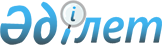 Қазақстан Республикасында стационарлық жағдайларда медициналық көмек көрсету стандартын бекіту туралыҚазақстан Республикасы Денсаулық сақтау министрінің 2022 жылғы 24 наурыздағы № ҚР- ДСМ-27 бұйрығы. Қазақстан Республикасының Әділет министрлігінде 2022 жылғы 25 наурызда № 27218 болып тіркелді.
      "Халық денсаулығы және денсаулық сақтау жүйесі туралы" Қазақстан Республикасының Кодексі 32-бабының 7-тармағына сәйкес БҰЙЫРАМЫН:
      1. Осы бұйрыққа 1-қосымшаға сәйкес қоса беріліп отырған Қазақстан Республикасында стационарлық жағдайларда медициналық көмек көрсету cтандарты бекітілсін.
      2. Осы бұйрыққа 2-қосымшаға сәйкес Қазақстан Республикасы Денсаулық сақтау министрлігінің кейбір бұйрықтарының күші жойылды деп танылсын.
      3. Қазақстан Республикасы Денсаулық сақтау министрлігінің Медициналық көмекті ұйымдастыру департаменті Қазақстан Республикасының заңнамасында белгіленген тәртіппен:
      1) осы бұйрықты Қазақстан Республикасы Әділет министрлігінде мемлекеттік тіркеуді;
      2) осы бұйрықты ресми жариялағаннан кейін оны Қазақстан Республикасы Денсаулық сақтау министрлігінің интернет-ресурсында орналастыруды;
      3) осы бұйрықты Қазақстан Республикасы Әділет министрлігінде мемлекеттік тіркегеннен кейін он жұмыс күні ішінде Қазақстан Республикасы Денсаулық сақтау министрлігінің Заң департаментіне осы тармақтың 1) және 2) тармақшаларында көзделген іс-шаралардың орындалуы туралы мәліметтерді ұсынуды қамтамасыз етсін.
      4. Осы бұйрықтың орындалуын бақылау жетекшілік ететін Қазақстан Республикасының Денсаулық сақтау вице-министріне жүктелсін.
      5. Осы бұйрық алғашқы ресми жарияланған күнінен кейін күнтізбелік он күн өткен cоң қолданысқа енгізіледі. Қазақстан Республикасында стационарлық жағдайларда медициналық көмек көрсету стандарты 1-тарау. Жалпы ережелер
      1. Осы Қазақстан Республикасында стационарлық жағдайларда медициналық көмек көрсету стандарты (бұдан әрі – Стандарт) "Халық денсаулығы және денсаулық сақтау жүйесі туралы" Қазақстан Республикасының Кодексі 32-бабының 7-тармағына, "Мемлекеттік көрсетілетін қызметтер туралы" Қазақстан Республикасының Заңы 10-бабының 1) тармағына сәйкес әзірленді және халыққа стационарлық жағдайда медициналық көмек көрсетуде "Пациенттерге стационарға емделуге жатқызуға жолдама беру", "Стационарлық науқастың медициналық картасынан үзінді көшірме беру", "Санаторийлік-курорттық емделуге қажеттілігі туралы қорытынды беру" мемлекеттік көрсетілетін қызметтерді көрсету тәртібін белгілейді.
      2. Осы Стандартта мынадай ұғымдар мен терминдер пайдаланылады:
      1) денсаулық сақтау ұйымы - денсаулық сақтау саласындағы қызметті жүзеге асыратын заңды тұлға;
      2) денсаулық сақтау саласындағы уәкілетті орган (бұдан әрі – уәкілетті орган) - Қазақстан Республикасы азаматтарының денсаулығын сақтау, медицина және фармацевтика ғылымы, медициналық және фармацевтикалық білім беру, халықтың санитариялық-эпидемиологиялық саламаттылығы, дәрілік заттар мен медициналық бұйымдардың айналысы, медициналық қызметтер (көмек) көрсетудің сапасы саласында басшылықты және салааралық үйлестіруді жүзеге асыратын орталық атқарушы орган;
      3) емдеуге жатқызу бюросы порталы (бұдан әрі – Портал) – тегін медициналық көмектің кепілді көлемі (бұдан әрі – ТМККК) және міндетті әлеуметтік медициналық сақтандыру (бұдан әрі – МӘМС) шеңберінде пациенттерді стационарға жоспарлы емдеуге жатқызу жолдамаларын электрондық тіркеудің, есепке алудың, өңдеудің және сақтаудың бірыңғай жүйесі;
      4) жоғары технологиялық медициналық көмек (бұдан әрі – ЖТМК) бейінді мамандар тиімділігі мен қауіпсіздігі ғылыми дәлелденген диагностика мен емдеудің инновациялық және (немесе) бірегей әдістерін және медицина ғылымының және ғылым мен техниканың сабақтас салаларының жетістіктері негізінде әзірленген технологияларды қолдануды қажет ететін аурулар кезінде көрсететін мамандандырылған медициналық көмектің бір бөлігі;
      5) консилиум - кемінде үш дәрігердің қатысуымен диагноз қою, емдеу тактикасын айқындау және ауруды болжау мақсатында адамды зерттеу;
      6) көрсетілетін қызметті алушы – орталық мемлекеттік органдарды, Қазақстан Республикасының шетелдегі мекемелерін, облыстардың, республикалық маңызы бар қалалардың, астананың, аудандардың, облыстық маңызы бар қалалардың жергілікті атқарушы органдарын, қаладағы аудандардың, аудандық маңызы бар қалалардың, кенттердің, ауылдардың, ауылдық округтердің әкімдерін қоспағанда, жеке және заңды тұлғалар;
      7) көрсетілетін қызметті беруші – Қазақстан Республикасының заңнамасына сәйкес мемлекеттік қызметтер көрсететін орталық мемлекеттік органдар, Қазақстан Республикасының шетелдегі мекемелері, облыстардың, республикалық маңызы бар қалалардың, астананың, аудандардың, облыстық маңызы бар қалалардың жергілікті атқарушы органдары, қаладағы аудандардың, аудандық маңызы бар қалалардың, кенттердің, ауылдардың, ауылдық округтердің әкімдері, сондай-ақ жеке және заңды тұлғалар;
      8) мамандандырылған медициналық көмек (бұдан әрі – ММК) – диагностиканың, емдеудің және медициналық оңалтудың арнайы әдістерін талап ететін аурулар кезінде, оның ішінде телемедицина құралдарын пайдалана отырып бейінді мамандар көрсететін медициналық көмек;
      9) мемлекеттік көрсетілетін қызмет – көрсетілетін қызметті алушылардың өтініш жасауы бойынша немесе өтініш жасауынсыз жеке тәртіппен жүзеге асырылатын және олардың құқықтарын, бостандықтары мен заңды мүдделерін іске асыруға, оларға тиісті материалдық немесе материалдық емес игіліктер беруге бағытталған жекелеген мемлекеттік функцияларды іске асыру нысандарының бірі;
      10) стационарлық жағдайларда медициналық көмек – тәулік бойы медициналық байқау, емдеу, күтім, сондай-ақ тамақпен бірге төсек-орын беру көзделетін стационарлық жағдайларда, оның ішінде емдеу басталғаннан кейін алғашқы тәуліктер ішінде тәулік бойы байқау көзделетін "бір күннің" терапиясы және хирургиясы жағдайларында ұсыну;
      11) хабардар етілген келісім - адамның медициналық көмек алуға және (немесе) оның шешім қабылдауы үшін маңызы бар медициналық көмектің және (немесе) зерттеудің барлық аспектісі туралы ақпаратты алғаннан кейін нақты зерттеуге қатысуға өз келісімін жазбаша ерікті түрде растау рәсімі. Хабардар етілген жазбаша келісім уәкілетті орган бекіткен нысан бойынша ресімделеді;
      12) цифрлық денсаулық сақтау субъектісі - цифрлық денсаулық сақтау саласында қызметті жүзеге асыратын немесе қоғамдық қатынастарға түсетін жеке және заңды тұлғалар, мемлекеттік органдар;
      13) цифрлық құжаттар сервисі – бұл операторға бекітілген және мемлекеттік функцияларды іске асыру және олардан туындайтын мемлекеттік көрсетілетін қызметтерді іске асыру мақсатында, сондай-ақ жеке және заңды тұлғалармен өзара іс-қимыл жасау, электрондық нысанда қызметтер алу және көрсету кезінде электрондық құжаттарды жасауға, сақтауға және пайдалануға арналған "электрондық үкіметтің" ақпараттық-коммуникациялық инфрақұрылымының объектісі; 2-тарау. Стационарлық жағдайларда медициналық көмек көрсету кезінде мемлекеттік қызмет көрсету тәртібі 1 – параграф "Пациенттерге стационарға емделуге жатқызуға жолдама беру" мемлекеттік көрсетілетін қызметтерді көрсету тәртібі
      3. Емдеуге жатқызу үшін көрсетілім – денсаулық сақтау ұйымдарында пациенттерді тәулік бойы медициналық бақылай отырып, дәрігерге дейінгі, мамандандырылған медициналық көмек, оның ішінде жоғары технологиялық медициналық қызметтерді қолдана отырып көрсету.
      4. Пациентті денсаулық сақтау ұйымына емдеуге жатқызу тегін медициналық көмектің кепілдік берілген көлемі (бұдан әрі – ТМККК) шеңберінде және міндетті әлеуметтік медициналық сақтандыру (бұдан әрі – МӘМС) жүйесінде жүзеге асырылады:
      1) жоспарлы тәртіппен - медициналық – санитариялық алғашқы көмек (бұдан әрі - МСАК) мамандарының немесе басқа денсаулық сақтау ұйымының жолдамасы бойынша "Стационарлық мамандандырылған медициналық көмек жоспарлы нысанда көрсетілетін аурулардың тізбегін бекіту туралы" Қазақстан Республикасы Денсаулық сақтау министрінің 2020 жылғы 11 желтоқсандағы № ҚР ДСМ-258/2020 бұйрығына сәйкес (Нормативтік құқықтық актілерді мемлекеттік тіркеу тізілімінде № 21784 болып тіркелген) жүзеге асырылады;
      2) шұғыл көрсетілімдер бойынша (демалыс және мереке күндерін қоса алғанда) - жолдаманың бар-жоғына қарамастан жүзеге асырылады.
      5. Жолдаманы Порталда тіркей отырып, жоспарлы емдеуге жатқызу пациенттің денсаулық сақтау ұйымын еркін таңдау құқығын ескере отырып, емдеуге жатқызудың жоспарланған күнін айқындау жолымен жүзеге асырылады:
      1) МСАК маманының немесе меншік нысанына қарамастан басқа денсаулық сақтау ұйымының жолдамасы бойынша стационар маманы;
      2) МСАК маманының немесе басқа денсаулық сақтау ұйымының жолдамасы бойынша автоматты түрде айқындау арқылы;
      3) пациенттер өз бетінше жүгінген және басшының пациентті осы денсаулық сақтау ұйымына емдеуге жатқызу туралы шешімі болған кезде денсаулық сақтау ұйымының қабылдау бөлімшесінің маманы ұсынады.
      6. Ақылы негізде жоспарлы емдеуге жатқызу "Денсаулық сақтау саласындағы есепке алу құжаттамасының нысандарын бекіту туралы" Қазақстан Республикасы Денсаулық сақтау министрінің міндетін атқарушының 2020 жылғы 30 қазандағы № ҚР ДСМ – 175/2020 бұйрығымен (Нормативтік құқықтық актілерді мемлекеттік тіркеу тізілімінде № 21579 болып тіркелген) (бұдан әрі - № ҚР ДСМ – 175/2020 бұйрық) бекітілген стационарлық пациенттің медициналық картасын міндетті түрде толтырумен және порталда электрондық форматта іске асырылған медициналық көмекті ақылы негізде көрсететін денсаулық сақтау ұйымдары үшін жүзеге асырылады.
      7. "Тегін медициналық көмектің кепілдік берілген көлемі шеңберінде және (немесе) міндетті әлеуметтік медициналық сақтандыру жүйесінде денсаулық сақтау субъектілерінен медициналық қызметтерді сатып алу шарты талаптарының орындалу мониторингін жүргізу қағидаларын бекіту туралы" Қазақстан Республикасы Денсаулық сақтау министрінің міндетін атқарушының 2020 жылғы 24 желтоқсандағы № ҚР ДСМ-321/2020 бұйрығына (Нормативтік құқықтық актілерді мемлекеттік тіркеу тізілімінде № 21904 болып тіркелген) сәйкес ТМККК шеңберінде медициналық көмек көрсетуге шарт жасасқан денсаулық сақтау ұйымдарының порталға қолжетімділігі бар.
      "Әлеуметтік медициналық сақтандыру қоры" коммерциялық емес акционерлік қоғамы (бұдан әрі- ӘлМСҚ) меншік нысанына қарамастан ТМККК шеңберінде медициналық көмек көрсетуге жаңа медициналық көрсетілетін қызметтерді берушімен шарт жасасқан жағдайда, порталда жұмыс істеу үшін логин мен пароль беру Өнім беруші өтінім берген сәттен бастап 2 жұмыс күні ішінде жүзеге асырылады.
      8. Емделуге жатқызуды ұйымдастыру процесінің қатысушылары:
      1) денсаулық сақтау ұйымдары;
      2) ӘлМСҚ және оның филиалдары;
      3) цифрлық денсаулық сақтау субъектісі;
      4) облыстардың, республикалық маңызы бар қалалардың және астананың денсаулық сақтауды мемлекеттік басқарудың жергілікті органдары болып табылады.
      9. Жоспарлы емдеуге жатқызуға көрсетілімдер болған кезде МСАК немесе басқа денсаулық сақтау ұйымының маманы пациентке клиникалық-диагностикалық (зертханалық, аспаптық және функционалдық) зерттеулер (бұдан әрі - зерттеулер), бейінді мамандардың консультацияларын, диагностика мен емдеудің клиникалық хаттамаларын басшылыққа ала отырып, жіберілетін диагнозға сәйкес жүргізеді.
      Емдеуге жатқызу күнін автоматты түрде анықтаған кезде пациентті емдеуге жатқызуға дейінгі зерттеп-қараудың ең аз көлемі емдеуге жатқызудың белгіленген күніне дейін күнтізбелік 10 (он) күн бұрын жүргізіледі. Емдеуге жатқызуға дейінгі бақылауды жіберген медициналық ұйым жүзеге асырады.
      МСАК ұйымына немесе басқа денсаулық сақтау ұйымына емдеуге жатқызу алдында жүргізілген зерттеулерді тәулік бойы бақыланатын стационарда қосымша және қайта жүргізу диагностика мен емдеудің клиникалық хаттамаларына сәйкес науқастың жай-күйін динамикалық бағалау үшін медициналық картада негіздей отырып, медициналық көрсетілімдер бойынша жүргізіледі.
      10. Пациент денсаулық сақтау ұйымын таңдаған кезде денсаулық сақтау ұйымының ішкі бұйрықпен бекітілген жауапты маманы (бұдан әрі - жауапты маман) оған емдеуге жатқызуды күтудің ең аз мерзімімен тиісті бейін бойынша денсаулық сақтау ұйымын баламалы таңдау мүмкіндігі туралы ақпарат береді.
      Жауапты маман пациентті таңдалған стационарға емдеуге жатқызу күні және жоспарлы емдеуге жатқызудың белгіленген күнінде міндетті түрде келу қажеттілігі туралы электрондық үкімет порталының жеке кабинетінде ауызша немесе электрондық хабарлау (push немесе sms-хабарлама) арқылы хабардар етеді.
      Стационарға келмеген жағдайда жоспарлы емдеуге жатқызудың белгіленген күні пациент МСАК ұйымына немесе емдеуге жатқызуға жіберген денсаулық сақтау ұйымына хабарлайды. Стационар емделуге жатқызуды күнтізбелік 3 (үш) күннен аспайтын мерзімге ауыстырады.
      11. Облыстық және республикалық маңызы бар қалаларда және астанада құрылатын республикалық және ғылыми ұйымдарға ЖТМК көрсетуге жоспарлы емдеуге жатқызу үшін көрсетілімдер болған кезде пациент "Мамандандырылған, оның ішінде жоғары технологиялық медициналық көмек көрсету қағидаларын бекіту туралы" Қазақстан Республикасы Денсаулық сақтау министрінің 2020 жылғы 8 желтоқсандағы № ҚР ДСМ-238/2020 бұйрығына (Нормативтік құқықтық актілерді мемлекеттік тіркеу тізілімінде № 21746 болып тіркелген) (бұдан әрі – № ҚР ДСМ-238/2020 бұйрық) сәйкес ЖТМК комиссиясының шешімімен емдеуге жатқызылады.
      12. Жоспарлы емдеуге жатқызу күнін айқындау кезінде:
      1) денсаулық сақтау ұйымының жауапты маманы осы Стандартқа 1-қосымшаға сәйкес нысан бойынша Порталда орналасқан күту парағында жоспарлы емдеуге жатқызуға арналған жолдаманы тіркейді және пациентке осы Стандартқа 2-қосымшаға сәйкес нысан бойынша жоспарлы емдеуге жатқызу талонын береді;
      2) күн сайын денсаулық сақтау ұйымының жауапты маманы осы денсаулық сақтау ұйымына емдеуге жатқызуға жіберілген пациенттердің тізімін қарайды, бейіндер бойынша бос төсектер туралы мәліметтерді қалыптастырады және оларды осы Стандартқа 3-қосымшаға сәйкес нысан бойынша Порталда орналастырылған бос төсектерді есепке алу парағына 9 сағат 30 минутқа дейін енгізеді. Жоспарлы емдеуге жатқызудың жоспарланған күні порталда жоспарлы емдеуге жатқызуға жолдаманы тіркеген күннен бастап 2 (екі) жұмыс күні ішінде анықталады;
      3) күн сайын денсаулық сақтау ұйымының жауапты маманы күту парағына мониторингті жүзеге асырады және денсаулық сақтау ұйымы жоспарлы емдеуге жатқызудың жоспарланған күнін қойғаннан кейін пациентке осы Стандартқа 4-қосымшаға сәйкес нысан бойынша денсаулық сақтау ұйымына емдеуге жатқызуға жолдама береді;
      4) пациент жоспарлы емдеуге жатқызудың белгіленген күніне сәйкес емдеуге жатқызылады;
      5) жүкті және босанатын әйелдерді босандыруға жіберу жүктіліктің 37 аптасынан бастап перинаталдық көмекті өңірлендіру деңгейін ескере отырып, емдеуге жатқызу бюросы порталының күту парағында тіркеледі.
      Емдеуге жатқызудың соңғы күні тәулік бойы бақылайтын стационарға келіп түскен күні медициналық картасын міндетті түрде толтырумен айқындалады.
      13. Құқық қорғау органдарының зейнеткерлерін, әскери қызметте болудың шекті жасына толғаннан кейін, денсаулық жағдайы бойынша әскери қызметтен шығарылған, әскери қызмет міндеттерін орындауға байланысты ауырған, сондай-ақ жиырма және одан да көп еңбек сіңірген жылдары бар адамдарды, арнаулы мемлекеттік органдардағы қызметтен денсаулық жағдайы бойынша (қызметтік міндеттерін атқару кезінде алынған аурулар, мертігулер, мүгедектік), сондай-ақ қызметте болудың шекті жасына толуы немесе штаттарды қысқартылуына байланысты шығырылған және күнтізбелік және жиырма және одан да көп еңбек сіңірген жылдары бар қызметкерлерін әскери-медициналық (медициналық) бөлімшелерге жатқызу медициналық көрсетілімдер болған кезде МСАК маманының жолдамасынсыз жүзеге асырылады.
      14. Стационарға жоспарлы емдеуге жатқызудың жоспарланған күнін "Денсаулық сақтау ұйымдары желісінің мемлекеттік нормативін бекіту туралы" Қазақстан Республикасы Денсаулық сақтау министрінің міндетін атқарушының 2020 жылғы 15 қазандағы № ҚР ДСМ - 133/2020 (Нормативтік құқықтық актілерді мемлекеттік тіркеу тізілімінде № 21452 болып тіркелген) бұйрығына сәйкес жауапты маман айқындайды:
      1) аудандық деңгейде медициналық көмекті стационарлық жағдайда көрсететін денсаулық сақтау ұйымдары және (немесе) олардың құрылымдық бөлімшелері:
      аудан орталығында, ауданда құрылатын нөмірлік аудандық аурухана;
      көп бейінді ауданаралық аурухана;
      аудандық немесе ауданаралық ауруханада оңалту, паллиативтік көмек, мейіргерлік күтім;
      2) қалалық деңгейде стационарлық жағдайларда медициналық көмек көрсететін денсаулық сақтау ұйымдары және (немесе) олардың құрылымдық бөлімшелері:
      қалалық аурухана;
      көп бейінді қалалық аурухана;
      көп бейінді қалалық балалар ауруханасы;
      психикалық денсаулық орталығы;
      фтизиопульмонология орталығы;
      көп бейінді ауруханалардың құрылымдық бөлімшесі ретінде перинаталдық (босандыру бөлімшесі), онкологиялық, инфекциялық, тері-венерологиялық, травматогиялық, инсульттік, ревматологиялық, офтальмалогиялық, кардиологиялық және кардиохирургиялық орталықтар құрылады;
      қалпына келтіру емі және медициналық оңалту ұйымдары – көп бейінді аурухана жанынан ұйымдастырылатын санаторий, мамандандырылған санаторий, профилакторий, оңалту орталығы немесе оңалту бөлімшесі (төсектері);
      паллиативтік көмек және мейіргерлік күтім көрсететін ұйымдар - көп бейінді аурухана, туберкулезге қарсы диспансер жанынан ұйымдастырылатын хоспис, мейіргерлік күтім ауруханасы немесе бөлімше, төсектер;
      республикалық және облыстық маңызы бар қалада құрылатын ғылыми ұйымдар;
      Қазақстан Республикасының заңнамасына сәйкес республикалық деңгейде астанада құрылатын денсаулық сақтау саласындағы ұлттық холдинг;
      3) облыстық деңгейде стационарлық жағдайларда медициналық көмек көрсететін денсаулық сақтау ұйымдары және (немесе) олардың құрылымдық бөлімшелері:
      көп бейінді облыстық аурухана;
      көп бейінді облыстық балалар ауруханасы;
      облыс орталығындағы психикалық денсаулық орталығы;
      облыс орталығындағы облыстық фтизиопульмонология орталығы;
      көп бейінді ауруханалардың құрылымдары перинаталдық (босандыру бөлімшесі), онкологиялық, инфекциялық, тері-венерологиялық, травматогиялық, инсульттік, ревматологиялық, офтальмалогиялық, кардиологиялық және кардиохирургиялық орталықтар;
      көп бейінді аурухананың ұйымдастырылатын қалпына келтіру емі және медициналық оңалту ұйымдары - санаторий, мамандандырылған санаторий, профилакторий, оңалту орталығы немесе оңалту бөлімшесі (төсектері);
      көп бейінді аурухананың, фтизиопульмонология орталығының жанынан ұйымдастырылатын паллиативтік көмек және мейіргерлік күтім көрсететін ұйымдар - хоспис, мейіргерлік күтім ауруханасы немесе бөлімшесі, төсектері.
      15. Пациентті басқа денсаулық сақтау ұйымына ауыстыру үшін стационар маманы медициналық көрсетілімдер болған кезде емдеуші дәрігер сәйкес медициналық ұйымның басшыларының келісім рәсімі аяқталғаннан кейін жолдаманы Порталда тіркеуді жүзеге асырады.
      16. Жауапты маманның жолдамасы бойынша емдеуге жатқызу күнін автоматты түрде анықтаған кезде:
      1) жауапты маман жоспарлы емдеуге жатқызуға жолдаманы тіркейді, порталда автоматты түрде белгіленген емдеуге жатқызудың жоспарланған күні туралы ақпаратты ұсынады және жолдаманы береді (қағаз немесе электрондық тасымалдағышта);
      2) егер пациент порталда автоматты түрде белгіленген емдеуге жатқызудың жоспарланған күнінен бас тартса, МСАК-тың немесе басқа денсаулық сақтау ұйымының емдеуші дәрігері оған емдеуге жатқызудың неғұрлым кеш күнін немесе неғұрлым ертерек емдеуге жатқызу мүмкіндігі көзделетін басқа денсаулық сақтау ұйымын таңдауды ұсынады;
      3) пациентті басқа денсаулық сақтау ұйымына ауыстыруға медициналық көрсетілімдер болған кезде МСАК ұйымының жауапты маманы сәйкес медициналық ұйымның басшыларының келісім рәсімі аяқталғаннан кейін жолдаманы Порталда тіркеуді жүзеге асырады;
      4) пациент жолдамада көрсетілген денсаулық сақтау ұйымына Порталмен автоматты түрде айқындалған мерзімде емдеуге жатқызылады;
      5) пациент мерзімінде келмеген жағдайда, медициналық ұйым шұғыл пациенттерді емдеуге жатқызу үшін осы төсекті пайдаланады;
      6) емдеуге жатқызудың жоспарланған күнін автоматты түрде айқындау Порталда есептеуден әзірленген өлшемшарттарға сәйкес денсаулық сақтау ұйымына емдеуге жатқызуға арналған жолдаманы тіркеу кезінде жүзеге асырылады:
      қаржыландырудың жалпы жоспарланған көлемін;
      өткен жылғы деректердің негізінде нозологиялар бөлінісінде жағдайларды ескере отырып, жоспарлы және шұғыл емдеуге жатқызу үшін болжамды қаржыландыру сомасының үлес салмағының орташа жылдық мәні;
      өткен жылғы деректердің негізінде емдеуге жатқызу процесіне қатыспайтын бейіндер бойынша нозологиялар бөлінісінде жоспарлы емдеуге жатқызу жағдайлары үшін болжамды қаржыландыру сомасының үлес салмағының орташа жылдық мәні;
      есепті айға арналған жалпы қаржыландыру жоспарына сәйкес есепті кезеңде жазып беру жоспарланатын барлық жағдайлардың (жоспарлы және шұғыл) болжамды құны;
      нозология бөлінісінде науқастың төсекте болуының орташа ұзақтығының мерзімдері;
      бір жұмыс күні ішінде жоспарлы тәртіппен емдеуге жатқызылуы мүмкін пациенттердің саны туралы мәліметтер;
      демалыс, мереке күндері (ауыстырумен), операциялық, ургенттік күндер, санитариялық өңдеуге арналған күндер туралы мәліметтер (медициналық ұйымдардың деректері бойынша);
      қызметі жоспарлы емдеуге жатқызу процесіне әсер ететін еңбек демалыстарының кестесі туралы мәліметтер;
      пациенттерді дербес жоспарлы емдеуге жатқызуға үлесі туралы мәліметтер;
      7) алдағы жылға арналған өлшемшарттарды қалыптастыру үшін стационарлық жағдайларда медициналық көмек көрсететін денсаулық сақтау ұйымдары цифрлық денсаулық сақтау субъектісіне келесі қаржы жылы басталғанға дейін екі ай бұрын мынадай мәліметтерді ұсынуы қажет:
      бейіндер бөлінісінде бір жұмыс күні жоспарлы емдеуге жатқызу үшін жоспарланған пациенттер саны;
      бейіндер бойынша жоспарлы емдеуге жатқызу күндері;
      операциялық кесте;
      санитариялық өңдеуге арналған күндер кестесі;
      қызметі жоспарлы емдеуге жатқызу процесіне әсер ететін мамандардың біліктілігін арттыру, еңбек демалыстарының кестесі;
      пациенттерді өзбетінше жоспарлы емдеуге жатқызуға жоспарлы үлесі;
      8) өлшемдерді қалыптастыру үшін мәліметтер өзгерген жағдайда, жоспарланған өзгерістер басталғанға дейін он жұмыс күнінен кешіктірілмейтін мерзімде деректерді цифрлық денсаулық сақтау субъектісіне ұсыну қажет;
      9) төсек қорын оңтайландырған жағдайда денсаулық сақтау ұйымдары жоспарланған өзгерістер басталғанға дейін күнтізбенің бір ай көрсеткішінен кешіктірілмейтін мерзімде облыстардың, республикалық маңызы бар қалалардың және астананың денсаулық сақтау саласындағы мемелекеттік жергілікті органдарды тиісті ақпараттық жүйелерінде төсек қоры құрылымының өзгерістеріне уақтылы өзектендіру жүргізу үшін денсаулық сақтау басқармаларын және цифрлық денсаулық сақтау субъектісін хабардар етеді;
      10) жоспарлы емдеуге жатқызудың жоспарланған күнін порталда жауапты маманмен жіберген кезде автоматты түрде анықталады:
      ғылыми ұйымдар пациенттің денсаулық сақтау ұйымын еркін таңдау құқығын ескере отырып, ЖМЖ және ЖТМҚ қызметтерін ұсынады;
      қалалық және облыстық деңгейдегі көп бейінді ауруханаларда, төмендегі келтірілген мынадай төсек қорын қоспағанда:
      гематологиялық, онкогематологиялық, инфекциялық, психиатриялық, психоневрологиялық, туберкулезге қарсы, наркологиялық, тері-венерологиялық, онкологиялық, паллиативтік көмек және мейіргер күтімі, балалар, перинаталдық (босандыру бөлімшесі).
      Күту парағынан алу мынадай жағдайларда көзделеді:
      МСАК ұйымдарында немесе басқа денсаулық сақтау ұйымдарында:
      жолдаманы Порталда тіркегеннен кейін пациенттің емдеуге жатқызудан жазбаша бас тартуының негізінде;
      емдеуге жатқызуға дейінгі кезеңде пациенттің қайтыс болу жағдайын тіркеу;
      медициналық ұйымға емдеуге жатқызу сәтінде медициналық қарсы көрсетілімдердің болуы;
      шұғыл емдеуге жатқызу;
      денсаулық сақтау ұйымдарының қабылдау бөлімшесінде:
      емдеуге жатқызуға медициналық көрсетілімдердің болмауы;
      емдеуге жатқызу сәтінде медициналық қарсы көрсетілімдердің болуы;
      пациенттің емдеуге жатқызуға келмеуі;
      бейінсіз ауруханаға жатқызу;
      Жоспарлы түрде емдеуге жатқызу күнін айқындау кезінде денсаулық сақтау ұйымының қабылдау бөлімшесінің маманы, пациенттер өз бетінше жүгінген жағдайда емдеуге жатқызу туралы шешімді денсаулық сақтау ұйымының жауапты адамымен келіседі.
      17. Мемлекеттік қызмет көрсету процесінің сипаттамасын, нысанын, мазмұны мен нәтижесін, сондай-ақ мемлекеттік қызмет көрсету ерекшеліктерін ескере отырып, өзге де мәліметтерді қамтитын мемлекеттік қызмет көрсетуге қойылатын негізгі талаптардың тізбесі осы Стандартқа 5-қосымшаға сәйкес "Пациенттерге стационарға емделуге жатқызуға жолдама беру" мемлекеттік көрсетілетін қызмет (бұдан әрі – мемлекеттік көрсетілетін қызмет) стандартында көзделген.
      Мемлекеттік көрсетілетін қызметті алу үшін көрсетілетін қызметті алушы МСАК ұйымдарына (бұдан әрі – көрсетілетін қызмет беруші) немесе "электрондық үкімет" порталы (бұдан әрі - портал) арқылы жүгінеді.
      Көрсетілетін қызметті алушы барлық қажетті құжаттарды тапсырған кезде портал арқылы "жеке кабинетке" көрсетілетін қызметті берушінің уәкілетті тұлғасының электрондық цифрлық қолтаңбасы (бұдан әрі – ЭЦҚ) қойылған мемлекеттік қызмет көрсету нәтижесін алу күні туралы хабарлама жіберіледі.
      Көрсетілетін қызметті алушы жұмыс уақыты аяқталғаннан кейін, еңбек заңнамасына сәйкес демалыс және мереке күндері жүгінген кезде өтініштерді қабылдау және мемлекеттік қызметті көрсету нәтижелерін беру келесі жұмыс күні жүзеге асырылады.
      Көрсетілетін қызметті алушы көрсетілетін қызметті берушіге құжаттарды ұсынған кезде немесе оларды портал арқылы жіберген кезде МСАК денсаулық сақтау ұйымдарының дәрігері мемлекеттік қызмет көрсету стандартының 8-тармағына (5-қосымша) сәйкес олардың толықтығын тексеруді жүзеге асырады.
      Жеке басты куәландыратын құжат туралы мәліметтерді көрсетілетін қызметті беруші порталда тіркелген пайдаланушының ұялы байланысының абоненттік нөмірі арқылы ұсынылған құжат иесінің келісімі болған жағдайда портал хабарламасына жауап ретінде бір реттік пароль беру арқылы немесе қысқа мәтіндік хабарлама жіберу арқылы іске асырылған интеграция арқылы цифрлық құжаттар сервисінен (сәйкестендіру үшін) алады.
      Көрсетілетін мемлекеттік қызметтің нәтижесі: № ҚР ДСМ–175/2020 бұйрығымен бекітілген 001-3/е нысаны бойынша берілген стационарға емдеуге жатқызуға жолдама немесе мемлекеттік қызмет көрсетуден дәлелді бас тарту болып табылады.
      Құжаттардың толық топтамасы ұсынылған және осы Стандарттың талаптарына сәйкес келген жағдайда МСАК денсаулық сақтау ұйымдарының дәрігері пациенттерге стационарға емдеуге жатқызуға жолдаманы ресімдейді, оған бөлімше меңгерушісі қол қояды және денсаулық сақтау ұйымының жауапты маманына береді.
      Денсаулық сақтау ұйымының жауапты маманы жоспарлы емдеуге жатқызуға жолдаманы тіркейді, көрсетілетін қызметті берушінің мөрін қояды және көрсетілетін қызметті алушыны стационарға емдеуге жатқызуға жолдаманы береді.
      Мемлекеттік көрсетілетін қызмет стандартының 9-тармағында көзделген мемлекеттік қызметті көрсетуден бас тарту үшін негіздер болған кезде МСАК денсаулық сақтау ұйымдарының дәрігері мемлекеттік қызметті көрсетуден бас тартуды қалыптастырады. 
      Көрсетілетін қызметті беруші мемлекеттік қызмет көрсету стандартының 8-тармағында көзделген тізбеге сәйкес құжаттардың толық емес топтамасын ұсынған кезде, қолданылу мерзімі өтіп кеткен құжаттар ұсынылған жағдайда, көрсетілетін қызметті алушының цифрлық құжаттар сервисінде дербес деректерге қол жеткізуге келісімнің болмауы кезінде мемлекеттік қызмет көрсетуден бас тартады.
      Көрсетілетін қызметті алушы МСАК ұйымына жүгінген кезде мемлекеттік қызметті одан әрі қараудан бас тарту көрсетілетін қызметті берушінің уәкілетті тұлғасының немесе оның міндетін атқарушы тұлғаның қолы қойылған, өтінішті одан әрі қараудан бас тарту негіздері көрсетіле отырып, жеке хатпен ресімделеді.
      Көрсетілетін қызметті алушы портал арқылы жүгінген кезде көрсетілетін қызметті берушінің уәкілетті тұлғасының ЭЦҚ қойылған электрондық құжат нысанында көрсетілген қызметті алушының жеке кабинетіне мемлекеттік қызмет көрсетуден бас тартуын жолдайды.
      Мемлекеттік қызмет 1 (бір) жұмыс күні ішінде көрсетіледі.
      Ескерту. 17-тармақ жаңа редакцияда - ҚР Денсаулық сақтау министрінің 29.07.2022 № ҚР ДСМ-69 (алғашқы ресми жарияланған күнінен кейін күнтізбелік он күн өткен соң қолданысқа енгізіледі) бұйрығымен.


      18. Көрсетілетін қызметті беруші Заңның 5-бабы 2-тармағының 11) тармақшасына сәйкес тәртіппен мемлекеттік қызметтер көрсетуді мониторингтеу мақсатында мониторингтің ақпараттық жүйесіне "Пациенттерге стационарға емдеуге жатқызуға жолдама беру" мемлекеттік қызмет көрсету туралы деректерді енгізуді қамтамасыз етеді.
      19. Денсаулық сақтау ұйымының басшылығы, науқастардың құқықтарын қорғау мақсатында, халықтың әлеуметтік қорғалмаған топтары: он сегіз жасқа дейінгі балалар, жүкті әйелдер, Ұлы Отан соғысының қатысушылары, мүгедектер, көп балалы аналар, зейнеткерлер, әлеуметтік мәні бар аурулармен ауыратын науқастар үшін ғылыми ұйымдар үшін жоспарлы емдеуге жатқызу көлемінің 15 %-ы шегінде, меншік нысанына қарамастан аудандық, қалалық, облыстық деңгейдегі денсаулық сақтау ұйымдары үшін 10 %-ы кезінде пациентті жоспарлы емдеуге жатқызу туралы шешімді дербес қабылдайды.
      Коронавирус инфекциясынан болған пандемия кезеңінде осы тармақтың бірінші бөлігінде көрсетілген адамдар үшін № ҚР ДСМ-238/2020 бұйрықтың 19-тармағына сәйкес жоспарлы емдеуге жатқызу жүргізіледі.
      20. Денсаулық сақтау ұйымының қабылдау бөлімшесінің дәрігері, медициналық көрсеткішері бар өз бетінше жүгінген науқастарды денсаулық сақтау ұйымарына (немесе) құрылымдық бөлімшелерге жүгінген күні жоспарлы емдеуге жатқызуды жүзеге асырады:
      инфекциялық, психиатриялық, психоневрологиялық, туберкулезге қарсы, наркологиялық, тері-венерологиялық, онкологиялық, Ұлы Отан соғысының мүгедектеріне және оларға теңестірілген адамдарға арналған госпитальдер, хоспистер мен мейіргерлік күтім ауруханалары, перинаталдық көмекті өңірлендіруді ескере отырып, перинаталдық орталық (босандыру бөлімшесі);
      меншік деңгейі мен нысанына қарамастан көп бейінді ауруханалар емдеудің кезекті кезеңіне (консервативтік, оперативті) және мүгедекті оңалтудың жеке бағдарламасының медициналық бөлігіне сәйкес қалпына келтіру емі және медициналық оңалту жөніндегі іс-шараларды жүргізу жүзеге асырады.
      21. Жоспарлы емдеуге жатқызуды ұйымдастыру кезінде, емдеуге жатқызу үдерісінің кезеңдері, рұқсат етілген шектерден асып кеткен жағдайда, штаттан тыс мәселелер туындайды:
      1) болмай қалған жоспарлы емдеуге жатқызу:
      жоспарлы емдеуге жатқызуға медициналық көрсетілімдердің болмауы;
      емдеуге жатқызу кезінде медициналық қарсы көрсетілімдердің болуы;
      2) жоспарлы емдеуге жатқызу деңгейіне теріс әсер ететін жағдайлар: жолдаманы Порталда тіркегеннен кейін пациенттің емдеуге жатқызудан жазбаша бас тартуы;
      пациенттің емдеуге жатқызуға келмеуі;
      емдеуге жатқызуға дейінгі кезеңде пациенттің өлімін тіркеу;
      шұғыл емдеуге жатқызу;
      емдеуге жатқызу рәсімінен тәуелсіз.
      22. Штаттан тыс жағдайлар туындаған және тоқтатылған жағдайда денсаулық сақтау ұйымы 1 (бір) жұмыс күні ішінде облыстардың, республикалық маңызы бар қалалардың және астананың денсаулық сақтауды мемлекеттік басқарудың жергілікті органдарына, ӘлМСҚ және цифрлық денсаулық сақтау субъектісіне штаттан тыс жағдайлар туралы жазбаша хабарлама жібереді.
      Денсаулық сақтау ұйымының қызметі уақытша тоқтатылған жағдайда, ақпараттандыру субъектісі 1 (бір) жұмыс күні ішінде МСАК ұйымдарын және басқа да денсаулық сақтау ұйымдарын хабардар етеді.
      Жауапты маман пациенттің назарына форс-мажорлық жағдайлардың туындағаны туралы жеткізеді және басқа денсаулық сақтау ұйымын таңдауды немесе оның қызметі қайта басталғаннан кейін бұрын таңдалған денсаулық сақтау ұйымына жатқызуды ұсынады.
      Емдеуге жатқызуға жолдама электрондық тіркеу порталында үш сағаттан артық іске асырылмаған жағдайда денсаулық сақтау ұйымы жоспарлы емдеуге жатқызуға жіберу процесінің үздіксіздігін мынадай ретпен қамтамасыз етеді:
      1) МСАК ұйымы немесе басқа денсаулық сақтау ұйымы, келісілген күні емдеуге жатқызуға арналған жолдаманы қағаз жүзінде рәсімдейді;
      2) денсаулық сақтау ұйымы пациентті емдеуге жатқызу күні қағаз жеткізгініне сәйкес жүзеге асады;
      3) МСАК ұйымы немесе басқа денсаулық сақтау ұйымы медициналық ақпараттық жүйенің жұмысы тікелей қайта басталғаннан кейін қағаз жеткізгіштегі деректері негізінде медициналық ақпараттық жүйені ажырату кезеңінде емдеуге жатқызылған немесе емдеуге жатқызуға жоспарланған пациенттердің жолдамаларын порталда тіркеуді қамтамасыз етеді;
      4) цифрлық денсаулық сақтау субъектісі:
      үш сағаттан астам мерзімге емдеуге жатқызуға жолдаманың электрондық тіркеу порталында жұмыс істемеу фактісі туралы хаттаманы рәсімдейді;
      МСАК ұйымынан немесе медициналық ұйымнан қағаз жеткізгіштерде жоспарлы емдеуге жатқызуға жіберу фактілері бойынша ақпаратты сұратады;
      қағаз жеткізгіштегі деректерге сәйкес жолдамаларды порталға тіркеу процесін үйлестіреді.
      23. Жолдамаларды порталдағы емдеуге жатқызуға дейінгі кезеңде пациенттің қайтыс болуы себебі бойынша "күту парағынан" алу кезінде ақпараттандыру субъектісіне мәліметтер (алу тіркелген күннен бастап үш жұмыс күні ішінде): сот-медициналық сараптамаға жататын жағдайларды қоспағанда, № ҚР ЖЖМ-175/2020 бұйрықпен бекітілген № 045/е нысаны бойынша амбулаториялық картадан үзінді көшірме, қайтыс болу туралы дәрігерлік куәліктің көшірмесі ұсынылады.
      24. Облыстардың, республикалық маңызы бар қалалардың және астананың денсаулық сақтауды мемлекеттік басқарудың жергілікті органдары:
      1) басқару шараларын қабылдай отырып, денсаулық сақтау ұйымдарының мынадай көрсеткіштеріне тұрақты мониторингті жүзеге асырады:
      өңірде стационарлық көмекті тұтыну деңгейі;
      төсек қорының жұмысы және оны ұтымды ету;
      төсектерді олардың сұранысына сәйкес қайта бейіндеу;
      тәуліктік және күндізгі стационарларда емделген жағдайлардың құрылымы;
      негізсіз емдеуге жатқызу;
      штаттан тыс жағдайлар. 2-параграф. "Стационарлық науқастың медициналық картасынан үзінді көшірме беру" мемлекеттік көрсетілетін қызметтерді көрсету тәртібі
      25. Пациентті ТМККК шеңберінде және МӘМС жүйесінде денсаулық сақтау ұйымына емдеуге жатқызу:
      осы Стандартқа 10-қосымшаға сәйкес тәулік бойы бақыланатын стационарға емделуге жататын аурулардың халықаралық жіктемесінің (бұдан әрі- АХЖ) 10 қарауының кодтары бойынша диагноздардың тізбесіне сәйкес;
      осы Стандартқа 11-қосымшаға сәйкес тәулік бойы бақыланатын стационарға басым емдеу үшін АХЖ– 9 кодтары бойынша операциялар мен манипуляциялар тізбесіне сәйкес;
      26. АХЖ–10 коды бойынша аурулардың тізбесіне кірмеген ауруы бар адамдар стационарлық жағдайларда емдеу үшін осы Стандартқа 12-қосымшаға сәйкес жүзеге асырылады.
      27. Жоспарлы емдеуге жатқызуды алуға денсаулық сақтау ұйымының қабылдау бөлімшесінде пациенттерді қабылдау және тіркеу ұйымның бекітілген жұмыс кестесіне сәйкес жұмыс уақытында, жүгінген сәттен бастап 60 минуттың ішінде жүзеге асырылады. Шұғыл медициналық көмек тәулік бойы көрсетіледі. Қабылдау бөлімшесінде консилиум ұйымдастырылады (көрсеткіші бойынша).
      Толық зерттеп–қарау және қарсы көрсетілімдер болмаған кезде бейінді бөлімшеге емдеуге жатқызу жүзеге асырылады.
      28. Науқастарды денсаулық сақтау ұйымына емдеуге жатқызу жағдайында № ҚР ДСМ – 175/2020 бұйрықпен бекітілген нысандар тағайындау парағымен № 001/е нысаны бойынша "Стационарлық пациенттің медициналық картасы", оның ішінде медициналық ақпараттық жүйелер арқылы ресімделеді.
      29. Алып тасталды - ҚР Денсаулық сақтау министрінің 29.07.2022 № ҚР ДСМ-69 (алғашқы ресми жарияланған күнінен кейін күнтізбелік он күн өткен соң қолданысқа енгізіледі) бұйрығымен.


      30. Медициналық авиацияның мобилдік бригадасы жеткізген пациент денсаулық сақтау ұйымы басшылығының алдын ала хабарламасы бойынша бейінді бөлімшеге жатқызылады.
      31. Шұғыл емдеуге жатқызу кезінде пациенттерді Порталда тіркеуді денсаулық сақтау ұйымының қабылдау бөлімшесінің мамандары жүзеге асырады.
      32. Порталда денсаулық сақтау ұйымының қабылдау бөлімшесіне жүгінген пациенттер туралы деректерді тіркеу пациенттерді емдеуге жатқызуға және емдеуге жатқызудан бас тартуды есепке алу үшін электрондық форматта жүзеге асырылады.
      33. Денсаулық сақтау ұйымдары апта сайын осы Стандартқа 6-қосымшаға сәйкес нысан бойынша МСАК ұйымына немесе басқа денсаулық сақтау ұйымына пациенттің шұғыл емдеуге жатқызудан бас тартуы туралы ақпаратты электрондық жеткізгіштерде жібереді.
      Пациентті шұғыл емдеуге жатқызудан бас тарту толтырылғаннан кейін құжат талап ету бойынша пациенттің немесе заңды уәкілінің қолына беріледі.
      34. Шұғыл жағдайларда пациент денсаулық сақтау ұйымының қабылдау бөлімшесіне жедел медициналық жәрдем станциясының (бөлімшесінің) бригадасымен, МСАК жанындағы ЖМК бөлімшесінің бригадасымен, санитариялық авиацияның ұтқыр бригадасымен, басқа денсаулық сақтау ұйымдарынан жеткізіледі немесе өз бетінше жүгінеді. Жекелеген жағдайларда пациенттерді денсаулық сақтау ұйымына азаматтар немесе құқық қорғау органдарының қызметкерлері жеткізеді.
      35. Пациентте ЖТМҚ көрсету үшін медициналық көрсетілімдер болған кезде емдеуге жатқызу ҚР ДСМ-238/2020 бұйрыққа сәйкес жүзеге асырылады.
      36. Пациентті тасымалдау кезінде жедел медициналық жәрдем станциясының немесе МСАК жанындағы ЖМК бөлімшесінің диспетчері денсаулық сақтау ұйымының қабылдау бөлімшесіне пациенттің жеткізілгені туралы хабарлайды.
      37. Шұғыл стационарлық медициналық көмекті қызмет түріне сәйкес және меншік нысанына қарамастан ТМККК және (немесе) МӘМС шеңберінде тәулік бойы бақыланатын стационарда медициналық көмек көрсететін денсаулық сақтау субъектісі көрсетеді.
      38. Қабылдау бөлімшесінде қайтыс болған жағдайда пациенттің қайтыс болу фактісі осы медициналық ұйымға тіркеледі.
      39. Пациентті емдеуге жатқызу кезінде қабылдау бөлімшесінің дәрігері және (немесе) мейіргері "Жедел медициналық жәрдем, оның ішінде медициналық авиацияны тарта отырып көрсету қағидаларын бекіту туралы" Қазақстан Республикасы Денсаулық сақтау министрінің 2020 жылғы 30 қарашадағы № ҚР ДСМ-225/2020 бұйрыққа (Нормативтік құқықтық актілерді мемлекеттік тіркеу тізілімінде № 21713 болып тіркелген) сәйкес триаж жүйесі бойынша бөледі.
      40. Пациенттің жай-күйін дәрігердің бағалауы аяқталғаннан кейін мейіргер түрлі-түсті (қызыл, сары, жасыл) таңбалауды жүргізеді.
      41. Пациентті бірінші топқа (қызыл аймақ) айқындау кезінде шұғыл медициналық көмек қарқынды терапия палатасы немесе операция жасау бөлмесі жағдайларында көрсетіледі.
      Жағдайы тұрақталған кезде пациент анестезиология, реаниматология және қарқынды терапия бөлімшесіне немесе денсаулық сақтау ұйымының бейінді бөлімшесіне ауыстырылады.
      42. Екінші топтағы пациент (сары аймақ) медицина қызметкерінің алып жүруімен диагностикалық палатаға жатқызылады. Динамикалық бақылау қажет болған жағдайда пациент диагностикалық палатада 24 сағатқа дейін болады. Осы кезеңде шұғыл емдеу-диагностикалық іс-шаралардың толық көлемі жүргізіледі.
      43. Үшінші топтағы (жасыл аймақ) пациент қабылдау бөлімшесінің қарау кабинетіне жіберіледі. Қарау кабинетінде емдеу тәсілін одан әрі айқындай отырып, диагноз қойылғанға дейін емдеу-диагностикалық іс-шаралардың қажетті көлемі жүргізіледі.
      Стационарға жатқызу үшін көрсетілімдер болмаған кезде қабылдау бөлімшесінің дәрігері пациентке № ҚР ДСМ-175/2020 бұйрықпен бекітілген емдеуге жатқызудан бас тартудың жазбаша негіздемесімен № 027/е нысаны бойынша анықтама береді.
      Қабылдау бөлімшесінің мейіргері активті пациенттің бекітілген жері (болған жағдайда) бойынша МСАК ұйымына жібереді.
      44. Емдеуге жатқызылмаған пациенттерге медициналық қызметтер көрсетілген және дәрілік заттар пайдаланылған жағдайда, деректер медициналық қызметтер және пайдаланылған дәрілік заттар тізіліміне осы Стандартқа 7-қосымшаға сәйкес нысан бойынша енгізіледі.
      45. Денсаулық сақтау ұйымына медициналық көмекке жүгінген кезде пациенттің психоактивті заттарды қолдану белгілері анықталған кезде медицина қызметкері бұл туралы медициналық картаға жазып, кейіннен медициналық картаға нәтижелерін енгізе отырып, психобелсенді заттың құрамын анықтау үшін биологиялық материалды алады.
      46. Пациент тәулік бойы бақыланатын стационарға келіп түскен кезде емдеуші дәрігер оны медициналық картаға белгі қоя отырып, денсаулық сақтау ұйымының ішкі тәртібінің қағидалары туралы хабардар етеді.
      Стационарлық жағдайларда медициналық көмек алатын пациенттің келу тәртібі денсаулық сақтау ұйымының ішкі тәртібінің қағидаларында белгіленеді.
      47. Медициналық көмек пациенттің не оның заңды өкілінің емдеу-диагностикалық іс-шараларды жүргізуге хабардар етілген жазбаша ерікті келісімін алғаннан кейін ұсынылады.
      Пациенттің хабардар етілген келісімі стационарлық пациенттің медициналық картасына 3-қосымша параққа сәйкес ресімделеді.
      48. Өз еркін білдіруге мүмкіндік бермейтін есеңгіреген, есеңгіреген күйдегі; айналасындағыларға қауіп төндіретін аурулардан зардап шегуші; психикасының ауыр бұзылуынан (ауруынан) зардап шегуші; психикасының бұзылуынан (ауруынан) зардап шегуші және қоғамға қауіпті іс-әрекет жасаған адамдарға қатысты медициналық көмек келісімінсіз көрсетуге жол беріледі.
      Пациенттердің келісімінсіз медициналық көмек көрсету жоғарыда көрсетілген жағдайлар жойылғанға дейін жалғасады.
      49. Туыстарының және отбасының өзге де мүшелерінің немесе заңды өкілдерінің шектеу іс-шаралары енгізілген жағдайлардан басқа медициналық ұйымда, оның ішінде қарқынды терапия және реанимация бөлімшесі (палатасы) жағдайында емделіп жатқан пациентке баруына жол беріледі.
      50. Кәмелетке толмағандарға және сот әрекетке қабілетсіз деп таныған адамдарға қатысты медициналық көмек алуға пациенттің ақпараттандырылған келісімін олардың заңды өкілдері береді.
      Заңды өкілдері болмаған кезде медициналық көмек көрсету туралы шешімді консилиум, ал консилиум жинау мүмкін болмаған кезде денсаулық сақтау ұйымының лауазымды адамдарын кейіннен хабардар ете отырып, тікелей медицина қызметкері қабылдайды.
      51. Медициналық көмек алу кезінде пациент өз денсаулығының жай-күйі туралы, оның ішінде емдеудің ықтимал қаупі мен артықшылықтары, ұсынылатын және баламалы әдістері туралы деректер, емделуден бас тартудың ықтимал салдарлары туралы мәліметтер, емделуші үшін қолжетімді нысандағы диагноз, емдік іс-шаралардың болжамы мен жоспары туралы ақпарат, сондай-ақ үйге шығу немесе басқа денсаулық сақтау ұйымына ауыстыру себептері туралы толық ақпарат алады.
      52. Жоғары медициналық білімі бар медицина қызметкері (бұдан әрі – дәрігер) пациентті стационарға келіп түскен күні қарайды, оған қажетті емдеуді тіркейді және тағайындалған емдеу-диагностикалық іс-шаралар туралы хабардар етеді.
      53. Емдеу-диагностикалық іс-шараларды жүргізу, дәрі-дәрмекпен қамтамасыз ету, емдік тамақтануды ұйымдастыру және пациенттің тиісті күтімі денсаулық сақтау ұйымына келіп түскен сәттен бастап жүзеге асырылады.
      54. Пациенттерді санитариялық өңдеу "Денсаулық сақтау объектілеріне қойылатын санитариялық-эпидемиологиялық талаптар" Санитариялық қағидаларын бекіту туралы" Қазақстан Республикасы Денсаулық сақтау министрінің 2020 жылғы 11 тамыздағы № ҚР ДСМ - 96/2020 бұйрығына (Нормативтік құқықтық актілерді мемлекеттік тіркеу тізілімінде № 21080 болып тіркелген) сәйкес жүргізіледі.
      55. "Тегін медициналық көмектің кепілдік берілген көлемі шеңберінде емдеу кезінде стационарлық жағдайда мамандырылған медициналық көмек көрсетілетін инфекциялық, паразиттік аурулар және айналадағыларға қауіп төндіретін аурулардың тізбесін бекіту туралы" Қазақстан Республикасы Денсаулық сақтау министрінің міндетін атқарушының 2020 жылғы 28 қазандағы № ҚР ДСМ-162/2020 бұйрығына (Нормативтік құқықтық актілерді мемлекеттік тіркеу тізілімінде № 21537 болып тіркелген) сәйкес тәулік бойы бақыланатын стационарда қауіп төндіретін аурулары бар пациенттерді бөлек орналастыруға арналған палаталар немесе бокстар көзделеді.
      56. Тәулік бойы бақыланатын стационардағы пациенттерді емдеуші дәрігер күн сайын тексеріп отыруға тиіс.
      Кешкі, түнгі уақытта, демалыс және мереке күндері еңбек заңнамасына сәйкес - консультацияны немесе консилиумды денсаулық сақтау ұйымының жауапты кезекші дәрігері ұйымдастырады.
      Кезекші дәрігер қосымша диагностикалық және емдік манипуляцияларды қарау және тағайындау кезінде медициналық картада тиісті жазбалар жүргізеді.
      Пациенттің жағдайы нашарлаған кезде кезекші дәрігер бөлімше меңгерушісін және (немесе) емдеуші дәрігерді хабардар етеді, диагностика және емдеу процесіне өзгерістер енгізуді келіседі және медициналық картаға (қағаз және (немесе) электрондық) жазба жасайды.
      Медициналық картаның электрондық нұсқасына пациенттің жағдайы өзгерген сәттен бастап бір тәуліктен кем емес уақытта енгізіледі.
      Аурудың ауыр және өте ауыр ағымында жазбалардың көптігі жағдайдың ауырлық динамикасына байланысты. Дәрігердің жазбалары пациенттің жай-күйіндегі нақты өзгерістерді және тағайындауларды түзету қажеттілігін, тағайындалған тексеру мен емдеудің негіздемесін, алынған нәтижелерді және жүргізілген емнің тиімділігін бағалауды және түсіндіруді көрсетуі тиіс. Кезек күттірмейтін жағдайларда сағат және минут бойынша шұғыл көмек көрсету уақытын көрсете отырып, қарап-тексеру еселігі кемінде әрбір үш сағат сайын.
      57. Клиникалық диагноз бөлімше меңгерушісімен бірлесіп, пациентті денсаулық сақтау ұйымына емдеуге жатқызған күннен бастап күнтізбелік үш күннен кешіктірмей (пациентті психикалық, мінез-құлық бұзушылықтармен (аурулармен) адамдарды денсаулық саласында медициналық-әлеуметтік көмек көрсететін ұйымға емдеуге жатқызған күннен бастап күнтізбелік он күннен кешіктірмей белгіленеді.
      Клиникалық диагноз белгіленген күні медициналық картада тиісті жазба жасалады.
      58. Бөлімше меңгерушісі ауыр науқастарды емдеуге жатқызу күні, кейіннен – күн сайын қарайды. Орташа ауыр жағдайдағы пациенттер аптасына кемінде бір рет қаралады.
      Пациентті қарап-тексеру нәтижелері медициналық картаға жазып отырған медицина қызметкерін міндетті түрде сәйкестендіре отырып, пациентті одан әрі жүргізу тактикасы жөніндегі ұсынымдарды көрсете отырып тіркеледі.
      59. Бес жасқа дейінгі балаларды, сондай-ақ емдеуші дәрігердің қорытындысы бойынша балаға күтім жасауды тікелей жүзеге асыратын басқа адамға қосымша анасының (әкесінің) немесе басқа адамның күтімін қажет ететін ауыр жағдайдағы үлкен жастағы балаларды тәулік бойы бақылайтын стационарда емдеу кезінде алып жүретін адамға немесе балаға қосымша күтім жасайтын адамға "Еңбекке уақытша жарамсыздыққа сараптама жүргізу, сондай-ақ еңбекке уақытша жарамсыздық парағын немесе анықтамасын беру қағидаларын бекіту туралы" Қазақстан Республикасы Денсаулық сақтау министрінің 2020 жылғы 18 қарашадағы № ҚР ДСМ-198/2020 бұйрыққа (Нормативтік құқықтық актілерді мемлекеттік тіркеу тізілімінде № 21660 болып тіркелген) сәйкес еңбекке уақытша жарамсыздық туралы парақ беріліп, онымен медициналық ұйымда, сондай-ақ еңбекке уақытша жарамсыздық парағын немесе анықтамасын беру" мемлекеттік көрсетілетін қызмет стандартына сәйкес жүзеге асырылады.
      Бір жасқа дейінгі баланы емізетін ана бала күтімі бойынша денсаулық сақтау ұйымында болған барлық кезеңге тегін тамақпен қамтамасыз етіледі.
      60. Мектеп жасындағы балаларға стационарлық емдеу кезеңінде көп бейінді балалар тәулік бойы бақыланатын стационарда үздіксіз білім алу үшін жағдайлар жасалады.
      61. Көпбейінді балалар ауруханаларының пациенттеріне ойын ойнауға, демалуға және тәрбие жұмыстарын жүргізуге жағдай жасалады.
      62. Стационарда медициналық көмек көрсету кезінде диагнозды сәйкестендіруде қиындықтар, жүргізіліп жатқан емнің тиімсіздігі кезінде, бөлімше меңгерушісі және (немесе) басшының медициналық бөлім бойынша орынбасары консультацияны (біліктілігі анағұрлым жоғары немесе басқа бейіндегі маманның пациентті қарап-тексеруі) немесе консилиумды, денсаулық сақтау саласындағы ғылыми ұйымдардың бейінді маманын қоса алғанда (көрсеткіштері бойынша) ұйымдастырады.
      63. Медициналық көрсетілімдер бойынша өмірлік маңызды функциялардың тұрақты мониторингін қажет ететін ауыр пациентті қажетті интрументальды және зертханалық сүйемелдеу болмаған жағдайда, консилиумның шешімі және денсаулық сақтау ұйымдарының басшыларын хабардар ету бойынша осы пациент жай-күйі тұрақтанғаннан кейін одан әрі тексеру және емдеу үшін ауру бейіні бойынша басқа медициналық ұйымға ауыстырылады.
      64. Стационардан шығару өлшем шарттары мыналар болып табылады:
      1) емдеудің жалпы қабылданған нәтижелері (сауығу, жақсару, өзгеріссіз, өлім, басқа медициналық ұйымға ауыстырылған);
      2) пациенттің өміріне немесе айналасындағыларға тікелей қауіп болмаған кезде пациенттің немесе оның заңды өкілінің жазбаша өтініші;
      3) денсаулық сақтау ұйымы белгілеген ішкі тәртіп қағидаларын бұзу жағдайлары, сондай-ақ емдеу-диагностикалық процесс үшін кедергілер жасау, басқа пациенттердің тиісті медициналық көмек алуға (оның өміріне тікелей қауіп болмаған кезде) құқықтарына қысым жасау болып табылады, бұл туралы медициналық картаға жазылады.
      65. Стационарлық қарауларда емдеу аяқталғаннан кейін пациентке жүргізілген зерттеп-қараулар мен емдеудің нәтижелері және пациентті емдеудің одан арғы тәсілі жөніндегі ұсынымдары бар медициналық картасынан үзінді көшірме беріледі.
      Үзінді көшірме бойынша деректер медициналық ақпараттық жүйелерге көшірменің нақты уақытын көрсете отырып, тәулік бойы енгізіледі.
      66. Мемлекеттік қызмет көрсету процесінің сипаттамасын, нысанын, мазмұны мен нәтижесін, сондай-ақ мемлекеттік қызмет көрсету ерекшеліктерін ескере отырып, өзге де мәліметтерді қамтитын мемлекеттік қызмет көрсетуге қойылатын негізгі талаптардың тізбесі осы Стандартқа 8-қосымшаға сәйкес "Стационарлық науқастың медициналық картасынан үзінді көшірме беру" мемлекеттік көрсетілетін қызмет стандартында келтірілген.
      "Стационарлық науқастың медициналық картасынан үзінді көшірме беру" мемлекеттік көрсетілетін қызметті (бұдан әрі – мемлекеттік көрсетілетін қызмет) алу үшін көрсетілетін қызметті алушы стационарлық көмек көрсететін медициналық ұйымдарға (бұдан әрі – көрсетілетін қызметті беруші) немесе "электрондық үкімет" порталы (бұдан әрі - портал) арқылы жүгінеді.
      Көрсетілетін қызметті алушы барлық қажетті құжаттарды тапсырған кезде портал арқылы "жеке кабинетке" көрсетілетін қызметті берушінің уәкілетті тұлғаның электрондық цифрлық қолтаңбасы (бұдан әрі – ЭЦҚ) қойылған мемлекеттік қызмет көрсету нәтижесін алу күні туралы хабарлама жіберіледі.
      Көрсетілетін қызметті алушы жұмыс уақыты аяқталғаннан кейін, еңбек заңнамасына сәйкес демалыс және мереке күндері жүгінген кезде өтініштерді қабылдау және мемлекеттік қызметті көрсету нәтижелерін беру келесі жұмыс күні жүзеге асырылады.
      Көрсетілетін қызметті алушы барлық қажетті құжаттарды тапсырған кезде портал арқылы "жеке кабинетке" көрсетілетін қызметті берушінің уәкілетті тұлғаның ЭЦҚ-мен қол қойылған мемлекеттік қызмет көрсету нәтижесі туралы мемлекеттік қызмет көрсету нәтижесін алу күні туралы хабарлама жіберіледі.
      Көрсетілетін қызметті алушы көрсетілетін қызметті берушіге құжаттарды ұсынған кезде немесе оларды портал арқылы жіберген кезде стационарлық көмек көрсететін денсаулық сақтау ұйымдарының дәрігері мемлекеттік қызмет көрсету стандартының 8-тармағына сәйкес олардың толықтығын тексеруді жүзеге асырады.
      Жеке басты куәландыратын құжат туралы мәліметтерді көрсетілетін қызметті беруші порталда тіркелген пайдаланушының ұялы байланысының абоненттік нөмірі арқылы ұсынылған құжат иесінің келісімі болған жағдайда портал хабарламасына жауап ретінде бір реттік пароль беру арқылы немесе қысқа мәтіндік хабарлама жіберу арқылы іске асырылған интеграция арқылы цифрлық құжаттар сервисінен (сәйкестендіру үшін) алады.
      Мемлекеттік қызметті көрсету нәтижесі - қағаз түрінде стационарлық науқастың медициналық картасынан үзінді көшірме немесе мемлекеттік қызметті көрсетуден дәлелді бас тарту болып табылады.
      Құжаттардың толық топтамасы ұсынылған және осы Стандарттың талаптарына сәйкес келген жағдайда, стационарлық жағдайларда медициналық көмек көрсететін денсаулық сақтау ұйымдарының дәрігері стационарлық науқастың медициналық картасынан үзінді көшірмені ресімдейді, оған бөлімше меңгерушісі қол қояды және денсаулық сақтау ұйымының жауапты маманына береді.
      Денсаулық сақтау ұйымының жауапты маманы стационарлық науқастың медициналық картасынан үзіндіні тіркейді, көрсетілетін қызметті берушінің мөрін қояды және стационарлық науқастың медициналық картасынан үзіндіні көрсетілетін қызметті алушыға береді.
      Мемлекеттік қызмет стандартының 9-тармағында көзделген мемлекеттік қызмет көрсетуден бас тарту үшін негіздер болған жағдайда стационарлық жағдайларда медициналық көмек көрсететін денсаулық сақтау ұйымдарының дәрігері мемлекеттік қызмет көрсетуден бас тартуды қалыптастырады.
      Көрсетілетін қызметті беруші мемлекеттік қызмет көрсету стандартының 8-тармағында көзделген тізбеге сәйкес құжаттардың толық емес топтамасын ұсынылған кезде, қолданылу мерзімі өтіп кеткен құжаттар ұсынылған жағдайда, көрсетілетін қызметті алушының цифрлық құжаттар сервисінде дербес деректерге қол жеткізуге келісімнің болмауы кезінде мемлекеттік қызмет көрсетуден бас тартады.
      Көрсетілетін қызметті алушы стационарлық жағдайларда медициналық көмек көрсететін денсаулық сақтау ұйымдарына жүгінген кезде мемлекеттік қызметті одан әрі қараудан бас тарту көрсетілетін қызметті берушінің уәкілетті тұлғасының немесе оның міндетін атқарушы тұлғаның қолы қойылған, бас тарту негіздері көрсетіле отырып, жеке хатпен ресімделеді.
      Көрсетілетін қызметті алушы портал арқылы жүгінген кезде көрсетілетін қызметті беруші портал арқылы көрсетілетін қызметті берушінің уәкілетті тұлғаның ЭЦҚ қойылған электрондық құжат нысанында мемлекеттік қызмет көрсетуден бас тартуды көрсетілетін қызметті алушының порталдағы жеке кабинетіне жібереді.
      Мемлекеттік қызмет 1 (бір) жұмыс күні ішінде көрсетіледі.
      Ескерту. 66-тармақ жаңа редакцияда - ҚР Денсаулық сақтау министрінің 29.07.2022 № ҚР ДСМ-69 (алғашқы ресми жарияланған күнінен кейін күнтізбелік он күн өткен соң қолданысқа енгізіледі) бұйрығымен.


      67. Көрсетілетін қызметті беруші Заңның 5-бабы 2-тармағының 11) тармақшасына сәйкес тәртіппен мемлекеттік қызметтер көрсетуді мониторингтеу мақсатында мониторингтің ақпараттық жүйесіне "Стационарлық науқастың медициналық картасынан үзінді көшірме беру" мемлекеттік қызметті көрсету туралы деректерді енгізуді қамтамасыз етеді. 3-параграф. "Санаторийлік-курорттық емделуге қажеттілігі туралы қорытынды беру" мемлекеттік көрсетілетін қызметтерді көрсету тәртібі
      68. Мемлекеттік қызмет көрсету процесінің сипаттамасын, нысанын, мазмұны мен нәтижесін, сондай-ақ мемлекеттік қызмет көрсету ерекшеліктерін ескере отырып, өзге де мәліметтерді қамтитын мемлекеттік қызмет көрсетуге қойылатын негізгі талаптардың тізбесі осы Стандартқа 9-қосымшаға сәйкес "Санаторийлік-курорттық емделуге қажеттілігі туралы қорытынды беру" (бұдан әрі – мемлекеттік көрсетілетін қызмет) мемлекеттік көрсетілетін қызмет стандартында келтірілген.
      69. "Санаторийлік-курорттық емделуге қажеттілігі туралы қорытынды беру" мемлекеттік көрсетілетін қызметті (бұдан әрі – мемлекеттік көрсетілетін қызмет) алу үшін көрсетілетін қызметті алушы медициналық-санитариялық алғашқы көмек көрсететін медициналық ұйымдарға (бұдан әрі – көрсетілетін қызметті беруші) немесе "электрондық үкімет" порталы (бұдан әрі-портал) арқылы жүгінеді.
      Көрсетілетін қызметті алушы барлық қажетті құжаттарды тапсырған кезде портал арқылы "жеке кабинетке" көрсетілетін қызметті берушінің уәкілетті тұлғаның ЭЦҚ-мен қол қойылған мемлекеттік қызмет көрсету нәтижесін алу күні туралы хабарлама жіберіледі.
      Көрсетілетін қызметті алушы жұмыс уақыты аяқталғаннан кейін еңбек заңнамасына сәйкес демалыс және мереке күндері жүгінген кезде өтініштерді қабылдау және мемлекеттік қызметті көрсету нәтижелерін беру келесі жұмыс күні жүзеге асырылады.
      Көрсетілетін қызметті алушы көрсетілетін қызметті берушіге құжаттарды ұсынған кезде е оларды Портал арқылы жіберген кезде МСАК ұйымдарының дәрігері мемлекеттік қызмет көрсету стандартының 8-тармағына сәйкес олардың толықтығын тексеруді жүзеге асырады.
      Жеке басты куәландыратын құжат туралы мәліметтерді көрсетілетін қызметті беруші порталда тіркелген пайдаланушының ұялы байланысының абоненттік нөмірі арқылы ұсынылған құжат иесінің келісімі болған жағдайда портал хабарламасына жауап ретінде бір реттік пароль беру арқылы немесе қысқа мәтіндік хабарлама жіберу арқылы іске асырылған интеграция арқылы цифрлық құжаттар сервисінен (сәйкестендіру үшін) алады.
      Мемлекеттік қызметті көрсету нәтижесі: 069/е нысаны бойынша қағаз түрінде берілген санаторийлік-курорттық карта немесе мемлекеттік қызметті көрсетуден дәлелді бас тарту болып табылады.
      Құжаттардың толық топтамасы ұсынылған жағдайда МСАК ұйымының дәрігері санаторийлік-курорттық картаны ресімдейді, оған бөлімше меңгерушісі қол қояды және денсаулық сақтау ұйымының жауапты маманына береді.
      Денсаулық сақтау ұйымының жауапты маманы санаторийлік-курорттық картаны тіркейді, көрсетілетін қызметті берушінің мөрін қояды және көрсетілетін қызметті алушыға санаторийлік-курорттық картаны береді.
      Мемлекеттік көрсетілетін қызмет стандартының 9-тармағында көзделген мемлекеттік қызметті көрсетуден бас тарту үшін негіздер болған кезде МСАК ұйымдарының дәрігері мемлекеттік қызметті көрсетуден бас тартуды қалыптастырады. 
      Көрсетілетін қызметті берушіге мемлекеттік қызмет көрсету стандартының 8-тармағында көзделген тізбеге сәйкес құжаттар топтамасы толық ұсынылмаған, қолданылу мерзімі өтіп кеткен құжаттар ұсынылған жағдайда, көрсетілетін қызметті алушының цифрлық құжаттар сервисінде дербес деректерге қол жеткізуге келісімі болмаса мемлекеттік қызмет көрсетуден бас тартады.
      Көрсетілетін қызметті алушы МСАК ұйымына жүгінген кезде мемлекеттік қызметті одан әрі қараудан бас тарту көрсетілетін қызметті беруші уәкілетті тұлғасының немесе оның міндетін атқарушы тұлғаның қолы қойылған, өтінішті одан әрі қараудан бас тарту негіздері көрсетіле отырып, жеке хатпен ресімделеді.
      Көрсетілетін қызметті алушы портал арқылы жүгінген кезде көрсетілетін қызметті беруші портал арқылы көрсетілетін қызметті берушінің уәкілетті тұлғаның ЭЦҚ қойылған электрондық құжат нысанында мемлекеттік қызмет көрсетуден бас тартуды көрсетілетін қызметті алушының порталдағы жеке кабинетіне жібереді.
      Мемлекеттік қызмет 1 (бір) жұмыс күні ішінде көрсетіледі. 
      Ескерту. 69-тармақ жаңа редакцияда - ҚР Денсаулық сақтау министрінің 29.07.2022 № ҚР ДСМ-69 (алғашқы ресми жарияланған күнінен кейін күнтізбелік он күн өткен соң қолданысқа енгізіледі) бұйрығымен.


      70. Көрсетілетін қызметті беруші Заңның 5-бабы 2-тармағының 11) тармақшасына сәйкес тәртіппен мемлекеттік қызметтер көрсетуді мониторингтеу мақсатында мониторингтің ақпараттық жүйесіне "Санаторийлік-курорттық емделуге қажеттілігі туралы қорытынды беру" мемлекеттік қызмет көрсету туралы деректерді енгізуді қамтамасыз етеді. 3-тарау. Көрсетілетін қызметті берушінің және (немесе) оның лауазымды адамдарының мемлекеттік қызметтерді көрсету мәселелері бойынша шешімдеріне, әрекетіне (әрекетсіздігіне) шағымдану тәртібі
      71. Көрсетілетін қызметті берушінің және (немесе) олардың қызметкерлерінің мемлекеттік қызметтер көрсету мәселелері бойынша шешімдеріне, әрекеттеріне (әрекетсіздігіне) шағым көрсетілетін қызметті беруші басшысының атына беріледі.
      "Мемлекеттік көрсетілетін қызметтер туралы" Заңның 25-бабының 2-тармағына сәйкес мемлекеттік қызметті тікелей көрсететін көрсетілетін қызметті берушінің атына келіп түскен көрсетілетін қызметті алушының шағымы тіркелген күнінен бастап бес жұмыс күні ішінде қаралуға жатады.
      72. Мемлекеттік қызметтер көрсету сапасын бағалау және бақылау жөніндегі уәкілетті органның атына келіп түскен көрсетілетін қызметті алушының шағымы тіркелген күнінен бастап 15 (он бес) жұмыс күні ішінде қаралуға жатады.
      Портал арқылы жүгінген кезде шағымдану тәртібі туралы ақпаратты мемлекеттік қызметтер көрсету мәселелері жөніндегі бірыңғай байланыс орталығының телефоны бойынша алуға болады.
      73. Шағымды мемлекеттік қызметтер көрсету мәселелері бойынша сотқа дейінгі тәртіппен қарауды жоғары тұрған әкімшілік орган, мемлекеттік қызметтер көрсету сапасын бағалау және бақылау жөніндегі уәкілетті орган (бұдан әрі – шағымды қарайтын орган) жүргізеді.
      Шағым шешіміне, әрекетіне (әрекетсіздігіне) шағым жасалып отырған көрсетілетін қызметті берушіге беріледі.
      74. Шешіміне, әрекетіне (әрекетсіздігіне) шағым жасалған көрсетілетін қызметті беруші шағым келіп түскен күннен бастап 3 (үш) жұмыс күнінен кешіктірмей оны және әкімшілік істі шағымды қарайтын органға жібереді.
      Бұл ретте шешіміне, әрекетіне (әрекетсіздігіне) шағым жасалып отырған көрсетілетін қызметті беруші, егер ол үш жұмыс күні ішінде шешімді не шағымда көрсетілген талаптарды толық қанағаттандыратын өзге де әкімшілік әрекетті қабылдаса, шағымды қарайтын органға шағым жібермеуге құқылы.
      75. Егер заңда өзгеше көзделмесе, сотқа жүгінуге сотқа дейінгі тәртіппен шағым жасалады.
      ФормаНысан Күту парағы Лист ожидания _____________________________________
      Облыс/Қала Күні Область/Город ______________ Дата ______________
      (Продолжение таблицы) (Кестенің жалғасы)
      ФормаНысан ЖОСПАРЛЫ ЕМДЕУГЕ ЖАТҚЫЗУ ТАЛОНЫ
ТАЛОН ПЛАНОВОЙ ГОСПИТАЛИЗАЦИИ
      Коды/Код ________________________________________
      Құжатты қалыптастыру күні _________ Құжатты қалыптастыру уақыты _____________
      (Дата формирования документа)           (Время формирования документа)
      Азамат (ша) (Гражданин (ка))
      ____________________________________________________________________(тегi, аты, әкесiнiң аты (болған жағдайда) /фамилия, имя, отчество (при его наличии)
      Туған күні (Дата рождения) _________________ Пол (Жынысы) ___________
      Диагнозы (Диагноз)
      ____________________________________________________________________
      ____________________________________________________________________
      Жіберілді (Направляется)
      ____________________________________________________________________
      кім (кем)
      Жіберілді (Направляется в)
      _____________________________________________________________________
      қайда (куда)
      Емханамен белгіленген жоспарлы емдеуге жатқызу күні
      _____________________________
      Дата планируемой госпитализации, определенная поликлиникой
      Емдеуге жатқызу коды бойынша Қазақстан Республика стационарларындағы бос төсектер жөніндегі ақпаратты және Сізді емдеуге жатқызу жоспарланған стационарыңыздағы кезегіңізді www.bg.eicz.kz сайтынан қарай аласыз.
      По коду госпитализации Вы можете просмотреть на сайте www.bg.eisz.kz информацию о свободных койках в стационарах Республики Казахстан и свою очередность в стационар, куда планируется Ваша госпитализация
      Форма
      Нысан Бос төсектерді тіркеу парағы Лист учета свободных коек
      Облыс/Қала Күні Область/Город _______________ Дата _____________
      Форма
      Нысан Стационарға емдеуге жатқызу жолдамасы Направление на госпитализацию в стационар
       Коды/Код __________________________________ 
      _____________________________________________________________________ 
       Бағыттаушы медициналық ұйымның атауы (наименование направляющей медицинской организации*) 
      Жіберілді (Направляется в) 
      _____________________________________________________________________ 
      Медициналық ұйым, бөлiмшенiң атауы (наименование медицинской организации, отделение) 
       Азамат (ша) (Гражданин (ка)) 
       _____________________________________________________________________ 
      (тегi, аты, әкесiнiң аты (болған жағдайда) /фамилия, имя, отчество (при его наличии)
      Туған күнi (Дата рождения) __________________________________________
       Амбулаториялық науқастың медициналық картасының № ___________________ 
      (№ медицинской карты амбулаторного пациента)
      Мекенжайы (Домашний адрес)
      _____________________________________________________________________ 
       Жұмыс немесе оқу орны (Место работы или учебы) 
       _____________________________________________________________________ 
       Диагноз/диагноз______________________________________________________ 
      _____________________________________________________________________
      Халықаралық аурулар жиынтығының коды (код по Международной классификации болезней) 
       _____________________________________________________________________ 
      Өңірлік комиссияға кім жіберді 
      Кем направлен на региональную комиссию 
       _____________________________________________________________________ 
       Хаттаманың № __________________________ Хаттаманың күні 
       ______________________ 
      № протокола 
       Дата протокола 
      Тіркеу күні _________________________________________________________ 
       (Дата регистрации) __________________________________________________ 
      Жоспарлы емдеуге жатқызу күні________________________________________ 
      (Дата планируемой госпитализации) ___________________________________ 
      Тегі, аты, әкесінің аты (болған жағдайда), дәрiгердiң коды /(Фамилия, Имя, Отчество 
       (при его наличии), код врача) 
       Дәрiгер (Врач) __________________________                                   қолы (подпись)
      Объективті себептер бойынша белгіленген емдеуге жатқызу күнінде келу мүмкіндігіболмаған және растау құжаттары болған жағдайда Сізге бұл туралы медицина-санитариялықалғашқы көмек ұйымын, медициналық ұйымды немесе стационарды хабардар ету қажет.Хабардар етпеген жағдайда, стационар емдеуге жатқызудан бас тартады.
      В случае невозможности по объективным причинам явиться в установленную датуплановой госпитализации и наличии подтверждающих документов Вам необходимо известитьорганизацию первичной медико-санитарной помощи, медицинскую организацию илистационар. При не оповещении, стационаром будет отказано в госпитализации. 
      Стационарды және емдеуге жатқызу күнін таңдауға келісемін 
      С выбором стационара и датой госпитализации согласен(а)
      Пациенттің қолы _________ Подпись пациента_________
      Ескерту. 5-қосымша жаңа редакцияда - ҚР Денсаулық сақтау министрінің 29.07.2022 № ҚР ДСМ-69 (алғашқы ресми жарияланған күнінен кейін күнтізбелік он күн өткен соң қолданысқа енгізіледі) бұйрығымен.
      Нысан Науқасты шұғыл емдеуге жатқызудан бас тарту
       Тегі ____________________ Аты ____________________________________ Әкесінің аты _____________________________________________________                                                   (бар болған кезде)
       Жынысы: 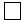 
      ер, 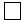 
      әйел, 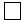 
      айқындалмаған
      Туған күні _______ күні ___________ айы_______ жылы
       Үй мекенжайы
       _____________________________________________________________________
       Тұрғын: 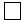 
      қала, 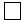 
       Ауыл
      Жұмыс/оқу орыны __________________________________________________________
       Телефондары: _____________________________________________________________ 
      Жеңілдік санаты___________________________________________________________
      Тіркелген __________________________________________________________ 
      (МҰ атауын көрсету)
      "Науқасты тіркеу туралы деректер ТХТ-да жоқ"
      Кім жіберді: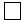 
      өз бетінше жүгіну 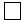 
       МСАК ұйымы 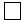 
       консультациялық-диагностикалық көмек ұйымы 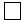 
       жедел көмек 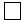 
      басқа стационар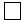 
      перзентхана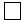 
       әскери комиссариат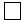 
       өзгелері 
      Жүгіну түрлері: жоспарлы, шұғыл (қажеттісінің астын сызу) 
      Емдеуге жатқызудан бас тартқан медициналық ұйым:___________________________
       Бас тарту себебі: ___________________________________________________________
      Орындалған қызметтер:
       Орындалған операциялар/манипуляциялар:
       Пайдаланылған дәрі-дәрмектер:
      Ұсынымдар:
      -амбулаториялық ем; 
      -ұсынылған дәрілік заттар (препараттың атауын, дозасын, қабылдау қысқалығын көрсету) 
       ____________________________________________________________________ 
       _____________________________________________________________________ 
       -бейінді маманның консультациясы (бейінді көрсету) 
       _____________________________________________________________________ 
       Басқа ұсынымдар: ________________________________________________ 
       ____________________________________________________________________ 
       Бас тартуды тіркеу күні:_______күні ________айы_______ жыл 
       Науқас _____________________________________________________________ 
       (Науқастың тегі, аты, әкесінің аты (бар болған кезде) 
       Науқастың қолы_____________________________________________________ 
       Дәрігер: _______________________________________________________________ 
       (Науқастың тегі, аты, әкесінің аты (бар болған кезде) 
       Бас тартқан дәрігердің қолы____________________________________________
      Нысан Емдеуге жатқызылмаған пациенттерге медициналық қызметтер көрсетілген және дәрілік заттар пайдаланылған тізбесі
      (20__ жылғы __ ___ бастап – 20__ жылғы __ __ аралығында)
      Медициналық ұйым: ____________________________________________
      Қалыптастыру күні: _________________________
      Ескерту. 8-қосымша жаңа редакцияда - ҚР Денсаулық сақтау министрінің 29.07.2022 № ҚР ДСМ-69 (алғашқы ресми жарияланған күнінен кейін күнтізбелік он күн өткен соң қолданысқа енгізіледі) бұйрығымен.
      Ескерту. 9-қосымша жаңа редакцияда - ҚР Денсаулық сақтау министрінің 29.07.2022 № ҚР ДСМ-69 (алғашқы ресми жарияланған күнінен кейін күнтізбелік он күн өткен соң қолданысқа енгізіледі) бұйрығымен. Тәулік бойы бақыланатын стационарға емделуге жататын АХЖ – 10 кодтары бойынша диагноздардың тізбесі Тәулік бойы бақыланатын стационарға басым емдеу үшін 9-қайта қарау Аурулар мен денсаулыққа байланысты мәселелердің халықаралық статистикалық жіктемесінің кодтары бойынша операциялар мен манипуляциялар тізбесі
      Ескертппе:
      * + бұл көрсетілетін қызмет жүргізуге жатқызылуы тиіс;
      ** - бұл көрсетілетін қызмет жүргізуге жатпайды. Тәулік бойы бақыланатын стационарда емдеу үшін АХЖ-10 кодтары  бойынша тізбеге кірмейтін аурулардың тізбесі
      Егер, ауру тәулік бойы бақыланатын стационарда басымдықпен емдеу үшін АХЖ-10 кодтары бойынша аурулардың тізбесіне кірмесе:
      18 жасқа дейінгі балалар, жүкті, босанатын әйелдер, 65 жастан жоғары адамдар, І және ІІ топтағы мүгедектер;
      аурудың бейініне сәйкес өлшем шарттар бойынша қосымша бағалау жүргізілген және нәтижелері бойынша тәулік бойы дәрігердің бақылау қажеттілігі бар адамдар кіреді:
      1) нерв жүйесі аурулары кезінде:
      G50.0 Үштік нервтің невралгиясы;
      G54.0 Иық байланысының зақымы;
      G54.2 Мойын қабықтарының зақымы, басқа жерлерде жіктелмеген;
      G54.4 Бел қабықтарының зақымы, басқа жерлерде жіктелмеген.
      Рентгенологиялық және магнитті-резонансты томографиямен расталған радикулопатия, спондилоартроз белгілері, дегенеративті-дистрофиялық өзгерістер, омыртқаның омыртқааралық дискілерінің прторузиясы және жарығы бар ауру синдромы болған кезде, ауру қарқыны ВҰШ (визуалды ұқсас шкаласы) жүйесін бағалау шкаласы бойынша бағаланады.
      Пациентті аурудың айқын дәрежесіне сәйкес келетін ұзындығы 10 см нүктеге градустандырылмаған сызыққа белгілеуді сұрайды. Сызықтың сол жақ шекарасы "ауырсыну жоқ" деген, оң жағы "бұрын соңды болмаған ең қатты ауырсыну" деген ұғымға сәйкес келеді.
      Ауырсыну синдромын басу бойынша іс-шара қосымша жүзеге асырылады және 30 минуттан кейін қарқынды ауырсынуды қайтадан бағалау жүргізіледі.
      Ауырсыну қарқындылығы 13 мм-ге өзгергенін динамикалық бағалаған кезде, стационардың қабылдау бөлімшесінің маманы тіркелген жері бойынша МСАК ұйымына жүгінуді ұсынады және пациенттің тұрғылықты жері бойынша активті береді.
      Оң әсер болмаған жағдайда, пациент жүргізілген іс-шаралары және емдеуге жатқызу себептері ақпараттық жүйеде көрсетіліп, тәулік бойы бақыланатын стационарға емдеуге жатқызылады.
      2) эндокриндік жүйе аурулары кезінде:
      E05.0 Диффузды жемсауы бар тиреотоксикоз;
      E05.2 Уытты көп түйінді жемсауы бар тиреотоксикоз.
      Қалқанша безінің ұлғаю дәрежесін, гормандық мәртебесін, тиреотоксикоз симптомдарының және тиреуытты криз белгілерінің болуын бағалау үшін қалқанша безінің УЗД-сы (қалқанша безі көлемінің диффуздық ұлғаюы, тінінің гипоэхогенттігі, оның қан ағымының күшеюі), электрокардиография (жүрек жиырылысының жиілігі, Р және Т ұшталған тісшелері, жүрекшенің жыпылықтауы; экстрасистолия; SТ сегментінің депрессиясы, Т теріс тілігі; сол жақ жүрекше гипертрофиясы белгілері); қалқанша безінің гормондарына қан талдауы (Т3 еркін, Т4 еркін, ТТГ).
      Көрсетілімдер болған кезде пациент тәулік бойы бақыланатын стационарға емдеуге жатқызылады.
      E10.5 Перифериялық қанайналым бұзылысы бар инсулинге тәуелді қан диабеті;
      E11.5 Перифериялық қанайналым бұзылысы бар инсулинге тәуелсіз қан диабеті.
      Пациентте мынадай асқынулардың болу жағдайы бағаланады: жүрген кезде және түнгі уақыттарда қатты ауырсынулар, ауыспалы ақсау, аяқтардың қан тамырларында пульсацияның болмауы, ойық жарадан гангренаға дейінгі айқын трофикалық жазылмайтын өзгерістер түрінде перифериялық қанайналым бұзылысы.
      Зертханалық және аспаптық зерттеулер жүргізіледі:
      -жалпы қан талдауы және коагулограмма (тромбтүзілуіне үрдіс);
      - қан глюкозасы (гипергликемия);
      - қандағы холестерин (гиперхолестеринемия);
      - аяқтар артериясының УДДГ (қан ағым жылдамдығының баяулауы).
      E10.6 Басқа да нақтыланған асқынулары бар инсулинге тәуелді қант диабеті.
      Қарқынды терапияның және үнемі дәрігерлік бақылауды талап ететін асқынулардың болу жағдайы бағаланады: диабеттік нейропатия, көздің зақымдануы, бүйректің зақымдануы түріндегі неврологиялық асқынулар.
      Жоғары қауіп белгілері ескеріледі: көз тамырларының микротромбозы, ауыспалы соқырлық, бүйрек тамырларының тромбалануы, бүйрек функциясының жетіспеушілігі, дәрі-дәрмектік емге көнбейтін.
      Зертханалық және аспаптық зерттеулер жүргізіледі:
      -жалпы қан талдауы және коагулограмма (тромбтүзілуіне тенденция);
      - қан глюкозасы (гипергликемия);
      - көрсеткіштері нормадан асып кететін, холестериннің, креатининнің, қалдық азоттың болуына биохимиялық талдау;
      - несептің жалпы талдауы (төмен үлес салмағы);
      - түйінді сүзгі жылдамдығы (несептегі ТСЖ-нің кемінде 29-15 мл/мин төмендеуі);
      - офтальмоскопия (көз түбіндегі өзгерістер: ұлғаю, тамырлардың быртиуы, микроаневризмдер; диабеттік катаракта, блефарит, кератопатия диабеттік ретинопатия, көздің қасаң қабығының зақымдануы, трофикалық ойықжара, қайталама глаукома).
      Асқынулар мен қауіптер белгілері болған жағдайда, пациент жүргізілген іс-шаралары және емдеуге жатқызу себептері ақпараттық жүйеде көрсетіліп, тәулік бойы бақыланатын стационарға емдеуге жатқызылады.
      3) қанайналым жүйесі аурулары кезінде:
      I 20.8 Стенокардияның басқа түрлері.
      Қарқынды терапияның және үнемі дәрігерлік бақылауды талап ететін асқынулардың болу жағдайы бағаланады: гемодинамикалық тұрақсыздық немесе кардиогенндік шок, кеуде қуысындағы ушығатын немесе жалғасатын ауырсыну, дәрі-дәрмектік емге көнбеу; өміріне қауіп төндіретін аритмиялар немесе жүректің тоқтауы, ST сегментінің немесе Т тісшегінің, әсіресе ST сегментінің ауыспалы элвациясы бар қайталама динамикалық өзгерістер.
      Зертханалық және аспаптық зерттеулер жүргізіледі:
      жоғары сезімтал тропонин түскен кезде және 1-3 сағаттан кейін қайтадан, немесе тиісті анализаторлар болған кезде, 0-1 сағаттан кейін;
      стандартты Т тропонин болмаған кезде, қажеттілігіне қарай 6-9 сағаттан кейін қайта айқындай отырып (барлық әдістер сандық өлшемде);
      қанның жалпы талдауы (гемоглобин, гематокрит, тромбоциттер және басқалары.);
      қанның глюкозасы.
      электрокардиография: жүрек ауруларының коронарлық белгілері (оның ішінде бастан өткерген миокард инфаркті), миокард ишемиясы кезіндегі ST сегментінің байланысы немесе перикард зақымының белгілері; сол жақ жүрекшенің гипертрофиясы, Гис түйінінің аяқтарын блоктау, жүрекшелердің уақтынан бұрын қозуы, артмиялар немесе өткізгіштінің бұзылуы;
      эхокардиография (болған кезде): қақпақшалардың кемістігі, гипертрофиялық кардиомиопатия, жүрекшелер функциясының төмендеуі, локальді жиырылуының бұзылуы;
      ЭКГ-ні тәуліктік мониторингілеу (болған кезде): миокард ишемиясының критерийлері, ST> 2 мм сегментінің депрессиясы және оның ұзақтығы.
      Миокард ишемиясын ушықтыратын немесе оның ағымын үдететін қосалқы жағдайлар ескеріледі:
      оттегін жоғарылатып тұтыну: артериялық гипертензия, гипертиреоз, жүректіңа орталық ақауы;
      оттегінің түсуін төмендететін: анемия, пневмония, бронх демікпесі, өкпенің созылмалы осбтруктивті ауруы, өкпе гипертензиясы, гиперкоагуляция, туа біткен және жүре пайда болған жүрек ақаулары.
      I 11.9 Жүрек функциясының жетіспеушілігісіз (тұрып қалған) жүректің басымды зақымы бар гипертензивтік (гипертониялық) ауру.
      Емдеуге жатқызу үшін негіздер айқындалады:
      емдеуе жатқызуға дейінгі кезеңде, оның ішінде қабылдау бөлімшесінде басылмайтын гипертониялық криз;
      гипертониялық энцефлапотияның айқын пайда болуымен гипертониялық криз;
      Аспаптық зерттеулер жүргізіледі және бағаланады:
      электрокардиография: жүректің электрлі осінің солға қарай ауытқуы, сол жақ жүрекшенің гипертрофиясы белгілері, Гис түйінінің аяқтарын блоктау, жүрекшелердің уақтынан бұрын қозуы, артмиялар немесе өткізгіштінің бұзылуы;
      эхокардиография (болған кезде): қақпақшалардың кемістігі, жүрекшелер функциясының төмендеуі, миокард гипертрофиясы;
      артериялық қысымды (болған кезде) тәуліктік мониторингілеу.
      I67.8 Ми қантамырларының басқа да анықталған зақымдары.
      Емдеуге жатқызу үшін негіздер айқындалады:
      прогредиентті ағым (каротиді немесе вертебралды-базилярлы жүйсінің жетіспеушілігі симпотомдарының өсуі):
      когнитивті бұзылыс;
      қозғалу функцияларының бұзылуы:
      транзиторлы ишемиялық шабуыл, инсульттің даму қаупі.
      Бұзылулар мен қауіптер белгілері болған жағдайда, пациент жүргізілген іс-шаралары және емдеуге жатқызу себептері ақпараттық жүйеде көрсетіліп, тәулік бойы бақыланатын стационарға емдеуге жатқызылады.
      4) ас қорыту ағзаларының аурулары кезінде:
      K25.3 Қан ағымсыз және туындаусыз жіті асқазан ойықжарасы;
      K26.3 Қан ағымсыз және туындаусыз жіті тоқішек ойықжарасы.
      Емдеуге жатқызу үшін негіздер айқындалады:
      емдеуе жатқызуға дейінгі кезеңде және оның ішінде қабылдау бөлімшесінде спазмолитиктермен басылмайтын диспепсиямен сүйемелденеиін қарқынды ауырсыну;
      емдеуе жатқызуға дейінгі кезеңде эрадикацияға берілмейтін Helicobacter pylori бар ойықжара ауруы;
      малигнизацияны болдырмау мақсатында отбасылық анамнезінде болған асқазанның ойықжара ауруы;
      өзара асқыну синдромы (қосалқы аурулары) бар ойықжара ауруы.
      K74.3 Бастапқы билиарлы цирроз;
      K74.4 Екінші билиарлы цирроз.
      Емдеуге жатқызу үшін негіздер айқындалады:
      қандағы АлТ, АсТ көрсеткіштерінің 10 реттен астамға жоғарылауы ретінде қандағы патологиялық өзгерістермен расталған процестің белсенділігі, қан ұюының қаупті төмендеуі (тромбаланған уақыт 100 секундттан астам, МНО 6,5 астам).
      Қарқынды терапияны және тұрақты дәрігелік бақылауды талап ететін асқынулардың туындау қаупі бағаланады:
      команың дамуы: патологиялық рефлекстердің болуы: Бабинский, Жуковский, Гордон және Хоботков;
      фиброгастродуоденоскопия жүргізу (өңештің ұлғайған веналарынан қан кетуге күдік);
      электроэнцефалография (баяу дельта-толқындардың пайда болуы, льфа-ритмнің баяулауы).
      Асқынулар мен қауіптер белгілері болған жағдайда, пациент жүргізілген іс-шаралары және емдеуге жатқызу себептері ақпараттық жүйеде көрсетіліп, тәулік бойы бақыланатын стационарға емдеуге жатқызылады.
      5) сүйек-бұлшық ет жүйесінің аурулары кезінде:
      М05.8 Басқа серопозитивті ревматоидті артридтер.
      Емдеуге жатқызу үшін негіздер айқындалады:
      басылмайтын ауырсыну синдромы,
      буындар қозғалысының бұзылуы және өз-өзіне қызмет етудің қиындауы.
      Патологиялық өзгерістермен расталған процестің белсенділігі:
      қанның (ЭШЖ жеделдеуі, лийкоцитоздың жоғарылауы);
      рентгенологиялық өзгерістер: буындар деформациясы, субхондральді аймақтың склерозы.
      М42.1 Ересектердегі омыртқа остеохондрозы;
      М51.1 Бел және радиклопатиясы бар басқа да жерлернің омыртқааралық дискілерінің зақымдалуы.
      Емдеуге жатқызу үшін негіздер айқындалады: омыртқаның әртүрлі бөліктерінің омыртқаралық дискілерінің протрузиясы және жарығы, радикулопатиялар, спондилез, спондилоартроз, рентгенографиядағы және МРТ-дағы дегенеративті-дистрофиялық өзгерістер және асқынудың жаму қаупі бағаланады:
      неврологиялық симптомдар: аяқ бұлшықеттері күшінің 2-3 балға дейін төмендеуі, бұлшы ет атрофиясының белгілері;
      жұлын миының ишемиясына және инфарктіге әкелетін параличтер.
      Қауіптер болған жағдайда, пациент жүргізілген іс-шаралары және емдеуге жатқызу себептері ақпараттық жүйеде көрсетіліп, тәулік бойы бақыланатын стационарға емдеуге жатқызылады.
      6) тыныс алу ағзаларының аурулары:
      J18.0 Нақтыланбаған бронхопневмония;
      J18.8 Басқа пневмония, қоздырғышы анықталмаған;
      Жағдайының ауырлығы бағаланады: айқын инфекциялық-уытты синдром (тұншығу, гипотония, гипертермия). Асқынулардың жоғары қауіп және даму белгілері айқындалады: инфекциялық-уытты шок, плеврит, абсцедтеу.
      J44.8 Басқа нақтыланбаған созылмалы обструктивті өкпе ауруы.
      Жағдайының ауырлығы бағаланады: симтпомдар ауырлығыны айтарлықтай өсуі, тыныш кезде, тұншығудың аяқ астынан дамуы, жаңа симптомдардың пайда болуы - цианоз, перифериялық ісу, ушығу, жүргізілген терапиямен басылмау. Асқынулардың жоғары қаупі және даму белгілері айқындалады: тромбоэмболия, пневмоторакс, жүрекшеаралық предсердий.
      Асқынулардың дамуының жоғарғы қаупінің белгілері болған кезде, пациент тәулік бойы бақыланатын стационарға емдеуге жатқызылады.
      J45.0 Аллергиялық компонентке иелік ететін демікпе;
      J45.8 Аралас демікпе.
      Жағдайы бағаланады: экспираторлы тұншығу, тыныс алу қозғалыстарының жиілігі 1 минутта 30-дан аспайды.
      Асқынулардың жоғары қауіп және даму белгілері айқындалады: бронх демкіпесінің ауыр ұстамасы, тыныс алу жеткіліксіздігінің болуы.
      Зерттеудің функционалдық әдістері жүргізіледі:
      пикфлоуметрия;
      спирометрия.
      Бронх демікпесінің ауыр ұстамасы кезінде, спирометрия кезінде, бірінші секундтағы үдемелі демнің көлемі немесе пикфлоуметрия кезіндегі тиісті мәндерден кемінде 80% болатын пикфлоуметрия кезіндегі демнің ең жоғарғы жылдамдығы, спирометрия кезінде, бірінші секундтағы үдемелі демнің көлемі көрсеткішінің вариабельділігі немесе пикфлоуметрия кезіндегі >30% демнің ең жоғарғы.
      Пациентке емдеу хаттамасына сәйкес бронхты кеңейтетін перпараттар тағайындалады, бұл ретте:
      тез әсер жоқ;
      әсер кемінде 3 сағат сақталады.
      кортикостероидтер:
      қолданғаннан кейін 2-6 сағат ішінде жақсару жоқ;
      одан әрі нашарлау, тыныс алу және өкпе-жүрек функциясының жетіспеушілігінің өршуі, "дыбыссыз өкпе" байқалады.
      Оң әсер болмаған жағдайда, пациент жүргізілген іс-шаралары және емдеуге жатқызу себептері ақпараттық жүйеде көрсетіліп, тәулік бойы бақыланатын стационарға емдеуге жатқызылады.
      7) несеп жыныстық жүйесінің аурулары кезінде:
      N10 Жіті тубулоинтерстициалды нефрит;
      N11.1 Созылмалы обструктивті пиелонефрит;
      N11.8 Басқа созылмалы тубулоинтерстициалды нефриттер.
      Емдеуге жатқызу үшін негіздер айқындалады:
      Антибиотиктерді қабылдау аясында басылмайтын 40 °С-дан жоғары қалшылдау және амбулаториялық жағдайларда зертханалық-аспаптық зерттеп-қараумен расталған:
      кемінде 29-15 мл/мин түйінді сүзгі жылдамдығының ушығып төмендеуі;
      УЗД – бүйрек өлшемінің кішіреюі;
      жалпы қан талдауы (лейкоцитурия), жалпы несеп талдауы (пиурия, протеинурия).
      Асқынулардың даму қаупі бағаланады: абсцедтелу, бүйрек функциясының жетіспеушілігі.
      N70.1 Созылмалы сальпингит және оофорит.
      Емдеуге жатқызу үшін негіздер айқындалады:
      интоксикация симптомдары: дене қызуының жоғарылауы, ЭШЖ артуы, қарқынды ауырсынулар;
      УЗД (трансвагиналдық): спайкалардың болуы және кіші жамбастағы дөңгес, түтікшенің гидро немесе пиосальпинск – ісік тәріздес өзгеріс кезінде.
      Асқынулардың даму қаупі бағаланады: пельвиоперитонит, разрыв пиосальпинкстің жарылуы, жұмыртқаның апоплексиясы.
      Оң әсер болмаған және асқынулардың белгісі болған жағдайда, пациент жүргізілген іс-шаралары және емдеуге жатқызу себептері ақпараттық жүйеде көрсетіліп, тәулік бойы бақыланатын стационарға емдеуге жатқызылады.
      S06.0 Мидың шайқалуы.
      Пациент бас миының жарақатына күдікпен жүгінген кезде, мидың шайқалуы мен соққы алуының арасында сараланған диагностика жүзеге асырылады.
      Мидың соққы алуы симптомдары болған кезде:
      естен танып қалу: бірнеше минуттан бастап одан жоғары;
      сананың жалпы бұзылуы: тежелу, ұйқышылдық, анық емес амнезия, сананың шатасуы;
      мидың ісінуінен туындайтын бастың ауруы, жұлын сұйығы ағымының бұзылуы, бастың айналуы;
      жүрек айну және құсу, қалшылдау;
      артериялық қысымның қалыпты деңгейінің бұзылуы: 140/80 сынып бағанынан 180/100 мм сынып бағанына дейін немесе одан жоғары көтерілуі, жүрек қағысы жиілеген кезде 120 дейін немесе баяулаған кезде минутына 45 соғуға дейін көтерілуі;
      гипертермия: дене қызуының дене қызуының 40—41°С дейін байқатпай көтерілуінен;
      ми жасушаларының бұзылуынан, жұлын сұйығы ағымының бұзылуынан және жасушаларды бытырату қоректерінен улану салдарынан туындайтын неврологиялық симптомдар: көздің кенеттен қозғалуы, бұлшық ет спазмдары, аяқ- қолдың сал болып қалуы, мылқау болу;
      айқындылығы әртүрлі дәрежедегі менингеалдық белгілер.
      Растау үшін мидың компьютерлік томографиясы жасалады (мидың құрылымдық өзгерістерінің және/немесе қаңқа сүйектерінің сынуының болуына). Компьютерлік томография жасау мүмкін болмаған кезде пациент бақылау үшін 3-тен 5 тәулікке дейін стационарға емдеуге жатқызылады.
      Мидың компенсацияланған жарақаттық қысу кезеңін (ашық аралық) жоққа шығару үшін пациент тәулік бойы қабылдау бөлімінің жағдайында бақылауда болады.
      Мидың соққы алуы диагнозы расталған жағдайда, пациент ақпараттық жүйеде жүргізілген іс-шаралары мен емдеуге жатқызу себебі көрсетіле отырып, тәуліктік стационарға емдеуге жатқызылады.
      Мидың шайқалуы диагнозы кезінде пациентке тынығу, кемінде 5 күн төсек режимі және амбулаториялық жағдайларда бақылауда болу ұсынылады..
      J30.4 Нақтыланбаған аллергиялық ринит, J45.0 Аллергиялық компонентке ие демікпе, D69.0 Аллергиялық пурпура L50.0Аллергиялық итжегі, Т78.4 Нақтыланбаған аллергия.
      Аурулардың көрсетілген коды бар, аллерголог-дәрігердің бақылауымен провокациялық дозаланатын тест жүргізуді талап ететін, сондай-ақ реанимация және қарқынды терапия бөлімшесі бар тәулік бойы бақыланатын стационарға емдеуге жатқызылуы тиіс пациенттер.
      Жоғарыда көрсетілген нозологиялар бойынша зерттеп-қарау тізбесі АХЖ-10 кодтарының тізбесіне сәйкес сай болмаған жағдайда, бекітілген диагностика мен емдеудің клиникалық хаттамаларына бағдарлануы тиіс. Қазақстан Республикасы Денсаулық сақтау министрлігінің күші жойылған кейбір бұйрықтарының тізбесі
      1. "Стационарлық көмек көрсету қағидаларын бекіту туралы" Қазақстан Республикасы Денсаулық сақтау министрінің 2015 жылғы 29 қыркүйектегі № 761 бұйрығының (Қазақстан Республикасының Нормативтік құқықтық актілерінің мемлекеттік тіркеу тізілімінде № 12204 болып тіркелген).
      2. "Стационарлық көмек көрсету қағидаларын бекіту туралы" Қазақстан Республикасы Денсаулық сақтау және әлеуметтік даму министрінің 2015 жылғы 29 қыркүйектегі № 761 бұйрығына өзгерiс енгiзу туралы Қазақстан Республикасы Денсаулық сақтау министрінің 2019 жылғы 16 сәуірдегі № ҚР ДСМ-39 бұйрығы (Қазақстан Республикасының Нормативтік құқықтық актілерінің мемлекеттік тіркеу тізілімінде № 18541 болып тіркелген).
      3. "Стационарлық көмек көрсету қағидаларын бекіту туралы" Қазақстан Республикасы Денсаулық сақтау және әлеуметтік даму министрінің 2015 жылғы 29 қыркүйектегі № 761 бұйрығына өзгеріс енгізу туралы" Қазақстан Республикасы Денсаулық сақтау министрінің м.а. 2019 жылғы 8 тамыздағы № ҚР ДСМ-109 бұйрығы (Қазақстан Республикасының Нормативтік құқықтық актілерінің мемлекеттік тіркеу тізілімінде № 19226 болып тіркелген).
      4. "Стационарлық көмек көрсету қағидаларын бекіту туралы" Қазақстан Республикасы Денсаулық сақтау және әлеуметтік даму министрінің 2015 жылғы 29 қыркүйектегі № 761 бұйрығына өзгерiс енгiзу туралы Қазақстан Республикасы Денсаулық сақтау министрінің 2019 жылғы 29 тамыздағы № ҚР ДСМ-118 бұйрығы (Қазақстан Республикасының Нормативтік құқықтық актілерінің мемлекеттік тіркеу тізілімінде № 19318 болып тіркелген).
      5. "Стационарлық көмек көрсету қағидаларын бекіту туралы" Қазақстан Республикасы Денсаулық сақтау және әлеуметтік даму министрінің 2015 жылғы 29 қыркүйектегі № 761 бұйрығына толықтырулар енгізу туралы" Қазақстан Республикасы Денсаулық сақтау министрінің 2020 жылғы 7 сәуірдегі № ҚР ДСМ-31/2020 бұйрығы (Қазақстан Республикасының Нормативтік құқықтық актілерінің мемлекеттік тіркеу тізілімінде № 20343 болып тіркелген).
					© 2012. Қазақстан Республикасы Әділет министрлігінің «Қазақстан Республикасының Заңнама және құқықтық ақпарат институты» ШЖҚ РМК
				
      Қазақстан Республикасы Денсаулық сақтау министрі 

А. Ғиният

      "КЕЛІСІЛДІ"Қазақстан РеспубликасыЦифрлық даму, инновацияларжәне аэроғарыш өнеркәсібі министрлігі
Қазақстан Республикасы
Денсаулық сақтау министрі
2022 жылғы 24 наурыздағы
№ ҚР- ДСМ-27 бұйрығына
1-қосымшаҚазақстан Республикасында
стационарлық жағдайларда
медициналық көмек көрсету
стандартына 1-қосымша
Реттік №
№ по порядку
Науқасты жіберу кодының №
№ Кода направления больного
Науқасты жіберу кодының №
№ Кода направления больного
Науқасты жіберу кодының №
№ Кода направления больного
Науқасты жіберу кодының №
№ Кода направления больного
Науқастың тегі, аты, әкесінің аты (болған жағдайда) (толық)
Фамилия, имя, отчество больного (при его наличии) (полностью)
Жынысы (еркек-1, әйел-2)
пол (мужской-1, женский-2)
Өңір (қала-1, ауыл-2)
Регион (город -1, село-2)
Науқастың туған күні
Дата рождения больного
Науқастың мекенжайы және байланыс телефоны
Домашний адрес и контактные телефоны больного
Науқасты емдеуге жатқызуға жіберген медициналық ұйым
Медицинская организация, направившая больного на госпитализацию
Жолдама берген ұйымның диагнозы (Аурулардың халықаралық жиынтылығы-10)
Диагноз направившей организации (по Международной классификации болезней -10)
Реттік №
№ по порядку
Науқасты жіберген облыстың коды
Код области, откуда направлен больной
Науқас бағытталған медициналық ұйым коды
Код медицинской организации, куда направляется больной
Төсек бейінінің коды
Код профиля койки
Науқастың реттік нөмірі
Порядковый номер больного
Науқастың тегі, аты, әкесінің аты (болған жағдайда) (толық)
Фамилия, имя, отчество больного (при его наличии) (полностью)
Жынысы (еркек-1, әйел-2)
пол (мужской-1, женский-2)
Өңір (қала-1, ауыл-2)
Регион (город -1, село-2)
Науқастың туған күні
Дата рождения больного
Науқастың мекенжайы және байланыс телефоны
Домашний адрес и контактные телефоны больного
Науқасты емдеуге жатқызуға жіберген медициналық ұйым
Медицинская организация, направившая больного на госпитализацию
Жолдама берген ұйымның диагнозы (Аурулардың халықаралық жиынтылығы-10)
Диагноз направившей организации (по Международной классификации болезней -10)
1
2
2
2
2
3
4
5
6
7
8
9
Науқас жіберілген медициналық ұйым
Медицинская организация, в которую направлен больной
Төсек бейінінің атауы
Наименование профиля койки
Өтінім тіркелген күн (күні, айы, жылы)
Дата регистрации заявки (число, месяц, год)
Емхана белгілеген емдеуге жатқызу күні
Дата госпитализации определенная поликлиникой
Стационар белгілеген емдеуге жатқызу күні
Дата Госпитализации, определенная стационаром
Емдеуге жатқызу бюросы белгілеген емдеуге жатқызу күні
Дата госпитализации определенная бюро госпитализации
Нақты емдеуге жатқызу күні (күні, айы, жылы)
Дата окончательной госпитализации (число, месяц, год)
Емдеуге жатқызуға жіберген дәрігердің тегі, аты, әкесінің аты
Фамилия, имя, отчество (при его наличии) врача, направившего на госпитализацию
Емдеуге жатқызу орын алмаған немесе одан басқа тарту күні және себебі
Дата и причина несостоявшейся госпитализации или отказа
10
11
12
13
14
15
16
17
18Қазақстан Республикасында
стационарлық жағдайларда
медициналық көмек көрсету
стандартына 2-қосымшаҚазақстан Республикасында
стационарлық жағдайларда
медициналық көмек көрсету
стандартына
3-қосымша
Облыстың коды
Код области
Облыстың коды
Код области
Облыстың коды
Код области
Медициналық ұйымның коды
Код медицинской организации
Медициналық ұйымның коды
Код медицинской организации
Медициналық ұйымның атауы
Наименование медицинской организации
Медициналық ұйымның атауы
Наименование медицинской организации
Төсек бейінінің коды
Код профиля койки
Төсек бейінінің коды
Код профиля койки
Төсек бейінінің атауы
Наименование профиля койки
Сметалық төсек саны
Количество сметных коек
Сметалық төсек саны
Количество сметных коек
1
1
1
2
2
3
3
4
4
5
6
6
Медициналық ұйымның бойынша жиыны
Итого по медицинской организации
Медициналық ұйымның бойынша жиыны
Итого по медицинской организации
Бос төсектер туралы мәліметтер
Сведения о свободных койках
Бос төсектер туралы мәліметтер
Сведения о свободных койках
Бос төсектер туралы мәліметтер
Сведения о свободных койках
Бос төсектер туралы мәліметтер
Сведения о свободных койках
Бос төсектер туралы мәліметтер
Сведения о свободных койках
Бос төсектер туралы мәліметтер
Сведения о свободных койках
Бос төсектер туралы мәліметтер
Сведения о свободных койках
Бос төсектер туралы мәліметтер
Сведения о свободных койках
Бос төсектер туралы мәліметтер
Сведения о свободных койках
Бос төсектер туралы мәліметтер
Сведения о свободных койках
Бос төсектер туралы мәліметтер
Сведения о свободных койках
Бос төсектер туралы мәліметтер
Сведения о свободных койках
Ағымдағы күн (куні, айы, жылы)
Текущий день (дата, месяц, год)
Ағымдағы күн (куні, айы, жылы)
Текущий день (дата, месяц, год)
Ағымдағы күн (куні, айы, жылы)
Текущий день (дата, месяц, год)
Ағымдағы күн (куні, айы, жылы)
Текущий день (дата, месяц, год)
2 күн (куні, айы, жылы)
2 день (дата, месяц, год)
2 күн (куні, айы, жылы)
2 день (дата, месяц, год)
2 күн (куні, айы, жылы)
2 день (дата, месяц, год)
2 күн (куні, айы, жылы)
2 день (дата, месяц, год)
3 күн (куні, айы, жылы)
3 день (дата, месяц, год)
3 күн (куні, айы, жылы)
3 день (дата, месяц, год)
3 күн (куні, айы, жылы)
3 день (дата, месяц, год)
3 күн (куні, айы, жылы)
3 день (дата, месяц, год)
Бос
Свободные
Бос
Свободные
Күтуде
Ожидают
Күтуде
Ожидают
Бос
Свободные
Бос
Свободные
Күтуде
Ожидают
Күтуде
Ожидают
Бос
Свободные
Бос
Свободные
Күтуде
Ожидают
Күтуде
Ожидают
Барлығы
Всего
Олардың ішінде әйелдер
Из них женских
Барлығы
Всего
Олардың ішінде әйелдер
Из них женских
Барлығы
Всего
Олардың ішінде әйелдер
Из них женских
Барлығы
Всего
Олардың ішінде әйелдер
Из них женских
Барлығы
Всего
Олардың ішінде әйелдер
Из них женских
Барлығы
Всего
Олардың ішінде әйелдер
Из них женских
7
8
9
10
11
12
13
14
15
16
17
18Қазақстан Республикасында
стационарлық жағдайларда
медициналық көмек көрсету
стандартына 4-қосымша
Қазақстан Республикасы Денсаулық сақтау министрлігі
Министерство здравоохранения Республики Казахстан
№ 001-3/е нысанды медициналық құжаттама
Ұйымның атауы
Наименование организации
Медицинская документация Форма 001-3/уҚазақстан Республикасында
Стационарлық жағдайларда
медициналық көмек
көрсету стандартына
5-қосымша
"Пациенттерге емделуге жатқызу үшін жолдама беру" мемлекеттік көрсетілетін қызмет стандарты"
"Пациенттерге емделуге жатқызу үшін жолдама беру" мемлекеттік көрсетілетін қызмет стандарты"
"Пациенттерге емделуге жатқызу үшін жолдама беру" мемлекеттік көрсетілетін қызмет стандарты"
1
Қызмет берушінің атауы
Денсаулық сақтау субъектілері
2
Өтініштерді қабылдайтын және мемлекеттік қызметтерді көрсету нәтижесін беретін ұйымдардың атаулары және (немесе) "электрондық үкімет пен ұялы байланыс абоненттік құрылғысы" веб -порталына нұсқау
денсаулық сақтау субъектілері, "электрондық үкімет" веб-порталы
3
Мемлекеттік қызметті көрсету мерзімі
1 (бір) жұмыс күні ішінде;
тапсыру уақыты - 30 минут.
4
мемлекеттік қызметті көрсету нысаны
электрондық (ішінара автоматтандырылған) және/немесе қағаз түрінде
5
Мемлекеттік қызметті көрсету нәтижесі
1) 001-3/е нысаны бойынша берілген стационарға емдеуге жатқызуға жолдама немесе мемлекеттік қызметті көрсетуден бас тарту туралы дәлелді жауабы;
2) "электрондық үкімет" порталы арқылы жүгінген кезде мемлекеттік қызметті көрсету нәтижесі көрсетілетін қызметті алушының порталдағы жеке кабинетіне көрсетілетін қызметті берушінің ЭЦҚ-сы қойылған электрондық құжат нысанында жіберіледі.
6
Мемлекеттік қызмет көрсету кезінде қызметті алушыдан алынатын төлем мөлшері және Қазақстан Республикасының заңнамасында көзделген жағдайларда оны алу тәсілдері
тегін
7
Жұмыс кестесі
1) көрсетілетін қызметті берушінің жұмыс кестесі еңбек заңнамасына сәйкес - дүйсенбіден сенбіге дейін (дүйсенбі - жұма сағат 8.00-ден 20.00-ге дейін үзіліссіз, сенбі сағат 9.00-ден 14.00-ге дейін.
2) портал - жөндеу жұмыстарын жүргізуге байланысты техникалық үзілістерді қоспағанда, еңбек заңнамасына сәйкес тәулік бойы (көрсетілетін қызметті алушы жұмыс уақыты аяқталғаннан кейін, демалыс және мереке күндері жүгінген кезде).
8
Мемлекеттік қызмет көрсету үшін қажетті құжаттар тізбесі
көрсетілетін қызметті берушіге:
1) жеке куәлік немесе цифрлық құжаттар сервисінен электрондық құжат (сәйкестендіру үшін);
2) медициналық-санитариялық алғашқы көмек немесе медициналық ұйым мамандарының жолдамасы;
3) бағытталған диагноз бойынша клиникалық-диагностикалық зерттеулердің нәтижелері (диагноз қою және емдеудің клиникалық хаттамаларына сәйкес).
"электрондық үкімет" порталы арқылы:
1) медициналық-санитариялық алғашқы көмек маманының немесе медициналық ұйымның жолдамасының электрондық көшірмесі;
2) жіберілетін диагнозға сәйкес клиникалық-диагностикалық зерттеулер нәтижелерінің электрондық көшірмесі (диагностика мен емдеудің клиникалық хаттамаларына сәйкес).
9
Қазақстан Республикасының заңнамасында белгіленген мемлекеттік қызмет көрсетуден бас тарту үшін негіздер
1) көрсетілетін қызметті алушының мемлекеттік көрсетілетін қызметті алу үшін ұсынған құжаттардың және (немесе) олардағы деректердің (мәліметтердің) анық еместігін анықтауы
2) көрсетілетін қызметті алушының және (немесе) мемлекеттік қызметті көрсету үшін қажетті ұсынылған материалдардың, объектілердің, деректер мен мәліметтердің Қазақстан Республикасының нормативтік құқықтық актісінде белгіленген талаптарға сәйкес келмеуі;
3) көрсетілетін қызметті алушының мемлекеттік қызмет көрсету үшін талап етілетін, "Дербес деректер және оларды қорғау туралы" Қазақстан Республикасы Заңының 8-бабына сәйкес берілетін қолжетімділігі шектеулі дербес деректерге қол жеткізуге келісімі болмағанда
10
Мемлекеттік қызмет көрсетудің ерекшеліктерін ескере отырып қойылатын өзге де талаптар
Көрсетілетін қызметті алушының порталда тіркелген ұялы байланыстың абоненттік нөмірі арқылы мемлекеттік көрсетілетін қызметті портал хабарламасына жауап ретінде бір реттік пароль беру немесе қысқа мәтіндік хабарлама жіберу арқылы электрондық нысанда алуға мүмкіндігі бар. Көрсетілетін қызметті алушының ЭЦҚ болған жағдайда мемлекеттік көрсетілетін қызметті портал арқылы электрондық нысанда алуға мүмкіндігі бар.
Дене мүмкіндіктері шектеулі адамдар үшін пандус, шақыру түймесі, зағиптар мен нашар көретіндерге арналған тактильді жол, күту залы, құжаттар үлгілері бар тағандар болуы тиіс.
Көрсетілетін қызметті алушының көрсетілетін қызметті берушінің анықтамалық қызметтерінде, сондай-ақ "1414", 8-800-080-7777 Бірыңғай байланыс орталығында мемлекеттік қызмет көрсетудің тәртібі мен мәртебесі туралы ақпарат алуға мүмкіндігі бар.Қазақстан Республикасында
стационарлық жағдайларда
медициналық көмек көрсету
стандартына
6-қосымша
Диагноздың түрі
Диагноздың типі
Диагноздың коды
Диагнозды атауы
Жарақат сипаты
Қызметтер коды
Қызметтердің атауы
Саны
 Операциялардың/манипуляциялардың коды 
Операциялардың/манипуляциялардың атауы
Саны
Дәрі-дәрмектің коды
Дәрі-дәрмектің атауы
СаныҚазақстан Республикасында
стационарлық жағдайларда
медициналық көмек көрсету
стандартына
7-қосымша
№
Орындалған қызметтер
Орындалған қызметтер
Орындалған қызметтер
Пайдаланылған дәрілік заттар
Пайдаланылған дәрілік заттар
Пайдаланылған дәрілік заттар
Пайдаланылған медициналық бұйымдар
Пайдаланылған медициналық бұйымдар
Пайдаланылған медициналық бұйымдар
№
Пациенттің жеке сәйкестендіру нөмірі
Қызметтер коды
Қызметтердің атауы
Қызметтердің саны
Дәрілік заттардың коды
Дәрілік заттардың атауы
Дәрілік заттардың саны
Медициналық бұйымдардың коды
Медициналық бұйымдардың атауы
Медициналық бұйымдардың саны
А
1
2
3
4
5
6
7
8
9
10Қазақстан Республикасында
Стационарлық жағдайларда
медициналық көмек
көрсету стандартына
8-қосымша
"Стационарлық науқастың медициналық картасынан үзінді көшірме беру" мемлекеттік көрсетілетін қызмет стандарты
"Стационарлық науқастың медициналық картасынан үзінді көшірме беру" мемлекеттік көрсетілетін қызмет стандарты
"Стационарлық науқастың медициналық картасынан үзінді көшірме беру" мемлекеттік көрсетілетін қызмет стандарты
1
Көрсетілетін қызметті берушінің атауы
Стационарлық жағдайда көмек көрсететін медициналық ұйымдар
2
Өтініштерді қабылдайтын және мемлекеттік қызметтерді көрсету нәтижесін беретін ұйымдардың атаулары және (немесе) "электрондық үкімет пен ұялы байланыс абоненттік құрылғыс"" веб -порталына нұсқау
Стационарлық жағдайда көмек көрсететін медициналық ұйымдар, "электрондық үкімет" веб-порталы
3
Мемлекеттік қызмет көрсету мерзімі
Мемлекеттік көрсетілетін қызмет көрсетілетін қызметті берушіге тікелей жүгінген кезде жүгінген күні көрсетіледі.
4
Мемлекеттік қызметті көрсету нысаны
электрондық (ішінары автоматтандырылған)/ қағаз түрінде
5
Мемлекеттік қызметті көрсету нәтижесі
1) көрсетілетін қызметті берушіге тікелей жүгінген кезде – нысан бойынша қағаз түрінде стационарлық науқастың медициналық картасынан үзінді көшірме не мемлекеттік қызмет көрсетуден дәлелді бас тарту.
2) порталға электрондық форматта жүгінген кезде – көрсетілетін қызметті берушінің ЭЦҚ-сы қойылған электрондық құжат нысанындағы стационарлық науқастың медициналық картасынан үзінді көшірме немесе мемлекеттік қызмет көрсетуден дәлелді бас тарту.
6
Мемлекеттік қызмет көрсету кезінде қызметті алушыдан алынатын төлем мөлшері және Қазақстан Республикасының заңнамасында көзделген жағдайларда оны алу тәсілдері
тегін
7
Жұмыс кестесі
1) көрсетілетін қызметті беруші – еңбек заңнамасына сәйкес демалыс және мереке күндерінен басқа, дүйсенбіден бастап жұманы қоса алғанда, үзіліссіз сағат 8.00- ден 17.00-ге дейін .
Көрсетілетін қызметті алушыларды қабылдау кезек тәртібімен жүзеге асырылады. Алдын ала жазылу және жедел қызмет көрсету қарастырылмаған.
2) портал - жөндеу жұмыстарын жүргізуге байланысты техникалық үзілістерді қоспағанда еңбек заңнамасына сәйкес тәулік бойы (көрсетілетін қызметті алушы жұмыс уақыты аяқталғаннан кейін, демалыс және мереке күндері жүгінген кезде).
Бұл ретте мемлекеттік көрсетілетін қызметті алуға сұрау салу көрсетілетін қызметті берушінің жұмысы аяқталғанға дейін 2 сағат бұрын қабылданады (жұмыс күндері 18.00-ге дейін).
8
Мемлекеттік қызмет көрсету үшін қажетті құжаттар тізбесі
Көрсетілетін қызметті берушіге:
1) жеке куәлік және/немесе оның заңды өкілінің куәлігі не цифрлық құжаттар сервисінен электрондық құжат (сәйкестендіру үшін);
"электрондық үкімет" порталы арқылы:
мемлекеттік қызметті алуға сұраныс;
жеке басты куәландыратын құжат туралы мәліметтерді көрсетілетін қызметті беруші электрондық үкімет шлюзі арқылы тиісті ақпараттық жүйелерден алады
9
Қазақстан Республикасының заңнамасында белгіленген мемлекеттік қызмет көрсетуден бас тарту үшін негіздер
1) көрсетілетін қызметті алушының мемлекеттік көрсетілетін қызметті алу үшін ұсынған құжаттардың және (немесе) олардағы деректердің (мәліметтердің) анық еместігін анықтауы
2) көрсетілетін қызметті алушының және (немесе) мемлекеттік қызметті көрсету үшін қажетті ұсынылған материалдардың, объектілердің, деректер мен мәліметтердің Стандартта белгіленген талаптарға сәйкес келмеуі;
3) көрсетілетін қызметті алушының мемлекеттік қызмет көрсету үшін талап етілетін, "Дербес деректер және оларды қорғау туралы" Қазақстан Республикасы Заңының 8-бабына сәйкес берілетін қолжетімділігі шектеулі дербес деректерге қол жеткізуге келісімі болмауы
10
Мемлекеттік қызмет көрсетудің ерекшеліктерін ескере отырып қойылатын өзге де талаптар
Көрсетілетін қызметті алушының порталда тіркелген ұялы байланыстың абоненттік нөмірі арқылы мемлекеттік көрсетілетін қызметті портал хабарламасына жауап ретінде бір реттік пароль беру немесе қысқа мәтіндік хабарлама жіберу арқылы электрондық нысанда алуға мүмкіндігі бар. Көрсетілетін қызметті алушының ЭЦҚ болған жағдайда мемлекеттік көрсетілетін қызметті портал арқылы электрондық нысанда алуға мүмкіндігі бар.
Дене мүмкіндіктері шектеулі адамдар үшін пандус, шақыру түймесі, зағиптар мен нашар көретіндерге арналған тактильді жол, күту залы, құжаттар үлгілері бар тағандар болуы тиіс.
Көрсетілетін қызметті алушының көрсетілетін қызметті берушінің анықтамалық қызметтерінде, сондай-ақ "1414", 8-800-080-7777 Бірыңғай байланыс орталығында мемлекеттік қызмет көрсетудің тәртібі мен мәртебесі туралы ақпарат алуға мүмкіндігі бар.Қазақстан Республикасында
Стационарлық жағдайларда
медициналық көмек
көрсету стандартына
9-қосымша
"Санаторийлік-курорттық емдеу қажеттілігі туралы қорытынды беру" мемлекеттік көрсетілетін қызмет стандарты
"Санаторийлік-курорттық емдеу қажеттілігі туралы қорытынды беру" мемлекеттік көрсетілетін қызмет стандарты
"Санаторийлік-курорттық емдеу қажеттілігі туралы қорытынды беру" мемлекеттік көрсетілетін қызмет стандарты
1
Қызмет берушінің атауы
Бастапқы медициналық-санитариялық көмек көрсетушілер
2
Өтініштерді қабылдайтын және мемлекеттік қызметтерді көрсету нәтижесін беретін ұйымдардың атаулары және (немесе) "электрондық үкімет пен ұялы байланыс абоненттік құрылғысы" веб -порталына нұсқау
Бастапқы медициналық-санитариялық көмек көрсетушілер, "электрондық үкімет" веб-порталы
3
Мемлекеттік қызмет көрсету мерзімі
көрсетілетін қызметті алушы көрсетілетін қызметті берушіге құжаттарды берген сәттен бастап – 1 (бір) жұмыс күні ішінде
4
Мемлекеттік қызмет көрсету нысаны
электрондық (ішінара автоматтандырылған)/ қағаз түрінде
5
Мемлекеттік қызметті көрсету нәтижесі
көрсетілетін қызметті берушіге тікелей жүгінген кезде – "денсаулық сақтау саласындағы есепке алу құжаттамасының нысандарын бекіту туралы" Қазақстан Республикасы Денсаулық сақтау министрінің міндетін атқарушының 2020 жылғы 30 қазандағы № ҚР ДСМ–175/2020 бұйрығымен (Нормативтік құқықтық актілерді мемлекеттік тіркеу тізілімінде № 21579 болып тіркелген) бекітілген 069/е нысаны бойынша берілген санаторийлік-курорттық карта немесе осы Стандарттың 9-тармағында көрсетілген негіздер;
2) порталға электрондық форматта жүгінген кезде - көрсетілетін қызметті берушінің ЭЦҚ қойылған электрондық құжат нысанында 001-3/е нысаны бойынша берілген стационарға емдеуге жатқызуға жолдама немесе осы Стандарттың 9-тармағында көрсетілген негіздер бойынша Мемлекеттік қызмет көрсетуден дәлелді бас тарту.
6
Мемлекеттік қызмет көрсету кезінде қызметті алушыдан алынатын төлем мөлшері және Қазақстан Республикасының заңнамасында көзделген жағдайларда оны алу тәсілдері
тегін
7
Жұмыс кестесі
1) көрсетілетін қызметті беруші – еңбек заңнамасына сәйкес демалыс және мереке күндерін қоспағанда, дүйсенбі-жұма аралығында сағат 13.00-ден 14.30-ға дейінгі түскі үзіліспен сағат 9.00-ден 18.30-ға дейін.
2) портал-жөндеу жұмыстарын жүргізуге байланысты техникалық үзілістерді қоспағанда, еңбек заңнамасына сәйкес тәулік бойы (көрсетілетін қызметті алушы жұмыс уақыты аяқталғаннан кейін, демалыс және мереке күндері жүгінген кезде).
Бұл ретте мемлекеттік көрсетілетін қызметті алуға сұрау салу көрсетілетін қызметті берушінің жұмысы аяқталғанға дейін 2 сағат бұрын қабылданады (жұмыс күндері 18.00-ге дейін).
8
Мемлекеттік қызмет көрсету үшін қажетті құжаттар тізбесі
көрсетілетін қызметті берушіге: 1) еркін нысандағы өтініш;
2) жеке куәлік немесе цифрлық құжаттар сервисінен электрондық құжат (сәйкестендіру үшін);
3) жіберілетін диагнозға сәйкес клиникалық-диагностикалық зерттеулердің нәтижелері (диагностика мен емдеудің клиникалық хаттамаларына сәйкес).
"электрондық үкіметә порталы арқылы:
1) сұрау салу.
2) жіберілетін диагнозға сәйкес клиникалық-диагностикалық зерттеулер нәтижелерінің электрондық көшірмесі (диагностика мен емдеудің клиникалық хаттамаларына сәйкес).
9
Қазақстан Республикасының заңнамасында белгіленген мемлекеттік қызмет көрсетуден бас тарту үшін негіздер
1) көрсетілетін қызметті алушының мемлекеттік көрсетілетін қызметті алу үшін ұсынған құжаттардың және (немесе) олардағы деректердің (мәліметтердің) анық еместігін анықтауы
2) көрсетілетін қызметті алушының және (немесе) ұсынылған материалдардың, объектілердің, деректер мен мәліметтердің Қазақстан Республикасының нормативтік құқықтық актілерінде белгіленген талаптарға сәйкес келмеуі;
3) көрсетілетін қызметті алушының мемлекеттік қызмет көрсету үшін талап етілетін, "Дербес деректер және оларды қорғау туралы" Қазақстан Республикасы Заңының 8-бабына сәйкес берілетін қолжетімділігі шектеулі дербес деректерге қол жеткізуге келісімі болмағанда
10
Өзге де талаптар мемлекеттік қызметті көрсету ерекшеліктері ескерілген
Көрсетілетін қызметті алушының порталда тіркелген ұялы байланыстың абоненттік нөмірі арқылы мемлекеттік көрсетілетін қызметті портал хабарламасына жауап ретінде бір реттік пароль беру немесе қысқа мәтіндік хабарлама жіберу арқылы электрондық нысанда алуға мүмкіндігі бар.
Көрсетілетін қызметті алушының ЭЦҚ болған жағдайда мемлекеттік көрсетілетін қызметті портал арқылы электрондық нысанда алуға мүмкіндігі бар.
Дене мүмкіндіктері шектеулі адамдар үшін пандус, шақыру түймесі, зағиптар мен нашар көретіндерге арналған тактильді жол, күту залы, құжаттар үлгілері бар тағандар болуы тиіс.
Көрсетілетін қызметті алушының көрсетілетін қызметті берушінің анықтамалық қызметтерінде, сондай-ақ "1414", 8-800-080-7777 Бірыңғай байланыс орталығында мемлекеттік қызмет көрсетудің тәртібі мен мәртебесі туралы ақпарат алуға мүмкіндігі бар.Қазақстан Республикасында
Cтационарлық жағдайларда
медициналық көмек көрсету
стандартына
10-қосымша
№
Код МКБ-10
Наименование МКБ-10
1
A00.0
01 тырысқақ вибрионы тудырған тырысқақ, cholerae биовары
2
A00.1
01 тырысқақ вибрионы тудырған тырысқақ, eltor биовары
3
A00.9
Анықталмаған тырысқақ
4
A01.0
Іш сүзегі
5
A01.1
Қылау А
6
A01.2
Қылау В
7
A01.3
Қылау С
8
A01.4
Анықталмаған қылау
9
A02.0
Сальмонеллалық энтерит
10
A02.1
Сальмонеллалық септицемия
11
A02.2
Бір орында орныққан сальмонеллалық жұқпа
12
A02.8
Анықталған басқа сальмонеллалық жұқпа
13
A02.9
Анықталмаған сальмонеллалық жұқпа
14
A03.0
Shigella dysenteriae тудырған шигеллез
15
A03.1
Shigella flexneri тудырған шигеллез
16
A03.2
Shigella boydii тудырған шигеллез
17
A03.3
Shigella sonnei тудырған шигеллез
18
A03.8
Басқа шигеллез
19
A03.9
Анықталмаған шигеллез
20
A04.0
Escherichia coli тудырған энтеропатогенді жұқпа
21
A04.1
Escherichia coli тудырған энтероуытты жұқпа
22
A04.2
Escherichia coli тудырған энтероинвазиялық жұқпа
23
A04.3
Escherichia coli тудырған энтерогеморрагиялы жұқпа
24
A04.4
Escherichia coli тудырған ішектің басқа жұқпалары
25
A04.5
Campylobacter тудырған энтерит
26
A04.6
Yersinia enterocolitica тудырған энтерит
27
A04.7
Clostridium difficile тудырған энтероколит
28
A04.8
Ішектің басқа, анықталған, бактериялы жұқпалары
29
A04.9
Ішектің анықталмаған, бактериялы жұқпалары
30
A05.0
Тағамнан стафилококтік улану
31
A05.1
Ботулизм
32
A05.2
Clostridium perfringens [Clostridium welchii] тудырған тағамнан улану
33
A05.3
Тағамнан Vibrio parahaemolyticus тудырған улану
34
A05.4
Тағамнан Bacillus cereus тудырған улану
35
A05.8
Тағамнан бактериялық анықталған басқа уланулар
36
A05.9
Тағамнан анықталмаған, бактериялық улану
37
A06.0
Амебалық ушыққан дизентерия
38
A06.1
Ішектің созылмалы амебиазы
39
A06.2
Тоқ ішектің дизентериялық емес амебалық қабынуы
40
A06.3
Ішек амебомасы
41
A06.4
Бауырдың амебалық іріңдігі
42
A06.5
Өкпенің амебалық іріңдігі
43
A06.6
Мидың амебалық іріңдігі (G07*)
44
A06.7
Терінің амебалық аурулары
45
A06.8
Амебалық басқа орында орналасқан жұқпа
46
A06.9
Анықталмаған амебиаз
47
A07.0
Балантидиаз
48
A07.1
Жиардиаз [лямблиоз]
49
A07.2
Криптоспоридиоз
50
A07.3
Изоспороз
51
A07.8
Ішектің протозойлық анықталған басқа аурулары
52
A07.9
Ішектің протозойлық анықталмаған басқа ауруы
53
A08.0
Ротавирустық энтерит
54
A08.1
Норвлк қоздырғышы тудырған жіті гастроэнтеропатия
55
A08.2
Аденовирусты энтерит
56
A08.3
Вирусты басқа энтериттер
57
A08.4
Ішектің вирусты анықталмаған жұқпасы
58
A08.5
Ішектің анықталған басқа жұқпалары
59
A09.0
Басқа анықталған гастроэнетерит және жұқпалы тектес колит
60
A09.9
Гастроэнтерит және анықталмаған тәріздес колит
61
A15.0
Культураның өсуінің болуы немесе болмауы бактериоскопиялық тұрғыдан расталған өкпе туберкулезі
62
A15.1
Тек қана культураның өсуімен расталған өкпе туберкулезі
63
A15.2
Гистологиялық тұрғыдан расталған өкпе туберкулезі
64
A15.3
Анықталмаған əдістермен расталған өкпе туберкулезі
65
A15.4
Бактериологиялық жəне гистологиялық тұрғыдан расталған кеуде ішілік лимфа түйіндерінің туберкулезі
66
A15.5
Бактериологиялық және гистологиялық тұрғыдан расталған көмей, кеңірдек, бронхылар туберкулезі
67
A15.6
Бактериологиялық жəне гистологиялық тұрғыдан расталған туберкулезді плеврит
68
A15.7
Бактериологиялық жəне гистологиялық тұрғыдан расталған, тыныс алу ағзаларының алғашқы туберкулезі
69
A15.8
Бактериологиялық жəне гистологиялық тұрғыдан расталған, басқа тыныс алу ағзаларының туберкулезі
70
A15.9
Бактериологиялық жəне гистологиялық тұрғыдан расталған, орналасу орны анықталмаған тыныс алу ағзаларының туберкулезі
71
A16.0
Теріс нəтижелі бактериологиялық жəне гистологиялық зерттеулер барысындағы өкпе туберкулезі
72
A16.1
Бактериологиялық жəне гистологиялық зерттеулер өткізілмей танылған өкпе туберкулезі
73
A16.2
Бактериологиялық немесе гистологиялық расталуы ескертілмеген өкпе туберкулезі
74
A16.3
Бактериологиялық немесе гистологиялық расталуы ескертілмеген кеуде ішілік лимфа түйіндерінің туберкулезі
75
A16.4
Бактериологиялық немесе гистологиялық расталуы ескертілмеген көмей, кеңірдек және бронхтар туберкулезі
76
A16.5
Бактериологиялық немесе гистологиялық расталуы ескертілмеген туберкулезді плеврит
77
A16.7
Бактериологиялық немесе гистологиялық расталуы ескертілмеген тыныс алу ағзаларының алғашқы туберкулезі
78
A16.8
Бактериологиялық немесе гистологиялық расталуы туралы ескертілмеген басқа тыныс алу ағзаларының туберкулезі
79
A16.9
Бактериологиялық немесе гистологиялық расталуы ескертілмеген, орналасу орны анықталмаған, тыныс алу ағзаларының туберкулезі
80
A17.0
Ми қабығының туберкулездік қабынуы (G01*)
81
A17.1
Менингеальдік туберкулема (G07*)
82
A17.8
Нерв жүйесінің басқа орындарда орналасқантуберкулезі (G07*, G05.0*, G63.0*)
83
A17.9
Нерв жүйесінің анықталмаған туберкулезі (G99.8*)
84
A18.0
Сүйектер мен буындар туберкулезі (M01.1*, M49.0*, H75.0*, M90.0*, M68.0*)
85
A18.1
Несеп-жыныс ағзаларының туберкулезі (N33.0*, N74.0*, N29.1*, N51.0*, N51.1*, N51.8*, N74.1*)
86
A18.2
Туберкулездік шет лимфаденопатия
87
A18.3
Ішек, ішперде жəне шажырқай лимфа түйіндерінің туберкулезі (K93.0*, K67.3*)
88
A18.4
Тері қабаты мен тері асты шелмайының туберкулезі (H03.1*)
89
A18.5
Көз туберкулезі (H32.0*, H19.0*, H19.2*, H22.0*)
90
A18.6
Құлақ туберкулезі
91
A18.7
Бүйрекүсті безінің туберкулезі (E35.1*)
92
A18.8
Басқа, анықталғанағзалардыңтуберкулезі (I39.0*, I39.1*, I39.2*, I39.3*, I39.4*,I39.8*, I41.0*, K23.0*, I32.0*, E35.0*, I68.1*)
93
A19.0
Анықталған, бір орында орналасқан миллиарлы туберкулез
94
A19.1
Көп орында орналасқан миллиарлы ушыққан туберкулез
95
A19.2
Орны анықталмаған, миллиарлы ушыққан туберкулез
96
A19.8
Миллиарлы туберкулездің басқа пішіндері
97
A19.9
Орналасу орны анықталмаған миллиарлы туберкулез
98
A20.0
Бубондық оба
99
A20.1
Тері асты шелмайы-тері обасы
100
A20.2
Өкпе обасы
101
A20.3
Обалық менингит
102
A20.7
Сепсистік оба
103
A20.8
Обаның басқа түрлері
104
A20.9
Анықталмаған оба
105
A21.0
Ульцерогландулалық туляремия
106
A21.1
Окулогландулалық туляремия
107
A21.2
Өкпе туляремиясы
108
A21.3
Асқазан-ішек туляремиясы
109
A21.7
Жайылған туляремия
110
A21.8
Туляремияның басқа түрлері
111
A21.9
Анықталмаған туляремия
112
A22.0
Күйдіргінің терілік түрі
113
A22.1
Күйдіргінің өкпелік түрі
114
A22.2
Күйдіргінің асқазан-ішектік түрі
115
A22.7
Күйдіргілік септицемия
116
A22.8
Күйдіргінің басқа пішіндері
117
A22.9
Анықталмаған күйдіргі
118
A23.0
Brucella melitensis-пен (бруцелла мелитенсис) тудырылған сарып
119
A23.1
Brucella abortus тудырған сарып
120
A23.2
Brucella suis тудырған сарып
121
A23.3
Brucella canis тудырған сарып
122
A23.8
Сарыптың басқа түрлері
123
A23.9
Анықталмаған сарып
124
A24.0
Маңқа
125
A24.1
Жіті немесе шапшаң мелиоидоз
126
A24.2
Жітілеу және созылмалы мелиоидоз
127
A24.3
Анықталған басқа мелиоидоз
128
A24.4
Анықталмаған мелиоидоз
129
A25.0
Спириллез
130
A25.1
Стрептобациллез
131
A25.9
Егеуқұйрықтардың тістеуінен болған, анықталмаған қызба
132
A26.0
Тері эризипелоиды
133
A26.7
Erysipelothrix тудырған септицемия
134
A26.8
Эризипелоидтың басқа түрлері
135
A26.9
Анықталмаған эризипелдоид
136
A27.0
Сарғаюлы-геморрагиялы лептоспироз
137
A27.8
Лептоспироздың басқа түрлері
138
A27.9
Анықталмаған лептоспироз
139
A28.0
Пастереллез
140
A28.1
Мысық тұқымдастардың тырнауынан болған қызбалар
141
A28.2
Экстраинтестинальдік иерсиниоз
142
A28.8
Басқа айдарларда жіктелмеген, бактериялық анықталған басқа зооноздар
143
A28.9
Бактериялық анықталмаған зооноздар
144
A30.0
Нақтыланбаған алапес
145
A30.1
Туберкулоидтық алапес
146
A30.2
Туберкулоидтық шекаралық алапес
147
A30.3
Шекаралық алапес
148
A30.4
Лепрамотоздық шекаралық алапес
149
A30.5
Лепрамотоздық алапес
150
A30.8
Алапестің басқа түрлері
151
A30.9
Анықталмаған алапес
152
A31.0
Mycobacterium (микобактериум) тудырған өкпе жұқпасы
153
A31.1
Mycobacterium-мен тудырылған тері жұқпасы
154
A31.8
Mycobacterium-мен (микобактериум) шақыртылған басқа жұқпалар
155
A31.9
Mycobacterium тудырған анықталмаған жұқпа
156
A32.0
Тері листериозы
157
A32.1
Листериоздық менингит және менингоэнцефалит (G01*, G05.0*)
158
A32.7
Листериоздық септицемия
159
A32.8
Листериоздың басқа пішіндері (I68.1*, I39.8*)
160
A32.9
Анықталмаған листериоз
161
A33
Нəрестелер сіреспесі
162
A34
Акушериялық сіреспе
163
A35
Сіреспенің басқа түрлері
164
A36.0
Жұтқыншақтың күл ауруы
165
A36.1
Аран (мұрын-жұтқыншақ) күл ауруы
166
A36.2
Көмекейдің күл ауруы
167
A36.3
Терінің күл ауруы
168
A36.8
Басқа күл ауруы (H13.1*, I41.0*, G63.0*)
169
A36.9
Анықталмаған күл ауруы
170
A37.0
Bordetella pertussis-пен (бордетелла пертуссис) тудырылған көкжөтел
171
A37.1
Bordetella parapertussis тудырған көкжөтел
172
A37.8
Басқа, анықталған Bordetella (бордетелла) түрлі қоздырғыш тудырған көкжөтел
173
A37.9
Анықталмаған көкжөтел
174
A38
Жəншау
175
A39.0
Менингококктік менингит (G01*)
176
A39.1
Уотерхаус-Фридериксен синдромы (E35.1*)
177
A39.2
Ушыққан менингококкемия
178
A39.3
Созылмалы менингококкемия
179
A39.4
Анықталмаған менинигококцемия
180
A39.5
Жүректің менингококтік ауруы
181
A39.8
Менингококтік басқа жұқпалар (M01.0*, H13.1*, G05.0*, H48.1*, M03.0*)
182
A39.9
Менингококтік анықталмаған жұқпа
183
A40.0
А тобының стрептокогімен тудырылған септицемия
184
A40.1
В тобының стрептокогімен тудырылған септицемия
185
A40.2
D Тобының стрептококі тудырған септицемия
186
A40.3
Streptococcus pneumoniae-мен тудырылған септицемия
187
A40.8
Стрептококтік басқа септицемиялар
188
A40.9
Стрептококтік, анықталмаған септицемия
189
A41.0
Staphylococcus aureus-пен тудырылған септицемия
190
A41.1
Басқа анықталған стафилококпен тудырылған септицемия
191
A41.2
Басқа анықталмаған стафилококпен тудырылған септицемия
192
A41.3
Haemophilus influenzae-мен (гемофилус инфлуенза) тудырылған септицемия
193
A41.4
Анаэроб микробтармен тудырылған септицемия
194
A41.5
Басқа грамтеріс микроорганизмдермен тудырылған септицемия
195
A41.8
Анықталған басқа септицемия
196
A41.9
Анықталмаған септицемия
197
A42.0
Өкпе актиномикозы
198
A42.1
Құрсақ актиномикозы
199
A42.2
Мойын-бет актиномикозы
200
A42.7
Актиномикоздық септицемия
201
A42.8
Басқа актиномикоздар
202
A42.9
Анықталмаған актиномикоз
203
A43.0
Өкпе нокардиозы
204
A43.1
Тері нокардиозы
205
A43.8
Нокардиоздың басқа пішіндері
206
A43.9
Анықталмаған наркодиоз
207
A44.0
Жүйелік бартонеллез
208
A44.1
Тері және тері-сілемейлік қабық бартонеллезі
209
A44.8
Басқа бартонеллездер
210
A44.9
Анықталмаған бартонеллез
211
A46
Тілме
212
A48.0
Газдық гангрена
213
A48.1
Легионерлер ауруы
214
A48.2
Өкпе қабынуынсыз легионерлер ауруы [Понтиак қызбасы]
215
A48.3
Уытты шок синдромы
216
A48.4
Бразилия пурпуралық қызбасы
217
A48.8
Бактериялық анықталған басқа аурулар
218
A49.0
Стафилококтік анықталмаған жұқпа
219
A49.1
Стрептококтік анықталмаған жұқпа
220
A49.2
Haemophilus influenzae-мен тудырылған анықталмаған жұқпа
221
A49.9
Анықталмаған бактериялық жұқпа
222
A50.0
Симптомдары бар, туа біткен ерте мерез
223
A50.1
Жасырын туа біткен ерте мерез
224
A50.2
Анықталмаған,туа біткен ерте мерез
225
A50.3
Көздің кеш туа біткен мерездік зақымдалуы
226
A50.4
Кеш, туа біткен нейромерез (ювенильді нейромерез) (G05.0*, G01*, G63.0*)
227
A50.5
Симптомдары бар кеш туа біткен мерездің басқа да пішімдері (М03.1, 198*, М90.2*)
228
A50.6
Кеш туа біткен жасырын мерез
229
A50.7
Анықталмаған кеш туа біткен мерез
230
A50.9
Анықталмаған туа біткен мерез
231
A51.0
Жыныс ағзаларының алғашқы мерезі
232
A51.1
Анал айналасының алғашқы мерезі
233
A51.2
Басқа орнығатын алғашқы мерез
234
A51.3
Тері мен сілемейлі қабықтың салдарлық мерезі (L99.8*)
235
A51.4
Салдарлық мерездің басқа пішіндері (N74.2*, H22.0*, G01*, M63.0*, H58.8*, M90.1*)
236
A51.5
Жасырын, ерте мерез
237
A51.9
Анықталмаған, ерте мерез
238
A52.0
Жүрек-тамырлар жүйесінің мерезі
239
A52.1
Симптомдары бар нейромерез
240
A52.2
Асимптоматикалық нейросифилис
241
A52.3
Анықталмаған Нейросифилис
242
A52.7
Кеш мерездің басқа белгілері
243
A52.8
Кеш жасырын мерез
244
A52.9
Анықталмаған кеш мерез
245
A53.0
Ерте немесе кештігі анықталмаған жасырын мерез
246
A53.9
Анықталмаған мерез
247
A54.0
Несеп шығаратын өзек маңы немесе қосалқы бездердің іріңдігінсіз, несеп-жыныс жолының төменгі бөлімдерінің гонококтік жұқпасы
248
A54.1
Несеп шығаратын өзек маңы немесе қосалқы бездердің іріңді, несеп-жыныс жолының төменгі бөлімдерінің гонококтік жұқпасы
249
A54.2
Несеп-жыныс ағзаларының гонококтік пельвиоперитониті мен гонококтік басқа жұқпасы
250
A54.3
Көздің гонококтік жұқпасы
251
A54.4
Сүйек-бұлшық ет жүйесінің гонококтік жұқпасы
252
A63.8
Жыныс жолымен берілетін басқа анықталмаған аурулар
253
A66.0
Алғашқы фрамбезиялық зақымданулар
254
A66.1
Көптеген папилломалар мен табан
255
A66.2
Терінің басқа да фрамбезиялық ерте зақымданулары
256
A66.3
Фрамбезиялық гиперкератоз
257
A66.4
Фрамбезиялық гуммалар (түйіндер) мен жаралар
258
A66.5
Гангоза
259
A66.6
Сүйектер мен буындардың фрамбезиялық зақымданулары
260
A66.7
Фрамбезияның басқа көріністері
261
A66.8
Жасырын фрамбезия
262
A66.9
Анықталмаған фрамбезия
263
A67.0
Пинта барысындағы алғашқы зақымданулар
264
A67.1
Пинта барысындағы аралық зақымданулар
265
A67.2
Пинта барысындағы кеш зақымданулар
266
A67.3
Пинта барысындағы аралас зақымданулар
267
A67.9
Анықталмаған пинта
268
A68.0
Биттік соқпа сүзек
269
A68.1
Індеттік соқпа сүзек
270
A68.9
Анықталмаған қайталмалы қалшылдау
271
A69.0
Өлі еттендіруші, ойық жаралы стоматит
272
A69.1
Венсанның басқа жұқпалары
273
A69.2
Лайм ауру
274
A69.8
Спирохеталық, анықталған басқа жұқпалар
275
A69.9
Спирохеталық анықталмаған жұқпа
276
A70
Сhlamydia psittaci тудырған инфекция
277
A71.0
Басырдың бастапқы кезеңі
278
A71.1
Басырдың белсенді кезеңі
279
A71.9
Анықталмаған басыр
280
A74.0
Хламидиялық конъюнктивит (H13.1*)
281
A74.8
Хламидиялық басқа аурулар (K67.0*)
282
A74.9
Хламидиялық анықталмаған инфекциясы
283
A75.0
Rickettsia prowazekii тудыратын індеттік бит сүзегі
284
A75.1
Қайталанушы сүзек [Брилл ауруы]
285
A75.2
Rickettsia typhi тудыратын сүзек
286
A75.3
Rickettsia tsutsugamushi тудыратын сүзек
287
A75.9
Анықталмаған бөртпе сүзек
288
A77.0
Rickettsia rickettsii тудыратын теңбіл қызба
289
A77.1
Rickettsia conorii тудыратын теңбіл қызба
290
A77.2
Rickettsia siberica тудыратын теңбіл қызба
291
A77.3
Rickettsia australis тудыратын теңбіл қызба
292
A77.8
Басқа теңбіл қызбалар
293
A77.9
Анықталмаған теңбіл қызбалар
294
A78
Ку қызбасы
295
A79.0
Окоп (волын) қызбасы
296
A79.1
Rickettsia akari тудыратын шешек сынды (везикуледі) риккетсиоз
297
A79.8
Басқа анықталған риккетсиоздар
298
A79.9
Анықталмаған риккетсиоз
299
A80.0
Екпемен іліктескен, параличтік ушыққан полиомиелит
300
A80.1
Сырттан кіргізілген жабайы вирус тудыратын, салдық жіті полиомиелит
301
A80.2
Табиғи жабайы вирус тудыратын салдық жіті полиомиелит
302
A80.3
Параличтік басқа жəне анықталмаған ушыққан полиомиелит
303
A80.4
Салдық емес жіті полиомиелит
304
A80.9
Анықталмаған жіті полиомиелит
305
A81.0
Крейтцфельдт-Якоб ауруы
306
A81.1
Беріштендіруші жітілеу панэнцефалит
307
A81.2
Көп ошақты үдегіш лейкоэнцефалопатия
308
A81.8
Орталық нерв жүйесінің вирустық басқа баяу жұқпалары
309
A81.9
Орталық нерв жүйесінің анықталмаған баяу вирустық жұқпалары
310
A82.0
Орман құтырмасы
311
A82.1
Қала құтырмасы
312
A82.9
Анықталмаған құтырма
313
A83.0
Жапон энцефалиті
314
A83.1
Батыс жылқы энцефалиті
315
A83.2
Шығыс жылқы энцефалиті
316
A83.3
Сент-Луис энцефалиті
317
A83.4
Австралия энцефалиті
318
A83.5
Калифорния энцефалиті
319
A83.6
Роцио вирусы тудыратын ауру
320
A83.8
Вирустық басқа, маса энцефалиттері
321
A83.9
Вирустық анықталмаған, маса энцефалиті
322
A84.0
Қиыршығыстық кене энцефалиті [көктемгі-жазғы орыс энцефалиті]
323
A84.1
Орталықеуропалық кене энцефалиті
324
A84.8
Вирустық басқа кене энцефалиттері
325
A84.9
Анықталмаған вирустыұ кене энцефалиті
326
A85.0
Энтеровирустық энцефалит (G05.1*)
327
A85.1
Аденовирустық энцефалит (G05.1*)
328
A85.2
Вирустық энцефалит, анықталмаған, буынаяқтықтармен өткізілген
329
A85.8
Вирустық анықталған басқа энцефалиттер
330
A86
Анықталмаған вирустық энцефалит
331
A87.0
Энтеровирустық менингит (G02.0*)
332
A87.1
Аденовирусты менингит (G02.0*)
333
A87.2
Лимфоциттік хориоменинигит
334
A87.8
Вирустық басқа менингит
335
A87.9
Анықталмаған вирустық менингит
336
A88.0
Энтеровирустық экзантемалы қызба [бостон экзантемасы]
337
A88.1
Эпидемиялық бас айналу
338
A88.8
Орталық нерв жүйесінің басқа анықталған вирустық жұқпалары
339
A89
Орталық нерв жүйесінің анықталмаған вирустық жұқпалары
340
A90
Денге безгегі [классикалық Денге безгегі]
341
A91
Денге вирусынан туындаған геморрагиялық қызба
342
A92.0
Чикунгунья вирусы тудырған ауру
343
A92.1
О'Ньонг-Ньонг қызбасы
344
A92.2
Венесуэлалық жылқы қызбасы
345
A92.3
Батыс Ніл қызбасы
346
A92.4
Рифт-Валли қызбасы [Рифт жазығының]
347
A92.8
Вирустық анықталған басқа, маса қызбасы
348
A92.9
Анықталмаған вирустық маса қызбасы
349
A93.0
Оропуш вирусы тудырған ауру
350
A93.1
Шіркей қызбасы
351
A93.2
Колорадалық кене қызбасы
352
A93.8
Буынаяқтылар арқылы берілетін вирустық анықталған басқа қызбалар
353
A94
Буынаяқтылар арқылы берілетін вирустық анықталмаған қызбалар
354
A95.0
Орман сары қызбасы
355
A95.1
Қалалық сары қызба
356
A95.9
Анықталмаған сары қызба
357
A96.0
Хунин геморрагиялы қызбасы
358
A96.1
Мачупо геморрагиялы қызбасы
359
A96.2
Ласс қызбасы
360
A96.8
Аренавирустық геморрагиялы басқа қызбалар
361
A96.9
Аренавирустық геморрагиялы анықталмаған қызба
362
A97.0
Клиникалық көрсеткішісіз Денге
363
A97.1
Клиникалық көрсеткіштермен Денге
364
A97.2
Денге ауыр қызбасы
365
A97.9
Денге қызбасы, Денге анықталмаған
366
A98.0
Қырым геморрагиялы қызбасы (Конго вирусымен шақырылған)
367
A98.1
Омбы геморрагиялы қызбасы
368
A98.2
Кьясанур орман ауруы
369
A98.3
Марбург вирусы тудырған ауру
370
A98.4
Эбол вирусы тудырған ауру
371
A98.5
Бүйрек синдромды геморрагиялы қызба
372
A98.8
Вирустық геморрагиялы анықталған басқа қызбалар
373
A99
Вирустық геморрагиялы анықталмаған қызба
374
B00.3
Ұшықтық менинигит (G02.0*)
375
B00.4
Ұшықтық энцефалит (G05.1*)
376
B00.7
Таралған герпес ауруы
377
B00.8
Герпес жұқпасының басқа түрлері (K77.0*)
378
B00.9
Анықталмаған герпес жұқпасы
379
B01.0
Менингит қабаттасқан жел шешек (G02.0*)
380
B01.1
Энцефалитпен бірге желшешек (G05.1*)
381
B01.2
Пневмониямен бірге желшешек (J17.1*)
382
B01.8
Басқа асқынулар қабаттасқан жел шешек
383
B01.9
Асқынуларсыз жел шешек
384
B02.0
Энцефалит қабаттасқан белдемелік теміреткі (G05.1*)
385
B02.1
Менинигит қабаттасқан белдемелік теміреткі (G02.0*)
386
B02.2
Нерв жүйесі тарапынан басқа асқынулар қабаттасқан белдемелік теміреткі (G53.0*, G63.0*)
387
B02.3
Көз асқынулары қабаттасқан белдемелік теміреткі (H03.1*, H13.1*, H22.0*, H19.2*, H19.0*)
388
B02.7
Таралған белдеу теміреткісі
389
B02.8
Басқа асқынулар қабаттасқан белдеу теміреткі
390
B03
Маймыл шешегі вирусы тудырған жұқпалар
391
B04
Энцефалитпен асқынған қызылша (G05.1*)
392
B05.0
Менингитпен асқынған қызылша (G02.0*)
393
B05.1
Пневмониямен асқынған қызылша (J17.1*)
394
B05.2
Ортаңғы құлақтың қабынуымен асқынған қызылша (H67.1*)
395
B05.3
Ішек тарапынан асқынулары бар қызылша
396
B05.4
Басқа асқынулар қабаттасқан қызылша (H19.2*)
397
B05.8
Асқынуларсыз қызылша
398
B05.9
Неврологиялық асқынулармен бірге қызамық (G05.1*, G02.0*)
399
B06.0
Басқа асқынулар қабаттасқан қызамық (M01.4*, J17.1*)
400
B06.8
Кенеттен туындаған экзантема (алтыншы ауру)
401
B08.2
Инфекциялық эритема (бесінші ауру)
402
B08.3
Экзантемасы бар энтеровирусты везикулярлы стоматит
403
B08.4
Энтеровирусты везикулярлы фарингит
404
B08.5
Тері қабаты мен сілемейлі қабықтың зақымдалуымен сипатталатын анықталмаған жұқпалар
405
B09
Бауырлық кома қабаттасқан А гепатиті
406
B15.0
Бауырлық кома қабаттаспаған А гепатиті
407
B15.9
Дельта агент пен бауырлық кома қабаттасқан В гепатиті
408
B16.0
Дельта агент пен бауырлық кома қабаттаспаған В гепатиті
409
B16.1
Дельта-агентсіз, бауырлық кома қабаттасқан жіті В гепатиті
410
B16.2
Дельта-агентсіз, бауырлық комасыз жіті В гепатиті
411
B16.9
В гепатиті вирусын тасымалдаушының жіті дельта-(супер)- жұқпасы
412
B17.0
Жіті С гепатиті
413
B17.1
Жіті Е гепатиті
414
B17.2
Басқа анықталған жіті виустық гепатиттер
415
B17.8
Анықталмаған жіті вирустық гепатиті
416
B17.9
Дельта агенті бар созылмалы В вирустық гепатиті
417
B18.0
Дельта агентісіз созылмалы В вирустық гепатиті
418
B18.1
Созылмалы С вирустық гепатиті
419
B18.2
Басқа созылмалы вирустық гепатиттер
420
B18.8
Анықталмаған созылмалы вирустық гепатит
421
B18.9
Кома қабаттасқан, вирусты анықталмаған гепатит
422
B19.0
Кома қабаттаспаған, вирусты анықталмаған гепатит
423
B19.9
АИТВ-мен тудырылған микобактериялық жұқпа көріністі ауру
424
B20.0
АИТВ-мен тудырылған, бактериялық басқа жұқпалар көріністі ауру
425
B20.1
АИТВ тудырған, цитомегаловирустық ауру көріністі ауру
426
B20.2
АИТВ-мен тудырылған, вирустық басқа жұқпалар көріністі ауру
427
B20.3
АИТВ-мен тудырылған, кандидоз көріністі ауру
428
B20.4
АИТВ тудырған басқа микоздар көріністі ауру
429
B20.5
АИТВ-мен тудырылған, Pneumocystis carinii тудыратын пневмония көріністі ауру
430
B20.6
АИТВ тудырған көптеген жұқпалар көріністі ауру
431
B20.7
АИТВ-мен тудырылған, басқа жұқпалы жəне паразиттік аурулар көріністі ауру
432
B20.8
АИТВ тудырған анықталмаған жұқпалы және паразиттік аурулар көріністі ауру
433
B20.9
АИТВ тудырған Капош саркомасы белгілері бар ауру
434
B21.0
АИТВ тудырған Беркитт лимфомасы белгілері бар ауру
435
B21.1
АИТВ тудырған басқа, ходжкиндік емес лимфомалар белгілері бар ауру
436
B21.2
АИТВ тудырған басқа лимфалық, қан өндіру және солар тектес тіндердің қатерлі ісіктері түрінде көрінетін ауру
437
B21.3
АИТВ тудырған көптеген қатерлі ісіктер көріністі ауру
438
B21.7
АИТВ тудырған басқа қатерлі ісіктер көріністі ауру
439
B21.8
АИТВ тудырған анықталмаған қатерлі ісіктер көріністі ауру
440
B21.9
АИТВ-мен тудырылған, энцефалит көріністі ауру
441
B22.0
АИТВ тудырған лимфалық интерстициалдық пневмонит көріністі ауру
442
B22.1
АИТВ тудырған қалжырау синдромы көріністі ауру
443
B22.2
АИТВ тудырған, басқа айдарларда жіктелмеген, көптеген аурулар көрінісін беретін ауру
444
B22.7
Ушыққан АИТВ-жұқпалы синдромы
445
B23.0
АИТВ тудырған, таралған (перситентті) лимфаденопатия көріністі ауру
446
B23.1
Басқа айдарларда жіктелмеген, АИТВ тудырған гематологиялық және иммунологиялық бұзылулар көріністі ауру
447
B23.2
АИТВ-мен тудырылған, анықталған басқа жағдайлар көріністі ауру
448
B23.8
Адамның иммун тапшылығы вирусымен (АИТВ) туындаған анықталмаған ауру
449
B24
Маймыл шешегі вирусы тудырған жұқпалар
450
B25.0
Цитомегаловирусты пневмонит (J17.1*)
451
B25.1
Цитомегаловирусты гепатит (K77.0*)
452
B25.2
Цитомегаловирусты панкреатит (K87.1*)
453
B25.8
Басқа цитомегаловирусты аурулар
454
B25.9
Анықталмаған цитомегаловирусты аурулар
455
B26.0
Паротиттік орхит (N51.1*)
456
B26.1
Паротиттік менингит (G02.0*)
457
B26.2
Паротиттік энцефалит (G05.1*)
458
B26.3
Паротиттік ұйқыбез қабынуы (K87.1*)
459
B26.8
Басқа асқынулар қабаттасқан індетті паротит (M01.5*, I41.1*, N08.0*, G63.0*)
460
B26.9
Асқынуларсыз эпидемиялық паротит
461
B27.0
Гамма-герпес вирусы тудырған мононуклеоз
462
B27.1
Цитомегаловирусты мононуклеоз
463
B27.8
Басқа жұқпалы мононуклеоз
464
B27.9
Анықталмаған жұқпалы мононуклеоз
465
B33.0
Эпидемиялық милагия
466
B33.1
Росс-Ривер ауруы
467
B33.2
Вирусты кардит
468
B33.3
Басқа айдарларда жіктелмеген ретровирусты жұқпалар
469
B33.4
Хантавирус (кардио-)өкпе синдромы [HPS] [HCPS]
470
B33.8
Басқа анықталмаған вирустық аурулар
471
B34.0
Анықталмаған аденовирусты жұқпа
472
B34.1
Анықталмаған энтеровирусты жұқпа
473
B34.2
Анықталмаған коронавирусты жұқпа
474
B34.3
Анықталмаған парвовирусты жұқпа
475
B34.4
Анықталмаған паповавирусты жұқпа
476
B34.8
Орналасуы анықталмаған басқа вирусты жұқпалар
477
B34.9
Анықталмаған вирусты жұқпа
478
B35.0
Сақал мен бастың дерматофитиялар
479
B35.3
Аяқ ұшы дерматофитиясы
480
B35.4
Дене дерматофитиялар
481
B35.6
Шап эпидермофитиясы
482
B37.0
Кандидозды стоматит
483
B37.1
Өкпелік кандидоз
484
B37.2
Тері мен тырнақ кандидасы
485
B37.3
Вульва және вагиналар кандидоз (N77.1*)
486
B37.4
Кандидоздық эндокардит (I39.8*)
487
B37.5
Кандидоздық менингит (G02.1*)
488
B37.6
Кандидоздық эндокардит (I39.8*)
489
B37.7
Кандидоздық қ септицемия
490
B37.8
Басқа орында орналасқан кандидоз
491
B37.9
Анықталмаған какндидоз
492
B38.0
Өкпенің жіті кокцидиоидомикозы
493
B38.1
Өкпенің созылмалы кокцидиоидомикозы
494
B38.2
Анықталмаған өкпе кокцидиоидомикозы
495
B38.3
Тері кокцидиоидомикозы
496
B38.4
Кокцидиоидомикоздық менингит (G02.1*)
497
B38.7
Таралған кокцидиоидомикоз
498
B38.8
Кокцидиоидомикоздың басқа түрлері
499
B38.9
Анықталмаған кокцидиоидомикоз
500
B39.0
Histoplasma capsulatum-мен тудырылған өкпенің жіті жұқпасы
501
B39.1
Histoplasma capsulatum-мен тудырылған өкпенің созылмалы   жұқпасы
502
B39.2
Анықталмаған өкпе гистоплазмозы
503
B39.3
Таралған гистоплазмоз
504
B39.4
Анықталмаған гистоплазмоз
505
B39.5
Histoplasma duboisii тудырған жұқпа
506
B39.9
Анықталмаған гистоплазмоз
507
B40.0
Өкпенің жіті бластомикозы
508
B40.1
Өкпенің созылмалы бластомикозы
509
B40.2
Анықталмаған өпенің бластомикозы
510
B40.3
Тері бластомикозы
511
B40.7
Таралған бластомикоз
512
B40.8
Бластомикоздың басқа түрлері
513
B40.9
Анықталмаған бластомикоз
514
B41.0
Өкпе паракокцидиоидомикозы
515
B41.7
Таралған паракокцидиоидомикоз
516
B41.8
Паракокцидиоидомикоздың басқа түрлері
517
B41.9
Анықталмаған паракокцидиоидомикоз
518
B42.0
Өкпелік споротрихоз (J99.8*)
519
B42.1
Тері-лимфалық споротрихоз
520
B42.7
Таралған споротрихоз
521
B42.8
Споротрихоздың басқа түрлері
522
B42.9
Анықталмаған споротрихоз
523
B43.0
Тері хромомикозы
524
B43.1
Мидың феомикоздық іріңдігі
525
B43.2
Теріасты феомикоздық іріңдігі пен жылауығы
526
B43.8
Хромомикоздың басқа түрлері
527
B43.9
Анықталмаған хромомикоз
528
B44.0
Өкпенің инвазиялық аспергиллезі
529
B44.1
Өкпе аспергиллезінің басқа түрлері
530
B44.2
Бадамша бездің аспергиллез
531
B44.7
Таралған аспергиллез
532
B44.8
Аспергиллездің басқа түрлері
533
B44.9
Анықталмаған аспергиллез
534
B45.0
Өкпе криптококкозы
535
B45.1
Ми криптококкозы
536
B45.2
Тері криптококкозы
537
B45.3
Сүйек криптококкозы
538
B45.7
Таралған криптококкоз
539
B45.8
Криптококкоздың басқа түрлері
540
B45.9
Анықталмаған криптококкоз
541
B46.0
Өкпе мукормикозы
542
B46.1
Риноцеребралдық мукормикоз
543
B46.2
Гастроинтестиналдық мукормикоз
544
B46.3
Тері мукормикозы
545
B46.4
Таралған мукормикоз
546
B46.5
Анықталмаған мукормикоз
547
B46.8
Басқа зигомикоздар
548
B46.9
Анықталмаған зигомикоз
549
B47.0
Нағыз мицетома
550
B47.1
Актиномицетома
551
B48.0
Лобомикоз
552
B48.1
Риноспоридиоз
553
B48.2
Аллешероз
554
B48.3
Геотрихоз
555
B48.4
Пенициллоз
556
B48.7
Оппортунистік микоздар
557
B48.8
Басқа анықталған микоздар
558
B49
Анықталмаған микоз
559
B50.0
Plasmodium falciparum тудырған, миға шапқан асқынулары бар безгек
560
B50.8
Plasmodium falciparum тудырған безгектің ауыр және асқынған түрлері
561
B50.9
Plasmodium falciparum тудырған безгек
562
B51.0
Plasmodium vivax тудырған, көкбауырдың жарылуымен асқынған безгек
563
B51.8
Plasmodium vivax тудырған, басқа асқынулар қабаттасқан безгек
564
B51.9
Plasmodium vivax тудырған, басқа асқынуларсыз безгек
565
B52.0
Plasmodium malariae тудырған, бүйрек дертімен қабаттасқан безгек
566
B52.8
Plasmodium malariae тудырған, басқа асқынулар қабаттасқан безгек
567
B52.9
Plasmodium malariae тудырған асқынусыз безгек
568
B53.0
Plasmodium ovale тудырған безгек
569
B53.1
Маймылдар плазмодиялары тудырған безгек
570
B53.8
Басқа айдарларда жіктелмеген, паразитологиялық жолмен расталған безгектің басқа түрлері
571
B54
Анықталмаған безгек
572
B55.0
Ішкі ағзалар лейшманиозы
573
B55.1
Тері лейшманиозы
574
B55.2
Тері-сілемейлі қабық лейшманиозы
575
B55.9
Анықталмаған лейшманиоз
576
B56.0
Гамбия трипаносомозы
577
B56.1
Родезия трипаносомозы
578
B56.9
Анықталмаған африкалық трипаносомоз
579
B57.0
Шагас ауруының жүректің зақымдануымен жіті түрі (I41.2*, I98.1*)
580
B57.1
Шагас ауруының жүректің зақымдануынсыз жіті түрі
581
B57.2
Шагас ауруы (созылмалы) жүректің зақымдануымен (I41.2*, I98.1*)
582
B57.3
Ас қорыту жүйесінің зақымдалуы қабаттасқан Шагас ауруы (созылмалы)
583
B57.4
Нерв жүйесінің зақымдалуы қабаттасқан Шагас ауруы (созылмалы)
584
B57.5
Басқа ағзалардың зақымдануы қабаттасқан Шагас ауруы (созылмалы)
585
B58.0
Токсоплазмоздық окулопатия (H32.0*)
586
B58.1
Токсоплазмоздық гепатит (K77.0*)
587
B58.2
Токсоплазмоздық менингоэнцефалит (G05.2*)
588
B58.3
Өкпе токсоплазмозы (J17.3*)
589
B58.8
Басқа ағзалардың зақымдануы қабаттасқан токсоплазмоз (I41.2*, M63.1*)
590
B58.9
Анықталмаған токсоплазмоз
591
B59
Пневмоцистоз
592
B60.0
Бабезиоз
593
B60.1
Акантамебиаз (H13.1*, H19.2*)
594
B60.2
Неглериаз (G05.2*)
595
B60.8
Анықталған басқа протозойлық аурулар
596
B64
Анықталмаған протозойлық ауру
597
B65.0
Toxoplasma gondii (токсоплазма гонди) тудырған шистосомоз [несеп-жыныс жүйесінің шистосомозы]
598
B65.1
Schistosoma mansoni тудырған шистосомоз [ішек шистосомозы]
599
B65.2
Schistosoma japonicum тудырған шистосомоз
600
B65.3
Церкариалдық дерматит (терінің қабынуы
601
B65.8
Басқа шистосомоздар
602
B65.9
Анықталмаған шистосомоз
603
B66.0
Описторхоз
604
B66.1
Клонорхоз
605
B66.2
Дикроцелиоз
606
B66.3
Фасциолез
607
B66.4
Парагонимоз
608
B66.5
Фасциолопсидоз
609
B66.8
Басқа екіауыздылар тудырған инвазия
610
B66.9
Анықталмаған екіауыздылар тудырған инвазия
611
B67.0
Echinococcus granulosus-пен (эхинококкус гранулозус) тудырылған бауыр инвазиясы
612
B67.1
Echinococcus granulosus-пен (эхинококкус гранулозус) тудырылған өкпе инвазиясы
613
B67.2
Echinococcus granulosus (эхинококкус гранулозус) тудырған сүйек инвазиясы
614
B67.3
Echinococcus granulosus-пен тудырылған, басқа орында орналасқан инвазия мен көптеген эхинококкоз
615
B67.4
Echinococcus granulosus-пен тудырылған анықталмаған инвазия
616
B67.5
Echinococcus multilocularis-пен тудырылған бауыр инвазиясы
617
B67.6
Echinococcus multilocularis-пен тудырылған, басқа орында орналасқан инвазия мен көптеген эхинококкоз
618
B67.7
Echinococcus granulosus-пен тудырылған анықталмаған инвазия
619
B67.8
Анықталмаған бауыр эхинококкозы
620
B67.9
Басқа ағзалардың және анықталмаған эхинококкоз
621
B68.0
Taenia solium (тения солиум) тудырған инвазия
622
B68.1
Taenia saginata (тения сагината) тудырған инвазия
623
B68.9
Анықталмаған тениоз
624
B69.0
Орталық нерв жүйесінің цистицеркозы
625
B69.1
Көз цистицеркозы
626
B69.8
Басқа орындадарда орналасқан цистицеркоз
627
B69.9
Анықталмаған цистицеркоз
628
B70.0
Дифиллоботриоз
629
B70.1
Спарганоз
630
B71.0
Гименолепидоз
631
B71.1
Дипилидиоз
632
B71.8
Анықталған басқа цестодалар инвазиясы
633
B72
Дракункулез
634
B73
Онхоцеркоз
635
B74.0
Wuchereria bancrofti тудырған филяриатоз
636
B74.1
Brugia malayi тудырған филяриатоз
637
B74.2
Brugia timori (бругия тимори) тудырған филяриатоз
638
B74.3
Лоаоз
639
B74.4
Мансонеллез
640
B74.8
Филяриатоздың басқа түрлері
641
B74.9
Анықталмаған филяриатоз
642
B75
Трихинеллез
643
B76.0
Анкилостомоз
644
B76.1
Некатороз
645
B76.8
Басқа анкилостомидоздар
646
B76.9
Анықталмаған анкилостомидоз
647
B77.0
Ішек асқынулары бар аскаридоз
648
B77.8
Басқа да асқынулары бар аскаридоз
649
B78.0
Ішек стронгилоидозы
650
B78.1
Тері стронгилоидозы
651
B78.7
Таралған стронгилоидоз
652
B81.0
Анизакиоз
653
B81.1
Ішек капилляриозы
654
B81.2
Трихостронгилоидоз
655
B81.3
Ішек ангиостронгилоидозы
656
B81.4
Аралас этиологиялы ішек гельминтоздары
657
B81.8
Анықталған басқа ішек гельминтоздары
658
B82.0
Анықталмаған ішек гильминтозы
659
B82.9
Анықталмаған ішек паразитизмі
660
B83.0
Гельминттер құрттарының жосуынан туатын аурулардың ішкі ағзалық түрі [ішкі ағзалық Larva migrans]
661
B83.1
Гнатостомоз
662
B83.2
Parastrongylus cantonensis тудырған ангиостронги
663
B83.3
Сингамиоз
664
B83.4
Ішкі гирудиноз
665
B83.8
Басқа анықталған гильминтоздар
666
B83.9
Анықталмаған гильминтоздар
667
B86
Қышыма
668
B90.9
Тыныс алу ағзалары мен анықталмаған туберкулездің алшақ салдарлары
669
B91
Полиомиелиттің салдарлары
670
B95.0
А тобының стрептококтар басқа айдарларда жіктелген аурулардың себебі ретінде
671
B95.1
В тобының стрептококтар басқа айдарларда жіктелген аурулардың себебі ретінде
672
B95.2
D тобының стрептококтар басқа айдарларда жіктелген аурулардың себебі ретінде
673
B95.3
Streptococcus pneumonia басқа айдарларда жіктелген аурулардың себебі ретінде
674
B95.4
Басқа стрептококтар басқа айдарларда жіктелген аурулардың себебі ретінде
675
B95.5
Анықталмаған стрептококтар басқа айдарларда жіктелген аурулардың себебі ретінде
676
B95.6
Staphylococcus aureus басқа айдарларда жіктелген аурулардың себебі ретінде
677
B95.7
Басқа стафилококтар басқа айдарларда жіктелген аурулардың себебі ретінде
678
B95.8
Анықталмаған стафилококтар басқа айдарларда жіктелген аурулардың себебі ретінде
679
B96.0
Mycoplasma pneumoniae [M.pneumoniae] басқа айдарларда жіктелген аурулардың себебі ретінде
680
B96.1
Klebsiella pneumoniae [K.pneumoniae] басқа айдарларда жіктелген аурулардың себебі ретінде
681
B96.2
Escherichia coli [E.coli] басқа айдарларда жіктелген аурулардың себебі ретінде
682
B96.3
Наemophilus influenzae [H.influenzae] басқа айдарларда жіктелген аурулардың себебі ретінде
683
B96.4
Proteus (mirabilis) (morganii) басқа айдарларда жіктелген аурулардың себебі ретінде
684
B96.5
Pseudomonas (aeruginosa) (mallei) (pseudomallei) басқа айдарларда жіктелген аурулардың себебі ретінде
685
B96.6
Bacillus fragilis [B.fragilis] басқа айдарларда жіктелген аурулардың себебі ретінде
686
B96.7
Clostridium perfringens [C.perfringens] басқа айдарларда жіктелген аурулардың себебі ретінде
687
B96.8
Бактериялық анықталған басқа агенттер басқа айдарларда жіктелген аурулардың себебі
688
B97.0
Аденовирустар басқа айдарларда жіктелген аурулардың себебі ретінде
689
B97.1
Энтеровирустар басқа айдарларда жіктелген аурулардың себебі ретінде
690
B97.2
Коронавирустар басқа айдарларда жіктелген аурулардың себебі ретінде
691
B97.3
Ретровирустар басқа айдарларда жіктелген аурулардың себебі ретінде
692
B97.4
Респираторлық-синитициалды вирус басқа айдарларда жіктелген аурулардың себебі ретінде
693
B97.5
Реовирустар басқа айдарларда жіктелген аурулардың себебі ретінде
694
B97.6
Паровирустар басқа айдарларда жіктелген аурулардың себебі ретінде
695
B97.7
Папилломавирустар басқа айдарларда жіктелген аурулардың себебі ретінде
696
B97.8
Басқа вирустық агенттер басқа айдарларда жіктелген аурулардың себебі ретінде
697
B99
Басқа жəне анықталмаған жұқпалы аурулар
698
C00.0
Еріннің сыртқы бетінің қатерлі ісігі
699
C00.1
Төменгі еріннің сыртқы бетінің қатерлі ісігі
700
C00.2
Еріннің сыртқы бетінің анықталмаған қатерлі ісігі
701
C00.3
Жоғарғы еріннің ішкі бетінің қатерлі ісігі
702
C00.4
Төменгі еріннің ішкі бетінің қатерлі ісігі
703
C00.5
Еріннің ішкі бетінің, орналасуы анықталмаған қатерлі ісігі
704
C00.6
Ерін дәнекерінің қатерлі ісігі
705
C00.8
Еріннің жоғарыда көрсетілген бір немесе одан көп орын алу шегінен шығып жатқан қатерлі зақымдануы
706
C00.9
Еріннің анықталмаған бөлігінің қатерлі ісігі
707
C01
Тіл түбірінің қатерлі ісігі
708
C02.0
Тілдің арқашығының қатерлі ісігі
709
C02.1
Тілдің бүйірлік бетінің қатерлі ісігі
710
C02.2
Тілдің төменгі бетінің қатерлі ісігі
711
C02.3
Тілдің алдыңғы 2/3 бөлігінің анықталмаған қатерлі ісігі
712
C02.4
Тіл бадамшасының қатерлі ісігі
713
C02.8
Тілдің жоғарыда көрсетілген бір немесе одан көп орын алу 
 шегінен шығып жатқан зақымдануы
714
C02.9
Тілдің анықталмаған бөлімінің ісігі
715
C03.0
Жоғарғы жақ сүйек қызыл иегінің
716
C03.1
Еріннің ішкі бетінің, орналасуы анықталмаған қатерлі ісігі
717
C03.9
Қызыл иектің, анықталмаған қатерлі ісігі
718
C04.0
Ауыз қуысы түбінің алдыңғы бөлімінің қатерлі зақымдануы
719
C04.1
Ауыз қуысы түбінің бүйірлік бөлімінің қатерлі ісігі
720
C04.8
Ауыз қуысы түбінің көрсетілген бір немесе одан көп орын алу 
 шегінен шығып жатқан зақымдануы
721
C04.9
Ауыз қуысы түбінің анықталмаған қатерлі ісігі
722
C05.0
Қатты таңдайдың қатерлі ісігі
723
C05.1
Жұмсақ таңдайдың қатерлі ісігі
724
C05.2
Тілшік қатерлі ісігі
725
C05.8
Жоғарыда көрсетілген бір немесе одан көп орын алу шегінен   шығып жатқан таңдайдың зақымдануы қатерлі ісігі
726
C05.9
Таңдайдың, анықталмаған қатерлі зақымдануы
727
C06.0
Ұрттың сілемейлі қабығының қатерлі ісігі
728
C06.1
Ауыз кіріберісінің қатерлі ісігі
729
C06.2
Ретромолярлық аймақтың қатерлі ісігі
730
C06.8
Жоғарыда көрсетілген бір немесе одан көп орын алу шегінен шығып жатқан ауыздың қатерлі зақымдануы
731
C06.9
Ауыздың анықталмаған қатерлі ісігі
732
C07
Шықшыт сілекей безінің қатерлі ісігі
733
C08.0
Төменгі жақ сүйек асты безінің қатерлі ісігі
734
C08.1
Тіласты безінің қатерлі ісігі
735
C08.8
Үлкен сілекей бездерінің жоғарыда көрсетілген бір немесе одан көп орын алу шегінен шығып жатқан қатерлі зақымдануы
736
C08.9
Үлкен сілекей безінің анықталмаған қатерлі ісігі
737
C09.0
Бадамша шұңқырының қатерлі ісігі
738
C09.1
Таңдай бадамшасы доғасының (алдыңғы) (артқы) қатерлі ісігі
739
C09.8
Бадамшаның жоғарыда көрсетілген бір немесе одан көп орын алу шегінен шығып жатқан қатерл зақымдануы
740
C09.9
Бадамшаның анықталмаған қатерлі ісігі
741
C10.0
Көмей қақпашығы шұңқырының қатерлі ісігі
742
C10.1
Көмей қақпашығы алдыңғы бетінің қатерлі ісігі
743
C10.2
Ауыз-жұтқыншақтың бүйірлік қабырғасының қатерлі ісігі
744
C10.3
Ауыз-жұтқыншақтың артқы қабырғасының қатерлі ісігі
745
C10.4
Желбезек саңылауының қатерлі ісігі
746
C10.8
Ауыз-жұтқыншақтың жоғарыда көрсетілген бір немесе одан көп орын алу шегінен шығып жатқан қатерлі зақымдануы
747
C10.9
Ауыз-жұтқыншақтың анықталмаған орналасуының қатерлі ісігі
748
C11.0
Мұрын-жұтқыншақтың жоғарғы қабырғасының қатерлі ісігі
749
C11.1
Мұрын-жұтқыншақтың артқы қабырғасының қатерлі ісігі
750
C11.2
Мұрын-жұтқыншақтың бүйірлік қабырғасының қатерлі ісігі
751
C11.3
Мұрын-жұтқыншақтың алдыңғы қабырғасының қатерлі ісігі
752
C11.8
Мұрын-жұтқыншақтың жоғарыда көрсетілген бір немесе одан көп орын алу шегінен шығып жатқан қатерлі зақымдануы
753
C11.9
Мұрын-жұтқыншақтың анықталмаған
754
C12
Алмұрт тəрізді қойнаудың қатерлі ісігі
755
C13.0
Жүзік тəрізді аймақ жұтқыншақ артының қатерлі ісігі
756
C13.1
Жұтқыншақтың төменгі бөлімінің шөміштік-көмей қақпашығы қатпарының қатерлі ісігі
757
C13.2
Жұтқыншақтың артқы қабырғасының төменгі бөлігінің қатерлі ісігі
758
C13.8
Жұтқыншақтың төменгі бөлігінің жоғарыда көрсетілген бір немесе одан көп орын алу шегінен шығып жатқан қатерлі зақымдануы
759
C13.9
Жұтқыншақтың төменгі бөлігінің, анықталмаған қатерлі ісігі
760
C14.0
Жұтқыншақтың анықталмаған қатерлі ісігі
761
C14.1
Көмей-жұтқыншақтың қатерлі ісігі
762
C14.2
Вальдейердің жұтқыншақтық сақинасының қатерлі ісігі
763
C14.8
Еріннің, ауыз қуысы мен жұтқыншақтың жоғарыда көрсетілген   бір немесе одан көп орын алу шегінен шығып жатқан   зақымдануы
764
C15.0
Өңештің мойындық бөлігінің қатерлі ісігі
765
C15.1
Өңештің кеуделік бөлігінің қатерлі ісігі
766
C15.2
Өңештің құрсақтық бөлігінің қатерлі ісігі
767
C15.3
Өңештің жоғарғы үштен бірінің қатерлі ісігі
768
C15.4
Өңештің ортаңғы үштен бірінің қатерлі ісігі
769
C15.5
Өңештің төменгі үштен бірінің қатерлі ісігі
770
C15.8
Өңештің жоғарыда көрсетілген бір немесе одан көп орын алу шегінен шығып жатқан қатерлі зақымдануы
771
C15.9
Өңештің анықталмаған қатерлі ісігі
772
C16.0
Асқазан кардиясының қатерлі ісігі
773
C16.1
Асқазан түбінің қатерлі ісігі
774
C16.2
Асқазан денесінің қатерлі ісігі
775
C16.3
Қақпақша кіребірісінің қатерлі ісігі
776
C16.4
Қақпақшаның қатерлі ісігі
777
C16.5
Асқазан кіші иінінің анықталмаған бөлігінің қатерлі ісігі
778
C16.6
Асқазан үлкен иінінің анықталмаған бөлігінің қатерлі ісігі
779
C16.8
Асқазанның жоғарыда көрсетілген бір немесе одан көп орын алу шегінен шығып жатқан қатерлі зақымдануы
780
C16.9
Асқазанның орналасуы анықталмаған қатерлі ісігі
781
C17.0
Он екі елі ішектің қатерлі ісігі
782
C17.1
Аш ішектің қатерлі ісігі
783
C17.2
Мықын ішектің қатерлі ісігі
784
C17.3
Меккель бүйірқалтасының қатерлі ісігі
785
C17.8
Жіңішке ішектің жоғарыда көрсетілген бір немесе одан көп орын алу шегінен шығып жатқан қатерлі зақымдануы
786
C17.9
Жіңішке ішектің орналасуы анықталмаған қатерлі ісігі
787
C18.0
Соқыр ішектің қатерлі ісігі
788
C18.1
Құрт тəрізді өсіндінің қатерлі ісігі
789
C18.2
Жоғарылаған жиек ішектің қатерлі ісігі
790
C18.3
Жиек ішектің бауырлық иілістің қатерлі ісігі
791
C18.4
Көлденең жиек ішектің қатерлі ісігі
792
C18.5
Жиек ішектің көкбауырлық иілістің қатерлі ісігі
793
C18.6
Төмендеген жиек ішектің қатерлі ісігі
794
C18.7
Сигма тəрізді ішектің қатерлі ісігі
795
C18.8
Жиек ішектің жоғарыда көрсетілген бір немесе одан көп орын алу шегінен шығып жатқан қатерлі зақымдануы
796
C18.9
Жиек ішектің, орналасуы анықталмаған қатерлі ісігі
797
C19
Тік ішек пен сигма тəрізді ішектің қосылысының қатерлі ісігі
798
C20
Тік ішектің қатерлі ісігі
799
C21.0
Артқы өтістің, орны анықталмаған қатерлі ісігі
800
C21.1
Артқы өтіс арнасының қатерлі ісігі
801
C21.2
Клоакагенді аймақтың қатерлі ісігі
802
C21.8
Тік ішектің, артқы өтістің жəне артқы өтіс өзегінің жоғарыда көрсетілген бір немесе одан көп орын алу шегінен шығып жатқан қатерлі зақымдануы
803
C22.0
Бауыр жасушалы обыр
804
C22.1
Бауыр ішілік өт түтігінің обыры
805
C22.2
Гепатобластома
806
C22.3
Бауыр ангиосаркомасы
807
C22.4
Бауырдың басқа саркомалары
808
C22.7
Бауырдың анықталған басқа обырлары
809
C22.9
Бауырдың анықталмаған қатерлі ісігі
810
C23
Өт қуықтың қатерлі ісігі
811
C24.0
Бауырдан тыс өт түтіктерінің қатерлі ісігі
812
C24.1
Фатер бүртігі ампуласының қатерлі ісігі
813
C24.8
Өт жолдарының жоғарыда көрсетілген бір немесе одан көп орын алу шегінен шығып жатқан қатерлі зақымдануы
814
C24.9
Өт жолдарының анықталмаған қатерлі ісігі
815
C25.0
Ұйқыбез басының қатерлі ісігі
816
C25.1
Ұйқыбез денесінің қатерлі ісігі
817
C25.2
Ұйқыбез құйрығының қатерлі ісігі
818
C25.3
Ұйқыбез түтігінің қатерлі ісігі
819
C25.4
Ұйқыбездің аралшықтық жасушаларының қатерлі ісігі (Лангерганс аралшықтары)
820
C25.7
Ұйқыбездің басқа бөлімдерінің қатерлі ісігі
821
C25.8
Ұйқыбездің жоғарыда көрсетілген бір немесе одан көп орын қатерлі ісігі
822
C25.9
Ұйқыбездің, анықталмаған қатерлі ісігі
823
C26.0
Ішек трактісінің анықталмаған бөлігінің қатерлі ісігі
824
C26.1
Көкбауырдың қатерлі ісігі
825
C26.8
Ас қорыту ағзаларының жоғарыда көрсетілген бір немесе одан көп орын алу шегінен шығып жатқан қатерлі зақымдануы
826
C26.9
Ас қорыту жүйесінің шегінде орналасу орны дəл анықталмаған қатерлі ісігі
827
C30.0
Мұрын қуысының қатерлі ісігі
828
C30.1
Ортаңғы құлақтың қатерлі ісігі
829
C31.0
Жоғарғы жақ сүйек қойнауының қатерлі ісігі
830
C31.1
Торлы қойнаудың қатерлі ісігі
831
C31.2
Маңдай қойнауының қатерлі ісігі
832
C31.3
Сына тәрізді қойнаудың қатерлі ісігі
833
C31.8
Қосалқы қойнаулардың жоғарыда көрсетілген бір немесе одан көп орын алу шегінен шығып жатқан қатерлі зақымдануы
834
C31.9
Қосалқы қойнаулардың анықталмаған қатерлі ісігі
835
C32.0
Меншекті дауыс аппаратының қатерлі ісігі
836
C32.1
Меншекті дауыс аппараты үстінде қатерлі ісігі
837
C32.2
Меншекті дауыс аппараты астының қатерлі ісігі
838
C32.3
Көмей шеміршектерінің қатерлі ісігі
839
C32.8
Көмейдің жоғарыда көрсетілген бір немесе одан көп орын алу шегінен шығып жатқан қатерлі зақымданулары
840
C32.9
Көмейдің анықталмаған қатерлі ісігі
841
C33
Кеңірдектің қатерлі ісігі
842
C34.0
Негізгі бронхылардың қатерлі ісігі
843
C34.1
Бронхылардың жоғарғы бөлігінің немесе өкпенің қатерлі ісігі
844
C34.2
Бронхылардың ортаңғы бөлігінің немесе өкпенің қатерлі ісігі
845
C34.3
Бронхылардың төменгі бөлігінің немесе өкпенің қатерлі ісігі
846
C34.8
Бронхылардың немесе өкпенің жоғарыда көрсетілген бір немесе одан көп орын алу шегінен шығып жатқан қатерлі зақымдануы
847
C34.9
Бронхылардың немесе өкпенің орналасу орны анықталмаған қатерлі ісігі
848
C37
Айырша бездің қатерлі ісігі
849
C38.0
Жүректің қатерлі ісігі
850
C38.1
Алдыңғы көкірек аралығының қатерлі ісігі
851
C38.2
Артқы көкірек аралығының қатерлі ісігі
852
C38.3
Көкірек аралығының анықталмаған бөлімінің қатерлі ісігі
853
C38.4
Өкпеқаптың қатерлі ісігі
854
C38.8
Жүректің, көкірек аралығының, өкпеқаптың жоғарыда көрсетілген бір немесе одан көп орын алу шегінен шығып жатқан қатерлі зақымданулары
855
C39.0
Жоғарғы тыныс алу жолдарының анықталмаған бөлігінің
856
C39.8
Тыныс алу ағзалары мен кеуде іші ағзаларының жоғарыда көрсетілген бір немесе одан көп орын алу шегінен шығып жатқан қатерлі зақымдануы
857
C39.9
Тыныс алу ағзалары шегіндегі орналасуы дəл белгіленбеген қатерлі ісік
858
C40.0
Жауырын мен қолдың ұзын сүйектерінің қатерлі ісігі
859
C40.1
Қолдың қысқа сүйектерінің қатерлі ісігі
860
C40.2
Аяқтың ұзын сүйектерінің қатерлі ісігі
861
C40.3
Аяқтың қысқа сүйектерінің қатерлі ісігі
862
C40.8
Сүйектер мен аяқ-қолдың буын шеміршектерінің жоғарыда көрсетілген бір немесе одан көп орын алу шегінен шығып жатқан қатерлі зақымдануы
863
C40.9
Аяқ-қол сүйектері мен буын шеміршектерінің орналасу орны анықталмаған қатерлі ісігі
864
C41.0
Бас сүйек пен бет сүйектерінің қатерлі ісігі
865
C41.1
Төменгі жақ сүйектің қатерлі ісігі
866
C41.2
Омыртқа бағасының қатерлі ісігі
867
C41.3
Қабырғалардың, төстің жəне бұғананың қатерлі ісігі
868
C41.4
Жамбас астауы, сегізкөз бен құйымшақ сүйектерінің қатерлі ісігі
869
C41.8
Сүйектер мен буын шеміршектерінің жоғарыда көрсетілген бір немесе одан көп орын алу шегінен шығып жатқан қатерлі зақымдануы
870
C41.9
Сүйектер мен буын шеміршектерінің анықталмаған қатерлі ісігі
871
C43.0
Еріннің қатерлі меланомасы
872
C43.1
Қабақтың қатерлі меланомасы, қабақ дəнекерін қоса
873
C43.2
Құлақ пен сыртқы есту өтісінің қатерлі меланомасы
874
C43.3
Беттің басқа жəне анықталмаған бөліктерінің қатерлі меланомасы
875
C43.4
Бастың шашты бөлігі мен мойынның қатерлі меланомасы
876
C43.5
Дененің қатерлі меланомасы
877
C43.6
Иық буыны аймағын қоса алғандағы қолдың қатерлі меланомасы
878
C43.7
Ұршық буыны аймағын қоса алғандағы аяқтың қатерлі меланомасы
879
C43.8
Терінің жоғарыда көрсетілген бір немесе одан көп орын алу шегінен шығып жатқан қатерлі меланомалары
880
C43.9
Терінің анықталмаған қатерлі меланомасы
881
C44.0
Ерін терісінің қатерлі ісігі
882
C44.1
Қабақ дəнекерін қоса алғандағы қабақ терісінің қатерлі ісігі
883
C44.2
Құлақ терісі мен сыртқы есту өтісінің қатерлі ісігі
884
C44.3
Беттің басқа жəне анықталмаған бөліктері терісінің қатерлі ісігі
885
C44.4
Бастың шашты бөлігі мен мойын терісінің қатерлі ісігі
886
C44.5
Дене терісінің қатерлі ісігі
887
C44.6
Иық белдеуі аймағын қоса алғандағы қол терісінің қатерлі ісігі
888
C44.7
Ұршық аймағын қоса алғандағы аяқ терісінің қатерлі ісігі
889
C44.8
Терінің жоғарыда көрсетілген бір немесе одан көп орын алу шегінен шығып жатқан қатерлі зақымданулары
890
C44.9
Терінің анықталмаған аймағының қатерлі ісіктері
891
C45.0
Өкпеқап мезотелиомасы
892
C45.1
Ішперде мезотелиомасы
893
C45.2
Жүрекқап мезотелиомасы
894
C45.7
Орналасуы басқа мезотелиомалар
895
C45.9
Анықталмаған мезотелиома
896
C46.0
Терінің Капоши саркомасы
897
C46.1
Жұмсақ тіндердің Капоши саркомасы
898
C46.2
Таңдайдың Капоши саркомасы
899
C46.3
Лимфа түйіндерінің Капоши саркомасы
900
C46.7
Орналасуы басқа Капоши саркомасы
901
C46.8
Көп ағзалардың Капоши саркомасы
902
C46.9
Орналасу орны анықталмаған Капоши саркомасы
903
C47.0
Бастың, беттің жəне мойынның шеткі нервілерінің қатерлі ісігі
904
C47.1
Ұршық аймағын қоса алғандағы аяқтың шеткі нервілерінің қатерлі ісігі
905
C47.2
Кеуде торы шеткі нервілерінің қатерлі ісігі
906
C47.3
Құрсақтың шеткі нервілерінің қатерлі ісігі
907
C47.4
Жамбастың шеткі нервілерінің қатерлі ісігі
908
C47.5
Дененің анықталмаған шеткі нервілерінің қатерлі ісігі
909
C47.6
Шеткі нервілер мен вегетаттивтік нерв жүйесінің жоғарыда көрсетілген бір немесе одан көп орын алу шегінен шығып жатқан қатерлі зақымдануы
910
C47.8
Орналасуы анықталмаған шеткі нервілер мен вегетативтік нерв жүйесінің қатерлі ісігі
911
C47.9
Ішперде арты кеңістігінің қатерлі ісігі
912
C48.0
Ішперденің анықталған бөліктерінің қатерлі ісігі
913
C48.1
Ішперденің анықталмаған бөліктерінің қатерлі ісігі
914
C48.2
Ішперде арты кеңістігі мен ішперденің жоғарыда көрсетілген бір немесе одан көп орын алу шегінен шығып жатқан қатерлі зақымдануы
915
C48.8
Бастың, беттің жəне мойынның дəнекер жəне жұмсақ қатерлі ісігі
916
C49.0
Беттің басқа жəне анықталмаған бөліктері терісінің қатерлі ісігі
917
C49.1
Иық белдеуі аймағын қоса алғандағы қолдың дəнекер жəне жұмсақ тіндерінің қатерлі ісігі
918
C49.2
Ұршық аймағын қоса алғандағы аяқтың дəнекер жəне жұмсақ тіндерінің қатерлі ісігі
919
C49.3
Кеуде торының дəнекер жəне жұмсақ тіндерінің қатерлі ісігі
920
C49.4
Құрсақтың дəнекер жəне жұмсақ тіндерінің қатерлі ісігі
921
C49.5
Жамбастың дəнекер жəне жұмсақ тіндерінің қатерлі ісігі
922
C49.6
Орналасу орны анықталмаған дененің дəнекер жəне жұмсақ қатерлі ісігі
923
C49.8
Дəнекер жəне жұмсақ тіндердің жоғарыда көрсетілген бір немесе одан көп орын алу шегінен шығып жатқан қатерлі зақымдануы
924
C49.9
Дəнекер жəне жұмсақ тіндердің орналасу орны анықталмаған қатерлі ісігі
925
C50.0
Емізік пен ареоланың қатерлі ісігі
926
C50.1
Сүт безінің орталық бөлігінің қатерлі ісігі
927
C50.2
Сүт безінің жоғарғы-ішкі квадрантының қатерлі ісігі
928
C50.3
Сүт безінің төменгі-ішкі квадрантының қатерлі ісігі
929
C50.4
Сүт безінің жоғарғы-сыртқы квадрантының қатерлі ісігі
930
C50.5
Сүт безінің төменгі-сыртқы квадрантының қатерлі ісігі
931
C50.6
Сүт безінің қолтықтық-артқы бөлігінің қатерлі ісігі
932
C50.8
Сүт безінің жоғарыда көрсетілген бір немесе одан көп орын алу шегінен шығып жатқан қатерлі зақымдануы
933
C50.9
Сүт безінің анықталмаған бөлігінің қатерлі ісігі
934
C51.0
Жыныстық үлкен ернеудің қатерлі ісігі
935
C51.1
Жыныстық ернеудің қатерлі ісігі
936
C51.2
Деліткінің қатерлі ісігі
937
C51.8
Сарпайдың жоғарыда көрсетілген бір немесе одан көп орын алу шегінен шығып жатқан қатерлі зақымдануы
938
C51.9
Сарпайдың анықталмаған бөлігінің қатерлі ісігі
939
C52
Қынаптың қатерлі ісігі
940
C53.0
Жатыр мойнының ішкі бөлігінің қатерлі ісігі (эндоцервикса)
941
C53.1
Жатыр мойнының сыртқы бөлігінің қатерлі ісігі (экзоцервикса)
942
C53.8
Жатыр мойнының жоғарыда көрсетілген бір немесе одан көп орын алу шегінен шығып жатқан қатерлі зақымдануы
943
C53.9
Жатыр мойнының анықталмаған бөлігінің қатерлі ісігі
944
C54.0
Жатыр қылтасының қатерлі ісігі
945
C54.1
Эндометрийдің қатерлі ісігі
946
C54.2
Миометрийдің қатерлі ісігі
947
C54.3
Жатыр түбінің қатерлі ісігі
948
C54.8
Жатыр денесінің жоғарыда көрсетілген бір немесе одан көп орын алу шегінен шығып жатқан қатерлі зақымдануы
949
C54.9
Жатыр денесінің орналасуы анықталмаған қатерлі ісігі
950
C55
Жатырдың орналасуы анықталмаған қатерлі ісігі
951
C56
Анабездің қатерлі ісігі
952
C57.0
Фаллопий түтiгiнiң қатерлi жаңа түзiлiмi
953
C57.1
Жалпақ байламның қатерлі ісігі
954
C57.2
Жұмыр байламныңқатерлі ісігі
955
C57.3
Параметрийдің қатерлі зақымдануы
956
C57.4
Жатырдың анықталмаған қосалқыларының қатерлі ісігі
957
C57.7
Əйелдердің басқа анықталған жыныс ағзаларының қатерлі ісігі
958
C57.8
Əйелдердің жыныс ағзаларының жоғарыда көрсетілген бір   немесе одан көп орын алу шегінен шығып жатқан зақымдануы
959
C57.9
Орналасуы анықталмаған, əйелдердің жыныс ағзаларының қатерлі ісігі
960
C58
Бала жолдасының қатерлі ісігі
961
C60.0
Күпектің қатерлі ісігі
962
C60.1
Еркек жыныс мүшесі басының қатерлі ісігі
963
C60.2
Еркек жыныс мүшесі денесінің қатерлі ісігі
964
C60.8
Еркек жыныс мүшесінің жоғарыда көрсетілген бір немесе   одан көп орын алу шегінен шығып жатқан зақымдануы ерлі ісігі
965
C60.9
Орналасуы анықталмаған, еркек жыныс мүшесінің қатерлі ісігі
966
C61
Қуық асты безінің қатерлі ісігі
967
C62.0
Орнына түспеген атабездің қатерлі ісігі
968
C62.1
Орнына түскен атабездің қатерлі ісігі
969
C62.9
Атабездің, анықталмаған қатерлі ісігі
970
C63.0
Атабез қосалқысының қатерлі ісігі
971
C63.1
Енбаудың қатерлі зақымдануы
972
C63.2
Ұманың қатерлі ісігі
973
C63.7
Ерлердің басқа анықталған жыныс ағзаларының қатерлі ісігі
974
C63.8
Ерлер жыныс ағзаларының жоғарыда көрсетілген бір немесе   одан көп орын алу шегінен шығып жатқан зақымдануы қатерлі ісігі
975
C63.9
Ерлер жыныс ағзаларының, орналасуы анықталмаған қатерлі ісігі
976
C64
Бүйрек түбегінен басқа , бүйректің қатерлі ісігі
977
C65
Бүйрек түбегінің қатерлі ісігі
978
C66
Несепағардың қатерлі ісігі
979
C67.0
Несепқуық үшбұрышының қатерлі ісігі
980
C67.1
Несепқуық күмбезінің қатерлі ісігі
981
C67.2
Несепқуықтың бүйірлік қабырғасының қатерлі ісігі
982
C67.3
Несепқуықтың алдыңғы қабырғасының қатерлі ісігі
983
C67.4
Несепқуықтың артқы қабырғасының қатерлі ісігі
984
C67.5
Несепқуық мойнының қатерлі ісігі
985
C67.6
Несепағарлық тесіктің қатерлі ісігі
986
C67.7
Алғашқы несеп түтігінің (урахустың) қатерлі ісігі
987
C67.8
Несепқуықтың жоғарыда көрсетілген бір немесе одан көп орын алу шегінен шығып жатқан қатерлі зақымдануы
988
C67.9
Несепқуықтың анықталмаған бөлігінің қатерлі ісігі
989
C68.0
Несеп шығаратын өзектің қатерлі ісігі
990
C68.1
Несеп шығаратын өзек маңы бездердің қатерлі ісігі
991
C68.8
Несеп ағзаларының жоғарыда көрсетілген бір немесе одан көп орын алу шегінен шығып жатқан қатерлі зақымдануы
992
C68.9
Несеп ағзаларының анықталмаған қатерлі ісігі
993
C69.0
Конъюнктиваның қатерлі ісігі
994
C69.1
Мөлдір қабықтың қатерлі ісігі
995
C69.2
Торқабықтың қатерлі ісігі
996
C69.3
Тамырлы қабықтың қатерлі ісігі
997
C69.4
Кірпікті [цилиарлық] дененің қатерлі ісігі
998
C69.5
Көз жас безі мен түтігінің қатерлі ісігі
999
C69.6
Көз шарасының қатерлі ісігі
1000
C69.8
Көз бен оның қосалқы аппаратының жоғарыда көрсетілген бір немесе одан көп орын алу шегінен шығып жатқан қатерлі зақымдануы
1001
C69.9
Көздің анықталмаған бөлігінің қатерлі ісігі
1002
C70.0
Ми қабықтарының қатерлі ісігі
1003
C70.1
Жұлын қабықтарының қатерлі ісігі
1004
C70.9
Ми қабықтарының анықталмаған қатерлі ісігі
1005
C71.0
Үлестері мен қарыншаларынан басқа, мидың қатерлі ісігі
1006
C71.1
Маңдай бөлігінің қатерлі ісігі
1007
C71.2
Самай бөлігінің қатерлі ісігі
1008
C71.3
Шеке бөлігінің қатерлі ісігі
1009
C71.4
Қарақұс бөлігінің қатерлі ісігі
1010
C71.5
Ми қарыншаларының қатерлі ісігі
1011
C71.6
Мишықтың қатерлі ісігі
1012
C71.7
Ми сабауының қатерлі ісігі
1013
C71.8
Мидың жоғарыда көрсетілген бір немесе одан көп орын алу шегінен шығып жатқан қатерлі зақымдануы
1014
C71.9
Мидың, орналасу орны анықталмаған қатерлі ісігі
1015
C72.0
Жұлынның қатерлі ісігі
1016
C72.1
Жұлынның жылқы құйрығының қатерлі ісігі
1017
C72.2
Иіс сезу нервісінің қатерлі ісігі
1018
C72.3
Көру нервісінің қатерлі ісігі
1019
C72.4
Есту нервісінің қатерлі ісігі
1020
C72.5
Басқа және анықталмаған бас сүйек нервілерінің қатерлі ісігі
1021
C72.8
Ми мен орталық нерв жүйесінің басқа бөлімдерінің жоғарыда көрсетілген бір немесе одан көп орын алу шегінен шығып жатқан қатерлі зақымдануы
1022
C72.9
Орталық нерв жүйесінің анықталмаған бөлімінің қатерлі ісігі
1023
C73
Қалқанша бездің қатерлі ісігі
1024
C74.0
Бүйрекүсті безі қыртысының қатерлі ісігі
1025
C74.1
Бүйрекүсті безінің ми қабатының қатерлі ісігі
1026
C74.9
Бүйрекүсті безінің анықталмаған бөлігінің қатерлі ісігі
1027
C75.0
Қалқанша жанындағы [қалқанша маңы] бездің қатерлі ісігі
1028
C75.1
Гипофиздің қатерлі ісігі
1029
C75.2
Краниофарингиалдық түтіктің қатерлі ісігі
1030
C75.3
Томпақ бездің қатерлі ісігі
1031
C75.4
Каротидтік гломустың қатерлі ісігі
1032
C75.5
Қолқалық гломус пен басқа параганглийлердің қатерлі ісігі
1033
C75.8
Бірден артық эндокриндік бездің анықталмаған қатерлі зақымдануы
1034
C75.9
Анықталмаған эндокриндік бездің қатерлі ісігі
1035
C76.0
Бастың, беттің жəне мойынның дәл белгіленбеген қатерлі ісігі
1036
C76.1
Орналасуы дəл белгіленбеген кеуде торының қатерлі ісігі
1037
C76.2
Орналасуы дəл белгіленбеген, құрсақтың қатерлі ісігі
1038
C76.3
Жамбастың орналасуы дəл белгіленбеген қатерлі ісігі
1039
C76.4
Қолдың, орналасуы дəл белгіленбеген қатерлі ісігі
1040
C76.5
Аяқтың, орналасуы дəл белгіленбеген қатерлі ісігі
1041
C76.7
Басқа анықталмаған орналасулардың қатерлі ісіктері
1042
C76.8
Басқа жəне орналасуы дəл анықталмаған жоғарыда көрсетілген бір немесе одан көп орын алу шегінен шығып жатқан қатерлі зақымдануы
1043
C77.0
Бастың, беттің жəне мойынның лимфа түйіндерінің салдарлық қатерлі ісігі
1044
C77.1
Кеуде іші лимфа түйіндерінің қатерлі ісігі
1045
C77.2
Құрсақ іші лимфа түйіндерінің қатерлі ісігі
1046
C77.3
Қолтық ойығы мен қолдың лимфа түйіндерінің қатерлі ісігі
1047
C77.4
Шап аймағы мен аяқтың лимфа түйіндерінің қатерлі ісігі
1048
C77.5
Жамбас астауы ішілік лимфа түйіндерінің қатерлі ісігі
1049
C77.8
Көптеген орындарда орналасқан лимфа түйіндерінің қатерлі ісігі
1050
C77.9
Орналасуы анықталмаған лимфа түйіндерінің қатерлі ісігі
1051
C78.0
Өкпенің салдарлық қатерлі ісігі
1052
C78.1
Көкірек аралығының салдарлық қатерлі ісігі
1053
C78.2
Өкпеқаптың салдарлық қатерлі ісігі
1054
C78.3
Басқа жəне анықталмаған тыныс алу ағзаларының салдарлық қатерлі ісігі
1055
C78.4
Жіңішке ішектің салдарлық қатерлі ісігі
1056
C78.5
Тоқ жəне тік ішектердің салдарлық қатерлі ісігі
1057
C78.6
Ішперде мен ішперде арты кеңістігінің салдарлық қатерлі ісігі
1058
C78.7
Бауырдың салдарлық қатерлі ісігі
1059
C78.8
Ас қорыту ағзаларының басқа жəне анықталмаған салдарлық қатерлі ісігі
1060
C79.0
Бүйрек пен бүйрек түбекшелерінің салдарлық қатерлі ісігі
1061
C79.1
Неспқуықтың, басқа жəне анықталмаған несеп ағзаларының салдарлық қатерлі ісігі
1062
C79.2
Терінің салдарлық қатерлі ісігі
1063
C79.3
Ми мен ми қабықтарының салдарлық қатерлі ісігі
1064
C79.4
Нерв жүйесі бөлімдерінің басқа жəне анықталмаған салдарлық қатерлі ісігі
1065
C79.5
Сүйектер мен сүйек кемігінің салдарлық қатерлі ісігі
1066
C79.6
Анабездің салдарлық қатерлі ісігі
1067
C79.7
Бүйрекүсті безінің салдарлық қатерлі ісігі
1068
C79.8
Басқа анықталған орындарда орналасқан салдарлық қатерлі ісік
1069
C79.9
Орналасқан жері анықталмаған бастапқы қатерлі ісік
1070
C80
Орналасуы анықталмаған салдарлық қатерлі ісік
1071
C80.0
Лимфалық басымдылық, лимфогистиоциттік басымдылық
1072
C80.9
Ходжкин ауруы, нодулалық беріштену
1073
C81.0
Лимфалық басымдылық
1074
C81.1
Нодулалық беріштену
1075
C81.2
Аралас жасушалы нұсқа
1076
C81.3
Лимфалық жүдеу
1077
C81.4
Классикалық Ходжкин ауруы кезіндегі лимфалық артылу
1078
C81.7
Ходжкин ауруының басқа пішіндер
1079
C81.9
Анықталмаған Ходжкин ауруы
1080
C82.0
Ядролары ыдыраған, ұсақ жасушалы, фолликулалық ходжкиндік емес лимфома
1081
C82.1
Аралас, ядролары ыдыраған жəне ірі жасушалы фолликулалық ходжкиндік емес лимфома
1082
C82.2
Ірі жасушалы, фолликулалық ходжкиндік емес лимфома
1083
C82.3
IIIа деңгейлі фолликулалық лимфома
1084
C82.4
IIIб деңгейлі фолликулалық лимфома
1085
C82.5
Фолликулалық орталықтан диффузиялық лимфома
1086
C82.6
Фолликулалық орталықтан бастапқы тері лимфома
1087
C82.7
Ходжкиндік емес фолликулалық лимфоманың басқа түрлері
1088
C82.9
Анықталмаған ходжкиндік емес фолликулалық лимфома
1089
C83.0
Ұсақ жасушалы таралған ходжкиндік емес лимфома
1090
C83.1
Ядролары ыдыраған ұсақ жасушалы таралған ходжкиндік емес лимфома
1091
C83.2
Аралас, ұсақ жəне ірі жасушалы таралған ходжкиндік емес лимфома
1092
C83.3
Ірі жасушалы В-жасушалы диффузиялық лимфома
1093
C83.4
Иммунобластылы таралған ходжкиндік емес лимфома
1094
C83.5
Лимфобластылы таралған ходжкиндік емес лимфома
1095
C83.6
Екшелмеген таралған ходжкиндік емес лимфома
1096
C83.7
Беркитт ісігі
1097
C83.8
Ходжкиндік емес таралған лимфомалардың басқа түрлері
1098
C83.9
Анықталмаған, таралған ходжкиндік емес лимфома
1099
C84.0
Уақ саңырауқұлақ түрлі микоз
1100
C84.1
Сезари ауруы
1101
C84.2
Т-аймағының лимфомасы
1102
C84.3
Лимфоэпителиоидтық лимфома
1103
C84.4
Шеткі Т- жасушалы лимфома
1104
C84.5
Басқа жəне анықталмаған Т- жасушалы лимфомалар
1105
C84.6
Анапластикалық ірі жасушалы лимфома, ALK-оң
1106
C84.7
Анапластикалық ірі жасушалы лимфома, ALK-теріс
1107
C84.8
Т- жасушалы анықталмаған тері лимфомалар
1108
C84.9
Піскен T/NK-жасушалық лимфома, анықталмаған
1109
C85.0
Лимфосаркома
1110
C85.1
Анықталмаған В- жасушалы саркома
1111
C85.2
Медиастиналдық (тимиялық) ірі жасушалы B-жасушалық лимфома
1112
C85.7
Ходжкиндік емес лимфоманың басқа анықталған түрлері
1113
C85.9
Ходжкиндік емес лимфоманың анықталмаған түрі
1114
C86.0
Экстранодалдық NK/T-жасушалық лимфома, назалдық түрі
1115
C86.1
Гепатоспленалдық T-жасушалық лимфома
1116
C86.2
T-жасушалық лимфоманың энтеропатикалық (асқазандық) түрі
1117
C86.3
Теріастылық панникул тәріздес T-жасушалық лимфома
1118
C86.4
Бластілік NK-жасушалық лимфома
1119
C86.5
Ангиоиммундық T-жасушалық лимфома
1120
C86.6
Бастапқы терілік CD30-оң T-жасушалық пролиферация
1121
C88.0
Вальденстрем макроглобулинэмиясы
1122
C88.1
Альфа ауыр-тізбектер ауруы
1123
C88.2
Гамма ауыр-тізбектер ауруы
1124
C88.3
Жіңішке ішектің иммунопролиферациялық ауруы
1125
C88.4
Шырыш қабықтық лимфоидтық тіндерінің маргиналдық аумағы жасушаларының [MALT-лимфома]экстранодалдық B-жасушалық лимфомасы
1126
C88.7
Басқа қатерлі иммунопролиферциялық аурулар
1127
C88.9
Анықталмаған қатерлі иммунопролиферациялық аурулар
1128
C90.0
Көптеген миелома
1129
C90.1
Плазмажасушалы лейкоз
1130
C90.2
Экстрамедуллалық плазмацитома
1131
C90.3
Дара плазмоцитома
1132
C91.0
Ушыққан лимфобластылық лейкоз
1133
C91.1
Созылмалы лимфоциттік В-жасушалық лейкоз
1134
C91.2
Ушыққан лимфоциттік лейкоз
1135
C91.3
Пролимфоциттік В-жасушалық лейкоз
1136
C91.4
Түкті жасушалы лейкоз
1137
C91.5
Ересектердің Т- жасушалы лейкозы/лейкемиясы (HTLV-1-ассоцирленген)
1138
C91.6
Пролимфоцитарлық лейкоздың T-жасушалық түрі
1139
C91.7
Басқа анықталған лимфалық лейкоз
1140
C91.8
Беркиттің піскен В-жасушалық лейкозы
1141
C91.9
Анықталмаған лимфалық лейкоз
1142
C92.0
Ушыққан миелоидты лейкоз [AML]
1143
C92.1
Созылмалы миелоидты лейкоз [CML], BCR/ABL-оң
1144
C92.2
Ушыққанлеу миелоидты лейкоз BCR/ABL-теріс
1145
C92.3
Миелоидты саркома
1146
C92.4
Ушыққан промиелоцидті лейкоз [PML]
1147
C92.5
Ушыққан миеломоноцитті лейкоз
1148
C92.6
11q23-аномалиялы жіті миелоидты лейкоз
1149
C92.7
Басқа миелоидты лейкоз
1150
C92.8
Мультилинейлік дисплазиялы жіті миелоидты лейкоз
1151
C92.9
Анықталмаған миелоидты лейкоз
1152
C93.0
Ушыққан моноцитті лейкоз
1153
C93.1
Созылмалы моноцитті лейкоз
1154
C93.2
Ушыққан моноцитті лейкоз
1155
C93.3
Кәмелетке жетпеген жастардың миеломоноцитарлық лейкозы
1156
C93.7
Басқа моноцитті лейкоз
1157
C93.9
Анықталмаған моноцитті лейкоз
1158
C94.0
Ушыққан эритремия мен эритролейкоз
1159
C94.1
Созылмалы эритремия
1160
C94.2
Ушыққан мегакариобластылы лейкоз
1161
C94.3
Семіз жасушалы лейкоз
1162
C94.4
Ушыққан панмиелоз
1163
C94.5
Ушыққан миелофиброз
1164
C94.6
Басқ айдардарда жіктелмеген миелодисплазия және миелопролиферация
1165
C94.7
Басқа анықталған лейкоз
1166
C95.0
Жасуша түрі анықталмаған ушыққан лейкоз
1167
C95.1
Жасуша түрі анықталмаған созылмалы лейкоз
1168
C95.2
Жасуша түрі анықталмаған ушыққанлеу лейкоз
1169
C95.7
Жасуша түрі анықталмаған басқа лейкоз
1170
C95.9
Анықталмаған лейкоз
1171
C96.0
Леттерер-Сиве ауруы кезіндегі Лангерганс жасушаларының мультифокалдық және мультижүйелік (диссеменирленген) гистиоцитозі
1172
C96.1
Қатерлі гистиоцитоз
1173
C96.2
Семіз жасушалы қатерлі ісік
1174
C96.3
Нағыз гистиоцитті гистома
1175
C96.4
Дендриттік жасушалардың (қосалқы жасушалардың) саркомасы
1176
C96.5
Лангерганс жасушаларының мультифокалдық моножүйелік гистиоцитозы
1177
C96.6
Лангерганс жасушаларының монофокалдық гистиоцитозы
1178
C96.7
Лимфалық, қан өндіру жəне солар тектес тіндердің басқа анықталған қатерлі ісіктері
1179
C96.8
Гистиоцитарлық саркома
1180
C96.9
Лимфалық, қан өндіру жəне солар тектес тіндердің анықталмаған қатерлі ісіктері
1181
C97
Дербес (алғашқы) көп орындарда орналасқан қатерлі ісік
1182
D00.0
Еріннің, ауыз қуысы мен жұтқыншақтың in situ (ин ситу) карциномасы
1183
D00.1
Өңештің in situ (ин ситу) карциномасы
1184
D00.2
Асқазанның in situ (ин ситу) карциномасы
1185
D01.0
Жиек ішектің in situ (ин ситу) карциномасы
1186
D01.1
Ректосигмалық қосылыстың in situ (ин ситу) карциномасы
1187
D01.2
Тік ішектің in situ (ин ситу) карциномасы
1188
D01.3
Артқы өтіс пен артқы өтіс өзегінің in situ (ин ситу) карциномасы
1189
D01.4
Ішектің басқа жəне анықталмаған бөлімдерінің in situ (ин ситу) карциномасы
1190
D01.5
Бауырдың, өт қуық пен өт жолдарының in situ (ин ситу) карциномасы
1191
D01.7
Басқа анықталған ас қорыту ағзаларының in situ (ин ситу) карциномасы
1192
D01.9
Анықталмаған ас қорыту ағзаларының in situ (ин ситу) карциномасы
1193
D02.0
Көмейдің in situ карциномасы
1194
D02.1
Кеңірдектің in situ (ин ситу) карциномасы
1195
D02.2
Бронх пен өкпенің in situ (ин ситу) карциномасы
1196
D02.3
Тыныс алу ағзаларының басқа бөлімдерінің in situ (ин ситу) карциномасы
1197
D02.4
Тыныс алу ағзаларының анықталмаған in situ (ин ситу) карциномасы
1198
D03.0
Еріннің in situ (ин ситу) меланомасы
1199
D03.1
Қабақ дәнекерін қоса алғандағы қабақтың in situ (ин ситу) меланомасы
1200
D03.2
Құлақ пен сыртқы есту өтісінің in situ (ин ситу) меланомасы
1201
D03.3
Беттің басқа және анықталмаған бөліктерінің in situ (ин ситу) меланомасы
1202
D03.4
Бастың шашты бөлігі мен мойынның in situ (ин ситу) меланомасы
1203
D03.5
Дененің in situ (ин ситу) меланомасы
1204
D03.6
Иық белдеуін қоса алғандағы қолдың in situ (ин ситу) меланомасы
1205
D03.7
Ұршық аймағын қоса алғандағы аяқтың in situ (ин ситу) меланоамсы
1206
D03.8
Басқа орында орналасқан in situ (ин ситу) меланомасы
1207
D03.9
Орналасуы анықталмаған in situ меланомасы
1208
D04.0
Ерін терісінің in situ карциномасы
1209
D04.1
Қабақ дәнекерін қоса алғандағы қабақ терісінің in situ карциномасы
1210
D04.2
Құлақ пен сыртқы есту өтісі терісінің in situ карциномасы
1211
D04.3
Беттің басқа және анықталмаған бөліктері терісінің in situ карциномасы
1212
D04.4
Бастың шаш бөлігі мен мойынның in situ карциномасы
1213
D04.5
Дене терісінің in situ (ин ситу) карциномасы
1214
D04.6
Иық белдеуі аймағын қоса алғандағы қол терісінің in situ карциномасы
1215
D04.7
Ұршық аймағын қоса алғандағы аяқ терісінің in situ (ин ситу) карциномасы
1216
D04.8
Терінің басқа орында орналасқан in situ (ин ситу) карциномасы
1217
D04.9
Терінің орналасуы анықталмаған in situ карциномасы
1218
D05.0
Сүт безі үлесшесінің in situ (ин ситу) карциномасы
1219
D05.1
Сүт безі түтік ішілік in situ (ин ситу) карцинома
1220
D05.7
Сүт безінің басқа in situ (ин ситу) карциномасы
1221
D05.9
Сүт безінің анықталмаған in situ (ин ситу) карциномасы
1222
D06.0
Жатыр мойыны ішкі бөлігінің in situ (ин ситу) карциномасы
1223
D06.1
Жатыр мойыны сыртқы бөлігінің in situ (ин ситу) карциномасы
1224
D06.7
Жатыр мойнының басқа бөліктерінің in situ (ин ситу) карциномасы
1225
D06.9
Жатыр мойнының анықталмаған бөлігінің in situ карциномасы
1226
D07.0
Эндометрийдің in situ (ин ситу) карциномасы
1227
D07.1
Сарпайдың in situ (ин ситу) карциномасы
1228
D07.2
Қынаптың in situ (ин ситу) карциномасы
1229
D07.3
Басқа жəне анықталмаған əйелдер жыныс ағзаларының in situ (ин ситу) карциномасы
1230
D07.4
Еркек жыныс мүшесінің in situ (ин ситу) карциномасы
1231
D07.5
Қуық асты безінің in situ (ин ситу) карциномасы
1232
D07.6
Басқа жəне анықталмаған ерлер жыныс ағзаларының in situ (ин ситу) карциномасы
1233
D09.0
Қуықтың in situ (ин ситу) карциномасы
1234
D09.1
Басқа жəне анықталамаған несеп ағзаларының in situ (ин ситу) карциномасы
1235
D09.2
Көздің in situ (ин ситу) карцинома
1236
D09.3
Қалқанша және басқа эндокриндік бездердің in situ карциномасы
1237
D09.7
Басқа орналасуы анықталған in situ (ин ситу) карцинома
1238
D09.9
Орналасуы анықталмаған in situ (ин ситу) карцинома
1239
D10.0
Еріннің қатерсіз ісігі
1240
D10.1
Тілдің қатерсіз ісігі
1241
D10.2
Ауыз қуысы түбінің қатерсіз ісігі
1242
D10.3
Ауыздың басқа жəне анықталмаған бөлімдерінің қатерсіз ісігі
1243
D10.4
Бадамшаның қатерсіз ісігі
1244
D10.5
Ауыз-жұтқыншақтың басқа бөлімдерінің қатерсіз ісігі
1245
D10.6
Мұрын-жұтқыншақтың қатерсіз ісігі
1246
D10.7
Көмей-жұтқыншақтың қатерсіз ісігі
1247
D10.9
Жұтқыншақтың орналасуы анықталмаған қатерсіз өспесі
1248
D11.0
Шықшыт сілекей безінің қатерсіз ісігі
1249
D11.7
Басқа үлкен сілекей бездерінің қатерсіз ісігі
1250
D11.9
Анықталмаған үлкен сілекей безінің қатерсіз ісігі
1251
D12.0
Соқыр ішектің қатерсіз ісігі
1252
D12.1
Құрт тәрізді өсіндінің [аппендикстің] қатерсіз өспесі
1253
D12.2
Жоғарылаған жиек ішектің қатерсіз ісігі
1254
D12.3
Көлденең жиек ішектің қатерсіз ісігі
1255
D12.4
Төмендеген жиек ішектің қатерсіз ісігі
1256
D12.5
Сигма тəрізді ішектің қатерсіз ісігі
1257
D12.6
Тоқішектің анықталмаған бөлімінің қатерсіз ісігі
1258
D12.7
Ректосигмалық қосылыстың қатерсіз ісігі
1259
D12.8
Тік ішектің қатерсіз ісігі
1260
D12.9
Артқы өтістің жəне артқыөтіс өзегінің қатерсіз ісігі
1261
D13.0
Өңештің қатерсіз ісігі
1262
D13.1
Асқазанның қатерсіз ісіктері
1263
D13.2
Он екі елі ішектің қатерсіз ісіктері
1264
D13.3
Жіңішке ішектің басқа жəне анықталмаған бөлімдерінің қатерсіз ісіктері
1265
D13.4
Бауырдың қатерсіз ісіктері
1266
D13.5
Бауырдан тыс өт жолдарының қатерсіз ісіктері
1267
D13.6
Ұйқыбездің қатерсіз ісіктері
1268
D13.7
Ұйқыбездің аралшықтық [Лангерганс аралшықтары] жасушаларының қатерсіз ісіктері
1269
D13.9
Ас қорыту жүйесінің шегіндегі, орналасуы дəл анықталмаған қатерсіз ісіктер
1270
D14.0
Ортаңғы құлақтың, мұрын қуысының жəне қосалқы қойнаулардың қатерсіз ісігі
1271
D14.1
Көмейдің қатерсіз ісіктері
1272
D14.2
Кеңірдектің қатерсіз ісіктері
1273
D14.3
Бронхы және өкпенің қатерсіз ісіктері
1274
D14.4
Тыныс алу жүйесінің орналасуы анықталмаған қатерсіз ісіктері
1275
D15.0
Айырша бездің қатерсіз ісігі
1276
D15.1
Жүректің қатерсіз ісігі
1277
D15.2
Көкірек аралығының қатерсіз ісіктері
1278
D15.7
Кеуде торының басқа анықталған ағзаларының қатерсіз ісіктері
1279
D15.9
Кеуде торының анықталмаған ағзаларының қатерсіз ісіктері
1280
D16.0
Жауырын мен қолдың ұзын сүйектерінің қатерсіз ісігі
1281
D16.1
Қолдың қысқа сүйектерінің қатерсіз ісіктері
1282
D16.2
Аяқтың ұзын сүйектерінің қатерсіз ісіктері
1283
D16.3
Аяқтың қысқа сүйектерінің қатерсіз ісіктері
1284
D16.4
Бас сүйек пен бет сүйектерінің қатерсіз ісіктері
1285
D16.5
Төменгі жақ сүйектің сүйекті бөлігінің қатерсіз ісіктері
1286
D16.6
Омыртқа бағанының қатерсіз ісіктері
1287
D16.7
Қабырғалардың, төс пен бұғананың қатерсіз ісіктері
1288
D16.8
Жамбас сүйектерінің, сегізкөз бен құйымшақтың қатерсіз ісіктері
1289
D16.9
Сүйектер мен буын шеміршектерінің анықталмаған қатерсіз ісіктері
1290
D17.0
Бастың, бет пен мойын терісінің май тіні мен тері асты шелмайының қатерсіз ісігі
1291
D17.1
Дене терісінің май тіні мен тері шелмайының қатерсіз ісігі
1292
D17.2
Аяқ-қол терісінің май тіні мен тері асты шелмайының қатерсіз ісігі
1293
D17.3
Терінің май тіні мен тері шелмайының басқа және орналасулары анықталмаған қатерсіз ісігі
1294
D17.4
Кеуде торы ағзалары май тінінің қатерсіз ісігі
1295
D17.5
Қүрсақ ағзалары май тінінің қатерсіз ісігі
1296
D17.6
Енбау май тінінің қатерсіз өспесі
1297
D17.7
Басқа орында орналасқан май тінінің қатерсіз ісігі
1298
D17.9
Орналасуы анықталмаған май тінінің қатерсіз ісігі
1299
D18.0
Кез келген орында орналасқан гемангиома
1300
D18.1
Кез келген орында орналасқан лимфангиома
1301
D19.0
Өкпеқаптың мезотелийлік тінінің қатерсіз ісігі
1302
D19.1
Ішперденің мезотелийлік тінінің қатерсіз ісігі
1303
D19.7
Басқа орында орналасқан мезотелийлік тіннің қатерсіз ісігі
1304
D19.9
Орналасуы анықталмаған мезотелийлік тіннің қатерсіз ісігі
1305
D20.0
Ішперде арты кеңістігінің қатерсіз ісігі
1306
D20.1
Ішперденің жұмсақ тіндерінің қатерсіз ісігі
1307
D21.0
Біріктіргіш тіндердің және бастың, беттің және мойынның басқа жұмсақ тіндерінің қатерсіз ісігі
1308
D21.1
Біріктіргіш тіндердің және иық бунының айналасын қоса алғанда қолдардың басқа жұмсақ тіндерінің қатерсіз ісігі
1309
D21.2
Біріктіргіш тіндердің және сан бунының айналасын қоса алғанда аяқтардың басқа жұмсақ тіндерінің қатерсіз ісігі
1310
D21.3
Біріктіргіш тіндердің және кеуде қуысының басқа жұмсақ тіндерінің қатерсіз ісігі
1311
D21.4
Біріктіргіш тіндердің және іштің басқа жұмсақ тіндерінің қатерсіз ісігі
1312
D21.5
Біріктіргіш тіндердің және жамбастыңң басқа жұмсақ тіндерінің қатерсіз ісігі
1313
D21.6
Біріктіргіш тіндердің және дененің анықталмаған бөлігінің басқа жұмсақ тіндерінің қатерсіз ісігі
1314
D21.9
Біріктіргіш тіндердің және анықталмаған орнықты басқа жұмсақ тіндерінің қатерсіз ісігі
1315
D22.0
Еріннің меланома пішінді невусы
1316
D22.1
Қабақ дəнекерін қоса алғандағы қабақтың меланома пішінді   невусы
1317
D22.2
Құлақ пен сыртқы есту өтісінің меланома пішінді невусы
1318
D22.3
Беттің басқа жəне анықталмаған бөліктерінің меланома   пішінді невусы
1319
D22.4
Бастың шашты бөлігі мен мойынның меланома пішінді невусы
1320
D22.5
Дененің меланома пішінді невусы
1321
D22.6
Иық белдеуін қоса алғандағы қолдың меланома пішінді   невусы
1322
D22.7
Ұршық аймағын қоса алғандағы аяқтың меланома пішінді   невусы
1323
D22.9
Анықталмаған меланома пішінді невус
1324
D23.0
Ерін терісінің қатерсіз өспелері
1325
D23.1
Қабақтардың дəнекерін қоса алғандағы қабақ терісінің өспелері
1326
D23.2
Құлақ пен сыртқы есту өтісі терісінің өспелері
1327
D23.3
Беттің басқа жəне анықталмаған бөліктері терісінің өспелері
1328
D23.4
Бастың шашты бөлігі мен мойын терісінің өспелері
1329
D23.5
Дене терісінің өспелері
1330
D23.6
Иық буыны аймағын қоса алғандағы қол терісінің өспелері
1331
D23.7
Ұршық буыны аймағын қоса алғандағы аяқ терісінің өспелері
1332
D23.9
Терінің, орналасуы анықталмаған өспелері
1333
D24
Сүт безінің қатерсіз өспесі
1334
D25.0
Жатырдың сілемейлі қабық асты лейомиомасы
1335
D25.1
Жатырдың интрамуралдық лейомиомасы
1336
D25.2
Жатырдың сірілі қабық асты лейомиомасы
1337
D25.9
Жатырдың анықталмаған лейомиомасы
1338
D26.0
Жатыр мойнының қатерсіз ісігі
1339
D26.1
Жатыр денесінің қатерсіз ісігі
1340
D26.7
Жатырдың басқа бөліктерінің қатерсіз ісігі
1341
D26.9
Жатырдың анықталмаған бөлігінің қатерсіз ісігі
1342
D27
Анабездің қатерсіз өспесі
1343
D28.0
Анабездің қатерсіз өспесі қатерсіз ісігі
1344
D28.1
Қынаптың қатерсіз ісігі
1345
D28.2
Жатыр түтігі мен байламдарының қатерсіз ісігі
1346
D28.7
Əйелдердің басқа анықталған жыныс ағзаларының қатерсіз ісігі
1347
D28.9
Əйелдердің жыныс ағзаларының орналасуы анықталмаған қатерсіз ісігі
1348
D29.0
Жыныс мүшесінің қатерсіз ісігі
1349
D29.1
Қуық асты безінің қатерсіз ісігі
1350
D29.2
Аналық бездің қатерсіз есігі
1351
D29.3
Аналық без қосалқысының қатерсіз ісігі
1352
D29.4
Ұманың қатерсіз ісігі
1353
D29.7
Ерлердің басқа жыныстық ағзаларының қатерсіз ісігі
1354
D29.9
Ерлердің жыныстық ағзаларының анықталмаған орнықтылығының қатерсіз ісігі
1355
D30.0
Бүйректің қатерсіз ісігі
1356
D30.1
Бүйрек түбекшелерінің қатерсіз ісігі
1357
D30.2
Несепағардың қатерсіз ісігі
1358
D30.3
Несепқуықтың қатерсіз ісігі
1359
D30.4
Еркек несеп шығаратын өзегінің қатерсіз ісігі
1360
D30.7
Басқа несеп ағзаларының қатерсіз ісігі
1361
D30.9
Анықталмаған несеп ағзаларының қатерсіз өспесі
1362
D31.0
Көз конънктивасының қатерсіз ісігі
1363
D31.1
Мөлдір қабықтың қатерсіз ісіктері
1364
D31.2
Торқабықтың қатерсіз ісіктері
1365
D31.3
Тамырлы қабықтың қатерсіз ісіктері
1366
D31.5
Көзжас безі мен түтігінің қатерсіз ісіктері
1367
D31.6
Көз шарасының анықталмаған бөлігінің қатерсіз ісіктері
1368
D31.9
Көздің анықталмаған бөлігінің қатерсіз ісіктері
1369
D32.0
Ми қабықтарының қатерсіз ісігі
1370
D32.1
Жұлын қабықтарының қатерсіз ісігі
1371
D32.9
Ми қабықтарының анықталмаған қатерсіз ісігі
1372
D33.0
Ми шатырының астындағы мидың қатерсіз ісігі
1373
D33.1
Ми шатырының астындағы мидың қатерсіз ісігі
1374
D33.2
Мидың, анықталмаған қатерсіз ісігі
1375
D33.3
Бас сүйек нервілерінің қатерсіз ісігі
1376
D33.4
Жұлынның қатерсіз ісігі
1377
D33.7
Орталық нерв жүйесінің басқа анықталмаған бөлімдерінің қатерсіз ісігі
1378
D33.9
Орталық нерв жүйесінің орналасуы анықталмаған қатерсіз ісігі
1379
D34
Қалқанша бездің қатерсіз ісіктері
1380
D35.0
Бүйрекүсті безінің қатерсіз ісігі
1381
D35.1
Қалқанша жанындағы [қалқанша маңы] бездің қатерсіз ісіктері
1382
D35.2
Гипофиздің қатерсіз ісіктері
1383
D35.3
Краниофарингалық түтіктің қатерсіз ісіктері
1384
D35.4
Томпақ бездің қатерсіз ісіктері
1385
D35.5
Каротидтік гломустың қатерсіз ісіктері
1386
D35.6
Қолқалық гломус пен басқа параганглийлердің қатерсіз ісіктері
1387
D35.7
Басқа анықталған эндокриндік бездердің қатерсіз ісіктері
1388
D35.8
Бірден көп эндокриндік бездің зақымдануының қатерсіз өспесі
1389
D35.9
Анықталмаған эндокриндік бездің қатерсіз өспесі
1390
D36.0
Лимфа түйіндерінің қатерсіз ісігі
1391
D36.1
Шеткі нервілер мен вегетативтік нерв жүйесінің қатерсіз ісігі
1392
D36.7
Басқа орналасуы анықталған қатерсіз ісігі
1393
D36.9
Орналасуы анықталмаған қатерсіз ісіктер
1394
D37.0
Еріннің, ауыз қуысы мен жұтқыншақтың анықталмаған немесе сипаты белгісіз ісігі
1395
D37.1
Асқазанның сипаты анық емес және сипаты белгісіз ісіктері
1396
D37.2
Жіңішке ішектің сипаты анық емес және сипаты белгісіз ісіктері
1397
D37.3
Құрт тәрізді өсіндінің [аппендикстің] анықталмаған немесе сипаты белгісіз өспесі
1398
D37.4
Жиек ішектің сипаты анық емес және сипаты белгісіз ісіктері
1399
D37.5
Тік ішектің сипаты анық емес және сипаты белгісіз ісіктері
1400
D37.6
Бауырдың, өт қуық пен өт жолдарының сипаты анық емес немесе сипаты белгісіз ісіктері
1401
D37.7
Ас қорытудың басқа ағзаларының сипаты анық емес немесе сипаты белгісіз ісіктері
1402
D37.9
Ас қорыту ағзаларының анықталмаған сипаты анық емес немесе сипаты белгісіз ісіктері
1403
D38.0
Көмейдің сипаты анық емес және сипаты белгісіз ісіктері
1404
D38.1
Кеңірдектің, бронхылар мен өкпенің сипаты анық емес және сипаты белгісіз ісіктері
1405
D38.2
Өкпеқаптың анықталмаған немесе сипаты белгісіз өспесі
1406
D38.3
Көкірек аралығының сипаты анық емес немесе сипаты белгісіз ісіктері
1407
D38.4
Айырша бездің [тимустың] анықталмаған немесе сипаты белгісіз ісігі
1408
D38.5
Басқа тыныс алу ағзаларының анықталмаған немесе сипаты белгісіз ісігі
1409
D38.6
Тыныс алу ағзаларының анықталмаған немесе сипаты белгісіз ісігі
1410
D39.0
Жатырдың сипаты анық емес және сипаты белгісіз ісіктері
1411
D39.1
Анабездің сипаты анық емес және сипаты белгісіз ісіктері
1412
D39.2
Бала жолдасының сипаты анық емес және сипаты белгісіз ісіктері
1413
D39.7
Әйелдің басқа жыныс ағзаларының анықталмаған немесе сипаты белгісіз ісігі
1414
D39.9
Әйелдердің жыныс ағзаларының анықталмаған немесе сипаты белгісіз өспесі
1415
D40.0
Қуық асты безінің сипаты анық емес немесе сипаты белгісіз ісіктері
1416
D40.1
Жұмыртқаның белгiсiз немесе белгiсiз сипатының жаңа түзiлiмi
1417
D40.7
Ерлердің басқа жыныс ағзаларының анықталмаған немесе сипаты белгісіз ісігі
1418
D40.9
Ерлердің ынықталмаған жыныс ағзаларының анықталмаған немесе сипаты белгісіз өспесі
1419
D41.0
Бүйректің сипаты анық емес немесе сипаты белгісіз ісіктері
1420
D41.1
Бүйрек түбекшелерінің сипаты анық емес немесе сипаты белгісіз ісіктері
1421
D41.2
Несепағардың анықталмаған немесе сипаты белгісіз өспесі
1422
D41.3
Еркек несеп шығаратын өзегінің белгісіз ісіктері
1423
D41.4
Несепқуықтың сипаты анық емес немесе сипаты белгісіз ісіктері
1424
D41.7
Басқа несеп ағзаларының анықталмаған немесе сипаты белгісіз ісігі
1425
D41.9
Анықталмаған несеп ағзаларының анықталмаған немесе сипаты белгісіз өспесі
1426
D42.0
Ми қабықтарының сипаты анық емес және сипаты белгісіз ісіктері
1427
D42.1
Жұлын қабықтарының анықталмаған немесе сипаты белгісіз ісігі
1428
D42.9
Анықталмаған ми қабықтарының анықталмаған немесе сипаты белгісіз өспесі
1429
D43.0
Ми шатыры үстіндегі мидың сипаты анық емес және сипаты белгісіз ісіктері
1430
D43.1
Ми шатыры астындағы мидың сипаты анық емес және сипаты белгісіз ісіктері
1431
D43.2
Бас миының сипаты анық емес және сипаты белгісіз ісіктері
1432
D43.3
Бас сүйек нервілерінің сипаты анық емес және сипаты белгісіз ісіктері
1433
D43.4
Жұлынның сипаты анық емес және сипаты белгісіз ісіктері
1434
D43.7
Орталық нерв жүйесінің басқа бөлімдерінің сипаты анық емес немесе сипаты белгісіз ісіктері
1435
D43.9
Орталық нерв жүйесінің анықталмаған бөлімінің анықталмаған немесе сипаты белгісіз өспесі
1436
D44.0
Қалқанша бездің сипаты анық емес немесе сипаты белгісіз ісіктері
1437
D44.1
Бүйрекүсті безінің сипаты анық емес және сипаты белгісіз ісіктері
1438
D44.2
Қалқанша жанындағы [қалқанша маңы] бездің анықталмаған немесе сипаты белгісіз ісіктері
1439
D44.3
Гипофиздің сипаты анық емес немесе сипаты белгісіз ісіктері
1440
D44.4
Краниофарингалық түтіктің (бас-жұтқыншақ) сипаты анық емес немесе сипаты белгісіз ісіктері
1441
D44.5
Томпақ бездің анықталмаған немесе сипаты белгісіз өспесі
1442
D44.6
Каротидтік гломустың анықталмаған немесе сипаты белгісіз ісіктері
1443
D44.7
Қолқалық гломус пен басқа параганглийлердің aнықталмаған немесе сипаты белгісіз ісік
1444
D44.8
Бірден артық эндокринді бездің зақымдануы анықталмаған немесе сипаты белгісіз өспесі
1445
D44.9
Анықталмаған эндокриндік бездің анықталмаған немесе сипаты белгісіз өспесі
1446
D45
Нағыз полицитемия
1447
D46.0
Сидеробластыларсыз рефрактерлік анемия, осылай белгіленген
1448
D46.1
Сидеробластылы рефрактерлік анемия
1449
D46.2
Бластылар саны артық рефрактерлік анемия
1450
D46.3
Трансформацияралған бластылар саны артық рефрактерлік   анемия
1451
D46.4
Анықталмаған рефрактерлік анемия
1452
D46.5
Мультисызықтық дисплазиямен рефрактерлік анемия
1453
D46.6
Оқшауланған del(5q) хромосомдық ақаулармен миелодиспластикалық синдромдар
1454
D46.7
Басқа миелодиспластикалық синдромдар
1455
D46.9
Анықталмаған миелодиспластикалық синдром
1456
D47.0
Дүдәмал немесе сипаты белгісіз гистоциттік және семіз жасушалық ісіктер
1457
D47.1
Созылмалы миелопролиферациялық ауру
1458
D47.2
Моноклондық гаммапатия / Моноклональная гаммапатия (MGUS)
1459
D47.3
Эссенциалдық (геморрагиялық) тромбоцитемия
1460
D47.4
Остемиелофиброз
1461
D47.5
Созылмалы эозинофилдық лейкоз [гиперэозинофилдық синдром]
1462
D47.7
Лимфа, қан өндіру жəне солар тектес тіндердің басқа, анықталған, сипаты анық емес немесе сипаты белгісіз ісіктері
1463
D47.9
Лимфа, қан өндіру жəне солар тектес тіндердің анықталмаған, сипаты анық емес жəне сипаты белгісіз өспесі
1464
D48.0
Сүйектер мен буын шеміршектерінің сипаты анық емес немесе сипаты белгісіз ісіктері
1465
D48.1
Дəнекер жəне басқа жұмсақ тіндердің сипаты анық емес жəне сипаты белгісіз ісіктер
1466
D48.2
Шеткі нервілер мен вегетативтік нерв жүйесінің сипатыанық емес жəне сипаты белгісіз ісіктер
1467
D48.3
Ішперде арты кеңістігінің сипаты анық емес жəне сипаты белгісіз ісіктер
1468
D48.4
Ішперденің сипаты анық емес жəне сипаты белгісіз ісіктер
1469
D48.5
Терінің анықталмаған және белгісіз ісіктері
1470
D48.6
Сүт безінің сипаты анық емес жəне сипаты белгісіз ісіктер
1471
D48.7
Басқа анықталған орналасулардың сипаты анық емес жəне сипаты белгісіз ісіктер
1472
D48.9
Сипаты анық емес немесе сипаты белгісіз анықталмаған ісік
1473
D50.0
Қансырау салдарынан болған темір анемия (созылмалы) тапшылықты туынды
1474
D50.8
Темір тапшылықты басқа анемиялар
1475
D50.9
Темір тапшылықты анықталмаған анемия
1476
D51.0
Ішкі фактордың тапшылығы салдарлы B12 витамині тапшылықты анемия
1477
D51.1
Протеинурия қабаттасқан B12 витамині бұзылуы салдарынан болған B12 витамині тапшылықты анемия сіңуінің таңдаулы
1478
D51.2
ІІ-транскобаламин тапшылығы
1479
D51.3
Тамақтанумен байланысты басқа B12 витамині тапшылықты анемиялар
1480
D51.8
Басқа B12 витамині тапшылықты анемиялар
1481
D51.9
Анықталмаған B12 витамині тапшылықты анемия
1482
D52.0
Тамақтанумен байланысты фолий қышқылы тапшылықты анемия
1483
D52.1
Дәрі-дәрмектік фолий қышқылы тапшылықты анемия
1484
D52.8
Фолий қышқылы тапшылықты басқа анемиялар
1485
D52.9
Анықталмаған, фолий қышқылы тапшылықты анемия
1486
D53.0
Белоктар жеткіліксіздігі салдарынан болған анемия
1487
D53.1
Басқа айдарларда жіктелмеген мегалобластылы анемиялар
1488
D55.0
Глюкоза-6-фосфатдегидрогеназа жеткіліксіздігі салдарлыанемия
1489
D55.1
Глутатион алмасуының басқа бұзылуы салдарлы анемия
1490
D55.2
Гликолиздік ферменттердің бұзылуы салдарлы анемия
1491
D55.3
Нуклеотидтер метаболизмінің бұзылуы салдарлы анемия
1492
D55.8
Ферменттік бұзылулар салдарлы басқа анемиялар
1493
D55.9
Анықталмаған, ферменттік бұзылу салдарлы анемия
1494
D56.0
Альфа-талассемия
1495
D56.1
Бета-талассемия
1496
D56.2
Дельта-бета-талассемия
1497
D56.3
Талассемия белгісін тасымалдаушылық
1498
D56.4
Ұрықтық гемоглобиннің тұқым қуалайтын қайталануы [ТҰГҚ]
1499
D56.8
Басқа талассемиялар
1500
D56.9
Анықталмаған талассемия
1501
D57.0
Күрт асқынулы орақ жасушалы анемия
1502
D57.1
Күрт асқынусыз орақ жасушалы анемия
1503
D57.2
Қос гетерозиготалы орақ жасушалы бұзылулар
1504
D57.8
Орақ жасушалы басқа бұзылулар
1505
D58.0
Тұқым қуалайтын сфероцитоз
1506
D58.1
Тұқым қуалайтын эллиптоцитоз
1507
D58.2
Гемоглобиннің басқа дерттері
1508
D58.8
Басқа анықталған тұқым қуалайтын гемолиздік анемиялар
1509
D58.9
Анықталмаған тұқым қуалайтын гемолиздік анемия
1510
D59.0
Дəрі-дəрмектік аутоиммундық гемолиздік анемия
1511
D59.1
Аутоиммундық гемолиздік басқа анемиялар
1512
D59.2
Дәрі-дәрмектік аутоиммундық емес гемолиздік анемия
1513
D59.3
Гемолиздік-уремиялық синдром
1514
D59.4
Аутоиммундық емес гемолиздік басқа анемиялар
1515
D59.5
Басқа сыртқы себептер тудырған гемолиз салдарынан болған гемоглобинурия
1516
D59.6
Жүре пайда болған гемолиздік басқа анемиялар
1517
D59.8
Жүре пайда болған анықталмаған гемолиздік анемия
1518
D59.9
Ұрықтық гемоглобиннің тұқым қуалайтын қайталануы [ТҰГҚ]
1519
D60.0
Жүре пайда болған таза қызыл жасушалы созылмалы аплазия
1520
D60.1
Жүре пайда болған таза қызыл жасушалы өтпелі аплазия
1521
D60.8
Жүре пайда болған таза қызыл жасушалы басқа аплазиялар
1522
D60.9
Жүре пайда болған таза қызыл жасушалы анықталмаған аплазия
1523
D61.0
Конституциялық аплазиялық анемия
1524
D61.1
Дəрілік-дəрмектік аплазиялық анемия
1525
D61.2
Басқа сыртқы агенттер тудырған аплазиялық анемиялар
1526
D61.3
Идиопатиялық аплазиялық анемия
1527
D61.8
Анықталған аплазиялық басқа анемиялар
1528
D61.9
Анықталмаған аплазиялық анемия
1529
D63.0
Өспелер барысындағы анемия (C00-D48†)
1530
D64.0
Тұқым қуалайтын сидеробластылық анемия
1531
D64.1
Басқа ауруларға байланысты салдарлық сидеробластылық анемия
1532
D64.2
Дəрілік препараттар мен уыттар тудырған салдарлық сидеробластылық анемия
1533
D64.3
Басқа сидеробластылық анемиялар
1534
D64.4
Туа біткен дизэритропоэздік анемия
1535
D64.8
Анықталған басқа анемиялар
1536
D65
Қанның таралған, тамыр ішілік ұюы [дефибринация синдромы]
1537
D66
VIII фактордың тұқым қуалайтын тапшылығы
1538
D67
IX фактордың тұқым қуалайтын тапшылығы
1539
D68.0
Вилленбранд ауруы
1540
D68.1
ХІ фактордың тұқым қуалайтын тапшылығы
1541
D68.2
Ұюдың басқа факторларының тұқым қуалайтын тапшылығы
1542
D68.3
Қанда айналып жүрген антикоагулянттармен шартталған геморрагиялық бұзылулар
1543
D68.4
Ұю факторының жүре пайда болған тапшылығы
1544
D68.5
Бастапқы тромбофилия
1545
D68.6
Басқа тромбофилия
1546
D68.8
Ұйығыштықтың басқа анықталған бұзылулары
1547
D68.9
Ұйығыштықтың анықталмаған бұзылулары
1548
D69.0
Аллергиялық пурпура
1549
D69.1
Тромбоциттердің сапалық ақаулары
1550
D69.2
Тромбоцитопениялық емес басқа пурпура
1551
D69.3
Идиопатиялық тромбоцитопениялық пурпура
1552
D69.4
Басқа алғашқы тробоцитопениялар
1553
D69.5
Салдарлық тромбоцитопения
1554
D69.6
Анықталмаған тромбоцитопения
1555
D69.8
Анықталған геморрагиялық басқа жағдайлар
1556
D70
Агранулоцитоз
1557
D73.0
Гипоспленизм
1558
D73.1
Гиперспленизм
1559
D73.2
Созылмалы іркілу спленомегалиясы
1560
D73.3
Көкбауыр іріңдігі
1561
D73.4
Көкбауыр жылауығы
1562
D73.5
Көкбауыр инфаркті
1563
D73.8
Көкбауырдың басқа аурулары
1564
D74.0
Туа біткен метгемоглобинемия
1565
D74.8
Басқа метгемоглобинемиялар
1566
D75.8
Қан мен қан өндіру ағзаларының басқа анықталған аурулары
1567
D75.9
Қан мен қан өндіру ағзаларының анықталмаған аурулары
1568
D76.0
Басқа айдарларда жіктелмеген Лангерганс жасушаларынан гистиоцитоз
1569
D76.1
Гемофагоциттік лимфогистиоцитоз
1570
D76.2
Жұқпамен байланысты гемофагоцитарлық синдром
1571
D76.3
Басқа гистиоцитоздық синдромдар
1572
D80.0
Тұқым қуалайтын гипогаммаглобулинемия
1573
D80.1
Отбасылық емес гипогаммаглобулинемия
1574
D80.2
А иммуноглобулиннің [IgA] таңдалған тапшылығы
1575
D80.3
G иммуноглобулині [IgG] кіші табының таңдалған тапшылығы
1576
D80.4
M иммуноглобулиннің [IgM] көбеюімен байланысты иммунитет тапшылығы
1577
D80.5
Тұқым қуалайтын гипогаммаглобулинемия
1578
D80.6
Иммуноглобулиндердің нормаға жақын деңгейімен немесе гипериммуноглобулинемиямен антиденелердің жеткіліксіздігі
1579
D80.7
Балалардың өтпелі гипогаммаглобулинемиясы
1580
D80.8
Антиденелердің басым жетіспеушілігімен басқа иммун тапшылығы
1581
D80.9
Антиденелердің басым жетіспеушілігімен анықталмаған иммун тапшылығы
1582
D81.0
Ретикулалық дисгенезді ауыр, құрамалы иммунитет тапшылығы
1583
D81.1
Т- және В-клеткалары санының азаюымен байланысты ауыр құрамалы иммунитет тапшылығы
1584
D81.2
В-клеткалараның саны азайғанда немесе қалыпты болған кездегі ауыр құрамаласқан иммунитет тапшылығы
1585
D81.3
Аденозиндезаминаза тапшылығы
1586
D81.4
Незелоф синдромы
1587
D81.5
Пуриннуклеозидфосфорилаза тапшылығы
1588
D81.6
Негізгі гистосәйкестік кешенінің I класс молекулаларының тапшылығы
1589
D81.7
Негізгі гистосәйкестік кешенінің II класты молекулаларының жетіспеушілігі
1590
D81.8
Басқа біріктірілген иммун тапшылығы
1591
D81.9
Анықталмаған аралас иммун тапшылығы
1592
D82.0
Синдромы вискотта-олдрича
1593
D82.1
Ди Джордж Синдромы
1594
D82.2
Аяқ-қол қысқалығы себепті ергежейлілік қабаттасқан иммунитет   тапшылығы
1595
D82.3
Эпштейн-Барр вирусынан туындаған тұқым қуалайтын ақау салдарынан иммунитет тапшылығы
1596
D82.4
Гипериммуноглобулинемия синдромы е
1597
D82.8
Басқа анықталған елеулі ақаулармен байланысты иммун тапшылығы
1598
D82.9
Елеулі ақаумен байланысты иммун тапшылығы анықталмаған
1599
D83.0
В жасушаларының саны мен функционалдық белсенділігінде нормадан басым ауытқулары бар жалпы ауыспалы иммун тапшылығы
1600
D83.1
Иммунорегуляторлық Т-жасушалардың бұзылуының басым болуымен жалпы өзгермелі иммун тапшылығы
1601
D83.2
В-немесе Т-жасушаларға аутоантиденелермен жалпы ауыспалы иммун тапшылығы
1602
D83.8
Басқа жалпы өзгермелі иммун тапшылығы
1603
D83.9
Анықталмаған жалпы ауыспалы иммун тапшылығы
1604
D84.0
Функционалды антиген-1 лимфоцит ақауы
1605
D84.1
Комплемент жүйесіндегі ақаулар
1606
D84.8
Басқа анықталған иммун тапшылығы
1607
D84.9
Анықталмаған иммун тапшылығы
1608
D86.0
Өкпе саркоидозы
1609
D86.1
Лимфа түйіндерінің саркаидозы
1610
D86.2
Лимфа түйіндерінің саркоидозы қабаттасқан өкпе саркоидозы
1611
D86.3
Тері саркоидозы
1612
D86.8
Орналасуы анықталған жəне құрамалы басқа саркоидоз (H22.1*, G53.2*, M14.8*, I41.8*, M63.3*)
1613
D86.9
Анықталмаған Саркоидоз
1614
D89.8
Иммундық механизм тартылған, басқа айдарларда жіктелмеген анықталған басқа бұзылулар
1615
E01.0
Йод жетіспеушілігімен байланысты диффузды (эндемиялық) зоб
1616
E01.1
Йод тапшылығымен байланысты көп түйінді (эндемиялық) жемсау
1617
E01.2
Йод жетіспеушілігімен байланысты, анықталмаған Зоб (эндемиялық)
1618
E01.8
Йод жетіспеушілігімен байланысты қалқанша безінің басқа аурулары және ұқсас жағдайлар
1619
E03.0
Диффузды зобы бар туа біткен гипотиреоз
1620
E03.1
Туа біткен зобсыз гипотиреоз
1621
E03.2
Дәрі-дәрмектер мен басқа сыртқы заттардан туындаған Гипотиреоз
1622
E03.4
Қалқанша безінің атрофиясы (сатып алынған)
1623
E03.5
Микседемалық кома
1624
E03.8
Басқа анықталған гипотиреоздар
1625
E03.9
Анықталмаған Гипотиреоз
1626
E04.0
Уытты емес диффузды зоб
1627
E04.1
Нетоксический одноузловой жемсау
1628
E04.2
Уытты емес көп түйінді зоб
1629
E04.8
Уытты емес зобтың анықталған басқа пішіндері
1630
E04.9
Анықталмаған уытты емес зоб
1631
E05.0
Дифузды жемсауы бар тиреотоксикоз
1632
E05.1
Бір түйінді уытты жемсауы бар тиреотоксикоз
1633
E05.2
Көп түйінді уытты жемсауы бар тиреотоксикоз
1634
E05.3
Қалқанша безі тінінің эктопиясынан тиреотоксикоз
1635
E05.5
Тиреоидтық күрт асқыну немесе кома
1636
E05.8
Тиротоксикоздың басқа түрлері
1637
E06.0
Жіті тиреоидит
1638
E06.1
Жітілеу тиреоидит
1639
E06.2
Өтпелі тиреотоксикозы бар созылмалы тиреоидит
1640
E06.3
Аутоиммунды тиреоидит
1641
E06.5
Басқа созылмалы тиреоидит
1642
E06.9
Анықталмаған Тиреоидит
1643
E07.1
Дишормональды зоб
1644
E07.8
Қалқанша безінің басқа анықталған аурулары
1645
E10.0
Кома байқалатын инсулинге тәуелді қант диабеті
1646
E10.1
Кетоацидоз байқалатын инсулинге тәуелді қант диабеті
1647
E10.2
Инсулинтәуелді қантты диабет бүйректердің зақымдануымен (N08.3*)
1648
E10.3
Көздің зақымдануымен инсулинге тәуелді қант диабеті (H28.0*, H36.0*)
1649
E10.4
Неврологиялық асқынулары бар инсулинге тәуелді қант диабеті (G73.0*, G99.0*, G59. 0*, G63.2*)
1650
E10.5
Инсулинзависимый қант диабеті бұзылған перифериялық қан айналымы (I79.2*)
1651
E10.6
Басқа да анықталған асқынулары бар инсулинге тәуелді қант диабеті (M14.2*, M14. 6*)
1652
E10.7
Көптеген асқынулары бар инсулинге тәуелді қант диабеті
1653
E10.8
Анықталмаған асқынулары бар инсулинге тәуелді қант диабеті
1654
E10.9
Инсулинге тәуелді қант диабеті асқынусыз
1655
E11.0
Кома байқалатын инсулинге тәуелді емес қант диабеті
1656
E11.1
Кетоацидоз байқалатын инсулинге тәуелді емес қант диабеті
1657
E11.2
Инсулинтәуелді емес қантты диабет бүйректердің зақымдануымен (N08.3*)
1658
E11.3
Көздің зақымдануымен инсулинге тәуелді емес қант диабеті (H28.0*, H36.0*)
1659
E11.4
Неврологиялық асқынулары бар инсулинге тәуелді емес қант диабеті (G73.0*, G99. 0*, G59. 0*, G63.2*)
1660
E11.5
Шеткергі қан айналымы бұзылған инсулинге тәуелді емес қант диабеті (I79. 2*)
1661
E11.6
Басқа анықталған асқынулары бар инсулинге тәуелді емес қант диабеті (M14.2*, M14. 6*)
1662
E11.7
Көптеген асқынулар байқалатын инсулинге тәуелді емес қант диабеті
1663
E11.8
Анықталмаған асқынулары бар инсулинге тәуелді емес қант диабеті
1664
E11.9
Инсулинге тәуелді емес қант диабеті
1665
E12.0
Кома байқалатын тамақтанудың жетіспеушілігінен болатын қант диабеті
1666
E12.1
Кетоацидоз байқалатын тамақтанудың жетіспеушілігінен болатын қант диабеті
1667
E12.5
Шеткергі қан айналымы бұзылулары бар, тамақтанудың жеткіліксіздігімен байланысты қант диабеті (I79. 2*)
1668
E12.6
Тамақтанудың жеткіліксіздігімен, басқа да нақтыланған асқынулармен байланысты қант диабеті (M14.2*, M14. 6*)
1669
E12.7
Көптеген асқынулары бар тамақтанудың жетіспеушілігімен байланысты қант диабеті
1670
E13.0
Кома байқалатын қант диабетінің анықталған түрлері
1671
E13.1
Кетоацидоз байқалатын қант диабетінің анықталған түрлері
1672
E13.5
Шеткергі қан айналымы бұзылған қант диабетінің басқа анықталған нысандары (I79.2*)
1673
E13.6
Басқа да анықталған асқынулары бар қант диабетінің басқа да нақтыланған нысандары (M14.2*, M14. 6*)
1674
E13.7
Көптеген асқынулары бар қант диабетінің нақтыланған нысандары
1675
E13.8
Анықталмаған асқынулары бар қант диабетінің нақтыланған нысандары
1676
E13.9
Қант диабетінің нақтыланған нысандары, асқынусыз
1677
E14.0
Кома байқалатын анықталмаған қант диабеті
1678
E14.1
Кетоацидоз байқалатын анықталмаған қант диабеті
1679
E14.5
Шеткергі қан айналымы бұзылған анықталмаған қант диабеті (I79.2*)
1680
E14.6
Анықталмаған қант диабеті, басқа да анықталған асқынулармен (M14.2*, M14.6*)
1681
E14.7
Көптеген асқынулары бар анықталмаған қант диабеті
1682
E15
Диабеттік емес гипогликемиялық кома
1683
E20.0
Идиопатиялық гипопаратиреоз
1684
E20.1
Псевдогипопаратиреоз
1685
E20.8
Гипопаратиреоздың басқа түрлері
1686
E21.0
Бастапқы гиперпаратиреоз
1687
E21.1
Басқа айдарларда жіктелмеген қайталама гиперпаратиреоз
1688
E21.2
Гиперпаратиреоздың басқа түрлері
1689
E21.3
Анықталмаған Гиперпаратиреоз
1690
E21.4
Паратироид (паратироид) безінің басқа анықталған бұзылыстары
1691
E21.5
Паратироид бездерінің анықталмаған ауруы
1692
E22.0
Акромегалия мен гипофиздік алыптық
1693
E22.1
Гиперпролактинемия
1694
E22.8
Гипофиздің гиперфункциясының басқа жағдайлары
1695
E23.0
Гипопитуитаризм
1696
E24.0
Гипофиз текті Иценко-Кушинг ауруы
1697
E24.1
Нельсон синдромы
1698
E25.0
Ферменттер тапшылығына байланысты туа біткен адреногенитальды бұзылулар
1699
E26.0
Алғашқы гиперальдостеронизм
1700
E27.1
 Бүйрекүсті бездері қыртысының алғашқы жеткіліксіздігі 
1701
E27.2
 Аддисон күрт асқынуы 
1702
E27.5
Бүйрек үсті безінің гиперфункциясы
1703
E27.8
Бүйрек үсті безі функциясының басқа анықталған бұзылулары
1704
E28.2
Аналық бездің поликистоз синдромы (штейн-левенталь синдромы)
1705
E28.8
Аналық без дисфункциясының басқа түрлері
1706
E30.0
Кешіктіру жыныстық жетілу
1707
E30.8
Жыныстық жетілудің басқа бұзылулары
1708
E31.0
Аутоиммунды полигландулалық жеткіліксіздік
1709
E31.1
Полигландулярлы гиперфункция
1710
E32.0
Айырша бездің орнықты гиперплазиясы
1711
E32.1
Айырша бездің іріңдігі
1712
E32.8
Айырша бездің басқа аурулары
1713
E32.9
Айырша бездің анықталмаған ауруы
1714
E34.0
Карциноидты синдром
1715
E34.5
Андрогендік төзімділік синдромы
1716
E40
Квашиоркор
1717
E41
Алиментарлы алжу
1718
E42
Маразматикалық кваширкор
1719
E43
Ауыр нәруызды-энергетикалық анықталмаған жетіспеушілік
1720
E51.1
Бери-бери (I98.8*)
1721
E51.2
Вернике-корсакова энцефалопатиясы
1722
E52
Шайыр қышқылының жетіспеушілігі (пеллагра)
1723
E55.0
Белсенді рахит
1724
E66.0
Энергия ресурстарының шамадан тыс түсуіне байланысты семіздік
1725
E66.2
Альвеолярлы гиповентиляциямен бірге семіздіктің экстремалды дәрежесі
1726
E66.8
Семіздіктің басқа түрлері
1727
E70.0
Классикалық фенилкетонурия
1728
E74.0
Гликоген жиналу аурулары
1729
E74.3
Көмірсулардың ішекте сорылуының басқа бұзылулары
1730
E74.8
Көмірсулар алмасуының басқа анықталған бұзылулары
1731
E75.2
Басқа сфинголипидоздар
1732
E76.0
Мукополисахаридоз I түрі
1733
E76.1
Мукополисахаридоз II түрі
1734
E76.2
Басқа мукополисахаридоздар
1735
E77.0
Лизосомалық ферменттердің посттрансляциялық   модификациясының ақаулары
1736
E79.1
Леш-Нихен синдромы
1737
E80.0
Эритропоэздік тұқым қуалайтын порфирия
1738
E80.2
Басқа порфириялар
1739
E80.4
Жильберт синдромы
1740
E80.5
Криглер-Найяра синдромы
1741
E80.6
Билирубин алмасуының басқа бұзылулары
1742
E80.7
Билирубин алмасуының анықталмаған бұзылулары
1743
E83.0
Мыс алмасуының бұзылуы
1744
E83.1
Темір алмасуының бұзылуы
1745
E84.0
Өкпе туындыларының жылауықты фиброзы
1746
E84.1
Ішек туындылары бар жылауық фиброзы † белгісі *(P75*) белгісімен қосарлы кодтауды білдіреді
1747
E84.8
Басқа көріністі жылауықты фиброз
1748
E84.9
Анықталмаған цистикалық фиброз
1749
E85.0
Невропатиясыз, отбасылық тұқым қуалайтын амилоидоз
1750
E85.9
Анықталмаған амилоидоз
1751
E88.2
Басқа айдарларда жіктелмеген липоматоз
1752
F01.0
Басталуы жіті тамырлық деменция
1753
F04.2
Эпилепсияға байланысты органикалық ұмытып қалу синдромы
1754
F04.3
Ми ісігі ( ісік ) салдарынан органикалық ұмытып қалу синдромы
1755
F05.0
Деменция фонында емес делирий, осылай сипатталған
1756
F05.1
Деменция фонындағы делирий
1757
F05.8
Басқа делирий
1758
F05.9
Анықталмаған делирий
1759
F06.0
Органикалық галлюциноз
1760
F06.1
Органикалық кататониялық жағдай
1761
F06.2
Органикалық сандырақтық [шизофренияға ұқсас] бұзылу
1762
F06.3
Көңіл-күйдің органикалық бұзылуы [аффекттік]
1763
F06.4
Органикалық абыржулық бұзылу
1764
F06.5
Органикалық диссоциативті бұзылысы
1765
F06.6
Органикалық эмоционалды орнықсыз (астениялық) бұзлысы
1766
F06.8
Органикалық этиология тұлғалығының бұзылсы
1767
F06.9
Энцефалиттен кейінгі синдром
1768
F07.0
Органикалық этиология тұлғалығының бұзылсы
1769
F07.1
Энцефалиттен кейінгі синдром
1770
F07.2
Контузиядан кейінгі синдром
1771
F07.8
Мидың ауруы, жарақаттануы мен дисфункциясы шарттаған  тұлға мен мінез-құлықтың басқа органикалық бұзылулары
1772
F07.9
Мидың ауруы, жарақаттануы мен дисфункциясы шарттаған   тұлға мен мінез-құлықтың анықталмаған органикалық   бұзылулары
1773
F09
Органикалық немесе симптоматикалық анықталмаған   психикалық бұзылу
1774
F10.0
Қолдану шақырылған елiткiштердiң психикалық және жүрiс-тұрыс бұзылулары, өткiр интоксикация
1775
F10.1
Қолдану шақырылған елiткiштердiң психикалық және жүрiс-тұрыс бұзылулары, қатерлi қолдану
1776
F10.2
Қолдану шақырылған елiткiштердiң психикалық және жүрiс-тұрыс бұзылулары, тәуелдiлiктiң синдромы
1777
F10.3
Алкоголь қолданудан туған психика мен мінез - құлықтың бұзылулары, абстиненттік жағдай
1778
F10.4
Делириямен қолдану шақырылған елiткiштердiң психикалық және жүрiс-тұрыс бұзылулары, абстинент күйi
1779
F10.5
Қолдану шақырылған елiткiштердiң психикалық және жүрiс-тұрыс бұзылулары, психотиялық бұзылу
1780
F10.6
Алкоголь қолданудан туған психика мен мінез-құлықтың бұзылулары. Амнезиялық синдром
1781
F10.7
Алкоголь қолданудан туған психика мен мінез-құлықтың бұзылулары. Резидуалдық және мәулет психоздық бұзылулар
1782
F10.8
Қолдану шақырылған елiткiштердiң басқа психикалық және жүрiс-тұрыс бұзылулары
1783
F10.9
Алкоголь қолданудан туған психика мен мінез-құлықтың бұзылулары. Психиканың бұзылулары мен мінез-құлықтың бұзылуы, анықталмаған
1784
F11.0
Апиын туындыларын қолданудан туған психика мен мінез-құлықтың бұзылулары. Жіті уыттану
1785
F11.1
Апиын туындыларын қолданудан туған психика мен мінез-құлықтың бұзылулары. Зиянды қолдану
1786
F11.2
Апиын туындыларын қолданудан туған психика мен мінез-құлықтың бұзылулары. Тәуелділік синдромы
1787
F11.3
Апиын туындыларын қолданудан туған психика мен мінез-құлықтың бұзылулары. Абстиненттік жағдай ""бас жазу" синдромы"
1788
F11.4
Апиын туындыларын қолданудан туған психика мен мінез-құлықтың бұзылулары. Делирий қабаттасқан абстиненттік жағдай
1789
F11.5
Апиын туындыларын қолданудан туған психика мен мінез-құлықтың бұзылулары. Психоздық бұзылу
1790
F11.6
Апиын туындыларын қолданудан туған психика мен мінез-құлықтың бұзылулары. Амнезиялық синдром
1791
F11.7
Апиын туындыларын қолданудан туған психика мен мінез-құлықтың бұзылулары. Резидуалдық және мәулет психоздық бұзылулар
1792
F11.8
Апиын туындыларын қолданудан туған психика мен мінез-құлықтың бұзылулары. Психиканың басқа бұзылулары мен мінез-құлықтың бұзылулары
1793
F11.9
Апиын туындыларын қолданудан туған психика мен мінез-құлықтың бұзылулары. Психиканың бұзылулары мен мінез-құлықтың бұзылуы, анықталмаған
1794
F12.0
Каннабиоидтар қолданудан туған психика мен мінез-құлықтың бұзылулары. Жіті уыттану
1795
F12.1
Каннабиоидтар қолданудан туған психика мен мінез-құлықтың бұзылулары. Зиянды қолдану
1796
F12.2
Тәуелдiлiктiң каннабиоидов, синдромы қолдану шақырылған психикалық және жүрiс-тұрыс бұзылулар
1797
F12.3
Каннабиоидтар қолданудан туған психика мен мінез-құлықтың бұзылулары. Абстиненттік жағдай ""бас жазу" синдромы"
1798
F12.4
Каннабиоидтар қолданудан туған психика мен мінез-құлықтың бұзылулары. Делирий қабаттасқан абстиненттік жағдай
1799
F12.5
Каннабиоидтар қолданудан туған психика мен мінез-құлықтың бұзылулары. Психоздық бұзылу
1800
F12.6
Каннабиоидтар қолданудан туған психика мен мінез-құлықтың бұзылулары. Амнезиялық синдром
1801
F12.7
Каннабиоидтар қолданудан туған психика мен мінез-құлықтың бұзылулары. Резидуалдық және мәулет психоздық бұзылулар
1802
F12.8
Каннабиоидтар қолданудан туған психика мен мінез-құлықтың бұзылулары. Психиканың басқа бұзылулары мен мінез-құлықтың бұзылулары
1803
F12.9
Каннабиоидтар қолданудан туған психика мен мінез-құлықтың бұзылулары. Психиканың бұзылулары мен мінез-құлықтың бұзылуы, анықталмаған
1804
F13.0
Тыныштандыратын немесе ұйықтатқы заттарды қолданудан туған психика мен мінез-құлықтың бұзылулары. Жіті уыттану
1805
F13.1
Тыныштандыратын немесе ұйықтатқы заттарды қолданудан туған психика мен мінез-құлықтың бұзылулары. Зиянды қолдану
1806
F13.2
Тыныштандыратын немесе ұйықтатқы заттарды қолданудан туған психика мен мінез-құлықтың бұзылулары. Тәуелділік синдромы
1807
F13.3
Тыныштандыратын немесе ұйықтатқы заттарды қолданудан туған психика мен мінез-құлықтың бұзылулары. Абстиненттік жағдай ""бас жазу" синдромы"
1808
F13.4
Тыныштандыратын немесе ұйықтатқы заттарды қолданудан туған психика мен мінез-құлықтың бұзылулары. Делирий қабаттасқан абстиненттік жағдай
1809
F13.5
 Тыныштандыратын немесе ұйықтатқы заттарды қолданудан туған психика мен мінез-құлықтың бұзылулары. Психоздық бұзылу 
1810
F13.6
Тыныштандыратын немесе ұйықтатқы заттарды қолданудан туған психика мен мінез-құлықтың бұзылулары. Амнезиялық синдром
1811
F13.7
Тыныштандыратын немесе ұйықтатқы заттарды қолданудан туған психика мен мінез-құлықтың бұзылулары. Резидуалдық және мәулет психоздық бұзылулар
1812
F13.8
Тыныштандыратын немесе ұйықтатқы заттарды қолданудан туған психика мен мінез-құлықтың бұзылулары. Психиканың басқа бұзылулары мен мінез-құлықтың бұзылулары
1813
F13.9
Тыныштандыратын немесе ұйықтатқы заттарды қолданудан туған психика мен мінез-құлықтың бұзылулары. Психиканың бұзылулары мен мінез-құлықтың бұзылуы, анықталмаған
1814
F14.0
Кокаин қолданудан туған психика мен мінез-құлықтың бұзылулары. Жіті уыттану
1815
F14.1
Кокаин қолданудан туған психика мен мінез-құлықтың бұзылулары. Зиянды қолдану
1816
F14.2
Кокаин қолданудан туған психика мен мінез-құлықтың бұзылулары. Тәуелділік синдромы
1817
F14.3
Кокаин қолданудан туған психика мен мінез-құлықтың бұзылулары. Абстиненттік жағдай ""бас жазу" синдромы"
1818
F14.4
Кокаин қолданудан туған психика мен мінез-құлықтың бұзылулары. Делирий қабаттасқан абстиненттік жағдай
1819
F14.5
Кокаин қолданудан туған психика мен мінез-құлықтың бұзылулары. Психоздық бұзылу
1820
F14.6
Кокаин қолданудан туған психика мен мінез-құлықтың бұзылулары. Амнезиялық синдром
1821
F14.7
Кокаин қолданудан туған психика мен мінез-құлықтың бұзылулары. Резидуалдық және мәулет психоздық бұзылулар
1822
F14.8
Кокаин қолданудан туған психика мен мінез-құлықтың бұзылулары. Психиканың басқа бұзылулары мен мінез-құлықтың бұзылулары
1823
F14.9
Кокаин қолданудан туған психика мен мінез-құлықтың бұзылулары. Психиканың бұзылулары мен мінез-құлықтың бұзылуы, анықталмаған
1824
F15.0
Басқа ширатқыларды (кофеинді қоса) қолданудан туған психика мен мінез-құлықтың бұзылулары. Жіті уыттану
1825
F15.1
Басқа ширатқыларды (кофеинді қоса) қолданудан туған психика мен мінез-құлықтың бұзылулары. Зиянды қолдану
1826
F15.2
Басқа ширатқыларды (кофеинді қоса) қолданудан туған психика мен мінез-құлықтың бұзылулары. Тәуелділік синдромы
1827
F15.3
Басқа ширатқыларды (кофеинді қоса) қолданудан туған психика мен мінез-құлықтың бұзылулары. Абстиненттік жағдай ""бас жазу" синдромы"
1828
F15.4
Басқа ширатқыларды (кофеинді қоса) қолданудан туған психика мен мінез-құлықтың бұзылулары. Делирий қабаттасқан абстиненттік жағдай
1829
F15.5
Басқа ширатқыларды (кофеинді қоса) қолданудан туған психика мен мінез-құлықтың бұзылулары. Психоздық бұзылу
1830
F15.6
Басқа ширатқыларды (кофеинді қоса) қолданудан туған психика мен мінез-құлықтың бұзылулары. Амнезиялық синдром
1831
F15.7
Басқа ширатқыларды (кофеинді қоса) қолданудан туған психика мен мінез-құлықтың бұзылулары. Резидуалдық және мәулет психоздық бұзылулар
1832
F15.8
Басқа ширатқыларды (кофеинді қоса) қолданудан туған психика мен мінез-құлықтың бұзылулары. Психиканың басқа бұзылулары мен мінез-құлықтың бұзылулары
1833
F15.9
Басқа ширатқыларды (кофеинді қоса) қолданудан туған психика мен мінез-құлықтың бұзылулары. Психиканың бұзылулары мен мінез-құлықтың бұзылуы, анықталмаған
1834
F16.0
Галлюциногендерді қолданудан туған психика мен мінез-құлықтың бұзылулары. Жіті уыттану
1835
F16.1
Қолдану шақырылған галлюциногендердiң психикалық және жүрiс-тұрыс бұзылулары, қатерлi қолдану
1836
F16.2
Галлюциногендерді қолданудан туған психика мен мінез-құлықтың бұзылулары. Тәуелділік синдромы
1837
F16.3
Галлюциногендерді қолданудан туған психика мен мінез-құлықтың бұзылулары. Абстиненттік жағдай ""бас жазу" синдромы"
1838
F16.4
Галлюциногендерді қолданудан туған психика мен мінез-құлықтың бұзылулары. Делирий қабаттасқан абстиненттік жағдай
1839
F16.5
Галлюциногендерді қолданудан туған психика мен мінез-құлықтың бұзылулары. Психоздық бұзылу
1840
F16.6
Галлюциногендерді қолданудан туған психика мен мінез-құлықтың бұзылулары. Амнезиялық синдром
1841
F16.7
Галлюциногендерді қолданудан туған психика мен мінез-құлықтың бұзылулары. Резидуалдық және мәулет психоздық бұзылулар
1842
F16.8
Галлюциногендерді қолданудан туған психика мен мінез-құлықтың бұзылулары. Психиканың басқа бұзылулары мен мінез-құлықтың бұзылулары
1843
F16.9
Галлюциногендерді қолданудан туған психика мен мінез-құлықтың бұзылулары. Психиканың бұзылулары мен мінез-құлықтың бұзылуы, анықталмаған
1844
F17.0
Темекіні қолданудан туған психика мен мінез-құлықтың бұзылулары. Жіті уыттану
1845
F17.1
Темекіні қолданудан туған психика мен мінез-құлықтың бұзылулары. Зиянды қолдану
1846
F17.2
Темекіні қолданудан туған психика мен мінез-құлықтың бұзылулары, тәуелділік синдромы
1847
F17.3
Темекіні қолданудан туған психика мен мінез-құлықтың бұзылулары. Абстиненттік жағдай ""бас жазу" синдромы"
1848
F17.4
Темекіні қолданудан туған психика мен мінез-құлықтың бұзылулары. Делирий қабаттасқан абстиненттік жағдай
1849
F17.5
Темекіні қолданудан туған психика мен мінез-құлықтың бұзылулары. Психоздық бұзылу
1850
F17.6
Темекіні қолданудан туған психика мен мінез-құлықтың бұзылулары, амнестический синдромы
1851
F17.7
Темекіні қолданудан туған психика мен мінез-құлықтың бұзылулары. Резидуалдық және мәулет психоздық бұзылулар
1852
F17.8
Темекіні тұтынумен туындаған басқа да психикалық және мінез-құлық бұзылысы
1853
F17.9
Темекіні тұтынумен туындаған анықталмаған психикалық және мінез-құлық бұзылысы
1854
F18.0
Ұшқыш еріткіштерді қолданудан туған психика мен мінез-құлықтың бұзылулары. Жіті уыттану
1855
F18.1
Ұшқыш еріткіштерді қолданудан туған психика мен мінез-құлықтың бұзылулары. Зиянды қолдану
1856
F18.2
Ұшқыш еріткіштерді қолданудан туған психика мен мінез-құлықтың бұзылулары. Тәуелділік синдромы
1857
F18.3
Ұшқыш еріткіштерді қолданудан туған психика мен мінез-құлықтың бұзылулары. Абстиненттік жағдай ""бас жазу" синдромы"
1858
F18.4
Ұшқыш еріткіштерді қолданудан туған психика мен мінез-құлықтың бұзылулары. Делирий қабаттасқан абстиненттік жағдай
1859
F18.5
Ұшқыш еріткіштерді қолданудан туған психика мен мінез-құлықтың бұзылулары. Психоздық бұзылу
1860
F18.6
Ұшқыш еріткіштерді қолданудан туған психика мен мінез-құлықтың бұзылулары. Амнезиялық синдром
1861
F18.7
Ұшқыш еріткіштерді қолданудан туған психика мен мінез-құлықтың бұзылулары. Резидуалдық және мәулет психоздық бұзылулар
1862
F18.8
Ұшқыш еріткіштерді қолданудан туған психика мен мінез-құлықтың бұзылулары. Психиканың басқа бұзылулары мен мінез-құлықтың бұзылулары
1863
F18.9
Ұшқыш еріткіштерді қолданудан туған психика мен мінез-құлықтың бұзылулары. Психиканың бұзылулары мен мінез-құлықтың бұзылуы, анықталмаған
1864
F19.0
Бірнеше есірткі заттарды бір уақытта қолдану мен басқа психоблесенді заттарды пайдаланудан туған психика мен мінез-құлықтың бұзылулары. Жіті уыттану
1865
F19.1
Бірнеше есірткі заттарды бір уақытта қолдану мен басқа психоблесенді заттарды пайдаланудан туған психика мен мінез-құлықтың бұзылулары. Зиянды қолдану
1866
F19.2
Бірнеше есірткі заттарды бір уақытта қолдану мен басқа психоблесенді заттарды пайдаланудан туған психика мен мінез-құлықтың бұзылулары. Тәуелділік синдромы
1867
F19.3
Бірнеше есірткі заттарды бір уақытта қолдану мен басқа психоблесенді заттарды пайдаланудан туған психика мен мінез-құлықтың бұзылулары. Абстиненттік жағдай ""бас жазу" синдромы"
1868
F19.4
Бірнеше есірткі заттарды бір уақытта қолдану мен басқа психоблесенді заттарды пайдаланудан туған психика мен мінез-құлықтың бұзылулары. Делирий қабаттасқан абстиненттік жағдай
1869
F19.5
Бірнеше есірткі заттарды бір уақытта қолдану мен басқа психоблесенді заттарды пайдаланудан туған психика мен мінез-құлықтың бұзылулары. Психоздық бұзылу
1870
F19.6
Бірнеше есірткі заттарды бір уақытта қолдану мен басқа психоблесенді заттарды пайдаланудан туған психика мен мінез-құлықтың бұзылулары. Амнезиялық синдром
1871
F19.7
Бірнеше есірткі заттарды бір уақытта қолдану мен басқа психоблесенді заттарды пайдаланудан туған психика мен мінез-құлықтың бұзылулары. Резидуалдық және мәулет психоздық бұзылулар
1872
F19.8
Бірнеше есірткі заттарды бір уақытта қолдану мен басқа психоблесенді заттарды пайдаланудан туған психика мен мінез-құлықтың бұзылулары. Психиканың басқа бұзылулары мен мінез-құлықтың бұзылулары
1873
F19.9
Бірнеше есірткі заттарды бір уақытта қолдану мен басқа психоблесенді заттарды пайдаланудан туған психика мен мінез-құлықтың бұзылулары. Психиканың бұзылулары мен мінез-құлықтың бұзылуы, анықталмаған
1874
F20.0
Параноидтық щизофрения
1875
F20.1
Геберфрениялық шизофрения
1876
F20.2
Кататониялық шизофрения
1877
F20.3
Нақтыланбаған шизофрения
1878
F20.4
Шизофрениядан кейінгі депрессия
1879
F20.6
Шизофренияның қарапайым типі
1880
F20.8
Шизофренияның басқа типі
1881
F20.9
Анықталмаған шизофрения
1882
F21.0
Шизотиптік бұзылыс
1883
F21.3
Псевдоневроздық (невроз тәріздес) шизофрения
1884
F21.4
Псевдописхопатиялық (психопат тәріздес) шизофрения
1885
F21.8
Щизотиптік тұғалық бұзылыс
1886
F21.9
Анықталмаған шизотиптік бұзылыс
1887
F22.0
Сандырақтық бұзылу
1888
F22.8
Басқа созылмалы сандырақтық бұзылулар
1889
F22.9
Анықталмаған созылмалы сандырақтық бұзылу
1890
F23.0
Шизофрения симптомдарынсыз жіті полиморфты психоздық   бұзылу
1891
F23.1
Шизофрения симптомдары қабаттасқан жіті полиморфты   психоздық бұзылу
1892
F23.2
Шизофренияға ұқсас жіті психоздық бұзылу
1893
F23.3
Басқа, негізінен сандырақтық жіті психоздық бұзылулар
1894
F23.8
Басқа жіті және өткінші психоздық бұзылулар
1895
F23.9
Анықталмаған жіті және өткінші психоздық бұзылулар
1896
F24
Индуциялық сандырақтық бұзылыс
1897
F25.0
Шизоаффективтік бұзылу, маниакальдық түрі
1898
F25.1
Шизоаффекттік бұзылу, депрессиялық түрі
1899
F25.2
Шизоаффективтік бұзылу, аралас түрі
1900
F25.8
Басқа шизоаффективтік бұзылулар
1901
F25.9
Анықталмаған шизоаффективтік бұзылулар
1902
F28
Басқа органикалық емес психоздық бұзылулар
1903
F29
Анықталмаған органикалық емес психоз
1904
F30.1
Психоз симптомдарынсыз мания
1905
F30.2
Психоз симптомдары қабаттасқан мания
1906
F30.8
Басқа маниакальды эпизодтар
1907
F30.9
Анықталмаған маниакальды эпизод
1908
F31.0
Биполярлық аффективтік бұзылу, гипоманияның ағымдағы эпизоды
1909
F31.1
Биполярлық аффективтік бұзылу, психоз симптомдарынсыз манияның ағымдағы эпизоды
1910
F31.2
Биполярлық аффективтік бұзылу, психоз симптомдары қабаттасқан манияның ағымдағы эпизоды
1911
F31.3
Биполярлық аффективтік бұзылу, психоз симптомдарынсыз жеңіл немесе қалыпты депрессияның ағымдағы эпизоды
1912
F31.4
Биполярлық аффективтік бұзылу, психоз симптомдарынсыз ауыр депрессияның ағымдағы эпизоды
1913
F31.5
Биполярлық аффективтік бұзылу, психоз симптомдары қабаттасқан ауыр депрессияның ағымдағы эпизоды
1914
F31.6
Биполярлық аффективтік бұзылу, аралас сипатты ағымдағы эпизоды
1915
F31.8
Басқа биополярлы аффективті бұзылыстар
1916
F31.9
Анықталмаған биполярлық аффективтік бұзылулар
1917
F32.1
Орташа дәрежедегі депрессиялық эпизод
1918
F32.2
Психоз симптомдарынсыз ауыр дәрежелі депрессиялық эпизод
1919
F32.3
Психоз симптомдары қабаттасқан ауыр дəрежелі депрессиялық эпизод
1920
F32.8
Басқа депрессиялық эпизодтар
1921
F32.9
Анықталмаған депрессиялық эпизодтар
1922
F33.2
Рекуренттік депрессиялық бұзылу, психоз симптомдарынсыз, ауыр дәрежелі ағымдағы эпизод
1923
F33.3
Рекуренттік депрессиялық бұзылу, психоз симптомдары қабаттасқан ауыр дәрежелі ағымдағы эпизод
1924
F33.8
Басқа рекуррентті депрессиялық бұзылысы
1925
F33.9
Анықталмаған рекуренттік депрессиялық бұзылулар
1926
F34.9
Көңіл-күйдің анықталмаған орнықты бұзылулары [аффективтік]
1927
F38.1
Басқа рекуррентті көңіл-күй бұзылыстары [аффективтік]
1928
F38.8
Көңіл-күйдің анықталған басқабұзылулары [аффективтік]
1929
F39
Көңіл-күйдің анықталмаған бұзылулары [аффективтік]
1930
F40.0
Агорафобия
1931
F40.1
Әлеуметтік фобби
1932
F40.2
Арнайы (оқшауланған) фобби
1933
F40.8
Басқа фобиялық қобалжу бұзылысы
1934
F41.0
Дүрбелеңдік бұзылу [эпизодтық пароксизмалық абыржушылық]
1935
F41.1
Жайылған қобалжу бұзылу
1936
F41.2
Абыржулық жəне депрессиялық аралас бұзылу
1937
F41.3
Басқа аралас абыржулық бұзылулар
1938
F41.8
Басқа анықталған абыржулық бұзылулар
1939
F41.9
Анықталмаған абыржулық бұзылу
1940
F42.0
Басымырақ жабысқақ ойлар мен ойланулар
1941
F42.1
Басымырақ компульсивті іс-əрекет [жабысқақ салттық   əрекеттер]
1942
F42.2
Аралас жалықтырғыш ойлар мен іс-әрекеттер
1943
F42.8
Басқа обсессивті-компульсивті бұзылыстар
1944
F42.9
Анықталмаған обессивті-компульсивті бұзылу
1945
F43.0
Күйзелуге ушыққан серпіліс
1946
F43.1
Жарақаттан кейінгі күйзелулік бұзылу
1947
F43.2
Бейімделу реакцияларының бұзылуы
1948
F43.8
Ауыр күйзеліске басқа серпілістер
1949
F43.9
Ауыр стресске анықталмаған реакция
1950
F44.0
Диссоциациялық амнезия
1951
F44.1
Диссоциациялық фуга
1952
F44.2
Диссоциациялық мелшию
1953
F44.3
Транс пен сезім жетегінде кету
1954
F44.4
Диссоциациялық қимылдық бұзылулар
1955
F44.5
Диссоциациялық селкілдектер
1956
F44.6
Диссоциациялық анестезия немесе сезімдік түйсіктің жоғалуы
1957
F44.7
Аралас диссоциациялық [өзгерулік] бұзылулар
1958
F44.8
Басқа диссоциациялық [өзгерулік] бұзылулар
1959
F44.9
Анықталмаған диссоциациялық [өзгерулік] бұзылулар
1960
F45.0
Соматикаланған бұзылу
1961
F45.1
Сараланбаған соматопішімді бұзылыстар
1962
F45.2
Ипохондриялық бұзылыстар
1963
F45.3
Вегативті нерв жүйесінің соматопішімді дисфункциясы
1964
F45.4
Тұрақты соматопішімді ауырсыну бұзылысы
1965
F45.8
Басқа соматопішімді бұзылыс
1966
F45.9
Анықталмаған соматоформалы бұзылу
1967
F48.0
Жүйе бұзылысы
1968
F48.1
Деперсонализация-дереализация синдромы
1969
F48.8
Басқа анықталған невроздық бұзылысы
1970
F50.0
Нерв анорексия
1971
F50.1
Атипиялық нерв анорексиясы
1972
F50.2
Нерв булимиясы
1973
F50.3
Атипиялық нерв булимиясы
1974
F50.4
Басқа психологиялық бұзылыстармен байланысты тамақты шамадан тыс жеу
1975
F50.8
Тоамақтанудың басқа бұзылыстары
1976
F53.1
Басқа айдарларда жіктелмеген, босанудан кейінгі кезеңмен байланысты психикалық бұзылулар мен мінез-құлықтың бұзылулары
1977
F53.8
Басқа айдарларда жіктелмеген, босанудан кейінгі кезеңмен байланысты психикалық басқа бұзылулар мен мінез-құлықтың бұзылулары
1978
F53.9
Босанудан кейінгі, психикалық анықталмаған бұзылу
1979
F54
Басқа айдарларда жіктелген бұзылулармен немесе аурулармен байланысты психологиялық жəне мінез-құлықтық факторлар
1980
F60.0
Тұлғаның параноидтық бұзылуы
1981
F60.1
Тұлғаның шизоидтық бұзылуы
1982
F60.2
Тұлғаның диссоциалдық бұзылуы
1983
F60.3
Тұлғаның эмоционалды анықталмаған бұзылысы
1984
F60.4
Тұлғаның долылық бұзылысы
1985
F60.5
Тұлғаның ананкастикалық бұзылысы
1986
F60.6
Тұлғаның қобалжу (жалтарған) бұзылысы
1987
F60.8
Тұлғаның басқа ерекше бұзылысы
1988
F61
Тұлғаның аралас және басқа бұзылулары
1989
F61.0
Тұлғаның аралас бұзылысы
1990
F61.1
Жеке тұлғаның мазасыздығын тудыратын өзгерістер
1991
F62.0
Катастрофаны ойлағаннан кейін тұрақты тұлғаның өзгерісі
1992
F62.1
Психикалық аурудан кейінгі тұлғаның тұрақты өзгерісі
1993
F62.8
Тұлғаның басқа тұрақты өзгерісі
1994
F62.9
Тұлғаның анықталмаған тұрақты өзгерісі
1995
F63.0
Құмар ойындарға патологиялық тарту
1996
F63.1
Өртке патологиялық тарту (пиромания)
1997
F63.2
Ұрлыққа патологиялық тарту (клептомания)
1998
F63.3
Трихотилломания
1999
F63.8
Дағдылар мен қызығушылықтардың басқа бұзылысы
2000
F64.9
Жыныстық сәйкестендірудің анықталмаған бұзылуы
2001
F65.2
Эсгибиционизм
2002
F65.4
Педофилия
2003
F65.5
Садомазохизм
2004
F65.6
Жыныстық таңдаудың көптеген бұзылулары
2005
F65.8
Жыныстық артық көрудің басқа бұзылулары
2006
F70.0
Жеңіл дәрежелі ақыл-кемдігі. Мінез-құлық бұзылуының жоқтығы немесе әлсіз көрінгеніне сілтемемен
2007
F70.1
 Жеңіл дәрежелі ақыл-кемдігі. Күтім мен емдеуді талап ететін мінез-құлықтың айтарлықтай бұзылуы 
2008
F70.8
Жеңіл дәрежелі ақыл-кемдігі. Мінез-құлықтың басқа бұзылулары
2009
F70.9
Жеңіл дәрежелі ақыл-кемдігі. Мінез-құлық бұзылуына сілтемесіз
2010
F71.0
Мінез-құлық бұзылуының жоқтығы немесе əлсіз көрінуіне сілтемемен орташа ақыл кемдігі
2011
F71.1
Күтім мен емдеуді талап ететін мінез-құлықтың айтарлықтай бұзылуы бар орташа ақыл кемдігі
2012
F71.8
Мінез-құлықтың басқа бұзылулары бар орташа ақыл кемдігі
2013
F71.9
Мінез-құлықтың бұзылысын көрсетпей қалыпты ақыл кемдігі
2014
F72.0
Ауыр ақыл кемдігі мінез-құлықтың бұзылысы байқалмайды немесе әлсіз байқалады
2015
F72.1
Ауыр ақыл кемдігі. Күтім мен емдеуді талап ететін мінез-құлықтың айтарлықтай бұзылуы
2016
F72.8
Ауыр ақыл кемдігі, мінез-құлықтың басқа бұзылуы
2017
F72.9
Ауыр ақыл кемдігі, мінез-құлықтың бұзылуын көрсетпей
2018
F73.0
Ақылдың терең кемдігі мінез-құлықтың бұзылысының болмауын немесе әлсіз айқындылығын көрсете отырып
2019
F73.1
Ақылдың терең кемдігі. Күтім мен емдеуді талап ететін мінез-құлықтың айтарлықтай бұзылуы
2020
F73.8
Ақылдың терең кемдігі, мінез-құлықтың басқа да бұзылулы
2021
F78.1
Ақыл кемдігінің басқа пішіндері. Күтім мен емдеуді талап ететін мінез-құлықтың айтарлықтай бұзылуы
2022
F79.1
Ақылдың анықталмаған кемдігі. Күтім мен емдеуді талап ететін мінез-құлықтың айтарлықтай бұзылуы требующее ухода и лечения
2023
F84.0
Балалар аутизмі
2024
F84.1
Атипиялық аутизм
2025
F84.2
Ретта синдромы
2026
F84.4
Ақыл естің кемдігімен және стереотипті қозғалыстармен үйлесетін гиперактивті бұзылуы
2027
F84.5
Асперга синдромы
2028
F90.1
Мінез-құлықтың гиперкинетикалық бұзылысы
2029
F91.1
Мінез-құлықтың әлеуметтендірілмеген бұзылысы
2030
F91.2
Мінез-құлықтың әлеуметтендірілген бұзылысы
2031
F91.3
Туынды оппозициялық бұзылысы
2032
F91.8
Мінез-құлықтың басқа бұзылысы
2033
F91.9
Мінез-құлықтың анықталмаған бұзылысы
2034
F92.0
Мінез-құлықтың депрессивті бұзылысы
2035
F92.8
Мінез-құлықтың және эмоцияның басқа аралас бұзылысы
2036
F92.9
Элективті мутизм
2037
F94.0
Вокализмдердің және көптеген моторлы тиктердің үйлесімі (дела Туретта синдромы)
2038
F95.2
Ақылдың анықталмаған кемдігі. Күтім мен емдеуді талап ететін мінез-құлықтың айтарлықтай бұзылуы требующее ухода и лечения
2039
F98.8
Басталуы әдетте балалық және жасөспірімдік шаққа келетін басқа анықталған эмоционалды бұзылулар және мінез-құлық бұзылулары
2040
F98.9
Басталуы әдетте балалық және жасөспірімдік шаққа келетін анықталмаған эмоционалды бұзылулар және мінез-құлық бұзылулары
2041
G00.0
Басқа айдарларда жіктелмеген бактериалды менингит
2042
G00.1
 Гриппоздық менингит 
2043
G00.2
 Пневмококктік менингит 
2044
G00.3
 Стрептококтік менингит 
2045
G00.8
 Стафилакоктік менингит 
2046
G00.9
Басқа бактериялардан туындаған менингит
2047
G01
Бактериялық анықталмаған менингит
2048
G02.0
Басқа айдарларда жіктелген бактериялық аурулар барысындағы менинигит
2049
G02.1
Микоздар барысындағы менингит
2050
G02.8
Басқа айдарларда жіктелген анықталған жұқпалы және паразиттік басқа аурулар барысындағы менингит
2051
G03.0
Пиогенді емес менингит
2052
G03.1
Созылмалы менингит
2053
G03.2
Қатерсіз, қайталанатын менингит [Молларе]
2054
G03.8
Анықталған басқа қоздырғыштар тудырған менингит
2055
G03.9
Анықталмаған менингит
2056
G04.0
Ушыққан, жайылған энцефалит
2057
G04.1
Тропикалық спастикалық параплегия
2058
G04.2
Басқа айдарларда жіктелмеген бактериялық менингоэнцефалит пен менингомиелит
2059
G04.8
Басқа энцефалит, миелит жəне энцефаломиелит
2060
G04.9
Анықталмаған энцефалит, миелит жəне энцефаломиелит
2061
G05.0
Басқа айдарларда жіктелген бактериялық аурулар барысындағы энцефалит, миелит және энцефаломиелит
2062
G05.1
Басқа айдарларда жіктелген вирустық аурулар барысындағы энцефалит, миелит және энцефаломиелит
2063
G05.2
Басқа айдарларда жіктелген жұқпалы және паразиттік аурулар барысындағы энцефалит, миелит және энцефаломиелит
2064
G05.8
Басқа айдарларда жіктелген басқа аурулар барысындағы энцефалит, миелит және энцефаломиелит
2065
G06.0
Бас сүйек ішіндегі іріңдік пен гранулема
2066
G06.1
Омыртқа ішіндегі іріңдік пен гранулема
2067
G06.2
Экстрадуралдық жəне субдуралдық анықталмаған іріңдік
2068
G07
Басқа айдарларда жіктелген аурулар барысындағы бас сүйек пен омыртқа ішіндегі іріңдік пен гранулема
2069
G08
Бас сүйек пен омыртқа ішіндегі флебит пен тромбофлебит
2070
G09
Орталық нерв жүйесінің қабынба ауруларының салдарлары
2071
G11.1
Мишықтық ерте атаксия
2072
G11.2
Мишықтық кеш атаксия
2073
G11.4
Тұқым қаулаушылық спастикалық параплегия
2074
G12.0
Балалардың бұлшық еттік жұлындық атрофиясы, I түрі [Вердингтің-Гоффманның]
2075
G12.1
Бұлшық еттік жұлындық, тұқым қуалайтын басқа атрофиялар
2076
G12.2
Қозғалтқыш невронның ауруы
2077
G12.8
Бұлшық еттік жұлындық басқа атрофиялар мен солар тектес синдромдар
2078
G13.2
Орталық нерв жүйесіне басымдықпен ықпал ететін микседеме кезіндегі жүйелі атрофия (Е00.1, Е03)
2079
G20
Болезнь Паркинсона
2080
G21.0
Қатерлі нейролептикалық синдром
2081
G21.2
Басқа сыртқы себептер тудырған салдарлық паркинсонизм
2082
G21.8
Салдарлық паркинсонизмнің басқа пішіндері
2083
G23.8
Негіздік ганглийдердің анықталған басқа дегенерациялық аурулары
2084
G24.1
Идиопатиялық отбасылық дистония
2085
G24.2
Идиопатиялық отбасылық емес дистония
2086
G24.3
Спастикалық қисық мойын
2087
G24.4
Идиопатиялық ауыз-бет дистония
2088
G24.5
Блефароспазм
2089
G24.8
Басқа дистониялар
2090
G24.9
Анықталмаған дистония
2091
G25.0
Эссенциалдық діріл
2092
G25.2
Дірілдің анықталған басқа пішіні
2093
G25.5
Хореяның басқа түрлері
2094
G25.8
Анықталған басқа экстрапирамидалық және қимылдық бұзылулар
2095
G25.9
Анықталған экстрапирамидалық және қимылдық бұзылу
2096
G30.0
Ерте Альцгеймер ауруы
2097
G30.1
Кеш Альцгеймер ауруы
2098
G30.8
Альцгеймер ауруының басқа түрлері
2099
G30.9
Aнықталмаған Альцгеймер ауруы 
2100
G31.8
Нерв жүйесінің анықталған басқа дегенерациялық аурулары
2101
G35
Бытыраңқы беріш
2102
G36.0
Оптиконевромиелит [Девик ауруы]
2103
G36.1
Ушыққан жəне ушыққан дерлік геморрагиялық лейкоэнцефалит [Харст ауруы]
2104
G36.8
Жайылған ушыққан миелинсізденудің анықталған басқа пішіні
2105
G36.9
Анықталмаған, жайылған жіті миелинсіздену
2106
G37.0
Таралған беріш
2107
G37.1
Мүйізгекті дененің орталық миелинсізденуі / Центральная
2108
G37.2
Орталық понтиндік миелинолиз
2109
G37.3
Орталық нерв жүйесінің миелинсіздендіруші ауруы барысындағы көлденең ушыққан миелит
2110
G37.8
Орталық нерв жүйесінің анықталған басқа миелинсіздендіруші аурулары
2111
G37.9
Орталық нерв жүйесінің анықталмаған миелинсіздендіруші ауруы
2112
G40.0
Орналасуы белгілі (фокальді) [парциалды] идиопатиялық эпилепсия жəне басталуы фокальді құрысу ұстамалары бар эпилепсия синдромдары
2113
G40.1
Орналасуы белгілі (фокальді) [парциалды] симптоматикалық эпилепсиямен қарапайым парциалды ұстамалы эпилепсия синдромдары
2114
G40.2
Орналасуы белгілі (фокальді) [парциалды] симптоматикалық эпилепсия мен кешенді парциалды ұстамалы эпилепсия синдромдары
2115
G40.3
Жайылған идиопатиялық эпилепсия мен эпилепсия синдромдары
2116
G40.4
Эпилепсия мен эпилепсия синдромдарының таралған басқатүрлері
2117
G40.5
Эпилепсияның ерекше синдромдары
2118
G40.6
Анықталмаған grand mal (гранд маль) талмалары ([petit mal (петит маль)] кіші талмаларымен немесе оларсыз)
2119
G40.7
Анықталмаған [petit mal (петит маль)] кіші талмалары, grand mal талмаларынсыз
2120
G40.8
Эпилепсияның анықталған басқа түрлері
2121
G40.9
Анықталмаған эпилепсия
2122
G41.0
Grand mal (гранд маль) эпилепсия статусы (құрысулық талмалардың)
2123
G41.1
Petit mal (петит маль) эпилепсия статусы (кіші талмалар)
2124
G41.2
Күрделі парциалды эпилепсия статусы
2125
G41.8
Анықталған басқа эпилепсия статусы
2126
G41.9
Анықталмаған эпилепсия статусы
2127
G43.2
Асқынған бас сақинасы
2128
G43.3
Омыртқа-негіздік артерия жүйесінің синдромы
2129
G45.0
Grand mal (гранд маль) эпилепсия статусы (құрысулық талмалардың)
2130
G45.1
Ұйқы артериясы синдромы (ми сыңарының)
2131
G45.2
Ми артерияларының көптеген жəне екі жақты синдромдары
2132
G45.3
Өтпелі соқырлық
2133
G45.4
Өтпелі ауқымды амнезия
2134
G45.8
Басқа өтпелі ишемиялық шабуылдар мен соларға байланысты синдромдар
2135
G45.9
Анықталмаған, өтпелі ишемиялық шабуыл
2136
G46.0
Милық ортаңғы артерия синдромы (I66.0†)
2137
G46.1
Алдыңғы ми артериясы синдромы (I66.1†)
2138
G46.2
Артқы ми артериясы синдромы (I66.2†)
2139
G46.3
Ми сабауына қан құйылу синдромы (I60-I67†)
2140
G46.4
Мишыққа қан құйылу синдромы (I60-I67†)
2141
G46.5
Таза қимылдық лакуналық синдром (I60-I67†)
2142
G46.6
Таза сезгіштік лакуналық синдром (I60-I67†)
2143
G46.7
Басқа лакуналық синдромдар (I60-I67†)
2144
G46.8
Цереброваскулярлы аурулар кезіндегі мидың басқа қан-тамыр синдромы (I60-I67)
2145
G50.0
Үшкіл нерві невралгиясы
2146
G50.8
Үшкіл нервінің басқа зақымданулары
2147
G51.0
Белл паралич
2148
G51.1
Иін түйінінің қабынуы
2149
G51.3
Клоникалық гемифасциалды спазм
2150
G51.8
Бет нервісінің басқа зақымданулары
2151
G52.0
Иіс сезу нервісінің зақымданулары
2152
G52.1
Тіл-жұтқыншақ нервісінің зақымданулары
2153
G52.2
Кезбе нервінің зақымданулары
2154
G52.7
Бас сүйек нервілерінің көптеген зақымданулары
2155
G52.8
Бас сүйек нервілерінің анықталған басқа зақымданулары
2156
G53.3
Өспелер кезінде бас сүйек нервілерінің көптеген зақымданулары (C00-D48†)
2157
G54.0
Иық өрімінің зақымдануы
2158
G54.1
Бел-сегізкөз өрімінің зақымдануы
2159
G54.2
Басқа айдарларда жіктелмеген мойын түбіршіктерінің зақымдануы
2160
G54.3
Басқа айдарларда жіктелмеген кеуде түбіршіктерінің зақымдануы
2161
G54.4
Басқа айдарларда жіктелмеген бел-сегізкөз түбіршіктерінің зақымдануы
2162
G54.8
Нерв түбіршіктері мен өрімдерінің басқа зақымданулары
2163
G54.9
Нерв түбіршіктері мен өрімдерінің анықталмаған зақымданулары
2164
G55.0
Қатерлі ісік кезінде, нерв қабықтарын және шиеленісті басу (C00-D48)
2165
G55.1
Омыртқ аралық дисклердің бұзылысы кезінде нерв қабықтарын және шиеленісті басу (М50-М51)
2166
G55.2
Спондилез кезінде нерв қабықтарын және шиеленісті басу (М47.-)
2167
G55.8
Басқа айдарларда жіктелген басқа аурулар кезінде жүйке тамырлары мен өрімдерінің қысылуы
2168
G56.0
Білезік өзегі синдромы
2169
G56.1
Орталық нервінің басқа зақымданулары
2170
G56.2
Шынтақ нервісінің зақымдануы
2171
G56.3
Кәрі жілік нервісінің зақымдануы
2172
G56.8
Қолдың басқа мононевропатиялары
2173
G57.0
Шонданай нервісінің зақымдануы
2174
G57.3
Тізеасты бүйірлік нервісінің зақымдануы
2175
G57.5
Тілерсек өзегінің синдромы
2176
G57.6
Табан нервісінің зақымдануы
2177
G58.7
Көптеген мононеврит
2178
G58.8
Мононевропатияның анықталған басқа түрлері
2179
G60.3
Идиопатиялық ушығушы невропатия
2180
G61.0
 Гийен-Барре синдромы 
2181
G61.8
Басқа қабынба полиневропатиялар
2182
G61.9
Анықталмаған қабынба невропатия
2183
G70.0
Myasthenia gravis (ауыр миастения)
2184
G70.2
Туа біткен немесе жүре біткен миастения
2185
G70.8
Нерв-бұлшық ет синапсының басқа бұзылулары
2186
G71.0
Бұлшық ет дистрофиясы
2187
G71.1
Миотониялық бұзылыс
2188
G73.2
Өспелік зақымдану барысындағы миастениялық синдромдар (C00-D48†)
2189
G80.0
Спастикалық церебралды сал ауруы
2190
G80.1
Спастикалық диплегия
2191
G80.2
Балалар гемиплегиясы
2192
G80.3
Диаскинтесттік церебралды сал ауруы
2193
G80.4
Атаксиялық церебралды сал ауруы
2194
G80.8
Балалардың церебралдық паралич ауруының басқа түрі
2195
G80.9
Балалардың анықталмаған церебралдық паралич ауруы
2196
G82.0
Әлсіз параплегия
2197
G82.1
Спастикалық параплегия
2198
G82.2
Анықталмаған параплегия
2199
G82.3
Әлсіз тетраплегия
2200
G82.4
Спастикалық тетраплегия
2201
G91.0
Ұштасқан гидроцефалия
2202
G91.1
Обструкциялық гидроцефалия
2203
G91.2
Қалыпты қысымды гидроцефалия
2204
G91.3
Жарақаттан кейінгі анықталмаған гидроцефалия
2205
G91.8
Гидроцефалияның басқа түрлері
2206
G91.9
Анықталмаған гидроцефалия
2207
G92
Уыттану энцефалопатиясы
2208
G93.0
Ми жылауығы
2209
G93.4
Анықталмаған энцефалопатия
2210
G93.5
Мидың қысылуы
2211
G93.6
Мидың ісінуі
2212
G93.7
Рейе синдромы
2213
G93.8
Мидың анықталған басқа зақымданулары
2214
G94.0
Басқа айдарларда жіктелген жұқпалы және паразиттік аурулар (A00-B99†) барысындағы гидроцефалия
2215
G94.1
Өспелік аурулар кезіндегі гидроцефалия (C00-D48†)
2216
G94.2
Басқа айдарларда жіктелген басқа аурулар барысындағы гидроцефалия
2217
G94.8
Басқа айдарларда жіктелген аурулар барысындағы мидың анықталған басқа зақымданулары
2218
G95.0
Сирингомиелия мен сирингобульбия
2219
G95.1
Тамырлық миелопатиялар
2220
G95.2
Жұлынның анықталмаған қысылуы
2221
G95.8
Жұлынның анықталған басқа аурулары
2222
G95.9
Жұлынның анықталмаған ауруы
2223
G96.0
Ми-жұлын сұйықтығының [ликворея] ағып бітуі
2224
G96.1
Басқа айдарларда жіктелмеген ми қабығының зақымдалуы
2225
G96.8
Орталық нерв жүйесінің анықталған басқа бұзылулары
2226
G96.9
Орталық нерв жүйесінің анықталмаған басқа бұзылулары
2227
G97.0
Жұлын пункциясы кезінде, церебро жұлынды сұйықтық алу
2228
G97.1
Жұлын пункциясына басқа реакция
2229
G97.2
Қарыншаларды тамырластырудан кейінгі бас сүйекішілік гипертензиясы
2230
G97.8
Медициналық ем шаралардан кейінгі нерв жүйесінің басқа бұзылулары
2231
H00.0
Гордеолум мен қабақтың басқа терең қабынулары
2232
H05.0
Көз шарасының жіті қабынуы
2233
H05.2
Экзофтальмиялық жағдайлар
2234
H05.5
Көз шарасының ішке кірген жарақатының салдарынан, алынбаған, бұрын көзге түскен бөгде дене
2235
H06.1
Басқа айдарларда жіктелген аурулар кезінде көз ұясының паразиттік инвазиясы
2236
H15.8
Басқа склералық зақымданулар
2237
H16.0
Мөлдір қабықтың ойық жарасы
2238
H16.3
Интерстициалды (стромалы) жəне терең кератит
2239
H16.4
Мөлдір қабықтың жаңадан тамырлануы
2240
H17.0
Жабысқақ лейкома
2241
H17.1
Мөлдір қабықтың басқа орталық бұлдырауы
2242
H17.8
Мөлдір қабықтың басқа тіліктері мен бұлдырауы
2243
H17.9
Мөлдір қабықтың анықталмаған тіліктері мен бұлдырауы
2244
H18.1
Буллалы кератопатия
2245
H18.2
Мөлдір қабықтың басқа ісінулері
2246
H18.3
Мөлдір қабық қабықтарының өзгерулері
2247
H18.4
Мөлдір қабық дегенерациясы
2248
H18.5
Мөлдір қабықтың тұқым қуалайтын дистрофиялары
2249
H18.6
Кератоконус
2250
H18.7
Мөлдір қабық пішінінің басқа бұзылулары
2251
H18.8
Мөлдір қабықтың анықталған басқа аурулары
2252
H20.0
Жіті және жітілеу иридоциклит
2253
H20.1
Созылмалы иридоциклит
2254
H20.8
Басқа иридоциклиттер
2255
H20.9
Анықталмаған иридоциклит
2256
H21.0
Гифема
2257
H21.1
Нұрлы қабық пен кірпікті дененің тамырлық басқа аурулары
2258
H21.2
Нұрлы қабық пен кірпікті дененің дегенерациясы
2259
H21.3
Нұрлы қабықтың, кірпікті дененің және көздің алдыңғы камерасының жылауығы
2260
H21.4
Қарашық жарғақшалары
2261
H21.5
Нұрлы қабық пен кірпікті дененің жабысқақтары мен жарылуларының басқа түрлері
2262
H21.8
Нұрлы қабық пен кірпікті дененің басқа айқындалған аурулары
2263
H22.0
Басқа айдарларда жіктелген жұқпалы аурулар барысындағы иридоциклит
2264
H26.2
Асқынған катаракта
2265
H26.3
Дәрілік заттар тудырған катаракта
2266
H26.4
Салдарлық катаракта
2267
H26.8
Басқа анықталған катракта
2268
H27.0
Көз бұршағының болмауы
2269
H27.1
Көзбұршақтың буынынан шығуы
2270
H31.3
Көздің тамырлы қабығының қан құйылу мен жыртылуы
2271
H31.4
Көздің тамырлы қабығының сылынуы
2272
H31.8
Көздің тамырлы қабығының басқа анықталған аурулары
2273
H32.0
Басқа айдарларда жіктелген жұқпалы және паразиттік аурулар барысындағы хориоретиналдық қабынулар
2274
H32.8
Басқа айдарларда жіктелген басқа аурулар барысындағы хориоретиналдық бұзылулар
2275
H33.0
Торқабықтың жыртылу қабаттасқан ажырауы
2276
H33.2
Торқабықтың сірілі бөлінуі
2277
H33.3
 Тор қабықтың сылынусыз ретиналдық жыртылулары 
2278
H33.4
Торқабықтың тракциялық сылынуы
2279
H33.5
Торқабық сылынуының басқа түрлері
2280
H34.0
Өтпелі ретиналдық артериялық окклюзия
2281
H34.1
Орталық ретиналдық артериялық окклюзия
2282
H34.2
Басқа ретиналдық артериялық окклюзиялар
2283
H34.8
Басқа ретиналдық тамырлық окклюзиялар
2284
H34.9
Анықталмаған ретиналдық тамырлық окклюзия
2285
H35.0
Фондық ретинопатия мен ретиналдық тамырлық өзгерістер
2286
H35.1
Преретинопатия
2287
H35.2
Басқа пролиферациялық ретинопатия
2288
H35.3
 Макула мен артқы полюстің дегенерациясы 
2289
H35.4
Шет ретиналдық дегенерациясы
2290
H35.5
Тұқым қуалайтын ретиналдық дистрофиялар
2291
H35.6
Ретиналдық қан құйылу
2292
H35.7
Торқабық қабаттарының ыдырауы
2293
H35.8
Басқа анықталған ретиналдық бұзылулар
2294
H36.0
Диабеттік ретинопатия (E10-E14†)
2295
H40.0
Глаукомаға күдік
2296
H40.1
Бастапқы ашық үшбұрышты глаукома
2297
H40.2
Бастапқы жабық үшбұрышты глаукома
2298
H40.3
Жарақаттан кейінгі екінші глаукома
2299
H40.4
Көздің қабыну ауруы салдарынан қайталама Глаукома
2300
H40.5
Көздің басқа аурулары салдарынан қайталама глаукома
2301
H40.8
Басқа глаукома
2302
H42.0
Эндокриндік жүйе ауруларындағы, тамақтанудың бұзылуларындағы және зат алмасу бұзылуларындағы Глаукома
2303
H42.8
Басқа айдарларда жіктелген басқа аурулар барысындағы глаукома
2304
H43.0
Шыны тәрізді дененің түсуі (пролапс)
2305
H43.1
Шыны тəрізді денеге қан құйылу
2306
H43.2
Шыны денесіндегі кристалды шөгінділер
2307
H43.3
Стелоидты дененің басқа бұлдырлығы
2308
H43.8
Басқа веноздық аурулар
2309
H44.0
Іріңді эндофтальмит
2310
H44.1
Басқа эндофтальмиттер
2311
H44.2
Дегенеративті миопия
2312
H44.3
Көз алмасының басқа дегенеративті аурулары
2313
H44.4
Көздің гипотензиясы
2314
H44.5
Көз алмасының дегенеративті жағдайлары
2315
H44.6
Алынбаған (көзге бұрын түскен) магнитті бөгде дене
2316
H44.7
Неудаленное (бұрыннан попавшее көз) немагнитное инородное тело
2317
H44.8
Көз алмасының басқа аурулары
2318
H46
Оптикалық Неврит
2319
H47.0
Басқа айдарларда жіктелмеген көру жүйкесінің аурулары
2320
H47.2
Оптикалық нервтің атрофиясы
2321
H47.3
Оптикалық жүйке дискісінің басқа аурулары
2322
H47.5
Көру жолдарының басқа бөлімдерінің зақымдануы
2323
H49.1
Төртінші (блок) нервтің сал ауруы
2324
H49.8
Басқа паралитикалық страбизм
2325
H49.9
Анықталмаған паралитикалық страбизм
2326
H50.0
Конвергентті Достық страбизм
2327
H50.1
Дивергентті Достық страбизм
2328
H50.2
Тік страбизм
2329
H50.8
Страбизмнің басқа анықталған түрлері
2330
H52.0
Гиперметропия
2331
H59.0
Катаракта хирургиясынан кейінгі веноздық Синдром
2332
H65.2
Созылмалы серозды отит медиасы
2333
H65.3
Созылмалы шырышты отит медиасы
2334
H65.4
Басқа созылмалы іріңді отит медиасы
2335
H66.1
Созылмалы туботимпанальді іріңді отит
2336
H66.2
Созылмалы эпитимпано-антральды іріңді отит медиасы
2337
H66.3
Басқа созылмалы іріңді отит медиасы
2338
H66.9
Анықталмаған отит медиасы
2339
H68.0
Есту түтігінің қабынуы
2340
H70.0
Ушыққан мастоидит
2341
H70.1
Созылмалы мастоидит
2342
H70.2
Петрозит
2343
H71
Ортаңғы құлақтың холестеатомасы
2344
H72.0
Құлақ жарғағының орталық перфорациясы
2345
H72.1
Дабыл жарғағының аттик аймағында тесілуі
2346
H72.2
Дабыл жарғағының басқа жиектік тесілулері
2347
H72.8
Дабыл жарғағының басқа тесілулері
2348
H72.9
Анықталмаған дабыл жарғағының перфорациясы
2349
H73.1
Созылмалы мирингит
2350
H74.0
Тимпаносклероз
2351
H74.1
Ортаңғы құлақтың жабысқақ ауруы
2352
H74.2
Есту сүйекшелерінің жыртылуы мен орны ауысуы
2353
H74.3
Есту сүйекшелерінің жүре біткен басқа ақаулары
2354
H74.4
Ортаңғы құлақ полипі
2355
H74.8
Ортаңғы құлақ пен емізік тəрізді өсіндінің басқа анықталған аурулары
2356
H74.9
Ортаңғы құлақ пен емізік тәрізді өсіндінің анықталмаған ауруы
2357
H80.0
Сопақ терезені қамтыған, облитерациясыз отосклероз
2358
H80.1
Сопақ терезені қамтыған, облитерациялы отосклероз
2359
H80.2
Кохлеарлық отосклероз
2360
H80.8
Отосклероздың басқа пішіндері
2361
H80.9
Анықталмаған Отосклероз
2362
H81.0
Меньер ауруы
2363
H81.1
Қатерсіз параксизмалық бас айналу
2364
H81.8
Вестибулярлық аппарат қызметінің басқа бұзылулары
2365
H83.0
Лабиринтит
2366
H90.0
Кондукциялық, екі жақты есту қабылетінен айырылу
2367
H90.1
Екінші жақтағы құлақтың естуі қалыпты, кондукциялық бір жақты есту қабілетінен айырылу
2368
H90.2
Анықталмаған кондукциялық есту қабілетінен айырылу
2369
H90.3
Нейросенсорлық, екі жақты есту қабылетінен айырылу
2370
H90.4
Екінші жақтағы құлақтың естуі қалыпты, нейросенсорлық бір жақты есту қабілетінен айырылу
2371
H90.6
Аралас, кондуциялық жəне нейросенсорлық екі жақты құлақ мүкістігі
2372
H90.7
Екінші жақтағы құлақтың естуі қалыпты, аралас кондуциялық және нейросенсорлық бір жақты құлақ мүкістігі
2373
H90.8
Анықталмаған, аралас кондуциялық және нейросенсорлық құлақ Мүкістігі
2374
H93.3
Есту нервісінің аурулары
2375
H93.8
Құлақтың басқа анықталған аурулары
2376
I00
Жүректің қатыстырылуы туралы ескертілмеген ревматикалық қызба
2377
I01.0
Ревматикалық жіті перикардит
2378
I01.1
Ревматикалық жіті эндокардит
2379
I01.2
Ревматикалық жіті миокардит
2380
I01.8
Жүректің ревматикалық басқа жіті аурулары
2381
I01.9
Жүректің анықталмаған ревматикалық жіті ауруы
2382
I02.0
Жүрек қатыстырылған ревматикалық хорея
2383
I02.9
Жүрек қатыстырылмаған ревматикалық хорея
2384
I05.0
Қос жармалы қақпақшаның тарылуы
2385
I05.1
Қос жармалы қақпақшаның ревматикалық жеткіліксіздігі
2386
I05.2
Қос жармалы қақпақшаның жеткіліксіздік қабаттасқан тарылуы
2387
I05.8
Қос жармалы қақпақшаның басқа аурулары
2388
I05.9
Қос жармалы қақпақшаның анықталмаған ауруы
2389
I06.0
Қолқаның ревматикалық тарылуы
2390
I06.1
Қолқа қақпақшасының ревматикалық жеткіліксіздігі
2391
I06.2
Қолқа қақпақшасының ревматикалық жеткіліксіздік қабаттасқан тарылуы
2392
I06.8
Қолқа қақпақшасының ревматикалық басқа аурулары
2393
I06.9
Қолқа қақпақшасының ревматикалық анықталмаған ауруы
2394
I07.0
Үш жармалы қақпақшаның тарылуы
2395
I07.1
Үш жармалы қақпақшаның жеткіліксіздігі
2396
I07.2
Үш жармалы қақпақшаның жеткіліксіздік қабаттасқан тарылуы
2397
I07.8
Үш жармалы қақпақшаның басқа аурулары
2398
I07.9
Үш жармалы қақпақшаның анықталмаған ауруы
2399
I08.0
Қос жармалы және қолқа қақпақшаларының тіркескен зақымданулары
2400
I08.1
Қос жармалы және үш жармалы қақпақшалардың тіркескен зақымданулары
2401
I08.2
Қолқа және үш жармалы қақпақшалардың тіркескен зақымданулары
2402
I08.3
Қос жармалы, қолқа және үш жармалы қақпақшалардың тіркескен зақымданулары
2403
I08.8
Қақпақшалардың басқа көптеген аурулары
2404
I08.9
Қақпақшалардың көптеген анықталмаған
2405
I09.0
Ревматикалық миокардит
2406
I09.1
Эндокардтың ревматикалық аурулары, қақпақша анықталмаған
2407
I09.2
Ревматикалық созылмалы перикардит
2408
I09.8
Жүректің ревматикалық анықталған басқа аурулары
2409
I09.9
Жүректің ревматикалық анықталмаған аурулары
2410
I10
Эссенциальді (бастапқы) гипертензия
2411
I11.0
Жүрек функциясының жетіспеушілігімен жүректің (тұрып қалған) басым зақымдануы бар гипертензивті (гипертониялық) ауруы
2412
I11.9
Жүрек функциясының (іркілулік) жеткіліксіздігінсіз, негізінен жүректі зақымдайтын гипертензиялық [гипертониялық] ауру
2413
I12.0
Бүйрек функциясы жеткіліксіздігі қабаттасқан негізінен бүйректі зақымдайтын гипертензиялық [гипертониялық] ауру
2414
I12.9
Бүйрек функциясы жеткіліксіздігінсіз, негізінен бүйректі зақымдайтын гипертензиялық [гипертониялық] ауру
2415
I13.0
Жүрек функциясының жетіспеушілігімен жүректің және бүйректің (тұрып қалған) басым зақымдануы бар гипертензивті (гипертониялық) ауруы
2416
I13.1
Бүйрек функциясының жетіспеушілігі бар жүректің және бүйректің басым зақымдануы бар гипертензивті (гипертониялық) ауруы
2417
I13.2
Жүрек функциясының (іркілістік) жеткіліксіздігі мен бүйрек   функциясының жеткіліксіздігі қабаттасқан жүрек пен бүйректі   басымырақ зақымдайтын гипертензиялық [гипертониялық]ауру
2418
I13.9
Негізінен жүрек пен бүйректі зақымдайтын анықталмаған гипертензиялық [гипертониялық] ауру
2419
I15.0
Реноваскулалық гипертензия
2420
I15.1
Бүйректің басқа зақымдануларына қатысы бойынша салдарлық гипертензия
2421
I15.8
Басқа салдарлық гипертензия
2422
I20.0
Тұрақсыз стенокардия
2423
I20.1
Құжат түрінде расталған ұстамасы бар стенокардия (нұсқалық )
2424
I20.8
Жүрек қыспасының басқа түрлері
2425
I20.9
Жүректің анықталмаған қыспасы
2426
I21.0
Жүректің алдыңғы қабырғасының ушыққан трансмуральдық инфаргі
2427
I21.1
Жүректің төменгі қабырғасының ушыққан трансмуральдық инфаргі
2428
I21.2
Жүректің басқа орналасу орны анықталған ушыққан трансмуральдық инфаргі
2429
I21.3
Жүректің орналасу орны анықталмаған ушыққан трансмуральдық инфаргі
2430
I21.4
Миокардтың ушыққан эндокард асты инфаргі
2431
I21.9
Жүректің анықталмаған ушыққан инфаргі
2432
I22.0
Жүректің алдыңғы қабырғасының қайталанған инфаргі
2433
I22.1
Жүректің астыңғы қабырғасының қайталанған инфаргі
2434
I22.8
Жүректің басқа орналасу орны анықталған, қайталанған миакард инфаргі
2435
I22.9
Жүректің басқа орналасу орны анықталмаған, қайталанған миакард инфаргі
2436
I23.0
Гемоперикард ушыққан миокард инфаргінің ең жақын асқынуы ретінде
2437
I23.1
Жүрекше аралық қалқаның ақауы миокард жіті инфаргінің өтпелі асқынуы ретінде
2438
I23.2
Қарынша аралық қалқаның ақауы миокард ушыққан инфаргінің өтпелі асқынуы ретінде
2439
I23.3
Жүрек қабырғасының гемоперикардсыз жарылуы ушыққан миокард инфаргінің ағымдағы асқынуы ретінде
2440
I23.4
Сіңірлік жіпшенің (хорданың) үзілуі миокард жіті инфаргінің өтпелі асқынуы ретінде
2441
I23.5
Бүртікті бұлшық еттің жыртылуы миокард жіті инфаргінің өтпелі асқынуы ретінде
2442
I23.6
Жүрекшенің, жүрекше құлақшасының жəне жүрек қарыншасының тромбозы ушыққан миокард инфаргінің ағымдағы асқынуы ретінде
2443
I23.8
Ушыққан миокард инфаргінің ағымдағы басқа асқынулары
2444
I24.0
Миокард инфаргіне душар етпейтін коронарлық тромбоз
2445
I24.1
Дресслер синдромы
2446
I24.8
Жүректің ушыққан ишемиялық ауруының басқа түрлері
2447
I24.9
Жүректің анықталмаған ушыққан ишемиялық ауруы
2448
I25.0
Жүрек-тамырлардың беріштену ауруы, осылай сипатталған
2449
I25.1
Жүректің беріштену ауруы
2450
I25.2
Бұрын болған миокард инфаргі
2451
I25.3
Жүрек аневризмасы
2452
I25.4
Коронарлық артерияның аневризмасы
2453
I25.5
Ишемиялық кардиомиопатия
2454
I25.6
Миокардтың симптомсыз ишемиясы
2455
I25.8
Другие формы хронической ишемической болезни сердца
2456
I25.9
Жүректің анықталмаған созылмалы ишемиялық ауруы
2457
I26.0
Ушыққан өкпелік жүрек туралы ескертілген өкпе эмболиясы
2458
I26.9
Ушыққан өкпелік жүрек туралы ескертілмеген өкпе эмболиясы
2459
I27.0
Өкпелік бастапқы гипертензия
2460
I27.8
Өкпе-жүрек функциялары жеткіліксіздігінің басқа анықталған пішіндері
2461
I27.9
Өкпе-жүрек функцияларының анықталмаған жеткіліксіздігі
2462
I28.0
Өкпе тамырларының артерия-веналық жыланкөзі
2463
I28.1
 Өкпе артериясының аневризмасы 
2464
I28.8
Өкпе тамырларының басқа анықталған аурулары
2465
I30.0
Идиопатиялық тəн емес, ушыққан перикардит
2466
I30.1
Жұқпалы перикардит
2467
I30.8
Ушыққан перикардиттің басқа пішіндері
2468
I30.9
Анықталмаған ушыққан перикардит
2469
I31.0
Созылмалы жабысқақ перикардит
2470
I31.1
 Созылмалы қысқыш перикардит 
2471
I31.2
Басқа айдарларда жіктелмеген гемоперикард
2472
I31.3
Жүрекқап жалқығы (қабынбалық емес)
2473
I31.8
Жүрекқаптың басқа анықталған аурулары
2474
I31.9
Жүрекқаптың анықталмаған аурулары
2475
I32.0
Басқа айдарларда жіктелген бактериялық аурулар барысындағы перикардит
2476
I32.1
Басқа айдарларда жіктелген басқа жұқпалы және паразиттік аурулар барысындағы перикардит
2477
I32.8
Басқа айдарларда жіктелген басқа аурулар барысындағы
2478
I33.0
Ушыққан жəне ушыққан дерлік жұқпалы эндокардит
2479
I33.9
Анықталмаған ушыққан эндокардит
2480
I34.0
Қос жармалық (қақпақшалық) функция жеткіліксіздігі
2481
I34.1
Қос жармалы қақпақшаның түсіп кетуі [ақтарылуы]
2482
I34.2
Қос жармалы қақпақшаның ревматикалық емес тарылуы
2483
I34.8
Қос жармалы қақпақшаның ревматикалық емес басқа зақымданулары
2484
I34.9
Қос жармалы қақпақшаның ревматикалық емес анықталмаған зақымданулары
2485
I35.0
Қолқалық (қақпақшалық) тарылу
2486
I35.1
Қолқалық (қақпақшалық) функция жеткіліксіздігі
2487
I35.2
Қолқалық (қақпақшалық) функция жеткіліксіздігі қабаттасқан тарылу
2488
I35.8
Қолқа қақпақшасының басқа зақымданулары
2489
I35.9
Қолқа қақпақшасының анықталмаған зақымданулары
2490
I36.0
Үш жармалы қақпақшаның ревматикалық емес тарылуы
2491
I36.1
Үш жармалы қақпақшаның ревматикалық емес функциясының жеткіліксіздігі
2492
I36.2
Үш жармалы қақпақшаның ревматикалық емес функция жеткіліксіздігі қабаттасқан тарылуы
2493
I36.8
Үш жармалы қақпақшаның ревматикалық емес басқа зақымданулары
2494
I37.0
Өкпе артериясы қақпақшасының тарылуы
2495
I37.1
Өкпе артериясы қақпақшасы функциясының жеткіліксіздігі
2496
I37.2
Өкпе артериясы қақпақшасының функция жеткіліксіздігі қабаттасқан тарылуы
2497
I37.8
Өкпе артериясы қақпақшасының басқа зақымданулары
2498
I38
Эндокардит, қақпақша анықталмаған
2499
I40.0
Жұқпалы миокардит
2500
I40.1
Оқшауланған миокардит
2501
I40.8
Ушыққан миокардиттің басқа түрлері
2502
I40.9
Анықталмаған ушыққан миокардит
2503
I41.0
Басқа айдарларда жіктелген бактериялық аурулар барысында
2504
I41.1
Басқа айдарларда жіктелген вирусты аурулар барысындағы жіті миокардит
2505
I41.2
Басқа айдарларда жіктелген жұқпалы және паразиттік аурулар барысындағы жіті миокардит
2506
I41.8
Басқа айдарларда жіктелген басқа аурулар барысындағы жіті миокардит
2507
I42.0
Кеңейткіш кардиомиопатия
2508
I42.1
Обструктивті гипертрофиялық кардиомиопатия
2509
I42.2
Басқа гипертрофиялық кардиомиопатия
2510
I42.4
Эндокард фиброэластозы
2511
I42.5
Рестрикциялық (шектелу) басқа кардиомиопатия
2512
I42.6
Алкогольдік кардиомиопатия
2513
I42.7
Дәрілік заттар мен басқа сыртқы факторлардың әсерімен шартталған кардиомиопатия
2514
I42.8
Басқа кардиомиопатиялар
2515
I42.9
Анықталмаған кардиомиопатия
2516
I44.0
Бірінші дәрежелі жүрекше-қарыншалық бөгеуі
2517
I44.1
Екінші дәрежелі жүрекше-қарыншалық бөгеуі
2518
I44.2
Толық жүрекше-қарыншалық блокада
2519
I44.5
Буданың сол аяғының артқы тармағыныәң бөгеуі
2520
I44.6
Буданың басқа және анықталмаған бөгеулері
2521
I44.7
Буданың сол аяғының анықталмаған бөгеуі
2522
I45.2
Екі будалық бөгеу
2523
I45.3
Үш будалық бөгеу
2524
I45.4
Тән емес қарынша ішілік бөгеу
2525
I45.5
Жүректің басқа анықталған бөгеуі
2526
I45.6
Ерте қозу синдромы
2527
I45.8
Өткізгіштіктің басқа анықталған бұзылулары
2528
I46.0
Жүрек қызметін сəтті қайта қалпына келтірілуімен аяқталған
2529
I46.1
Кенеттен болған жүрек өлімі, осылай сипатталған
2530
I46.9
Жүректің анықталмаған тоқтауы
2531
I47.0
Қайта оралатын қарынша ырғақсыздығы
2532
I47.1
Қарынша үстілік тахикардия
2533
I47.2
Қарыншы тахикардиясы
2534
I47.9
Анықталмаған ұстамалы тахикардия
2535
I48
Жүрекшелердің фибрилляциясы мен лүпілдеуі
2536
I48.0
Атриальды пароксизмальды фибрилляция
2537
I48.1
Тұрақты атриальды фибрилляция
2538
I48.2
Созылмалы атриальды фибрилляция
2539
I48.3
Әдеттегі атриальды діріл
2540
I48.4
Атриальды атриальды діріл
2541
I48.9
Атриальды Фибрилляция және анықталмаған атриальды діріл
2542
I49.0
Жүрекшелердің фибрилляциясы мен лүпілдеуі
2543
I49.1
Жүрекшелердің уақытынан бұрын полюссізденуі
2544
I49.2
Қосылудан шығатын, уақытынан бұрын полюссіздену
2545
I49.3
Қарыншалардың уақытынан бұрын полюссізденуі
2546
I49.4
Басқа және анықталмаған уақытынан бұрын полюссіздену
2547
I49.5
Қойнау түйінінің əлсіздігі синдромы [тахикардии-брадикардии синдромы]
2548
I49.8
Жүрек ырғағының анықталған басқа бұзылуы
2549
I49.9
Жүрек ырғағының анықталмаған бұзылуы
2550
I50.0
Жүрек функциясының іркілістік жеткіліксіздігі
2551
I50.1
Сол жақ қарынша функциясының жеткіліксіздігі
2552
I50.9
Жүрек функциясының анықталмаған жеткіліксіздігі
2553
I51.0
Жүрек қалқасының жүре пайда болған ақауы
2554
I51.1
Басқа айдарларда жіктелмеген желі сіңірінің үзілуі
2555
I51.2
Басқа айдарларда жіктелмеген емізік бұлшық етінің жыртылуы
2556
I51.3
Басқа айдарларда жіктелмеген жүрек іші тромбозы
2557
I51.8
Жүректің анық белгіленбеген басқа аурулары
2558
I60.0
Каротидтік қойнау мен ашадан мидың торлы қабығының астына қан құйылу
2559
I60.1
Милық ортаңғы артериядан мидың торлы қабығының астына қан құйылу
2560
I60.2
Алдыңғы дəнекерлік артериядан мидың торлы қабығының астына қан құйылу
2561
I60.3
Артқы дəнекерлік артериядан мидың торлы қабығының астына қан құйылу
2562
I60.4
Негіздік артериядан мидың торлы қабығының астына қан құйылу
2563
I60.5
Бас сүйек ішілік басқа артериялардан мидың торлы қабығының астына қан құйылу
2564
I60.6
Бас сүйек ішілік анықталмаған артериядан мидың торлы қан құйылуы
2565
I60.7
Бас сүйек ішілік басқа артериялардан мидың торлы қабығының астына қан құйылу
2566
I60.8
Мидың торлы қабығының астына басқа қан құйылу
2567
I60.9
Мидың торлы қабығының астына қан құйылу, анықталмаған
2568
I61.0
Ми сыңары қыртысының астына қан құйылу
2569
I61.1
Ми сыңарының қыртысына қан құйылу
2570
I61.2
Ми сыңарына қан құйылу, анықталмаған
2571
I61.3
Ми сабауының ішіне қан құйылу
2572
I61.4
Мишық ішіне қан құйылу
2573
I61.5
Ми қарыншасы ішіне қан құйылу
2574
I61.6
Мидың ішінде көп орынды қан құйылулар
2575
I61.8
Ми ішіне басқа қан құйылу
2576
I61.9
Ми ішіне қан құйылу, анықталмаған
2577
I62.0
Мидың қатты қабығының астына қан құйылу (ушыққан) (жарақаттық емес)
2578
I62.1
Мидың қатты қабығының жарақаттық емес анықталмаған қан құйылулар
2579
I62.9
Бас сүйек ішілік қан құйылу, анықталмаған (жарақаттық емес)
2580
I63.0
Прецеребралды артерияның тромбозы тудырған ми инфаргі
2581
I63.1
Прецеребралды артерияның эмболиясы тудырған ми инфаргі
2582
I63.2
Прецеребралды артерияның анықталмаған бітелуі немесе тарылуы тудырған ми инфаргі
2583
I63.3
Ми артерияларының тромбозы тудырған ми инфаргі
2584
I63.4
Ми артерияларының эмболиясы тудырған ми инфаргі
2585
I63.5
Ми артерияларының анықталмаған бітелуі немесе тарылуы тудырған ми инфаргі
2586
I63.6
Ми веналарының тромбозы тудырған ми инфаргі, ірің текті емес
2587
I63.8
Мидың басқа инфаргі
2588
I63.9
Мидың анықталмаған инфаргі
2589
I64
Қан құйылу немесе инфаркт ретінде анықталмаған миға қан құйылу
2590
I65.0
Ми инфаргін тудырмайтын омыртқа артериясының бітелуі мен тарылуы
2591
I65.1
Ми инфаргін тудырмайтын негізгі артерияның бітелуі мен тарылуы
2592
I65.2
Ми инфаргін тудырмайтын ұйқы артериясының бітелуі мен тарылуы
2593
I65.3
Ми инфаргін тудырмайтын прецеребралдық артериялардың көптеген жəне екі жақтық бітелуі мен тарылуы
2594
I65.8
Ми инфаргін тудырмайтын басқа прецеребралдық артериялардың бітелуі мен тарылуы
2595
I65.9
Ми инфаргін тудырмайтын басқа анықталмаған прецеребралдық артерияның бітелуі мен тарылуы
2596
I66.0
Мидың ортаңғы артериясының бітелуі мен тарылуы
2597
I66.1
Мидың алдыңғы артериясының бітелуі мен тарылуы
2598
I66.2
Мидың артқы артериясының бітелуі мен тарылуы
2599
I66.3
Мишық артерияларының бітелуі мен тарылуы
2600
I66.4
Ми артерияларының көптеген жəне екі жақты бітелуі мен   тарылуы
2601
I66.8
Мидың басқа артериясының бітелуі мен тарылуы
2602
I66.9
Ми инфаргін тудырмайтын мидың анықталмаған артериясының бітелуі мен тарылуы
2603
I67.0
Ми артерияларының үзілмей, қабаттарының ажырауы
2604
I67.1
Церебралдық жарылмаған аневризма
2605
I67.2
Мидың беріштенуі
2606
I67.3
Үдемелі тамырлық лейкоэнцефалопатия
2607
I67.4
Гипертензиялық энцефалопатия
2608
I67.5
Мойамойа ауруы
2609
I67.6
Бас сүйек ішілік вена жүйесінің іріңсіз тромбозы
2610
I67.7
Басқа айдарлдарда жіктелмеген ми артерииті
2611
I67.8
Ми тамырларының анықталған басқа зақымданулары
2612
I67.9
Ми-тамырлық анықталмаған ауру
2613
I69.0
Мидың торлы қабығының астына қан құйылуының салдарлары
2614
I69.1
Бас сүйек ішіне қан құйылудың салдарлары
2615
I69.2
Басқа, жарақаттық емес бас сүйек ішіне қан құйылудың салдарлары
2616
I69.3
Ми инфаргінің салдарлары
2617
I69.4
Қан құйылу немесе ми инфаргі ретінде миға қан құйылудың анықталмаған салдарлары
2618
I69.8
Ми-тамырдың басқа және анықталмаған ауруларының салдарлары
2619
I70.0
Қолқа беріштенуі
2620
I70.1
Бүйрек артериясының беріштенуі
2621
I70.2
Қол-аяқ артерияларының беріштенуі
2622
I70.8
Басқа артериялардың беріштенуі
2623
I70.9
Кең таралған және анықталмаған беріштену
2624
I71.0
Қолқа қабаттарының ажырауы (кез келген бөлігінің)
2625
I71.1
Қолқаның кеуделік бөлігінің жарылған аневризмасы
2626
I71.2
Қолқаның кеуделік бөлігінің жарылуы туралы ескертілмеген аневризмасы
2627
I71.3
Құрсақ қолқасының жарылған аневризмасы
2628
I71.4
Құрсақ қолқасының жарылуы туралы ескертілмеген аневризмасы
2629
I71.5
Кеуде және құрсақ қолқаларының жарылған аневризмасы
2630
I71.6
Кеуде және құрсақ қолқаларының жарылуы ескертілмеген аневризмасы
2631
I71.8
Қолқаның жарылған орналасуы анықталмаған аневризмасы
2632
I71.9
Жарылуы туралы ескертілмеген, орналасуы анықталмаған қолқа аневризмасы
2633
I72.0
Ұйқы артериясының аневризмасы
2634
I72.1
Қол артерияларының аневризмасы
2635
I72.2
Бүйрек артериясының аневризмасы
2636
I72.3
Мықын артериясының аневризмасы
2637
I72.4
Аяқ артерияларының аневризмасы
2638
I72.5
Артериялардың және басқа прецеребралдық артериялардың аневризмасы
2639
I72.6
Омыртқалы артерияның аневризмасы және шарбылануы
2640
I72.8
Анықталған басқа артериялардың аневризмасы
2641
I72.9
Орналасуы анықталмаған аневризма
2642
I73.0
Рейно синдромы
2643
I73.1
Тамыр қуысын бітеулендіретін тромбангиит [Бюргер ауруы]
2644
I73.8
Шет тамырлардың анықталған басқа аурулары
2645
I73.9
Шеткі тамырлардың анықталмаған ауруы
2646
I74.0
Құрсақ қолқасының эмболиясы мен тромбозы
2647
I74.1
Қолқаның басқа жəне анықталмаған бөлімдерінің эмболиясы мен тромбозы
2648
I74.2
Қол артерияларының эмболиясы мен тромбозы
2649
I74.3
Аяқ артерияларының эмболиясы мен тромбозы
2650
I74.4
Қол-аяқ артерияларының анықталмаған эмболиясы мен тромбозы
2651
I74.5
Мықын артериясының эмболиясы мен тромбозы
2652
I74.8
Басқа артериялардың эмболиясы мен тромбозы
2653
I74.9
Анықталмаған артериялардың эмболиясы мен тромбозы
2654
I77.0
Артерия-веналық жүре пайда болған жыланкөз
2655
I77.1
Артериялардың тарылуы
2656
I77.2
Артериялардың үзілуі
2657
I77.3
Артерияның бұлшық еттік және дәнекер тіндік дисплазиясы
2658
I77.4
Құрсақ қолқасының құрсақтық сабауының жаншылу синдромы
2659
I77.5
Артерия некрозы
2660
I77.6
Анықталмаған артериит
2661
I77.8
Артериялар мен артериолалардың басқа анықталған өзгерулері
2662
I78.1
Невус ісік емес
2663
I79.0
Басқа айдарларда жіктелген аурулар кезіндегі аорта аневризмасы
2664
I79.1
Басқа айдарларда жіктелген аурулар барысындағы қолқаның қабынуы
2665
I80.0
Аяқтың үстіртін тамырларының флебиті мен тромбофлебиті
2666
I80.1
Сан венасының флебиті мен тромбофлебиті
2667
I80.2
Аяқтың терең тамырларының флебиті мен тромбофлебиті
2668
I80.8
Басқа орындарда орналасқан флебит пен тромбофлебит
2669
I82.0
Бадд-Киари синдромы
2670
I82.1
Көшпелі тромбофлебит
2671
I82.2
Қуыс венаның эмболиясы мен тромбозы
2672
I82.3
Бүйрек венасының эмболиясы мен тромбозы
2673
I82.8
Басқа анықталған венаның эмболиясы мен тромбозы
2674
I82.9
Анықталмаған венаның эмболиясы мен тромбозы
2675
I83.0
Аяқ веналарының ойық жаралы варикоздық кеңеюі
2676
I83.1
Аяқ веналарының қабынуы қабаттасқан варикоздық кеңеюі
2677
I83.2
Аяқ веналараның ойық жара мен қабыну қабаттасқан варикоздық кеңею
2678
I83.9
Төменгі аяқтың варикозды тамырлары ойық жарасыз және қабынусыз
2679
I85.0
Қан кету қабаттасқан өңеш веналарының варикоздық кеңеюі
2680
I85.9
Өңештің варикозды тамырлары қан кетусіз
2681
I86.1
Ұманың көктамырларының варикозды кеңеюі
2682
I86.2
Жамбас веналарының варикозды кеңеюі
2683
I86.4
Асқазанның варикозды тамырлары
2684
I86.8
Басқа да нақтыланған көктамырлардың варикозды кеңеюі
2685
I87.0
Постфлебиттік синдром
2686
I87.1
Тамырлардың басуы
2687
I87.2
Веноздық жеткіліксіздік (созылмалы) (шеткергі)
2688
I88.0
Тəн емес шажырқай лимфадениті
2689
I89.0
Басқа айдарларда жіктелмеген лимфалық ісіну
2690
I89.1
Лимфа тамырының қабынуы
2691
I89.8
Лимфа тамырлары мен лимфа түйіндерінің жұқпалы емес анықталған басқа аурулары
2692
I95.1
Ортостатикалық гипотензия
2693
I97.1
Жүрек операцияларынан кейінгі басқа да функционалдық бұзылулар
2694
I97.8
Қан айналым жүйесінің басқа айдарларда жіктелмеген медициналық ем шаралардан кейінгі басқа бұзылулары
2695
I98.2
Басқа айдарларда жіктелген аурулар кезінде қан кетусіз өңеш көктамырларының варикозды кеңеюі
2696
I98.3
Басқа айдарларда жіктелген аурулар барысындағы қан кетумен өңеш веналарының варикоздық кеңеюі
2697
J05.0
Көмейдің ушыққан обструкциялық қабынуы [қыспақ]
2698
J05.1
Жіті эпиглоттит
2699
J10.0
 Пневмониясы бар тұмау, сәйкестендірілген тұмау вирусы 
2700
J11.0
Пневмониясы бар тұмау, сәйкестендірілмеген тұмау вирусы
2701
J12.0
Аденовирусты пневмония
2702
J12.1
Респираторлық синцитиалды вируспен тудырылған пневмония
2703
J12.2
Парагрипп вирусымен тудырылған пневмония
2704
J12.3
Адамның метапневмовирусы тудырған пневмония
2705
J12.8
Басқа вирусты пневмония
2706
J13
Streptococcus pneumoniae-мен тудырылған пневмония
2707
J14
Haemophilus influenzae-мен [Афанасьев-Пфейффер таяқшасы] тудырылған пневмония
2708
J15.0
Klebsiella pneumoniae-мен тудырылған пневмония
2709
J15.1
Pseudomonas-пен (көкіріңді таяқша) тудырылған пневмония
2710
J15.2
Стафилакокпен тудырылған пневмония
2711
J15.3
В тобындағы стрептококтермен тудырылған пневмония
2712
J15.4
Басқа стрептококтермен тудырылған пневмония
2713
J15.5
Escherichia coli-мен (эшерихия коли) тудырылған пневмония
2714
J15.6
Басқа аэробтық грамтеріс бактериялармен тудырылған пневмония
2715
J15.7
Mycoplasma pneumoniae-мен (микоплазма пневмония) тудырылған пневмония
2716
J15.8
Басқа бактериялық пневмониялар
2717
J15.9
Анықталмаған бактериялық пневмония
2718
J16.0
Хламидиялармен тудырылған пневмония
2719
J16.8
Басқа анықталған жұқпалы агенттермен тудырылған пневмония
2720
J17.0
Басқа айдарларда жіктелген бактериялық аурулар барысындағы пневмония
2721
J17.1
Басқа айдарларда жіктелген вирустық аурулар барысындағы пневмония
2722
J17.2
Микоздар барысындағы пневмония
2723
J17.3
Паразиттік аурулар барысындағы пневмония
2724
J17.8
Басқа айдарларда жіктелген басқа аурулар барысындағы пневмония
2725
J18.0
Анықталмаған бронхопневмония
2726
J18.1
Анықталмаған үлестік пневмония
2727
J18.2
Анықталмаған гипостатикалық пневомния
2728
J21.0
Респираторлық синцитиальды вируспен тудырылған ушыққан бронхиолит
2729
J21.1
Адамның метапневмовирусы тудырған жіті бронхиолит
2730
J21.8
Анықталған басқа агенттермен тудырған ушыққан бронхиолит
2731
J21.9
 Анықталмаған жіті 
2732
J32.0
Созылмалы макиллярлы синусит
2733
J32.1
Созылмалы фронтальды синусит
2734
J32.2
Созылмалы этмоидты синусит
2735
J32.3
Созылмалы сфеноидальды синусит
2736
J32.4
Созылмалы пансинусит
2737
J32.8
Басқа созылмалы синусит
2738
J32.9
Анықталмаған созылмалы синусит
2739
J33.1
Синустың полипозды дегенерациясы
2740
J33.8
Басқа мұрын полиптері
2741
J34.0
Мұрын іріңдігі, шиқаны мен көршиқаны
2742
J34.1
Мұрын синусының кистасы немесе мукоцеле
2743
J34.2
Ауыстырылған мұрын септумы
2744
J34.3
Мұрын қуысының гипертрофиясы
2745
J34.8
Мұрын және мұрын синусының басқа анықталған аурулары
2746
J35.1
Тонзиллит гипертрофиясы
2747
J35.2
Аденоидтардың гипертрофиясы
2748
J35.3
Аденоидтардың гипертрофиясымен тонзиллалардың гипертрофиясы
2749
J35.8
Тонзиллалар мен аденоидтардың басқа созылмалы аурулары
2750
J36
Бадамша айналасының іріңдігі
2751
J38.0
Дауыс қатпарлары мен көмейдің сал ауруы
2752
J38.1
Дауыс қатпарлары мен көмейдің полипі
2753
J38.2
Дауыс қатпарларының түйіндері
2754
J38.3
Дауыс қатпарларының басқа аурулары
2755
J38.4
Көмейдің ісінуі
2756
J38.5
Көмейдің спазмы
2757
J38.6
Көмейдің тарылуы
2758
J38.7
Көмейдің спазмы
2759
J39.0
Көмей арты жəне көмей айналасы іріңдігі
2760
J39.1
Жұтқыншақтың басқа іріңдігі
2761
J39.2
Жұтқыншақтың басқа аурулары
2762
J39.8
Жоғарғы тыныс жолдарының басқа анықталған аурулары
2763
J43.0
Мак-Леод синдромы
2764
J43.1
Барлық үлестер эмфиземасы
2765
J43.2
Центрилобулалық эмфизема
2766
J43.8
Басқа эмфизема
2767
J43.9
Эмфизема (өкпе) (өкпе)
2768
J44.0
Төменгі тыныс алу жолдарының жіті респираторлық инфекциясы бар созылмалы обструктивті өкпе ауруы
2769
J44.1
Асқынуы анықталмаған созылмалы обструктивті өкпе ауруы
2770
J44.8
Басқа анықталған созылмалы обструктивті өкпе ауруы
2771
J44.9
Созылмалы обструктивті өкпе ауруы анықталмаған
2772
J45.0
Аллергиялық компонент басым демікпе
2773
J45.1
Аллергиялық емес демікпе
2774
J45.8
Аралас демікпе
2775
J45.9
Анықталмаған демікпе
2776
J46
Демікпелік статус [status asthmaticus]
2777
J47
Бронхының қалталану ауруы [бронхоэктаз] бронхиоланың қалталануы
2778
J60
Көміршінің пневмокониозы
2779
J61
Асбест пен басқа да минералды заттардан туындаған Пневмокониоз
2780
J62.0
Тальк шаңынан туындаған Пневмокониоз
2781
J62.8
Құрамында кремний бар басқа шаңдан туындаған Пневмокониоз
2782
J63.0
Алюминоз (өкпе)
2783
J63.1
Боксит фиброзы (өкпе)
2784
J63.4
Сидероз
2785
J64
Анықталмаған Пневмокониоз
2786
J65
Туберкулезбен байланысты пневмокониоз
2787
J66.0
Биссиноз
2788
J68.0
Химиялық заттар, газдар, түтіндер мен булар туғызған бронхит пен пневмонит
2789
J68.1
Өкпенің химиялық заттар, газдар, түтіндер мен булар туғызған жіті ісінуі
2790
J69.0
Тамақ және құсық массаларынан туындаған пневмонит
2791
J69.1
Майлар мен эссенцияларды демалудан туындаған пневмонит
2792
J69.8
Басқа қатты заттар мен сұйықтықтардан туындаған пневмонит
2793
J70.0
Өкпенің сəулеленумен тудырылған ушыққан көріністері
2794
J70.2
Өкпенің дәрілік заттар тудырған жіті интерстициальды бұзылулары
2795
J70.8
Басқа анықталған сыртқы агенттер тудырған респираторлық жағдайлар
2796
J70.9
Анықталмаған сыртқы агенттер тудырған респираторлық жағдайлар
2797
J80
Ересектердің респираторлық бұзылулар [дистресс] синдромы
2798
J81
Өкпе ісінуі
2799
J82
Басқа айдарларда жіктелмеген өкпе эозинофилиясы
2800
J84.0
Ұяшықтық жəне париеталдық-ұяшықтық бұзылулар
2801
J84.1
Фиброз туралы ескертпесі бар басқа интерстициалды өкпе аурулары
2802
J84.8
Өкпенің анықталған басқа интерстициальды аурулары
2803
J84.9
Өкпенің анықталмаған интерстициалды аурулары
2804
J85.0
Өкпенің гангренасы мен өлі еттенуі
2805
J85.1
Өкпенің пневмония қабаттасқан іріңдігі
2806
J85.2
Пневмониясыз өкпе іріңдігі
2807
J85.3
Көкірек аралығының іріңдігі
2808
J86.0
Жыланкөз қабаттасқан пиоторакс
2809
J86.9
Пиоторакс, жыланкөзсіз
2810
J90
Өкпеқаптың басқа айдарларда жіктелмеген жалқығы
2811
J91
Өкпеқаптың басқа айдарларда жіктелген жағдайлар барысындағы жалқығы
2812
J92.0
Асбестоз туралы айтылған плевралық бляшка
2813
J93.0
Кернеулік, өздігінен болған пневмоторакс
2814
J93.1
Өздігінен болған басқа пневмоторакс
2815
J93.8
Басқа пневмоторакс
2816
J93.9
Анықталмаған пневмоторакс
2817
J94.0
Лимфа сұйықтықты жалқық
2818
J94.1
Фиброторакс
2819
J94.2
Гемоторакс
2820
J94.8
Анықталған басқа өкпеқаптық жағдайлар
2821
J94.9
Өкпеқаптың анықталмаған зақымданулары
2822
J95.0
Трахеостома жұмысының бұзылуы
2823
J95.1
Өкпе қызметінің кеуде қуысына жасалған операциядан кейінгі жіті жеткіліксіздігі
2824
J95.2
Өкпе қызметінің кеуде қуысынан басқа жерге жасалған операциядан кейінгі ушыққан жеткіліксіздігі
2825
J95.4
Мендельсон синдромы
2826
J95.5
Меншікті дауыс аппараты астының медициналық ем шаралардан кейінгі тарылуы
2827
J95.8
Медициналық ем шаралардан кейінгі басқа респираторлық бұзулар
2828
J96.0
Ушыққан респираторлық жеткіліксіздігі (тыныс алудың)
2829
J96.1
Тыныс алудың созылмалы жеткіліксіздігі
2830
J98.0
Бронхылардың басқа айдарларда жіктелмеген ауруы
2831
J98.1
Өкпе коллапсы
2832
J98.2
Интерстициалдық эмфизема
2833
J98.4
Өкпенің басқа зақымданулары
2834
J98.5
Көкірек аралығының басқа айдарларда жіктелмеген аурулары
2835
J98.6
Көкеттің аурулары
2836
J98.8
Тыныс алудың басқа анықталған бұзылулары
2837
J99.0
Өкпенің ревматоидты ауруы (M05.1†)
2838
K00.6
Тіс ауруының бұзылуы
2839
K07.0
Жақ сүйектерінің негізгі ауытқулары
2840
K07.1
Жақ-бет арақатынасының ауытқулары
2841
K07.6
Темпомандибулярлы буын аурулары
2842
K07.8
Басқа жақ-бет ауытқулары
2843
K09.1
Ауыздың өсу (неодонтогенді) кисталары
2844
K09.2
Басқа жақ кисталары
2845
K09.8
Басқа айдарларда жіктелмеген ауыз аумағының басқа анықталған кисталары
2846
K10.0
Жақ сүйектерінің дамуының бұзылуы
2847
K10.1
Орталықтық алып жасушалы гранулема
2848
K10.2
Жақ сүйектердің қабынба аурулары
2849
K10.8
Басқа анықталған жақ аурулары
2850
K11.2
Сілекей бездерінің қабынуы
2851
K11.3
Сілекей безінің іріңдігі
2852
K11.4
Сілекей безінің жыланкөзі
2853
K11.5
Сілекей тас ауруы
2854
K11.6
Сілекей безінің мукоцелесі
2855
K11.8
Сілекей бездерінің басқа аурулары
2856
K12.2
Ауыз қуысының жайылмалы іріңдігі мен іріңдігі
2857
K12.3
Ауыз мукозиті (ойық жаралы)
2858
K13.2
Лейкоплакия және тілді қоса алғанда, ауыз қуысы эпителийінің басқа да өзгерістері
2859
K13.5
Ауыз қуысының субмукозалы фиброзы
2860
K14.8
Тілдің басқа аурулары
2861
K21.0
Эзофагитпен гастроэзофагеальды рефлюкс
2862
K22.0
Өңештің кардиалды бөлігінің ахалазиясы
2863
K22.1
Өңештің ойық жарасы
2864
K22.2
Өңештің түйнегі
2865
K22.3
Өңештің тесілуі
2866
K22.4
Өңеш дискинезиясы
2867
K22.5
Сатып алынған өңеш дивертикулы
2868
K22.6
Асқазан-өңеш жыртылуы-геморрагиялық синдромы
2869
K22.7
Баррет Эзофагиті
2870
K22.8
Өңештің анықталған басқа аурулары
2871
K22.9
Өңештің туберкулезді қабынуы (A18.8†)
2872
K23.0
Шагас ауруы кезіндегі өңештің кеңеюі (B57.3†)
2873
K23.1
Асқазанның ойық жарасы
2874
K25.0
Тесілу қабаттасқан асқазанның ушыққан ойық жарасы
2875
K25.1
Қан кету және тесілу қабаттасқан асқазанның ушыққан ойық жарасы
2876
K25.2
Өңештің туберкулезді қабынуы (A18.8†)
2877
K25.3
Асқазанның ойық жарасы. Жіті, қан кетусіз немесе тесілусіз
2878
K25.4
Созылмалы немесе қан кету қабаттасқан анықталмаған асқазанның ойық жарасы
2879
K25.5
Тесілу қабаттасқан асқазанның созылмалы және анықталмаған ойық жарасы
2880
K25.6
Қан кету және тесілу қабаттасқан асқазанның созылмалы және анықталмаған ойық жарасы
2881
K25.7
Асқазанның ойық жарасы. Созылмалы, қан кету немесе тесілу қабаттаспаған
2882
K25.9
Асқазанның ойық жарасы. Қан кету мен тесілу қабаттаспаған жіті немесе созылмалы
2883
K26.0
Ушыққан қан кету қабаттасқан он екі елі ішектің ойық жарасы
2884
K26.1
Тесілу қабаттасқан ұлтабардың ойық жарасы
2885
K26.2
Қан кету және тесілу қабаттасқан ұлтабардың ушыққан ойық жарасы
2886
K26.3
Ушыққан қан кету қабаттасқан он екі елі ішектің ойық жарасы
2887
K26.4
Он екі елі ішектің ойық жарасы. Созылмалы немесе қан кетуі қабаттасқан анықталмаған
2888
K26.5
Тесілу қабаттасқан ұлтабардың созылмалы және анықталмаған ойық жарасы
2889
K26.6
Қан кету және тесілу қабаттасқан ұлтабардың созылмалы және анықталмаған ойық жарасы
2890
K26.7
Он екі елі ішектің ойық жарасы. Созылмалы, қан кету немесе тесілу қабаттаспаған
2891
K26.9
Он екі елі ішектің ойық жарасы. Қан кету мен тесілу қабаттаспаған жіті немесе созылмалы
2892
K27.0
Ушыққан, қан кету қабаттасуымен орналасуы анықталмаған пептикалық ойық жара
2893
K27.1
Тесілу қабаттасқан, орналасу жері анықталмаған ушыққан пептикалық жара
2894
K27.2
Орналасуы анықталмаған пептикалық ойық жара. Жіті, қан кету мен тесілу қабаттасқан
2895
K27.3
Орналасуы анықталмаған пептикалық ойық жара. Жіті, қан кетусіз немесе тесілусіз
2896
K27.4
Созылмалы немесе қан кету қабаттасқан анықталмаған орналасуы анықталмаған пептикалық ойық жара
2897
K27.5
Орналасуы анықталмаған пептикалық ойық жара. Созылмалы немесе тесілу қабаттасқан анықталмаған
2898
K27.6
Созылмалы немесе қан кету мен тесілу қабаттасқан анықталмаған орналасуы анықталмаған пептикалық ойық жара
2899
K27.7
Орналасуы анықталмаған пептикалық ойық жара. Созылмалы, қан кету немесе тесілу қабаттаспаған
2900
K27.9
Орналасуы анықталмаған пептикалық ойық жара. Қан кету мен тесілу қабаттаспаған жіті немесе созылмалы
2901
K28.0
Ушыққан, қан кету қабаттасуымен асқазан-ащы ішек ойық жарасы
2902
K28.1
Жіті, тесілу қабаттасуымен асқазан-ашішек ойық жарасы
2903
K28.2
Жіті, қан кету мен тесілу қабаттасқан асқазан-ашішек ойық жарасы
2904
K28.4
Созылмалы немесе қан кету қабаттасқан анықталмаған асқазан-ащы ішек ойық жарасы
2905
K28.5
Созылмалы немесе тесілу қабаттасқан анықталмаған асқазан-ашішек ойық жарасы
2906
K28.6
Созылмалы немесе қан кету мен тесілу қабаттасқан анықталмаған асқазан-ашішек ойық жарасы
2907
K28.9
Асқазан-ащы ішек ойық жарасы. Қан кету мен тесілу қабаттаспаған жіті немесе созылмалы
2908
K29.0
Жіті геморрагиялы гастрит
2909
K31.0
Асқазанның жіті кеңеюі
2910
K31.1
Ересек адамдардағы гипертрофиялық пилоростеноз
2911
K31.2
Асқазанның құмсағат тəрізді стриктурасы мен тарылуы
2912
K31.3
Басқа айдарларда жіктелмеген пилороспазм
2913
K31.4
Асқазан дивертикулы
2914
K31.5
Ұлтабар түйнегі
2915
K31.6
Асқазан мен ұлтабардың жыланкөзі
2916
K31.7
Асқазан мен он екі елі ішектің полипі
2917
K31.8
Асқазан мен он екі елі ішектің анықталған басқа аурулары
2918
K31.9
Асқазан мен он екі елі ішектің анықталмаған ауруы
2919
K35.2
Генерализацияланған перитонитпен жіті аппендицит
2920
K35.3
Жергілікті перитонитпен жіті аппендицит
2921
K35.8
Басқа немесе анықталмаған жіті аппендицит
2922
K36
Аппендициттің басқа пішіндері
2923
K37
Анықталмаған жіті аппендицит
2924
K38.0
Құрт тəрізді өсіндінің гиперплазиясы
2925
K38.1
Құрт тəрізді өсіндінің тастары
2926
K38.2
Құрт тәрізді өсіндінің бүйірқалтасы
2927
K38.3
Құрт тəрізді өсіндінің жыланкөзі
2928
K38.8
Құрт тəрізді өсіндінің анықталған басқа аурулары
2929
K38.9
Құрт тәрізді өсіндінің анықталмаған ауруы
2930
K40.0
Шаптың гангренасыз, түйнек қабаттасқан екі жақты жарығы
2931
K40.1
Шаптың гангрена қабаттасқан екі жақты жарығы
2932
K40.2
Шаптың түйнексіз немесе гангренасыз екі жақты жарығы
2933
K40.3
Шаптың гангренасыз, түйнек қабаттасқан бір жақты немесе анықталмаған жарығы
2934
K40.4
Шаптың гангрена қабаттасқан бір жақты немесе анықталмаған жарығы
2935
K40.9
Шаптың түйнек немесе гангрена қабаттаспаған бір жақты немесе анықталмаған жарығы
2936
K41.0
Санның гангренасыз түйнек қабаттасқан екі жақты жарығы
2937
K41.1
Санның гангрена қабаттасқан екі жақты жарығы
2938
K41.2
Түйнек немесе гангрена қабаттаспаған екі жақты сан жарығы
2939
K41.3
Санның гангренасыз, түйнек қабаттасқан бір жақты немесе анықталмаған жарығы
2940
K41.4
Санның гангрена қабаттасқан бір жақты немесе анықталмаған жарығы
2941
K41.9
Санның түйнек немесе гангрена қабаттаспаған бір жақты немесе анықталмаған жарығы
2942
K42.0
Кіндіктің гангренасыз, түйнек қабаттасқан жарығы
2943
K42.1
Кіндіктің гангрена қабаттасқан жарығы
2944
K42.9
Түйнек немесе гангренасыз кіндік жарығы
2945
K43.0
Құрсақтың алдыңғы қабырғасының гангренасыз, түйнек
2946
K43.1
Құрсақтың алдыңғы қабырғасының гангрена қабаттасқан жарығы
2947
K43.2
Бітелмеген және гангренасы жоқ инционды грыжа
2948
K43.5
Кедергі мен гангренасыз парастомальды грыжа
2949
K43.9
Құрсақтың алдыңғы қабырғасының түйнексіз немесе гангренасыз жарығы
2950
K44.0
Көкеттің гангренасыз, түйнек қабаттасқан жарығы
2951
K44.1
 Көкеттің гангрена қабаттасқан жарығы 
2952
K44.9
Көкеттің түйнексіз немесе гангренасыз жарығы
2953
K45.0
Құрсақ қуысының түйнек қабаттасқан, гангренасыз басқа анықталған жарықтары
2954
K45.1
Құрсақ қуысының гангрена қабаттасқан анықталған басқа жарығы
2955
K45.8
Құрсақ қуысының түйнексіз немесе гангренасыз, анықталған басқа жарығы
2956
K46.0
Құрсақ қуысының гангренасыз, түйнек қабаттасқан анықталмаған жарығы
2957
K46.1
Құрсақ қуысының гангрена қабаттасқан анықталмаған жарығы
2958
K46.9
Құрсақ қуысының түйнексіз немесе гангренасыз анықталмаған жарығы
2959
K50.0
Жіңішке ішектің Крон ауруы
2960
K50.1
Тоқ ішектің Крон аруы
2961
K50.8
Крон ауруының басқа түрлері
2962
K50.9
Анықталмаған Крон ауруы
2963
K51.0
Ойықжаралы (созылмалы) панколит
2964
K51.2
Ойықжаралы (созылмалы) проктит
2965
K51.3
Ойықжаралы (созылмалы) ректосигмоидит
2966
K51.4
Жиек ішектің жалған түймешіктері
2967
K51.5
Мукозды проктоколит
2968
K51.8
Басқа жаралы колиттер
2969
K51.9
Анықталмаған жаралы колит
2970
K52.0
Сəулеленулік гастроэнтерит пен колит
2971
K52.1
Уыттық гастроэнтерит пен колит
2972
K52.2
Аллергиялық жəне ауқаттық гастроэнтерит пен колит
2973
K52.8
Анықталған басқа гастроэнтериттер мен колиттер
2974
K52.9
Жұқпалы емес, анықталмаған гастроэнтерит пен колит
2975
K55.0
Ішектің тамырлық ушыққан аурулары
2976
K55.1
Тамырлық созылмалы аурулар
2977
K55.2
Жиек ішектің ангиодисплазиясы
2978
K55.8
Ішектің тамырлық басқа аурулары
2979
K56.0
Іштің параличтік жүрмей қалуы
2980
K56.1
Инвагинация (ішектің ішекке кіруі)
2981
K56.2
Ішектердің айналып кетуі
2982
K56.3
Өт тасы тудырған илеус
2983
K56.4
Ішек қуысы жабылуының басқа түрі
2984
K56.5
Ішектің түйнек қабаттасқан жабысулары [жабысқақтар]
2985
K56.6
Басқа жəне анықталмаған ішек түйнегі
2986
K57.0
Жіңішке ішектің тесілу мен іріңдік қабаттасқан бүйірқалта
2987
K57.1
Жіңішке ішектің тесілусіз және іріңдік қабаттаспаған бүйірқалтасы
2988
K57.2
Тоқ ішектің тесілу мен іріңдік қабаттасқан бүйірқалта ауруы
2989
K57.3
Жуан ішектің тесілусіз және іріңдік қабаттаспаған бүйірқалтасы
2990
K57.4
жіңішке ішектің де, тоқ ішектің де тесілу мен іріңдік қабаттасқан бүйірқалта ауруы
2991
K57.5
Жуан және жіңішке ішектің тесілусіз және іріңдік қабаттаспаған бүйірқалтасы
2992
K57.8
Ішектің анықталмаған бөлігінің тесілу мен іріңдік қабаттасқан бүйірқалта ауруы
2993
K57.9
Ішектің анықталмаған бөлігінің ішектің тесілусіз және іріңдік қабаттаспаған бүйірқалтасы
2994
K59.3
Басқа айдарларда жіктелмеген мегаколон
2995
K59.4
Анал сфинкерінің спазмы
2996
K60.1
Артқы өтістің созылмалы сызаты
2997
K60.2
Артқы өтістің анықталмаған сызаты
2998
K60.3
Артқы өтпенің жыланкөзі
2999
K60.4
Тік ішек жыланкөзі
3000
K60.5
Аноректалдық жыланкөз (артқы тесік пен тік ішек аралық жыланкөз)
3001
K61.0
Аналдық [артқы өтпенің] іріңдік
3002
K61.1
Тік ішек іріңдігі
3003
K61.2
Артқы өтпенің-тік ішек іріңдігі
3004
K61.3
Шонданай-тік ішек іріңдігі
3005
K61.4
Интрасфинктерлік іріңдік
3006
K62.0
Артқы өтіс өзегінің түймешігі
3007
K62.1
Тік ішек түймешігі
3008
K62.2
Артқы өтпенің түсуі
3009
K62.3
Тік ішектің түсуі
3010
K62.4
Артқы өтпенің және тік ішектің стенозы
3011
K62.5
Артқы өтпе мен тік ішектен қан кету
3012
K62.6
Артқы өтпе мен тік ішектің ойық жарасы
3013
K62.7
Радиациялық проктит
3014
K62.8
Ішек іріңдігі
3015
K63.0
Ішектің тесілуі (жарақаттық емес)
3016
K63.1
Ішек жыланкөзі
3017
K63.2
Ішектің ойық жарасы
3018
K63.3
Ішек іріңдігі
3019
K63.4
Энтероптоз
3020
K63.5
Тоқ ішек полипі
3021
K63.8
Ішектің басқа анықталған аурулары
3022
K63.9
Ішектің анықталмаған ауруы
3023
K64.1
Екінші дәрежелі геморрой
3024
K64.2
Үшінші дәрежелі геморрой
3025
K64.3
Төртінші дәрежелі геморрой
3026
K64.5
Перианалды венозды тромбоз
3027
K64.8
Басқа анықталған геморрой
3028
K64.9
Анықталмаған геморрой
3029
K65.0
Ушыққан перитонит
3030
K65.8
Перитониттің басқа түрлері
3031
K65.9
Анықталмаған перитонит
3032
K66.0
Ішперде жабысқақтары
3033
K66.1
Гемоперитонеум
3034
K66.8
Ішперденің басқа анықталған зақымданулары
3035
K66.9
Ішперденің анықталмаған зақымдануы
3036
K67.0
Хламидийлік перитонит (A74.8†)
3037
K67.1
Гонококтік перитонит (A54.8†)
3038
K67.2
Мерездік перитонит (A52.7†)
3039
K67.3
Туберкулездік перитонит (A18.3†)
3040
K67.8
Басқа айдарларда жіктелетін инфекциялық аурулар кезіндегі ішперденің басқа зақымдары
3041
K70.1
Алкогольдік гепатит
3042
K70.2
Алкогольдік фиброз бен бауырдың беріштенуі
3043
K70.3
Бауырдың алкогольдік циррозы
3044
K70.4
Бауыр қызметінің алкогольдік жеткіліксіздігі
3045
K70.9
Бауырдың алкогольдік анықталмаған ауруы
3046
K71.0
Холестаз қабаттасқан бауырдың уыттық зақымдануы
3047
K71.1
Бауырдың бауыр некрозы қабаттасқан уыттық зақымдануы
3048
K71.2
Бауырдың ушыққан гепатит сынды ағымдағы уыттық зақымдануы
3049
K71.3
Бауырдың созылмалы қайталанатын гепатит сынды ағымдағы уыттық зақымдануы
3050
K71.5
Бауырдың созылмалы белсенді гепатит сынды ағымдағы уыттық зақымдануы
3051
K71.6
Басқа айдарларда жіктелмеген, бауырдың гепатит көріністі зақымдануы
3052
K71.7
Бауырдың бауыр фиброзы мен беріштенуі қабаттасқан уыттық зақымдануы
3053
K71.8
Бауырдың, бауырдың басқа бұзылулары көріністі уыттық зақымдануы
3054
K71.9
Бауырдың анықталмаған уыттық зақымдануы
3055
K72.0
Бауыр қызметінің ушыққан жəне ушыққан дерлік жеткіліксіздігі
3056
K72.1
Бауыр функциясының созылмалы жетіспеушілігі
3057
K72.9
Бауыр қызметінің анықталмаған жеткіліксіздігі
3058
K73.0
Басқа айдарларда жіктелмеген созылмалы персистенциялы гепатит
3059
K73.1
Басқа айдарларда жіктелмеген созылмалы үлестік гепатит
3060
K73.2
Басқа айдарларда жіктелмеген созылмалы белсенді гепатит
3061
K73.8
Басқа айдарларда жіктелмеген басқа созылмалы гепатиттер
3062
K73.9
Анықталмаған созылмалы гепатит
3063
K74.0
Бауыр фиброзы
3064
K74.1
Бауыр беріші
3065
K74.2
Бауыр берішімен тіркескен бауыр фиброзы
3066
K74.3
Бастапқы биллиарлы цирроз
3067
K74.4
Салдарлық биллиарлы цирроз
3068
K74.5
Анықталмаған биллиарлы цирроз
3069
K74.6
Бауырдың басқа және анықталмаған циррозы
3070
K75.0
Бауыр іріңдігі
3071
K75.1
Қақпалық венаның қабынуы
3072
K75.3
Басқа айдарларда жіктелмеген гранулематозды гепатит
3073
K75.4
Аутоимуннды гепатит
3074
K75.8
Бауырдың басқа анықталған қабынбалы аурулары
3075
K75.9
Бауырдың анықталмаған қабынба ауруы
3076
K76.0
Бауырдың басқа айдарларда жіктелмеген майлық дегенерациясы
3077
K76.1
Бауырдың созылмалы енжар толық қандылығы
3078
K76.2
Бауырдың орталықлобулярлық геморрагиялы некрозы
3079
K76.3
Бауыр инфаргі
3080
K76.4
Бауыр пелиозы
3081
K76.5
Бауырдың окклюзиядан (бітелуден) тыс ауруы
3082
K76.6
Порталдық гипертензия
3083
K76.8
Бауырдың басқа анықталған ауруы
3084
K76.9
Бауырдың анықталмаған ауруы
3085
K77.0
Бауырдың басқа айдарларда жіктелген жұқпалы және паразиттік аурулар барысындағы зақымданулары
3086
K77.8
Бауырдың басқа айдарларда жіктелген басқа аурулар барысында зақымдануы
3087
K80.0
Өт қуығының ушыққан холецистит қабаттасқан тастары
3088
K80.1
Өт қуығының басқа холецистит қабаттасқан тастары
3089
K80.2
Өт қуығының холециститсіз тастары
3090
K80.3
Өт түтігінің холангит қабаттасқан тастары
3091
K80.4
Өт түтігінің холецистит қабаттасқан тастары
3092
K80.5
Өт түтігінің Холангит немесе холецистит қабаттаспаған тастары
3093
K80.8
Холелитиаздың басқа түрлері
3094
K81.0
Жіті холецистит
3095
K81.1
Созылмалы холецистит
3096
K81.8
Холециститтің басқа түрлері
3097
K81.9
Анықталмаған холецистит
3098
K82.0
Өт қуығының бітілу
3099
K82.1
Өт қуығының шемені
3100
K82.2
Өт қуығының тесілуі
3101
K82.3
Өт қуығының жыланкөзі
3102
K82.4
Өт қуығының холестерозы
3103
K82.8
Өт қуығының анықталған басқа аурулары
3104
K83.0
Холангит
3105
K83.1
Өт түтігінің тығындалуы
3106
K83.2
Өт түтігінің тесілуі
3107
K83.3
Өт түтігінің жыланкөзі
3108
K83.4
Одди сфинктерінің спазмы
3109
K83.5
Өт жылауығы
3110
K83.8
Өт шығару жолдарының анықталған басқа аурулары
3111
K85.0
Жіті идиопатиялық панкреатит
3112
K85.1
Жіті билиарлық панкреатит
3113
K85.2
Алкоголь тудырған жіті панкреатит
3114
K85.3
Дәрі-дәрмек тудырған жіті панкреатит
3115
K85.8
Басқа жіті панкреатит
3116
K85.9
Жіті панкреатит анықталмаған
3117
K86.0
Алкогольдік этиологиялы созылмалы панкреатит
3118
K86.1
Созылмалы басқа панкреатиттер
3119
K86.2
Ұйқыбез жылауығы
3120
K86.3
Ұйқыбездің жалған жылауығы
3121
K86.8
Ұйқыбездің анықталған басқа аурулары
3122
K90.0
Целиакия
3123
K90.8
Ішектегі сорудың басқа бұзылулары
3124
K90.9
Ішекте сорылудың анықталмаған бұзылуы
3125
K91.1
Операция жасалған асқазан синдромы
3126
K91.3
Операциядан кейінгі ішек түйнегі
3127
K91.4
Колостомия мен энтеростомиядан кейінгі қызметтің бұзылуы
3128
K91.5
Постхолецистэктомия синдромы
3129
K91.8
Ас қорыту ағзаларының басқа айдарларда жіктелмеген, медициналық ем шаралардан кейінгі басқа бұзылулары
3130
K92.0
Қанды құсық
3131
K92.1
Мелена
3132
K92.2
Асқазан-ішектен анықталмаған қан кетуі
3133
L01.0
Іріңді бөртпелер [кез келген организм тудырған] [кез келген орында]
3134
L02.0
Терінің іріңдеуі, беттің шиқаны және карбункулы
3135
L02.1
Терінің іріңдеуі, мойынның шиқаны және карбункулы
3136
L03.0
Саусақтар мен башпайлардың жайылмалы іріңдігі
3137
L03.1
Аяқ-қолдың басқа бөліктерінің жайылмалы іріңдігі
3138
L03.2
Беттің жайылмалы іріңдігі
3139
L03.3
Дененің жайылмалы іріңдігі
3140
L03.8
Орнығуы басқа жайылмалы іріңдік
3141
L03.9
Анықталмаған жайылмалы іріңдік
3142
L04.0
Беттің, бас пен мойынның ушыққан лимфадениті
3143
L04.1
Дененің ушыққан лимфадениті
3144
L05.0
Іріңдік қабаттасқан пилонидальді жылауық
3145
L05.9
Іріңдік қабаттаспаған пилонидальді жылауық
3146
L08.0
Пиодермия
3147
L10.0
Кәдімгі күлдіреуік
3148
L10.2
Жапырақ тәрізді күлдіреуік
3149
L10.3
Бразилия күлдіреуігі
3150
L10.4
Эритемалық күлдіреуік
3151
L10.5
Дәрілік заттар тудырған күлдіреуік
3152
L10.8
Күлдіреуіктің басқа түрлері
3153
L10.9
Анықталмаған күлдіреуік
3154
L12.0
Көпіршікті пемфигоид
3155
L12.2
Балалардың созылмалы көпіршікті ауруы
3156
L13.0
Герпес формалы дерматит
3157
L20.0
Бенье қышымасы
3158
L20.8
Басқа атопиялық дерматиттер
3159
L23.8
Басқа заттар тудырған аллергиялық жанасулық дерматит
3160
L27.0
Дәрілік заттар мен медикаменттер тудырған теріге жайылған бөртпелер
3161
L28.1
Түйіншекті қышыма
3162
L30.0
Монета пішінді экзема
3163
L30.3
Жұқпалы дерматит
3164
L30.8
Басқа анықталған дерматит
3165
L30.9
Анықталмаған дерматит
3166
L40.1
Таралған іріңді бөртпелі псориаз
3167
L40.2
Тұрақты акродермит[Аллопо]
3168
L40.3
Алақан мен табанның пустуллезі
3169
L40.4
Тамшы тәрізді псориаз
3170
L40.8
Басқа псориаз
3171
L41.0
Тері өрнегін айқындайтын және шешек тәрізді жіті питириаз
3172
L41.2
Буллездік және папулосквамозды бұзушылықтар
3173
L41.4
Ірі түйіндақты парапсориаз
3174
L42
Жибер] қызғылтым птириазы
3175
L43.0
Гипертрофияланған жалпақ қызыл теміреткі
3176
L43.1
Буллалы жалпақ қызыл теміреткі
3177
L50.0
Аллергиялық есекжем
3178
L51.0
Көп түрлі көпіршікті емес қызару
3179
L51.1
Көп түрлі көпіршікті қызару
3180
L51.2
эпидермалық уытты некролиз [Лайеллдің]
3181
L51.8
Басқа көп түрлі қызару
3182
L51.9
Анықталмаған көп түрлі қызару
3183
L53.0
Уытты қызару
3184
L56.0
Дәрілік жарық уытты реакция
3185
L56.1
Емдік жарыққа аллергиялық серпіліс
3186
L58.0
Сәулеленулік [сәулелік] жіті дерматит
3187
L66.3
Бастың іріңдіктенетін перифолликулиті
3188
L71.8
Розацеаның басқа түрі
3189
L85.0
Жүре пайда болған ихтиоз
3190
L88
Гангреналы пиодермия
3191
L89.2
Декубитальды ойық жара III дәреже
3192
L89.3
Декубитальды ойық жара IV дәреже 
3193
L90.5
Терінің тыртықтық жағдайлары мен фиброзы
3194
L92.0
Сақина тəрізді гранулема
3195
L92.3
Тері мен тері асты шелмайының бөгде дене тудырған гранулемасы
3196
L93.0
Дискоидты қызыл жегі
3197
L93.1
Терінің жітілеу қызыл жегісі
3198
L93.2
Басқа шектелген қызыл жегі
3199
L94.0
Терінің белгілі орында орныққан қатаюы [morphea (морфеа)]
3200
L94.1
Терінің желі бойымен қатаюы
3201
L94.2
Терінің әктенуі
3202
L94.3
Склеродактилия
3203
L94.4
Готтрон іріңсіз бөртпелері
3204
L94.5
Тамырлық атрофиялық пойкилодермиясы
3205
L94.6
Аньюм [өздігінен болған дактилолиз]
3206
L97
Басқа айдарларда жіктелмеген аяқтың ойық жарасы
3207
L98.0
Ірің текті гранулема
3208
L98.1
Жасанды [артифициалды] дерматит
3209
L98.2
Қызбалы нейтрофилді Свит дерматозы
3210
L98.3
Эозинофилді Уэлс целлюлиті
3211
L98.4
Басқа айдарларда жіктелмеген терінің созылмалы ойық жарасы
3212
M00.0
Басқа стрептококтік артриттер мен полиартриттер
3213
M00.1
Пневмококтік артрит пен полиартрит
3214
M00.2
Анықталған басқа бактериялық қоздырғыштармен тудырылған артриттер мен полиартритиер
3215
M00.8
Анықталған басқа бактериялық қоздырғыштармен тудырылған артриттер мен полиартритиер
3216
M00.9
Анықталмаған пиогенді артрит
3217
M01.0
Менингококтік артрит (A39.8†)
3218
M01.1
Туберкулездік артрит (A18.0†)
3219
M01.2
Лайм ауруы барысындағы артрит (A69.2†)
3220
M02.8
Басқа реактивті артропатиялар
3221
M05.0
Фелти синдромы
3222
M05.1
Өкпенің ревматоидты ауруы (J99,0*)
3223
M05.2
Ревматоидтық васкулит
3224
M05.3
Басқа ағзалар мен жүйелерді қамтыған ревматоидты артрит
3225
M05.8
Серопозитивті ревматоидты басқа артриттер
3226
M05.9
Анықталмаған серопозитивті ревматоидты артриттер
3227
M06.0
Серонегативті ревматоидты артрит
3228
M06.1
Ересектерде пайда болған Стилл ауруы
3229
M06.2
Ревматоидтық бурсит
3230
M06.3
Ревматоидтық түйіншік
3231
M06.4
Қабынба полиартропатия
3232
M06.8
Ревматоидты анықталған басқа артритер
3233
M06.9
Ревматоидты анықталмаған артрит
3234
M07.0
Дисталды фалангаралық псориазды артропатия (L40.5†)
3235
M07.1
Лайлағыш артрит (L40.5†)
3236
M07.2
Псориазды спондилит (L40.5†)
3237
M07.3
Басқа псориазды спондилит (L40.5†)
3238
M07.4
Крон ауруы кезіндегі артропатия [регионарлы энтерит] (K50.-†)
3239
M07.5
Ойықжара колиті кезіндегі артропатия (K51.-†)
3240
M08.0
Жасөспірімдердің ревматоидтық артриті
3241
M08.1
Жасөспірімдердің анкилоздаушы спондилиті
3242
M08.2
Жасөаспірімдердің жүйелік бастамалы артриті
3243
M08.3
Жасөспірімдер полиартриті (серонегативті)
3244
M08.4
Жасөспірімдердің пауциартикулалық артриті
3245
M10.0
Идиопатиялық подагра
3246
M10.3
Бүйрек қызметінің бұзылуымен шартталған подагра
3247
M10.4
Салдарлық басқа подагра
3248
M12.2
Синовиалды қабықтың түкті-түйінді [виллонодулалы] қабынуы (бояутекті)
3249
M12.3
Палиндромды ревматизм
3250
M12.5
Жарақаттық артропатия
3251
M12.8
Басқа айдарларда жіктелмеген анықталған басқа артропатиялар
3252
M13.0
Анықталмаған көп буындардың қабынуы
3253
M13.1
Басқа айдарларда жіктелмеген моноартрит
3254
M13.8
Басқа анықталған артрит
3255
M13.9
Анықталмаған артрит
3256
M14.8
Басқа айдарларда жіктелетін басқа анықталған аурулар кезіндегі артропатия
3257
M15.0
Алғашқы жайылған (остео)артроз
3258
M15.3
Салдарлық көптеген артроздар
3259
M15.8
Басқа полиартроз
3260
M16.0
Алғашқы екі жақты коксартроз
3261
M16.1
Басқа алғашқы коксартроз
3262
M16.2
Дисплазия нәтижесіндегі екі жақты коксартроз
3263
M16.3
Басқа дисплазиялық коксартроздар
3264
M16.4
Жарақаттан кейін, екі жақты коксартроз
3265
M16.5
Жарақаттан кейінгі басқа коксартроздар
3266
M16.6
Жарақаттан кейінгі,салдарлық, екі жақты коксартроздар
3267
M16.7
Жарақаттан кейінгі, салдарлық коксартроздар
3268
M16.9
Анықталмаған коксартроз
3269
M17.0
Алғашқы, екі жақты гонартроз
3270
M17.1
Басқа алғашқы гонартроз
3271
M17.2
Жарақаттан кейінгі, екі жақты гонартроз
3272
M17.3
Жарақаттан кейінгі, басқа гонартроздар
3273
M17.4
Басқа салдарлық, екі жақты гонартроздар
3274
M17.5
Басқа , салдарлық гонартроздар
3275
M17.9
Анықталмаған гонартроз
3276
M18.0
Бірінші білезік-алақан сүйек буынының алғашқы екі жақты артрозы
3277
M18.1
Бірінші білезік-алақан сүйек буынының басқа алғашқы артроздар
3278
M18.2
Жарақаттан кейінгі бірінші білезік-алақан сүйек буынының екі жақты артрозы
3279
M18.3
Бірінші білезік-алақан сүйек буынының жарақаттан кейінгі басқа артроздары
3280
M18.4
Бірінші білезік-алақан сүйек буынының басқа салдарлық, екі жақты артрозы
3281
M18.5
Бірінші білезік-алақан сүйек буынының басқа салдарлық артрозы
3282
M19.0
Басқа буындардың алғашқы артрозы
3283
M19.1
Басқа буындардың жарақаттан кейінгі артрозы
3284
M19.2
Басқа салдарлық артроз
3285
M19.8
Басқа, анықталған артроз
3286
M19.9
Анықталмаған артроз
3287
M20.0
Саусақтар (башпайлар) пішінінің өзгеруі
3288
M20.1
Үлкен башпай бурситі (hallus valgus) (жүре пайда болған)
3289
M20.2
Үлкен башпайдың сіресуі
3290
M20.3
Үлкен башпай пішінінің басқа өзгерулері (жүре пайда болған)
3291
M20.4
Табанның балға тәрізді басқа да деформациялары (жүре пайда болған)
3292
M20.5
Башпайлар пішінінің басқа өзгерулері (жүре пайда болған)
3293
M20.6
Табанның анықталмаған саусағының жүре пайда болған деформациясы
3294
M21.0
Пішінінің басқа айдарларда жіктелмеген сыртқа қайырыла өзгеруі
3295
M21.1
Пішінінің басқа айдарларда жіктелмеген ішке қайырыла өзгеруі
3296
M21.2
Бүгу пішінінің өзгеруі
3297
M21.3
Аяқ немесе қол ұшының салбырауы (жүре пайда болған)
3298
M21.4
Май табан [pes planus] (жүре пайда болған)
3299
M21.5
Жүре пайда болған құстың аяғы тәрізді қол ұшы,қиғаш қол,қуыс аяқ басы (биік күмбезді)және қисайған аяқ ұшы (маймақтық)
3300
M21.6
Толарсақ пен аяқ ұшының басқа, жүре пайда болған пішіні өзгерулері
3301
M21.7
Аяқ қол ұзындықтарының әртүрлі болуы (жүре пайда болған)
3302
M21.8
Аяқ-қолдың басқа, анықталған, жүре пайда болған пішінінің өзгерулері
3303
M21.9
Аяқ-қолдың жүре пайда болған пішінінің анықталмаған өзгерулері
3304
M22.0
Тізе тобығының үйреншікті шығуы
3305
M22.1
Тізе тобығының үйреншікті шала таюы
3306
M22.2
Тізе тобығы мен ортан жілік арасындағы бұзылу
3307
M22.3
Тізе тобығының басқа зақымданулары
3308
M22.4
Тізе тобығының хондромаляциясы
3309
M22.8
Тізе тобығының басқа зақымданулары
3310
M22.9
Тізе тобығының басқа зақымдануы
3311
M23.0
Жылауықты мениск
3312
M23.1
Диск тәрізді мениск (туа біткен)
3313
M23.2
Ескі жыртылу немесе жарақат нәтижесінен менисктің зақымдануы
3314
M23.3
Менисктің басқа зақымданулары
3315
M23.4
Тізе буынындағы еркін дене
3316
M23.5
Тізе буынының созылмалы тұрақсыздығы
3317
M23.6
Тізе байлам(дар)ының басқа өздігінен жыртылулары
3318
M23.8
Тізенің басқа ішкі зақымданулары
3319
M23.9
Тізе буынының анықталмаған ішкі зақымдануы
3320
M24.0
Буында еркін дене болуы
3321
M24.1
Буын шеміршегінің басқа бұзылулары
3322
M24.2
Байламдардың зақымдануы
3323
M24.3
Басқа айдарларда жіктелмеген, буынның орнынан патологиялық ығысуы мен шала таюы
3324
M24.4
Буынның қайталанатын шығуы мен шала таюы
3325
M24.5
Буын контрактурасы
3326
M24.6
Буын анклиозы
3327
M24.7
Вертлужды қатпа протрузиясы
3328
M24.8
Буындардың басқа айдарларда жіктелмеген, анықталған басқа зақымданулары
3329
M25.0
Гемартроз
3330
M25.1
Буын жыланкөзі
3331
M25.2
Салбырақ буын
3332
M25.3
Буынның басқа тұрақсыздығы
3333
M25.4
Буындағы сарысу
3334
M25.6
Буын жылжымпаздығының басқа айдарларда жіктелмеген қиындауы
3335
M25.7
Остеофит
3336
M25.8
Буындардың басқа анықталған аурулары
3337
M30.0
Түйінді полиартерит
3338
M30.1
Өкпе зақымдануы қабаттасқан полиартерит [Чердж-Стросстың]
3339
M30.2
Жасөспірімдер полиартериті
3340
M30.3
Сілемейлі-терілік лимфонодулдық [Кавасаки] синдром
3341
M30.8
Түйінді полиартеритпен байланысты басқа жағдайлар
3342
M31.0
Өте сезімтал ангиит
3343
M31.1
Тромбоздық микроангиопатия
3344
M31.2
Өлімге душар ететін ортаңғы гранулема
3345
M31.3
Вегенер гранулематозы
3346
M31.4
Қолқа доғасы [Такаясу] синдромы
3347
M31.5
Ревматизм полимиалгиясы қабаттасқан алып жасушалы артериит
3348
M31.6
Басқа алып жасушалы артерииттер
3349
M31.7
Микроскопиялық полиангит
3350
M31.8
Өлі еттендіруші анықталған басқа васкулопатиялар
3351
M31.9
Өлі еттендіруші анықталмаған васкулопатия
3352
M32.0
Дәрілік зат тудырған жүйелі қызыл жегі
3353
M32.1
Басқа ағзалар немесе жүйелер зақымдануы қабаттасқан жүйелі қызыл жегі
3354
M32.8
Жүйелі қызыл жегінің басқа түрлері
3355
M32.9
Анықталмаған жүйелі қызыл жегі
3356
M33.0
Жасөспірімдердің дерматомиозиті
3357
M33.1
Басқа дерматомиозиттер
3358
M33.2
Полимиозит
3359
M33.9
Анықталмаған дерматополимиозит
3360
M34.0
Үдемелі жүйелі беріштену
3361
M34.1
CR(E)ST синдром CR(E)ST
3362
M34.2
Дәрілік заттар мен химиялық қосындылар тудырған жүйелі беріштену
3363
M34.8
Жүйелі беріштенудің басқа түрлері
3364
M34.9
Анықталмаған жүйелі беріштену
3365
M35.0
Құрғақ [Шегрен] синдром]
3366
M35.1
Басқа айқасқан синдромдар
3367
M35.2
Бехчет ауруы
3368
M35.3
Бұлшық еттердің ревматизмдік сырқырауы
3369
M35.4
Шандырдың диффузиялы (эозинофильді) қабынуы
3370
M35.5
Көп ошақты фибросклероз
3371
M35.6
Қайталанушы Вебер-Крисчен панникулиті
3372
M35.7
Шамадан тыс ұтқыр далақтау, артық қозғалғыштық синдромы
3373
M35.8
Дәнекер тіннің басқа анықталған жүйелік зақымданулары
3374
M35.9
Дәнекер тіннің анықталмаған жүйелі зақымданулары
3375
M36.0
Өспелер барысындағы дермато(поли)миозит (C00-D48†)
3376
M36.1
Өспелер барысындағы артропатия (C00-D48†)
3377
M36.2
Гемофилия кезіндегі артропатия (D66-D68†)
3378
M36.3
Басқа қан аурулары барысындағы артропатия (D50-D76†)
3379
M36.4
Басқа айдарларда жіктелген шамадан тыс сезімталдық серпілістері барысындағы артропатия
3380
M36.8
Дәнекер тіннің басқа айдарларда жіктелген басқа аурулар барысындағы жүйелі зақымданулары
3381
M40.0
Ұстанымдық кифоз
3382
M40.1
Басқа салдарлық кифоздар
3383
M40.2
Басқа және анықталмаған кифоздар
3384
M40.4
Басқа лордоздар
3385
M41.0
Идиопатиялық жетілмеулік сколиоз
3386
M41.1
Жасөспірімдердің идиопатиялық сколиозы
3387
M41.2
Басқа идиопатиялық сколиоздар
3388
M41.3
Кеуде сколиозы
3389
M41.4
Нервілік-бұлшық ет сколиозы
3390
M41.5
Басқа салдарлық сколиоздар
3391
M41.8
Сколиоздың басқа түрлері
3392
M41.9
Анықталмаған сколиоз
3393
M42.0
Жасөспірімдер омыртқа бағанының остехондрозы
3394
M42.1
Ересектер омыртқа бағанының остехондрозы
3395
M42.9
Омыртқа бағанының анықталмаған остехондрозы
3396
M43.0
Спондилолиз
3397
M43.1
Спондилолистез
3398
M43.2
Омыртқа бағанының басқа бірігулері
3399
M43.3
Жұлын дерті қабаттасқан үйреншікті атланттық-   аксиалды шала таю
3400
M43.4
Үйреншікті атлант-аксиалдық басқа шала таюлар
3401
M43.5
Омыртқалардың үйреншікті шала таюлары
3402
M43.6
Қисық мойын
3403
M43.8
Басқа анықталған деформациялайтын дорсопатия
3404
M45
Анкилозиялы спондилит
3405
M46.0
Омыртқа энтезопатиясы
3406
M46.1
Басқа айдарларда жіктелмеген сакроилеит
3407
M46.2
Омыртқалар остеомиелиті
3408
M46.3
Омыртқа аралық дискілер жұқпасы (іріңді)
3409
M46.4
Анықталмаған дисцит
3410
M46.5
Басқа жұқпалы спондилопатиялар
3411
M46.8
Басқа анықталған қабынба спондилопатиялар
3412
M47.0
Алдынғы омыртқа немесе жұлын артериясының езілу синдромы (G99.2*)
3413
M47.1
Жұлын дерті қабаттасқан басқа спондилездер
3414
M47.2
Нерв түбірінің дерті қабаттасқан басқа спондилездер
3415
M48.0
Жұлынның тарылуы
3416
M48.3
Жарақаттық спондилопатиялар
3417
M48.4
Зорланумен байланысты омыртқаның сынуы
3418
M48.5
Омыртқаның басқа айдарларда жіктелмеген бүлінуі
3419
M48.8
Басқа анықталған спондилопатиялар
3420
M48.9
Анықталмаған спондилопатия
3421
M49.0
Омыртқа бағанының туберкулезі (A18.0†)
3422
M49.1
Сарыптық спондилит (A23.-†)
3423
M49.2
Энтеробактериялы спондилит (A01-A04†)
3424
M50.0
Мойын бөлімінің омыртқа аралық дискісінің жұлын дерті қабаттасқан зақымдануы (G99,2*)
3425
M50.1
Мойын бөлімінің омыртқа аралық дискісінің нерв түбірінің дерті қабаттасқан зақымдануы
3426
M50.2
Мойын бөлімінің омыртқа аралық дискісі ығысуының басқа типі
3427
M50.3
Мойын бөлімінің омыртқа аралық дискісінің басқа бүлінуі
3428
M50.8
Мойын бөлімінің омыртқа аралық дискісінің басқа зақымданулары
3429
M50.9
Мойын бөлімінің омыртқа аралық дискісінің анықталмаған зақымдануы
3430
M51.0
Бел және басқа бөлімдердің омыртқа аралық дискілерінің жұлын дерті қабаттасқан зақымдануы (G99.2*)
3431
M51.1
Бел және басқа бөлімдердің омыртқа аралық дискілерінің нерв түбірінің дерті қабаттасқан зақымдануы
3432
M51.2
Омыртқа аралық дискінің басқа анықталған ығысуы
3433
M51.3
Омыртқа аралық дискінің басқа анықталған бүлінуі
3434
M51.4
Шморль түйіндері [жарығы]
3435
M51.8
Омыртқа аралық дискінің басқа анықталған зақымдануы
3436
M51.9
Омыртқа аралық дискінің анықталмаған зақымдануы
3437
M53.0
Мойын-бас сүйек синдромы
3438
M53.1
Мойын-иық синдромы
3439
M53.2
Жұлындық тұрақсыздық
3440
M53.3
Басқа айдарларда жіктелмеген сегізкөз-құйымшақ бұзылулары
3441
M54.0
Мойын бөлімі мен омыртқа бағанасын зақымдайтын панникулит
3442
M60.0
Жұқпалы миозиттер
3443
M60.1
Интерстициалды миозит
3444
M60.2
Басқа айдарларда жіктелмеген, жат текті заттардың түсуі тудырған жұмсақ тіндер гранулемасы
3445
M61.0
Жарақаттық оссификациялаушы миозит
3446
M61.1
Үдемелі оссификациялаушы миозит
3447
M61.2
Бұлшық еттердің салдық кальцийленуі мен оссификациясы
3448
M61.3
Күюлермен байланысты бұлшық еттердің кальцийленуі мен оссификациялануы
3449
M61.4
Бұлшық еттің басқа кальцийленуі
3450
M62.0
Бұлшық еттің ажырауы
3451
M62.1
Бұлшық еттің басқа үзілуі (жарақаттық емес)
3452
M62.2
Бұлшық еттің ишемиялық инфаргі
3453
M62.3
Иммобилизация (таңып тастау) синдромы (параплегиялық)
3454
M62.4
Бұлшық ет контрактурасы
3455
M62.8
Бұлшық еттердің басқа анықталған зақымданулары
3456
M65.0
Сіңір қабығының іріңдігі
3457
M65.1
Басқа жұқпалы (тено)синовиттер
3458
M65.2
Кальцийлендіруші тендинит
3459
M65.3
Қытырлақ саусақ
3460
M65.4
Кәрі жіліктің біз тәрізді өсіндісінің теносиновиті [де Кервена синдромы]
3461
M65.8
Басқа синовиттер мен теносиновиттер
3462
M65.9
Анықталмаған синовит пен теносиновит
3463
M66.0
Тізе асты жылауығының жыртылуы
3464
M66.1
Синовилық қабықтың жыртылуы
3465
M66.2
Бүктеуді жазатын бұлшық еттер сіңірінің өздігінен үзілуі
3466
M66.3
Бүгуші бұлшық еттер сіңірлерінің өздігінен үзілуі
3467
M66.4
Басқа сіңірлердің өздігінен үзілуі
3468
M66.5
Анықталмаған сіңірлердің өздігінен үзілуі
3469
M67.0
Қысқа өкше [ахилл] сіңірі (жүре пайда болған)
3470
M67.1
Сіңірдің (қынаптың) басқа контрактурасы
3471
M67.2
Басқа айдарларда жіктелмеген синовилық қабық гипертрофиясы
3472
M67.4
Ганглион
3473
M67.8
Синовилық қабық пен сіңірдің басқа анықталған зақымданулары
3474
M67.9
Синовилық қабық пен сіңірдің анықталмаған зақымдануы
3475
M70.0
Қол ұшы мен білезіктің созылмалы сықырлауық синовиті
3476
M70.1
Қол ұшы бурситі
3477
M70.2
Шынтақ өсіндісінің бурситі
3478
M70.3
Шынтақ буынының басқа бурситтері
3479
M70.4
Тізе тобығы алдының бурситі
3480
M70.5
Тізе буынының басқа бурситтері
3481
M70.6
Үлкен ұршықтың (ортан жіліктің) бурситі
3482
M70.8
Жұмсақ тіндердің жүктемемен, артық жүктемемен және қысыммен байланысты басқа аурулары
3483
M70.9
Жүктемемен, артық жүктемемен және қысыммен байланысты анықталмаған жұмсақ тіндер аурулары
3484
M71.0
Синовилық қаптың іріңдігі
3485
M71.1
Басқа жұқпалы бурситтер
3486
M71.2
Тақым аймағының синовилық [Бейкер] жылауығы
3487
M71.3
Синовилық қаптың басқа жылауығы
3488
M71.4
Синовилық қапта кальцийдің жиналуы
3489
M71.5
Басқа айдарларда жіктелмеген басқа бурситтер
3490
M71.8
Анықталған басқа бурсопатиялар
3491
M71.9
Анықталмаған бурсопатия
3492
M72.0
Алақанның шандырлы Дюпюитрен фиброматозы
3493
M72.2
Табанның шандырлы фиброматозы
3494
M72.3
Түйінді фасциит
3495
M72.4
Жалған саркомалық фиброматоз
3496
M72.5
Басқа айдарларда жіктелмеген шандыр қабынуы
3497
M72.6
Некротизилацияланатын фасцит
3498
M75.0
Иық қапшығының жабысқақ қабынуы
3499
M75.1
Иық айналдырушысының қысылу синдромы
3500
M75.2
Екі басты бұлшық еттің тендиниті
3501
M75.5
Иық бурситі
3502
M75.8
Иықтың басқа зақымданулары
3503
M79.5
Жұмсақ тіндер ішіндегі қалдық бөгде зат
3504
M80.0
Етеккір үзілісінен кейінгі патологиялық сынық қабаттасқан остеопороз
3505
M80.1
Аналық бездерді алып тастағаннан кейінгі патологиялық сынық қабаттасқан остеопороз
3506
M80.4
Патологиялық сынық қабаттасқан дәрілік остеопороз
3507
M80.5
Патологиялық сынық қабаттасқан идиопатиялық остеопороз
3508
M80.8
Патологиялық сынық қабаттасқан басқа остеопороз
3509
M81.5
Идиопатиялық остеопороз
3510
M84.0
Сынықтың нашар бітуі
3511
M84.1
Сынықтың бітіспеуі [псевдоартроз]
3512
M84.4
Басқа айдарларда жіктелмеген патологиялық сынықтар
3513
M84.8
Сүйек біртұтастығының басқа бұзылулары
3514
M84.9
Анықталмаған сүйек тұтастығының бұзылуы
3515
M85.0
Фиброздық дисплазия (таңдамалы, бір сүйектің)
3516
M85.4
Сүйектің жалғыз жылауығы
3517
M85.5
Аневризмалық сүйек жылауығы
3518
M85.6
Сүйектің басқа жылауықтары
3519
M85.8
Сүйектердің тығыздығы мен құрылымының басқа анықталған бұзылулары
3520
M86.0
Қанмен таралған жіті остеомиелит
3521
M86.1
Жіті остеомиелиттің басқа түрлері
3522
M86.2
Жітілеу остеомиелит
3523
M86.3
Созылмалы, көп ошақты остеомиелит
3524
M86.4
Қойнауы дренаждалған созылмалы остеомиелит
3525
M86.5
Қанмен таралған басқа созылмалы остеомиелиттер
3526
M86.6
Басқа созылмалы остеомиелит
3527
M86.8
Басқа остеомиелит
3528
M87.0
Сүйектің идиопатиялық асептикалық некрозы
3529
M87.1
Дәрілік остеонекроз
3530
M87.2
Бұрын болған жарақат тудырған остеонекроз
3531
M87.3
Басқа салдарлық некроз
3532
M87.8
Басқа остеонекроз
3533
M87.9
Анықталмаған остеонекроз
3534
M88.0
Педжет ауруы барысында бассүйектің зақымдануы
3535
M88.8
Педжет ауруы барысында басқа сүйектердің зақымдануы
3536
M89.0
Алгонейродистрофия
3537
M89.1
Эпифиздің диафизмен мерзімінен бұрын қосылуы
3538
M89.2
Сүйектің өсуі мен дамуының басқа бұзылулары
3539
M89.3
Сүйектер гипертрофиясы
3540
M89.5
Остеолиз
3541
M89.8
Сүйектердің басқа, анықталған зақымданулары
3542
M89.9
Сүйектердің анықталмаған аурулары
3543
M90.0
Сүйек туберкулезі (A18. 0†)
3544
M90.1
Басқа айдарларда жіктелген басқа инфекциялық аурулар кезіндегі Периостит
3545
M90.2
Басқа айдарларда жіктелген басқа инфекциялық аурулар кезіндегі Остеопатия
3546
M90.3
Кессон ауруы барысындағы остеонекроз (T70.3†)
3547
M90.4
Гемоглобинопатия салдарлы остеонекроз (D50-D64†)
3548
M90.5
Басқа айдарларда жіктелген басқа аурулар барысындағы остеонекроз
3549
M90.6
Өспелер барысындағы пішін өзгертуші остеит (C00-D48†)
3550
M90.7
Өспелер барысындағы сүйектердің сынуы (C00-D48†)
3551
M91.0
Жамбастың бозбалалық остеохондрозы
3552
M91.1
Мықын сүйегі басының бозбалалық остеохондрозы (Легга-Калве-Пертеса)
3553
M91.2
 Бозбалалық остеохондрозды бастан өткергеннен кейінгі мықынның деформациясы (Coxa plana) 
3554
M91.8
Ортан жілік пен жамбастың басқа жасөспірімдік остеохондрозы
3555
M92.5
Асықты жілік пен асықты жілік шыбығы жасөспірімдік остеохондрозы
3556
M92.6
Тілерсек сүйектерінің жасөспірімдік остеохондрозы
3557
M92.7
Табан сүйектерінің жасөспірімдік остеохондрозы
3558
M92.8
Жасөспірімдік анықталған басқа остеохондроз
3559
M93.0
Ортан жілік жоғарғы эпифизинің тайғанақтауы (жарақаттық емес)
3560
M93.2
Рассекающий остеохондрит
3561
M93.8
Анықталған басқа остеохондропатиялар
3562
M93.9
Анықталмаған остеохондропатия
3563
M94.8
Шеміршектердің анықталған басқа зақымданулары
3564
M95.0
Мұрынның жүре пайда болған пішіні өзгеруі
3565
M95.2
Бас пішінінің жүре пайда болған басқа өзгерулері
3566
M95.3
Мойын пішінінің жүре пайда болған басқа өзгеруі
3567
M95.4
Кеуде торы мен қабырғалар пішінінің жүре пайда болған басқа өзгеруі
3568
M95.8
Сүйек-бұлшық ет жүйесінің жүре пайда болған анықталған пішіні өзгеруі
3569
M95.9
Тірек-қимыл жүйесінің анықталмаған деформациялары
3570
M96.0
Бірігу немесе артродезден кейінгі жалған артроз
3571
M96.6
Ортопедиялық имплантатты, буын протезін немесе сүйек пластинкасын орналастырғаннан кейінгі сыну
3572
M96.8
Медициналық ем шаралардан кейінгі сүйек-бұлшық ет жүйесінің басқа зақымданулары
3573
M99.5
Нерві өзегінің омыртқа аралық дискілік тарылуы
3574
N00.0
Бүйректің жіті қабыну синдромы,болмашы гломеруралық бұзулар
3575
N00.1
Бүйректің жіті қабыну синдромы, ошақтық жəне сегменттік гломерулалық (шумақтық) зақымдар
3576
N00.2
Бүйректің жіті қабыну синдромы, таралған мембраналық гломерулонефрит
3577
N00.3
Бүйректің жіті қабыну синдромы, таралған мезангиалды пролиферациялық гломерулонефрит
3578
N00.4
Бүйректің жіті қабыну синдромы, таралған қылтамыр ішілік пролиферациялық гломерулонефрит
3579
N00.5
Бүйректің жіті қабыну синдромы, таралған мезангио-қылтамырлық гломерулонефрит
3580
N00.6
Бүйректің жіті қабыну синдромы,тығыз тұнба ауруы
3581
N00.7
Бүйректің жіті қабыну синдромы, таралған орақ тəрізді гломерулонефрит
3582
N00.8
Бүйректің жіті қабыну синдромы, басқа өзгерулер
3583
N00.9
Бүйректің жіті қабыну синдромы, анықталмаған өзгеру
3584
N01.0
Бүйректің жылдам үдейтін қабыну синдромы, болмашы гломеруралық бұзулар
3585
N01.1
Бүйректің жылдам үдейтін қабыну синдромы, ошақтық жəне сегменттік гломерулалық(шумақтық) зақымдар
3586
N01.2
Бүйректің жылдам үдейтін қабыну синдромы, таралған мембраналық гломерулонефрит
3587
N01.3
Бүйректің жылдам үдейтін қабыну синдромы, таралған мезангиалды пролиферациялық гломерулонефрит
3588
N01.4
Бүйректің жылдам үдейтін қабыну синдромы, таралған қылтамыр ішілік пролиферациялық гломерулонефрит
3589
N01.5
Бүйректің жылдам үдейтін қабыну синдромы, таралған мезангио-қылтамырлық гломерулонефрит
3590
N01.6
Бүйректің жылдам үдейтін қабыну синдромы. Тығыз тұнба ауруы
3591
N01.7
Бүйректің жылдам үдейтін қабыну синдромы, таралған орақ тəрізді гломерулонефрит
3592
N01.8
Бүйректің жылдам үдейтін қабыну синдромы, басқа өзгерулер
3593
N01.9
Бүйректің жылдам үдейтін қабыну синдромы, анықталмаған өзгеру
3594
N02.0
Қайталанатын және тұрақты гематурия, болар болмас гломерулярлы зақымдар
3595
N02.1
Қайталанатын жəне нық гематурия, ошақтық жəне сегменттік гломерулалық (шумақтық) зақымдар
3596
N02.2
Қайталанатын жəне нық гематурия, таралған мембраналық гломерулонефрит
3597
N02.3
Қайталанатын жəне нық гематурия, таралған мезангиалды пролиферациялық гломерулонефрит
3598
N02.4
Қайталанатын жəне нық гематурия, таралған эндокапиллярлы пролиферациялық гломерулонефрит
3599
N02.5
Қайталанатын жəне нық гематурия, таралған мезангио-қылтамырлық гломерулонефрит
3600
N02.6
Қайталанатын жəне нық гематурия, тығыз отыру ауруы
3601
N02.7
Қайталанатын және нық гематурия. Диффузды орақ тәрізді гломерулонефрит
3602
N02.8
Қайталанатын жəне нық гематурия, басқа өзгерулер
3603
N02.9
Қайталанатын жəне нық гематурия, анықталмаған өзгерістер
3604
N03.0
Бүйректің созылмалы қабыну синдромы. Болмашы шумақтық бұзылулар
3605
N03.1
Бүйректің созылмалы қабыну синдромы, Ошақтық жəне сегменттік гломерулалық(шумақтық) зақымдар
3606
N03.2
Бүйректің созылмалы қабыну синдромы, таралған мембраналық гломерулонефрит
3607
N03.3
Бүйректің созылмалы қабыну синдромы, таралған мезангиалды пролиферациялық гломерулонефрит
3608
N03.4
Бүйректің созылмалы қабыну синдромы, таралған қылтамыр ішілік пролиферациялық гломерулонефрит
3609
N03.5
Бүйректің созылмалы қабыну синдромы, таралған мезангио-қылтамырлық гломерулонефрит
3610
N03.6
Бүйректің созылмалы қабыну синдромы, тығыз отыру ауруы
3611
N03.7
Бүйректің созылмалы қабыну синдромы, таралған орақ тәрізді гломерулонефрит
3612
N03.8
Бүйректің созылмалы қабыну синдромы. Басқа өзгерулер
3613
N03.9
Бүйректің созылмалы қабыну синдромы. Анықталмаған өзгеру
3614
N04.0
Нефроздық синдром. Болмашы шумақтық бұзылулар
3615
N04.1
Нефроздық синдром. Ошақтық және сегменттік шумақтық зақымдар
3616
N04.2
Нефроздық синдром. Жайылған жарғақтық гломерулонефрит
3617
N04.3
Нефроздық синдром. Таралған мезангиалды пролиферативті гломерулонефрит
3618
N04.4
Нефроздық синдром. Жайылған қылтамыріші пролиферациялық гломерулонефриті
3619
N04.5
Нефроздық синдром. Жайылған мезангиоқылтамырлық гломерулонефрит
3620
N04.6
Нефроздық синдром. Тығыз тұнба ауруы
3621
N04.7
Нефроздық синдром. Диффузды орақ тәрізді гломерулонефрит
3622
N04.8
Нефроздық синдром. Басқа өзгерулер
3623
N04.9
Нефроздық синдром. Анықталмаған өзгеру
3624
N06.2
Анықталған морфологиялық зақымдану қабаттасқан оқшауланған протеинурия. Жайылған жарғақтық гломерулонефрит
3625
N06.3
Анықталған морфологиялық зақымдану қабаттасқан оқшауланған протеинурия. Таралған мезангиалды пролиферативті гломерулонефрит
3626
N06.4
Анықталған морфологиялық зақымдану қабаттасқан оқшауланған протеинурия. Жайылған қылтамыріші пролиферациялық гломерулонефриті
3627
N06.5
Анықталған морфологиялық зақымдану қабаттасқан оқшауланған протеинурия. Жайылған мезангиоқылтамырлық гломерулонефрит
3628
N06.6
Анықталған морфологиялық зақымдану қабаттасқан оқшауланған протеинурия. Тығыз тұнба ауруы
3629
N06.7
Анықталған морфологиялық зақымдану қабаттасқан оқшауланған протеинурия. Диффузды орақ тәрізді гломерулонефрит
3630
N06.8
Анықталған морфологиялық зақымдану қабаттасқан оқшауланған протеинурия. Басқа өзгерулер
3631
N07.2
Бүйректің басқа айдарларда жіктелмеген тұқым қуалайтын дерті. Жайылған жарғақтық гломерулонефрит
3632
N07.3
Бүйректің басқа айдарларда жіктелмеген тұқым қуалайтын дерті. Таралған мезангиалды пролиферативті гломерулонефрит
3633
N07.4
Бүйректің басқа айдарларда жіктелмеген тұқым қуалайтын дерті. Жайылған қылтамыріші пролиферациялық гломерулонефриті
3634
N07.5
Бүйректің басқа айдарларда жіктелмеген тұқым қуалайтын дерті. Жайылған мезангиоқылтамырлық гломерулонефрит
3635
N07.6
Бүйректің басқа айдарларда жіктелмеген тұқым қуалайтын дерті. Тығыз тұнба ауруы
3636
N07.7
Бүйректің басқа айдарларда жіктелмеген тұқым қуалайтын дерті. Диффузды орақ тәрізді гломерулонефрит
3637
N08.0
Басқа айдарларда жіктелетін инфекциялық және паразитарлық аурулар кезіндегі гламерулярлы зақым
3638
N08.1
Өспелер барысындағы гломерулалық зақымданулар
3639
N08.2
Қан аурулары мен иммундық бұзылулар барысындағы   гломерулалық зақымданулар
3640
N08.3
Қантты диабет барысындағы гломерулалық зақымданулар   (E10-14+ ортақ төртінші.2 белгісімен)
3641
N08.4
Ішкі секреция бездерінің басқа аурулары, тамақтанудың   бұзылуы мен зат алмасының
3642
N08.5
Дəнекер тіннің жүйелік аурулары барысындағы гломерулалық   зақымданулар
3643
N08.8
Басқа айдарларда жіктелген басқа аурулар барысындағы   гломерулалық (шумақтық) зақымданулар
3644
N10
Жіті тубулоинтерстициалды нефрит
3645
N11.0
Кері ағумен байланысты түтіктер өзегін бітемейтін созылмалы пиелонефрит
3646
N11.1
Түтіктер өзегін бітейтін созылмалы пиелонефрит
3647
N11.8
Бүйректің басқа созылмалы түтікинтерстициалдық қабынулары
3648
N11.9
Бүйректің анықталмаған созылмалы түтікинтерстициалдық қабыну
3649
N13.0
Түбекше-несепағар қосылымының өзектері бітелуі қабаттасқан субүйрек
3650
N13.1
Басқа айдарларда жіктелмеген, несепағар стриктурасы қабаттасқан субүйрек
3651
N13.2
Бүйрек пен несепағардың таспен обструкциясы қабаттасқан субүйрек
3652
N13.3
Басқа жəне анықталмаған субүйректер
3653
N13.4
Гидроуретер
3654
N13.5
Субүйрек қабаттаспаған несепағардың бүгілуі мен стриктурасы
3655
N13.6
Пионефроз
3656
N13.7
Қуық-несепағарлық кері ағуымен шартталған несеп жолдарының дерті
3657
N13.8
Түтіктерді бітейтін несеп жолының басқа дерттері мен несеп жолының кері ағу дерттері
3658
N13.9
Несеп жолының түтіктерді бітейтін дерттері мен несеп жолының кері ағу дерттері, анықталмаған
3659
N15.0
Балкан нефропатиясы
3660
N15.1
Бүйректің және бүйрек маңындағы жасушаның іріңдеуі
3661
N15.8
Бүйректің түтікше-интерстициалдық анықталған басқа зақымданулары
3662
N16.5
Трансплантатты қабылдамаған кезде, бүйректің тубулоинтерстициалды зақымы (Т86)
3663
N17.0
Түтікшелік некроз қабаттасқан бүйрек қызметінің жіті жеткіліксіздігі
3664
N17.1
Қыртыстық жіті некроз қабаттасқан бүйрек қызметінің жіті жеткіліксіздігі
3665
N17.2
Медуллалық жіті некроз қабаттасқан бүйрек қызметінің жіті жеткіліксіздігі
3666
N17.8
Бүйрек функциясының басқа жіті жетіспеушілігі
3667
N17.9
Бүйрек функциясының анықталмағанжіті жетіспеушілігі
3668
N18.0
Бүйрек зақымдануының соңғы сатысы
3669
N18.1
Созылмалы бүйрек ауруы, 1 дәреже
3670
N18.2
Созылмалы бүйрек ауруы, 2 дәреже
3671
N18.3
Созылмалы бүйрек ауруы 3-дәреже
3672
N18.4
Созылмалы бүйрек ауруы 4-дәреже
3673
N18.5
Созылмалы бүйрек ауруы 5-дәреже
3674
N18.8
Созылмалы бүйрек жеткіліксіздігінің басқа көріністері
3675
N18.9
Созылмалы бүйрек ауруы, анықталмаған
3676
N19
Анықталмаған бүйрек жеткіліксіздігі
3677
N20.0
Бүйрек тастары
3678
N20.1
Несепағар тастары
3679
N20.2
Несепағар тастары қабаттасқан бүйректер тастары
3680
N20.9
Анықталмаған несеп тастары
3681
N21.0
Несепқуық ішіндегі тастар
3682
N21.1
Еркек несеп шығаратын өзегі ішіндегі тастар
3683
N21.8
Несеп жолдарының төменгі бөліктерінің басқа тастары
3684
N21.9
Несеп жолдарының төменгі бөліктерінің анықталмаған тастары
3685
N22.0
Шистосомоздағы зәр тастары [бильгарциоз] (B65.-†)
3686
N22.8
Басқа айдарларда жіктелген басқа аурулар кезіндегі зәр шығару жолдарының тастары
3687
N26
Мыжылған бүйрек анықталмаған
3688
N28.0
Бүйрек ишемиясы немесе инфаргі
3689
N28.1
Жүре пайда болған бүйрек жылауығы
3690
N28.8
Бүйрек пен несепағардың басқа анықталған аурулары
3691
N28.9
Бүйрек пен несепағардың анықталмаған ауруы
3692
N31.0
Басқа айдарларда жіктелмеген, тежелмеген несепқуық
3693
N31.1
Басқа айдарларда жіктелмеген рефлекстік несепқуық
3694
N31.2
Несепқуықтың басқа айдарларда жіктелмеген нейрогендік әлсіздігі
3695
N31.8
Несепқуықтың басқа нервілік-бұлшық еттік дисфункциялары
3696
N31.9
Несепқуықтың анықталмаған нервілік-бұлшық еттік дисфункциясы
3697
N32.0
Несепқуық мойнының бітелуі
3698
N32.1
Қуық-ішек жыланкөзі
3699
N32.2
Басқа айдарларда жіктелмеген қуық жыланкөзі
3700
N32.3
Несеқуық бүйірқалтасы
3701
N32.4
Несепқуықтың жарақаттық емес жыртылуы
3702
N32.8
Несепқуықтың басқа анықталған зақымданулары
3703
N32.9
Несепқуықтың анықталмаған зақымдануы
3704
N34.0
Еркек несеп шығаратын өзегі іріңдігі
3705
N35.0
Еркек несеп шығаратын өзегінің жарақаттан кейінгі тарылысы
3706
N35.1
Еркек несеп шығаратын өзегінің жұқпадан кейінгі басқа айдарларда жіктелмеген тарылуы
3707
N35.8
Еркек несеп шығаратын өзегінің басқа тарылысы
3708
N35.9
Еркек несеп шығаратын өзегінің анықталмаған тарылысы
3709
N36.0
Еркек несеп шығаратын өзегі жыланкөзі
3710
N36.1
Еркек несеп шығаратын өзегі бүйірқалтасы
3711
N36.2
Еркек несеп шығаратын өзегі көршиқаны
3712
N36.3
Еркек несеп шығаратын өзегі сілемейлі қабығының түсуі
3713
N36.8
Басқа еркек несеп шығаратын өзегінің анықталған аурулары
3714
N36.9
Еркек несеп шығаратын өзегінің анықталмаған ауруы
3715
N39.3
Несептің өздігінен шығуы
3716
N39.4
Несеп тоқтамаудың басқа анықталған түрлері
3717
N39.8
Несеп бөлу жүйесінің анықталған басқа аурулары
3718
N39.9
Несеп бөлу жүйесінің анықталмаған бұзылулары
3719
N40
Қуық асты безінің гиперплазиясы
3720
N41.2
Қуық асты безінің іріңдігі
3721
N42.0
Қуық асты безінің тастары
3722
N42.8
Қуық асты безінің анықталған басқа аурулары
3723
N43.0
Қапталған гидроцеле
3724
N43.1
Жұқпаланған гидроцеле
3725
N43.2
Гидроцеленің басқа түрлері
3726
N43.3
Анықталмаған гидроцеле
3727
N43.4
Сперматоцеле
3728
N44
Аталық бездің бұралып қалуы
3729
N45.0
Іріңдік қабаттасқан аталық бездің қабынуы, аталық без қосалқысының қабынуы мен аталық без-аталық без қосалқысының қабынуы
3730
N47
Шамадан тыс еркек жыныс мүшесі ұшы, қылкүпек пен қыспакүпек
3731
N48.0
Еркек жыныс мүшесінің сілемейлі қабықтарындағы ақшыл дақтар
3732
N50.0
Аталық бездің атрофиясы
3733
N50.1
Ерлердің жыныс ағзаларының тамырлық бұзылулары
3734
N50.8
Ерлердің жыныс ағзаларының анықталған басқа аурулары
3735
N60.0
Сүт безінің солитарлық жылауығы
3736
N60.1
Таралған жылауықты емшек дерті
3737
N60.2
Сүт безінің фиброаденозы
3738
N60.3
Сүт безінің фибросклерозы
3739
N60.8
Сүт безінің басқа қатерсіз дисплазиялары
3740
N60.9
Сүт безінің анықталмаған қатерсіз дисплазиясы
3741
N61
Сүт безінің қабынба аурулары
3742
N63
Сүт безі ішіндегі анықталмаған өспе
3743
N64.1
Сүт безінің майлық некрозы
3744
N70.0
Жатыр түтігінің қабынуы мен оофорит, жіті
3745
N70.1
Жатыр түтігінің қабынуы мен оофорит, созылмалы
3746
N71.0
Жатырдың жіті қабынба аурулары
3747
N71.1
Жатырдың созылмалы қабынба аурулары
3748
N73.0
Жіті параметрит пен жамбас целлюлиті
3749
N73.1
Созылмалы параметрит пен жамбас астау целлюлиті
3750
N73.3
Әйелдердің жіті жамбас астау перитониті
3751
N73.4
Әйелдердің созылмалы жамбас астау перитониті
3752
N73.5
Əйелдердің анықталмаған жамбас астау перитониті
3753
N73.6
Әйелдердің жамбас астау перитониті салдарлы жабысқақтары
3754
N73.8
Әйелдердің жамбас астау ағзаларының анықталған басқа қабынба аурулары
3755
N75.0
Бартолин безінің жылауығы
3756
N76.6
Сарпайдың жара болуы
3757
N76.8
Қынап пен сарпайдың анықталған басқа қабынба аурулары
3758
N80.0
Жатыр эндометрииозы
3759
N80.1
Аналық без эндометрииозы
3760
N80.2
Жатыр түтікшесінің эндометрииозы
3761
N80.3
Жамбас ішпердесінің эндометрииозы
3762
N80.4
Ректоқынаптық бөлгіштер және іншек эндометрииозы
3763
N80.5
Ішек эндометрииозы
3764
N80.6
Тері тілігінің эндометрииозы
3765
N80.8
Басқа эндометриоз
3766
N80.9
Анықталмаған эндометриоз
3767
N81.0
Әйелдер уретроцелесі
3768
N81.1
Цистоцеле
3769
N81.2
Жатырдың және іншектің толық түспеуі
3770
N81.3
Жатырдың және іншектің толық түсуі
3771
N81.4
Жатырдың және іншектің анықталмаған түсуі
3772
N81.5
Іншектің эритроцелесі
3773
N81.6
Ректоцеле
3774
N81.8
Әйелдер жыныс ағзалары түсуінің басқа түрлері
3775
N81.9
Әйелдер жыныс ағзаларының анықталмаған түсуі
3776
N82.0
Куықтық-ішнектік жыланкөз
3777
N82.1
Әйелдердің қуық жолдарының басқа жыланкөзі
3778
N82.2
Іншектік-жіңішке ішектік жыланкөз
3779
N82.3
 Іншектік-жуан ішектік жыланкөз 
3780
N82.4
Әйелдердің басқа ішектік-гениталды жыланкөзі
3781
N82.5
Әйелдердің ішектік-гинеталды жыланкөзі
3782
N82.8
Әйелдер жыныс ағзаларының басқа жыланкөздері
3783
N83.0
Аналық бездің фолликулалық жылауығы
3784
N83.1
Сары дене жылауығы
3785
N83.2
Аналық бездің басқа және анықталмаған жылауығы
3786
N83.3
Аналық без бен жатыр түтігінің жүре пайда болған атрофиясы
3787
N83.4
Аналық бездің және жатыр түтікшесінің түсуі мен жарығы
3788
N83.5
Анаық безді, аналық бездің аяғын және жатыр түтікшесін айналдыру
3789
N83.6
Жатыр түтігінде қан жиналу
3790
N83.7
Жатырдың жалпақ байламының гематомасы
3791
N83.8
Аналық бездің, жатыр түтігі мен жатырдың жалпақ байламының басқа қабынбасыз аурулары
3792
N83.9
Аналық бездің, жатыр түтігі мен жатырдың жалпақ байламының анықталмаған қабынбасыз ауруы
3793
N84.0
Жатыр денесінің түймешігі
3794
N84.1
Жатыр мойнының түймешігі
3795
N84.2
Қынап түймешігі
3796
N84.3
Сарпайдың түймешігі
3797
N84.8
Әйелдер жыныс ағзаларының басқа бөлімдерінің түймешігі
3798
N84.9
Әйелдер жыныс ағзаларының анықталмаған түймешігі
3799
N85.0
Жатыр денесінің сілемейлі қабығының без тінді гиперплазиясы
3800
N85.1
Жатыр денесінің сілемейлі қабығының без тінді гиперплазиясы
3801
N85.3
Жатырдың баяу кері дамуы
3802
N85.5
Жатырдың теріс айналуы
3803
N85.6
Жатыріші синехиялары
3804
N85.7
Гематометра
3805
N85.8
Жатырдың басқа, анықталған қабынбасыз аурулары
3806
N85.9
Жатырдың анықталмаған қабынбасыз аурулары
3807
N87.0
Жатыр мойнының әлсіз көрнекіленген дисплазиясы
3808
N87.1
Жатыр мойнының орташа дисплазиясы
3809
N87.2
Жатыр мойнының күрт көрнекіленген басқа айдарларда жіктелмеген дисплазиясы
3810
N87.9
Жатыр мойнының анықталмаған дисплазиясы
3811
N88.0
Жатыр мойны сілемейлі қабықтарындағы ақшыл дақтар
3812
N88.1
Жатыр мойнының ескі жыртылуы
3813
N88.2
Жатыр мойнының тарылысы мен тарылуы
3814
N88.3
Жатыр мойны қызметінің жеткіліксіздігі
3815
N88.4
Жатыр мойны қызметінің жеткіліксіздігі
3816
N88.8
Жатыр мойнының анықталған қабынбасыз басқа аурулары
3817
N89.0
Әлсіз көрнекіленген қынап дисплазиясы
3818
N89.1
Қынаптың орташа дисплазиясы
3819
N89.2
Қынаптың күрт көрнекіленген басқа айдарларда жіктелмеген дисплазиясы
3820
N89.3
Қынап дисплазиясы анықталмаған
3821
N89.4
Қынаптың сілемейлі қабықтарындағы ақшыл дақтар
3822
N89.5
Қынаптың тарылысы мен бітеу тууы
3823
N89.7
Қынапта етеккір қанының жиналуы
3824
N89.8
Қынаптың басқа, қабынбасыэ аурулары
3825
N89.9
Қынаптың анықталмаған қабынбасыз ауруы
3826
N90.0
Сарпайдың әлсіз көрнекіленген дисплазиясы
3827
N90.1
Сарпайдың орташа дисплазиясы
3828
N90.2
Сарпайдың күрт көрнекіленген басқа айдарларда жіктелмеген дисплазиясы
3829
N90.3
Анықталмаған вульваның дисплазиясы
3830
N90.4
Сарпайдың сілемейлі қабықтарындағы ақшыл дақтар
3831
N90.7
Сарпай жылауығы
3832
N90.8
Сарпай мен шаттың анықталған қабынбасыз басқа аурулары
3833
N90.9
Вульва мен перинэяның анықталмаған қабынбайтын ауруы
3834
N91.1
Салдарлық етеккірсіздік
3835
N92.0
Тұрақты цикл барысындағы мол және жиі етеккірлер
3836
N92.1
Тұрақсыз цикл барысындағы мол және жиі етеккі
3837
N92.2
Жасөспірімдік кезеңдегі мол етеккірлер
3838
N92.4
Етеккір үзілісі алды кезеңіндегі
3839
N92.5
Тұрақсыз етеккірдің анықталған басқа түрлері
3840
N93.8
Жатыр мен қынаптан анықталған басқа ауытқулық қан кетулер
3841
N96
Үйреншікті түсік тастау
3842
N97.0
Аналық жасушаның жетілмеуімен байланысты әйелдің бедеулігі
3843
N97.1
Жатыр түтігімен байланысты әйел бедеулігі
3844
N97.2
Жатырмен байланысты әйел бедеулігі
3845
N97.3
Жатыр мойнымен байланысты әйел бедеулігі
3846
N97.4
Ерлер факторларымен байланысты әйел бедеулігі
3847
N97.8
Әйел бедеулігінің басқа тұрлері
3848
N98.8
Жасанды ұрықтандырумен байланысты басқа асқынулар
3849
N99.0
Бүйрек қызметінің операциядан кейінгі жеткіліксіздігі
3850
N99.1
Несеп шығаратын өзектің операциядан кейінгі тарылысы
3851
N99.2
Қынап күмбезінің жатырды сылып тастағаннан кейін түсуі
3852
N99.3
Жамбас астауының операциядан кейінгі жабысқақтары
3853
N99.4
Несеп жолдарының сыртқы жасанды жыланкөздерінің қызметінің бұзылуы
3854
N99.5
Бүйрек қызметінің операциядан кейінгі жеткіліксіздігі
3855
N99.8
Несеп-жыныс жүйесінің операциядан кейінгі басқа бұзылулары
3856
N99.9
Несеп-жыныс жүйесінің операциядан кейінгі анықталмаған бұзылуы
3857
O00.0
Абдоминалдық [құрсақтық] жүктілік
3858
O00.1
Түтіктік жүктілік
3859
O00.2
Аналық бездік жүктілік
3860
O00.8
Жатырдан тыс жүктіліктің басқа формалары
3861
O00.9
Анықталмаған, жатырдан тыс жүктілік
3862
O01.0
Классикалық көпіршік кірме
3863
O01.1
Толық және бөлігінің көпіршік кірме
3864
O01.9
Анықталмаған көпіршік кірме
3865
O02.0
Өлген ұрық жұмыртқасы мен көпіршікті емес кірме
3866
O02.1
Аяқталмаған түсік тастау
3867
O02.8
Ұрықтанудың анықталған қалыптан тыс басқа өнімдері
3868
O02.9
Ұрықтанудың қалыптан тыс анықталмаған өнімі
3869
O03.0
Өздігінен болған түсік. Жыныс жолдары мен жамбас астауы ағзаларының жұқпасымен асқынған толық емес түсік
3870
O03.1
Өздігінен болған түсік. Ұзақ уақытқа созылған немесе өте көп қан кетуімен асқынған толық емес түсік
3871
O03.2
Өздігінен болған түсік. Эмболиямен асқынған толық емес түсік
3872
O03.3
Өздігінен болған түсік. Басқа және анықталмаған асқынулары бар толық емес түсік
3873
O03.4
Өздігінен болған түсік. Асқынуы жоқ толық емес түсік
3874
O03.5
Өздігінен болған түсік. Жыныс жолдары мен жамбас астауы ағзаларының жұқпасымен асқынған толық немесе анықталмаған түсік
3875
O03.6
Өздігінен болған түсік. Ұзақ уақытқа созылған немесе өте көп қан кетуімен асқынған толық немесе анықталмаған түсік
3876
O03.7
Өздігінен болған түсік. Эмболиямен асқынған толық немесе анықталмаған түсік
3877
O03.8
Өздігінен болған түсік. Басқа немесе анықталмаған асқынулар қабаттасқан толық немесе анықталмаған түсік
3878
O03.9
Өздігінен болған түсік. Асқынуы жоқ толық немесе анықталмаған түсік
3879
O04.0
Медициналық түсік. Жыныс жолдары мен жамбас астауы ағзаларының жұқпасымен асқынған толық емес түсік
3880
O04.1
Медициналық түсік. Ұзақ уақытқа созылған немесе өте көп қан кетуімен асқынған толық емес түсік
3881
O04.2
Медициналық түсік. Эмболиямен асқынған толық емес түсік
3882
O04.3
Медициналық түсік. Басқа және анықталмаған асқынулары бар толық емес түсік
3883
O04.4
Медициналық түсік. Асқынуы жоқ толық емес түсік
3884
O04.5
Медициналық түсік. Жыныс жолдары мен жамбас астауы ағзаларының жұқпасымен асқынған толық немесе анықталмаған түсік
3885
O04.6
Медициналық түсік. Ұзақ уақытқа созылған немесе өте көп қан кетуімен асқынған толық немесе анықталмаған түсік
3886
O04.7
Медициналық түсік. Эмболиямен асқынған толық немесе анықталмаған түсік
3887
O04.8
Медициналық түсік. Басқа немесе анықталмаған асқынулар қабаттасқан толық немесе анықталмаған түсік
3888
O04.9
Медициналық түсік. Асқынуы жоқ толық немесе анықталмаған түсік
3889
O05.0
Түсіктің басқа түрлері. Жыныс жолдары мен жамбас астауы ағзаларының жұқпасымен асқынған толық емес түсік
3890
O05.1
Түсіктің басқа түрлері. Ұзақ уақытқа созылған немесе өте көп қан кетуімен асқынған толық емес түсік
3891
O05.2
Түсіктің басқа түрлері. Эмболиямен асқынған толық емес түсік
3892
O05.3
Түсіктің басқа түрлері. Басқа және анықталмаған асқынулары бар толық емес түсік
3893
O05.4
Түсіктің басқа түрлері. Асқынуы жоқ толық емес түсік
3894
O05.5
Түсіктің басқа түрлері. Жыныс жолдары мен жамбас астауы ағзаларының жұқпасымен асқынған толық немесе анықталмаған түсік
3895
O05.6
Түсіктің басқа түрлері. Ұзақ уақытқа созылған немесе өте көп қан кетуімен асқынған толық немесе анықталмаған түсік
3896
O05.7
Түсіктің басқа түрлері. Эмболиямен асқынған толық немесе анықталмаған түсік
3897
O05.8
Түсіктің басқа түрлері. Басқа немесе анықталмаған асқынулар қабаттасқан толық немесе анықталмаған түсік
3898
O06.0
Анықталмаған түсік. Жыныс жолдары мен жамбас астауы ағзаларының жұқпасымен асқынған толық емес түсік
3899
O06.1
Анықталмаған түсік. Ұзақ уақытқа созылған немесе өте көп қан кетуімен асқынған толық емес түсік
3900
O06.2
Анықталмаған түсік. Эмболиямен асқынған толық емес түсік
3901
O06.3
Анықталмаған түсік. Басқа және анықталмаған асқынулары бар толық емес түсік
3902
O06.4
Анықталмаған түсік. Асқынуы жоқ толық емес түсік
3903
O06.5
Анықталмаған түсік. Жыныс жолдары мен жамбас астауы ағзаларының жұқпасымен асқынған толық немесе анықталмаған түсік
3904
O06.6
Анықталмаған түсік. Ұзақ уақытқа созылған немесе өте көп қан кетуімен асқынған толық немесе анықталмаған түсік
3905
O06.7
Анықталмаған түсік. Эмболиямен асқынған толық немесе анықталмаған түсік
3906
O06.8
Анықталмаған түсік. Басқа немесе анықталмаған асқынулар қабаттасқан толық немесе анықталмаған түсік
3907
O07.0
Жыныс жолдары мен жамбас астауы ағзаларының жұқпасымен асқынған сәтсіз медициналық түсік
3908
O07.1
Ұзақ уақытқа созылған немесе өте көп қан кетуімен асқынған сәтсіз медициналық түсік
3909
O07.2
Эмболиямен асқынған сәтсіз медициналық түсік
3910
O07.3
Басқа немесе анықталмаған асқынулар қабаттасқан сәтсіз медициналық түсік
3911
O07.4
Асқынуы жоқ сәтсіз медициналық түсік
3912
O07.5
Жыныс жолдары мен жамбас астауы ағзаларының жұқпасымен асқынған түсік жасауға басқа және анықталмаған сәтсіз әрекеттер
3913
O07.6
Ұзақ уақытқа созылған немесе өте көп қан кетуімен асқынған түсік жасауға басқа және анықталмаған сәтсіз әрекеттер
3914
O07.7
Эмболиямен асқынған, түсік жасауға басқа және анықталмаған сәтсіз әрекеттер
3915
O07.8
Басқа немесе анықталмаған асқынулар қабаттасқан, түсік жасауға басқа және анықталмаған сәтсіз әрекеттер
3916
O07.9
Асқынуы жоқ, түсік жасауға басқа және анықталмаған сәтсіз әрекеттер
3917
O08.0
Түсік, жатырдан тыс және молярлық жүктілік тудырған жыныс жолдары мен жамбас астауы ағзаларының жұқпасы
3918
O08.1
Түсік, жатырдан тыс және молярлық жүктілік тудырған ұзақ уақыттық немесе өте көп қан кету
3919
O08.2
Түсік, жатырдан тыс және молярлық жүктілік тудырған эмболия
3920
O08.3
Түсік, жатырдан тыс және молярлық жүктілік тудырған шок
3921
O08.4
Түсік, жатырдан тыс және молярлық жүктілік тудырған бүйрек қызметінің жеткіліксіздігі
3922
O08.5
Түсік, жатырдан тыс және молярлық жүктілік тудырған зат алмасуының бұзылуы
3923
O08.6
Түсік, жатырдан тыс және молярлық жүктілік тудырған жамбас астауы ағзалары мен тіндерінің зақымданулары
3924
O08.7
Түсік, жатырдан тыс және молярлық жүктілік тудырған басқа веналық асқынулар
3925
O08.8
Түсік, жатырдан тыс және молярлық жүктілік тудырған басқа асқынулар
3926
O08.9
Түсік, жатырдан тыс және молярлық жүктілік тудырған анықталмаған асқыну
3927
O10.0
Жүктілікті, босану мен босанудан кейінгі кезеңді асқындыратын бұрыннан бар эссенциалды гипертензия
3928
O10.1
Жүктілікті, босану мен босанудан кейінгі кезеңді асқындыратын бұрыннан бар жүректік-тамырлық гипертензия
3929
O10.2
Жүктілікті, босану мен босанудан кейінгі кезеңді асқындыратын бұрыннан бар бүйректік гипертензия
3930
O10.3
Жүктілікті, босану мен босанудан кейінгі кезеңді асқындыратын бұрыннан бар жүректік-тамырлық және бүйректік гипертензия
3931
O10.4
Жүктілікті, босану мен босанудан кейінгі кезеңді асқындыратын бұрыннан бар салдарлық гипертензия
3932
O10.9
Жүктілікті, босану мен босанудан кейінгі кезеңді асқындыратын бұрыннан бар анықталмаған гипертензия
3933
O11
Қосылған протеинурия қабаттасқан бұрыннан бар гипертензия
3934
O12.0
Жүктілік тудырған ісінулер
3935
O12.1
Жүктілік тудырған протеинурия
3936
O12.2
Жүктілік тудырған, протеинурия қабаттасқан ісінулер
3937
O13
Маңызды емес протеинуриялы жүктілік тудырған гипертензия
3938
O14.0
Орта дәрежелі преэклампсия (бүйрек дерті)
3939
O14.1
Ауыр преэклампсия
3940
O14.2
HELLP синдромы
3941
O14.9
Анықталмаған преэклампсия [бүйрек дерті
3942
O15.0
Жүктілік кезіндегі жүктілік талмасы
3943
O15.1
Босану үстіндегі жүктілік талмасы
3944
O15.2
Босанудан кейінгі кезеңдегі жүктілік талмасы
3945
O15.9
Уақыты бойынша анықталмаған жүктілік талмасы эклампсия ЖА
3946
O16
Аналардағы анықталмаған гипертензия
3947
O20.0
Қауіпті түсік
3948
O20.8
Жүктіліктің басқы мерзімдерінде басқа қан кетулер
3949
O20.9
Жүктіліктің басқы мерзімдерінде анықталмаған қан кетулер
3950
O21.1
Жүктілердің зат алмасуының бұзылуы қабаттасқан, шамадан тыс немесе ауыр құсуы
3951
O21.2
Жүктілердің жүктілік мерзімінің соңында құсуы
3952
O22.0
Варикозное расширение вен нижних конечностей во время беременности
3953
O22.1
Жүктілік кезінде аяқ веналарының варикоздық кеңеюі
3954
O22.2
Жүктілік кезінде жыныс ағзалары веналарының варикоздық кеңеюі
3955
O22.3
Жүктілік кезінде беткейлік венаның тромбымен бітелуі
3956
O22.4
Жүктілік кезіндегі терең флеботромбоз
3957
O22.5
Жүктілік кезіндегі геморрой
3958
O22.8
Жүктілік кезіндегі ми веналарның тромбпен бітелуі
3959
O23.0
Жүктілік кезіндегі бүйрек жұқпасы
3960
O23.1
Жүктілік кезіндегі несеп қуығының жұқпасы
3961
O23.2
Жүктілік кезіндегі несеп шығаратын өзектің жұқпасы
3962
O23.3
Жүктілік кезіндегі несеп жолдарының басқа бөлімдерінің жұқпасы
3963
O23.4
Жүктілік кезіндегі несеп жолдарының анықталмаған жұқпасы
3964
O23.5
Жүктілік кезіндегі жыныс жолдарының жұқпасы
3965
O23.9
Жүктілік кезіндегі несеп-жыныстық жолдардың басқа жəне анықталмаған жұқпасы
3966
O24.0
Бұрыннан бар инсулин тəуелді қантты диабет
3967
O24.1
Бұрыннан бар инсулин тəуелсіз қантты диабет
3968
O24.2
Тамақтанудың жеткіліксіздігімен байланысты бұрыннан бар қантты диабет
3969
O24.3
Бұрыннан бар анықталмаған қантты диабет
3970
O24.4
Жүктілік кезінде пайда болған қантты диабет
3971
O24.9
Жүктілік кезіндегі анықталмаған қантты диабет
3972
O25
Жүктілік кезінде тамақтанудың жеткіліксіздігі
3973
O26.0
Жүктілік кезінде дене салмағының шамадан тыс ұлғаюы
3974
O26.1
Жүктілік кезінде дене салмағы өсуінің жеткіліксіздігі
3975
O26.2
Жүктілікті үйреншікті, соңына дейін жеткізбейтін əйелге медициналық көмек
3976
O26.3
Жүктілік кезінде қалып кеткен жатыр ішілік ұрықтануға қарсы құралдар
3977
O26.4
Жүктілер герпесі
3978
O26.5
Анадағы гипотензивтік синдром
3979
O26.6
Жүктілік, босану мен босанудан кейінгі кезеңде бауырдың зақымдануы
3980
O26.7
Жүктілік, босану мен босанудан кейінгі кезеңдерде қасаға буындасуының шала таюы
3981
O26.8
Жүктілікпен байланысты басқа анықталған жағдайлар
3982
O28.0
Ананы босануға дейінгі тексеру барысында анықталған гематологиялық ауытқулар
3983
O28.1
Ананы босануға дейінгі тексеру барысында анықталған биохимиялық ауытқулар
3984
O28.2
Ананы босануға дейінгі тексеру барысында анықталған цитологиялық өзгерулер
3985
O28.3
Ананы босануға дейінгі ультрадыбыстық тексеру барысында анықталған патологиялық өзгерулер
3986
O28.4
Ананы босануға дейінгі рентгенологиялық тексеру барысында анықталған патологиялық өзгерулер
3987
O28.5
Ананы босануға дейінгі тексеру барысында анықталған хромосомалық немесе генетикалық ауытқулар
3988
O28.8
Ананы босануға дейінгі тексеру барысында анықталған басқа қалыптан ауытқулар
3989
O29.0
Жүктілік кезеңінде анестезияның өкпелік асқынулары
3990
O29.1
Жүктілік кезеңінде анестезияның кардиологиялық асқынулары
3991
O29.2
Жүктілік кезеңінде анестезиямен байланысты орталық нерв жүйесі тарапының асқынулары
3992
O29.3
Жүктілік кезеңінде жергілікті анестезияға уыттық серпіліс
3993
O29.4
Жүктілік кезеңінде жұлын арқылы немесе эпидуралды анестезия тудырған бас ауыруы
3994
O29.5
Жүктілік кезеңіндегі жұлын арқылы немесе эпидуралды анестезияның басқа асқынулары
3995
O29.6
Жүктілік кезеңінде кеңірдекке түтік қоюдың сәтсіздігі немесе қиындығы
3996
O29.8
Жүктілік кезеңінде анестезияның басқа асқынулары
3997
O29.9
Жүктілік кезеңінде анестезияның анықталмаған асқынуы
3998
O30.0
Егіз балаға жүкті болу
3999
O30.1
Үш балаға жүкті болу
4000
O30.2
 Төрт балаға жүкті болу 
4001
O30.8
Көп ұрықты жүктіліктің басқа формалары
4002
O30.9
Анықталмаған көп үрықты жүктілік
4003
O31.0
Қағаз ұрық
4004
O31.1
Бір немесе бірден артық ұрықты түсік жасағаннан кейін жалғасқан жүктілік
4005
O31.2
Бір немесе бірден артық ұрықтың жатырдағы өлуінен кейін жалғасқан жүктілік
4006
O31.8
Көп ұрықты жүктілікке тəн басқа асқынулар
4007
O32.0
Медициналық көмек көрсетуді талап ететін ұрық орналасуының тұрақсыздығы
4008
O32.1
Анықталмаған көп үрықты жүктілік
4009
O32.2
Медициналық көмек көрсетуді талап ететін ұрықтың көлденең немесе қиғаш орналасуы
4010
O32.3
Медициналық көмек көрсетуді талап ететін ұрықтың бетімен, маңдайымен немесе иегінің астымен келуі
4011
O32.4
Анаға медициналық көмек көрсетуді талап ететін жүктіліктің соңында ұрық басының жоғары тұруы ұрық басының кіргізілмеуі
4012
O32.5
Медициналық көмек көрсетуді талап ететін бір немесе бірнеше ұрық дұрыс келмеген көп ұрықты жүктілік
4013
O32.6
Анаға медициналық көмек көрсетуді талап ететін ұрықтың құрама келуі
4014
O32.8
Анаға медициналық көмек көрсетуді талап ететін ұрықтың дұрыс келмеуінің басқа формалары
4015
O32.9
Анаға медициналық көмек көрсетуді талап ететін ұрықтың анықталмаған дұрыс келмеуі
4016
O33.0
Анаға медициналық көмек көрсетуді талап ететін, диспропорцияға əкеліп соғатын жамбас астауы сүйектерінің
4017
O33.1
Анаға медициналық көмек көрсетуді талап ететін, диспропорцияға əкеліп соғатын біркелкі тарылған жамбас
4018
O33.2
Анаға медициналық көмек көрсетуді талап ететін, диспропорцияға әкеліп соғатын жамбас астауы кіре берісінің тарылуы
4019
O33.3
Анаға медициналық көмек көрсетуді талап ететін, диспропорцияға әкеліп соғатын жамбас астауы шыға берісінің тарылуы
4020
O33.4
Анаға медициналық көмек көрсетуді талап ететін, ана мен ұрық жағынан аралас диспропорция
4021
O33.5
Анаға медициналық көмек көрсетуді талап ететін, диспропорцияға əкеліп соғатын ұрық өлшемдерінің үлкендігі
4022
O33.6
Анаға медициналық көмек көрсетуді талап ететін, диспропорцияға әкеліп соғатын ұрық сумиы
4023
O33.7
Анаға медициналық көмек көрсетуді талап ететін, диспропорцияға әкеліп соғатын ұрықтың басқа ауытқулары
4024
O33.8
Анаға медициналық көмек көрсетуді талап ететін, диспропорцияға əкеліп соғатын басқа себептердің салдарлары
4025
O33.9
Анаға медициналық көмек көрсетуді талап ететін, анықталмаған диспропорция
4026
O34.0
Анаға медициналық көмек көрсетуді талап ететін жатырдың туа біткен ауытқулары
4027
O34.1
Анаға медициналық көмек көрсетуді талап ететін жатыр денесінің ісігі
4028
O34.2
Анаға медициналық көмек көрсетуді талап ететін операциядан кейінгі жатыр тыртығы
4029
O34.3
Анаға медициналық көмек көрсетуді талап ететін жатыр мойнағы қылтасы-мойын жеткіліксіздігі
4030
O34.4
Анаға медициналық көмек көрсетуді талап ететін жатыр мойнының басқа ауытқулары
4031
O34.5
Анаға медициналық көмек көрсетуді талап ететін жүкті жатырдың басқа ауытқулары
4032
O34.6
Анаға медициналық көмек көрсетуді талап ететін қынап ауытқулары
4033
O34.7
Анаға медициналық көмек көрсетуді талап ететін сарпай мен шаттың ауытқулары
4034
O34.8
Анаға медициналық көмек көрсетуді талап ететін жамбас астауы ағзаларының анықталған басқа ауытқулары
4035
O34.9
Анаға медициналық көмек көрсетуді талап ететін жамбас астауы ағзаларының анықталмаған ауытқулары
4036
O35.0
Анаға медициналық көмек көрсетуді талап ететін ұрықтың орталық нерв жүйесі дамуының кемістіктері
4037
O35.1
Анаға медициналық көмек көрсетуді талап ететін ұрықта хромосомалық ауытқулар (болжанған) болуы
4038
O35.2
Анаға медициналық көмек көрсетуді талап ететін ұрықта тұқым қуалайтын аурулар (болжанған)болуы
4039
O35.3
Анаға медициналық көмек көрсетуді талап ететін анасының вирустық аурумен ауыруы нəтижесінде ұрықтың (болжанған)
4040
O35.4
Анаға медициналық көмек көрсетуді талап ететін алкоголь əсері нəтижесінде ұрықтың (болжанған) зақымдануы
4041
O35.5
Анаға медициналық көмек көрсетуді талап ететін дəрілік заттарды пайдалану нəтижесінде ұрықтың (болжанған) зақымдануы
4042
O35.6
Анаға медициналық көмек көрсетуді талап ететін сәулелену нәтижесінде ұрықтың (болжанған)зақымдануы
4043
O35.7
Анаға медициналық көмек көрсетуді талап ететін басқа медициналық ем шаралар нәтижесінде ұрықтың (болжанған) зақымдануы
4044
O35.8
Анаға медициналық көмек көрсетуді талап ететін ұрықтың басқа (болжанған) ауытқулары мен зақымданулары
4045
O35.9
Анаға медициналық көмек көрсетуді талап ететін ұрықтың анықталмаған ауытқулары мен зақымданулары
4046
O36.0
Анаға медициналық көмек көрсетуді талап ететін резус-иммундау
4047
O36.1
Анаға медициналық көмек көрсетуді талап ететін иммундаудың басқа формалары
4048
O36.2
Анаға медициналық көмек көрсетуді талап ететін ұрық шемені
4049
O36.3
Анаға медициналық көмек көрсетуді талап ететін ұрықтың құрсақтық гипоксиясының белгілері
4050
O36.4
Анаға медициналық көмек көрсетуді талап ететін ұрықтың құрсақ ішінде өлуі
4051
O36.5
Анаға медициналық көмек көрсетуді талап ететін ұрық өсуінің жеткіліксіздігі
4052
O36.6
Анаға медициналық көмек көрсетуді талап ететін ұрықтың шамадан тыс өсуі
4053
O36.7
Анаға медициналық көмек көрсетуді талап ететін құрсақтық жүктілік барысында өмірге бейім ұрық
4054
O36.8
Анаға медициналық көмек көрсетуді талап ететін ұрық жағдайындағы басқа анықталған ауытқулар
4055
O36.9
Анаға медициналық көмек көрсетуді талап ететін ұрық жағдайындағы анықталмаған ауытқулар
4056
O40
Қағанақ суының көптігі
4057
O41.0
Қағанақ суының өте аздығы
4058
O41.1
Қағанақ қуыстары мен ұрық қабықтарының жұқпасы
4059
O41.8
Қағанақ сұйықтығы мен ұрық қабықтарының анықталған басқа бұзылулары
4060
O41.9
Қағанақ сұйықтығы мен ұрық қабықтарының анықталмаған бұзылулары
4061
O42.0
Ұрық қабықтарының мерзімінен бұрын жыртылуы, босанудың басталуы келесі 24сағат ішінде
4062
O42.1
Ұрық қабықтарының мерзімінен бұрын жыртылуы, босанудың басталуы 24 сағаттық сусыз кезеңнен кейін
4063
O42.2
Жүргізілген емдеуге байланысты ұрық қабықтарының мерзімінен бұрын жыртылуы, босанудың кешігуі
4064
O42.9
Ұрық қабықтарының мерзімінен бұрын анықталмаған жыртылуы
4065
O43.0
Бала жолдасы трансфузиясы синдромы
4066
O43.1
Бала жолдасының ауытқулары
4067
O43.2
Бала жолдасының ауыр өсімі
4068
O43.8
Бала жолдасының басқа бұзылулары
4069
O43.9
Бала жолдасының анықталмаған бұзылулары
4070
O44.0
Қан кетуінсіз деп анықталған бала жолдасының алда жатуы
4071
O44.1
Предлежание плаценты с кровотечением
4072
O45.0
Қан ұйығыштығының бұзылуы қабаттасқан бала жолдасының мерзімінен бұрын ажырауы
4073
O45.8
Бала жолдасының мерзімінен бұрын басқа ажырауы
4074
O45.9
Бала жолдасының мерзімінен бұрын анықталмаған
4075
O46.0
Қан ұйығыштығының бұзылуы қабаттасқан босануға дейінгі
4076
O46.8
Босануға дейінгі басқа қан кету
4077
O46.9
Босануға дейінгі анықталмаған қан кету
4078
O47.0
Жүктіліктің толық 37 аптасына дейінгі кезеңдегі жалған толғақтар
4079
O47.1
Жүктіліктің толық 37 аптасынан кейін басталатын жалған толғақтар
4080
O47.9
Анықталмаған жалған толғақтар
4081
O48
Мерзімінен асқан жүктілік
4082
O60.0
Босанусыз мезгілінен ерте толғақ
4083
O60.1
Мезгілінен ерте босанумен мезгілінен ерте толғақ
4084
O60.2
Уақытылы босанумен мезгілінен ерте толғақ
4085
O60.3
Жосықсыз толғақсыз мезгілінен ерте босану
4086
O61.0
Босануды дəрі-дəрмектік ширықтырудың сəтсіз əрекеті
4087
O61.1
Босануды аспаптық əдістермен ширықтырудың сəтсіз əрекеті
4088
O61.8
Босануды ширықтырудың сәтсіз әрекеттерінің басқа түрлері
4089
O61.9
Босануды ширықтырудың анықталмаған сәтсіз әрекеті
4090
O62.0
Босану əрекетінің бастапқы əлсіздігі
4091
O62.1
Босану əрекетінің салдарлық əлсіздігі
4092
O62.2
Босану əрекеті əлсіздігінің басқа түрлері
4093
O62.3
Қарқынды босану
4094
O62.4
Жатырдың гипертониялық, үйлесімсіз жəне ұзаққа созылған
4095
O62.8
Босану əрекетінің басқа бұзылулары
4096
O62.9
Босану әрекетінің анықталмаған бұзылулары
4097
O63.0
Босанудың бірінші кезеңінің ұзаққа созылуы
4098
O63.1
Босанудың екінші кезеңінің ұзаққа созылуы
4099
O63.2
Егіздердің, үш егіздің және т.б. екінші ұрығының туылуының кешігуі
4100
O63.9
Анықталмаған ұзаққа созылған босанулар
4101
O64.0
Ұрық басының толық бұрылмауы салдарынан қиындаған босанулар
4102
O64.1
Нəрестенің бөксесімен келуі салдарынан қиындаған босанулар
4103
O64.2
Нəрестенің бетімен келуі салдарынан қиындаған босанулар
4104
O64.3
Нəрестенің маңдайымен келуі салдарынан қиындаған босанулар
4105
O64.4
Нәрестенің иығымен келуі салдарынан қиындаған босанулар Бала қолының шығып кетуі
4106
O64.5
Нəрестенің қосарласқан келуі салдарынан қиындаған босанулар
4107
O64.8
Ұрықтың басқа бұрыс орналасуы немесе алда жатуы салдарынан қиындаған босанулар
4108
O64.9
Ұрықтың анықталмаған дұрыс орналаспауы немесе алда жатуы салдарынан қиындаған босанулар
4109
O65.0
Жамбас пішінінің өзгеруі салдарынан қиындаған босанулар
4110
O65.1
Біркелкі тарылған жамбас салдарынан қиындаған босанулар
4111
O65.2
Жамбас астауына кіреберісі тарылуы салдарынан қиындаған босанулар
4112
O65.3
Жамбас астауының шығаберіс тесігі мен орта диаметрінің тарылуы салдарынан қиындаған босанулар
4113
O65.4
Жамбас пен ұрық өлшемдерінің сәйкес келмеуі салдарынан анықталмаған қиындаған босанулар
4114
O65.5
Анасының жамбас астауы ағзаларының ауытқулары салдарынан қиындаған босанулар
4115
O65.8
Ана жамбасының басқа ауытқулары салдарынан қиындаған босанулар
4116
O65.9
Ана жамбасының анықталмаған ауытқулары салдарынан қиындаған босанулар
4117
O66.0
Нəрестенің иығымен келуі салдарынан қиындаған босанулар [дистоция]
4118
O66.1
Егіздердің ілінісіп-кептелуі [коллизия] салдарынан қиындаған босанулар
4119
O66.2
Əдеттен тыс ірі ұрық салдарынан қиындаған босанулар
4120
O66.3
Ұрықтың басқа ауытқулары салдарынан қиындаған босанулар
4121
O66.4
Босануды шақыртудың анықталмаған сәтсіз әрекеті
4122
O66.5
Вакуум-экстракторды қолдану мен қышқаш салудың анықталмаған сәтсіз әрекеті
4123
O66.8
Босанудан кейінгі кезеңнің анықталмаған асқынуы
4124
O66.9
Анықталмаған қиындаған босанулар
4125
O67.0
Босану үстінде қан ұйығыштығының бұзылуы қабаттасқан қан
4126
O67.8
Босану үстіндегі басқа да қан кетулер
4127
O67.9
Босану үстіндегі анықталмаған қан кету
4128
O68.0
Ұрық жүрегінің жиырылуы жиілігінің өзгеруімен асқынған босанулар
4129
O68.1
Қағанақ сұйықтығына тоңғақтың шығуымен асқынған босанулар
4130
O68.2
Ұрық жүрегінің жиырылуы жиілігінің өзгеруімен, тоңғақтың қағанақ сұйықтығына шығуымен асқынған босанулар
4131
O68.3
Ұрық күйзелуінің биохимиялық белгілерінің пайда болуымен асқынған босанулар
4132
O68.8
Ұрық күйзелуінің басқа белгілерінің пайда болуымен асқынған босанулар
4133
O68.9
Ұрық анықталмаған күйзелуімен асқынған босанулар
4134
O69.0
Кіндікбаудың түсуімен асқынған босанулар
4135
O69.1
Кіндікбаудың ұрық мойнын айнала оралып, қысылуымен асқынған босанулар
4136
O69.2
Кіндікбаудың шырмалуымен асқынған босанулар
4137
O69.3
Кіндікбаудың қысқалығымен асқынған босанулар
4138
O69.4
Қан тамырының алдында жатуымен [vasa praevia] асқынған босанулар
4139
O69.5
Кіндікбау тамырларының зақымдануымен асқынған босанулар
4140
O69.8
Кіндікбаудың басқа патологиялық жағдайларымен асқынған босанулар
4141
O69.9
Кіндікбаудың анықталмаған патологиялық жағдайымен асқынған босанулар
4142
O70.0
Босандыру процессі үстіндегі шаттың бірінші дəрежелі жыртылуы
4143
O70.1
Босандыру процессі үстіндегі шаттың екінші дəрежелі жыртылуы
4144
O70.2
Босандыру процессі үстіндегі шаттың үшінші дəрежелі жыртылуы
4145
O70.3
Босандыру процессі үстіндегі шаттың төртінші дəрежелі жыртылуы
4146
O70.9
Босандыру процессі үстіндегі шаттың анықталмаған жыртылуы
4147
O71.0
Жатырдың босану басталғанға дейін жарылуы
4148
O71.1
Жатырдың босану үстінде жарылуы
4149
O71.2
Жатырдың босанудан кейінгі айналуы
4150
O71.3
Жатыр мойнының акушерлік жыртылуы
4151
O71.4
Қынаптың тек жоғарғы бөлігінің акушерлік жыртылуы
4152
O71.5
Жамбас ағзаларының басқа акушерлік жарақаттары
4153
O71.6
Жамбас буындары мен байламдарының акушерлік жарақаттары
4154
O71.7
Жамбастың акушерлік қан гематомасы
4155
O71.8
Анықталған акушерлік басқа жарақаттар
4156
O71.9
Анықталмаған акушерлік жарақат
4157
O72.0
Босанудың үшінші кезеңінде қан кету
4158
O72.1
Босанудан кейінгі ерте кезеңдегі басқа қан кетулер
4159
O72.2
Босанудан кейінгі кеш немесе салдарлық қан кету
4160
O72.3
Босанудан кейінгі: афибриногенемия, фибринолизис
4161
O73.0
Бала жолдасының қан кетусіз кідіруі
4162
O73.1
Бала жолдасы мен ұрық қабықтары бөліктерінің қан кетусіз кідіруі
4163
O74.0
Босану мен босандыру үстінде анестезия жүргізу салдарлы аспирациялық пневмонит
4164
O74.1
Босану мен босандыру үстінде анестезия жүргізу салдарлы өкпе тарапының басқа асқынулары
4165
O74.2
Босану мен босандыру үстінде анестезия жүргізу салдарлы жүрек тарапының асқынулары
4166
O74.3
Босану мен босандыру үстінде анестезия жүргізу салдарлы орталық нерв жүйесі тарапының асқынулары
4167
O74.4
Босану мен босандыру үстінде жергілікті анестезияға уыттық реакция
4168
O74.5
Босану мен босандыру үстінде жұлындық және эпидуралдық анестезия жүргізуіне байланысты бас аурулары
4169
O74.6
Босану мен босандыру үстінде жұлындық және эпидуралдық анестезия жүргізуіне байланысты басқа асқынулар
4170
O74.7
Босану мен босандыру үстінде интубациялауға сәтсіз әрекет немесе оның қиындығы
4171
O74.8
Босану мен босандыру үстіндегі анестезиялаудың басқа асқынулары
4172
O74.9
Босану мен босандыру үстіндегі анестезиялаудың нықталмаған асқынулары
4173
O75.0
Босану мен босандыру үстіндегі ана дистрессі
4174
O75.1
Босану мен босанудан кейін немесе босандыру үстіндегі ана шогі
4175
O75.2
Басқа айдарларда жіктелмеген босану үстіндегі гипертермия
4176
O75.3
Босану үстіндегі басқа жұқпалар
4177
O75.4
Акушерлік оперативтік əрекеттер мен басқа ем шаралар
4178
O75.5
Ұрық қабықтарын жасанды түрде жыртқаннан кейінгі
4179
O75.6
Ұрық қабықтарының өздігінен немесе анықталмаған жыртылуынан кейінгі босанудың кешігуі босанудың кешігуі
4180
O75.7
Бұрын орын алған Кесар тілігінен кейінгі қынап арқылы босану
4181
O75.8
Босану мен босандырудың анықталған басқа асқынулары
4182
O75.9
Босанулардың анықталмаған асқынулары
4183
O80.0
Нəресте шүйдесімен келгенде өздігінен босанулар
4184
O80.1
Нəресте бөксесімен келгенде өздігінен босанулар
4185
O80.8
Бір ұрықты өздігінен басқа босанулар
4186
O80.9
Анықталмаған, бір ұрықты өздігінен босанулар
4187
O81.0
Қышқашты төмен салу [шығаберіс]
4188
O81.1
Қышқашты орта тұсқа салу [қуыстық]
4189
O81.2
Қышқашты орта тұсқа бұрай салу [қуыстық]
4190
O81.3
Басқа және анықталмаған қышқаштар салу
4191
O81.4
Вакуум-экстракторды пайдалану
4192
O81.5
Қышқаштар мен вакуум-экстраторды қосарлап пайдалану арқылы босандыру
4193
O82.0
Элективті кесар тілігін жүргізу
4194
O82.1
Кесар тілігін мезгілінде жүргізу
4195
O82.2
Жатырды сылып тастаумен жүргізілген кесар тілігі
4196
O82.8
Кесар тілгі арқылы босандырылған бір ұрықты басқа босанулар
4197
O82.9
Кесар тілгі арқылы босандырылған анықталмаған босанулар
4198
O83.0
Ұрықты жамбас жағынан ұс шығарып алу
4199
O83.1
Нəресте бөксесімен келгенде басқа акушерлік көмек арқылы босандыру
4200
O83.2
Басқа акушерлік қол əрекеттері [қол əдістері] арқылы босану
4201
O83.3
Құрсақтық жүктілікте тірі бала босану
4202
O83.4
Босандыру кезіндегі құрылысын бұзу операциясы
4203
O83.8
Бір ұрықты босанулар кезіндегі акушерлік көмектің анықталған басқа түрлері
4204
O83.9
Бір ұрықты босанулар кезіндегі анықталмаған акушерлік көмек
4205
O84.0
Көп ұрықты босанулар, барлығы өздігінен
4206
O84.1
Көп ұрықты босанулар, барлығы қышқаштар мен вакуум-экстракторды қолдану арқылы
4207
O84.2
Көп ұрықты босанулар, барлығы кесар тілігімен
4208
O84.8
Көп ұрықты босанулар кезінде басқалай босандыру
4209
O84.9
Анықталмаған көп ұрықты босанулар
4210
O85
Босанудан кейінгі сепсис
4211
O86.0
Хирургиялық акушерлік жара жұқпасы
4212
O86.1
Жыныс жолдарының босанудан кейінгі басқа жұқпалары
4213
O86.2
Несеп жолдарының босанудан кейінгі жұқпасы
4214
O86.3
Несеп-жыныс жолдарының босанудан кейінгі басқа жұқпалары
4215
O86.4
Босанудан кейін пайда болған, тегі анық емес, гипертермия
4216
O86.8
Босанудан кейінгі анықталған басқа жұқпалар
4217
O87.0
Босанудан кейінгі кезеңдегі үстіртін тромбофлебит
4218
O87.1
Босанудан кейінгі кезеңдегі терең флеботромбоз
4219
O87.2
Босанудан кейінгі кезеңдегі геморрой
4220
O87.3
Босанудан кейінгі кезеңдегі ми веналарының тромбозы
4221
O87.8
Босанудан кейінгі кезеңдегі веналық басқа асқынулар
4222
O87.9
Босанудан кейінгі кезеңдегі анықталмаған веналық асқынулар
4223
O88.0
Акушерлік ауа эмболиясы
4224
O88.1
Қағанақ сұйықтығымен эмболдану
4225
O88.2
Қан ұйындыларымен акушерлік эмболдану
4226
O88.3
Пиемиялық және сепсистік акушерлік эмболия
4227
O88.8
Акушерлік басқа эмболия
4228
O89.0
Босанудан кейінгі кезеңде анестезия қолдану салдарынан болған өкпе асқынулары
4229
O89.1
Босанудан кейінгі кезеңде анестезия қолдану салдарынан болған жүрек тарапының асқынулары салдарынан
4230
O89.2
Босанудан кейінгі кезеңде анестезия қолдану салдарынан
4231
O89.3
Босанудан кейінгі кезеңде жергілікті анестезияға уыттық реакция
4232
O89.4
Босанудан кейінгі кезеңде жұлын немесе эпидуралдық анестезия қолданумен байланысты бас аурулары
4233
O89.5
Босанудан кейінгі кезеңде жұлын және эпидуралдық анестезиялардың басқа асқынулары
4234
O89.6
Босанудан кейінгі кезеңде интубациялау барысында сәтсіз әрекет немесе қиындықтар
4235
O89.8
Босанудан кейінгі кезеңде анестезиялаудың басқа асқынулары
4236
O89.9
Босанудан кейінгі кезеңде анестезиялаудың анықталмаған асқынуы
4237
O90.0
Кесар тілігінен кейінгі тігістердің ажырауы
4238
O90.1
Шат тігістерінің ажырауы
4239
O90.2
Акушерлік хирургиялық жарақат гематомасы
4240
O90.3
Босанудан кейінгі кезеңдегі кардиомиопатия
4241
O90.4
Босанудан кейінгі кезеңдегі бүйрек қызметінің жіті жеткіліксіздігі
4242
O90.5
Қалқанша бездің босанудан кейін қабынуы
4243
O90.8
Босанудан кейінгі кезеңнің басқа айдарларда жіктелмеген басқа асқынулары
4244
O90.9
Босанудан кейінгі кезеңнің анықталмаған асқынуы
4245
O94
Босанғаннан кейінгі мерзімде жүктіліктің және босанулардың асқынуларының салдары
4246
O95
Анықталмаған себептен акушерлік қайтыс болу
4247
O96.0
Босанғаннан кейін 42 тəуліктен кейін, бірақ бір жылға жетпей, кез келген акушерлік себептен ананың қайтыс болуы
4248
O96.1
Ананың тікелей акушериялық себептерден өлімі
4249
O96.9
Ананың тікелей акушериялық емес себептерден өлімі
4250
O97.0
Ананың анықталмаған акушериялық себептерінен өлімі
4251
O97.1
Ананың төте акушерлік себептердің салдарларынан қайтыс болуы
4252
O97.9
Ананың тікелей акушериялық себептердің салдарынан өлімі
4253
O98.0
Жүктілікті, бала тууды немесе босанудан кейінгі кезеңді асқындыратын туберкулез
4254
O98.1
Жүктілікті, бала тууды немесе босанудан кейінгі кезеңді   асқындыратын мерез
4255
O98.2
Жүктілікті, бала тууды немесе босанудан кейінгі кезеңді   асқындыратын соз ауруы
4256
O98.3
Жүктілікті, бала тууды немесе босанудан кейінгі кезеңді   асқындыратын, жыныстық жолмен берілуі басымырақ басқа   жұқпалар
4257
O98.4
Жүктілікті, бала тууды немесе босанудан кейінгі кезеңді   асқындыратын вирусты гепатит
4258
O98.5
Жүктілікті, бала тууды немесе босанудан кейінгі кезеңді   асқындыратын басқа вирусты аурулар
4259
O98.6
Жүктілікті, бала тууды немесе босанудан кейінгі кезеңді   асқындыратын протозойлық жұқпалар
4260
O98.7
Жүктілікті, бала тууды немесе босанудан кейінгі кезеңді асқындыратын протозойлық жұқпалар
4261
O98.8
Жүктілікті, бала тууды немесе босанудан кейінгі кезеңді   асқындыратын, анасының басқа жұқпалы жəне паразиттік   аурулары
4262
O98.9
Жүктілікті, бала тууды немесе босанудан кейінгі кезеңді асқындыратын, анасының басқа анықталмаған жұқпалы жəне паразиттік аурулары
4263
O99.0
Жүктілікті, бала тууды немесе босанудан кейінгі кезеңді асқындыратын анемия
4264
O99.1
Жүктілікті, бала тууды немесе босанудан кейінгі кезеңді асқындыратын қан мен қан өндірілу ағзаларының аурулары мен иммундық механизм тартылған жеке бұзылулар
4265
O99.2
Жүктілікті, бала тууды немесе босанудан кейінгі кезеңді асқындыратын эндокриндік жүйе аурулары, тамақтану мен зат алмасуының бұзылулары
4266
O99.3
Жүктілікті, бала тууды немесе босанудан кейінгі кезеңді асқындыратын психиканың бұзылулары мен нерв жүйесінің аурулары
4267
O99.4
Жүктілікті, бала тууды немесе босанудан кейінгі кезеңді асқындыратын қанайналым жүйесінің аурулары
4268
O99.5
Жүктілікті, бала тууды немесе босанудан кейінгі кезеңді асқындыратын тыныс алу ағзаларының аурулары
4269
O99.6
Жүктілікті, бала тууды немесе босанудан кейінгі кезеңді асқындыратын ас қорыту ағзаларының аурулары
4270
O99.7
Жүктілікті, бала тууды немесе босанудан кейінгі кезеңді асқындыратын тері мен теріасты шелмайының аурулары
4271
O99.8
Жүктілікті, бала тууды немесе босанудан кейінгі кезеңді асқындыратын анықталған басқа аурулар мен жағдайлар
4272
P00.0
Анасының гипертензиялық бұзылыстарымен шартталған ұрық пен нәрестенің зақымдары
4273
P00.1
Анасынның бүйрек және несеп жолдарының ауруларымен шартталған ұрық пен нәрестенің зақымдары
4274
P00.2
Анасының жұқпалы және паразиттік ауруларымен шартталған ұрық пен нәрестенің зақымдары
4275
P00.3
Ұрық пен нәрестенің анасының қанайналым және тыныс алу жүйелерінің созылмалы ауруларымен шартталған зақымдары
4276
P00.4
Ұрық пен нәрестенің анасының тамақтануы бұзылуларымен шартталған зақымдары
4277
P00.5
Ұрық пен нәрестенің анасының жарақаттарымен шартталған зақымдары
4278
P00.6
Ұрық пен нәрестенің анасына жүргізілген хирургиялық араласулармен шартталған зақымдары
4279
P00.7
Басқа айдарларда жіктелмеген, анасына жүргізілген басқа медициналық ем шаралармен шартталған ұрық пен нәрестенің зақымдары
4280
P00.8
Анасының басқа жағдайларымен шартталған ұрық пен нәрестенің зақымдары
4281
P00.9
Ұрық пен нәрестенің анасының анықталмаған жағдайларымен шартталған зақымдары
4282
P01.0
 Ұрық пен нәрестенің жатыр мойнағының қылтасы мен жатыр мойнының жеткіліксіздігімен шартталған зақымдары 
4283
P01.1
Ұрық пен нәрестенің ұрық қабығының мерзімінен бұрын жыртылуымен шартталған зақымдары
4284
P01.2
Ұрық пен нәрестенің қағанақ суының өте аздығымен шартталған зақымдары
4285
P01.3
Ұрық пен нәрестенің қағанақ суының көптігімен шартталған зақымдары
4286
P01.4
Ұрық пен нәрестенің жатырдан тыс жүктілікпен шартталған зақымдары
4287
P01.5
Ұрық пен нәрестенің көп ұрықты жүктілікпен шартталған зақымдары
4288
P01.6
Ұрық пен нәрестенің анасының қайтыс болуымен шартталған зақымдары
4289
P01.7
Ұрық пен нәрестенің ұрықтың босану алдында, алдыңғы жағында жатуының бұрыстығымен шартталған зақымдары
4290
P01.8
Ұрық пен нәрестенің анасының жүктілікті асқындыратын басқа ауруларымен шартталған зақымдары
4291
P01.9
Ұрық пен нәрестенің жүктілікті асқындыратын анықталмаған жағдайлармен шартталған зақымдары
4292
P02.0
Ұрық пен нәрестенің бала жолдасының алда жатуымен шартталған зақымдары
4293
P02.1
Ұрық пен нәрестенің бала жолдасының бөлінуімен және қан кетуімен байланысты басқа асқынулармен шартталған зақымдары
4294
P02.2
Ұрық пен нәрестенің бала жолдасының анықталмаған және басқа морфологиялық және қызметтік ақауларымен шартталған зақымдары
4295
P02.3
Ұрық пен нәрестенің бала жолдасы трансфузиясы синдромымен шартталған зақымдары
4296
P02.4
Ұрық пен нәрестенің кіндікбаудың шығып кетуімен шартталған зақымдары
4297
P02.5
Ұрық пен нәрестенің кіндікбау қысылуының басқа түрлерімен шартталған зақымдары
4298
P02.6
Ұрық пен нәрестенің кіндікбаудың басқа және анықталмаған жағдайларымен шартталған зақымдары
4299
P02.7
Ұрық пен нәрестенің хориоамнионитпен шартталған зақымдары
4300
P02.8
Ұрық пен нәрестенің қағанақ пен ұрықтың сыртқы қабығының басқа ауытқуларымен шартталған зақымдары
4301
P02.9
Ұрық пен нәрестенің қағанақ пен ұрықтың сыртқы қабығының анықталмаған ауытқуларымен шартталған зақымдары
4302
P03.0
Ұрық пен нәрестенің нәресте жамбасымен келгенде босандыру мен нәрестені тартып туғызумен шартталған зақымдары
4303
P03.1
Ұрық пен нәрестенің, нәрестенің басқадай алда жатуы, орналасуы және диспропорцияларымен шартталған босану үстіндегі және босандыру кезіндегі зақымдары
4304
P03.2
Ұрық пен нәрестенің қышқаш салу арқылы босандырумен шартталған зақымдары
4305
P03.3
Ұрық пен нәрестенің вакуум-экстрактор қолданумен шартталған зақымдары
4306
P03.4
Ұрық пен нәрестенің кесар тілігі арқылы босандырумен шартталған зақымдары
4307
P03.5
Ұрық пен нәрестенің қарқынды босанумен шартталған зақымдары
4308
P03.6
Ұрық пен нәрестенің жатырдың жиырылу әрекетінің бұзылуымен шартталған зақымдары
4309
P03.8
Ұрық пен нәрестенің босану мен босандырудың басқа асқынуларымен шартталған зақымдары
4310
P03.9
Ұрық пен нәрестенің босану мен босандырудың асқынуларымен шартталған анықталмаған зақымдары
4311
P04.0
Ұрық пен нәрестенің жүктілік, босану және босандыру кезінде анасына анестезия немесе ауырсынуды басатын заттарды қолданумен шартталған зақымдары
4312
P04.1
Ұрық пен нәрестенің анасына көрсетілген басқа емдік әсерлермен шартталған зақымдары
4313
P04.2
Ұрық пен нәрестенің анасының темекі шегуімен шартталған зақымдары
4314
P04.3
Ұрық пен нәрестенің анасының алкоголь пайдалануымен шартталған зақымдары
4315
P04.4
Ұрық пен нәрестенің анасының есірткі заттарды қолдануымен шартталған зақымдары
4316
P04.5
Ұрық пен нәрестенің анасының тағамдық химиялық заттарды пайдалануымен шартталған зақымдары
4317
P04.6
Ұрық пен нәрестенің анаға қоршаған ортадағы химиялық заттардың әсерімен шартталған зақымдары
4318
P04.8
Ұрық пен нәрестенің анаға басқа зиянды әсерлердің әсерімен шартталған зақымдары
4319
P04.9
Ұрық пен нәрестенің анаға анықталмаған зиянды әсерлердің әсерімен шартталған зақымдары
4320
P05.0
Гестациялық мерзім үшін "аз салмақты" ұрық
4321
P05.1
Гестациялық мерзім үшін ұрық өлшемінің аздығы
4322
P05.2
Гестациялық мерзім үшін "аз салмақтылығы" немесе ұрық өлшемінің аздығы ескертілмеген тамақтанудың жеткіліксіздігі
4323
P05.9
Ұрықтың анықталмаған баяу өсуі
4324
P07.0
Нəрестенің туғандағы салмағының өте аздығы
4325
P07.1
Туғандағы дене салмағы аздығының басқа оқиғалары
4326
P07.2
Тым жетілмеушілік
4327
P07.3
Шала туудың басқа оқиғалары
4328
P08.0
Шамадан тыс ірі бала
4329
P08.1
Басқа мерзім үшін "ірі салмақты" балалар
4330
P08.2
Ұзақ көтерілген , бірақ мерзімі үшін "ірі салмақты" емес
4331
P10.0
Босану жарақаты барысында мидың қатты қабығы астына қан кету
4332
P10.1
Босану жарақаты кезінде миға қан құйылуы
4333
P10.2
Босану жарақаты кезінде ми қарыншасына қан құйылуы
4334
P10.3
Босану жарақаты кезінде мидың өрмелі қабығының астына қан құйылуы
4335
P10.4
Босану жарақаты кезінде мишық бүдірінің жыртылуы
4336
P10.8
Босану жарақаты кезіндегі бас сүйек ішілік басқа жыртылулар мен қан құйылулар
4337
P10.9
Босану жарақаты кезіндегі бас сүйек ішілік анықталмаған жыртылулар мен қан құйылулар
4338
P11.0
Босану жарақаты кезіндегі ми ісінуі
4339
P11.1
Босану жарақаты кезіндегі мидың анықталған басқа зақымдары
4340
P11.2
Босану жарақаты кезіндегі мидың анықталмаған зақымдары
4341
P11.3
Босану жарақаты кезіндегі бет нервісінің зақымы
4342
P11.4
Босану жарақаты кезіндегі бас сүйек нервілерінің басқа зақымы
4343
P11.5
Босану жарақаты кезіндегі омыртқа бағаны мен жұлынның зақымы
4344
P11.9
Орталық нерв жүйесінің босану жарақаты кезіндегі анықталмаған зақымы
4345
P12.0
Босану жарақаты кезіндегі кефалогематома
4346
P12.1
Босану жарақаты кезіндегі шаштың зақымы
4347
P12.2
Босану жарақаты кезінде апоневроз астына қан құйылу
4348
P12.3
Босану жарақаты салдарынан бастың шашты бөлігінің гематомасы
4349
P12.4
Мониторинг емшаралары салдарынан бастың шашты бөлігінің зақымы
4350
P12.8
Босану үстіндегі бастың шашты бөлігінің басқа зақымдары
4351
P12.9
Босану үстіндегі бастың шашты бөлігінің анықталмаған зақымы
4352
P13.0
Босану жарақаты кезінде бас сүйек сүйектерінің сынуы
4353
P13.1
Босану жарақаты кезінде бас сүйектің басқа зақымдары
4354
P13.2
Босану жарақаты кезінде ортан жіліктің сынуы
4355
P13.3
Босану жарақаты кезінде басқа ұзын сүйектердің сынуы
4356
P13.4
Босану жарақаты кезінде бұғананың сынуы
4357
P13.8
Босану жарақаты кезінде қаңқаның басқа бөлімдерінің зақымы
4358
P13.9
Босану жарақаты кезіндегі қаңқаның анықталмаған зақымдары
4359
P14.0
Босану жарақаты кезіндегі Эрба параличі
4360
P14.1
Босану жарақаты кезіндегі Клюмпке параличі
4361
P14.2
Босану жарақаты кезінде көкет нервісінің параличі
4362
P14.3
Иық өрімінің босанулық басқа жарақаттары
4363
P14.8
Шеткі нервілер жүйесінің босанулық басқа жарақаттары
4364
P14.9
Шеткі нервілердің босанулық анықталмаған жарақаттары
4365
P15.0
Босану жарақаты кезіндегі бауыр зақымы
4366
P15.1
Босану жарақаты кезіндегі көкбауырдың зақымы
4367
P15.2
Босану жарақаты кезіндегі төс-бұғана-бүртікті бұлшық еттің зақымы
4368
P15.3
Көздің босанулық жарақаты
4369
P15.4
Беттің босанулық жарақаты
4370
P15.5
Босану жарақаты кезіндегі сыртқы жыныс ағзаларының зақымы
4371
P15.6
Теріасты майлы тінінің босану жарақатымен шартталған некрозы
4372
P15.8
Босанудың анықталған басқа жарақаттары
4373
P15.9
Босанудың анықталмаған жарақаты
4374
P20.0
Босану басталғанға дейін алғашқы рет белгіленген құрсақтық гипоксия
4375
P20.1
Босану үсті мен босандыру кезінде алғашқы рет белгіленген құрсақтық гипоксия
4376
P20.9
Құрсақтық анықталмаған гипоксия
4377
P21.0
Туылғанда ауыр тұншығу
4378
P21.1
Туылғанда орташа немесе қалыпты тұншығу
4379
P21.9
Туылғанда анықталмаған тұншығу
4380
P22.0
Нəрестенің тыныс алуының бұзылу синдромы
4381
P22.1
Нəрестенің өтпелі тахипноэсі
4382
P22.8
Нəрестенің тыныс алуының басқа бұзылулары
4383
P22.9
Нəрестенің тыныс алуының анықталмаған бұзылулары
4384
P23.0
Туа біткен вирустық пневмония
4385
P23.1
Хламидиялар тудырған туа біткен пневмония
4386
P23.2
Стафилококтар тудырған туа біткен пневмония
4387
P23.3
Стрептококтардың В тобы тудырған туа біткен пневмония
4388
P23.4
Ішек таяқшасы тудырған туа біткен пневмония [Escherichia coli (эшерихия коли)]
4389
P23.5
Pseudomonas (псевдомонас) тудырған, туа біткен пневмония
4390
P23.6
Басқа бактериялық агенттер тудырған, туа біткен пневмония
4391
P23.8
Басқа қоздырғыштар тудырған, туа біткен пневмония
4392
P23.9
Анықталмаған туа біткен пневмония
4393
P24.0
Неонатальдық тоңғақ аспирациясы
4394
P24.1
Неонатальдық қағанақ суы мен сілемей аспирациясы
4395
P24.2
Неонатальдық қан аспирациясы
4396
P24.3
Неонатальдық сүт аспирациясы мен құсқан тамақ аспирациясы
4397
P24.8
Неонатальдық басқа аспирациялық синдромдар
4398
P24.9
Неонатальдық анықталмаған аспирациялық синдром
4399
P25.0
Перинаталдық кезеңде пайда болатын интерстициалды эмфизема
4400
P25.1
Перинаталдық кезеңде пайда болған пневмоторакс
4401
P25.2
Перинаталдық кезеңде пайда болған пневмомедиастинум
4402
P25.3
Перинаталдық кезеңде пайда болған пневмоперикард
4403
P25.8
Перинаталдық кезеңде пайда болған интерстициалды эмфиземамен байланысты басқа жағдайлар
4404
P26.0
Перинаталдық кезеңде пайда болған кеңірдек пен бронхыдан қан кету
4405
P26.1
Перинаталдық кезеңде пайда болған көлемді қан кету
4406
P26.8
Перинаталдық кезеңде пайда болған өкпеден басқа қан кетулер
4407
P26.9
Перинаталдық кезеңде пайда болған, өкпеден анықталмаған қан кетулер
4408
P27.0
Вильсон-Микити синдромы
4409
P27.1
Бронх-өкпенің перинаталдық кезеңде пайда болған дисплазиясы
4410
P27.8
Тыныс алу ағзаларының перинаталдық кезеңде пайда болған басқа созылмалы аурулары
4411
P27.9
Тыныс алу ағзаларының перинаталдық кезеңде пайда болған анықталмаған созылмалы аурулары
4412
P28.0
Нəресте өкпесінің ауасыз алғашқы солуы
4413
P28.1
Нəресте өкпесінің басқа жəне анықталмаған ауасыз солуы
4414
P28.2
Нəрестенің көгеру ұстамасы
4415
P28.3
Нəрестенің ұйқы үстіндегі алғашқы апноэсі
4416
P28.4
Нəресте апноэсінің басқа түрлері
4417
P28.5
Нəрестенің тыныс алуының жеткіліксіздігі
4418
P28.8
Нəрестенің анықталған басқа тыныстық жағдайлары
4419
P28.9
Нəрестенің анықталмаған тыныстық бұзылымы
4420
P29.0
Нəрестенің жүрек қызметінің жеткіліксіздігі
4421
P29.1
Нəрестенің жүрек ырғағының бұзылуы
4422
P29.2
Нəресте гипертензиясы
4423
P29.3
Нəрестенің тұрақты, ұрыққа тəн қанайналымы
4424
P29.4
Нəресте миокардтың өтпелі ишемиясы
4425
P29.8
Жүрек-тамырлардың перинаталдық кезеңде пайда болатын басқа бұзылулары
4426
P29.9
Жүрек-тамырлардың перинаталдық кезеңде пайда болатын анықталмаған басқа бұзылулары
4427
P35.0
Туа біткен қызамық синдромы
4428
P35.1
Туа біткен цитомегаловирус жұқпасы
4429
P35.2
Кəдімгі герпес вирусы [Herpes simplex (герпес симплекс)] тудырған, туа біткен жұқпа
4430
P35.3
Туа біткен вирусты гепатит
4431
P35.8
Туа біткен басқа вирусты жұқпалар
4432
P35.9
Туа біткен анықталмаған вирусты ауру
4433
P36.0
Нəрестенің стрептококтың В тобымен шартталған сепсисі
4434
P36.1
Нəрестенің басқа жəне анықталмаған стрептококтармен шартталған сепсисі
4435
P36.2
Нəрестенің алтын түстес стафилококпен [Staphylococcus aureus (стафилококкус ауреус)] шартталған сепсисі
4436
P36.3
Нəрестенің басқа жəне анықталмаған стафилококтармен шартталған сепсисі
4437
P36.4
Нəрестенің ішек таяқшасымен [Escherichia coli (эшерихия коли)] шартталған сепсисі
4438
P36.5
Нəрестенің анаэробтық микроорганизмдермен шартталған сепсисі
4439
P36.8
Нəрестенің басқа бактериялық агенттермен шартталған сепсисі
4440
P36.9
Нəрестенің анықталмаған, бактериялық сепсисі
4441
P37.0
Туа біткен туберкулез
4442
P37.1
Туа біткен токсоплазмоз
4443
P37.2
Неонатальдық (таралған) листериоз
4444
P37.3
Plasmodium falciparum (плазмодиум фальципарум) тудырған туа біткен безгек
4445
P37.4
Туа біткен басқа малярия
4446
P37.5
Нəресте кандидозы
4447
P37.8
Туа біткен басқа, анықталған жұқпалы жəне паразиттік аурулар
4448
P37.9
Туа біткен анықталмаған жұқпалы жəне паразиттік ауру
4449
P38
Нəресте кіндігінің аз мөлшерде қан кетумен немесе онсыз, қабынуы
4450
P39.0
Емшек неонатальдық жұқпалы қабынуы
4451
P39.1
Нəресте конъюктивиті мен дакриоциститі
4452
P39.2
Ұрықтың басқа айдарларда жіктелмеген қағанақ ішілік жұқпасы
4453
P39.3
Несеп жолдарының неонатальдық жұқпасы
4454
P39.4
Тері қабатының неонатальдық жұқпасы
4455
P39.8
Перинаталдық кезеңге тəн анықталған басқа жұқпа
4456
P39.9
Перинаталдық кезеңге тəн анықталмаған жұқпа
4457
P50.0
Ұрықтың алда жатқан қан тамырынан қансырауы
4458
P50.1
Ұрықтың жыртылған кіндікбауынан қансырауы
4459
P50.2
Ұрықтың бала жолдасынан қансырауы
4460
P50.3
Бір ұрықтық егіздердің екінші ұрығынан қан кетуі
4461
P50.4
Ұрықтан анасының қан арнасына қан кетуі
4462
P50.5
Бір ұрықтық егіздерде кіндікбаудың кесілген ұшынан ұрықтың қансырауы
4463
P50.8
Нəрестенің кіндікбауынан басқа түрі қан кету
4464
P50.9
Ұрықтың анықталмаған қансырауы
4465
P51.0
Нəрестенің кіндікбауынан көлемді қан кету
4466
P51.8
Нəрестенің кіндікбауынан басқа қан кету
4467
P51.9
Нəрестенің кіндікбауынан анықталмаған қан кету
4468
P52.0
Ұрық пен нəрестедегі 1-дəрежелі қарынша ішілік (жарақаттық емес) қан құйылу
4469
P52.1
Ұрық пен нəрестедегі 2-дəрежелі қарынша ішілік (жарақаттық емес) қан құйылу
4470
P52.2
Ұрық пен нəрестедегі 3-дəрежелі қарынша ішілік (жарақаттық емес) қан құйылу
4471
P52.3
Ұрық пен нəрестедегі қарынша ішілік (жарақаттық емес) анықталмаған қан құйылу
4472
P52.4
Ұрық пен нəрестенің миына (жарақаттық емес) қан құйылу
4473
P52.5
Ұрық пен нəрестеде мидың тамырлы қабығының астына (жарақаттық емес) қан құйылу
4474
P52.6
Ұрық пен нəрестенің мишығы мен артқы бас сүйек шұңқырына (жарақаттық емес) қан құйылу
4475
P52.8
Ұрық пен нəрестенің бас сүйек ішіне (жарақаттық емес) басқа қан құйылулар
4476
P52.9
Ұрық пен нəрестенің бас сүйек ішіне (жарақаттық емес) анықталмаған қан құйылулар
4477
P53
Ұрық пен нəрестенің геморрагиялық ауруы
4478
P54.0
Нəрестенің қан құсуы
4479
P54.1
Нəресте меленасы
4480
P54.2
Нəрестенің тік ішегінен қан кету
4481
P54.3
Нəрестенің асқазан-ішектік қан кету
4482
P54.4
Нəрестенің бүйрекүсті безіне қан құйылу
4483
P54.5
Нəрестенің терісінің ішіне қан құйылу
4484
P54.6
Нəрестенің қынабынан қан кету
4485
P54.8
Нəрестенің басқа анықталған қан кетулері
4486
P54.9
Неонатальдық, анықталмаған қан кету
4487
P55.0
Ұрық пен нəрестені резус-изоиммундау
4488
P55.1
Ұрық пен нəрестені АВ0-изоиммундау
4489
P55.8
Ұрық пен нəрестенің гемолиздік ауруының басқа формалары
4490
P55.9
Ұрық пен нəрестенің анықталмаған гемолиздік ауруы
4491
P56.0
Ұрықтың изоиммундаумен шартталған шемені
4492
P56.9
Ұрықтың басқа жəне анықталмаған гемолиздік аурумен шартталған шемені
4493
P57.0
Изоиммундаумен шартталған ядролық сарғаю
4494
P57.8
Ядролық сарғаюдың басқа анықталған формалары
4495
P57.9
Анықталмаған ядролық сарғаю
4496
P58.0
Қанталаумен шартталған неонатальдық сарғаю
4497
P58.1
Қан кетумен шартталған неонатальдық сарғаю
4498
P58.2
Жұқпамен шартталған неонатальдық сарғаю
4499
P58.3
Полицитемиямен шартталған неонатальдық сарғаю
4500
P58.4
Ана организмінен өткен немесе нəрестеге енгізілген дəрілік заттар немесе уыттармен шартталған неонатальдық сарғаю
4501
P58.5
Ана қанын жұтумен шартталған неонатальдық сарғаю
4502
P58.8
Мөлшерден тыс гемолиздің басқа анықталған формаларымен шартталған неонатальдық сарғаю
4503
P58.9
Мөлшерден тыс гемолизбен шартталған неонатальдық анықталмаған сарғаю
4504
P59.0
Мерзімінен бұрын босандырумен байланысты неонатальдық сарғаю
4505
P59.1
Өттің қоюлану синдромы
4506
P59.2
Бауыр жасушаларының басқа жəне анықталмаған зақымдары салдарлы неонатальдық сарғаю
4507
P59.3
Сүттенуді тежеуіш заттармен шартталған неонатальдық сарғаю
4508
P59.8
Басқа анықталған себептермен шартталған неонатальдық сарғаю
4509
P59.9
Анықталмаған неонатальдық сарғаю
4510
P60
Ұрық пен нəрестедегі қанның таралған тамыр ішілік ұюы
4511
P61.0
Өтпелі неонатальдық тромбоцитопения
4512
P61.1
Нəресте полицитемиясы
4513
P61.2
Шала туғандар анемиясы
4514
P61.3
Ұрықтың қансырауы салдарлы туа біткен анемия
4515
P61.4
Басқа айдарларда жіктелмеген, басқа туа біткен анемиялар
4516
P61.5
Өтпелі неонатальдық нейтропения
4517
P61.6
Ұюдың неонатальдық өтпелі басқа бұзылулары
4518
P61.8
Перинаталдық анықталған басқа гематологиялық бұзылулар
4519
P61.9
Перинаталдық гематологиялық анықталмаған бұзылулар
4520
P70.0
Гестациялық диабетпен ауыратын анадан туған нəресте синдромы
4521
P70.1
Диабетпен ауыратын анадан туған нəресте синдромы
4522
P70.2
Нəрестелер қантты диабеті
4523
P70.3
Қанда қанттың неонатальдық емқателік азаюы
4524
P70.4
Неонатальдық басқа гипогликемиялар
4525
P70.8
Ұрық пен нəрестенің көмірсулар алмасуының басқа өтпелі
4526
P70.9
Ұрық пен нəрестенің көмірсулар алмасуының анықталмаған өтпелі бұзылулары
4527
P71.0
Сиыр сүтін пайдалану себепті гипокальциемия
4528
P71.1
Неонатальдық гипокальциемияның басқа формалары
4529
P71.2
Неонатальдық гипомагниемия
4530
P71.3
Кальций мен магний шылығынсыз неонатальдық тетания
4531
P71.4
Өтпелі неонатальдық гипопаратиреоз
4532
P71.8
Кальций мен магний алмасуының неонатальдық өтпелі басқа бұзылулары
4533
P71.9
Кальций мен магний алмасуының неонатальдық өтпелі анықталмаған бұзылулары
4534
P72.0
Басқа айдарларда жіктелмеген неонаталдық зоб
4535
P72.1
Өтпелі неонаталдық гипертиреоз
4536
P72.2
Басқа айдарларда жіктелмеген, қалқанша без қызметінің неонатальдық өтпелі басқа бұзылулары
4537
P72.8
Неонатальдық эндокриндік басқа, анықталған, өтпелі бұзылулар
4538
P72.9
Анықталмаған, өтпелі неонатальдық эндокриндік бұзылулар
4539
P74.0
Нəрестенің метаболизмдік кеш ацидозы
4540
P74.1
Нəресте сусыздануы
4541
P74.2
Нəрестедегі натрий дисбалансы
4542
P74.3
Нəрестедегі калий дисбалансы
4543
P74.4
Нəрестелердегі су-тұз алмасуының өтпелі басқа бұзылулары
4544
P74.5
Нəрестенің өтпелі тирозинемиясы
4545
P74.8
Нəрестелердегі зат алмасуының өтпелі басқа бұзылулары
4546
P74.9
Нəрестелердегі зат алмасуының анықталмаған өтпелі бұзылулары
4547
P75
Тоңғақтық илеус (E84.1†)
4548
P76.0
Тоңғақ тығыны синдромы
4549
P76.1
Нəрестенің өтпелі илеусі
4550
P76.2
Ана сүтінің қоюлануы салдарлы ішек түйнегі
4551
P76.8
Нəрестелердің анықталған басқа ішек түйнегі
4552
P76.9
Нəрестелердің анықталмаған ішек түйнегі
4553
P77
Ұрық пен нəрестелердің некроздағыш энтероколиті
4554
P78.0
Перинаталдық кезеңде ішектің тесілуі
4555
P78.1
Ішперде қабынуының неонатальдық басқа формалары
4556
P78.2
Ана қанын жұту салдарлы қан құсу мен мелена
4557
P78.3
Нəрестелердің жұқпасыз іш өтуі
4558
P78.8
Перинаталдық кезеңдегі ас қорыту жүйесінің анықталған басқа бұзылулары
4559
P78.9
Перинаталдық кезеңдегі ас қорыту жүйесінің анықталмаған бұзылулары
4560
P80.0
Суық ұру жарақаты синдромы
4561
P80.8
Нəрестенің басқа гипотермиясы
4562
P80.9
Нəрестенің анықталмаған гипотермиясы
4563
P81.0
Нəрестенің дене қызуының сыртқы орта факторлары тудырған көтерілуі
4564
P81.8
Нəрестенің температураны реттеу қызметінің анықталған басқа бұзылулары
4565
P81.9
Нəрестенің температураны реттеу қызметінің анықталмаған бұзылулары
4566
P83.0
Нəресте склеремасы
4567
P83.1
Неонатальдық уыттық қызару
4568
P83.2
Ұрықтың гемолиздік аурумен байланыссыз шемені
4569
P83.3
Ұрық пен нəрестеге тəн басқа жəне анықталмаған ісінулер
4570
P83.4
Нəрестелер сүт бездерінің ісінуі
4571
P83.5
Атабез қабығының туа біткен шемені
4572
P83.6
Кіндікбау тұқылының түймешігі
4573
P83.8
Ұрық пен нəрестеге тəн, сыртқы жабындардың басқа анықталған өзгерулері
4574
P83.9
Ұрық пен нəрестеге тəн сыртқы жабындардың анықталмаған өзгерулері
4575
P90
Нəресте құрысқағы
4576
P91.0
Нәрестенің ми ишемиясы
4577
P91.1
Нəрестенің ми қарыншалары алды (жүре пайда болған)
4578
P91.2
Нəрестелердің ми лейкомаляциясы
4579
P91.3
Нəрестелердің церебралдық қозғыштығы
4580
P91.4
Нəрестелердің церебралдық депрессиясы
4581
P91.5
Неонатальдық кома
4582
P91.6
Нəрестенің гипоксиялық ишемиялық энцефалопатиясы
4583
P91.8
Нəрестенің ми тарапынан басқа, анықталған бұзылулары
4584
P91.9
Нəрестенің ми тарапынан басқа, анықталған бұзылулары
4585
P92.0
Нəрестенің құсуы
4586
P93
Ұрық пен нəрестеге енгізілген дəрілік заттар тудырған серпілістер мен уыттанулар
4587
P94.0
Нəрестенің опасыз ауыр миастения
4588
P94.1
Бұлшық ет тонусының туа біткен жоғарылығы
4589
P94.2
Бұлшық ет тонусының туа біткен төмендігі
4590
P94.8
Нəрестенің бұлшық ет тонусының басқа бұзылулары
4591
P94.9
Нəрестенің бұлшық ет тонусының анықталмаған бұзылуы
4592
P95
Смерть плода по неуточненной причине
4593
P96.0
Бүйрек қызметінің туа біткен жеткіліксіздігі
4594
P96.1
Нəрестедегі дəрілік абстиненцияның анасының нашақорлығымен шартталған симптомы
4595
P96.2
Нəрестеге дəрілік заттарды енгізуден кейін пайда болатын абстиненция симптомдары
4596
P96.3
Бас сүйектің жалпақ ігістері
4597
P96.4
Жүктілікті үзу, ұрық пен нəрестеге əсер ету
4598
P96.5
Басқа айдарларда жіктелмеген, құрсақ ішілік араласулар тудырған асқынулар
4599
P96.8
Перинаталдық кезеңде пайда болатын басқа анықталған бұзылулар
4600
P96.9
Перинаталдық кезеңде пайда болатын анықталмаған бұзылулар
4601
Q00.0
Анэнцефалия
4602
Q00.1
Краниорахишизис
4603
Q00.2
Инэнцефалия
4604
Q01.0
Маңдай энцефалоцелесі
4605
Q01.1
Мұрын-маңдай энцефалоцелесі
4606
Q01.2
Шүйде энцефалоцелесі
4607
Q01.8
Басқа аймақтар энцефалоцелесі
4608
Q01.9
Анықталмаған энцефалоцелесі
4609
Q02
Микроцефалия
4610
Q03.0
Сильви су түтігінің туа біткен кемістігі
4611
Q03.1
Мажанди мен Лушки тесігінің бітеу болып тууы
4612
Q03.8
Басқа туа біткен гидроцефалия
4613
Q03.9
Туа біткен анықталмаған гидроцефалия
4614
Q04.0
Мүйізгекті дененің туа біткен ауытқуы
4615
Q04.1
Аринэнцефалия
4616
Q04.2
Голопрозэнцефалия
4617
Q04.3
Мидың редукциялық басқа деформациялары
4618
Q04.4
Септооптикалық дисплазия
4619
Q04.5
Мегалоэнцефалия
4620
Q04.6
Мидың туа біткен жылауықтары
4621
Q04.8
Мидың туа біткен анықталған басқа ауытқулары (даму кемістігі)
4622
Q04.9
Мидың туа біткен анықталмаған ауытқуы
4623
Q05.0
Гидроцефалиямен қабаттасқан мойын бөлігіндегі spina bifida (спина бифида)
4624
Q05.1
Гидроцефалиямен қабаттасқан кеуде бөлігіндегі spina bifida (спина бифида)
4625
Q05.2
Гидроцефалиямен қабаттасқан бел бөлігіндегі spina bifida (спина бифида)
4626
Q05.3
Гидроцефалиямен қабаттасқан сегізкөз бөлігіндегі spina bifida (спина бифида)
4627
Q05.4
Гидроцефалия қабаттасқан анықталмаған spina bifida (спина бифида)
4628
Q05.5
Гидроцефалия қабаттаспаған мойын бөлігіндегі spina bifida (спина бифида)
4629
Q05.6
Гидроцефалия қабаттаспаған кеуде бөлігіндегі spina bifida (спина бифида)
4630
Q05.7
Гидроцефалия қабаттаспаған бел бөлігіндегі spina bifida (спина бифида)
4631
Q05.8
Гидроцефалия қабаттаспаған сегізкөз бөлігіндегі spina bifida (спина бифида)
4632
Q05.9
Анықталмаған spina bifida (спина бифида)
4633
Q06.0
Амиелия
4634
Q06.1
Жұлын гипоплазиясы мен дисплазиясы
4635
Q06.2
Диастематомиелия
4636
Q06.3
Жылқы құйрығы дамуының басқа кемістіктері
4637
Q06.4
Гидромиелия
4638
Q06.8
Жұлын дамуының анықталған басқа кемістіктері
4639
Q06.9
Жұлын дамуының анықталмаған туа біткен кемістіктері
4640
Q07.0
Арнольд-Киари синдромы
4641
Q07.8
Нерв жүйесінің анықталған басқа даму кемістіктері
4642
Q07.9
Нерв жүйесі дамуының анықталмаған кемістігі
4643
Q10.0
Туа біткен төмен ығысу
4644
Q10.1
Туа біткен эктропион
4645
Q10.2
Туа біткен энтропион
4646
Q10.3
Қабақтың басқа даму кемістіктері
4647
Q10.4
Көзжас аппаратының болмауы немесе агенезиясы
4648
Q10.5
Көзжас түтігінің туа біткен тарылуы мен стриктурасы
4649
Q10.6
Көзжас апаратының басқа даму кемістіктері
4650
Q10.7
Көз шарасының даму кемістігі
4651
Q11.0
Көз алмасының жылауығы
4652
Q11.1
Анофтальмның басқа түрі
4653
Q11.2
Микрофтальм
4654
Q11.3
Макрофтальм
4655
Q12.0
Туа біткен катаракта
4656
Q12.1
Көз бұршағының туа біткен орнынан таюы
4657
Q12.2
Көз бұршағының колобомасы
4658
Q12.3
Туа біткен афакия
4659
Q12.4
Сферофакия
4660
Q12.8
Көз бұршағының басқа туа біткен кемістіктері
4661
Q12.9
Көз бұршағының туа біткен анықталмаған кемістігі
4662
Q13.0
Нұрлы қабық колобомасы
4663
Q13.1
Нұрлы қабықтың жоқтығы
4664
Q13.2
Нұрлы қабық дамуының басқа кемістіктері
4665
Q13.3
Мөлдір қабықтың бұлыңғырлануы
4666
Q13.4
Мөлдір қабық дамуының басқа кемістіктері
4667
Q13.5
Көгілдір ақ қабық
4668
Q13.8
Көздің алдыңғы сегментінің туа біткен басқа ауытқулары
4669
Q13.9
Көздің алдыңғы сегментінің туа біткен анықталмаған ауытқы
4670
Q14.0
Шыны тəрізді дененің туа біткен ауытқуы
4671
Q14.1
Торқабықтың туа біткен ауытқуы
4672
Q14.2
Көру нервісі дискісінің туа біткен ауытқуы
4673
Q14.3
Көздің тамырлы қабығының туа біткен ауытқуы
4674
Q14.8
Көздің артқы сегментінің туа біткен басқа ауытқулары
4675
Q14.9
Көздің артқы сегментінің туа біткен анықталмаған ауытқуы
4676
Q15.0
Туа біткен глаукома
4677
Q15.8
Көз дамуының анықталған басқа кемістіктері
4678
Q15.9
Құлақтың есту қабілетінің бұзылуын тудыратын туа біткен ауытқулары
4679
Q16.0
Құлақ қалқанының туғаннан жоқтығы
4680
Q16.1
Есту өтісінің (сыртқы) туа біткен жоқтығы, бітеу болып тууы мен тарылуы
4681
Q16.2
Евстахи түтігінің болмауы
4682
Q16.3
Есту сүйекшелерінің туа біткен ауытқулары
4683
Q16.4
Ортаңғы құлақтың туа біткен басқа ауытқулары
4684
Q16.5
Ішкі құлақтың туа біткен ауытқуы
4685
Q16.9
Құлақтың есту қабілетінің бұзылуын тудыратын туа біткен анықталмаған ауытқуы
4686
Q17.0
Қосымша құлақ қалқаны
4687
Q17.1
Қалқанқұлақтық
4688
Q17.2
Микротия
4689
Q17.3
Құлақтың басқа ауытқуы
4690
Q17.4
Ауытқып орналасқан құлақ
4691
Q17.5
Томпайып шығып тұрған құлақ
4692
Q17.8
Құлақ дамуының анықталған басқа кемістіктері
4693
Q17.9
Құлақ дамуының анықталмаған кемістігі
4694
Q18.0
Желбезектер саңылауының қойнауы, жыланкөзі мен жылауығы
4695
Q18.1
Құлақ алды қойнауы мен жылауығы
4696
Q18.2
Желбезектер саңылауы дамуының басқа кемістіктері
4697
Q18.3
Қанат тəрізді мойын
4698
Q18.4
Макростомия
4699
Q18.5
Микростомия
4700
Q18.6
Макрохейлия
4701
Q18.7
Микрохейлия
4702
Q18.8
Бет пен мойын дамуының анықталған басқа кемістіктері
4703
Q18.9
Бет пен мойын дамуының анықталмаған кемістігі
4704
Q20.0
Ортақ артериялық ұңғы
4705
Q20.1
Оң жақ қарыншаның шығар тесігінің қосарлануы
4706
Q20.2
Сол жақ қарыншаның шығар тесігінің қосарлануы
4707
Q20.3
Дискорданттық қарынша-артериялық қосылыс
4708
Q20.4
Қарыншаның кірер тесігінің қосарлануы
4709
Q20.5
Дискорданттық жүрекше-артериялық қосылыс
4710
Q20.6
Врожденная изомерия ушка предсердия
4711
Q20.8
Жүрек камералары мен қосылыстарының туа біткен басқа ауытқулары
4712
Q20.9
Жүрек камералары мен қосылыстарының туа біткен анықталмаған ауытқуы
4713
Q21.0
Қарынша аралық қалқаның ақауы
4714
Q21.1
Жүрекше қалқасының ақауы
4715
Q21.2
Жүрекше-қарынша аралық қалқаның ақауы
4716
Q21.3
Фалло төрттігі
4717
Q21.4
Қолқа мен өкпе артериясы аралық қалқаның ақауы
4718
Q21.8
Жүрек қалқасының туа біткен басқа ауытқулары
4719
Q21.9
Жүрек қалқасының туа біткен анықталмаған ауытқулары
4720
Q22.0
Өкпе артериясы қақпақшасының бітеу тууы
4721
Q22.1
Өкпе артериясы қақпақшасының туа біткен тарылуы
4722
Q22.2
Өкпе артериясы қақпақшасының туа біткен жеткіліксіздігі
4723
Q22.3
Өкпе артериясы қақпақшасының туа біткен басқа кемістіктері
4724
Q22.4
Үш жармалы қақпақшаның туа біткен тарылуы
4725
Q22.5
Эбштейн ауытқуы
4726
Q22.6
Жүректің оң жақ гипоплазиясы синдромы
4727
Q22.8
Үш жармалы қақпақшаның туа біткен басқа ауытқулары
4728
Q22.9
Үш жармалы қақпақшаның туа біткен анықталмаған ауытқулары
4729
Q23.0
Қолқа қақпақшасының туа біткен тарылуы
4730
Q23.1
Қолқа қақпақшасының туа біткен жеткіліксіздігі
4731
Q23.2
Қос жармалы қақпақшаның туа біткен тарылуы
4732
Q23.3
Қос жармалы қақпақшаның туа біткен жеткіліксіздігі
4733
Q23.4
Жүректің сол жақ гипоплазиясы синдромы
4734
Q23.8
Қолқа жəне қос жармалы қақпақшалардың туа біткен басқа ауытқулары
4735
Q23.9
Қолқа жəне қос жармалы қақпақшалардың туа біткен анықталмаған ауытқуы
4736
Q24.0
Оң жақта орналасқан жүрек
4737
Q24.1
Жүректің сол жақта орналасуы
4738
Q24.2
Үш жүрекшелі жүрек
4739
Q24.3
Өкпе артериясы қақпақшасының құйғыш тəрізді тарылуы
4740
Q24.4
Врожденный субаортальный стеноз
4741
Q24.5
Корнарлық (тəж) тамырлар дамуының ауытқуы
4742
Q24.6
Туа біткен жүрек бөгеуі
4743
Q24.8
Жүректің туа біткен анықталған басқа ауытқулары
4744
Q24.9
Жүректің туа біткен анықталмаған кемістігі
4745
Q25.0
Ашық артериялық түтік
4746
Q25.1
Қолқа коарктациясы
4747
Q25.2
Қолқаның бітеу болып тууы
4748
Q25.3
Қолқаның тарылуы
4749
Q25.4
Қолқаның туа біткен басқа ауытқулары
4750
Q25.5
Өкпе артериясының туғаннан бітеу болуы
4751
Q25.6
Өкпе артериясының тарылуы
4752
Q25.7
Өкпе артериясының туа біткен басқа ауытқулары
4753
Q25.8
Ірі артериялардың туа біткен басқа ауытқулары
4754
Q25.9
Ірі артериялардың туа біткен анықталмаған ауытқулары
4755
Q26.0
Қуыс венаның туа біткен тарылуы
4756
Q26.1
Сол жақ жоғарғы қуыс венаның сақталуы
4757
Q26.2
Өкпе веналары қосылыстарының жаппай ауытқулары
4758
Q26.3
Өкпе веналары қосылыстарының бірлі-жарым ауытқуы
4759
Q26.4
Өкпе веналары қосылыстарының анықталмаған ауытқуы
4760
Q26.5
Қақпалық вена қосылыстарының ауытқуы
4761
Q26.6
Қақпалық вена-бауыр-артерия жыланкөзі
4762
Q26.8
Ірі веналардың туа біткен басқа ауытқулары
4763
Q26.9
Ірі вена дамуының анықталмған кемістігі
4764
Q27.0
Кіндік артериясының туғаннан болмауы жəне гипоплазиясы
4765
Q27.1
Бүйрек артериясының туа біткен тарылуы
4766
Q27.2
Бүйрек артериясының басқа
4767
Q27.3
Шеткі артерия-веналық даму кемістігі
4768
Q27.4
Венаның туа біткен кеңеюі
4769
Q27.8
Шеткі тамырлар жүйесінің анықталған басқа туа біткен ауытқулары
4770
Q27.9
Шеткі тамырлар жүйесінің туа біткен анықталмаған ауытқуы
4771
Q28.0
Прецеребралдық тамырлардың артерия-веналық дамуының ауытқуы
4772
Q28.1
Прецеребралдық тамырлар дамуының басқа кемістіктері
4773
Q28.2
Ми тамырларының артерия-веналық даму кемістігі
4774
Q28.3
Ми тамырларының басқа даму кемістіктері / Другие пороки развития церебральных сосудов
4775
Q28.8
Қанайналым жүйесінің туа біткен анықталған басқа ауытқулары
4776
Q28.9
Қанайналым жүйесінің туа біткен анықталмаған ауытқы
4777
Q30.0
Хоаналардың туғаннан бітеу болуы
4778
Q30.1
Мұрынның болмауы мен дамуының шалалығы
4779
Q30.2
Жарылған, ішке кірген, айыр мұрын
4780
Q30.3
Мұрын қалқасының туа біткен тесігі
4781
Q30.8
Мұрынның туа біткен басқа ауытқулары
4782
Q30.9
Мұрынның туа біткен анықталмаған ауытқуы
4783
Q31.0
Көмей жарғағы
4784
Q31.1
Көмейдің нақ дауыс аппаратының астындағы туа біткен тарылуы
4785
Q31.2
Көмей гипоплазиясы
4786
Q31.3
Туа біткен ларингоцеле
4787
Q31.4
Көмейдің туа біткен ысқырықты демі
4788
Q31.8
Көмейдің туа біткен басқа кемістіктері
4789
Q31.9
Көмейдің туа біткен анықталмаған ауытқуы
4790
Q32.0
Туа біткен трахеомаляция
4791
Q32.1
Кеңірдек дамуының басқа кемістіктері
4792
Q32.2
Туа біткен бронхомаляция
4793
Q32.3
Бронхылардың туа біткен тарылуы
4794
Q32.4
Бронхылардың туа біткен басқа ауытқулары
4795
Q33.0
Өкпенің туа біткен жылауығы
4796
Q33.1
Өкпенің қосалқы бөлігі
4797
Q33.2
Өкпе секвестрациясы
4798
Q33.3
Өкпесіз туу
4799
Q33.4
Туа біткен бронхоэктаз
4800
Q33.5
Өкпе ішіндегі эктопия
4801
Q33.6
Өкпе гипоплазиясы мен дисплазиясы
4802
Q33.8
Өкпенің басқа туа біткен ауытқулары
4803
Q33.9
Өкпенің туа біткен анықталмаған ауытқуы
4804
Q34.0
Өкпеқап ауытқуы
4805
Q34.1
Көкірек аралықтың туа біткен жылауығы
4806
Q34.8
Тыныс алу ағзаларының туа біткен анықталған басқа ауытқулары
4807
Q34.9
Тыныс алу ағзаларының туа біткен анықталмаған ауытқулары
4808
Q35.0
Қатты таңдайдың екі жақты жырығы
4809
Q35.1
Қатты таңдайдың бір жақты жырығы
4810
Q35.2
Жұмсақ таңдайдың екі жақты жырығы
4811
Q35.3
Жұмсақ таңдайдың бір жақты жырығы
4812
Q35.4
Қатты жəне жұмсақ таңдайдың екі жақты жырығы
4813
Q35.5
Қатты жəне жұмсақ таңдайдың бір жақты жырығы
4814
Q35.6
Таңдайдың орта жырығы
4815
Q35.7
Бөбешік жырығы
4816
Q35.8
Екі жақты, анықталмаған жырық таңдай [жарық таңдай]
4817
Q35.9
Бір жақты, анықталмаған жырық таңдай [жарық таңдай]
4818
Q36.0
Еріннің екі жақты жырығы
4819
Q36.1
Еріннің орта жырығы
4820
Q36.9
Еріннің бір жақты жырығы
4821
Q37.0
Қатты таңдай мен еріннің екі жақты жырығы
4822
Q37.1
Қатты таңдай мен еріннің бір жақты жырығы
4823
Q37.2
Жұмсақ таңдай мен еріннің екі жақты жырығы
4824
Q37.3
Жұмсақ таңдай мен еріннің бір жақты жырығы
4825
Q37.4
Қатты жəне жұмсақ таңдай мен еріннің екі жақты жырығы
4826
Q37.5
Қатты жəне жұмсақ таңдай мен еріннің бір жақты жырығы
4827
Q37.8
Таңдай мен еріннің анықталмаған,екі жақты жырығы
4828
Q37.9
Таңдай мен еріннің анықталмаған,бір жақты жырығы
4829
Q38.0
Басқа айдарларда жіктелмеген, еріндердің туа біткен ауытқулары
4830
Q38.1
Анкилоглоссия
4831
Q38.2
Туа біткен макроглоссия
4832
Q38.3
Тілдің туа біткен басқа ауытқулары
4833
Q38.4
Сілекей бездері мен түтіктерінің туа біткен ауытқулары
4834
Q38.5
Таңдайдың туа біткен басқа айдарларда жіктелмеген ауытқулары
4835
Q38.6
Ауыз дамуының басқа кемістіктері
4836
Q38.7
Туа біткен жұтқыншақ қалтасы
4837
Q38.8
Жұтқыншақ дамуының басқа кемістіктері
4838
Q39.0
Өңештің жыланкөзсіз атрезиясы
4839
Q39.1
Өңештің кеңірдек-өңеш жыланкөзді атрезиясы
4840
Q39.2
Туа біткен атрезиясыз кеңірдек-өңеш жыланкөзі
4841
Q39.3
Өңештің туа біткен тарылуы мен стриктураі
4842
Q39.4
Өңеш жарғағы
4843
Q39.5
Өңештің туа біткен кеңеюі
4844
Q39.6
Өңеш бүйірқалтасы
4845
Q39.8
Өңештің туа біткен басқа ауытқулары болмауы
4846
Q39.9
Өңештің туа біткен анықталмаған ауытқуы
4847
Q40.0
Қарын қақпасының туа біткен гипертрофиялық тарылуы
4848
Q40.1
Көкеттің өңештік тесігінің туа біткен жарығы
4849
Q40.2
Асқазан дамуының анықталған басқа кемістіктері
4850
Q40.3
Асқазан дамуының анықталмаған кемістігі
4851
Q40.8
Ас қорыту жолының жоғарғы бөлігі дамуының анықталған басқа кемістіктері
4852
Q40.9
Ас қорыту жолының жоғарғы бөлігі дамуының анықталмаған кемістіктері
4853
Q41.0
Ұлтабардың туа біткен жоқтығы, атрезиясы мен тарылуы
4854
Q41.1
Ашішектің туа біткен жоқтығы, атрезиясы мен тарылуы
4855
Q41.2
Мықын ішектің туа біткен жоқтығы, атрезиясы мен тарылуы
4856
Q41.8
Жіңішке ішектің анықталған басқа бөліктерінің туа біткен жоқтығы, атрезиясы мен тарылуы
4857
Q41.9
Жіңішке ішектің анықталмаған бөлігінің туа біткен жоқтығы,
4858
Q42.0
Тік ішектің жыланкөз қабаттасқан туа біткен жоқтығы, атрезиясы
4859
Q42.1
Тік ішектің жыланкөзсіз туа біткен жоқтығы, атрезиясы мен тарылуы
4860
Q42.2
Артқы өтістің жыланкөз қабаттасқан туа біткен жоқтығы, атрезиясы мен тарылуы
4861
Q42.3
Артқы өтістің жыланкөзсіз туа біткен жоқтығы, атрезиясы мен тарылуы
4862
Q42.8
Тоқ ішектің басқа бөліктерінің туа біткен жоқтығы, атрезиясы мен тарылуы
4863
Q42.9
Тоқ ішектің анықталмаған бөлігінің туа біткен жоқтығы, атрезиясы мен тарылуы
4864
Q43.0
Меккель бүйірқалтасы
4865
Q43.1
Гиршпрунг ауруы
4866
Q43.2
Жиек ішектің туа біткен қызметтік басқа ауытқулары
4867
Q43.3
Ішектің бекітілуінің туа біткен ауытқулары
4868
Q43.4
Ішектің қосарлануы
4869
Q43.5
Орнынан ығысқан артқы өтіс
4870
Q43.6
Тік ішек пен артқы өтістің туа біткен жыланкөзі
4871
Q43.7
Сақталған клоака
4872
Q43.8
Ішектің туа біткен анықталған басқа ауытқулары
4873
Q43.9
Ішектің туа біткен анықталмаған ауытқулары
4874
Q44.0
Өтқуықтың туғаннан болмауы, аплазиясы мен гипоплазиясы
4875
Q44.1
Өтқуықтың туа біткен басқа ауытқулары
4876
Q44.2
Өт түтіктерінің бітеу болуыв
4877
Q44.3
Өт түтіктерінің туа біткен тарылуы мен стриктурасы
4878
Q44.4
Өт түтігінің жылауығы
4879
Q44.5
Өт түтіктерінің туа біткен басқа ауытқулары
4880
Q44.6
Бауырдың жылауықтық ауруы
4881
Q44.7
Бауырдың туа біткен басқа ауытқулары
4882
Q45.0
Ұйқыбездің туғаннан болмауы, аплазиясы мен гипоплазиясы
4883
Q45.1
Сақина тәрізді ұйқыбез
4884
Q45.2
Ұйқыбездің туа біткен жылауығы
4885
Q45.8
Ас қорыту ағзаларының туа біткен анықталған басқа ауытқулары
4886
Q50.1
Аналық без дамуының жылауықтық ауытқуы
4887
Q50.2
Анабездің туғаннан бұралып қалуы
4888
Q50.4
Фаллопиялық түтіктің эмбриональды кистасы
4889
Q50.5
Кең байламды эмбриональды киста
4890
Q51.0
Жатырдың туғаннан болмауы мен аплазиясы
4891
Q51.1
Жатыр мойны мен қынаптың қосарлануы қабаттасқан жатыр денесінің қосарлануы
4892
Q51.2
Жатырдың басқа қосарланулары
4893
Q51.3
Екі мүйізді жатыр
4894
Q51.4
Бір мүйізді жатыр
4895
Q51.5
Жатыр мойнының туғаннан болмауы мен аплазиясы
4896
Q51.6
Жатыр мойнының эмбрионалдық жылауығы
4897
Q51.7
Жатыр мен ас қорыту жəне несеп шығару жолдары арасындағы туа біткен жыланкөз
4898
Q51.8
Жатыр денесі мен мойнының туа біткен басқа ауытқулары
4899
Q52.0
Қынаптың туғаннан болмауы
4900
Q52.1
Қынаптың қосарлануы
4901
Q52.2
Тік ішек-қынаптық туа біткен жыланкөзі
4902
Q52.3
Қынапқа кіре берісті толық жауып тұратын қыздық перде
4903
Q52.4
Қынаптың туа біткен басқа ауытқулары
4904
Q52.5
Ернеулердің бітісуі
4905
Q52.6
Деліткінің туа біткен ау
4906
Q52.7
Сарпайдың басқа туа біткен ауытқулары
4907
Q52.8
Əйелдер жыныс ағзаларының туа біткен анықталған басқа ауытқулары
4908
Q52.9
Əйелдер жыныс ағзаларының туа біткен анықталмаған ауытқуы
4909
Q53.0
Орнынан ығысқан атабездің
4910
Q53.1
Атабездің ұмаға бір жақты түспей қалуы
4911
Q53.2
Атабездің ұмаға екі жақты түспей қалуы
4912
Q53.9
Атабездің анықталмаған ұмаға түспей қалуы
4913
Q54.0
Еркек жыныс мүшесі басының гипоспадиясы
4914
Q54.1
Еркек жыныс мүшесінің гипоспадиясы
4915
Q54.2
Еркек жыныс мүшесі -ұмалық гипоспадия
4916
Q54.3
Шат гипоспадиясы
4917
Q54.4
Еркек жыныс мүшесінің туа біткен қисаюы
4918
Q54.8
Басқа гипоспадия
4919
Q54.9
Анықталмаған гипоспадия
4920
Q55.0
Атабездің болмауы мен аплазиясы
4921
Q55.1
Атабез бен ұманың гипоплазиясы
4922
Q55.2
Атабез бен ұманың туа біткен басқа ауытқулары
4923
Q55.3
Шəует шығаратын түтіктің бітеу тууы
4924
Q55.4
Шəует шығаратын түтіктің, атабез қосалқысының, енбаудың жəне қуықасты безінің туа біткен басқа ауытқулары
4925
Q55.5
Еркек жыныс мүшесінің туғаннан болмауы мен аплазиясы
4926
Q55.6
Еркек жыныс мүшесінің туа біткен басқа ауытқулары
4927
Q55.8
Ерлер жыныс ағзаларының туа біткен анықталған басқа ауытқулары
4928
Q55.9
Ерлер жыныс ағзаларының туа біткен анықталмаған ауытқулары
4929
Q56.0
Басқа айдарларда жіктелмеген қызтекелік
4930
Q56.1
Еркектердің басқа айдарларда жіктелмеген жалған қызтекелігі
4931
Q56.2
Əйелдердің басқа айдарларда жіктелмеген жалған қызтекелігі
4932
Q56.3
Анықталмаған жалған қызтекелік
4933
Q56.4
Жынысының анықталмаған белгісіздігі
4934
Q60.0
Бүйректің туғаннан болмауы, бір жақты
4935
Q60.1
Бүйректің туғаннан болмауы, екі жақты
4936
Q60.2
Бүйректің туғаннан болмауы, анықталмаған
4937
Q60.3
Бүйректің бір жақты гипоплазиясы
4938
Q60.4
Бүйректің екі жақты гипоплазиясы
4939
Q60.5
Бүйректің анықталмаған гипоплазиясы
4940
Q60.6
Поттер синдромы
4941
Q61.0
Бүйректің туа біткен жалғыз жылауығы
4942
Q61.1
Бүйрек көп жылауықтылығы, балалар типі
4943
Q61.2
Бүйрек көп жылауықтылығы, ересектер типі
4944
Q61.3
Бүйректің анықталмаған көп жылауықтылығы
4945
Q61.4
Бүйрек дисплазиясы
4946
Q61.5
Бүйректің медуллалық жылауықтануы
4947
Q61.8
Бүйректің басқа жылауықты аурулары
4948
Q61.9
Бүйректің анықталмаған жылауықты ауруы
4949
Q62.0
Туа біткен гидронефроз
4950
Q62.1
Несепағардың атрезиясы мен тарылуы
4951
Q62.2
Несепағардың туа біткен кеңеюі [туа біткен мегалоуретер]
4952
Q62.3
Бүйрек түбегі мен несепағар өткізгіштігінің туа біткен басқа бұзылулары
4953
Q62.4
Несепағардың туғаннан болмауы
4954
Q62.5
 Несепағардың қосарлануы 
4955
Q62.6
Несепағардың дұрыс орналаспауы
4956
Q62.7
Туа біткен несепқуық-несепағар-бүйрек рефлюксі
4957
Q62.8
Несепағардың туа біткен басқа ауытқулары
4958
Q63.0
Қосымша бүйрек
4959
Q63.1
Қосылған, бөлікті және таға тәрізді бүйрек
4960
Q63.2
Орнынан ығысқан бүйрек
4961
Q63.3
Гиперпластикалық және алып бүйрек
4962
Q63.8
Бүйректің туа біткен анықталған басқа ауытқулары
4963
Q63.9
Бүйректің туа біткен анықталмаған ауытқуы
4964
Q64.0
Эписпадия
4965
Q64.1
Несепқуық экстрофиясы
4966
Q64.2
Еркек несеп шығаратын өзегінің туа біткен артқы қақпақшалары
4967
Q64.3
Еркек несеп шығаратын өзегі мен несепқуық мойны атрезиясы мен тарылуының басқа түрлері
4968
Q64.4
Несеп түтігінің ауытқуы [урахус]
4969
Q64.5
Несепқуық пен еркек несеп шығаратын өзегінің туғаннан болмауы
4970
Q64.6
Несепқуықтың туа біткен бүйірқалтасы
4971
Q64.7
Несепқуық пен еркек несеп шығаратын өзегінің туа біткен басқа ауытқулары
4972
Q64.8
Несеп шығару жүйесінің туа біткен анықталған басқа ауытқулары
4973
Q64.9
Несеп шығару жүйесінің туа біткен анықталмаған ауытқулары
4974
Q65.0
Ұршықтың туа біткен, бір жақты шығуы
4975
Q65.1
Ұршықтың туа біткен, екі жақты шығуы
4976
Q65.2
Ұршықтың туа біткен, анықталмаған шығуы
4977
Q65.3
Ұршықтың туа біткен, бір жақты шала таюы
4978
Q65.4
Ұршықтың туа біткен, екі жақты шала таюы
4979
Q65.5
Ұршықтың туа біткен, анықталмаған шала таюы
4980
Q65.6
Тиянақсыз ұршық
4981
Q65.8
Сан пішінінің туа біткен басқа өзгерулері
4982
Q65.9
Сан пішінінің туа біткен анықталмаған өзгерулері
4983
Q66.0
Тобан-варустық маймақтық
4984
Q66.1
Өкше-варустық маймақтық
4985
Q66.2
Варустық аяқ ұшы
4986
Q66.3
Аяқ ұшы пішінінің варустық туа біткен басқа өзгерулері
4987
Q66.4
Өкше-вальгустық маймақтық
4988
Q66.5
Туа біткен жалпақ табан [pes planus]
4989
Q66.6
Аяқ ұшы пішінінің вальгустық туа біткен басқа өзгерулері
4990
Q66.7
Қуыс табан [pes cavus]
4991
Q66.8
Аяқ ұшы пішінінің туа біткен басқа өзгерулері
4992
Q66.9
Аяқ ұшы пішінінің туа біткен анықталмаған өзгеруі
4993
Q67.0
Беттің симметриялы еместігі
4994
Q67.1
Қысылған бет
4995
Q67.2
Долихоцефалия
4996
Q67.3
Плагиоцефалия
4997
Q67.4
Бас сүйек, бет пен жақ сүйек пішінінің туа біткен басқа өзгерулері
4998
Q67.5
Омыртқа бағаны пішінінің туа біткен өзгеруі
4999
Q67.6
Ішке кірген (қуыс) кеуде
5000
Q67.7
Құс кеуде
5001
Q67.8
Кеуде торы пішінінің туа біткен басқа өзгерулері
5002
Q68.0
Төс-бұғана-бүртікті бұлшық ет пішінінің туа біткен өзгеруі
5003
Q68.1
Қол ұшының пішінінің туа біткен өзгеруі
5004
Q68.2
Тізе пішінінің туа біткен өзгеруі
5005
Q68.3
Санның туа біткен қисаюы
5006
Q68.4
Асықты жілік пен асықты жілік шыбығының туа біткен қисаюы
5007
Q68.5
Сирақтың ұзын сүйектерінің анықталмаған, туа біткен қисаюы
5008
Q68.8
Сүйек-бұлшық еттік пішіннің туа біткен анықталған басқа өзгерулері
5009
Q69.0
Қосымша саусақ (саусақтар) )
5010
Q69.1
Қосымша бас бармақ (бармақтар)
5011
Q69.2
Аяқ ұшының қосымша башпайы (башпайлары)
5012
Q69.9
Анықталмаған көп саусақтылық
5013
Q70.0
Қол ұшы саусақтарының бір-біріне жабысуы
5014
Q70.1
Қол ұшы саусақтары арасының жарғақтылығы
5015
Q70.2
Аяқ ұшы башпайларының бір-біріне жабысуы
5016
Q70.3
Аяқ ұшы башпайлары арасының жарғақтылығы
5017
Q70.4
Полисиндактилия
5018
Q70.9
Саусақтың бір-біріне жабысуы, анықталмаған,
5019
Q71.0
Қолдың(дардың) туғаннан болмауы
5020
Q71.1
Қол ұшының туғаннан болып, иық пен білектің туа біткен болмауы
5021
Q71.2
Қол ұшы мен білектің туғаннан болмауы
5022
Q71.3
Қол ұшы мен саусақтың(тардың) туғаннан болмауы
5023
Q71.4
Кәрі жіліктің бойлық қысқаруы
5024
Q71.5
Шынтақ жіліктің бойлық қысқаруы
5025
Q71.6
Қысқаш тәрізді қол
5026
Q71.8
Қолды қысқартатын басқа ақаулар
5027
Q71.9
Қолды қысқартатын анықталмаған ақау
5028
Q72.0
Аяқтың туғаннан мүлдем болмауы
5029
Q72.1
Аяқ ұшы болып, сан мен сирақтың туғаннан болмауы
5030
Q72.2
Сирақ пен аяқ ұшының туғаннан болмауы
5031
Q72.3
Аяқ ұшы мен аяқ ұшы башпайларының туғаннан болмауы
5032
Q72.4
Ортан жіліктің бойлық қысқаруы
5033
Q72.5
Асықты жіліктің ұзынынан қысқаруы
5034
Q72.6
Асықты жілік шыбығының ұзынынан қысқаруы
5035
Q72.7
Туа біткен айыр аяқ ұшы
5036
Q72.8
Аяқты қысқартатын басқа ақаулар
5037
Q72.9
Аяқты қысқартатын анықталмаған ақау
5038
Q73.0
Қол-аяқтың анықталмаған, туғаннан болмауы
5039
Q73.1
Қол-аяқтың анықталмаған фокомелиясы
5040
Q73.8
Қол-аяқтың қысқартушы анықталмаған, басқа ақаулар
5041
Q74.0
Иық белдеуімен қоса, қолдың туа біткен басқа ауытқулары
5042
Q74.1
Тізе буынының туа біткен ауытқуы Туа біткен
5043
Q74.2
Жамбас белдеуін қоса алғандағы аяқтың туа біткен басқа ауытқулары
5044
Q74.3
Туа біткен көптеген артрогрипоз
5045
Q74.8
Қол-аяқтың туа біткен анықталған басқа ауытқулары
5046
Q74.9
Қол-аяқтың туа біткен анықталмаған ауытқулары
5047
Q75.0
Краниосиностоз
5048
Q75.1
Краниофациялдық дизостозит
5049
Q75.2
Гипертелоризм
5050
Q75.3
Макроцефалия
5051
Q75.4
Жақ сүйек-бет дизостозы
5052
Q75.5
Көз-төменгі жақ сүйек дизостозы
5053
Q75.8
Бас сүйек пен бетсүйектерінің басқа, анықталған даму кемістіктері
5054
Q75.9
Бас сүйек пен бетсүйектерінің анықталмаған туа біткен ауытқулары
5055
Q76.0
Spina bifida occulta
5056
Q76.1
Клиппель-Фейль синдромы
5057
Q76.2
Туа біткен спондилолистез
5058
Q76.3
Сүйек дамуының кемістігі тудырған туа біткен сколиоз
5059
Q76.4
Сколиозбен байланыссыз, омыртқа бағанасының басқа, туа біткен ауытқулары
5060
Q76.5
Мойын қабырғасы
5061
Q76.6
Қабырғалардың басқа, туа біткен ауытқулары
5062
Q76.7
Төстің туа біткен ауытқулары
5063
Q76.8
Кеуде торы сүйектерінің туа біткен басқа ауытқулары
5064
Q76.9
Кеуде торы сүйектерінің туа біткен анықталмаған ауытқуы
5065
Q77.0
Ахондрогенезия
5066
Q77.1
Өмірмен үйлеспейтін қысқа бой
5067
Q77.2
Қысқа қабырға синдромы
5068
Q77.4
Ахондроплазия
5069
Q77.5
Дистрофиялық дисплазия
5070
Q77.6
Хондроэктодермалық дисплазия
5071
Q77.7
Спондилоэпифиздік дисплазия
5072
Q77.8
Түтікті сүйектер мен омыртқа бағаны дамуының ақаулары қабаттасқан басқа остеохондродисплазия
5073
Q77.9
Түтікті сүйектер мен омыртқа бағанасы дамуының ақаулары қабаттасқан, анықталмаған остеохондродисплазия
5074
Q78.0
Аяқталмаған остеогенез
5075
Q78.1
Полиосттық фиброзды дисплазия
5076
Q78.4
Энхондроматоз
5077
Q78.5
Метафиздік дисплазия
5078
Q78.6
Сүйектің туа біткен көптеген өсінділері
5079
Q78.8
Анықталған басқа остеохондродисплазиялар Остеопойкилоз
5080
Q78.9
Анықталмаған остеохондродисплазия
5081
Q79.0
Көкеттің туа біткен жарығы
5082
Q79.1
Көкет дамуының басқа кемістіктері
5083
Q79.2
Экзомфалоз
5084
Q79.3
Гастрошиз
5085
Q79.4
Өрік тәрізді кіндік синдромы
5086
Q79.5
Құрсақ қабырғасының туа біткен басқа ауытқулары
5087
Q79.6
Элерс-Данло синдромы
5088
Q79.8
Сүйек-бұлшық ет жүйесі
5089
Q79.9
Сүйек-бұлшық ет жүйесі дамуының туа біткен анықталмаған кемістігі
5090
Q80.0
Кәдімгі ихтиоз
5091
Q80.1
Х-хромосомамен байланысты ихтиоз [X-байланған ихтиоз]
5092
Q80.2
Пластиналы [ламеллалы] ихтиоз
5093
Q80.3
Көпіршікті ихтиоз пішінді туа біткен эритродермия
5094
Q80.4
Ұрық ихтиозы ["Арлекин ұрық"]
5095
Q80.8
Туа біткен басқа ихтиоз
5096
Q80.9
Туа біткен анықталмаған ихтиоз
5097
Q81.0
Кәдімгі көпіршікті эпидермолиз
5098
Q81.1
Өлімге әкеліп соғатын буллезді эпидермолиз
5099
Q81.2
Дистрофиялық буллезді эпидермолиз
5100
Q81.8
Буллезді басқа эпидермолиз
5101
Q81.9
Буллезді анықталмаған эпидермолиз
5102
Q82.0
Тұқым қуалайтын лимфедема
5103
Q82.1
Пигменттік ксеродермия /
5104
Q82.2
Мастоцитоз
5105
Q82.3
Пигмент ұстамау [incontinentia pigmenti]
5106
Q82.4
Эктодермалық дисплазия (ангидроздық)
5107
Q82.5
Өспесіз, туа біткен невус
5108
Q82.8
Терінің туа біткен анықталған басқа ауытқулары
5109
Q82.9
Тері дамуының туа біткен анықталмаған ауытқуы
5110
Q83.0
Сүт безі мен емізіктің болмауы
5111
Q83.1
Қосалқы сүт безі
5112
Q83.2
Емізіктің болмауы
5113
Q83.3
Қосалқы емізік
5114
Q83.8
Сүт безінің туа біткен басқа ауытқулары
5115
Q83.9
Сүт безінің туа біткен анықталмаған ауытқуы
5116
Q84.0
Туа біткен алопеция
5117
Q84.1
Шаштың басқа айдарларда жіктелмеген туа біткен морфологиялық бұзылулары
5118
Q84.2
Шаштың туа біткен басқа ауытқулары
5119
Q84.3
Анонихия
5120
Q84.4
Туа біткен лейкохиния
5121
Q84.5
Үлкейген және гипертрофияланған тырнақтар
5122
Q84.6
Тырнақтардың туа біткен басқа ауытқулары
5123
Q84.8
Сыртқы жабындардың туа біткен анықталған басқа ауытқулары
5124
Q84.9
Сыртқы жабындардың дамуының анықталмаған кемістігі
5125
Q85.0
Нейрофиброматоз (қатерсіз)
5126
Q85.1
Бұдырлы склероз
5127
Q85.8
Басқа айдарларда жіктелмеген басқа факоматоздар
5128
Q85.9
Анықталмаған факоматоз
5129
Q86.0
Ұрықтың алкогольдік синдромы (дисморфия)
5130
Q86.1
Гидантоиндық ұрық синдромы
5131
Q86.2
Варфарин тудырған дизморфия
5132
Q86.8
Белгілі сыртқы факторлар әсерімен шартталған, туа біткен басқа ауытқу синдромдары
5133
Q87.0
Беттің сыртқы әлпетіне әсер етуі басымырақ туа біткен ауытқулар синдромдары
5134
Q87.1
Ергежейлілікпен көрініс беруі басымырақ туа біткен ауытқулар синдромдары
5135
Q87.2
Аяқ-қол тарапынан көрініс беруі басымырақ туа біткен ауытқулар синдромдары
5136
Q87.3
Дамудың алғашқы кезеңдерінде бойы жылдам өсуімен [алыптықпен] көрініс беретін туа біткен ауытқулар синдромдары
5137
Q87.4
Марфан синдромы
5138
Q87.5
Қаңқаның басқа өзгерулерімен көрініс беретін туа біткен ауытқулар синдромдары
5139
Q87.8
Басқа айдарларда жіктелмеген туа біткен басқа, анықталған ауытқулар синдромдары
5140
Q89.0
Көкбауырдың туа біткен ауытқулары
5141
Q89.1
Бүйрекүсті безі дамуының кемістіктері
5142
Q89.3
Situs inversus Орнығулық өзгеру қабаттасқан декстракардия
5143
Q89.4
Жабысып туған егіздер
5144
Q89.7
Басқа айдарларда жіктелмеген, көптеген туа біткен ауытқулар
5145
Q89.8
Туа біткен басқа, анықталған ауытқулар
5146
Q89.9
Туа біткен анықталмаған ауытқу
5147
Q90.0
Трисомия 21, мейоздық ажырамау
5148
Q90.1
 Трисомия 21, мозаицизм (митоздық ажырамау) 
5149
Q90.2
Трисомия 21, транслокация
5150
Q90.9
Анықталмаған Даун синдромы
5151
Q91.0
Трисомия 18, мейоздық ажырамау
5152
Q91.1
Трисомия 18, мозаицизм (митоздық ажырамау)
5153
Q91.2
Трисомия 18, транслокация
5154
Q91.3
Анықталмаған Эдвардс синдромы
5155
Q91.4
Трисомия 13, мейоздық ажырамау
5156
Q91.5
Трисомия 13, мозаицизм (митоздық ажырамау)
5157
Q91.6
Трисомия 13, транслокация
5158
Q91.7
Анықталмаған Патау синдромы
5159
Q92.0
Хромосомалық толық трисомия, мейоздық ажырамау
5160
Q92.1
Хромосомалық толық трисомия, мозаицизм (митоздық ажырамау)
5161
Q92.2
Үлкен жартылай трисомия
5162
Q92.3
Кіші жартылай трисомия
5163
Q92.4
Прометафазада ғана байқалатын қосарлану
5164
Q92.5
Басқа қайта құрулар кешені қабаттасқан қосарлану
5165
Q92.6
Ерекше белгіленген хромосомалар
5166
Q92.7
Триплоидия мен полиплоидия
5167
Q92.8
Басқа, анықталған трисомиялар мен аутосомалардың жартылай трисомиялары
5168
Q92.9
Анықталмаған трисомиялар мен аутосомалардың жартылай трисомиялары
5169
Q93.0
Хромосомалық толық моносомия, мейоздық ажырамау
5170
Q93.1
Хромосомалық толық моносомия, мозаицизм (митоздық ажырамау)
5171
Q93.2
Дөңгелектену немесе орталығының ығысуы қабаттасқан хромосомалық ығысу
5172
Q93.3
4-хромосоманың қысқа иығының делециясы
5173
Q93.4
5-хромосоманың қысқа иығының делециясы
5174
Q93.5
Хромосома бөліктерінің басқа делециялары
5175
Q93.6
Тек қана прометафазада байқалатын делециялар
5176
Q93.7
Басқа қайта құрулар кешені қабаттасқан делециялар
5177
Q93.8
Басқа аутосомалар делециялары
5178
Q93.9
Анықталмаған аутосомалар делециясы
5179
Q96.0
Кариотип 45,X
5180
Q96.1
Кариотип 46,X iso (Xq)
5181
Q96.2
Iso (Xq) басқа, аномальді жыныстық хромосомасы бар кариотип 46,X
5182
Q96.3
Мозаицизм 45,X / 46,XX немесе XY
5183
Q96.4
Мозаицизм 45,X / аномальді жыныстық хромосомасы бар жасушалық басқа сызық (сызықтар)
5184
Q96.8
Тернер синдромының басқа нұсқалары
5185
Q96.9
Анықталмаған Тернер синдромы
5186
Q97.0
Кариотип 47,ххх
5187
Q97.1
Үштен артық X-хромосомалы əйел
5188
Q97.2
Тізбегі əртүрлі санды Х-хромосомалы мозаицизм
5189
Q97.3
46,XY-кариотипті əйел
5190
Q97.8
Ауытқыған жыныстық анықталған басқа хромосомалар, əйел Типі
5191
Q97.9
Жыныстық хромосомалардың анықталмаған аномалиясы , əйел фенотипі
5192
Q98.0
Клайнфелтер синдромы, кариотип 47,XXY
5193
Q98.1
Клайнфелтер синдромы, X-хромосомасы екіден артық ер адам
5194
Q98.2
Клайнфелтер синдромы, 46,XX-кариотипті ер адам
5195
Q98.3
46,XX-кариотипті басқа ер адам
5196
Q98.4
Анықталмаған Клайнфелтер синдромы
5197
Q98.5
Кариотип 47,xyy
5198
Q98.6
Құрылымы өзгерген жыныстық хромосомалы ер адам
5199
Q98.7
Мозаикалық жыныстық хромосомалы ер адам
5200
Q98.8
Жыныстық хромосомалардың анықталған басқа ауытқулары
5201
Q98.9
Аномалия половых хромосом, мужской фенотип, неуточненная
5202
Q99.0
Мозаик [химера] 46,XX/46,XY
5203
Q99.1
46,XX нағыз қызтеке
5204
Q99.2
Сынғыш X-хромосома
5205
Q99.8
Хромосомалық анықталған басқа ауытқулар
5206
Q99.9
Хромосомалық анықталмаған ауытқу
5207
R59.0
Лимфа түйіндерінің локализацияланған ұлғаюы
5208
R59.1
Лимфа түйіндерінің жалпыланған кеңеюі
5209
R59.9
Лимфа түйіндерінің анықталмаған ұлғаюы
5210
S02.0
Бас сүйек күмбезінің сынуы
5211
S02.1
Бас сүйек негізінің сынуы
5212
S02.2
Мұрын сүйектерінің сынуы
5213
S02.3
Көз шарасы түбінің сынуы
5214
S02.4
Бет сүйек пен жоғарғы жақ сүйектің сынуы
5215
S02.6
Төменгі жақ сүйектің сынуы
5216
S02.7
Бас сүйек сүйектері мен бет сүйектерінің көптеген сынулары
5217
S02.8
Басқа бас сүйек сүйектері мен бет сүйектерінің сынуы
5218
S02.9
Бас сүйек пен бет сүйектің анықталмаған сүйегінің сынуы
5219
S03.1
Мұрынның шеміршек қалқасының шығуы
5220
S03.3
Бастың басқа жəне анықталмаған аймақтарының шығуы
5221
S04.0
Көру нервісі мен көруді өткізу жолдарының жарақаты
5222
S04.1
Көзді қозғайтын нервінің жарақаты
5223
S04.2
Шығыршықтық нерві жарақаты
5224
S04.3
Үшкіл нервінің жарақаты
5225
S04.4
Əкететін нервінің жарақаты
5226
S04.5
Бет нервісінің жарақаты
5227
S04.6
Есту нервінің жарақаты
5228
S04.7
Қосымша нервінің жарақаты
5229
S04.8
Бас сүйектің басқа нервілерінің жарақаты
5230
S04.9
 Травма черепного нерва неуточненного 
5231
S05.2
Көзіші тіндерінің түсуі немесе жоғалуы қабаттасқан көздің жыртық жарасы
5232
S05.3
Көзіші тіндерінің түсуінсіз немесе жоғалуынсыз көздің жыртық жарасы
5233
S05.4
Көз шарасының бөгде денелі немесе онсыз ішке кірген жарасы
5234
S05.5
Көз алмасының ішке кірген бөгде денесі бар жарасы
5235
S05.6
Көз алмасындағы бөгде денесіз ішке кірген жара
5236
S05.7
Көз алмасының жұлынуы
5237
S05.9
Көз бен көз шарасының анықталмаған бөлігінің жарақаты
5238
S06.0
Ми шайқалу
5239
S06.1
Мидың жарақаттық ісінуі
5240
S06.2
Мидың диффузиялы жарақаты
5241
S06.3
Мидың ошақтық жарақаты
5242
S06.4
Мидың қатты қабығының үстіне қан құйылу (жарақаттық)
5243
S06.5
Жарақат себебінен мидың қатты қабығының астына қан құйылу
5244
S06.6
Мидың торлы қабығының астына жарақат себебінен қан құйылу
5245
S06.7
Комалық жағдайы ұзаққа созылған бас сүйекішілік жарақат
5246
S06.8
Бас сүйекішілік басқа жарақаттар
5247
S06.9
Бас сүйекішілік анықталмаған жарақат
5248
S07.0
Беттің мылжалануы
5249
S07.1
Бас сүйектің мылжалануы
5250
S07.8
Бастың басқа бөліктерінің мылжалануы
5251
S07.9
Бастың анықталмаған бөлігінің мылжалануы
5252
S08.0
Бастың шашты бөлігінің жұлынуы
5253
S08.1
Құлақтың жарақаттық ампутациясы
5254
S08.8
Бастың басқа бөліктерінің жарақаттық ампутациясы
5255
S08.9
Бастың анықталмаған бөлігінің жарақаттық ампутациясы
5256
S09.0
Басқа айдарларда жіктелмеген бас қан тамырларының зақымданулары
5257
S09.1
Бастың бұлшықеттері мен сіңірлерінің жарақаты
5258
S09.2
Дабыл жарғағының жарақаттық жыртылуы
5259
S09.7
Бастың көптеген жарақаттары
5260
S09.8
Бастың басқа анықталған жарақаттары
5261
S09.9
Бастың анықталмаған жарақаты
5262
S10.7
Мойынның көптеген үстіртін жарақаттары
5263
S11.0
Көмей мен кеңірдекті қамтитын ашық жара
5264
S11.1
Қалқанша безді қамтитын ашық жара
5265
S11.2
Жұтқыншақ пен өңештің мойындық бөлігін қамтитын ашық жара
5266
S11.7
Мойынның көптеген ашық жаралары
5267
S11.8
Мойынның басқа бөліктерінің ашық жарасы
5268
S11.9
Мойынның анықталмаған бөлігінің ашық жарасы
5269
S12.0
Бірінші мойын омыртқасының сынуы
5270
S12.1
Екінші мойын омыртқасының сынуы
5271
S12.2
Басқа, анықталған мойын омыртқаларының сынуы
5272
S12.7
Мойын омыртқаларының көптеген сынулары
5273
S12.8
Мойынның басқа бөліктерінің сынуы
5274
S12.9
Мойынның орналасу орны анықталмаған сынуы
5275
S13.0
Омыртқа аралық дискінің мойын деңгейінде жарақаттық жыртылуы
5276
S13.1
Мойын омыртқасы буынының шығуы
5277
S13.2
Мойынның басқа жəне анықталмаған бөлігі буынының шығуы
5278
S13.3
Мойын деңгейіндегі көптеген буын шығулары
5279
S13.4
Омыртқа бағанының мойын бөлімі байлам аппаратының созылуы мен зақымдалуы
5280
S13.5
Байлам аппаратының қалқанша без аймағында созылуы мен зақымдалуы
5281
S13.6
Мойынның басқа жəне анықталмаған бөліктерінің буындары мен байламдарының созылулары мен зақымданулары
5282
S14.0
Жұлынның мойын бөлігінің контузиясы мен ісінуі
5283
S14.1
Жұлынның мойын бөлігінің басқа жəне анықталмаған зақымданулары
5284
S14.2
Омыртқа бағаны мойын бөлігінің нерв түбіршігінің жарақаты
5285
S14.3
Иық өрімінің жарақаты
5286
S14.4
Мойынның шеткі нервілерінің жарақаты
5287
S14.5
Мойын бөлімінің симпатикалық нервілерінің жарақаттары
5288
S14.6
Мойынның басқа жəне анықталмаған нервілерінің жарақаты
5289
S15.0
Ұйқы артериясының жарақаты
5290
S15.1
Омыртқа артериясының жарақаты
5291
S15.2
Сыртқы мойындырық венаның жарақаты
5292
S15.3
Ішкі мойындырық венаның жарақаты
5293
S15.7
Бірнеше қан тамырларының мойын деңгейіндегі жарақаты
5294
S15.8
Басқа қан тамырларының мойын деңгейіндегі жарақаты
5295
S15.9
Анықталмаған қан тамырының мойын деңгейіндегі жарақаты
5296
S16
Бұлшықеттер мен сіңірлердің мойын деңгейіндегі жарақаты
5297
S17.0
Көмей мен кеңірдектің мылжалануы
5298
S17.8
Мойынның басқа бөліктерінің мылжалануы
5299
S17.9
Мойынның анықталмаған бөлігінің мылжалануы
5300
S18
Мойын деңгейіндегі жарақаттық ампутация
5301
S19.7
Мойынның көптеген жарақаттары
5302
S19.8
Мойынның басқа анықталған жарақаттары
5303
S19.9
Мойынның анықталмаған жарақаты
5304
S20.7
Кеуде торының көптеген үстіртін жарақаттары
5305
S21.0
Сүт безінің ашық жарасы
5306
S21.1
Кеуде торы алдыңғы қабырғасының ашық жарасы
5307
S21.2
Кеуде торы артқы қабырғасының ашық жарасы
5308
S21.7
Кеуде торы қабырғасының көптеген ашық жаралары
5309
S21.8
Кеуде торының басқа бөлімдерінің ашық жарасы
5310
S21.9
Кеуде торының анықталмаған бөлімінің ашық жарасы
5311
S22.0
Кеуде омыртқасының сынуы
5312
S22.1
Омыртқа бағанының кеуделік бөлімінің көптеген сынықтары
5313
S22.2
Төстің сынуы
5314
S22.3
Қабырғаның сынуы
5315
S22.4
Қабырғалардың көптеген сынықтары
5316
S22.5
Батыңқы кеуде торы
5317
S22.8
Кеуде торы сүйектерінің басқа бөлімдерінің сынуы
5318
S22.9
Кеуде торы сүйектерінің анықталмаған бөлімінің сынуы
5319
S23.0
Кеуде бөлімінің омыртқа аралық дискісінің жарақаттық жыртылуы
5320
S23.1
Кеуде омыртқасының шығуы
5321
S23.2
Кеуде торының басқа жəне анықталмаған бөлімінің шығуы
5322
S24.0
Жұлынның кеуде бөлімінің соғылуы мен ісінуі
5323
S24.1
Жұлынның кеуде бөлімінің басқа жəне анықталмаған жарақаттары
5324
S24.2
Омыртқа бағаны кеуде бөлімінің нерв түбіршігінің жарақаты
5325
S24.3
Кеуде бөлімінің шеткі нервілерінің жарақаты
5326
S24.4
Кеуде бөлімінің симпатикалық нервілерінің жарақаты
5327
S24.5
Кеуде бөлімінің басқа нервілерінің жарақаты
5328
S24.6
Кеуде бөлімінің анықталмаған нервісінің жарақаты
5329
S25.0
Қолқаның кеуде бөлімінің жарақаты
5330
S25.1
Атаусыз немесе бұғана асты артериясының жарақаты
5331
S25.2
Жоғарғы қуыс венаның жарақаты
5332
S25.3
Атаусыз немесе бұғана асты венасының жарақаты
5333
S25.4
Өкпе қан тамырларының жарақаты
5334
S25.5
Қабырғааралық қан тамырларының жарақаты
5335
S25.7
Кеуде бөлімінің бірнеше қан тамырларының жарақаты
5336
S25.8
Кеуде бөлімінің басқа қан тамырларының жарақаты
5337
S25.9
Кеуде бөлімінің анықталмаған қан тамырының жарақаты
5338
S26.0
Жүрек қабына қан құйылуы қабаттасқан жүрек жарақаты [гемоперикард]
5339
S26.8
Жүректің басқа жарақаттары
5340
S26.9
Жүректің анықталмаған жарақаты
5341
S27.0
Жарақаттық пневмоторакс
5342
S27.1
Жарақаттық гемоторакс
5343
S27.2
Жарақаттық гемопневмоторакс
5344
S27.3
Өкпенің басқа жарақаттары
5345
S27.4
Бронхтардың жарақаты
5346
S27.5
Кеңірдектің кеуде бөлімінің жарақаты
5347
S27.6
Өкпе қап жарақаты
5348
S27.7
Кеуде қуысы ағзаларының көптеген жарақаттары
5349
S27.8
Кеуде қуысының басқа ағзаларының жарақаттары
5350
S27.9
Кеуде қуысының анықталмаған ағзасының жарақаты
5351
S28.0
Жаншылған кеуде торы
5352
S28.1
Кеуде торының бір бөлігінің жарақаттық ампутациясы
5353
S29.0
Бұлшық ет пен сіңірдің кеуде торы деңгейіндегі жарақаты
5354
S29.7
Кеуде торының көптеген жарақаттары
5355
S29.8
Кеуде торының басқа анықталған жарақаттары
5356
S29.9
Кеуде торының анықталмаған жарақаты
5357
S30.0
Жаншылған кеуде торы
5358
S30.1
Құрсақ қабырғасының соғылуы
5359
S30.2
Сыртқы жыныс ағзаларының соғылуы
5360
S30.7
Құрсақтың, арқаның төменгі бөлігі мен жамбастың көптеген үстіртін жарақаттары
5361
S30.8
Құрсақтың, арқаның төменгі бөлігі мен жамбастың басқа үстіртін жарақаттары
5362
S30.9
Құрсақтың, арқаның төменгі бөлігі мен жамбастың үстіртін,орналасуы анықталмаған жарақаты
5363
S31.0
Арқаның төменгі бөлігі мен жамбастың ашық жарасы
5364
S31.1
Құрсақ қабырғасының ашық жарасы
5365
S31.2
Еркек жыныс мүшесінің ашық жарасы
5366
S31.3
Ұма мен атабездің ашық жарасы
5367
S31.4
Қынап пен сарпайдың ашық жарасы
5368
S31.5
Басқа жəне анықталмаған сыртқы жыныс ағзаларының ашық жарасы
5369
S31.7
Құрсақтың, арқаның төменгі бөлігі мен жамбастың көптеген ашық жаралары
5370
S31.8
Құрсақтың басқа жəне анықталмаған бөлігінің ашық жарасы
5371
S32.0
Бел омыртқасының сынуы
5372
S32.1
Сегізкөздің сынуы
5373
S32.2
Құйымшақтың сынуы
5374
S32.3
Мықын сүйектің сынуы
5375
S32.4
Ұршық ойығының сынуы
5376
S32.5
Қасаға сүйегінің сынуы
5377
S32.7
Омыртқа бағанының бел-сегізкөз бөлігі мен жамбас сүйектерінің көптеген сынулары
5378
S32.8
Омыртқа бағанының бел-сегізкөз бөлігі мен жамбас сүйектерінің басқа жəне анықталмаған бөлімдерінің сынулары
5379
S33.0
Бел-сегізкөз бөлімінде омыртқа аралық дискінің жарақаттық   жыртылуы
5380
S33.1
Бел омыртқасының шығуы
5381
S33.2
Сегізкөз-мықын буыны мен сегізкөз-құйымшақ қосылысының шығуы
5382
S33.3
Омыртқа бағанының бел-сегізкөз бөлімі мен жамбастың басқа жəне анықталмаған бөлімдерінің шығуы
5383
S33.4
Қасаға симфизінің [қасаға буындасуы] жарақаттық ажырауы
5384
S33.5
Омыртқа бағанының бел бөлімінің қапшықтық-байламдық аппаратының созылуы мен зақымдануы
5385
S33.6
Сегізкөз-мықын буынының қапшықтық-байламдық аппаратының созылуы мен зақымдануы
5386
S34.0
Жұлынның бел бөлімінің шайқалуы және ісінуі
5387
S34.1
Жұлынның бел бөлімінің басқа жарақаттары
5388
S34.2
Омыртқа бағанының бел-сегізкөз бөлімі нерв түбіршігінің жарақаты
5389
S34.3
Жылқы құйрығының жарақаты
5390
S34.4
Бел-сегізкөз нерв өрімінің жарақаты
5391
S34.5
Бел, сегізкөз жəне жамбастық симпатикалық нервілердің жарақаты
5392
S34.6
Құрсақтың, арқаның төменгі бөлігі мен жамбастың шеткі нерві(лерінің)сінің жарақаты
5393
S34.8
Құрсақ, арқаның төменгі бөлігі мен жамбас дейгейінде басқа жəне анықталмаған нервілердің жарақаты
5394
S35.0
Қолқаның құрсақтық бөлігінің жарақаты
5395
S35.1
Төменгі қуыс венаның жарақаты
5396
S35.2
Шажырқай немесе құрсақ артериясының жарақаты
5397
S35.3
Қақпалық венаның немесе көкбауыр венасының жарақаты
5398
S35.4
Бүйрек қан тамырларының жарақаты
5399
S35.5
Мықын қан тамырларының жарақаты
5400
S35.7
Құрсақ, арқаның төменгі бөлігі мен жамбас деңгейіндегі бірнеше қан тамырларының жарақаты
5401
S35.8
Құрсақ, арқаның төменгі бөлігі мен жамбас деңгейіндегі бірнеше қан тамырларының жарақаты
5402
S35.9
Құрсақ, арқаның төменгі бөлігі мен жамбас деңгейіндегі басқа қан тамырларының жарақаты
5403
S36.0
Көкбауыр жарақаты
5404
S36.1
Бауыр мен өтқуықтың жарақаты
5405
S36.2
Ұйқыбездің жарақаты
5406
S36.3
Асқазан жарақаты
5407
S36.4
Жіңішке ішектің жарақаты
5408
S36.5
Тоқ ішектің жарақаты
5409
S36.6
Тік ішектің жарақаты
5410
S36.7
Құрсақ қуысының бірнеше ағзаларының жарақаты
5411
S36.8
Құрсақ қуысының басқа ағзаларының жарақаты
5412
S36.9
Құрсақ қуысының анықталмаған ағзасының жарақаты
5413
S37.0
Бүйрек жарақаты
5414
S37.1
Несепағар жарақаты
5415
S37.2
Несепқуық жарақаты
5416
S37.3
Еркектің несеп шығаратын өзегінің жарақаты
5417
S37.4
Анабездің жарақаты
5418
S37.5
Жатыр [фаллопиялық] түтігінің жарақаты
5419
S37.6
Жатыр жарақаты
5420
S37.7
Жамбастың бірнеше ағзаларының жарақаты
5421
S37.8
Басқа жамбас ағзаларының жарақаты
5422
S37.9
Жамбастың анықталмаған ағзасының жарақаты
5423
S38.0
Жыныстық сыртқы ағзалардың мылжалануы
5424
S38.1
Құрсақтың, арқаның төменгі бөлігі мен жамбастың басқа жəне анықталмаған бөліктерінің мылжалануы
5425
S38.2
Жыныстық сыртқы ағзалардың жарақаттық ампутациясы
5426
S38.3
Құрсақ бөлігінің, арқаның төменгі бөлігі мен жамбастың
5427
S39.0
Құрсақтың, арқаның төменгі бөлігі мен жамбастың бұлшық еттері мен сіңірлерінің жарақаты
5428
S39.6
Құрсақ қуысы мен жамбас ағзасының (ларының) тіркескен жарақаты
5429
S39.7
Құрсақтың, арқаның төменгі бөлігі мен жамбастың басқа көптеген жарақаттары
5430
S39.8
Құрсақтың, арқаның төменгі бөлігі мен жамбастың басқа анықталған жарақаттары
5431
S39.9
Құрсақтың, арқаның төменгі бөлігі мен жамбастың анықталмаған жарақаты
5432
S40.7
Иық белдеуі мен иықтың көптеген үстіртін жарақаттары
5433
S41.0
Иық белдеуінің ашық жарасы
5434
S41.1
Иықтың ашық жарасы
5435
S41.7
Иық белдеуі мен иықтың көптеген ашық жаралары
5436
S41.8
Иық белдеуінің басқа жəне анықталмаған бөлігінің ашық жарасы
5437
S42.0
Бұғананың сынуы
5438
S42.1
Жауырынның сынуы
5439
S42.2
Тоқпан жіліктің жоғарғы шетінің сынуы
5440
S42.3
Тоқпан жілік денесінің [диафизінің] сынуы
5441
S42.4
Тоқпан жіліктің төменгі шетінің сынуы
5442
S42.7
Бұғананың, жауырын мен тоқпан жіліктің көптеген сынулары
5443
S42.8
Иық белдеуі мен иықтың басқа бөлімдерінің сынуы
5444
S43.0
Иық буынының шығуы
5445
S43.1
Акромион-бұғана буынының шығуы
5446
S43.2
Төс-бұғана буынының шығуы
5447
S43.3
Иық белдеуінің басқа жəне анықталмаған бөлігінің шығуы
5448
S44.0
Шынтақ нервісінің иық деңгейіндегі жарақаты
5449
S44.1
Медиандық нервтің иық деңгейіндегі жарақаты
5450
S44.2
Кәріжіліктік нервтің иық деңгейіндегі жарақаты
5451
S44.3
Қолтық нервісінің жарақаты
5452
S44.4
Бұлшық ет-тері нервісінің жарақаты
5453
S44.5
Тері сезімталдық нервісінің иық белдеуі мен иық деңгейіндегі жарақаты
5454
S44.7
Бірнеше нервтердің иық белдеуі мен иық деңгейіндегі жарақаты
5455
S44.8
Басқа нервтердің иық белдеуі мен иық деңгейіндегі жарақаты
5456
S44.9
Анықталмаған нервінің иық белдеуі мен иық деңгейіндегі жарақаты
5457
S45.0
Қолтық артериясының жарақаты
5458
S45.1
Иық артериясының жарақаты
5459
S45.2
Қолтық немесе иық венасының жарақаты
5460
S45.3
Беткей веналардың иық белдеуі мен иық деңгейіндегі
5461
S45.7
Бірнеше қан тамырдың иық белдеуі мен иық деңгейіндегі
5462
S45.8
Басқа қан тамырдың иық белдеуі мен иық деңгейіндегі жарақаты
5463
S45.9
Анықталмаған қан тамырдың иық белдеуі мен иық деңгейіндегі жарақаты
5464
S46.0
Иықтың айналдырушы манжеті сіңірінің жарақаты
5465
S46.1
Екі басты бұлшық ет пен оның ұзын басы сіңірінің жарақаты
5466
S46.2
Екі басты бұлшық ет пен оның сіңірінің басқа бөліктерінің жарақаты
5467
S46.3
Үш басты бұлшық ет пен оның сіңірінің жарақаты
5468
S46.7
Бірнеше бұлшық ет пен сіңірдің иық белдеуі мен иық деңгейіндегі жарақаты
5469
S46.8
Басқа бұлшық еттер мен сіңірлердің иық белдеуі мен иық деңгейіндегі жарақаты
5470
S47
Размозжение плечевого пояса и плеча
5471
S48.0
Иық буыны деңгейіндегі жарақаттық ампутация
5472
S48.1
Иық және шынтақ буындары аралығы деңгейдегі жарақаттық ампутация
5473
S48.9
Иық белдеуі мен иықтың анықталмаған деңгейдегі жарақаттық
5474
S49.7
Иық белдеуі мен иықтың анықталмаған деңгейдегі жарақаттық
5475
S49.8
Иық белдеуі мен иықтың көптеген жарақаттары
5476
S50.7
Иық белдеуі мен иықтың басқа анықталған жарақаттары
5477
S52.4
Білектің көптеген үстіртін жарақаттары
5478
S52.6
Шынтақ жілік пен кəрі жілік диафиздерінің тіркескен сынуы
5479
S52.7
Шынтақ жілік пен кəрі жіліктің төменгі шеттерінің тіркескен сынуы
5480
S53.2
Білезік сүйектерінің көптеген сынулары
5481
S53.3
Кəрі жіліктің коллатералдық байламының жарақаттық жыртылуы
5482
S53.4
Шынтақ коллатералдық байламының жарақаттық жыртылуы
5483
S54.0
Шынтақ нервісінің білек деңгейіндегі жарақаты
5484
S54.1
Орталық нервінің білек деңгейіндегі жарақаты
5485
S54.2
Кәріжіліктік нервтің білек деңгейіндегі жарақаты
5486
S54.3
Терінің сезімталдық нервісінің білек деңгейіндегі жарақаты
5487
S54.7
Бірнеше нервтің білек деңгейіндегі жарақаты
5488
S54.8
Басқа нервтердің білек деңгейіндегі жарақаты
5489
S54.9
Анықталмаған нервінің білек деңгейіндегі жарақаты
5490
S55.0
Шынтақ артериясының білек деңгейіндегі жарақаты
5491
S55.1
Кəрі жілік артериясының білек деңгейіндегі жарақаты
5492
S55.2
Венаның білек деңгейіндегі жарақаты
5493
S55.7
Бірнеше қан тамырдың білек деңгейіндегі жарақаты
5494
S55.8
Басқа қан тамырларының білек деңгейіндегі жарақаты
5495
S55.9
Анықталмаған қан тамырының білек деңгейіндегі жарақаты
5496
S57.0
Шынтақ буынының мылжалануы
5497
S57.8
Білектің басқа бөліктерінің мылжалануы
5498
S57.9
Білектің анықталмаған бөлігінің мылжалануы
5499
S58.0
Шынтақ буыны деңгейіндегі жарақаттық ампутация
5500
S58.1
Шынтақ буыны мен кәрі жілік-білезік буындары аралық деңгейдегі жарақаттық ампутация
5501
S58.9
Білектің анықталмаған деңгейдегі жарақаттық ампутациясы
5502
S59.7
Білектің көптеген жарақаттары
5503
S64.0
Шынтақ нервісінің білезік пен қол ұшы деңгейіндегі жарақаты
5504
S64.1
Орталық нервінің білезік пен қол ұшы деңгейіндегі жарақаты
5505
S64.2
Кəрі жілік нервісінің білезік пен қол ұшы деңгейіндегі жарақаты
5506
S64.3
Бас бармақ нервісінің жарақаты
5507
S64.4
Басқа саусақ нервісінің жарақаты
5508
S64.7
Бірнеше нервілердің білезік пен қол ұшы деңгейіндегі жарақаты
5509
S64.8
Басқа нервілердің білезік пен қол ұшы деңгейіндегі жарақаты
5510
S64.9
Анықталмаған нервінің білезік пен қол ұшы деңгейіндегі жарақаты
5511
S65.0
Шынтақ артериясының білезік пен қол ұшы деңгейіндегі жарақаты
5512
S65.1
Кəрі жілік артериясының білезік пен қол ұшы деңгейіндегі жарақаты
5513
S65.2
Алақанның беткей доғасының жарақаты
5514
S65.3
Алақанның терең доғасының жарақаты
5515
S65.4
Бас бармақ қан тамырының(ларының) жарақаты
5516
S65.5
Басқа саусақ қан тамыр(лар)ының жарақаты
5517
S65.7
Бірнеше қан тамырының білезік пен қол ұшы деңгейіндегі жарақаты
5518
S65.8
Басқа қан тамырдың білезік пен қол ұшы деңгейіндегі жарақаты
5519
S65.9
Анықталмаған қан тамырының білезік пен қол ұшы деңгейіндегі жарақаты
5520
S67.8
Білезік пен қол ұшының анықталмаған бөлігінің мылжалануы
5521
S68.0
Қол ұшы бас бармағының жəне басқа саусағ(тарының)ының мылжалануы
5522
S68.1
Бас бармақтың жарақаттық ампутациясы (толық) (бөлігінің)
5523
S68.2
Қол ұшының басқа саусағының жарақаттық ампутациясы (толық) (бөлігінің)
5524
S68.3
Қол ұшының екі жəне одан көп саусақтарының жарақаттық ампутациясы (толық) (бөлігінің)
5525
S68.4
Саусақтың және білезік пен қол ұшының (бөлігінің) тіркесімді жарақаттық ампутациясы
5526
S68.8
Қол ұшының білезік деңгейіндегі жарақаттық ампутациясы
5527
S68.9
Білезік пен қол ұшының басқа бөліктерінің жарақаттық ампутациясы
5528
S70.7
Білезік пен қол ұшының анықталмаған деңгейдегі жарақаттық ампутациясы
5529
S71.7
Ұршық буыны аймағы мен санның көптеген үстіртін жарақаттары
5530
S72.0
Ұршық буыны аймағы мен санның көптеген ашық жаралары
5531
S72.1
Ұршық арқылы сыну
5532
S72.2
Ұршық асты сынығы
5533
S72.3
Ортан жілік денесінің [диафизінің] сынуы
5534
S72.4
Ортан жіліктің төменгі шетінің сынуы
5535
S72.7
Ортан жіліктің көптеген сынуы
5536
S72.8
Ортан жіліктің басқа бөліктерінің сынуы
5537
S72.9
Ортан жіліктің анықталмаған бөлігінің сынуы
5538
S73.0
Ұршықтың шығуы
5539
S74.0
Ұршық буыны мен сан деңгейіндегі шонданай нервтің жарақаты
5540
S74.1
Сан нервісінің ұршық буыны мен сан деңгейіндегі жарақаты
5541
S74.2
Тері сезімталдық нервісінің ұршық буыны мен сан деңгейіндегі жарақаты
5542
S74.7
Ұршық буыны мен сан деңгейіндегі бірнеше нервтің жарақаты
5543
S74.8
Ұршық буыны мен сан деңгейіндегі басқа нервтердің жарақаты
5544
S74.9
Анықталмаған нервінің ұршық буыны мен сан деңгейіндегі жарақаты
5545
S75.0
Сан артериясының жарақаты
5546
S75.1
Сан венасының жарақаты
5547
S75.2
Теріасты үлкен венаның ұршық буыны мен сан деңгейіндегі жарақаты
5548
S75.7
Бірнеше қан тамырдың ұршық буыны мен сан деңгейіндегі жарақаты
5549
S75.8
Басқа қан тамырларының ұршық буыны мен сан деңгейіндегі жарақаты
5550
S75.9
Анықталмаған қан тамырының ұршық буыны мен сан деңгейіндегі жарақаты
5551
S76.0
Ұршық буыны бұлшық еті мен сіңірінің жарақаты
5552
S76.1
Төрт басты бұлшық ет пен оның сіңірінің жарақаты
5553
S76.7
Бірнеше бұлшық ет пен сіңірдің ұршық буыны мен сан деңгейіндегі жарақаты
5554
S77.0
Ұршық буыны аймағының мылжалануы
5555
S77.1
Санның мылжалануы
5556
S77.2
Ұршық буыны аймағы мен санның мылжалануы
5557
S78.0
Ұршық буыны деңгейіндегі жарақаттық ампутация
5558
S78.1
Ұршық және тізе буындары аралығы деңгейіндегі жарақаттық ампутация
5559
S78.9
Ұршық буыны аймағы мен санның анықталмаған деңгейдегі жарақаттық ампутациясы
5560
S79.7
Ұршық буыны аймағы мен санның көптеген жарақаттары
5561
S82.0
Тізе тобықтың сынуы
5562
S82.1
Асық жіліктің проксимальдік бөлімінің сынуы
5563
S82.2
Асық жіліктің денесінің [диафизінің] сынуы
5564
S82.3
Тізе буыны шеміршегінің жаңа зақымдануы
5565
S82.4
Тек асықты жілік шыбығының сынуы
5566
S82.7
Сирақтың көптеген сынулары
5567
S82.8
Сирақтың басқа бөлімдерінің сынулары
5568
S82.9
Сирақтың анықталмаған бөлімінің сынуы
5569
S83.1
Тізе буынының шығуы
5570
S83.2
Менисктің жаңа жыртылуы
5571
S83.3
Тізе буыны шеміршегінің жаңа зақымдануы
5572
S84.0
Асық жілік нервісінің сирақ деңгейіндегі жарақаты
5573
S84.1
Асықты жілік шыбығы нервісінің сирақ деңгейіндегі жарақаты
5574
S84.2
Терінің сезімталдық нервісінің сирақ деңгейіндегі жарақаты
5575
S84.7
Бірнеше нервілердің сирақ деңгейіндегі жарақаты
5576
S84.8
Басқа нервілердің сирақ деңгейіндегі жарақаты
5577
S84.9
Анықталмаған нервінің сирақ деңгейіндегі жарақаты
5578
S85.0
Тізе асты артериясының жарақаты
5579
S85.1
Асық жілік артериясының (артқы) (алдыңғы) жарақаты
5580
S85.2
Асықты жілік шыбығы артериясының жарақаты
5581
S85.3
Тері асты үлкен венасының сирақ деңгейіндегі жарақаты
5582
S85.4
Тері асты кіші венаның сирақ деңгейіндегі жарақаты
5583
S85.5
Тізе асты венаның жарақаты
5584
S85.7
Бірнеше қан тамырдың сирақ деңгейіндегі жарақаты
5585
S85.8
Басқа қан тамырларының сирақ деңгейіндегі жарақаты
5586
S85.9
Анықталмаған қан тамырының сирақ деңгейіндегі жарақаты
5587
S86.0
Өкше [ахилл сіңірінің жарақаты
5588
S86.1
Артқы бұлшық ет тобының басқа бұлшық етінің (терінің) жəне сіңір(лердің)інің сирақ деңгейіндегі жарақаты
5589
S87.0
Тізе буынының мылжалануы
5590
S87.8
Сирақтың басқа жəне анықталмаған бөлігінің мылжалануы
5591
S88.0
Тізе буыны деңгейіндегі жарақаттық ампутация
5592
S88.1
Тізе жəне сирақ-асық буындары аралығы деңгейіндег іжарақаттық ампутация
5593
S88.9
Сирақтың анықталмаған деңгейдегі жарақаттық ампутациясы
5594
S91.7
Сирақ-асық буыны мен аяқ ұшының көптеген ашық жаралары
5595
S92.1
Асық сүйектің сынуы
5596
S92.2
Тілерсектің басқа сүйектерінің сынуы
5597
S92.3
Табан сүйектерінің сынуы
5598
S92.7
Аяқ ұшының көптеген сынулары
5599
S92.9
Аяқ ұшының анықталмаған сынуы
5600
S93.2
Сирақ-асық буыны мен аяқ ұшы деңгейіндегі байламдардың жыртылуы
5601
S94.0
Сыртқы [латеральдік] табан нервісінің жарақаты
5602
S94.1
Ішкі [медиальдік] табан нервісінің жарақаты
5603
S94.2
Асықты жілік шыбығының терең нервісінің сирақ-асық буыны мен аяқ ұшы деңгейіндегі жарақаты
5604
S94.3
Терілік сезімталдық нервінің сирақ-асық буыны мен аяқ ұшы деңгейіндегі жарақаты
5605
S94.7
Бірнеше нервінің сирақ-асық буыны мен аяқ ұшы деңгейіндегі жарақаты
5606
S94.8
Сирақ-асық буын деңгейіндегі басқа нервтердің жарақаты
5607
S94.9
Анықталмаған нервінің сирақ-асық буыны мен аяқ ұшы деңгейіндегі жарақаты
5608
S95.0
Аяқ ұшының сыртқы [дорзальдік] артериясының жарақаты
5609
S95.1
Аяқ ұшының табандық артериясының жарақаты
5610
S95.2
Аяқ ұшының сыртқы [дорзальдік] венасының жарақаты
5611
S95.7
Бірнеше қан тамырдың сирақ-асық буыны мен аяқ ұшы деңгейіндегі жарақаты
5612
S95.8
Басқа қан тамырлардың сирақ-асық буыны мен аяқ ұшы деңгейіндегі жарақаты
5613
S95.9
Анықталмаған қан тамырдың сирақ-асық буыны мен аяқ ұшы деңгейіндегі жарақаты
5614
S97.0
Сирақ-асық буынының мылжалануы
5615
S97.1
Башпайдың мылжалануы
5616
S97.8
Сирақ-асық буыны мен аяқ ұшының басқа бөліктерінің мылжалануы
5617
S98.0
Аяқ ұшының сирақ-асық буыны деңгейіндегі жарақаттық ампутациясы
5618
S98.1
Бір башпайдың жарақаттық ампутациясы
5619
S98.2
Екі немесе одан көп башпайлардың жарақаттық ампутациясы
5620
S98.3
Аяқ ұшының басқа бөліктерінің жарақаттық ампутациясы
5621
S98.4
Аяқ ұшының анықталмаған деңгейдегі жарақаттық ампутациясы
5622
T01.1
Кеуде торының, құрсақтың, арқаның төменгі бөлігі мен жамбастың ашық жаралары
5623
T02.0
Бас пен мойын аймағының сынулары
5624
T02.1
Кеуде торы аймағының, арқаның төменгі бөлігі мен жамбастың сынулары
5625
T02.2
Бір қолдың бірнеше аймағын қамтитын сынулар
5626
T02.3
Бір аяқтың бірнеше аймағын қамтитын сынулар
5627
T02.4
Екі қолдың бірнеше аймағын қамтитын сынулар
5628
T02.5
Екі аяқтың бірнеше аймағын қамтитын сынулар
5629
T02.6
Қолдың жəне аяқтың бірнеше аймағын қамтитын сынулар
5630
T02.7
Кеуде торын, арқаның төменгі бөлігін, жамбас пен қол-аяқты қамтитын сынулар
5631
T02.8
Дененің бірнеше аймағын қамтитын сынықтардың басқа тіркесімдері
5632
T02.9
Анықталмаған, көптеген сынықтар
5633
T03.0
Бас пен мойынды қамтитын буындардың қапшықтық- байламдық аппаратының шығулары, созылулары мен зорланулары
5634
T03.1
Кеуде торының, арқаның төменгі бөлігі мен жамбас буындарының қапшықтық-байламдық аппаратының шығулары, созылулары мен зорланулары
5635
T04.0
Бас пен мойынның мылжалануы
5636
T04.1
Кеуде торының, арқаның төменгі бөлігі мен жамбастың мылжалануы
5637
T04.2
Қолдың бірнеше аймағының мылжалануы
5638
T04.3
Аяқтың бірнеше аймағының мылжалануы
5639
T04.4
Қолдың жəне аяқтың бірнеше аймағының мылжалануы
5640
T04.7
Кеуде торының, арқаның төменгі бөлігінің,жамбас пен қол-аяқтың мылжалануы
5641
T04.8
Дененің бірнеше аймағы мылжалануының басқа тіркесімдері
5642
T04.9
Анықталмаған көптеген мылжаланулар
5643
T05.0
Екі қол ұшының жарақаттық ампутациясы
5644
T05.1
Екінші қолдың қол ұшынан басқа кез-келген деңгейдегі ампутациясымен тіркескен, бір қолдың қол ұшының жарақаттық ампутациясы
5645
T05.2
Екі қолдың кез келген деңгейдегі жарақаттық ампутациясы
5646
T05.3
Екі аяқ ұшының жарақаттық ампутациясы
5647
T05.4
Екінші аяқтың аяқ ұшынан басқа кез келген деңгейдегі ампутациясымен тіркескен, бір аяқ ұшының жарақаттық ампутациясы
5648
T05.5
Екі аяқтың кез келген деңгейдегі жарақаттық ампутациясы
5649
T05.6
Қол-аяқтың жарақаттық ампутациясы, кез келген құрамдасу [кез келген деңгейдің]
5650
T05.8
Дененің басқа аймақтарын қамтитын, түрлі құрастырмалы жарақаттық ампутация
5651
T05.9
Көптеген, анықталмаған жарақаттық ампутациялар
5652
T06.0
Мойын деңгейіндегі жұлын мен басқа нервілердің жарақаттарымен тіркескен, ми жəне бас сүйек нервілерінің жарақаттары
5653
T06.1
Дененің бірнеше басқа аймағы қатыстырылған нервілер мен жұлынның жарақаттары
5654
T06.2
Дененің бірнеше аймағы қатыстырылған нервілердің жарақаттары
5655
T06.3
Дененің бірнеше аймағы қатыстырылған қан тамырларының жарақаттары
5656
T06.4
Дененің бірнеше аймағы қатыстырылған бұлшық еттер мен сіңірлердің жарақаттары
5657
T06.5
Құрсақ қуысы мен жамбас астауы ағзаларының жарақаттарымен тіркескен, кеуде торы ағзаларының жарақаттары
5658
T06.8
Дененің бірнеше аймағы қатыстырылған басқа, анықталған жарақаттар
5659
T07
Көптеген анықталмаған жарақаттар
5660
T08
Омыртқа бағанының анықталмаған деңгейдегі сынығы
5661
T09.3
Жұлынның анықталмаған деңгейдегі жарақаты
5662
T09.4
Анықталмаған нервілердің, арқа нервісі түбіршігінің жəне дененің нерв өрімінің жарақаты
5663
T09.5
Дененің анықталмаған бұлшық еттері мен сіңірлерінің жарақаты
5664
T09.6
Дененің анықталмаған деңгейдегі жарақаттық ампутациясы
5665
T11.3
Қолдың анықталмаған нервісінің анықталмаған деңгейдегі жарақаты
5666
T11.4
Қолдың анықталмаған қан тамырының анықталмаған деңгейдегі жарақаты
5667
T11.6
Қолдың анықталмаған деңгейдегі жарақаттық ампутациясы
5668
T12
Аяқтың анықталмаған деңгейдегі сынуы
5669
T13.3
Аяқтың анықталмаған нервісінің анықталмаған деңгейдегі жарақаты
5670
T13.4
Аяқтың анықталмаған қан тамырының анықталмаған деңгейдегі жарақаты
5671
T13.5
Аяқтың анықталмаған бұлшық еттері мен сіңірінің анықталмаған деңгейдегі жарақаты
5672
T13.6
Аяқтың анықталмаған деңгейдегі жарақаттық ампутациясы
5673
T14.2
Дененің анықталмаған аймағының сынығы
5674
T14.4
Дененің анықталмаған аймағы нервісінің (нервілерінің) жарақаты
5675
T14.5
Дененің анықталмаған аймағы қан тамырының(ларының) зақымдануы
5676
T14.7
Дененің анықталмаған аймағының мылжалануы мен жарақаттық ампутациясы
5677
T14.9
Анықталмаған жарақат
5678
T17.0
Мұрын қойнауындағы бөгде зат
5679
T17.3
Көмейдегі бөгде зат
5680
T17.4
Кеңірдектегі бөгде зат
5681
T17.5
Бронхыдағы бөгде зат
5682
T17.8
Тыныс жолдарының басқа немесе бірнеше бөлімдеріндегі бөгде зат
5683
T17.9
Тыныс жолдарының анықталмаған бөлігіндегі бөгде зат
5684
T18.1
Өңештегі бөгде зат
5685
T18.2
Асқазандағы бөгде зат
5686
T18.3
Жіңішке ішектегі бөгде зат
5687
T18.4
Жиек ішектегі бөгде зат
5688
T18.5
Артқы өтіс пен тік ішектегі бөгде зат
5689
T18.8
Ас қорыту жолдарының басқа немесе бірнеше бөліміндегі бөгде зат
5690
T18.9
Ас қорыту жолдарының анықталмаған бөліміндегі бөгде зат
5691
T19.0
Несеп шығару өзегі ішіндегі бөгде зат
5692
T19.1
Несепқуық ішіндегі бөгде зат
5693
T19.3
Несепағардағы (кез келген бөлігінде) бөгде зат
5694
T19.8
Несеп-жыныс жолдарының басқа немесе бірнеше бөліміндегі бөгде зат
5695
T20.2
Бас пен мойынның екінші дəрежелі термиялық күйігі
5696
T20.3
Бас пен мойынның үшінші дəрежелі термиялық күйігі
5697
T20.4
Бас пен мойынның дəрежесі анықталмаған химиялық күйігі
5698
T20.6
Бас пен мойынның екінші дəрежелі химиялық күйігі
5699
T20.7
Бас пен мойынның үшінші дəрежелі химиялық күйігі
5700
T21.2
Дененің екінші дəрежелі термиялық күйігі
5701
T21.3
Дененің үшінші дəрежелі термиялық күйігі
5702
T21.4
Дененің дәрежесі анықталмаған химиялық күйігі
5703
T21.6
Дененің екінші дəрежелі химиялық күйігі
5704
T21.7
Дененің үшінші дəрежелі химиялық күйігі
5705
T22.2
Білезік пен қол ұшынан басқа, иық белдеуі мен қолдың екінші дəрежелі термиялық күйігі
5706
T22.3
Білезік пен қол ұшынан басқа, иық белдеуі мен қолдың үшінші дəрежелі термиялық күйігі
5707
T22.6
Білезік пен қол ұшынан басқа, иық белдеуі мен қолдың екінші дəрежелі химиялық күйігі
5708
T22.7
Білезік пен қол ұшынан басқа, иық белдеуі мен қолдың үшінші дəрежелі химиялық күйігі
5709
T23.3
Білезік пен қол ұшының үшінші дəрежелі термиялық күйігі
5710
T23.7
Білезік пен қол ұшының үшінші дəрежелі химиялық күйігі
5711
T24.2
Сирақ-асық буыны мен аяқ ұшынан басқа, ұршық буыны мен аяқтың бірінші дəрежелі термиялық күйігі
5712
T24.3
Сирақ-асық буыны мен аяқ ұшынан басқа, ұршық буыны мен аяқтың үшінші дəрежелі термиялық күйігі
5713
T24.6
Сирақ-асық буыны мен аяқ ұшынан басқа, ұршық буыны мен аяқтың екінші дəрежелі химиялық күйігі
5714
T24.7
Сирақ-асық буыны мен аяқ ұшынан басқа, ұршық буыны мен аяқтың үшінші дəрежелі химиялық күйігі
5715
T25.3
Сирақ-асық буыны мен аяқ ұшының үшінші дəрежелі термиялық күйігі
5716
T25.4
Сирақ-асық буыны мен аяқ ұшының дәрежесі анықталмаған химиялық күйігі
5717
T25.6
Сирақ-асық буыны мен аяқ ұшының екінші дəрежелі химиялық күйігі
5718
T25.7
Сирақ-асық буыны мен аяқ ұшының үшінші дəрежелі химиялық күйігі
5719
T26.0
Қабақ пен көзұя маңының термиялық күйігі
5720
T26.1
Мөлдірқабық пен конъюнктива қабының термиялық күйігі
5721
T26.2
Көз алмасының жарылуы мен бұзылуына әкелетін термиялық күйік
5722
T26.3
Көздің басқа бөліктері мен қосалқы аппаратының термиялық күйігі
5723
T26.4
Көз бен оның қосалқы аппаратының орналасуы анықталмаған температуралық күйігі
5724
T26.5
Қабақ пен көзұя маңының химиялық күйігі
5725
T26.6
Мөлдірқабық пен конъюнктива қабының химиялық күйігі
5726
T26.7
Көз алмасының жыртылуы мен бүлінуіне әкеліп соғатын химиялық күйік
5727
T26.8
Көз бен оның қосалқы аппаратының басқа бөліктерінің химиялық күйігі
5728
T26.9
Көз бен оның қосалқы аппаратының орналасуы анықталмаған химиялық күйігі
5729
T27.0
Көмей мен кеңірдектің термиялық күйігі
5730
T27.1
Көмейдің, кеңірдек пен өкпенің термиялық күйігі
5731
T27.2
Тыныс жолдарының басқа бөлімдерінің термиялық күйігі
5732
T27.3
Тыныс жолдарының орналасуы анықталмаған термиялық күйік
5733
T27.4
Көмей мен кеңірдектің химиялық күйігі
5734
T27.5
Көмейдің, кеңірдек пен өкпенің химиялық күйігі
5735
T27.6
Тыныс жолдарының басқа бөлімдерінің химиялық күйігі
5736
T27.7
Тыныс жолдарының орналасуы анықталмаған химиялық күйігі
5737
T28.0
Ауыз бен жұтқыншақтың термиялық күйігі
5738
T28.1
Өңештің термиялық күйігі
5739
T28.2
Ас қорыту жолдарының басқа бөлімдерінің термиялық күйігі
5740
T28.3
Ішкі несеп-жыныс ағзаларының термиялық күйігі
5741
T28.4
Басқа жəне анықталмаған ішкі ағзалардың термиялық күйігі
5742
T28.5
Ауыз бен жұтқыншақтың химиялық күйігі
5743
T28.6
Өңештің химиялық күйігі
5744
T28.7
Ас қорыту жолдарының басқа бөлімдерінің химиялық күйігі
5745
T28.8
Ішкі несеп-жыныс ағзаларының химиялық күйігі
5746
T28.9
Басқа жəне анықталмаған ішкі ағзалардың химиялық күйігі
5747
T29.0
Дененің бірнеше аймағының дəрежесі анықталмаған термиялық күйігі
5748
T29.1
Күйік дəрежесінің бірінші дəрежеден артық емес көрсетілген дененің бірнеше аймағының термиялық күйіктері
5749
T29.2
Күйік дəрежесінің екінші дəрежеден артық емес көрсетілген дененің бірнеше аймағының термиялық күйіктері
5750
T29.3
Болмағанда бір үшінші дəрежелі күйік бары көрсетілген дененің бірнеше аймағының термиялық күйіктері
5751
T29.4
Дененің бірнеше аймағының дәрежесі анықталмаған химиялық күйіктері
5752
T29.5
Күйік дəрежесінің бірінші дəрежеден артық емес көрсетілген дененің бірнеше аймағының химиялық күйіктері
5753
T29.6
Күйік дəрежесінің екінші дəрежеден артық емес көрсетілген дененің бірнеше аймағының химиялық күйіктері
5754
T29.7
Болмағанда бір үшінші дəрежелі химиялық күйік бары көрсетілген дененің бірнеше аймағының химиялық күйіктері
5755
T30.0
Орналасуы, дəрежесі анықталмаған термиялық күйік
5756
T30.1
Орналасуы анықталмаған, бірінші дәрежелі термиялық күйік
5757
T30.2
Орналасуы анықталмаған екінші дəрежелі термиялық күйік
5758
T30.3
Орналасуы анықталмаған үшінші дəрежелі термиялық күйік
5759
T30.4
Орналасуы , дәрежесі анықталмаған химиялық күйік
5760
T30.5
Орналасуы анықталмаған бірінші дәрежелі химиялық күйік
5761
T30.6
Орналасуы анықталмаған екінші дәрежелі химиялық күйік
5762
T30.7
Орналасуы анықталмаған үшінші дәрежелі химиялық күйік
5763
T31.0
Дене бетінің 10%-дан кем термиялық күйігі*
5764
T31.1
Дене бетінің 10-19%-ының термиялық күйігі*
5765
T31.2
Дене бетінің 20-29%-ының термиялық күйігі*
5766
T31.3
Дене бетінің 30-39%-ының термиялық күйігі*
5767
T31.4
Дене бетінің 40-49%-ының термиялық күйігі*
5768
T31.5
Дене бетінің 50-59%-ының термиялық күйігі*
5769
T31.6
Дене бетінің 60-69%-ының термиялық күйігі*
5770
T31.7
Дене бетінің 70-79%-ының термиялық күйігі*
5771
T31.8
Дене бетінің 80-89%-ының термиялық күйігі*
5772
T31.9
Дене бетінің 90%-ының жəне одан жоғары термиялық күйігі*
5773
T32.0
Дене бетінің 10%-дан кем химиялық күйігі
5774
T32.1
Дене бетінің 10-19%-ының химиялық күйігі
5775
T32.2
Дене бетінің 20-29%-ының химиялық күйігі
5776
T32.3
Дене бетінің 30-39%-ының химиялық күйігі
5777
T32.4
Дене бетінің 40-49%-ының химиялық күйігі
5778
T32.5
Дене бетінің 50-59%-ының химиялық күйігі
5779
T32.6
Дене бетінің 60-69%-ының химиялық күйігі
5780
T32.7
Дене бетінің 70-79%-ының химиялық күйігі
5781
T32.8
Дене бетінің 80-89%-ының химиялық күйігі
5782
T32.9
Дене бетінің 90%-ының және одан жоғары химиялық күйігі
5783
T34.0
Тіндер некрозы қабаттасқан бас аймағыныңи үсуі
5784
T34.1
Тіндер некрозы қабаттасқан мойын аймағының үсуі
5785
T34.2
Тіндер некрозы қабаттасқан кеуде торы аймағының үсуі
5786
T34.3
Тіндер некрозы қабаттасқан құрсақ қабырғасы, арқаның төменгі бөлігі мен жамбас аймақтарының үсуі
5787
T34.4
Тіндер некрозы қабаттасқан қол аймағының үсуі
5788
T34.5
Тіндер некрозы қабаттасқан білезік аймағы мен қол ұшының үсуі
5789
T34.6
Тіндер некрозы қабаттасқан ұршық аймағы мен санның үсуі
5790
T34.7
Тіндер некрозы қабаттасқан тізе аймағы мен сирақтың үсуі
5791
T34.8
Тіндер некрозы қабаттасқан сирақ-асық буыны аймағы мен аяқ ұшының үсуі
5792
T34.9
Тіндердің некрозы қабаттасқан басқа жəне орналасуы анықталмаған үсу
5793
T35.0
Дененің бірнеше аймағының үстіртін үсуі
5794
T35.1
Тіндердің некрозы қабаттасқан, дененің бірнеше аймағын қамтыған үсу
5795
T35.2
Бас пен мойынның анықталмаған үсуі
5796
T35.3
Кеуде торының, құрсақтың және арқаның төменгі бөлігі мен жамбастың анықталмаған үсуі
5797
T35.4
Қолдың анықталмаған үсуі
5798
T35.5
Аяқтың анықталмаған үсуі
5799
T35.6
Дененің бірнеше аймағының анықталмаған үсуі
5800
T35.7
Орналасуы анықталмаған, анықталмаған үсу
5801
T36.0
Пенициллиндермен улану
5802
T36.1
Цефалоспориндермен жəне басқа бета-лактамаза түздіруші антибиотиктермен улану
5803
T36.2
Хлорамфеникол тобымен улану
5804
T36.3
Макролидтермен улану
5805
T36.4
Тетрациклиндермен улану
5806
T36.5
Аминогликозид тобымен улану
5807
T36.6
Рифампициндермен улану
5808
T36.7
Жүйелік əсерлі уақ саңырауқұлақтарға қарсы антибиотиктермен улану
5809
T36.8
Жүйелік əсерлі басқа антибиотиктермен улану
5810
T36.9
Улану: Жүйелік әсерлі анықталмаған антибиотиктермен
5811
T37.0
Сульфаниламидтермен улану
5812
T37.1
Микобактерияларға қарсы дəрілермен улану
5813
T37.2
Қан паразиттері болып табылатын қарапайымдыларға əсер ететін безгекке қарсы дəрілермен жəне заттармен улану
5814
T37.3
Протозойларға қарсы дəрілермен улану
5815
T37.4
Гельминттерге қарсы заттармен улану
5816
T37.5
Вирусқа қарсы дəрілермен улану
5817
T37.8
Микробтар мен паразиттерге қарсы жүйелік əсері бар анықталған басқа заттармен улану
5818
T37.9
Микробтарға жəне паразиттерге қарсы жүйелік əсері бар анықталмаған заттармен улану
5819
T38.0
Глюкокортикоидтармен жəне олардың синтетикалың аналогтарымен улану
5820
T38.1
Қалқанша без гормондарымен жəне олардың алмастырғыштарымен улану
5821
T38.2
Тиреоидқа қарсы дəрілермен улану
5822
T38.3
Инсулинмен жəне ауыз арқылы қабылданатын гипогликемиялық дәрілермен улану [диабетке қарсы]
5823
T38.4
Ауыз арқылы қабылданатын контрацептивтермен улану
5824
T38.5
Басқа эстрогендермен жəне прогестогендермен улану
5825
T38.6
Басқа айдарларда жіктелмеген гонадотропиндерге, эстрогендерге, андрогендерге қарсы заттармен улану
5826
T38.7
Андрогендермен және олардың анаболизмдік аналогтарымен улану
5827
T38.8
Басқа жəне анықталмаған гормондармен жəне олардың синтетикалық алмастырғыштарымен улану
5828
T38.9
Улану: Басқа және анықталмаған гормондар антогонисттерімен
5829
T39.0
Салицилаттармен улану
5830
T39.1
4-аминофенол туындыларымен улану
5831
T39.2
Пиразолон туындыларымен улану
5832
T39.3
Қабынуға қарсы стероидтық емес басқа заттармен [NSAID] улану
5833
T39.4
Антиревматикалық заттармен улану
5834
T39.8
Басқа айдарларда жіктелмеген, ауыруды басатын есірткілік емес жəне қызу қайтаратын басқа заттармен улану
5835
T39.9
Есірткілік емес анальгетиктермен, қызу қайтаратын жəне антиревматикалық анықталмаған дəрілермен улану
5836
T40.0
Апиынмен улану
5837
T40.1
Героинмен улану
5838
T40.2
Басқа апиын тектес заттармен улану
5839
T40.3
Метадонмен улану
5840
T40.4
Басқа синтетикалық есірткімен улану
5841
T40.5
Улану: Кокаинмен
5842
T40.6
Басқа жəне анықталмаған есірткілермен улану
5843
T40.7
Каннабиспен (туындыларымен) улану
5844
T40.8
Лизергидпен [LSD] улану
5845
T40.9
Басқа жəне анықталмаған психодислептиктермен [галлюциногендермен]
5846
T41.0
Дем арқылы берілетін наркоз заттарымен улану
5847
T41.1
Вена ішілік наркозға арналған заттармен улану
5848
T41.2
Улану: Жалпы наркозға арналған басқа және анықталмаған заттармен
5849
T41.3
Жергілікті анальгетик заттармен улану
5850
T41.4
Улану: Анықталмаған анальгетик заттармен
5851
T41.5
Емдік газдармен улану
5852
T42.0
Гидантион туындыларымен улану
5853
T42.1
Иминостильбендермен улану
5854
T42.2
Сукцинимидтермен жəне оксазолидиндиондармен улану
5855
T42.3
Барбитураттармен улану
5856
T42.4
Бензодиазепиндермен улану
5857
T42.5
Басқа айдарларда жіктелмеген эпилепсияға қарсы аралас дəрілермен улану
5858
T42.6
Эпилепсияға қарсы, тыныштандыратын жəне ұйықтатқы басқа заттармен улану
5859
T42.7
Сіңір тартылуына қарсы, тыныштандыратын жəне ұйықтатқы анықталмаған заттармен улану
5860
T42.8
Паркинсон ауруына қарсы дəрілермен жəне орталық əсерлі бұлшық ет депрессанттарымен улану
5861
T43.0
Үшциклді жəне төрт циклді антидепрессанттармен улану
5862
T43.1
Антидепрессанттармен – моноаминоксидазаның тежеуіштерімен улану
5863
T43.2
Басқа анықталмаған антидепрессанттармен улану
5864
T43.3
Психозға қарсы жəне нейролептик дəрілермен улану
5865
T43.4
Нейролептиктермен- фенотиазин қатарының туындылары бутерофенон мен тиоксантенмен улану
5866
T43.5
Басқа жəне анықталмаған психозхға қарсы жəне нейролептик дəрілермен улану
5867
T43.6
Өздеріне құмарлық тудыруы мүмкіндігімен сипатталатын психиканы ширатқыш заттармен улану
5868
T43.8
Басқа айдарларда жіктелмеген басқа психотропты заттармен улану
5869
T43.9
Анықталмаған психотропты заттармен улану
5870
T44.0
Холинэстераза тежеуіштерімен улану
5871
T44.1
Басқа парасимпатомиметикалық [холинергиялық] заттармен улану
5872
T44.2
Басқа айдарларда жіктелмеген ганглий бөгегіш заттармен улану
5873
T44.3
Басқа айдарларда жіктелмеген парасимпатикалық [антихолинергиялық жəне антимускариндік] жəне түйілуді бөгегіш басқа заттармен улану
5874
T44.4
Басқа айдарларда жіктелмеген, негізінен альфа- адренорецепторлар агонистерімен улану
5875
T44.5
Басқа айдарларда жіктелмеген, негізінен бета- адренорецепторлар агонистерімен улану
5876
T44.6
Басқа айдарларда жіктелмеген, альфа-адренорецепторлар антогонистерімен улану
5877
T44.7
Басқа айдарларда жіктелмеген, бета-адренорецепторлар антогонистерімен улану
5878
T44.8
Басқа айдарларда жіктелмеген, орталық əсерлі жəне адренонейробөгегіш заттармен улану
5879
T44.9
Негізінен вегетативтік нерв жүйесіне əсер ететін басқа жəне анықталмаған дəрілермен улану
5880
T45.0
Аллергияға жəне құсуға қарсы заттармен улану
5881
T45.1
Ісікке қарсы жəне иммунодепрессанттық дəрілермен улану
5882
T45.2
Басқа айдарларда жіктелмеген витаминдермен улану
5883
T45.3
Басқа айдарларда жіктелмеген ферменттермен улану
5884
T45.4
Темірмен жəне оның қосындыларымен улану
5885
T45.5
Антикоагулянттармен улану
5886
T45.6
Фибринолизге əсер ететін дəрілермен улану
5887
T45.7
Улану: Антикоагулянттар антогонисттарымен, К витаминімен және басқа коагулянттармен
5888
T45.8
Негізінен жүйелік əсері бар басқа дəрілермен ж гематологиялық агенттермен улану
5889
T45.9
Негізінен жүйелік əсері бар анықталмаған дəрілермен жəне гематологиялық агенттермен улану
5890
T46.0
Жүрек гликозидтерімен жəне əсері онымен бірдей дəрілермен улану
5891
T46.1
Кальций түтіктерін бөгегіштермен улану
5892
T46.2
Басқа айдарларда жіктелмеген, ырғақсыздыққа қарсы басқа дəрілермен улану
5893
T46.3
Басқа айдарларда жіктелмеген, жүрек қан тамырларын кеңейтуші дəрілермен улану
5894
T46.4
Ангиотензин конвертациялаушы ферменттердің тежеуіштерімен улану
5895
T46.5
Басқа айдарларда жіктелмеген басқа гипотензиялық заттармен улану
5896
T46.6
Антигиперлипидемиялық жəне антиатеросклероздық заттармен улану
5897
T46.7
Шеткі тамырларды кеңейтуші дəрілермен улану
5898
T46.8
Беріштендіруші агенттерді қоса, варикозға қарсы дəрілермен улану
5899
T46.9
Негізінен жүрек-қан тамырлар жүйесіне əсер ететін басқа жəне анықталмаған заттармен улану
5900
T47.0
Гистамин H2-рецепторларының антогонисттерімен улану
5901
T47.1
Басқа антацидтік дəрілермен жəне асқазанның сөл шығаруын басатын дəрілермен улану
5902
T47.2
Тітркендіргіш ішайдатқы заттармен улану
5903
T47.3
Тұзды жəне осмостық ішайдатқы заттармен улану
5904
T47.4
Басқа ішайдатқы заттармен улану
5905
T47.5
Ас қорытуды ширатушы дəрілермен улану
5906
T47.6
Іш өтуіне қарсы заттармен
5907
T47.7
Құстырғы заттармен улану
5908
T47.8
Негізінен асқазан-ішек жолына əсер ететін басқа заттармен улану
5909
T47.9
Негізінген асқазан-ішек жолына əсер ететін анықталмаған заттармен улану
5910
T48.0
Окситоцин тобының дəрілерімен улану
5911
T48.1
Миорелаксанттармен [қаңқа бұлшық еттерінің н-холинорецепторлар бөгегіштерімен] улану
5912
T48.2
Негізінен бұлшық етке əсер ететін басқа жəне анықталмаған заттармен улану
5913
T48.3
Жөтелге қарсы заттармен улану
5914
T48.4
Қақырық түсіруші заттармен улану
5915
T48.5
Мұрын бітелуіне қарсы заттармен улану
5916
T48.6
Басқа айдарларда жіктелмеген демікпеге қарсы заттармен улану
5917
T48.7
Негізінен тыныс алу жүйесіне əсер ететін басқа жəне анықталмаған заттармен улану
5918
T49.0
Басқа айдарларда жіктелмеген жергілікті əсері бар уақсаңырауқұлақтарға қарсы, жұқпаларға қарсы жəне қабынуға қарсы дəрілермен улану
5919
T49.1
Қышымаға қарсы заттармен улану
5920
T49.2
Тұтқырландырғыш жəне жергілікті əсері бар жуғыш заттармен улану
5921
T49.3
Тітіркенуді жұмсартатын, азайтатын жəне қорғаныстық заттармен улану
5922
T49.4
Кератолиттік, кератопластикалық және шашты емдеуге арналған басқа дәрілермен және заттармен улану
5923
T49.5
Улану: Офтальмологиялық практикада қолданылатын препараттармен және заттармен
5924
T49.6
Отоларингологиялық практикада қолданылатын дəрілермен жəне заттармен улану
5925
T49.7
Жергілікті қолданылатын стоматологиялық дəрілермен улану
5926
T49.8
Жергілікті қолданылатын басқа заттармен улану
5927
T49.9
Жергілікті қолданылатын анықталмаған заттармен улану
5928
T50.0
Минералокортикоидтармен жəне олардың антагонисттерімен улану
5929
T50.1
"Шумақтық" несепайдатқылармен улану
5930
T50.2
Карбоангидраза тежеуіштерімен, бензотиадиазин туындыларымен жəне басқа несепайдатқы заттармен улану
5931
T50.3
Электролиттік, энергетикалық жəне су теңесіміне əсер ететін дəрілермен улану
5932
T50.4
Несеп қышқылының алмасуына əсер ететін дəрілермен улану
5933
T50.5
Тəбетті басатын заттармен улану
5934
T50.6
Басқа айдарларда жіктелмеген у қайырғылармен жəне комплексондармен улану
5935
T50.7
Аналептикалық заттармен жəне "апиындық" рецепторлармен улану
5936
T50.8
Диагностикалық заттармен улану
5937
T50.9
Басқа жəне анықталмаған дəрілік заттармен, дəрі-дəрмектермен жəне биологиялық заттармен улану
5938
T51.0
Этанолдың уыттық әсері
5939
T51.1
Метанолдың уыттық әсері
5940
T51.2
2-пропанолдың уыттық әсері
5941
T51.3
Сивуха майларының уыттық әсері
5942
T51.8
Басқа спирттердің уыттық әсері
5943
T51.9
Анықталмаған спирттің уыттық әсері
5944
T52.0
Мұнай өнімдерінің уыттық әсері
5945
T52.1
Бензолдың уыттық әсері
5946
T52.2
Бензол гомологтарының уыттық әсері
5947
T52.3
Гликольдердің уыттық әсері
5948
T52.4
Кетондардың уыттық әсері
5949
T52.8
Басқа органикалық еріткіштердің уыттық әсері
5950
T52.9
Анықталмаған органикалық еріткіштердің уыттық әсері
5951
T53.0
Төртхлорлы көміртегінің уыттық әсері
5952
T53.1
Хлороформның уыттық әсері
5953
T53.2
Үш хлорлы этиленнің уыттық әсері
5954
T53.3
Тетрахлорэтиленнің уыттық әсері
5955
T53.4
Дихлорметанның уыттық әсері
5956
T53.5
Хлорлы-фторлы-көміртектерінің уыттық әсері
5957
T53.6
Басқа галоген туынды алифатиялық көмірсутегілерінің уыттық əсері
5958
T53.7
Басқа галоген туынды хош иісті көмірсутегілерінің уыттық əсері
5959
T53.9
Анықталмаған галоген туынды алифатиялық жəне хош иісті көмірсутегілерінің уыттық әсері
5960
T54.0
Фенол мен оның гомологтарының уыттық әсері
5961
T54.1
Басқа органикалық жегі заттардың уыттық әсері
5962
T54.2
Жегі қышқылдар мен қышқыл тəрізді заттардың уыттық әсері
5963
T54.3
Жегі сілтілер мен сілті тəрізді заттардың уыттық әсері
5964
T54.9
Анықталмаған жегі заттардың уыттық әсері
5965
T55
Сабын мен кір жуғыш заттардың уыттық əсері
5966
T56.0
Қорғасын мен оның қосындыларының уыттық әсері
5967
T56.1
Сынап пен оның қосындыларының уыттық әсері
5968
T56.2
Хром мен оның қосындыларының уыттық әсері
5969
T56.3
Кадьмий мен оның қосындыларының уыттық әсері
5970
T56.4
Мыс пен оның қосындыларының уыттық әсері
5971
T56.5
Мырыш пен оның қосындыларының уыттық әсері
5972
T56.6
Қалайы мен оның қосындыларының уыттық әсері
5973
T56.7
Бериллий мен оның қосындыларының уыттық әсері
5974
T56.8
Басқа металдардың уыттық әсері
5975
T56.9
Анықталмаған металдың уыттық әсері
5976
T57.0
Мышьяк пен оның қосындыларының уыттық әсері
5977
T57.1
Фосфор мен оның қосындыларының уыттық әсері
5978
T57.2
Марганец пен оның қосындыларының уыттық әсері
5979
T57.3
Цианды сутектің уыттық әсері
5980
T57.8
Басқа анықталған органикалық емес заттардың уыттық әсері
5981
T57.9
Анықталмаған органикалық емес заттың уыттық әсері
5982
T58
Көміртегі тотығының уыттық əсері
5983
T59.0
Азот тотықтарының уыттық әсері
5984
T59.1
Күкірт қос тотығының уыттық әсері
5985
T59.2
Формальдегидтің уыттық әсері
5986
T59.3
Жас ағызғыш газдың уыттық әсері
5987
T59.4
Газ түріндегі хлордың уыттық әсері
5988
T59.5
Газ түріндегі фтордың жəне фторлы көміртегінің уыттық әсері
5989
T59.6
Күкіртті көміртегінің уыттық әсері
5990
T59.7
Көміртегі қос тотығының уыттық әсері
5991
T59.8
Басқа анықталған газдардың, түтіндер мен булардың уыттық әсері
5992
T59.9
Анықталмаған газдардың, түтіндер мен булардың уыттық әсері
5993
T60.0
Фосфорорганикалық жəне карбаматты инсектицидтердің уыттық әсері
5994
T60.1
Галогенделген инсектицидтердің уыттық әсері
5995
T60.2
Басқа инсектицидтердің уыттық әсері
5996
T60.3
Гербицидтер мен фунгицидтердің уыттық әсері
5997
T60.4
Родентицидтердің уыттық әсері
5998
T60.8
Басқа пестицидтердің уыттық әсері
5999
T60.9
Анықталмаған пестицидтердің уыттық әсері
6000
T61.0
Уыттық әсер: Сикватерамен улану
6001
T61.1
Скумбриялар тұқымды балықпен улану
6002
T61.2
Басқа балықпен жəне ұлулармен улану
6003
T61.8
Теңіздің басқа өнімдерінің уыттық әсері
6004
T61.9
Анықталмаған теңіз өнімдерінің уыттық əсері
6005
T62.0
Желінген саңырауқұлақтар құрамындағы басқа улы заттардың уыттық əсері
6006
T62.1
Желінген жидектер құрамындағы басқа улы заттардың уыттық əсері
6007
T62.2
Басқа желінген өсімдік(-тер) құрамындағы басқа улы заттардың уыттық əсері
6008
T62.8
Желінген тағам өнімдері құрамындағы басқа улы заттардың уыттық әсері
6009
T62.9
Анықталмаған, желінген тағам өнімдері құрамындағы улы заттардың уыттық әсері
6010
T63.0
Жылан уының уыттық әсері
6011
T63.1
Басқа бауырымен жорғалаушылар уының уыттық әсері
6012
T63.2
Шаян уының уыттық әсері
6013
T63.3
Бүйі уының уыттық әсері
6014
T63.4
Басқа буын аяқтылар уының уыттық әсері
6015
T63.5
Балықтың жанасуынан болған уыттық əсер
6016
T63.6
Басқа теңіз жануарлары жанасуынан болған уыттық әсер
6017
T63.8
Басқа улы жануарлармен жанасудан болған уыттық əсер
6018
T63.9
Анықталмаған улы жануармен жанасудан болған уыттық əсер
6019
T64
Тағам өнімдерін ластайтын афлотоксин мен басқа микотоксиндердің уыттық əсері
6020
T65.0
Цианидтердің уыттық әсері
6021
T65.1
Стрихнин мен оның тұздарының уыттық әсері
6022
T65.2
Темекі мен никотиннің уыттық әсері
6023
T65.3
Бензол мен оның гомологтарының нитротуындылары мен аминтуындыларының уыттық әсері
6024
T65.4
Көміртек қос сульфидінің уыттық әсері
6025
T65.5
Нитроглицериннің жəне басқа азот қышқылдары мен күрделі эфирлердің уыттық әсері
6026
T65.6
Басқа айдарларда жіктелмеген бояулар мен бояғыш заттардың уыттық әсері
6027
T65.8
Басқа анықталған заттардың уыттық әсері
6028
T65.9
Анықталмаған заттың уыттық әсері
6029
T66
Сəулеленудің анықталмаған əсерлері
6030
T67.2
Жылулық құрыспа
6031
T67.3
Жылулық арықтау, сусыздану
6032
T67.4
Организмде тұздар құрамының төмендеуі салдарынан болған жылулық арықтау
6033
T67.5
Анықталмаған жылулық арықтау
6034
T67.7
Жылулық ісіну
6035
T67.8
Жоғары температура мен жарық ықпалдарының басқа əсерлері
6036
T68
Гипотермия
6037
T69.0
Траншеялық қол мен аяқ ұшы
6038
T69.8
Төмен температура əсерінің басқа анықталған нəтижелері
6039
T70.0
Құлақтың баротравмасы
6040
T70.1
Қосалқы қойнаудың баротравмасы
6041
T70.2
Жоғары биіктіктің басқа және анықталмаған ықпалы
6042
T70.3
Кессон ауруы [декомпрессиялық ауру]
6043
T70.4
Үлкен қысым астындағы сұйықтық ықпалының əсері
6044
T70.8
Атмосфера қысымы мен су қысымы ықпалдарының басқа əсерлері
6045
T71
Тұншығу
6046
T73.0
Аштықтың әсері
6047
T73.1
Шөлдеудің әсері
6048
T73.2
Қолайсыз жағдайларда ұзақ болу салдарынан арықтау
6049
T73.3
Шамадан тыс ширығу салдарынан арықтау
6050
T73.8
Депривацияның басқа көріністері
6051
T75.0
Найзағай зақымы
6052
T75.1
Суға кету мен суға батудан аман қалу
6053
T75.2
Тербеліс əсері
6054
T75.4
Электр тоғының əсері
6055
T78.0
Тағамға патологиялық серпіліс тудырған анафилаксиялық шок
6056
T78.1
 Тағамға патологиялық серпілістің басқа көріністері 
6057
T78.2
Анықталмаған анафилаксиялық шок
6058
T78.3
Ангионевроздық ісіну
6059
T78.4
Анықталмаған аллергия
6060
T78.8
Басқа айдарларда жіктелмеген, басқа жағымсыз серпілістер
6061
T79.0
Ауа эмболиясы (жарақаттық)
6062
T79.1
Май эмболиясы (жарақаттық)
6063
T79.2
Жарақаттық салдарлық немесе қайталанатын қан кету
6064
T79.3
Басқа айдарларда жіктелмеген, жарақаттан кейінгі жара жұқпасы
6065
T79.4
Жарақаттық шок
6066
T79.5
Жарақаттық несепсіздік
6067
T79.6
Бұлшық еттің жарақаттық ишемиясы
6068
T79.7
Жарақаттық теріасты эмфиземасы
6069
T79.8
Жарақаттың басқа ерте асқынулары
6070
T80.0
Дəрі құюмен, трансфузиямен жəне емдік дəрі егумен байланысты ауа эмболиясы
6071
T80.1
Дəрі құюмен, трансфузиямен жəне емдік дəрі егумен байланысты тамырлық асқынулар
6072
T80.2
Дəрі құюмен, трансфузиямен жəне емдік дəрі егумен байланысты жұқпалар
6073
T80.3
AB0-үйлесімсіздігіне серпіліс
6074
T80.4
Rh- үйлесімсіздігіне серпіліс
6075
T80.5
Сарысу енгізілуіне байланысты анафилаксиялық шок
6076
T80.6
Басқа сарысу серпілістері
6077
T80.8
Дəрі құюмен, трансфузиямен жəне емдік дəрі егумен байланысты басқа асқынулар
6078
T80.9
Дəрі құюмен, трансфузиямен жəне емік дəрі егумен байланысты анықталмаған асқынулар
6079
T81.0
Басқа айдарларда жіктелмеген, ем шараны қиындататын қан кету мен гематома
6080
T81.1
Басқа айдарларда жіктелмеген ем шара кезіндегі немесе одан кейінгі шок
6081
T81.2
Басқа айдарларда жіктелмеген, ем шараны орындау кезінде кездейсоқ тесіп алу немесе жыртылу Шығарылды:
6082
T81.3
Басқа айдарларда жіктелмеген, операциялық жара шеттерінің ажырауы
6083
T81.4
Басқа айдарларда жіктелмеген, ем шарамен байланысты жұқпа
6084
T81.5
Дене қуысында немесе ем шараны орындау кезінде операциялық жарада кездейсоқ қалып кеткен бөгде дене
6085
T81.6
Ем шараны орындау кезінде кездейсоқ қалып кеткен бөгде затқа жіті серпіліс
6086
T81.7
Басқа айдарларда жіктелмеген, емшарамен байланысты тамырлық асқынулар
6087
T81.8
Басқа айдарларда жіктелмеген, емшаралардың басқа асқынулары
6088
T82.0
Жүрек қақпақшасының протезімен байланысты механикалық асқыну
6089
T82.1
Жүрек ырғағының электронды жүргізушісімен байланысты механикалық асқыну
6090
T82.2
Коронарлық артериялық шунтпен байланысты механикалық текті асқыну
6091
T82.3
Басқа тамыр трансплантаттарымен байланысты механикалық текті асқыну
6092
T82.4
Диализге арналған тамыр катетерімен байланысты механикалық текті асқыну
6093
T82.5
Жүрек пен тамырлардың басқа протездік қондырғыларымен және имплантаттарымен байланысты механикалық текті асқыну
6094
T82.6
Жүрек қақпақшасының протезімен байланысты жұқпа мен қабыну реакциясы
6095
T82.7
Жүрек пен тамырлардың басқа қондырғыларымен, имплантаттары мен трансплантаттарымен байланысты жұқпа мен қабыну реакциясы
6096
T82.8
Жүрек пен тамырлардың протездік қондырғыларымен, имплантаттары мен трансплантаттарымен байланысты басқа асқынулар
6097
T82.9
Жүрек пен тамырлардың протездік қондырғыларымен, имплантаттары мен трансплантаттарымен байланысты анықталмаған асқынуы
6098
T83.0
Несеп катетерімен (тұрақты) байланысты механикалық текті aсқыну
6099
T83.1
Басқа несеп қондырғылары мен имплантаттарымен байланысты механикалық текті асқыну
6100
T83.2
Несеп ағзасының трансплантатымен байланысты механикалық текті асқыну
6101
T83.4
Басқа протездік қондырғылармен, имплантаттармен және трансплантаттармен байланысты механикалық текті асқыну
6102
T83.5
Несеп жүйесіндегі протездік қондырғымен, имплантатпен жəне трансплантатпен шартталған жұқпа мен қабыну реакциясы
6103
T83.6
Жыныс жолындағы протездік қондырғымен, имплантатпен және трансплантатпен шартталған жұқпа мен қабыну реакциясы
6104
T83.8
Несеп-жыныстық протездік қондырғылармен, имплантаттармен және трансплантаттармен байланысты басқа асқынулар
6105
T83.9
Несеп-жыныстық протездік қондырғымен, имплантатпен және трансплантатпен байланысты анықталмаған асқыну
6106
T84.0
Буын іші протезімен байланысты механикалық текті асқыну
6107
T84.1
Аяқ-қол сүйектерін бекіткіш ішкі қондырғылармен байланысты механикалық текті асқыну
6108
T84.2
Басқа сүйектерді бекіткіш ішкі қондырғылармен байланысты механикалық текті асқыну
6109
T84.3
Басқа сүйек қондырғылармен, имплантаттармен жəне трансплантаттармен байланысты механикалық текті асқыну
6110
T84.4
Басқа ішкі қондырғылармен, имплантаттармен жəне трансплантаттармен байланысты механикалық текті асқыну
6111
T84.5
Эндопротездеумен шартталған жұқпа мен қабыну серпілісі
6112
T84.6
Ішкі бекіткіш қондырғымен (кез келген жерде орналасқан) шартталған жұқпа мен қабыну серпілісі
6113
T84.7
Басқа ішкі ортопедиялық протездік қондырғылармен, имплантаттармен және трансплантаттармен шартталған жұқпа мен қабыну реакциясы
6114
T84.8
Басқа ішкі ортопедиялық протездік қондырғылармен, имплантаттармен жəне трансплантаттармен байланысты басқа асқынулар
6115
T84.9
Ішкі ортопедиялық протездік қондырғымен, имплантатпен және трансплантатпен байланысты анықталмаған асқыну
6116
T85.0
Бас сүйек ішілік қарыншалық шунтпен (байланыстырушы) байланысты механикалық текті асқыну
6117
T85.1
Имплантталған нерв жүйесінің электрондық ширатқысымен байланысты механикалық текті асқыну
6118
T85.2
Жасанды көзбұршақпен (көздің) байланысты механикалық текті асқыну
6119
T85.3
Көздің басқа протездерімен, имплантаттарымен жəне трансплантаттарымен байланысты механикалық текті асқыну
6120
T85.4
Сүт безінің протезімен жəне имплантатымен байланысты механикалық текті асқыну
6121
T85.5
Асқазан-ішек протезімен, имплантатымен жəне трансплантатымен байланысты механикалық текті асқыну
6122
T85.6
Басқа анықталған ішкі протездік қондырғылармен, имплантаттармен жəне трансплантаттармен байланысты механикалық текті асқыну
6123
T85.7
Басқа ішкі протездік қондырғылармен, имплантаттармен жəне трансплантаттармен шартталған жұқпа мен қабыну реакциясы
6124
T85.8
Басқа айдарларда жіктелмеген, басқа ішкі протездік қондырғылармен, имплантаттармен жəне трансплантаттармен байланысты басқа асқынулар
6125
T86.0
Сүйек кемігі трансплантатының ажырауы
6126
T86.1
Бүйрек трансплантатының өлуі мен ажырауы
6127
T86.2
Жүрек трансплантатының өлуі мен ажырауы
6128
T86.3
Жүрек-өкпе трансплантатының өлуі мен ажырауы
6129
T86.4
Бауыр трансплантатының өлуі мен ажырауы
6130
T86.8
Басқа көшіріліп қондырылған ағзалар мен тіндердің өлуі мен ажырауы
6131
T86.9
Көшіріліп қондырылған анықталмаған ағзалар мен тіндердің өлуі мен ажырауы
6132
T87.0
Қолды (бөлігін) қайта қондырумен байланысты асқынулар
6133
T87.1
Аяқты (бөлігін) қайта қондырумен байланысты асқынулар
6134
T87.2
Дененің басқа бөліктерін қайта қондырумен байланысты асқынулар
6135
T87.3
Ампутацияланған тұқыл невромасы
6136
T87.4
Ампутацияланған тұқылдың жұқпасы
6137
T87.5
Ампутацияланған тұқылдың некрозы
6138
T87.6
Ампутацияланған тұқылдың басқа жəне анықталмаған асқынулары
6139
T88.0
Иммундаумен байланысты жұқпа
6140
T88.1
Басқа айдарларда жіктелмеген, иммундаумен байланысты басқа асқынулар
6141
T88.2
Анестезия тудырған шок
6142
T88.3
Сезімсіздікпен тудырылған қатерлі гипертермия
6143
T88.4
Нәтижесіз немесе қиын интубациялау
6144
T88.5
Анестезияның басқа асқынулары
6145
T88.6
Талапқа сай тағайындалған жəне дұрыс қолданылған дəрілік затқа пайда болған патологиялық серпіліспен шартталға анафилаксиялық шок
6146
T88.7
Дəрілік заттар мен дəрі-дермектерге пайда болған, анықталмаған патологиялық серпіліс
6147
T88.8
Басқа айдарларда жіктелмеген, хирургиялық жəне терапиялық əрекеттердің басқа анықталған асқынулары
6148
T90.0
Үстіңгі бас жарақатының салдары
6149
T90.1
Ашық бас жарақатының салдары
6150
T90.2
Бас сүйегі мен бет сүйектері сынуының салдары
6151
T90.3
Бас сүйек нервтерінің жарақатының салдары
6152
T90.4
Көз жарақатының және периорбитальды аймақтың салдары
6153
T90.5
Интракраниальды жарақаттың салдары
6154
T90.8
Басқа анықталған бас жарақаттарының салдары
6155
T91.0
Мойын мен дененің Үстірт жарақаты мен ашық жарақатының салдары
6156
T91.1
Омыртқаның сынуының салдары
6157
T91.2
Кеуде және жамбас сүйектерінің басқа сынықтарының салдары
6158
T91.3
Жұлын жарақатының салдары
6159
T91.4
Кеуде ішілік органдар жарақатының салдары
6160
T91.5
Іш және жамбас ағзалары жарақатының салдары
6161
T91.8
Мойын мен дененің басқа анықталған жарақаттарының салдары
6162
T92.0
Қолдың ашық жарақатының салдары
6163
T92.1
Білек пен қолды қоспағанда, жоғарғы қолдың інжу арпасының салдары
6164
T92.2
Білек пен қол деңгейіндегі сынудың салдары
6165
T92.3
Қолының шығуы, созылуы және деформациялануының салдары
6166
T92.4
Жоғарғы аяқтың нерв жарақатының салдары
6167
T92.5
Жоғарғы қолдың бұлшық еті мен сіңір жарақатының салдары
6168
T92.6
Қолдың мылжалануы мен травматикалық ампутациясының салдары
6169
T92.8
Қолдың басқа да анықталған жарақаттарының салдары
6170
T92.9
Қолдың анықталмаған жарақатының салдары
6171
T93.0
Аяқтың ашық жарақатының салдары
6172
T93.1
Жамбас сынуының салдары
6173
T93.2
Аяқтың басқа сынықтарының салдары
6174
T93.3
Аяқтың шығуы, созылуы және деформациясының салдары
6175
T93.4
Төменгі аяқтың жүйке жарақатының салдары
6176
T93.5
Төменгі аяқтың бұлшық еті мен сіңір жарақатының салдары
6177
T93.6
Аяқтың мылжалануы мен травматикалық ампутациясының салдары
6178
T93.8
Аяқтың басқа анықталған жарақаттарының салдары
6179
T93.9
Аяқтың анықталмаған жарақатының салдары
6180
T94.0
Дененің бірнеше аймағын қамтитын жарақаттардың салдары
6181
T94.1
Оқшаулау бойынша анықталмаған жарақаттардың салдары
6182
T95.0
Бас пен мойынның термиялық және химиялық күюі мен үсуінің салдары
6183
T95.1
Дененің термиялық және химиялық күюі мен үсуінің салдары
6184
T95.2
Қолдың термиялық және химиялық күюі мен үсуінің салдары
6185
T95.3
Аяқ-қолдың термиялық және химиялық күюі мен үсуінің салдары
6186
T95.4
Дененің зақымданған бөлігінің ауданына сәйкес жіктелген термиялық және химиялық күйіктердің салдары
6187
T95.8
Басқа анықталған термиялық және химиялық күйіктер мен үсік шалудың салдары
6188
T95.9
Анықталмаған термиялық және химиялық күйіктер мен үсік шалудың салдары
6189
T98.0
Дененің табиғи саңылауы арқылы бөтен денеге әсер етудің салдары
6190
T98.1
Сыртқы себептердің басқа және анықталмаған әсерлерінің салдары
6191
T98.2
Жарақаттың кейбір ерте асқынуларының салдары
6192
T98.3
Басқа айдарларда жіктелмеген хирургиялық және терапиялық араласулар асқынуларының салдары
6193
U07.1
Cоvid-19 коронавирустық инфекциясы (Вирус анықталды)
6194
U07.10
Cоvid-19 коронавирустық инфекциясы (Вирус анықталған) жеңіл *
6195
U07.11
Cоvid-19 коронавирустық инфекциясы (Вирус анықталған) орташа*
6196
U07.12
Cоvid-19 коронавирустық инфекциясы (Вирус анықталған) ауыр*
6197
U07.13
Covid-19 коронавирустық инфекциясы (Вирус анықталған) өте ауыр*
6198
U07.2
Cоvid-19 коронавирустық инфекциясы (Вирус анықталмаған)
6199
U07.20
Cоvid-19 коронавирустық инфекциясы (Вирус анықталмаған) жеңіл *
6200
U07.21
Cоvid-19 коронавирустық инфекциясы (Вирус анықталмаған) орташа*
6201
U07.22
Cоvid-19 коронавирустық инфекциясы (Вирус анықталмаған) ауыр*
6202
U07.23
Баланың денсаулығын бұрынғыша тексеру
6203
Z00.1
Баланың денсаулығын бұрынғыша тексеру
6204
Z00.2
Балалық шағының жылдам өсу кезеңінде тексеру
6205
Z00.4
Басқа айдарларда жіктелмеген жалпы психиатриялық тексеру
6206
Z00.5
Ағзалар мен тіндердің ықтимал донорын тексеру
6207
Z01.0
Көз бен көруді тексеру
6208
Z01.1
Құлақ пен естуді тексеру
6209
Z01.4
Гинекологиялық тексеру (жалпы) (бұрынғыша)
6210
Z01.7
Зертханалық тексеру
6211
Z02.2
Ұзақ уақыт болу мекемесіне түсуіне байланысты тексеру
6212
Z02.3
Қарулы күштер қатарына шақырылғандарды тексеру
6213
Z03.0
Туберкулезге күмəн болғанда бақылау
6214
Z03.1
Қатерлі ісікке күмəн болғанда бақылау
6215
Z03.2
Психикалық ауру мен мінез-құлық бұзылуына күмән болғанда бақылау
6216
Z03.3
Нерв жүйесіне күмән болғанда бақылау
6217
Z03.4
Жүрек инфаргіне күмән болғанда бақылау
6218
Z03.5
Жүрек-тамырлар жүйесінің басқа ауруына күмән болғанда бақылау
6219
Z03.6
Жұтылған заттардың уыттық әсеріне күмән болғанда бақылау
6220
Z03.8
Басқа аурулар мен жағдайларға күмән болғанда бақылау
6221
Z03.9
Анықталмаған аурулар мен жағдайларға күмән болғанда бақылау
6222
Z04.0
Қан құрамында алкоголь немесе есірткі зат болуына арналған тест
6223
Z04.1
Көлік оқиғасынан кейін тексеру мен бақылау
6224
Z04.2
Өндірістегі қайғылы оқиғадан кейінгі тексеру мен бақылау
6225
Z04.5
Басқа тигізген жарақаттардан кейінгі тексеру мен бақылау
6226
Z04.6
Мекеменің сұранысы бойынша жалпы психиатриялық тексеру
6227
Z04.8
Басқа анықталған себептер бойынша тексеру мен бақылау
6228
Z08.0
Қатерлі ісікті хирургиялық жолмен алып тастағаннан кейінгі кейінгі тексеру
6229
Z08.1
Қатерлі ісік радиотерапиясынан кейінгі келесі тексеру
6230
Z08.2
Қатерлі ісіктің химиотерапиясынан кейінгі келесі тексеру
6231
Z08.7
Қатерлі ісікті құрамалы емдеуден кейінгі келесі тексеру
6232
Z08.8
Қатерлі ісікті емдеудің басқа əдісін қолданғаннан кейінгі келесі тексеру
6233
Z08.9
Қатерлі ісікті емдеудің анықталмаған әдісін қолданғаннан кейінгі келесі тексеру
6234
Z09.0
Басқа жағдайлар себепті хирургиялық әрекеттерден кейінгі келесі тексеру
6235
Z22.0
Іш сүзегі қоздырғышын тасушылық
6236
Z22.1
Асқазан-ішектің басқа жұқпалы ауруларының қоздырғышын тасушылық
6237
Z22.2
Күл ауруы қоздырғышын тасушылық
6238
Z22.3
Анықталған басқа бактериялық аурулар қоздырғышын тасушылық
6239
Z22.8
Басқа жұқпалы ауру қоздырғышын тасушылық
6240
Z22.9
Анықталмаған жұқпалы ауру қоздырғышын тасушылық
6241
Z29.0
Оқшаулау
6242
Z30.2
Тұлдау
6243
Z30.3
Етеккір шақыру
6244
Z31.0
Бұрын жүргізілген тұлдаудан кейінгі жатыр түтігінің немесе шәует шығаратын түтіктің пластикасы
6245
Z31.1
Жасанды ұрықтандыру
6246
Z31.4
Бала туу қызметін қалпына келтіру бойынша жүргізілген зерттеулер мен сынамалар
6247
Z33
Жүктілікке тән жағдай
6248
Z34.0
Қалыпты бірінші жүктілік ағымын бақылау
6249
Z34.8
Басқа қалыпты жүктілік ағымын бақылау
6250
Z34.9
Анықталмаған қалыпты жүктілік ағымын бақылау
6251
Z35.1
Сыртартқысында жетілмеген түсік тастауы бар әйелдің жүктілік ағымын бақылау
6252
Z35.4
Көп босанған әйелдің жүктілік ағымын бақылау
6253
Z35.9
Сипаты анықталмаған қауіпке тым шалдыққыш әйелдің жүктілікағымын бақылау
6254
Z37.0
Тірі туған бір бала
6255
Z37.1
Өлі туған бір бала
6256
Z37.2
Тірі туған егіз балалар
6257
Z37.3
Бірі тірі, бірі өлі туған егіздер
6258
Z37.4
Өлі туған егіздер
6259
Z37.5
Бəрі тірі туған көп ұрықты босанулар
6260
Z37.6
Арасында тірі туғандары да, өлі туғандары да бар көп ұрықты босанулар
6261
Z37.7
Бəрі өлі туған көп ұрықты босанулар
6262
Z37.9
Аяқталуы анықталмаған босану
6263
Z38.0
Стационарда туған бір бала
6264
Z38.1
Стационардан тыс туған бір бала
6265
Z38.2
Стационарда туған егіздер
6266
Z38.3
Стационардан тыс туған егіздер
6267
Z38.4
Анықталмаған жерде туған егіздер
6268
Z38.5
Көп ұрықты босанулардың стационарда туған басқа нәрестелері
6269
Z38.6
Көп ұрықты босанулардың стационардан тыс туған басқа нəрестелері
6270
Z38.7
Көп ұрықты босанулардың анықталмаған жерде туған басқа нəрестелері
6271
Z38.8
Босана салысымен көрсетілген көмек пен тексеру
6272
Z39.0
Стационарда туған бір бала
6273
Z39.1
Бала емізуші анаға көмек пен тексеру
6274
Z39.2
Босанудан кейінгі ескіше бақылау
6275
Z40.9
Хирургиялық алдын алудың анықталмаған әрекеті
6276
Z41.0
Терінің түкті учаскесінің трансплантациясы
6277
Z41.1
Сырт бейне кемшіліктерін жою үшін жүргізілген пластикалық хирургияның басқа түрлері
6278
Z41.2
Қабылданған немесе әдет-ғұрыптық сүндеттеу
6279
Z42.0
Бас пен мойынға пластикалық хирургияны қолданумен жүретін келесі көмек
6280
Z42.1
Сүт бездеріне пластикалық хирургияны қолданумен жүретін келесі көмек
6281
Z42.2
Дененің басқа бөліктеріне пластикалық хирургия қолданумен жүретін келесі көмек
6282
Z42.3
Қолға пластикалық хирургияны қолданумен жүретін келесі көмек
6283
Z42.4
Аяққа пластикалық хирургияны қолданумен жүретін келесі көмек
6284
Z42.8
Дененің басқа бөліктеріне пластикалық хирургияны қолданумен жүретін келесі көмек
6285
Z42.9
Анықталмаған пластикалық хирургияны қолданумен жүретін келесі көмек
6286
Z45.0
Жүрек ырғағының жасанды жүргізушісін орнату мен реттеу
6287
Z45.2
Тамырлыр жағдайын бақылаушы құралдарды орнату мен реттеу
6288
Z45.3
Имплантатталған есту жабдығын орнату мен реттеу
6289
Z45.8
Имплантатталған басқа жабдықтарды орнату мен реттеу
6290
Z47.0
Сынық біткеннен кейін пластинканы, сонымен қатар бекіткіш ішкі, басқа жабдықтарды алып тастау
6291
Z47.8
Келесі ортопедиялық көмектің анықталған басқа түрі
6292
Z49.0
Диализ өткізуге дайындық ем шаралары
6293
Z49.1
Экстракорпоралдық диализ
6294
Z49.2
Диализдің басқа түрі
6295
Z50.0
Жүрек аурулары кезінде еңбекке жарамды ету
6296
Z50.2
Маскүнемдік кезінде еңбекке жарамды ету
6297
Z50.3
Есірткіқұмарлық кезінде еңбекке жарамды ету
6298
Z50.7
Басқа айдарларда жіктелмеген еңбек терапиясы мен кәсіптік еңбекке жарамды ету
6299
Z50.8
Еңбекке жарамды ету ем шараларының басқа түрлерін   пайдаланумен жүргізілген көмек
6300
Z50.9
Еңбекке жарамды ету ем шараларының басқа түрлері кірген   емдеу
6301
Z51.0
Радиотерапия курсы
6302
Z51.1
Өспе себепті химиотерапия
6303
Z51.2
Химиотерапияның басқа түрлері
6304
Z51.3
Анықталған диагнозсыз қан құю
6305
Z51.4
Басқа айдарларда жіктелмеген, келесі емдеуге дайындық ем шаралары
6306
Z51.5
Жеңілдететін көмек
6307
Z52.1
Тері доноры
6308
Z52.2
Сүйек доноры
6309
Z52.3
Сүйек кемігінің доноры
6310
Z52.4
Бүйрек доноры
6311
Z52.5
Мөлдір қабық доноры
6312
Z52.6
Бауыр доноры
6313
Z52.7
Жүрек доноры
6314
Z52.8
Анықталған басқа ағзаның немесе тіннің доноры
6315
Z52.9
Анықталмаған ағзаның немесе тіннің доноры
6316
Z54.0
Хирургиялық әрекеттерден кейінгі сауығу кезеңі
6317
Z54.1
Радиотерапиядан кейінгі сауығу кезеңі
6318
Z54.2
Химиотерапиядан кейінгі сауығу кезеңі
6319
Z54.3
Психотерапиядан кейінгі сауығу кезеңі
6320
Z54.4
Сынықты емдеуден кейінгі сауығу кезеңі
6321
Z54.7
Құрамалы емдеуден кейінгі сауығу кезеңі
6322
Z54.8
Басқа емдеуден кейінгі сауығу кезеңі
6323
Z54.9
Түрі анықталмаған емдеуден кейінгі сауығу кезеңі
6324
Z61.6
Балаға физикалық зорлық көрсету ықтималдығымен байланысты проблемалар
6325
Z61.8
Балалық шақта басынан кешкен басқа жағымсыз жағдайлар
6326
Z63.8
Жақын адамдармен (алғашқы демеу тобы) байланысты анықталған басқа проблемалар
6327
Z72.1
Алкогольді пайдалану
6328
Z72.6
Құмар ойындары мен бәс тігу
6329
Z73.8
Қалыпты өмір салтын қалыптастыру қиындықтарымен байланысты басқа проблемалар
6330
Z74.2
Отбасының көмек көрсетуге қабілетті мүшесі жоқ кезде көмек көрсетуге мұқтаждық
6331
Z75.1
Профильдік медициналық мекемеге жатуды күтуші адам
6332
Z75.2
Тексеру мен емдеу тағайындалуын күтудің басқа кезеңі
6333
Z75.5
Үшінші адам демалғанда көмек көрсетілуі
6334
Z76.1
Тастанды баланың денсаулығын бақылау мен оны күту
6335
Z76.2
Басқа омыраудағы бала мен жас баланың денсаулығын бақылау мен оны күту
6336
Z76.3
Науқас адамды ертіп жүрген сау адам
6337
Z76.4
Денсаулық сақтау мекемесінің көмегіне зәру басқа адамдар
6338
Z83.1
Отбасылық сыртартқыда басқа жұқпалы және паразиттік аурудың болуы
6339
Z85.0
Жеке басының сыртартқысында ас қазан-ішек жолының қатерлі ісігінің болуы
6340
Z85.1
Жеке басының сыртартқысында кеңірдектің, бронхтар мен өкпенің қатерлі ісігінің болуы
6341
Z85.2
Жеке басының сыртартқысында тыныс алу және кеуде торы ағзаларының қатерлі ісігінің болуы
6342
Z85.3
Жеке басының сыртартқысында сүт безінің қатерлі ісігінің болуы
6343
Z85.4
Жеке басының сыртартқысында жыныс ағзаларының қатерлі ісігінің болуы
6344
Z85.5
Жеке басының сыртартқысында несеп ағзаларының қатерлі ісігінің болуы
6345
Z85.6
Жеке басының сыртартқысында лейкоз болуы
6346
Z85.7
Жеке басының сыртартқысында лимфалық, қан өндіретін және солтектес тіндер қатерлі ісігінің болуы
6347
Z85.8
Жеке басының сыртартқысында басқа ағзалар мен тіндер қатерлі ісіктерінің болуы
6348
Z85.9
Жеке басының сыртартқысында анықталмаған қатерлі ісіктің болуы
6349
Z86.0
Жеке басының сыртартқысында басқа өспелердің болуы
6350
Z86.1
Жеке басының сыртартқысында жұқпалы және паразиттік аурулардың болуы
6351
Z86.2
Жеке басының сыртартқысында қан мен қан өндіру ағзаларының аурулары және иммундық механизмдерді қамтитын бұзылулар
6352
Z86.3
Жеке басының сыртартқысында эндокриндік жүйенің басқа аурулары, тамақтанудың бұзылулары мен зат алмасуының бұзылуларының болуы
6353
Z86.4
Жеке басының сыртартқысында психобелсенді заттарды көпқолданудың болуы
6354
Z86.5
Жеке басының сыртартқысында басқа психикалық бұзылулар мен мінез-құлықтың бұзылуының болуы
6355
Z86.6
Жеке басының сыртартқысында нерв жүйесі мен сезім ағзаларының ауруларының болуы
6356
Z86.7
Жеке басының сыртартқысында қанайналым жүйесінің ауруларының болуы
6357
Z87.0
Жеке басының сыртартқысында тыныс алу ағзалары ауруларының болуы
6358
Z87.1
Жеке басының сыртартқысында ас қорыту ағзалары ауруларының болуы
6359
Z87.2
Жеке басының сыртартқысында тері мен теріасты шелмайы ауруларының болуы
6360
Z87.3
Жеке басының сыртартқысында сүйек-бұлшық ет жүйесі мен дәнекер тіннің ауруларының болуы
6361
Z87.4
Жеке басының сыртартқысында несеп-жыныс жүйесі ауруларының болуы
6362
Z87.5
Жеке басының сыртартқысында жүктіліктің, босану мен босанудан кейінгі кезеңнің асқынулары
6363
Z87.6
Жеке басының сыртартқысында перинаталдық кезеңде пайда болатын жеке жағдайлардың болуы
6364
Z87.7
Жеке басының сыртартқысында туа біткен ауытқулардың, пішінөзгерулері мен хромосомалық ауытқулардың болуы
6365
Z87.8
Жеке басының сыртартқысында анықталған басқа сырқаттық жағдайлардың болуы
6366
Z88.7
Жеке басының сыртартқысында сарысуға немесе екпеге аллергиясының болуы
6367
Z88.8
Жеке басының сыртартқысында дәрілік заттарға, дәрі- дәрмектер мен биологиялық заттарға аллергиясының болуы
6368
Z89.9
Жеке басының сыртартқысында қол-аяқтың жүре пайда болған анықталмаған жоқтығы
6369
Z90.0
Бас пен мойын бөлігінің жүре пайда болған жоқтығы
6370
Z91.6
Жеке басының сыртартқысында басқа психологиялық жарақат
6371
Z92.4
Жеке басының сыртартпасында еңбекке қайта жарамды ету шараларының болуы *
6372
Z92.5
Жеке басының сыртартқысында несеп-жыныс жүйесі ауруларының болуы
6373
Z93.0
Трахеостомияның болуы
6374
Z93.1
Гастростоманың болуы
6375
Z93.3
Колостоманың болуы
6376
Z93.4
Асқазан-ішек жолының басқа жасанды саңылауының болуы
6377
Z94.0
Трансплантацияланған бүйректің болуы
6378
Z94.4
Трансплантацияланған бауырдың болуы
6379
Z98.0
Ішек анастомозын салумен байланысты жағдай
6380
Z98.2
Ми-жұлын сұйықтығын дренаждау жабдығымен байланысты   жағдайлар
6381
Z98.8
Хирургиялық операциялардан кейінгі анықталған басқа   жағдайлар
6382
Z99.0
Аспираторға тәуелділік
6383
Z99.1
Респираторға тәуелділік
6383
Z99.1
Зависимость от респиратора
6384
C71.4
Злокачественное новообразование затылочной доли головного мозга
6385
C79.5
Вторичное злокачественное новообразование костей и костного мозга
6386
C82.1
Фолликулярная неходжкинская лимфома смешанная мелкоклеточная с расщепленными ядрами и крупноклеточная
6387
C82.3
Фолликулярная лимфома степень IIIa
6388
C84.8
Кожная T-клеточная лимфома неуточненная
6389
C84.9
Зрелая T/NK-клеточная лимфома, неуточненная
6390
C85.0
Лимфосаркома
6391
C85.9
Неходжкинская лимфома неуточненного типа
6392
C86.0
Экстранодальная NK/T-клеточная лимфома, назальная форма
6393
C88.2
Болезнь гамма-тяжелых цепей
6394
C88.3
Иммунопролиферативная болезнь тонкого кишечника
6395
C91.6
Пролимфоцитарный лейкоз T-клеточный тип
6396
C91.9
Лимфоидный лейкоз неуточненный
6397
C92.1
Хронический миелоидный лейкоз
6398
C92.6
Острый миелоидный лейкоз с 11q23-аномалией
6399
C92.8
Острый миелоидный лейкоз с мультилинейной дисплазией
6400
C93.1
Хронический моноцитарный лейкоз
6401
D00.1
Карцинома in situ (ин ситу) пищевода
6402
D01.3
Карцинома in situ (ин ситу) заднего прохода и анального канала
6403
D01.9
Карцинома in situ (ин ситу) органов пищеварения неуточненных
6404
D02.0
Карцинома in situ гортани
6405
D40.1
Новообразование неопределенного или неизвестного характера яичка
6406
D40.9
Новообразование неопределенного или неизвестного характера мужских половых органов неуточненных
6407
D41.1
Новообразование неопределенного и неизвестного характера почечной лоханки
6408
D41.2
Новообразование неопределенного или неизвестного характера мочеточника
6409
D41.3
Новообразование неопределенного или неизвестного характера уретры
6410
D52.1
Фолиеводефицитная анемия, медикаментозная
6411
D52.9
Фолиеводефицитная анемия неуточненная
6412
D55.2
Анемия вследствие нарушений гликолитических ферментов
6413
D57.0
Серповидно-клеточная анемия с кризом
6414
D59.1
Другие аутоиммунные гемолитические анемии
6415
D59.3
Гемолитико-уремический синдром
6416
D59.5
Пароксизмальная ночная гемоглобинурия [Маркиафавы-Микели]
6417
D61.2
Апластическая анемия, вызванная другими внешними агентами
6418
D61.9
Апластическая анемия неуточненная
6419
D68.3
Геморрагические нарушения, обусловленные циркулирующими в крови антикоагулянтами
6420
D69.6
Тромбоцитопения неуточненная
6421
E12.7
Сахарный диабет, связанный с недостаточностью питания, с множественными осложнениями
6422
E27.8
Другие уточненные нарушения функции надпочечников
6423
E30.8
Другие нарушения полового созревания
6424
E32.1
Абсцесс вилочковой железы
6425
E88.2
Липоматоз, не классифицированный в других рубриках
6426
F04.2
Органический амнестический синдром в связи с эпилепсией
6427
F16.5
Психические и поведенческие расстройства, вызванные употреблением галлюциногенов, психотическое расстройство
6428
F16.6
Психические и поведенческие расстройства, вызванные употреблением галлюциногенов, амнестический синдром
6429
F16.8
Другие психические и поведенческие расстройства, вызванные употреблением галлюциногенов
6430
F25.1
Шизоаффективное расстройство, депрессивный тип
6431
F25.8
Другие шизоаффективные расстройства
6432
F31.0
Биполярное аффективное расстройство, текущий эпизод гипомании
6433
F31.5
Биполярное аффективное расстройство, текущий эпизод тяжелой депрессии с психотическими симптомами
6434
F33.9
Рекуррентное депрессивное расстройство неуточненное
6435
F65.5
Садомазохизм
6436
F65.8
Другие расстройства сексуального предпочтения
6437
F70.9
Умственная отсталость легкой степени, без указаний на нарушение поведения
6438
G03.1
Хронический менингит
6439
G21.2
Вторичный паркинсонизм, вызванный другими внешними факторами
6440
G96.8
Другие уточненные поражения центральной нервной системы
6441
H15.8
Другие поражения склеры
6442
H18.4
Дегенерация роговицы
6443
H18.6
Кератоконус
6444
H27.0
Афакия
6445
H27.1
Вывих хрусталика
6446
H32.0
Хориоретинальное воспаление при инфекционных и паразитарных болезнях, классифицированных в других рубриках
6447
H32.8
Другие хориоретинальные нарушения при болезнях, классифицированных в других рубриках
6448
H33.0
Отслойка сетчатки с разрывом сетчатки
6449
H35.1
Преретинопатия
6450
H35.2
Другие пролиферативные ретинопатии
6451
H35.5
Наследственная ретинальная дистрофия
6452
H80.8
Другие формы отосклероза
6453
H83.0
Лабиринтит
6454
H90.3
Нейросенсорная потеря слуха двусторонняя
6455
I22.9
Повторный инфаркт миокарда неуточненной локализации
6456
I24.9
Острая ишемическая болезнь сердца неуточненная
6457
I25.0
Атеросклеротическая сердечно-сосудистая болезнь, так описанная
6458
I25.2
Перенесенный в прошлом инфаркт миокарда
6459
I32.1
Перикардит при других инфекционных и паразитарных болезнях, классифицированных в других рубриках
6460
I32.8
Перикардит при других болезнях, классифицированных в других рубриках
6461
I34.2
Неревматический стеноз митрального клапана
6462
I35.8
Другие поражения аортального клапана (неревматические)
6463
I48
Фибрилляция и трепетание предсердий
6464
I49.3
Преждевременная деполяризация желудочков
6465
I63.8
Другой инфаркт мозга
6466
I66.0
Закупорка и стеноз средней мозговой артерии, не приводящие к инфаркту мозга
6467
I74.8
Эмболия и тромбоз других артерий
6468
I74.9
Эмболия и тромбоз неуточненных артерий
6469
I77.6
Артериит неуточненный
6470
I86.4
Варикозное расширение вен желудка
6471
J16.8
Пневмония, вызванная другими уточненными инфекционными возбудителями
6472
J21.8
Острый бронхиолит, вызванный другими уточненными агентами
6473
J32.9
Хронический синусит неуточненный
6474
J38.6
Стеноз гортани
6475
M20.2
Ригидный большой палец стопы
6476
N13.2
Гидронефроз с обструкцией почки и мочеточника камнем
6477
N13.3
Другие и неуточненные гидронефрозы
6478
N81.2
Неполное выпадение матки и влагалища
6479
O04.8
Медицинский аборт. Полный или неуточненный абоpт с дpугими или неуточненными осложнениями
6480
O32.6
Комбинированное предлежание плода, требующее предоставления медицинской помощи матери
6481
O34.4
Другие аномалии шейки матки, требующие предоставления медицинской помощи матери
6482
O34.5
Другие аномалии беременной матки, требующие предоставления медицинской помощи матери
6483
O34.7
Аномалии вульвы и промежности, требующие предоставления медицинской помощи матери
6484
O35.2
Наследственные болезни (предполагаемые) у плода, требующие предоставления медицинской помощи матери
6485
O35.5
Поражение плода (предполагаемое) в результате употребления лекарственных средств, требующее предоставления медицинской помощи материҚазақстан Республикасында
Cтационарлық жағдайларда
медициналық көмек көрсету
стандартына 11-қосымша
№
АХЖ-9 коды
Операциялар атауы
1
01.12
Ми қабығының ашық биопсиясы
2
01.19
Бассүйекке жасалатын басқа диагностикалық шаралар
3
01.20
Бассүйектің трепанациясы
4
01.21
Краниалды қуыстарды кесу және дренаж жасау
5
01.22
Бассүйекішілік нейростимуляторды алып тастау
6
01.23
Трепанация орнын қайта ашу
7
01.24
Бассүйек трепанациясының басқа нысандары
8
01.25
Басқа краниоэктомия
9
01.26
Краниалды қуысқа немесе тінге катетерді имплантациялау
10
01.28
Бур саңылауы арқылы интрацеребралды катетерді орнату
11
01.60
Бассүйектің зақымданған бөлігін кесу
12
02.01
Бассүйек тігістерін ашу
13
02.02
Бассүйек сынығының бөлшектерін көтеру
14
02.03
Бассүйек трансплантантын қалыптастыру
15
02.04
Бассүйектегі сүйектік трансплантант
16
02.05
Бассүйек пластинкасын орнату
17
02.06
Бассүйек остеопластикасының басқа түрлері
18
02.07
Бассүйек пластинкасын алып тастау
19
02.11
Бассүйектің қатты қабығына қарапайым тігіс салу
20
02.12
Бассүйек қабығын қалпына келтірудің басқа түрлері
21
02.14
Хороидалды өрімді алып тастау
22
02.91
Кортикалды жабыспалардың лизисі
23
02.94
Тракция үшін қажетті құралдарды қою немесе ауыстыру (бассүйектен тартып созу немесе Hallo-тракция)
24
02.95
Тракция үшін керек құрылғыларды алып тастау (бассүйек арқылы тарту немесе Hallo-тракция)
25
01.01
Цистерна пункциясы
26
01.02
Алдын ала имплантацияланған катетер арқылы вентрикулопункция жасау, Вентрикулярлы шунт түтікшесінің пункциясы
27
01.09
Басқа краниалды пункциялар: субарахноидалды кеңістіктің, субдуралды кеңістіктің аспирациясы
28
02.20
Вентрикулостомия
29
02.24
Бассүйек сынығының бөлшектерін көтеру
30
02.31
Бас және мойын құрылымдары бар вентрикулярды шунт
31
02.32
Қан айналым жүйесіне вентрикулярлы шунт енгізу, вентрикулоперитоностомия
32
02.33
Көкірек қуысындағы вентрикулярды шунт
33
02.34
Құрсақ қуысына және оның органдарына вентрикулярлы шунт енгізу
34
02.35
Несеп жүйесіндегі вентрикулярды шунт
35
02.39
Қарыншаны дренаждау үшін басқа манипуляциялар жасау
36
02.41
Вентрикулярлы шунтты тазалау және зерттеу, вентрикулоперитонеалды шунттың вентрикулярлы соңын зерттеу, Вентрикулоперитонеалды шунтты қайтадан бағдарламалау,
37
02.42
Вентрикулярлы шунтты ауыстыру
38
02.43
Вентрикулярлы шунтты алып тастау
39
01.10
Мониторинг үшін катетерді және зондты имплантаттауды қоса алғандағы бассүйек ішіндегі қысым мониторингі
40
01.14
Мидың ашық биопсиясы
41
01.16
Бассүйек ішіндегі қысымды мониторингілеу үшін катетерді немесе зондты имплантаттау
42
01.31
Ми қабығын кесу
43
01.39
Миды тілудің басқа жолдары
44
01.41
Таламусқа операция жасау
45
01.42
Боз шарға операция жасау
46
01.51
Ми қабығының тінін немесе зақымданған бөлігін кесу
47
01.52
Гемисферэктомия
48
01.59
Ми қабығының тінін немесе зақымданған бөлігін кесудің немесе бұзудың басқа түрлері
49
04.01
Акустикалық невриноманы кесу
50
07.13
Трансфронталды жолмен гипофиз биопсиясын жасау
51
07.14
Трансфеноидалды жолмен гипофиз биопсиясын жасау
52
07.15
Анықталмаған әдіс арқылы гипофиз биосиясын жасау
53
07.17
Домалақ заттың биопсиясы
54
07.51
Домалақ заттың тұсын тексеру
55
07.52
Домалақ затты кесу
56
07.59
Домалақ денедегі басқа манипуляциялар
57
07.63
Анықталмаған әдіс арқылы гипофизді жартылай тілу
58
07.68
Басқа анықталған әдіс арқылы гипофизді толық тілу
59
07.69
Гипофизді толық кесу, басқаша анықталмаған
60
07.71
Гипофиз шұңқырын тексеру
61
07.72
Гипофизді кесу
62
07.79
Гипофиздағы басқа манипуляциялар
63
04.02
Үш тармақты нервіні бөлу
64
04.03
Басқа бассүйектік және шет нервілерді бөлу және ұсақтау
65
04.04
Бассүйек және шет нервілерді кесудің өзге түрлері
66
04.05
Гассеров түйінінің ганглионэктомиясы
67
04.06
Бассүйек және шет нервілер ганглиондарының өзге ганглионэктомиялары
68
04.07
Бассүйек және шет нервілерді тілудің немесе алып тастаудың өзге түрлері
69
04.20
Краниальды және перифериялық нервіні бұзу (крианалгезия, нейролитикалық дәрінің инъекциясы, радио жиілілік аблациясы)
70
04.30
Бассүйек және перифериялық нервілерді тігіп тастау
71
04.49
Перифериялық нервіні, ганглияны немесе жабыспалардың лизисін декомпрессиялаудың басқа жолдары
72
04.50
Краниалды және перифериялық нервіні протездеу
73
04.60
Бассүйек және шет нервілердің транспозициясы
74
04.71
Тіл асты-беттік анастомоз
75
04.72
Қосымша беттік анастомоз
76
04.73
Қосымша-тіл асты анастомозы
77
04.74
Бассүйек және шет нервілер анастомозының өзге түрлері
78
04.75
Бассүйек және шет нервілердің алдағы қалпына келтіруін тексеру
79
04.76
Бассүйек және перифериялық нервілердің ескі жарақатын қалпына келтіру
80
04.79
Нейропластиканың басқа түрлері
81
04.91
Тамыр созылуына операция жасау
82
04.93
Перифериялық нейростимуляторды алып тастау
83
04.99
Бассүйек және перифериялық нервілердегі басқа диагностикалық манипуляциялар
84
05.00
Симпатиялық тамырды немесе ганглияны бөлу
85
05.21
Негізгі таңдайлық ганглионарлы симпатэктомия
86
05.22
Мойнақтық симпатэктомия
87
05.23
Бел симпатэктомиясы
88
05.24
Пресакралды симпатэктомия
89
05.29
Басқа симпатэктомия және ганглионарлы симпатэктомия
90
05.81
Симпатикалық тамырды немесе ганглияны қалпына келтіру
91
03.01
Омыртқа каналынын бөгде затты алып тастау
92
03.02
Ламинэктомия жасалған жерді қайтадан ашу
93
03.09
Омыртқа каналы құрылымдарын зерттеудің және декомпрессиялаудың басқа түрлері
94
03.10
Ми жұлындарының түбін таңу (ризотомия)
95
03.21
Тері арқылы хордотомия жасау
96
03.29
Хордотомияның өзге түрлері
97
03.32
Жұлын және оның қабығының биопсиясы
98
03.4
Жұлын немесе жұлын қабығының зақымданған бөлігін кесу немесе бұзу
99
03.51
Менингоцелені оперативті жолмен сылып тастау
100
03.52
Миеломенингоцелені оперативті жолмен сылып тастау
101
03.53
Омыртқа сынығын қалпына келтіру
102
03.59
Жұлын құрылымдарын қалпына келтіруші және пластикалық операциялардың басқа түрлері
103
03.60
Жұлын және жұлын тамырларының түптері жабыспаларының лизисі
104
03.71
Арқалық субарахноидалды-ішперделік шунт
105
03.72
Арқалық субарахноидалды-несептамырлы шунт
106
03.79
Жұлын қабығының басқа шунттары
107
03.94
Арқалық нейростимуляторды алып тастау
108
03.97
Арқалық қабықтың шунтын тексеру
109
03.98
Арқалық қабықтың шунтын алып тастау
110
80.50
Омыртқааралық дисктті кесу немесе бұзу, басқаша анықталмаған
111
80.51
Омыртқааралық дискті тілу
112
80.59
Омыртқаралық дисктті басқа жолмен бұзу (химионуклеоздан басқа)
113
01.18
Миға және ми қабығына жүргізілетін басқа диагностикалық емшаралар
114
03.39
Жұлын және омыртқа каналының құрылымдарындағы басқа диагностикалық манипуляциялар
115
88.41
Бас миы артерияларының артериографиясы
116
10.00
Кесу арқылы конъюктивадан сыналап кіргізілген бөгде затты алып тастау
117
11.51
Мөлдірқабық жарылуын тігу
118
11.61
Аутоимлантант арқылы қабатты кератопластика
119
11.62
Қабаттық кератопластиканың басқа түрлері
120
11.63
Аутотрансплантант арқылы толассыз кератопластика жасау
121
11.64
Тесік кератопластиканың басқа түрлері
122
11.73
Кератопротез жасау
123
11.92
Мөлдірқабықтан жасанды имплантантты алып тастау
124
12.00
Көздің алдыңғы сегментінен көз ішіндегі бөгде затты алып тастау, басқаша анықталмаған
125
12.01
Магнит көмегімен көздің алдыңғы сегментінен көз ішіндегі бөгде затты алып тастау
126
12.02
Магнитті қолданбай көздің алдыңғы сегментінен көз ішіндегі бөгде затты алып тастау
127
12.32
Алдыңғы синехиялардың басқа түрлерінің лизисі
128
12.33
Артқы синехиялардың лизисі
129
12.34
Мөлдірқабықтың және шыны тәріздес дененің бітісуінің лизисі
130
12.35
Көздің сыртқы мөлдір қабығына операция жасау
131
12.40
Көздің алдыңғы сегментінің зақымданған бөлігін жою, басқаша анықталмаған
132
12.42
Көздің мөлдір қабығының зақымданған бөлігін кесіп алып тастау
133
12.43
Кесіп алып тастаусыз кірпікті дененің зақымданған бөлігін жою
134
12.44
Кірпікті дененің зақымданған бөлігін кесіп алып тастау
135
12.54
Сыртқы трабекулотомия
136
12.5901
Цитостатик экспозициясы және дренажды импланттау арқылы жасалған трабекулэктомия
137
12.64
Сыртқы трабекулэктомия
138
12.65
Иридэктомиясы бар аққабықты ашудың басқа түрлері (синус-трабекулоэктомия)
139
12.66
Аққабықтағы жыланкөзді операциядан кейін тексеру
140
12.69
Аққабықты ашудың басқа түрлері
141
12.81
Аққабық жарылуын тігу
142
12.85
Трансплантант көмегімен аққабықты стафиломаны жою
143
12.93
Алдыңғы камерадан эпителий өсіндісін жою немесе бұзу
144
14.72
Шыны тәріздес денені жоюдың басқа түрлері (ретинорексис)
145
14.73
Алдыңғы жету әдісі арқылы механикалық витреоэктомия жасау
146
14.74
Артқы қол жеткізу арқылы механикалық витреоэктомияның басқа түрлері
147
14.76
Интравитреалдық дәрі-дәрмек енгізу
148
13.11
Уақытша төменгі жету әдісі арқылы көз жанарына қаптама ішілік экстракция жасау
149
13.19
Көз жанарына қаптама ішілік экстракция жасаудың басқа түрлері
150
13.20
Тізбекті экстракция әдісімен көз жанарына қаптамадан тыс экстракция жасау
151
13.30
Қарапайым аспирация (және ирригация) әдісімен көз жанарына қаптамадан тыс экстракция жасау
152
13.41
Көз жанарының эмульгациясы және катарактаның аспирациясы
153
13.42
Көз жанарын механикалық жолмен ұсақтау және артқы жету әдісі арқылы катарактаны аспирациялау
154
13.43
Көз жанарын механикалық жолмен ұсақтау және катарактаны аспирациялаудың басқа түрлері
155
13.72
Көзішілік жасанды жанарды қайтадан енгізу
156
13.7301
Интраокулярлық линзаның трансклералық фиксациясы және қаптамалық қаптың пластикасы арқылы сублюксацияланған көз жанарының факоэмульсификациясы
157
13.80
Имплантталған көз жанарын алып тастау
158
14.00
Көздің артқы сегментінен бөгде затты алып тастау, басқаша көрсетілмеген
159
14.01
Магнит көмегімен көздің артқы сегментінен бөгде затты алып тастау
160
14.02
Магнитті қолданбай көздің артқы сегментінен бөгде затты алып тастау
161
14.24
Көз торын лазерлік фотокоагуляциялау жолмен хореоретиналдық зақымды деструкциялау
162
14.26
Сәулелік терапия әдісімен хориоретиналды зақымдануды жою
163
14.27
Сәулелену көзін имплантациялау жолымен хориоретиналды зақымдануды бұзу
164
14.41
Импланттаудың көмегімен аққабықты бекіту
165
14.49
Склераның басқа түрлерін бекіту арқылы көз торының қабаттануын жою
166
14.60
Көздің артқы сегментінен хирургиялық жолмен имплантталған материалды алып тастау
167
15.9011
Көз маңындағы бұлшықеттерге операциялар, өсінді пайда болғанда микрохирургиялық әдіс
168
19.9011
Көз шарасы мен көздің алмасына жасалатын операциялар, жаңа өсінділер пайда болғанда - микрохирургиялық
169
11.79
Мөлдірқабықтағы қайта құрушы және рефракционды хирургияның басқа түрлері (2 көзде)
170
14.75
Шыны тәріздес денені алмастырушыны енгізу
171
51.33
Ұйқы безіне өт қабын анастомоздау
172
51.82
Ұйқы безі сфинктерін кесу
173
51.83
Ұйқы безі сфинктерінің пластикасы
174
52.00
Ұйқы безіндегі операциялар
175
52.02
Панкреатотомия
176
52.09
Басқа панкреотомия
177
52.12
Ұйқы безінің ашық биопсиясы
178
52.20
Ұйқы безі және оның өзегінің тінін немесе зақымданған бөлігін жергілікті кесу немесе бұзу
179
52.402
Панкреатикоцистогастростомия
180
52.403
Панкреатикоцистоеюностомия
181
52.81
Ұйқы безі тіндерінің реимплантациясы
182
52.82
Ұйқы безінің аллотрансплантанты
183
52.83
Ұйқы безінің ксенотрансплантанты
184
52.92
Панкреаттық өзекті катетерлеу
185
52.95
Ұйқы безіндегі басқа қалпына келтіруші манипуляциялар
186
52.96
Ұйқы безінің анастомозы
187
52.99
Ұйқы безіндегі басқа манипуляциялар
188
81.00
Омыртқалардың спондилодезы
189
81.01
Бірінші және екінші мойын омыртқасының спондилодезы
190
81.02
Мойын алды басқа спондилодез
191
81.03
Мойын арты басқа спондилодез
192
81.05
Кеуде және бел омыртқасының спондилодезы, артқы жету жолы
193
81.053
Кеуде және бел омыртқаларының спондиллодезы, артқы жету әдісі, диск протезін жасау
194
81.08
Бел және құйымшақ сегізкөз омыртқасының спондилодезы, артқы жету жолы
195
81.083
Бел және құйымшақ сегізкөз омыртқаларының спондиллодезы, артқы жету әдісі, диск протезін жасау
196
81.09
Омыртқаның спондилодезы, кез-келген әдіс арқылы, кез-келген бөлімнің
197
81.32
Басқа деңгейде, алдыңғы жету әдісі арқылы мойын бөлігінің салдарлық спондилодезы
198
81.33
Басқа деңгейде, артқы жету әдісі арқылы мойын бөлігінің салдарлық спондилодезы
199
81.34
Басқа деңгейде, алдыңғы жету әдісі арқылы кеуде және кеуденің бел бөлігінің салдарлық спондилодезы
200
81.35
Басқа деңгейде, артқы жету әдісі арқылы кеуде және кеуденің бел бөлігінің салдарлық спондилодезы
201
81.36
Бел және құйымшақ сегізкөз бөлімінің қайта спондолодезы, алдыңғы жету әдісі
202
81.39
Омыртқаның қайта спондилодезы, кез-келген әдіс арқылы, кез-келген бөлімнің
203
02.99
Бассүйекке, миға және ми қабығына жасалатын басқа манипуляциялар
204
03.99
Жұлындағы және омыртқа каналының құрылымдарындағы басқа манипуляциялар
205
05.89
Симпатикалық тамыр немесе ганглияның басқа манипуляциялары
206
06.00
Қалқанша безін субтотальды резекциялау
207
06.02
Қалқанша безінің тұсындағы жарақатты қайтадан ашу
208
06.09
Қалқанша безінің тұсын кесудің басқа түрлері
209
06.12
Қалқанша безінің ашық биопсиясы
210
06.19
Қалқанша және парақалқанша бездеріндегі басқа диагностикалық манипулыциялары
211
06.20
Қалқанша безінің біржақты лобэктомиясы
212
06.21
Қалқанша безін субтотальды резекциялау жасау
213
06.30
Жартылай тиреоидэктомияның басқа түрлері
214
06.31
Қалқанша безінің зақымданған бөлігін тілу
215
06.32
Жылауықтың немесе қалқанша безі түйінінің энуклеациясы
216
06.39
Жартылай тиреоидэктомияның басқа түрлері
217
06.40
Толық тиреоидэктомия
218
06.50
Төс артындағы тиреоидэктомия,басқаша анықталмаған
219
06.51
Жартылай төс артындағы тиреоидэктомия
220
06.52
Толық төс артындағы тиреоидэктомия
221
06.60
Тіл астында орналасқан қалқанша безін тілу
222
06.70
Қалқанша-тілдік өзекті немесе жолды тілу
223
06.81
Толық паратиреоидэктомия
224
06.89
Паратиреоидэктомияның басқа түрлері
225
06.91
Қалқанша безінің мойнағын кесіп өту
226
06.92
Қалқанша безінің тамырларын таңу
227
06.93
Қалқанша безіне тігіс салу
228
06.94
Қалқанша безінің тіндеріне реимплантация жасау
229
06.95
Қалқансерік безінің тіндеріне реимплантация жасау
230
06.98
Қалқанша безіне басқа операциялар жасау
231
06.99
Қалқансерік безіне басқа операциялар жасау
232
07.80
Тимэктомия
233
07.81
Айыр безін жартылай кесу
234
07.82
Айыр безін толық кесу
235
07.91
Айыр безі тұсын қарау
236
07.92
Айыр безін кесу
237
07.93
Айыр безін қалпына келтіру
238
07.99
Айыр безіндегі басқа манипуляциялар
239
07.12
Бүйрек безінің ашық биопсиясы
240
07.21
Бүйрек безінің зақымданған бөлігін тілу
241
07.22
Бір жақты адреналэктомия
242
07.29
Жартылай адреналэктомияның басқа түрлері
243
07.30
Екі жақты адреналэктомия
244
07.41
Бүйрек безін кесу
245
07.42
Бүйрек безі тамырларын кесіп өту
246
07.43
Бүйрек безі тамырларын таңу
247
07.44
Бүйрек безін қалпына келтіру
248
07.45
Бүйрек безі тініне реимплантация жасау
249
07.49
Бүйрек безіндегі, жүйкедегі, тамырдағы басқа манипуляциялар
250
12.82
Аққабық жыланкөзін жою
251
12.84
Склера зақымдануын тілу немесе бұзу
252
12.86
Аққабық стафиломасын жоюдың басқа жолдары
253
12.88
Склераны нығайтудың басқа түрлері
254
16.01
Сүйек трансплантантын пайдалану арқылы орбитотомия жасау
255
16.02
Көзұялық имплантантын кіргізу арқылы орбитотомия жасау
256
16.31
Аққабықтағы синхронды имплантантпен көз ішіндегісін алып тастау
257
16.41
Бұлшық етті бекіту арқылы теондық капсулаға имплантантты синхронды енгізу арқылы көзалмасының энуклеациясы
258
16.61
Көз имплантантын қайтадан енгізу
259
16.62
Көз имплантантын қайтадан енгізу және тексеру
260
16.81
Көзұя жарақатын оперативті емдеу
261
16.82
Көз алмасының жарылуын жою
262
16.09
Орбитотомияның басқа түрлері
263
16.10
Көзұяның диагностикалық аспирациясы
264
16.22
Көзалманы эвисцерациялаудың басқа түрлері
265
16.39
Көзалмасына энуклеация жасаудың басқа түрлері
266
16.49
Іргелес құрылымдарды алып тастау арқылы көзұясына эвисцерация жасау
267
16.51
Көзұялық сүйекті терапиялық алып тастау арқылы көзұясына эвисцерация жасау
268
16.52
Көзұясына эвисцерация жасаудың басқа түрлері
269
16.59
Көз имплантантын қайтадан енгізу
270
16.63
Энуклеация және имплантантты енгізуден кейін көз ойдымын тексеру
271
16.64
Энуклеациядан кейін көз ойдымын тексерудің басқа түрлері
272
16.66
Эвисцерация қуысының басқа тексерісі
273
16.42
Басқа имплантатты синхрондық енгізу арқылы көз алмасының энуклеациясы
274
16.71
Алдыңғы камерадағы басқа манипуляциялар (дренаж)
275
12.99
Этмоидальды артерияларды таңу арқылы мұрыннан қан кетуді тоқтату
276
21.04
Трансатральды ену әдісімен жоғарғы жақсүйектік артерияны таңу арқылы мұрыннан қан кетуді тоқтату
277
21.05
Сыртқы ұйқы күре тамырын таңу арқылы мұрыннан қан кетуді тоқтату
278
21.06
Мұрынның былжыр қабығын тілу арқылы және мұрын далдасының және мұрын сырт бөлігінің терісін имплантациялау арқылы мұрыннан қан кетуді тоқтату
279
21.07
Энуклеация және имплантантты енгізуден кейін көз ойдымын тексеру
280
21.40
Мұрын резекциясы
281
21.50
Мұрын далдасының былжыр қабығының астын резекциялау
282
21.72
Мұрын сынуын ашық орнына салу
283
21.82
Мұрын жыланкөзін жабу
284
21.901
Мұрындағы сыздауықты ашу
285
18.60
Сыртқы есту каналын қайта құру
286
18.71
Құлақ қалқанын қалпына келтіру
287
18.72
Ампутацияланған құлақты тігу
288
19.40
Мирингопластика
289
19.60
Тимпанопластиканы тексеру
290
19.90
Ортаңғы құлақты қалпына келтірудің басқа түрлері
291
20.21
Емізік тәрізді өсіндіні кесу
292
20.23
Ортаңғы құлақты кесу
293
20.41
Қарапайым мастоидэктомия
294
20.42
Радикалды мастоидэктомия
295
20.49
Мастоидэктомияның басқа түрлері
296
20.51
Ортаңғы құлақтың зақымданған бөлігін кесіп тастау
297
20.59
Ортаңғы құлақты кесіп тастаудың басқа түрлері
298
19.00
Үзеңгіні мобилизациялау
299
19.19
Стапедэктомияның басқа түрлері
300
19.20
Стапедэктомияны тексеру
301
19.29
Стапедэктомияны тексерудің басқа түрлері
302
19.30
Құлақ сүйектерінің тізбегіндегі басқа манипуляциялар
303
19.52
Тимпанопластиканың II түрі
304
19.53
Тимпанопластиканың III түрі
305
19.54
Тимпанопластиканың IV түрі
306
19.55
Тимпанопластиканың V түрі
307
20.22
Самай сүйек пирамидасының ауа жасушаларын кесу
308
20.60
Ішкі құлақты фенестрациялау
309
20.61
Ішкі құлақты фенестрациялау (бастапқы)
310
20.62
Ішкі құлақты фенестрациялаудың тексерісі
311
20.70
Ішкі құлақты кесу, тілу және бұзу
312
20.91
Тимпаносимпатэктомия
313
20.93
Кіреберіс тесігін және ұлу тесігін қалпына келтіру
314
20.951
Сүйек өткізгіш есту аппаратын имплантациялау
315
20.96
Ұлы протезының имплантациясы немесе ауыстырылуы, басқаша анықталмаған
316
20.97
Бір канал арқылы ұлы протезының имплантациясы немесе ауыстырылуы
317
20.98
Көп канал арқылы ұлы протезының имплантациясы немесе ауыстырылуы
318
22.52
Сына тәрізді қуысты ашу
319
22.62
Заславский бойынша басқа әдісіпен жоғарғы жақсүйек қуысының зақымданған бөлігін кесіп тастау
320
22.63
Кереге көз сүйегінің резекциясы
321
22.64
Сфеноидэктомия
322
22.71
Таңдайлық кесіндімен мұрын қуыстарының жыланкөзін жабу
323
22.79
Мұрын қуыстарын қалпына келтірудің басқа түрлері
324
29.92
Тіл жұтушы нервіні тілу
325
22.90
Мұрын қуыстарындағы басқа манипуляциялар
326
20.32
Ортаңғы және ішкі құлақтың биопсиясы
327
20.39
Ортаңғы және ішкі құлақтағы басқа диагностикалық манипуляциялар
328
20.99
Ортаңғы және ішкі құлақтағы басқа манипуляциялар
329
21.84
Ринопластиканы тексеру
330
21.90
Мұрындағы басқа манипуляциялар
331
22.12
Мұрын қуыстарының ашық биопсиясы
332
29.54
Жұтқыншақ жабыспаларының лизисі
333
31.50
Кеңірдек тінін немесе зақымданған бөлігін жергілікті кесу немесе бұзу
334
31.62
Жұтқыншақ фистуласын жабу
335
31.64
Жұтқыншақ сынуын қалпына келтіретін операция жасау
336
31.71
Кеңірдек жырығын тігіп тастау
337
31.72
Кеңірдектің сыртқы фистуласын жабу
338
31.73
Кеңірдектің басқа фистуласын жабу
339
31.91
Көмей тамырын кесіп өту
340
31.92
Кеңірдек немесе жұтқыншақ жабыспаларының лизисі
341
32.28
Ауатамырдың тінін немесе зақымданған бөлігін эндоскопиялық кесу немесе бұзу
342
32.291
Ауатамырдың зақымдалған бөлігінің немес тінінің торакостомиясы
343
33.41
Ауатамырдың жырығын тігу
344
33.92
Ауатамырды лигирлеу
345
29.31
Крикофарингиалды миотомия
346
30.01
Жұтқыншақ жылауығының марсупиализациясы
347
30.09
Жұтқыншақ тінін немесе зақымданған бөлігін кесудің немесе бұзудың басқа жолдары
348
30.21
Көмекей қақпашығын алып тастау
349
30.22
Дауыс қабаттарын тілу
350
30.29
Жартылай ларингэктомияның басқа түрлері
351
31.61
Жұтқыншақ жырығын тігіп тастау
352
31.75
Кеңірдекті қайта құру және жасанды жұтқыншақ жасау
353
31.79
Кеңірдектегі басқа қалпына келтіретін және пластикалық манипуляциялар
354
32.20
Ауатамырдың тінін немесе зақымданған бөлігін жергілікті кесу немесе бұзу
355
32.29
Ауатамырдың тінін немесе зақымданған бөлігін жергілікті кесудің немесе бұзудың басқа түрлері
356
33.42
Ауатамырдың фистуласын жабу
357
34.84
Диафрагмаға басқа қалпына келтіруші операциялар жасау
358
32.00
Өкпе және ауатамырдың резекциясы
359
32.21
Эмфизематозды булланың пликациясы
360
32.30
Өкпе сегментінің резекциясы
361
32.301
Өкпенің эхинококкэктомиясы
362
32.302
Өкпенің торакоскопиялық эхинококкэктомиясы
363
32.304
Өкпенің торакоскопиялық резекциясы (жылауықтың, зарарсыз ісіктің), жырықты тігу
364
32.36
Өкпе сегментінің торакоскостомиясы
365
32.40
Өкпенің лобэктомиясы
366
32.50
Толық пневмонэктомия
367
32.90
Өкпені кесудің басқа түрлері
368
33.10
Өкпені кесу
369
33.28
Өкпенің ашық биопсиясы
370
33.43
Өкпенің жырығын тігу
371
34.51
Өкпенің декортикациясы
372
53.80
Диафрагма жарығын жою, торакальды жету әдісі, басқаша дәлденбеген
373
53.81
Диафрагма жарығын жою, торакальды жету әдісі, диафрагмы пликациясы
374
32.60
Көкірек қуысының құрылымын радикалды кесу
375
34.03
Реторакотомия
376
34.05
Плевроперитонеальды шунт құру
377
34.40
Кеуде қуысының зақымданған бөлігін кесу немесе бұзу
378
34.60
Өкпеқаптың скарификациясы
379
34.601
Плевродез
380
34.72
Торакостоманы жабу
381
34.73
Көкірек қуысының басқа жыланкөзін жабу
382
34.74
Төстің деформациялануын жою
383
34.93
Өкпеқапты қалпына келтіру
384
40.52
Лимфалық периаортальды түйіндерді радикалды кесіп тастау
385
40.61
Көкірек өзегін катетерлеу
386
40.62
Көкіректік лимфалық өзекті дренаждау
387
40.63
Көкіректік лимфалық өзектің фистуласын жабу
388
53.82
Парастернальды жарықты жою
389
31.63
Ларингостомияны тексеру
390
31.74
Трахеостомияны тексеру
391
31.45
Жұтқыншақ немесе кеңірдектің ашық биопсиясы
392
33.20
Кеуде қуысы органдарының торакоскопиялық биопсиясы
393
33.25
Ауатамырдың ашық биопсиясы
394
33.27
Өкпенің жабық эндоскопиялық биопсиясы
395
33.29
Ауатамыр және өкпеге қатысты жүргізілетін басқа диагностикалық емшаралар
396
33.93
Өкпе пункциясы
397
34.02
Диагностикалық торакотомия
398
34.04
Плевритті қуысты дренаждау
399
34.06
Плевритті торакоскопиялық дренаж
400
34.20
Плевритті тораскопиялық биопсия
401
34.21
Трансплевритті торакоскопия
402
34.22
Медиастиноскопия
403
34.25
Көкірек қуысының жабық [тері асты] [ине арқылы] биопсиясы
404
34.91
Диагностикалық плевритті пункция
405
31.20
Трахеостомия
406
31.00
Жұтқыншақ пен кеңірдектегі басқа манипуляциялар
407
31.29
Тұрақты трахеостомияның басқа түрлері
408
31.30
Жұтқыншақ немесе кеңірдекті кесудің басқа түрлері
409
31.69
Жұтқыншақты қалпына келтіретін операциялардың басқа түрлері
410
31.98
Жұтқыншақтағы басқа манипуляциялар
411
31.99
Кеңірдектегі басқа манипуляциялар
412
32.10
Ауатамырды кесудің басқа жолдары
413
33.00
Өкпе мен ауатамырлардаға басқа операциялар
414
33.39
Өкпенің хирургиялық коллапсының басқа түрлері
415
33.48
Ауатамырдағы басқа қалпына келтіруші және пластикалық манипуляциялар
416
33.49
Өкпедегі басқа қалпына келтіруші және пластикалық манипуляциялар
417
33.98
Ауатамырдағы басқа манипуляциялар
418
33.99
Өкпедегі басқа манипуляциялар
419
34.28
Кеуде қуысындағы, өкпеқабындағы, диафрагмадағы басқа диагностикалық манипуляциялар
420
34.29
Көкірек қуысындағы басқа манипуляциялар
421
34.59
Өкпеқапты тілудің басқа түрлері
422
34.79
Кеуде қуысына басқа қалпына келтіруші операциялар жасау
423
34.89
Диафрагмадағы басқа манипуляциялар
424
34.99
Көкірек қуысындағы басқа манипуляциялар
425
38.65
Көкірек қуысының басқа түтікшелерін кесудің басқа түрлері
426
40.69
Көкірек өзегіндегі басқа манипуляциялар
427
35.20
Анықталмаған жүрек клапанын ашық және басқаша ауыстыру
428
37.62
Имплантацияланбайтын қосалқы уақытша экстракорпоралды қанайналым жүйесін енгізу
429
35.22
Аортальды клапанды ашық және басқаша ауыстыру
430
35.24
Митральды клапанды ашық және басқаша ауыстыру
431
35.26
Өкпе клапанын ашық және басқаша ауыстыру
432
35.28
Үшқабатты клапанын ашық және басқаша ауыстыру
433
35.31
Папиллярлы бұлшық етке манипуляциялар
434
35.32
Сіңір хордаларындағы манипуляциялар
435
35.521
Окклюдермен жүрекшеаралық қалқанның дефектісінің эндоваскулярлы жабылуы
436
35.60
Тін трансплантаты арқылы жүрек қалқанының жөнделмеген дефектісін жою
437
35.70
Дәлденбеген жүрек далдасының кемістігін жою үшін басқа және анықталмаған операциялар жасау
438
35.72
Қарыншааралық қалқан кемістігін жою бойынша басқа және анықталмаған операциялар
439
35.98
Жүрек қалқанына жасалған басқа операциялар
440
37.72
Жүрекше және қарыншаға трансвеналық электродты алғашқы енгізу
441
35.71
Жүрекшеаралық қалқан кемістігін жою үшін басқа және анықталмаған операциялар жасау
442
35.73
Эндокард қосымшасы дефектісін жою бойынша басқа және анықталмаған операциялар
443
35.92
Оң қарынша және өкпе артериясы арасындағы ағынды қалыптастыру
444
35.94
Жүрекше және өкпеартериясы арасында шунт жасау
445
35.99
Жүрек клапандарына жасалған басқа операциялар
446
36.03
Қан тамыры артериясына ашық кеуде ангиопластикасы
447
36.991
Қан тамыры артериясының жыланкөзін лигильдеу
448
37.63
Жүректің қосалқы жүйесін қалпына келтіру
449
38.351
Ұзындығында "соңы соңына" анатомозімен қолқа коарктациясын кесу
450
39.0
Өкпе артериясы мен қан айналысының үлкен шеңбері арасындағы шунт
451
39.21
Қуыс тамыр және өкпе артериясы арасындағы анастомоз
452
36.10
Аортокоронарлы шунттау анықталмаған
453
36.11
Бір қан тамыры артериясын аортокоронарлы шунттау
454
35.911
Мастард операциясы
455
37.26
Катетерлі инвазиялық электрофизиологиялық зерттеу
456
31.21
Медиастинумды трахеостомия
457
34.10
Көкірекортаны кесу
458
34.26
Көкірекортаны ашық биопсиясы
459
34.30
Көкірекортаның зақымдалған бөлігін немесе тінін кесіп алып тастау немесе деструкция
460
34.311
Артқы көкірекортаның ісігін торакоскопиялық жою (невринома, липома)
461
36.09
Қан тамыры артериясының обструкциясын жоюдың басқа түрлері
462
36.3
Жүректің басқа реваскуляризациясы
463
37.40
Жүрек және үлпершек жарығын және ятрогенді зақымдануларды қалпына келтіру
464
37.10
Жүректі кесу, басқаша анықталмаған
465
37.11
Кардиотомия
466
37.30
Жүрек ісігінің резекциясы
467
37.33
Жүректің басқа зақымданған бөлігін немесе тінін кесу немесе бұзу
468
37.99
Жүрек және үлпершектегі басқа манипуляциялар
469
38.04
Аортаны кесу,окклюзияциялау
470
38.44
Ауыстыру арқылы құрсақ қуысы аортасының резекциясы
471
38.84
Аортаның басқа хирургиялық окклюзиясы
472
39.24
Аортальды-бүйрек анастомозы
473
39.54
Аортаны қайтадан ашу операциясы
474
39.23
Басқа кеуде ішіндегі васкулярлы шунт немесе анастомоз
475
39.793
Тамырлардың эндоваскулярлық балонды ангиопластикасы
476
34.85
Диафрагмальды ырғақ жасаушыны имплантациялау
477
35.95
Жүрекке жасалған қалпына келтіру операциясын тексеру
478
36.91
Қан тамыры жолдары аневризмасын жою
479
36.99
Жүрек тамырларындағы басқа манипуляциялар
480
37.12
Перикардиотомия
481
37.21
Жүректің оң бөлімдерін катетерлеу
482
37.22
Жүректің сол бөлімдерін катетерлеу
483
37.23
Жүректің оң және сол бөлімдерін катетерлеу
484
37.29
Жүрекке және жүрек қабына жасалатын басқа диагностикалық ем-шаралар
485
88.43
Өкпе артериясының артериографиясы
486
88.50
Ангиокардиография
487
88.51
Қуыс венасының ангиокардиография
488
88.52
Жүректің оң бөлімдерінің ангиокардиографиясы
489
88.53
Жүректің сол бөлімдерінің ангиокардиографиясы
490
88.54
Жүректің оң және сол бөлімдерінің ангиокардиографиясы
491
88.42
Аортография
492
88.59
Коронарлық тамырлардың интраоперациялық флюоресцентті ангиографиясы
493
17.45
Торакоскопиялық операциялар кезіндегі роботталған емшаралар
494
38.05
Басқа кеуде тамырларын кесу
495
38.06
Құрсақ қуысының тамырларын кесу
496
38.07
Құрсақ қуысының тамырларын кесу
497
38.15
Көкірек қуысының басқа түтікшелерінің эндартерэктомиясы
498
38.16
Құрсақ қуысы тамырларының эндартерэктомиясы
499
38.35
Анастомаз арқылы көкірек қуысы басқа тамырларының резекциясы
500
38.36
Анастомаз арқылы құрсақ қуысы тамырларының резекциясы
501
38.37
Анастомаз арқылы құрсақ қуысы тамырларының резекциясы
502
38.45
Ауыстыру арқылы көкірек қуысы тамырларының резекциясы
503
38.46
Ауыстыру арқылы құрсақ қуысы тамырларының резекциясы
504
38.47
Ауыстыру арқылы құрсақ қуысы тамырларының резекциясы
505
38.55
Көкірек қуысының варикоз тамырларын таңу және экстирпациялау
506
38.57
Құрсақ қуысының варикозды тамырларын таңу және экстирпациялау
507
38.66
Құрсақ қуысы артерияларын кесудің басқа түрлері
508
38.67
Құрсақ қуысы тамырларын кесудің басқа түрлері
509
39.58
Анықталмаған кесіндіні имплантациялау арқылы қан тамырларын қалпына келтіру
510
39.8
Каротидтік денедегі және тамырдың басқа денелеріндегі манипуляциялар
511
44.91
Асқазанның түйнелеп кеңейген тамырларын таңу
512
38.00
Орналасуы анықталмаған тамырды кесу
513
38.03
Қол тамырларын кесу
514
38.08
Аяқ артерияларын кесу
515
38.10
Эндартерэктомия, орналасуы анықталмаған
516
38.13
Қол тамырларының эндартерэктомиясы
517
38.18
Аяқ тамырларының эндартерэктомиясы
518
38.30
Анастомаз арқылы орналасуы анықталмаған тамырлардың резекциясы
519
38.33
Анастомаз арқылы кол тамырларының резекциясы
520
38.38
Анастомаз арқылы аяқ тамырларының резекциясы
521
38.39
Анастомаз арқылы аяқ тамырларының резекциясы
522
38.40
Ауыстыру арқылы дәлденбеген оқшаулау тамырларының резекциясы
523
38.43
Ауыстыру арқылы қол тамырларының резекциясы
524
38.48
Ауыстыру арқылы аяқ тамырларының резекциясы
525
38.49
Ауыстыру арқылы аяқ веналарының резекциясы
526
38.63
Қол тамырларын кесудің басқа түрлері
527
38.68
Аяқ артерияларын кесудің басқа түрлері
528
39.30
Анықталмаған қан тамырын тігіп тастау
529
39.31
Артерияларды тігіп тастау
530
39.32
Тамырды тігу
531
39.491
Сан-тізе асты шунттау
532
39.52
Аневризманы жоюдың басқа тәсілдері
533
39.7
Тамырдағы эндоваскулярды операциялар
534
39.79
Басқа тамырларға жасалатын басқа эндоваскулярлық манипуляциялар
535
39.90
Дәрілік препарат жағылмаған перифериялық тамырлы стентті енгізу
536
38.29
Қан тамырларындағы басқа диагностикалық манипуляциялар
537
39.42
Бүйрек диализіне қажет артерия-веналық шунтты тексеру
538
39.43
Бүйрек диализіне қажет артерия-веналық шунтын алып тастау
539
39.49
Тамырдағы манипуляцияларды басқа тексеру
540
39.59
Тамырды қалпына келтірудің басқа тәсілдері
541
39.7947
Енбаудың қабынуы кезінде эндоваскулярлы эмболизациясы (және/немесе склероздау)
542
39.91
Тамырды босату
543
39.93
Тамырдан тамырға катетерді енгізу
544
39.94
Тамырдан тамырға өткізілген катетерді ауыстыру
545
39.98
Қан кетуді тоқтату, басқаша анықталмаған
546
39.99
Тамырдағы басқа манипуляциялар
547
88.55
Бір катетерді қолданумен қан тамырлы артериография
548
88.56
Екі катетерді қолданумен қан тамырлы артериография
549
88.57
Жоғарыда анықталмаған басқа қан тамырлы артериография
550
41.02
Т-лимфоциттерін алып тастау арқылы сүйек кемігінің аллогенді трансплантанты
551
41.03
Т-лимфоциттерін алып тастамау арқылы сүйек кемігінің аллогенді трансплантанты
552
41.30
Кемік майына және көкбауырға басқа диагностикалық емшаралар жүргізу
553
41.31
Кемік майының аспирациялық биопсиясы
554
41.91
Трансплантация үшін донордың сүйек майын аспирациялау
555
41.98
Кемік майындағы басқа манипуляциялар
556
22.30
Сыртқы жоғарғы жақсүйектік антротомия
557
22.31
Радикалды жоғарғы жақсүйектік антротомия
558
22.39
Басқа сыртқы жоғарғы жақсүйектік антротомия
559
24.20
Гингивопластика
560
24.40
Жақсүйектің зақымданған тіс бөлігін кесіп тастау
561
25.10
Тілдің тінін немесе зақымданған бөлігін кесіп тастау немесе бұзу
562
25.50
Тілге қалпына келтіруші және пластикалық операциялар жасау
563
27.53
Ауыз тұсындағы жыланкөзді жабу
564
27.61
Таңдай жырығын тігу
565
27.69
Таңдайдағы басқа пластикалық манипуляциялар
566
29.20
Бранхиогенді жырықтың немесе вестигияның жылауығын кесу
567
24.50
Альвеолопластика
568
25.20
Тілдің жартылай резекциясы
569
25.30
Тілдің толық ампутациясы
570
25.40
Тілдің радикалды ампутациясы
571
27.32
Қатты таңдай тінін немесе зақымданған бөлігін жаппай кесу
572
27.4011
Ауыздың басқа бөліктерін алып тастау, қатерлі ісік пайда болғанда микрохирургиялық әдіс
573
27.49
Ауыздың басқа эксцизиясы
574
27.54
Қоян жырығын жою
575
27.55
Ерін және ауыздың толық қабатты тері трансплантанты (пластика)
576
27.56
Ерін және ауыздың тері трансплантантының басқа түрлері
577
27.57
Ерін мен ауызға тері кесіндісін немесе түтік тәрізді трансплантантты бекіту
578
27.62
Таңдай жырығын түзету
579
29.52
Бранхиогенді жырықтың жыланкөзін жабу
580
24.1011
Тіл тінін және зақымдануын алып тастау, қатерлі өскін пайда болғанда микрохирургиялық әдіс
581
29.32
Фарингиалды дивертикулэктомия
582
29.51
Жұтқыншақ жырығын тігу
583
29.53
Жұтқыншақтың басқа жыланкөзін жабу
584
29.59
Жұтқыншақтағы басқа қалпына келтіруші операциялар
585
29.90
Жұтқыншақтағы басқа манипуляциялар
586
29.99
Жұтқыншақтағы басқа манипуляциялар
587
42.63
Аш ішектің интерпозициясы арқылы өнештің интраторакальды анастомозы
588
42.01
Өңеш диафрагмасын кесу
589
42.09
Өңешті кесудің басқа түрлері
590
42.10
Эзофагостомия, басқаша дәлденбеген
591
42.11
Цервикальды эзофагостомия
592
42.12
Өңеш қалтасының экстериоризациясы
593
42.19
Өңешті сыртқы ашудың басқа түрлері
594
42.21
Кесу арқылы оперативті эзофагоскопия жасау
595
42.31
Өңеш бүйірқалтасын жергілікті кесу
596
42.32
Өңеш тінін немесе басқа зақымданған бөлігін жергілікті кесу
597
42.41
Жартылай эзофагоэктомия
598
42.42
Толық эзофагоэктомия
599
42.52
Интраторакальды эзофагогастростомия
600
42.54
Басқа интраторакальды эзофагоэнтеростомия
601
42.56
Интраторакальды эзофагоколостомияның басқа түрлері
602
42.58
Басқа интерпозиция арқылы өңештің интраторакальды анастомозы
603
42.59
Өнештің интраторакальды анастомозының басқа түрлері
604
42.61
Антестернальды эзофагоэзофагостомия
605
42.62
Антестернальды эзофагогастростомия
606
42.64
Басқа антестернальды эзофагоэнтеростомия
607
42.66
Басқа антестернальды эзофагоколостомия
608
42.68
Басқа түсіну арқылы өңештің антестернальды анастомозы
609
42.69
Өңештің басқа антестернальды анастомозы
610
42.70
Эзофагомиотомия
611
42.83
Эзофагостоманы жабу
612
42.84
Өңештегі жыланкөзді жою, басқаша дәлденбеген
613
42.85
Өңеш құрылымын жою
614
42.86
Өңеш анастомозын жасамай тері асты туннель жасау
615
42.87
Өңештегі трансплантанттың басқа түрлері
616
42.89
Өңешті қалпына келтіретін басқа операциялар
617
42.91
Өңештің және асқазанның кеңейген тамырларын таңу
618
44.21
Кесу жолымен асқазан қақпасының дилатациясы
619
44.40
Пептикалық ойықжараны тігіп тастау, басқаша анықталмаған
620
44.41
Асқазан ойықжарасын тігіп тастау
621
44.42
Ұлтабар ойықжарасын тігіп тастау
622
44.50
Асқазан анастомозын тексеру
623
45.01
Ұлтабарды кесу
624
45.31
Ұлтабардың зақымданған жерін жергілікті кесудің (энлоскопиялықтан басқа) басқа түрлері
625
46.71
Ұлтабар жырығын тігіп тастау
626
46.72
Ұлтабар жыланкөзін тігіп тастау
627
43.50
Өңешке анастомоз жасау арқылы асқазанның жартылай резекциясы
628
43.60
Жіңішке ішек аш ішекке анастомоз жасау арқылы асқазанның жартылай резекциясы
629
43.61
Асқазанның резекциясы
630
43.70
Асқазанның түбегейлі резекциясы
631
43.89
Асқазанның басқа жартылай резекциясы
632
43.91
Ішек интерпозициясы арқылы асқазанның толық резекциясы
633
43.99
Асқазан толық резекциясының басқа түрлері
634
44.61
Асқазан жырығын тігіп тастау
635
43.00
Гастротомия
636
43.30
Пилоромиотомия
637
43.42
Асқазан тінін немесе басқа зақымданған бөлігін жергілікті кесу
638
43.49
Асқазан тінін немесе басқа зақымданған бөлігін бұзудың басқа жолдары
639
44.00
Басқаша анықталмаған ваготомия
640
44.01
Бағаналық ваготомия
641
44.02
Жоғарғы селективтік праксималды ваготомия
642
44.03
Басқа селективті ваготомия
643
44.29
Пилоропластиканың басқа түрлері
644
44.39
Гастроэнтеростомияның басқа түрлері
645
44.63
Басқа асқазан жыланкөзін тігіп тастау, гастростомиядан басқа
646
44.64
Гастропексия
647
44.66
Асқазан-өңеш сфинктерін жасаудың басқа операциялары
648
44.69
Асқазанды қалпына келтіруші басқа операциялар
649
44.92
Асқазандағы интраоперациялық манипуляциялар
650
17.31
Жуан ішектің лапароскопиялық полисегментті резекциясы
651
17.32
Соқыр ішектің лапороскопиялық резекциясы
652
17.36
Лапароскопиялық сигмоидэктомия
653
17.39
Жуан ішекті лапароскопиялық кесудің басқа жолы
654
17.42
Лапароскопиялық операциялар кезіндегі роботталған емшаралар
655
43.31
Лапароскопиялық пилоромиотомия
656
44.48
Лапароскопиялық гастроэнтеростомия
657
45.11
Аш ішектін трансабдоминальды эндоскопиясы
658
48.51
Тік ішектің құрсақ-бұтаралық лапароскопиялық резекциясы
659
07.221
Бүйрек безі ісігін лапароскопиялық жолмен сылып тастау
660
17.0436
Асқазанды лапароскопиялық тілу (ұзынынан, sleav)
661
17.4419
Роботталған эндовидеоскопияны пайдалану арқылы гидронефрозды реконструкциялық-пластикалық жолмен түзету
662
42.7001
Лапароскопиялық эзофагокардиомиотомия
663
44.3810
Асқазанның жаман ісігі болғанда лапароскопиялық резекция
664
53.71
Лапароскопиялық фундопликация
665
30.0912
Көмей зақымын немесе тінін алып тастау немесе жою, өскін пайда болғанда видеоларингоскопиялық әдіс
666
41.51
Лапароскопиялық спленэктомия
667
44.11
Трансабдоминальды гастроскопия
668
47.01
Лапароскопиялық аппендэктомия
669
51.032
Дренаждау (ине немесе катетер арқылы) үшін тері асты холецистотомия жасау
670
51.23
Лапароскопиялық холецистэктомия
671
54.21
Лапароскопия
672
45.21
Жуан ішектін трансабдоминальды эндоскопиясы
673
51.84
Өт өзегі ампуласының эндоскопикалық дилятациясы
674
56.35
Мықын жолдың эндоскопиясы (цистоскопия) (лупоскопия)
675
41.20
Спленотомия
676
41.41
Көкбауыр жылауығының марсупиализациясы
677
41.42
Көкбауыр тінін немесе зақымданған бөлікті кесу
678
41.43
Жартылай спленэктомия
679
41.50
Толық спленэктомия
680
41.93
Қосалқы көкбауырды кесу
681
41.95
Көкбауырдағы қалпына келтіруші және пластикалық манипуляциялар
682
50.00
Гепатотомия
683
50.20
Бауырдың зақымданған тіндерінің резекциясы
684
50.211
Бауыр эхинококкэктомиясы
685
50.22
Бауырдың жартылай резекциясы
686
50.23
Бауыр немесе тін зақымдануының ашық абляциясы
687
50.29
Бауырдың зақымданған бөлігін бұзудың басқа тәсілдері
688
50.291
Бауыр абцессын дренаждау
689
50.30
Бауыр лобэктомиясы
690
50.40
Бауырды толығымен алып тастау
691
50.61
Бауыр жырығын жабу
692
51.37
Асқазан-ішек жолдарына бауырлық жолдың анастомозы
693
51.0
Холецистотомия және холецистостомия
694
51.00
Холецистотомия және холецистостомия
695
51.01
Холецистостомия
696
51.02
Троакарлы холецистотомия
697
51.03
Холецистостомияның басқа түрлері
698
51.04
Холецистотомияның басқа түрлері
699
51.20
Холецистэктомия
700
51.22
Басқа холецистэктомия
701
51.24
Созылмалы холецистит кезіндегі холицистэктомия
702
51.32
Ішектегі өт қабының анастомозы
703
51.34
Асқазанға өт қабын анастомоздау
704
51.36
Холедохоэнтеростомия
705
51.43
Декомпрессия мақсатында холедогепатикалық түтікшені енгізу
706
51.49
Обструкцияны жою мақсатында басқа өт жолдарын кесу
707
51.61
Қуық жолдарының сынық бөлшектерін кесу
708
51.63
Жалпы өт жолдарын кесудің басқа түрлері
709
51.71
Жалпы өт жолдарына қарапайым тігіс салу
710
51.72
Холедохопластика
711
51.79
Басқа өт жолдарын қалпына келтіру
712
51.91
Өт қабы жырығын жою
713
51.93
Өт жолдарының басқа жыланкөздерін жабу
714
51.94
Өт қабы анастомозын тексеру
715
47.00
Аппендэктомия
716
47.10
Қарапайым аппендэктомия
717
47.20
Аппендикулярлы абцесс дренажы
718
47.91
Аппендикостомия
719
47.92
Аппендикулярлы жыланкөзді жабу
720
53.61
Кесу арқылы және протез көмегімен ойықжараны алып тастау
721
43.81
Аш ішек транспозициясы арқылы асқазанның жартылай резекциясы
722
44.31
Жоғарғы айналма анастомоз
723
45.02
Аш ішекті кесудің басқа түрлері
724
45.30
Аш ішекті жергілікті кесу
725
45.32
Ұлтабардың зақымданған жерін бұзудың басқа түрлері
726
45.33
Аш ішек тінін немесе зақымданған бөлігін жергілікті кесу, ұлтабардан басқа
727
45.34
Аш ішектің зақымданған бөлігін бұзудың басқа түрлері, ұлтабардан басқа
728
45.50
Ішек сегментінің бөлінуі, басқасы анықталмаған
729
45.51
Аш ішек сегментінің бөлінуі
730
45.61
Аш ішектің көптік сегменттік резекциясы
731
45.62
Аш ішектің жартылай резекциясының басқа түрлері
732
45.63
Аш ішектің толық резекциясы
733
45.91
Аш ішек анастомозы
734
45.92
Тік ішек сынығына аш ішек анастомозы
735
45.93
Аш ішек бөлігінің резекциясы, инвагинационды илеоасцедоанастомоз
736
46.01
Аш ішек экстериоризациясы
737
46.02
Дене сыртына шығарылған жуан ішек сегментінің резекциясы
738
46.20
Илеостомия, басқаша дәлденбеген
739
46.21
Уақытша илеостомия
740
46.22
Тұтқыр илеостомия
741
46.23
Тұрақты илеостомияның басқа түрлері
742
46.60
Басқаша анықталмаған ішек фиксациясы
743
46.61
Құрсақ қуысына аш ішекті фиксациялау
744
46.62
Аш ішектің басқа фиксациясы
745
46.73
Аш ішек жырығын тігіп тастау, ұлтабардан басқа
746
46.74
Аш ішек жыланкөзін жабу, ұлтабардан басқа
747
46.93
Аш ішек анастомозын тексеру
748
49.74
Анустық тоқтамау кезінде аш ішек трансплантациясы
749
45.03
Жуан ішекті кесу
750
45.40
Жуан ішекті жергілікті кесу
751
45.41
Жуан ішек тінін немесе зақымданған бөлігін кесу
752
45.49
Жуан ішектің зақымданған бөлігін бұзудың басқа түрлері
753
45.52
Жуан ішек сегментінің бөлінуі
754
45.70
Жуан ішектің жартылай резекциясы
755
45.71
Жуан ішектің көптік сегменттік резекциясы
756
45.72
Тифлэктомия
757
45.73
Оң жақ гемиколэктомиясы
758
45.74
Тоқ ішектің резекциясы
759
45.75
Сол жақ гемиколэктомиясы
760
45.76
Сигма тәрізді ішекті (Гартман) жою
761
45.79
Жуан ішектің басқа жартылай резекциясы
762
45.94
Жуан ішек анастомозы
763
46.00
Жуан ішектегі операциялар
764
46.03
Жуан ішек экстериоризациясы
765
46.04
Дене сыртына шығарылған жуан ішек сегментінің резекциясы
766
46.63
Құрсақ қуысына жуан ішекті фиксациялау
767
46.64
Жуан ішектің басқа фиксациясы
768
46.75
Жуан ішек жырығын тігіп тастау
769
46.76
Жуан ішек жыланкөзін тігіп тастау
770
46.91
Сына тәріздес тоқ ішектің миотомиясы
771
46.92
Тоқ ішек басқа сегменттерінің миотомиясы
772
48.61
Трансакральды ректосигмоидэктомия
773
46.10
Колостомия, басқаша анықталмаған
774
46.11
Уақытша колостомия
775
46.13
Тұрақты колостомия
776
46.42
Колостома тұсындағы жарықты жою
777
46.43
Жуан ішек стомасының басқа тексерісі
778
46.50
Ішек стомасын жабу, басқаша анықталмаған
779
46.52
Жуан ішек стомасын жабу
780
46.94
Жуан ішек анастомозын тексеру
781
48.10
Проктостомия
782
48.29
Тік ішектегі, тоқ ішектің ректосигмоиндті бөлігіндегі және параректальды тіндегі басқа диагностикалық манипуляциялар
783
48.72
Проктостоманы жабу
784
48.74
Ректоректостомия
785
49.94
Түсіп қалудан кейін тік ішекті түзеу
786
70.52
Тік ішек жырығын жою
787
48.00
Проктотомия
788
48.21
Трансабдоминальды ректороманоскопия
789
48.30
Тік ішек тінін немесе зақымданған бөлігін жергілікті кесу немесе бұзу
790
48.41
Тік ішектің шырышты резекциясы
791
48.49
Тікішектің басқа төмен резекциясы
792
48.50
Тік ішектің іш-бұтаралық резекциясы
793
48.52
Тік ішектің іш-бұтаралық ашық резекциясы
794
48.59
Тік ішектің іш-бұтаралық басқа резекциялары
795
48.60
Тік ішек резекциясының басқа түрлері
796
48.62
Тік ішектің алдыңғы резекциясы
797
48.63
Тік ішектің алдыңғы резекциясының басқа түрлері
798
48.64
Тік ішектің артқы резекциясы
799
48.65
Дюгамель тік ішегінің резекциясы (іш-бұтаралық төменгі)
800
48.69
Тік ішек резекциясының басқа түрлері
801
48.691
Тік ішектің толық резекциясы
802
48.71
Тік ішектің жыртық жарақатын тігіп тастау
803
48.73
Тік ішектің басқа жыланкөзін жабу
804
48.75
Абдоминальды проктопексия
805
48.76
Проктопексияның басқа түрлері
806
48.79
Тік ішектегі басқа қалпына келтіруші операциялар
807
48.791
Трансанальды эндоректальды проктопластика
808
48.792
Артқы сагитальды және алдыңғы сагитальды аноректопластика
809
48.91
Тік ішек құрылымын кесу
810
48.92
Аноректальды миэктомия
811
48.93
Паректальды жыланкөзді жою
812
45.95
Тік ішек анастомозы
813
49.40
Тік ішекті қалпына келтіру
814
49.60
Анусты кесу
815
49.71
Анус жырығын тігіп тастау
816
49.72
Анустық серкляж
817
49.79
Анустық сфинктер кезіндегі басқа қалпына келтіруші манипуляциялар
818
49.90
Тік ішектегі басқа операциялар
819
49.91
Анустық далданы кесу
820
49.93
Тік ішекті кесудің басқа түрлері
821
34.81
Диафрагманың тінін немесе зақымданған бөлігін кесіп тастау
822
34.82
Диафрагма жырығын тігіп тастау
823
34.83
Диафрагма жыланкөзін жабу
824
45.00
Ішекті кесу, басқаша анықталмаған
825
45.331
Тарылу көздерін жою
826
46.991
Ішек тарылуын жою
827
50.21
Лапаротомия, эхинококкэктомия, капитонаж
828
52.211
Кіші шарпы қабын дренаждау
829
53.70
Құрсақ қабырғасындағы және ішпердедегі басқа қалпына келтіруші манипуляциялар
830
53.90
Жарықтардың басқа түрлерін жою
831
54.00
Құрсақ қабырғасын кесу
832
54.01
Құрсақ қуысы абцессін дренаждау
833
54.10
Лапаротомия
834
54.11
Диагностикалық лапаратомия
835
54.12
Жақындағы лапаратомияның орнында релапаратомия жасау
836
54.19
Басқа лапаротомия
837
54.25
Перитонеальды лаваж
838
54.30
Құрсақ қабырғасы немесе кіндік тінін немесе зақымданған бөлігін кесу немесе бұзу
839
54.40
Ішперде тінін кесу немесе бұзу
840
54.50
Лапаротомия, тарылуды жою (резекция, стома немесе анастомоз), висцеролиз
841
54.59
Перитонеалды жабыспаларды басқа жолмен алып тастау
842
54.60
Құрсақ қабырғасына және ішпердесіне тігіс салу
843
54.61
Құрсақ қабырғасындағы операциялан кейінгі тігістердің ашылған жерлеріне қайтадан тігіс салу
844
54.62
Құрсақ қабырғасының түйіршіктелген жарақатына тігістерді кешіктіріп салу
845
54.63
Құрсақ қабырғасын тігіп тастаудың басқа түрлері
846
54.64
Ішпердені тігіп тастау
847
54.71
Алдыңғы құрсақ қабырғасының бітіспеуін жою
848
54.72
Құрсақ қабырғасындағы қалпына келтіруші манипуляциялардың басқа түрлері
849
54.92
Құрсақ қуысынан бөгде затты алып тастау
850
54.93
Тері-құрсақтық жыланкөзді жасау
851
54.94
Құрсақ-тамырлы шунт жасау
852
54.95
Ішпердені кесу
853
25.09
Тілдегі басқа диагностикалық манипуляциялар
854
27.63
Таңдай жырығын қалпына келтіретін операцияны тексеру
855
44.15
Асқазанның ашық биопсиясы
856
44.19
Асқазандағы басқа диагностикалық манипуляциялар
857
45.19
Жіңішке ішекке жасалатын басқа диагностикалық манипуляциялар
858
46.40
Ішек стомасын тексеру, басқаша дәлденбеген
859
46.41
Аш ішек стомасын тексеру
860
46.51
Аш ішек стомасын жабу
861
46.81
Аш ішектегі интраабдоминальды манипуляциялар
862
46.82
Жуан ішектегі интраабдоминальды манипуляциялар
863
48.25
Тік ішектің ашық биопсиясы
864
50.12
Бауырдың ашық биопсиясы
865
50.91
Бауырдың тері асты аспирациясы
866
51.13
Өт өзегінің және өт қабының ашық биопсиясы
867
51.19
Өт жолдарындағы басқа диагностикалық манипуляциялар
868
51.41
Конкрементті алып тастау үшін жалпы өт жолын тексеру
869
51.42
Басқа обструкцияны жою үшін жалпы өт жолын тексеру
870
51.92
Холецистостомияны жабу
871
54.23
Ішперде биопсиясы
872
41.99
Көкбауырдағы басқа манипуляциялар
873
42.39
Өңеш тінін немесе басқа зақымданған бөлігін бұзудың басқа түрлері
874
42.40
Эзофагоэктомия, басқаша дәлденбеген
875
42.90
Өңештегі басқа манипуляциялар
876
42.99
Өңештегі басқа манипуляциялар
877
45.90
Ішек анастомозы, басқаша анықталмаған
878
46.79
Ішекті қалпына келтіруші басқа операциялар
879
46.80
Ішектегі интраабдоминальды манипуляциялар, басқаша анықталмаған
880
46.99
Ішектегі басқа манипуляциялар
881
47.99
Құрт тәрізді өсіндідегі басқа манипуляциялар
882
50.19
Бауырдағы басқа диагностикалық манипуляциялар
883
50.69
Бауырды басқа қалпына келтіру
884
50.90
Бауырдағы басқа операциялар
885
51.35
Өт қабы анастомозының басқа түрі
886
51.39
Өт жолы анастомозының басқа түрі
887
51.50
Өт жолдарын кесудің басқа түрлері
888
51.69
Басқа өт жолдарын кесу
889
51.80
Өт жолдарындағы және Одди сфинктердегі басқа манипуляциялар
890
51.99
Өт жолдарындағы басқа манипуляциялар
891
54.73
Ішпердедегі қалпына келтіруші манипуляциялардың басқа түрлері
892
54.74
Шарпыға басқа қалпына келтіруші операциялар жасау
893
54.75
Шажырқайдағы қалпына келтіруші манипуляциялардың басқа түрлері
894
55.00
Бүйректегі операциялар
895
55.01
Нефротомия
896
55.0190
Нефролитотомия
897
55.02
Нефростомия
898
55.03
Фрагменттеусіз тері асты (перкутандық) нефролитотрипсиясын, нефролитолапаксиясын және нефростомиясын жасау
899
55.10
Нефротомия, нефростомия
900
55.29
Бүйректегі басқа диагностикалық манипуляциялар
901
55.39
Бүйрек тінін немесе зақымданған бөлігін жергілікті кесудің немесе бұзудың басқа түрлері
902
55.40
Жартылай нефрэктомия
903
55.4010
Бүйрек резекциясы
904
55.50
Толық нефрэктомия
905
55.51
Нефроуретерэктомия
906
55.5190
Несеп тас ауыруының салдарынан бүйрек бырысуы кезінде қайталама нефрэктомия
907
55.52
Қалған (жалғыз) бүйректің нефрэктомиясы
908
55.53
Трансплантацияланған немесе күшпен тартып алынған бүйректі сылып тастау
909
55.54
Екі жақты нефрэктомия
910
55.61
Бүйрек аутотрансплантациясы
911
55.69
Басқа бүйрек трансплантациясы
912
55.70
Нефропексия
913
55.80
Бүйректегі басқа қалпына келтіруші операциялар
914
55.81
Бүйрек жырығын тігіп тастау
915
55.82
Нефростомияны және пиелостомияны жабу
916
55.83
Бүйректің басқа жыланкөзін жабу
917
55.84
Бүйректің қоретендіруші аяқшасының бұралуын азайту
918
55.85
Таға тәріздес бүйректің истмотомиясы
919
55.86
Бүйрек анастомозы
920
55.89
Бүйректегі басқа қалпына келтіруші операциялар
921
55.90
Бүйректегі басқа операциялар
922
55.91
Бүйректің декапсуляциясы
923
55.97
Механикалық бүйректің имплантациясы немесе ауыстырылуы
924
55.98
Механикалық бүйректі алып тастау
925
55.99
Бүйректегі басқа манипуляциялар
926
56.73
Бүйрек несеп анастомозын жасау, басқасы анықталмаған
927
59.09
Бүйрек жанындағы немесе несептамыр жанындағы тіндерді кесудің басқа жолдары
928
55.11
Пиелотомия
929
55.12
Пиелостомия
930
55.20
Пиелотомия және пиелостомия
931
56.00
Несептамырдағы операциялар
932
56.01
Несепағардан және бүйрек түбекшесінен обструкцияны трансуретральдық алып тастау
933
56.34
Несептамырдың ашық биопсиясы
934
56.39
Несептамырдағы басқа диагностикалық манипуляциялар
935
56.41
Несептамыр резекциясы
936
56.72
Несептамырлы-ішекті анастомозды тексеру
937
56.79
Басқа анастомоз немесе несептамырды шунттау
938
56.81
Ішкі саңылаулы жабыспаларды эндоскопиялық жолмен кесу және несептамырдың балонды дилитациясы
939
56.82
Несептамыр жырығын тігіп тастау
940
56.84
Несептамырдың басқа жыланкөзін жабу
941
56.86
Несептамырдан лигатураны алып тастау
942
56.89
Несептамырды басқа жолмен қалпына келтіру
943
56.90
Несептамырдағы басқа операциялар
944
56.92
Несептамырдың электронды стимуляторын имплантациялау
945
56.93
Несептамырдың электронды стимуляторын ауыстыру
946
56.94
Несептамырдың электронды стимуляторын алып тастау
947
56.95
Несептамырды таңу
948
56.99
Несептамырдағы басқа манипуляциялар
949
59.01
Артқы ішперделі фиброз бойынша несептамырды босату немесе репозициялау арқылы уретеролиз жасау
950
59.02
Бүйрек жанындағы немесе несептамыр жанындағы жабыспалардың басқа лизисі
951
59.30
Несептамырлы-қуықты анастомоздың пликациясы
952
56.20
Уретеротомия
953
56.31
Уретероскопия
954
56.33
Несеп жолының жабық эндоскопиялық биопсиясы
955
56.40
Уретрэктомия, басқаша анықталмаған
956
56.42
Толық уретерэктомия
957
56.50
Тері асты несеп илиостомиясы
958
56.51
Уретерокутанеостомия
959
56.52
Уретерокутанеостомияны тексеру
960
56.61
Басқа тері уретростомиясын жасау
961
56.62
Басқа тері уретростомиясын тексеру
962
56.75
Трансуретероуретеростомия
963
56.83
Уретеростомияны жабу
964
56.85
Уретеропексия
965
58.30
Несеп жолындағы басқа қалпына келтіруші операциялар
966
58.41
Несеп жолы жарығын жою
967
58.42
Уретрестомияны жабу
968
58.43
Несеп жолының басқа жыланкөзін жабу
969
58.44
Несеп жолының реанастомозы
970
58.441
Хольцов (Русаков) бойынша несеп жолының пластикасы
971
58.46
Несеп жолын басқа жолмен қайта құру
972
58.47
Уретральды меатопластика
973
58.49
Несеп жолын басқа жолмен қалпына келтіру
974
58.90
Несеп жолдарындағы және периуретральды тіндердегі басқа операциялар
975
58.91
Несептамыр жанындағы тінді ауыстыру
976
58.92
Несептамыр жанындағы тінді кесу
977
58.99
Несеп жолдарындағы және несептамыр жанындағы тіндердегі басқа манипуляциялар
978
59.00
Несеп шығару жолдарына басқа операциялар
979
59.50
Ретропубитальды уретральды асып қою
980
59.60
Парауретральды асып қою
981
60.95
Несеп жолының еркектік жағының трансуретральды баллонды дилатациясы
982
56.71
Ішекке зәрдің бөлінуі
983
56.74
Уретероцистонеостомия
984
57.12
Қуықты кесу арқылы ішкі саңылаулы жабыспалардың лизисі
985
57.13
Басқа цистотомия және цистостомия
986
57.18
Басқа қасағаүстілік цистомия
987
57.19
Басқа цистомия
988
57.20
Басқа везикостомия
989
57.21
Везикостомия
990
57.22
Везикостомияны жабуды тексеру
991
57.23
Қуықтың жабық (трансуретральды) биопсиясы
992
57.34
Қуықтың ашық биопсиясы
993
57.40
Қуық тінін трануретральды кесу немесе бұзу
994
57.4090
Қуық мойыншығы склерозының трансуретральды резекциясы
995
57.41
Қуықтың саңылауішілік жабыспаларын трансуретральдық жолмен алып тастау
996
57.49
Қуық тінін трануретральды кесу немесе бұзудың басқа түрлері
997
57.50
Қуықтағы басқа қалпына келштіруші операциялар
998
57.51
Несеп жүрісін кесу
999
57.59
Қуық тінін немесе зақымданған бөлігін ашық кесу немесе бұзу
1000
57.60
Қуықтың резекциясы
1001
57.601
Қуықтың резекциясы, Брикер бойынша илеокондуит жасау
1002
57.6022
Қуық жасалуының плазмалық трансуретральды вапоризациясы
1003
57.70
Уретрэктомиямен түбегейлі цистэктомия жасау
1004
57.71
Лимфодиссекциямен түбегейлі цистэктомия жасау
1005
57.7119
Простатаның гемирезекциямен түбегейлі цистэктомиясы
1006
57.79
Басқа толық цистэктомия
1007
57.81
Қуық жырығын тігіп тастау
1008
57.82
Цистостомияны жабу
1009
57.83
Қуықтың немесе ішектің жыланкөзін сылып тастау
1010
57.84
Қуықтың басқа жыланкөзін сылып тастау
1011
57.85
Әйелдерде несеп тоқтамауы кезіндегі цистоцервикопексия, Цистоуретропластика
1012
57.86
Қуық экстрофиясын қалпына келтіру
1013
57.87
Қуықты қайта жасау
1014
57.88
Қуықтың басқа анастомозы
1015
57.89
Қуықты қалпына келтіруші басқа операциялар
1016
57.90
Қуықтағы басқа операциялар
1017
57.9002
Қуық лейкоплакиясының плазмалық трансуретральды вапоризациясы
1018
57.91
Қуық мойнағындағы обструкцияны жою
1019
57.93
Қуықтан қан кетуді тоқтату (операциядан кейін)
1020
57.96
Қуықтың электронды стимуляторын имплантациялау
1021
57.97
Қуықтың электронды стимуляторын ауыстыру
1022
57.98
Қуықтың электронды стимуляторын алып тастау
1023
57.99
Қуықтағы басқа манипуляциялар
1024
58.93
Жасанды несеп сфинктерін имплантациялау
1025
59.11
Перивезикалды жабыспалардың лизисі
1026
59.19
Перивезикалды тіндерді кесудің басқа түрлері
1027
59.21
Несептамыр жанындағы немесе перивезикалды тіннің биопсиясы
1028
59.29
Бүйрек жанындағы тіндердегі, перивезикалды тіндердегі және ішперде артындағы кеңістіктегі басқа диагностикалық манипуляциялар
1029
59.40
Қасағаүстілік (уретровезикалды) асып қоюдың операциясы
1030
59.71
Уретровезикалды асып қою мақсатында көтерілетін бұлшық еттегі манипуляция
1031
59.79
Стресс кезіндегі несеп тоқтамауын жоюдың басқа тәсілдері
1032
59.91
Бүйрек жанындағы және перивезикалды тінді кесу
1033
59.92
Бүйрек жанындағы және перивезикалды тіндегі басқа манипуляциялар
1034
60.11
Жабық (тері асты) (ине арқылы) биопсия
1035
70.51
Жатыр мойнағының акушерлік жырығын тігіп тастау
1036
58.45
Гипоспадияны немесе эписпадияны жою
1037
60.72
Ұрықтық көбікшені кесу
1038
60.73
Ұрықтық көбікшені тілу
1039
60.79
Ұрықтық көбікшедегі басқа манипуляциялар
1040
61.42
Ұма жыланкөзін жою
1041
61.92
Қынап қабығының зықымданған бөлігін кесу, гидроцеледен басқа
1042
61.99
Ұмадағы және қынап қабындағы басқа манипуляциялар
1043
62.00
Аталықбезді кесу
1044
62.10
Аталықбездің биопсиясы
1045
62.12
Аталық бездің ашық биопсиясы
1046
62.19
Аталық безіндегі басқа диагностикалық манипуляциялар
1047
62.20
Аталық безінің зақымданған бөлігін кесу немесе бұзу
1048
62.41
Бір операция кезінде екі аталық безді алып тастау
1049
62.42
Қалған аталық безді алып тастау
1050
62.50
Орхидопексия
1051
62.51
Лапароскопиялық орхидопексия
1052
62.61
Аталық без жырығын тігіп тастау
1053
62.69
Аталық бездегі басқа қалпына келтіруші операциялар жасау
1054
62.70
Тестикулярлы протез енгізу
1055
62.90
Аталық бездегі басқа манипуляциялар
1056
63.40
Аталық без қосалқысын алып тастау
1057
63.51
Енбаудың және аталық без қосалқысының жырығын тігіп тастау
1058
63.53
Енбаудың трансплантациясы
1059
63.59
Енбаудағы және аталық без қосалқысындағы басқа қалпына келтіруші манипуляциялар
1060
63.81
Енбаудағы және аталық без қосалқысындағы жырықты тігіп тастау
1061
63.82
Хирургиялық жолмен бөлінген ұрықты қайтадан құру
1062
63.83
Эпидидимовазостомия
1063
63.85
Ұрықтық жол қалқанын алып тастау
1064
63.89
Енбаудағы және аталық без қосалқысындағы басқа қалпына келтіруші манипуляциялар
1065
63.92
Эпидидимотомия
1066
63.93
Енбауды кесу
1067
63.94
Енбау жабыспаларының лизисі
1068
63.95
Ұрықтық жолға қалқа, енгізу
1069
63.99
Енбаудағы, аталық без қосалқысындағы, ұрықтық жолдағы басқа манипуляциялар
1070
64.20
Жыныстық мүшенің зақымданған бөлігін жергілікті кесу немесе бұзу
1071
64.30
Жыныстық мүшенің ампутациясы
1072
64.42
Жыныстық мүшенің майысқан жерін жою
1073
64.43
Жыныстық мүшені жасау
1074
64.44
Жыныстық мүшені қайта жасау
1075
64.45
Жыныстық мүшенің реимплантациясы
1076
64.49
Жыныстық мүшедегі басқа қалпына келтіруші операциялар
1077
64.92
Жыныстық мүшені кесу
1078
64.95
Жыныстық мүшенің үлкеймейтін протезін енгізу немесе ауыстыру
1079
64.96
Жыныстық мүшенің ішкі протезін алып тастау
1080
64.97
Жыныстық мүшені үлкейтетін протезін енгізу немесе ауыстыру
1081
60.00
Еркектік безді кесу
1082
60.12
Еркек безінің ашық биопсиясы
1083
60.15
Еркек безінің жанында орналасқан тін биопсиясы
1084
60.18
Еркек безіндегі және еркек безі жанында орналасқан тіндердегі басқа диагностикалық манипуляциялар
1085
60.20
Трансуретральды простатэктомия
1086
60.21
Трансуретральды (ультрадыбыстық) простатэктомия (tulip)
1087
60.2120
Еркектік бездің қатерсіз гиперплазиясының трансуретралды энуклиациясы
1088
60.29
Еркектік бездің зарарсыз гиперлазиясының трансуретралды резекциясы (монополярлы ілгекпен)
1089
60.30
Қуық асты простатэктомия
1090
60.40
Ретропубитальды простатэктомия
1091
60.50
Түбегейлі простатэктомия
1092
60.61
Еркек безінің зақымданған бөлігін жергілікті кесу
1093
60.62
Бұтара простатэктомиясы
1094
60.69
Басқа простатэктомия
1095
60.81
Еркек безі жанындағы тінді кесу
1096
60.82
Еркек безі жанындағы тінді тілу
1097
60.93
Еркек безін қалпына келтіру
1098
60.94
Еркек безінен қан кетуді (операциядан кейін) тоқтату
1099
60.99
Еркек безіндегі басқа манипуляциялар
1100
64.2001
Пейрони ауыруы кезіндегні жыныс мүшесінің қисаюын микрохирургиялық түзету
1101
64.3019
Екі жақты шап лимфодиссекциямен (дюкен операциясы) толықтай пенэктомия (жыныс мүшесінің эмаскуляциясы, экстирпациясы )
1102
67.39
Жатыр мойынының тінін немесе зақымданған бөлігін кесудің немесе бұзудың басқа түрлері
1103
67.40
Жатыр мойынының ампутациясы
1104
67.61
Жатыр мойынындағы жырықты тігіп тастау
1105
67.62
Жатыр мойнағындағы жыланкөзді алып тастау
1106
67.69
Жатыр мойнағындағы басқа қалпына келтіруші операциялар
1107
70.12
Кульдотомия
1108
70.40
Облитерация және қынапты толығымен алып тастау
1109
70.60
Қынапты жасау және қайта құру
1110
70.61
Қынапты жасау
1111
70.62
Қынапты қайта құру
1112
70.71
Қынап жырыған тігіп тастау
1113
70.72
Колоқынапты жыланкөзді жою
1114
70.73
Ректоқынапты жыланкөзді жою
1115
70.74
Басқа энтроқынапты жыланкөзді жою
1116
70.75
Қынаптың басқа жыланкөзін жою
1117
70.77
Қынапты іліп қою және бекіту
1118
70.79
Қынапты қалпына келтіруші басқа операциялар
1119
71.50
Түбегейлі вульвэктомия
1120
71.61
Бір жақты вульвэктомия
1121
71.62
Екі жақты вульвэктомия
1122
71.71
Сарпай немес бұтара жырығын тігіп тастау
1123
71.72
Сарпай немесе бұтара жыланкөзін жою
1124
71.79
Сарпайдағы және бұтарадағы басқа қалпына келтіруші манипуляциялар
1125
75.51
Жатыр мойнағының акушерлік жырығын тігіп тастау
1126
75.91
Бұтараның акушерлік гематомасының эвакуациясы
1127
75.92
Қынап немесе сарпайдың акушерлік гематомасының эвакуациясы
1128
65.00
Овариотомия
1129
65.11
Анабездің аспирациялық биопсиясы
1130
65.20
Анабезінің тінін немесе зақымданған бөлігін жергілікті кесу немесе бұзу
1131
65.21
Анабезі жылауығының марсупиализациясы
1132
65.22
Анабездің сына тәрізді резекциясы
1133
65.29
Анабезді жергілікті кесудің немесе бұзудың басқа түрлері
1134
65.30
Бір жақты овариэктомия
1135
65.39
Қосалқыны басқа біржақты жолмен алып тастау
1136
65.41
Бір жақты сальпингоовариэктомия
1137
65.49
Басқа бір жақты сальпинго-қосалқы алып тастаулар
1138
65.50
Овариоэктомия
1139
65.51
Бір операция кезінде екі анабезді алып тастау
1140
65.52
Қалған анабезді алып тастау
1141
65.61
Бір операция кезінде екі анабезді және түтікшелерді алып тастау
1142
65.62
Анабезді және түтіткшені алып тастау
1143
65.71
Анабезді қарапайым тігіп тастау
1144
65.72
Анабездің реимплантациясы
1145
65.73
Жатыр өсінділерінің пластикасы
1146
65.79
Анабезіндегі басқа қалпына келтіруші операциялар
1147
65.80
Анабез және жатыр түтікшесі жабыспаларының лизисі
1148
65.93
Анабез жыланкөзін қолмен перфорациялау
1149
65.94
Анабездің денервациясы
1150
65.95
Анабездің бұралып кетуін жою
1151
65.99
Анабездегі басқа манипуляциялар
1152
66.01
Сальпинготомия
1153
66.02
Сальпингостомия
1154
66.31
Жатыр түтікшелерін басқа екі жақты легирлеу және ұсақтау
1155
66.32
Жатыр түтікшелерін басқа екі жақты легирлеу және ұсақтау
1156
66.39
Жатыр түтікшелерін басқа екі жақты бұзу және окклюзия жасау
1157
66.40
Толық бір жақты сальпингэктомия
1158
66.51
Бір операция кезінде екі жатыр түтікшелерін алып тастау
1159
66.52
Қалған жатыр түтікшесін алып тастау
1160
66.61
Жатыр түтікшесінің зақымданған бөлігін кесу немесе бұзу
1161
66.62
Түтіктегі жүктілікті алып тастау арқылы сальпингэктомия жасау
1162
66.63
Екі жақты жартылай сальпингэктомия, басқаша анықталмаған
1163
66.69
Басқа жартылай сальпингэктомия
1164
66.70
Жатыр түтікшесін қалпына келтіру
1165
66.71
Жатыр түтікшесін қарапайым тігіп тастау
1166
66.72
Сальпинго-оофоростомия
1167
66.73
Сальпинго-сальпингостомия
1168
66.74
Сальпинго-утеростомия
1169
66.79
Жатыр түтікшесіндегі басқа қалпына келтіруші операциялар
1170
66.90
Жатыр түтікшелеріндегі басқа диагностикалық манипуляциялар
1171
66.92
Жатыр түтікшесінің бір жақты бұзылуы немесе окклюзиясы
1172
66.93
Жатыр түтікшесінің протезінің имплантациясы немесе ауыстырылуы
1173
66.94
Жатыр түтікшесінің протезін алып тастау
1174
66.97
Жатыр қабырғасына жатыр түтікшесінің бос шетін енгізу
1175
68.21
Жатырішілік жабыспаның қиылысуы
1176
70.32
Тік ішекті-қынапты қуыстың зақымданған бөлігін кесу немесе бұзу
1177
74.30
Жатырдан тыс, түтікшеден тыс жүктілікті жою
1178
68.00
Гистеротомия
1179
68.22
Жатырдың туа біткен далдасын кесу немесе тілу
1180
68.29
Жатырдың зақымданған бөлігін кесудің немесе бұзудың басқа түрлері
1181
68.80
Жамбас эвицерациясы
1181
69.01
Босанғаннан және аборттан кейін жатыр дилятацисы және кюретажы
1182
69.21
Интерпозиция операциясы
1183
69.22
Жатырды іліп қоюдың басқа тәсілдері
1184
69.29
Жатырдағы және оны сүйеп тұратын құрылымдардағы басқа қалпына келтіруші манипуляциялар
1185
69.30
Жатырдың парацервикальдық денервациясы
1186
69.42
Жатыр жыланкөзін жабу
1187
69.49
Жатырдағы басқа қалпына келтіруші операциялар
1187
69.52
 Жатырды қыру 
1188
69.98
Жатырды сүйеп тұратын құрылымдардағы басқа манипуляциялар
1189
69.99
Жатырдағы және жатыр мойнағындағы басқа манипуляциялар
1190
68.39
Басқа және анықталмаған абдоминалдық гистерэктомиялар
1191
68.41
Жатырдың толық абдоминальды экстирпациясы
1192
68.49
Басқа және анықталмаған толық абдоминалды гистэроктомия
1193
68.50
Жатырдың қынаптық экстирпациясы
1194
68.59
Басқа қынаптық гистерэктомия
1195
68.601
IV типтегі түбегейлі абдоминалды гистерэктомия
1196
68.603
V типтегі түбегейлі гистерэктомия (алдыңғы, артқы, толық)
1197
68.69
Басқа және анықталмаған түбегейлі абдоминалдық гистерэктомиялар (Вертгейм операциясы)
1198
68.70
Жатырдың түбегейлі қынаптық экстирпациясы
1199
68.79
Басқа ерекшеленбеген түбегейлі қынаптық гистерэктомиялар
1200
68.81
Ішкі мықын артерияларны таңу арқылы жатыр экстирпациясын жасау
1201
68.90
Жатырдың басқа және анықталмаған экстирпациясы
1202
69.41
Жатыр жырығын тігіп тастау
1203
75.52
Жатыр денесенің бар акушерлік жырыған тігіп тастау
1204
75.93
Жатыр айналуын хирургиялық жолмен түзету
1205
65.01
Лапароскопиялық (сальпингтік-) оофорэктомия
1206
65.10
Лапароскопиялық кистэктомия
1207
65.13
Анабездің лапароскопиялық биопсиясы
1208
65.14
Анабездегі басқа лапароскопиялық диагностикалық емшаралар
1209
65.53
Бір жақты лапароскопиялық сальпинг-қосалқы алып тастау
1210
65.63
Бір операция кезінде екі анабезді лапароскопиялық сылып тастау
1211
65.75
Бір операция кезінде екі анабезді және түтікшелерді лапароскопиялық сылып тастау
1212
65.81
Анабездің лапароскопиялық реимплантациясы
1213
66.20
Анабез және жатыр түтікшесі жабыспаларының лапароскопиялық лизисі
1214
66.21
Жатыр түтікшелерінің екі жақты эндоскопиялық бұзылуы немесе окклюзиясы
1215
66.22
Жатыр түтікшелерін екі жақты эндоскопиялық таңу және кесіп өту
1216
66.29
Жатыр түтікшелерін екі жақты эндоскопиялық бұзу және окклюзия жасаудың басқа жолдары
1217
68.31
Жатырдың қынап үсті лапароскопиялық экстирпациясы
1218
68.71
Толық абдоминальды лапароскопиялық гистероэктомия
1219
65.91
Түбегейлі лапароскопиялық қынапты гистероэктомия
1220
66.19
Анабездің аспирациясы
1221
66.99
Жатыр түтікшелеріндегі басқа диагностикалық манипуляциялар
1222
68.13
Жатыр түтікшелеріндегі басқа манипуляциялар
1223
68.19
Жатырдың ашық биопсиясы
1224
69.23
Жатырдағы және оны сүйеп тұрған құрылымдардағы басқа диагностикалық манипуляциялар
1225
69.95
Жатырдың созылмалы айналуын қынапты түрде жою
1226
69.97
Мойнақты кесу
1227
70.23
Жатыр мойнағына еніп кеткен басқа бөгде затты алып тастау (серкляж материалдарынан басқа)
1228
70.92
Тік ішекті-қынапты қуыстың биопсиясы
1229
71.40
Тік ішекті-қынапты қуыстағы басқа манипуляциялар
1230
71.80
Әйелдердің сыртқы жыныстық мүшелеріндегі басқа манипуляциялар
1231
73.80
Босануды жеңілдету үшін ұрыққа жасалған операция
1232
75.35
Жатыр ішіндегі ұрыққа басқа диагностикалық манипуляциялар жасау
1233
38.64
Магистральдік буындардағы операциялар
1234
39.2
Аортаны кесудің басқа түрлері
1235
39.25
Басқа шунт немесе тамырлы анастомоз
1236
39.51
Аортальді-бүйір-сандық анастомоз
1237
39.7948
Аневризманы клиптеу
1238
36.04
Бауыр резекциясы алдында жаға тамыр тарамдарының эндоваскулярлы эмболизациясы
1239
36.06
Коронарлық артерияларға тромболитикалық заттарды құю
1240
38.14
Коронарлық тамырларға дәрілік затсыз стентті енгізу
1241
39.765
Аорта эндартерэктомиясы
1242
74.00
Дәстүрлі кесарь тілігі
1243
74.10
Төмен цервикальды кесарь тілігі
1244
74.20
Ішпердеден тыс кесарь тілігі
1245
74.40
Типі анықталған басқа кесарь тілігі
1246
74.91
Жүктілікті тоқтату мақсатында гистеротомия жасау
1247
74.99
Типі анықталмаған басқа кесарь тілігі
1248
75.50
Жатырдың бар акушерлік жырығын тігіп тастау, басқаша анықталмаған
1249
75.60
Басқа бар жатыр жырығын жою
1250
75.62
Тік ішектің бар акушерлік жырығын жою
1251
75.69
Тік ішектің бар басқа акушерлік жырығын жою
1252
72.00
Акушерлік қышқаш
1253
72.03
Үзын акушерлік қышқаш
1254
72.10
Эпизиотомиясы бар акушерлік қышқаш
1255
72.20
Қуыстық акушерлік қышқаш
1256
72.50
Жамбас шеті арқылы ұрықты алу
1257
72.60
Ұрықтың басына қышқашты салу
1258
72.70
Ұрықты алудың вакуумы
1259
72.80
Басқа құрылғылардың көмегімен жүретін босану
1260
72.90
Көрсетілмеген басқа араласулар арқылы жүргізілетін босану
1261
73.00
Босану кезіндегі амниотомия
1262
73.01
Амниотомия көмегімен босанудың индукциясы
1263
73.09
Басқа амниотомия
1264
73.10
Босанудың басқа индукциясы
1265
73.22
Ары қарай ұрықты алуды қажет ететін ұрықтың ішкі дәстүрлі аяғына бұрылуы
1266
73.60
Эпизиотомия, эпизиоррафия
1267
73.91
Сыртқы айналу
1268
73.94
Босандыру мақсатында симфизотомия жасау
1269
73.99
Босануға көмек бойынша басқа манипуляциялар
1270
75.30
Ұрықтағы және амниотикалық қабықтағы басқа қынапішілік манипуляциялар
1271
75.40
Қолмен алу, бала жолдасының немесе бала жолдасының кешігіп шыққан бөлігінің шығуы
1272
75.70
Жатыр қуысын қолмен тексеру
1273
75.99
Акушериялық қышқаштарды салу
1274
76.01
Бет бассүйегінің секвестрэктомиясы
1275
76.20
Бассүйек сүйегінің зақымданған бөлігін жергілікті кесіп тастау немесе бұзу
1276
76.31
Төменгі жақсүйек тұсындағы остеоэктомия
1277
76.39
Бет бассүйегінің басқа сүйек тұсындағы остеоэктомиясы
1278
76.40
Бет бассүйегінің сүйегін кесіп тастау және қайта құру
1279
76.42
Төменгі жақсүйегін басқа толық кесіп тастау
1280
76.43
Төменгі жақсүйегін басқа қайта құру
1281
76.44
Бет бассүйегінің басқа сүйегін бір мезетте қайта құру арқылы толық кесіп тастау
1282
76.45
Бет бассүйегінің басқа сүйегін толық кесіп тастау
1283
76.50
Самай-төменгі жақсүйегінің артропластикасы
1284
76.61
Төменгі жақсүйегінің тарамдарының жабық сүйек пластикасы (остеотомия)
1285
76.62
Төменгі жақсүйегінің тарамдарының ашық сүйек пластикасы (остеотомия)
1286
76.63
Төменгі жақсүйек денесінің сүйек пластикасы (остеотомия)
1287
76.64
Төменгі жақсүйектегі басқа ортогнатикалық хирургия
1288
76.65
Жоғарғы жақсүйектің сегменттік остеотомиясы
1289
76.66
Жоғарғы жақсүйектің толық сүйек пластикасы (остеотомия)
1290
76.69
Бет бассүйегіне басқа қалпына келтіруші операциялар жасау
1291
76.72
Сынған бет сүйегін ашық орнына салу
1292
76.74
Жоғарғы жақсүйегінің сынған сүйегін ашық орнына салу
1293
76.76
Төменгі жақсүйегінің сынған сүйегінің ашық репозициясы
1294
76.79
Бет бассүйегінің сынған сүйегін ашық орнына салу
1295
76.91
Сүйек трансплантанты арқылы бет бассүйегі сүйектерінің пластикасы
1296
76.92
Бет бассүйегіне синтетикалық имплантант қондыру
1297
76.94
Самай-төменгі жақсүйектік буын шығуын ашық орнына салу
1298
76.97
Бет бассүйегі сүйегінен ішкі бекітуші қондырғыны алып тастау
1299
36.19
Жүректі реваскуляризациялау мақсатында басқа шунттарды қолдану
1300
36.2
Артерия имплантатының көмегімен жүректің реваскуляризациясы
1301
37.60
Жүректі қолдаудың сыртқы бивентрикулярлық жүйесін имплантациялау немесе енгізу
1302
37.64
Сыртқы қосалқы жүрек жүейсні немесе құрылғысын жою
1303
35.39
Жүрек бұлшықетіне жататын басқа құрылымдардағы манипуляциялар
1304
37.31
Перикардэктомия
1305
37.78
Ырғақтың уақытша трансвенозды жүргізушісін орнату
1306
77.01
Жауырын, бұғана және көкірек қуысының (қабырға және төс) сүйектерінің секвестрэктомиясы
1307
77.11
Жауырын, бұғана және көкірек қуысының (қабырға және төс) сүйектерін бөлусіз кесудің басқа түрлері
1308
77.21
Жауырын, бұғана және көкірек қуысының (қабырға және төс) сүйектерінің сына тәріздес остеотомиясы
1309
77.31
Жауырын, бұғана және көкірек қуысының (қабырға және төс) сүйектері қиылысуының басқа түрлері
1310
77.61
Жауырын, бұғана және көкірек қуысының (қабырға және төс) сүйектерінің тінін немесе зақымданған бөлігін жергілікті кесу
1311
77.71
Имплантация үшін жауырын, бұғана және көкірек қуысының (қабырға және төс) сүйектерінің кесу
1312
77.81
Жауырын, бұғана және көкірек қуысының (қабырға және төс) сүйектерін басқа жартылай кесу
1313
77.91
Жауырын, бұғана және көкірек қуысының (қабырға және төс) сүйектерін толық кесу
1314
78.11
Жауырын, бұғана және көкірек қуысының (қабырға және төс) сүйектеріне сыртқы бекітуші құрылғына пайдалану
1315
78.41
Жауырын, бұғана және көкірек қуысының (қабырға және төс) сүйектерін басқа жолмен қалпына келтіруші және пластикалық манипуляциялар
1316
78.71
Жауырын, бұғана және көкірек қуысының (қабырға және төс) сүйектерінің остеоклазиясы
1317
78.81
Басқа айдарларда жіктелмеген жауырын, бұғана және көкірек қуысының (қабырға және төс) сүйектеріндегі диагностикалық манипуляциялар
1318
77.05
Жамбас сүйегінің секвестрэктомиясы
1319
77.15
Бөлусіз сан сүйектерін кесу
1320
77.25
Сан сүйегінің сына тәрізді остеотомиясы
1321
77.35
Сан сүйегі қиылысуының басқа түрлері
1322
77.65
Сан сүйегінің тінін немесе зақымданған бөлігін жергілікті кесу
1323
77.75
Имплантация үшін сан сүйегін кесу
1324
77.85
Сан сүйегін басқа жартылай кесу
1325
77.95
Сан сүйегін толық кесу
1326
78.15
Сан сүйегіне сыртқы бекітуші құрылғыны пайдалану
1327
78.25
Сан сүйегін қысқарту үшін манипуляциялар
1328
78.35
Сан сүйегін ұзарту үшін манипуляциялар
1329
78.45
Сан сүйегін қалпына келтіруші басқа манипуляциялар
1330
78.55
Сынықтың репозициясысыз сан сүйегін ішкі бекіту
1331
78.75
Сан сүйегінің остеоклазиясы
1332
79.45
Сан сүйегі эпифазы сынықтарының жабық репозициясы
1333
79.55
Сан сүйегі эпифазы сынықтарының ашық репозициясы
1334
79.75
Жамбас буыны шығуының жабық репозициясы
1335
79.85
Жамбас буынының шығуын ашық орнына салу
1336
80.05
Жамбас буынының эндопротезін алып тастау мақсатында артротомия жасау
1337
80.15
Жамбас буынының басқа артротомиясы
1338
80.203
Буынның артроскопиялық синовэктомиясы
1339
80.204
Шандырларды, сіңірлерді, апоневрозды артроскопиялық кесу
1340
80.205
Буындардың қапшықтық-байламдық құрылыстарының артроскопиялық пластикасы
1341
80.225
Буындардың қапшықтық-байламдық құрылыстарының артроскопиялық пластикасы
1342
80.25
Жамбас буынының артроскопиясы
1343
80.275
Буындардың қапшықтық-байламдық құрылыстарының артроскопиялық пластикасы
1344
80.45
Жамбас буыны сіңірлерінің, шеміршегінің, буын қаптамасының қиылысуы
1345
80.75
Жамбас буынының синовэктомиясы
1346
80.85
Жамбас буынының зақымданған бөлігін жергілікті кесудің немесе бұзудың басқа жолдары
1347
80.95
Жамбас буынын кесудің басқа жолдары
1348
83.12
Жамбас бұлшық етінің тенотомиясы
1349
83.86
Төрт буынды бұлшық еттің пластикасы
1350
77.02
Иық сүйегінің секвестрэктомиясы
1351
77.03
Иық және білек сүйектерінің секвестрэктомиясы
1352
77.06
Тізе тобығының секвестрэктомиясы
1353
77.07
Үлкен және кіші жіліншілік сүйектерінің секвестрэктомиясы
1354
77.12
Бөлусіз иық сүйегін кесудің басқа түрлері
1355
77.13
Иық және білек сүйектерін бөлусіз кесудің басқа түрлері
1356
77.16
Тізе тобығын бөлусіз кесудің басқа түрлері
1357
77.17
Үлкен жіліншік сүйкті және кіші жіліншік сүйекті бөлусіз кесудің басқа түрлері
1358
77.191
Аяқ сүйектерінің реваскуляриздік остеотрепенациясы
1359
77.22
Иық сүйегінің сына тәріздес остеотомиясы
1360
77.23
Иық және білек сүйектерінің сына тәріздес остеотомиясы
1361
77.26
Тізе тобығының сына тәріздес остеотомиясы
1362
77.27
Үлкен жіліншілік және кіші жіліншілік сүйектің сына тәріздес остеотомиясы
1363
77.32
Иық сүйегі қиылысуының басқа түрлері
1364
77.33
Иық және білек сүйектері қиылысуының басқа түрлері
1365
77.36
Тізе тобығы сүйектері қиылысуының басқа түрлері
1366
77.37
Үлкен жіліншілік және кіші жіліншілік сүйектері қиылысуының басқа түрлері
1367
77.52
Жұмсақ тіндерді түзету және артродез арқылы бурсэктомия жасау
1368
77.62
Иық сүйектерінің тінін немесе зақымданған бөлігін жергілікті кесу
1369
77.63
Иық және білек сүйектерінің тінін немесе зақымданған бөлігін жергілікті кесу
1370
77.66
Тізе тобығы сүйектерінің тінін немесе зақымданған бөлігін жергілікті кесу
1371
77.67
Үлкен жіліншілік және кіші жіліншілік сүйектерінің тінін немесе зақымданған бөлігін жергілікті кесу
1372
77.72
Имплантация үшін иық сүйектерін кесу
1373
77.73
Имплантация үшін иық және білек сүйегін кесу
1374
77.74
Имплантация үшін білезік және алақан сүйегін кесу
1375
77.76
Имплантация үшін тізе тобығы сүйегін кесу
1376
77.77
Имплантация үшін үлкен жіліншілік және кіші жіліншілік сүйектерін кесу
1377
77.82
Иық сүйегін басқа жолмен жартылай кесу
1378
77.83
Иық және білек сүйектерін басқа жолмен жартылай кесу
1379
77.86
Тізе тобығы сүйектерін басқа жолмен жартылай кесу
1380
77.87
Үлкен жіліншілік және кіші жіліншілік сүйектерін басқа жолмен жартылай кесу
1381
77.92
Иық сүйектерін толық кесу
1382
77.93
Иық және білек сүйегін толық кесу
1383
77.96
Тізе тобығы сүйектерін толық кесу
1384
77.97
Үлкен жіліншілік және кіші жіліншілік сүйектерін толық кесу
1385
78.02
Иық сүйегінің сүйек имплантанты
1386
78.12
Иық сүйегіне сыртқы бекітуші құрылғына пайдалану
1387
78.13
Иық және білек сүйектеріне сыртқы бекітуші құрылғына пайдалану
1388
78.16
Тізе тобығы сүйектеріне сыртқы бекітуші құрылғына пайдалану
1389
78.17
Үлкен жіліншілік және кіші жіліншілік сүйектеріне сыртқы бекітуші құрылғына пайдалану
1390
78.22
Иық сүйегін қысқарту үшін жасалатын манипуляциялар
1391
78.23
Иық және білек сүйектерін қысқарту үшін жасалатын манипуляциялар
1392
78.27
Үлкен жіліншілік және кіші жіліншілік сүйектерін қысқарту үшін жасалатын манипуляциялар
1393
78.32
Иық сүйегін ұзарту үшін жасалатын манипуляциялар
1394
78.33
Иық және білек сүйектерін ұзарту үшін жасалатын манипуляциялар
1395
78.37
Үлкен жіліншілік және кіші жіліншілік сүйектерін ұзарту үшін жасалатын манипуляциялар
1396
78.42
Иық сүйектерін басқа жолмен қалпына келтіруші және пластикалық манипуляциялар
1397
78.52
Сынықты орнына салмай иық сүйегін ішкі бекіту
1398
78.53
Сынықты орнына салмай иық және білек сүйегін ішкі бекіту
1399
78.56
Сынықты орнына салмай тізе тобығы сүйегін ішкі бекіту
1400
78.57
Сынықты орнына салмай үлкен жіліншілік және кіші жіліншілік сүйегін ішкі бекіту
1401
78.72
Иық сүйегінің остеоклазиясы
1402
78.73
Иық жіне білек сүйектерінің остеоклазиясы
1403
78.76
Тізе тобығының остеоклазиясы
1404
78.77
Үлкен жіліншілік және кіші жіліншілік сүйектерінің остеоклазиясы
1405
79.51
Иық сүйегінің эпифиз сынықтарының ашық репозициясы
1406
79.52
Иық және білек эпифиз сынықтарының ашық репозициясы
1407
79.56
Үлкен және кіші жіліншілік сүйектерінің эпифиз сынықтарының ашық репозициясы
1408
79.81
Иық буынының шығуын ашық орнына салу
1409
79.82
Білекті ашық орнына салу
1410
79.86
Тізе буынының шығуын ашық орнына салу
1411
80.01
Иық буындарының эндопротезін алу мақсатында артротомия жасау
1412
80.02
Иық буынының эндопротезін алып тастау мақсатында артротомия жасау
1413
80.06
Тізе буындарының эндопротезін алу мақсатында артротомия жасау
1414
80.11
Иық буындарының басқа артротомиясы
1415
80.12
Шынтақ буынының басқа артротомиясы
1416
80.13
Қол буындарының басқа артротомиясы
1417
80.16
Тізе буындарының басқа артротомиясы
1418
80.262
Менисктің артроскопиялық резекциясы
1419
80.41
Буын қаптамасының, сіңірдің және иық буыны шеміршегінің қиылысуы
1420
80.42
Иық буыны буын қаптамасының, сіңірлерінің, шеміршегінің қиылысуы
1421
80.46
Тізе буынының буын қаптамасының, тамырының, шеміршегінің қиылысуы
1422
80.47
Буын қаптамасының, сіңірдің және табан жіліншілік шеміршегінің қиылысуы
1423
80.60
Тізе буынының менискін резекциялау
1424
80.71
Иық буынының синовэктомиясы
1425
80.72
Шынтақ буынының синовэктомиясы
1426
80.76
Тізе буынының синовэктомиясы
1427
80.81
Иық буынының зақымданған бөлігін жергілікті кесудің немесе бұзудың басқа жолдары
1428
80.82
Иық буынының зақымданған бөлігін жергілікті кесудің және бұзудың басқа түрлері
1429
80.86
Тізе буынының зақымданған бөлігін жергілікті кесудің немесе бұзудың басқа жолдары
1430
80.91
Иық буынын кесудің басқа жолдары
1431
80.92
Шынтақ буындарын кесудің басқа түрлері
1432
80.96
Тізе буының кесудің басқа жолдары
1433
81.42
Бір мезетте бес манипуляция жүргізу арқылы тізені қалпына келтіру (медиалды менисктті сылып тастау, медиалды коллатеральды сіңірді қалпына келтіру, vast)
1434
81.43
Бір мезетте үш манипуляция жүргізу арқылы тізені қалпына келтіру
1435
81.44
Тізе тобығын тұрақтандыру
1436
81.45
Крест тәрізді сіңірлерді қалпына келтірудің басқа тәсілдері
1437
81.46
Коллотеральды сіңірлерді қалпына келтірудің басқа тәсілдері
1438
81.47
Тізе буындарын қалпына келтірудің басқа тәсілдері
1439
81.49
Табан жіліншілік буынды қалпына келтірудің басқа тәсілдері
1440
81.82
Иық буынының қайта шығуын дұрыстау
1441
81.83
Иық буынын басқа жолмен дұрыстау
1442
81.85
Шынтақ буынын басқа жолмен қалпына келтіру
1443
81.93
Қолдың буын капсуласын және сіңірлерін тігіп тастау
1444
81.95
Буын капсуласын, сіңірді және аяқ шеміршегін тігіп тастау
1445
81.97
Қол буынының ауыстырылуын тексеру
1446
83.63
Иықтың айналмалы манжетін қалпына келтіру
1447
77.04
Білезік және алақан сүйектерінің секвестрэктомиясы
1448
77.08
Табанға дейінгі және табан сүйектерінің секвестрэктомиясы
1449
77.14
Білезік және алақан сүйектерін бөлусіз кесудің басқа түрлері
1450
77.18
Табанға дейінгі және табан сүйектерін бөлусіз кесудің басқа түрлері
1451
77.24
Білезік және алақан сүйектерінің сына тәріздес остеотомиясы
1452
77.28
Табанға дейінгі және табан сүйегінің сына тәріздес остеотомиясы
1453
77.29
Басқа сүйектердің сына тәріздес остеотомиясы
1454
77.34
Білезік және алақан сүйектері қиылысуының басқа түрлері
1455
77.38
Табанға дейінгі және табан сүйектері қиылысуының басқа түрлері
1456
77.51
Тінді түзету арқылы және бірінші табан сүйегінің остеотомиясы арқылы бурсэктомия жасау
1457
77.58
Табан сүйектерін кесудің, тұтастырудың және түзетудің басқа түрлері
1458
77.64
Иық және білек тінін немесе зақымданған бөлігін жергілікті кесу
1459
77.68
Табанға дейінгі және табан сүйектерінің тінін немесе зақымданған бөлігін жергілікті кесу
1460
77.78
Имплантация үшін табанға дейін және табан сүйегін кесу
1461
77.84
Білезік және алақан сүйегін жартылай кесудің басқа жолы
1462
77.88
Табанға дейінгі және табан сүйектерін басқа жолмен жартылай кесу
1463
77.94
Иық және білек сүйектерін толық кесу
1464
77.98
Табанға дейінгі және табан сүйегін толық кесу
1465
78.14
Білек және алақан сүйектеріне сыртқы бекітуші құрылғыны пайдалану
1466
78.24
Білезік және алақан сүйектерін қысқарту үшін жасалатын манипуляциялар
1467
78.28
Табанға дейінгі және табан сүйектерін қысқарту үшін жасалатын манипуляциялар
1468
78.34
Білезік және алақан сүйектерін ұзарту үшін жасалатын манипуляциялар
1469
78.38
Табанға дейін және табан сүйектерін ұзарту үшін жасалатын манипуляциялар
1470
78.44
Білезік және алақан сүйектерін басқа жолмен қалпына келтіруші және пластикалық манипуляциялар
1471
78.48
Табанға дейін және табан сүйектерін басқа жолмен қалпына келтіруші және пластикалық манипуляциялар
1472
78.74
Білезік және алақан сүйектерінің остеоклазиясы
1473
78.78
Табанға дейінгі және табан сүйектерінің остеоклазиясы
1474
79.73
Білек буын шығуының жабық репозициясы
1475
79.83
Білезік буынын ашық орнына салу
1476
79.87
Табан буынының шығуын ашық орнына салу
1477
79.88
Қол саусақтарының саусақаралық буындарын және табанға дейінгі және табан саусақтарының буындарын ашық орнына салу
1478
80.03
Білезік сүйектерінің эндопротезін алып тастау мақсатында артротомия жасау
1479
80.04
Қол саусақтарының саусақаралық буындарының эндопротезін алып тастау мақсатында артротомия жасау
1480
80.07
Табан жіліншілік буындарының эндопротезін алу мақсатында артротомия жасау
1481
80.08
Табанға дейінгі табан саусақтарының және саусақаралық буындарының эндопротезін алып тастау мақсатында артротомия жасау
1482
80.73
Білезік буынының синовэктомиясы
1483
80.74
Білезік және саусақ буынының синовэктомиясы
1484
80.77
Табан жіліншілік буынының синовэктомиясы
1485
80.78
Табан және саусақ буынының синовэктомиясы
1486
81.57
Табанның саусақаралық және саусақ буындарын ауыстыру
1487
81.72
Имплантантсыз аяқ саусақаралық және саусақ буындарының артропластикасын жасау
1488
81.75
Имплантантсыз қол саусақаралық және саусақ буындарының артропластикасын жасау
1489
81.79
Білезіктің, саусақтардың, қолдың буындарын қалпына келтірудің басқа әдістері
1490
81.94
Тізе буынының және табанның буындарын немесе буын капсуласын тігіп тастау
1491
82.01
Қынап жыланкөзін кесу
1492
82.02
Қол буындарының миомиясы
1493
82.31
Қол буындарының бурсэктомиясы
1494
82.32
Трансплантация үшін қол буынының сіңірлерін кесу
1495
82.33
Қол буындарының басқа тенонэктомиясы
1496
82.34
Трансплантация үшін қол буынының бұлшық еттерін кесу
1497
82.35
Қол буындарының басқа фасцеэктомиясы
1498
82.36
Қол буындарының басқа миэктомиясы
1499
82.39
Қол буындарының жұмсақ тіндерін кесудің басқа жолдары
1500
82.42
Қолды бүгетін бұлшық етті кешіктіріп тігу
1501
82.43
Қол буындарының басқа сіңірін кешіктіріп тігу
1502
82.44
Қолды бүгетін басқа бұлшық етті кешіктіріп тігу
1503
82.51
Қол буындарының сіңірін ауыстыру
1504
82.52
Қол буындарының сіңірін бекіту орнын ауыстыру
1505
82.55
Қол бұлшық етінің немесе сіңірінің ұзындығын өзгертетін басқа тәсілдер
1506
82.56
Қол буынының сіңірлері трансплантациясының және орын ауыстырылуының басқа тәсілдері
1507
82.57
Қол буындарының сіңірін транспозициялаудың басқа түрлері
1508
82.58
Қол буынының бұлшық еттері трансплантациясының және орын ауыстырылуының басқа тәсілдері
1509
82.59
Білезік бұлшық етін транспозициялаудың басқа түрлері
1510
82.61
Қол үлкен саусағының тамырларына және қан тамырларына операция жасау
1511
82.69
Қолдың үлкен саусағын басқа жолмен қайта жасау
1512
82.72
Бұлшық ет немесе шандыр трансплантантын пайдалану арқылы қол буындарында пластикалық манипуляциялар жасау
1513
82.79
Басқа трансплантант немесе имплантан пайдалану арқылы қол буындарында пластикалық манипуляциялар жасау
1514
82.81
Үлкен саусақтан басқа қол саусақтарының орнын ауыстыру
1515
82.82
Жарылған қол буындарын қалпына келтіру
1516
82.83
Макродактилияны түзету
1517
82.84
Балға тәріздес саусақты түзету
1518
82.85
Қол тенодезінің басқа түрлері
1519
82.86
Қол тенопластикасының басқа түрлері
1520
83.84
Туа біткен майтабандыққа Зацепин бойынша операция жасау
1521
86.85
Синдактилияны түзету
1522
77.59
Басқа бурсэктомия
1523
83.13
Басқа тенотомия (қол буындарынан басқа)
1524
83.41
Трансплантант үшін сіңірді кесу (қол буындарынан басқа)
1525
83.42
Тенонэктомияның басқа түрлері (қол буындарынан басқа)
1526
83.43
Трансплантант үшін сіңірді кесу (қол буындарынан басқа)
1527
83.62
Сіңірді кешіктіріп тігу (қол буындарынан басқа)
1528
83.64
Сіңірді тігіп тастаудың басқа түрлері (қол буындарынан басқа)
1529
83.71
Сіңірдің орнын ауыстыру (қол буындарынан басқа)
1530
83.72
Сіңірді бекіту орнын артқа ауыстыру (қол буындарынан басқа)
1531
83.73
Сіңір реимлантациясы (қол буындарынан басқа)
1532
83.74
Бұлшық еттің реимплантациясы (қол буындарынан басқа)
1533
83.76
Сіңірдің басқа транстпозициясы (қол буындарынан басқа)
1534
83.79
Бұлшық еттің басқа транспозициясы (қол буындарынан басқа)
1535
83.81
Сіңір трансплантанты (қол буындарынан басқа)
1536
83.82
Бұлшық ет немесе шандыр трансплантанты (қол буындарынан басқа)
1537
83.83
Сіңірді тартуды түзету (қол буындарынан басқа)
1538
83.85
Бұлшық ет немесе сіңір ұзындығын өзгертудің басқа тәсілдері (қол буындарынан басқа)
1539
83.88
Сіңірдегі басқа пластикалық манипуляциялар (қол буындарынан басқа)
1540
83.89
Шандырдағы басқа пластикалық манипуляциялар (қол буындарынан басқа)
1541
83.92
Қаңқалық бұлшық еттердің стимуляторын енгізу немесе ауыстыру (қол буындарынан басқа)
1542
83.93
Қаңқалық бұлшық еттердің стимуляторын алып тастау (қол буындарынан басқа)
1543
83.99
Бұлшық еттегі, сіңірдегі, шандырдағы және синовиалды қаптағы басқа манипуляциялар (қол буындарынан басқа)
1544
78.09
Өзге сүйектерді транспланттау
1545
82.53
Қол сіңірінің реимплантациясы
1546
82.54
Қол бұлшық етінің реимплантациясы
1547
84.20
Эндопротездеу арқылы органдарды сақтау үшін жасалатын операциялар
1548
84.29
Аяқ-қолдың басқа қайта имплантациясы
1549
84.40
Аяқтың имплантациясы немесе протезы, басқаша анықталмаған
1550
84.44
Қол протезін имплантациялау
1551
84.48
Аяқ протезін имплантациялау
1552
84.80
Қылқанаралық құрылғыны имплантациялау және қайта орнату
1553
84.82
Педикулярлы винт негізінде жасалған динамикалық тұрақтандырушы жүйенің имплантациясы және қайта орнатылуы
1554
84.84
Буындық қайта орнатылатын құрылғылардың имплантациясы және қайта орнатылуы
1555
81.56
Жіліншілік буынын толық ауыстыру
1556
81.81
Иық буынын жартылай ауыстыру
1557
83.77
Бұлшықетті алмастыру немесе трансплаттау
1558
84.27
Жіліншік пен жіліншіктабан буынының қайта имплантациясы
1559
84.01
Қол саусағының ампутациясы және дезартикуляциясы
1560
84.02
Қолдың үлкен саусағының ампутациясы және дезартикуляциясы
1561
84.03
Білезіктің ампутациясы
1562
84.04
Білек буынының дезартикуляциясы
1563
84.05
Білек ампутациясы
1564
84.06
Шынтақ буынының дезартикуляциясы
1565
84.07
Иық сүйегінің ампутациясы
1566
84.08
Иық буынының дезартикуляциясы
1567
84.09
Интерторакокапсулярлы ампутация
1568
84.11
Аяқ саусағының ампутациясы
1569
84.12
Табан ампутациясы
1570
84.13
Табан жіліншілік буынының дезартикуляциясы
1571
84.14
Үлкен және кіші жіліншілік сүйектерінің тобығын қоса, табан жіліншілік буынының ампутациясы
1572
84.15
Төменгі тізе буынының басқа ампутациясы
1573
84.16
Тізе буынының дезартикуляциясы
1574
84.17
Жоғарғы тізе буынының ампутациясы
1575
84.18
Жамбас буынының дезартикуляциясы
1576
84.19
Құрсақ-жамбас ампутациясы
1577
81.11
Жіліншілік буынының артродезы
1578
81.12
Үш жақты артродез
1579
81.13
Буындалудың артродезы
1580
81.14
Бір-бірімен бітіскен сүйектердің артродезы
1581
81.15
Табанға дейінгі және табан буындарының артродезы
1582
81.16
Табан саусақтары буындарының артродезы
1583
81.17
Табанның басқа артродезы
1584
81.21
Жамбас буынының артродезы
1585
81.22
Тізе буынының артродезы
1586
81.23
Иық буынының артродезы
1587
81.24
Шынтақ артродезы
1588
81.25
Білезік буындарының артродезы
1589
81.26
Білек буынының артродезы
1590
81.27
Саусақ буындарының артродезы
1591
81.28
Саусақаралық буындарының артродезы
1592
76.99
Бет бассүйегінің сіңірлері мен сүйектеріндегі өзге манипуляциялар
1593
77.54
Аяқ үлкен саусағының бурситін түзету немесе кесу
1594
77.56
Балға тәрізді аяқ саусағын түзету
1595
77.57
Тырнақ тәрізді аяқ саусағын түзету
1596
78.43
Иық және білек сүйектерін басқа жолмен қалпына келтіруші және пластикалық манипуляциялар
1597
78.46
Тізе тобығы сүйектерін басқа жолмен қалпына келтіруші және пластикалық манипуляциялар
1598
78.47
Үлкен жіліншілік және кіші жіліншілік сүйектерін басқа жолмен қалпына келтіруші және пластикалық манипуляциялар
1599
78.90
Сүйекті өсіретін стимуляторды енгізу, орналасуы анықталмаған
1600
78.92
Иық сүйегін өсіретін стимуляторды енгізу
1601
78.93
Иық және білек сүйектерін өсіретін стимуляторды енгізу
1602
78.94
Білезік және алақан сүйектерін өсіретін стимуляторды енгізу
1603
78.95
Сан сүйегін өсіретін стимулятор енгізу
1604
78.96
Тізе тобығын өсіретін стимуляторды енгізу
1605
78.97
Үлкен және кіші жіліншілік сүйектерін өсіретін стимуляторды енгізу
1606
78.98
Табанға дейінгі және табан сүйектерін өсіретін стимуляторды енгізу
1607
78.99
Басқа сүйектерді өсіретін стимуляторды енгізу
1608
79.361
Сызганов-Ткаченко бойынша сүйекішілік тазарту
1609
79.60
Орналасуы анықталмаған сүйек ашық сынығының жерін хирургиялық жолмен тексеру
1610
82.89
Қол буындарындағы басқа пластикалық манипуляциялар
1611
83.01
Сіңір қынабын тексеру (қол буындарынан басқа)
1612
84.30
Ампутацияланған сынықты тексеру
1613
84.81
Қылқанаралық құрылғыны тексеру
1614
84.83
Педикулярлы винт негізінде жасалған динамикалық тұрақтандырушы жүйені тексеру
1615
84.85
Буындық қайта орнатылатын құрылғыларды тексеру
1616
86.06
Толық имплантацияланатын инфузиялық сорғышты енгізу, түтікше құрылғыларынан басқа
1617
76.11
Бет бассүйегінің биопсиясы
1618
77.40
Орналасуы анықталмаған сүйектің биопсиясы
1619
77.41
Жауырын, бұғана және көкірек қуысының (қабырға және төс) сүйектерінің биопсиясы
1620
77.42
Иық сүйегінің биопсиясы
1621
77.43
Иық және білек сүйектерінің биопсиясы
1622
77.45
Сан сүйегінің биопсиясы
1623
77.47
Үлкен жіліншік және кіші жіліншік сүйектерінің биопсиясы
1624
78.82
Басқа айдарларда жіктелмеген иық сүйектеріндегі басқа диагностикалық манипуляциялар
1625
78.83
Басқа айдарларда жіктелмеген иық және білек сүйектеріндегі диагностикалық манипуляциялар
1626
78.84
Басқа айдарларда жіктелмеген білезік және алақан сүйектеріндегі диагностикалық манипуляциялар
1627
78.85
Басқа айдарларда жіктелмеген жамбас сүйектеріндегі басқа диагностикалық манипуляциялар
1628
78.86
Басқа айдарларда жіктелмеген тізе тобығы сүйектеріндегі диагностикалық манипуляциялар
1629
78.87
Басқа айдарларда жіктелмеген үлкен жіліншілік және кіші жіліншілік сүйектеріндегі басқа диагностикалық манипуляциялар
1630
78.88
Басқа айдарларда жіктелмеген табанға дейінгі және табан сүйектеріндегі диагностикалық манипуляциялар
1631
76.77
Сынған альвеолдық өсімдерді ашық орнына салу
1632
79.41
Иық сүйегінің эпифиз сынықтарының жабық репозициясы
1633
79.42
Иық және білек эпифиз сынықтарының жабық репозициясы
1634
79.46
Үлкен және кіші жіліншілік сүйектерінің эпифиз сынықтарының жабық репозициясы
1635
79.71
Иық буыны шығуының жабық репозициясы
1636
79.76
Тізе буыны шығуының жабық репозициясы
1637
79.77
Табан жіліншілік буыны шығуының жабық репозициясы
1638
79.78
Табан және саусақ буыны шығуының жабық репозициясы
1639
76.46
Бет бассүйегінің басқа сүйегін басқаша қайта құру
1640
76.70
Бет бассүйегі сүйектерінің сынуын түзету, басқасы анықталмаған
1641
77.00
Орналасуы анықталмаған секвестрэктомия
1642
77.09
Басқа сүйектердің секвестрэктомиясы
1643
77.10
Сүйекті бөлусіз кесудің басқа түрлері, орналасуы анықталмаған
1644
77.19
Басқа сүйектерді бөлусіз кесудің басқа түрлері
1645
77.20
Орналасуы анықталмаған сына тәріздес остеотомия
1646
77.30
Орналасуы анықталмаған сүйек қиылысуының басқа түрі
1647
77.39
Басқа сүйектер қиылысуының басқа түрлері
1648
77.53
Жұмсақ тіндерді түзету арқылы басқа бурсэктомия жасау
1649
77.60
Сүйек тінін немесе зақымданған бөлігін жергілікті кесу, басқасы анықталмаған
1650
77.69
Басқа сүйектердің тінін немесе зақымданған бөлігін жергілікті кесу
1651
77.70
Орналасуы анықталмаған имплантация үшін сүйекті кесу
1652
77.79
Имплантация үшін басқа сүйектерді кесу
1653
77.80
Орналасуы анықталмаған сүйекті жартылай кесудің басқа жолы
1654
77.89
Басқа сүйектерді басқа жолмен жартылай кесу
1655
77.90
Орналасуы анықталмаған сүйекті толық кесу
1656
77.99
Басқа сүйектерді толық кесу
1657
78.10
Орналасуы анықталмаған сүйекке сыртқы бекітуші құрылғына пайдалану
1658
78.20
Орналасуы анықталмаған аяқты қысқарту үшін жасалатын манипуляциялар
1659
78.29
Басқа сүйектерді қысқарту үшін жасалатын манипуляциялар
1660
78.30
Орналасуы анықталмаған аяқты ұзарту бойынша манипуляциялар
1661
78.39
Басқа сүйектерді ұзарту үшін жасалатын манипуляциялар
1662
78.40
Сүйекті қалпына келтіру үшін жасалатын басқа операциялар
1663
78.49
Басқа сүйектерді басқа жолмен қалпына келтіруші және пластикалық манипуляциялар
1664
78.50
Сүйекішілік бекітуші құрылғыларды пайдалану
1665
78.59
Сынықты орнына салмай басқа сүйектерді ішкі бекіту
1666
78.70
Орналасуы анықталмаған сүйек остеоклазиясы
1667
78.79
Басқа сүйектердің остеоклазиясы
1668
78.80
Басқа айдарларда жіктелмейтін дәлденбеген оқшаулау сүйектеріндегі диагностикалық манипуляциялар
1669
78.89
Басқа айдарларда жіктелмейтін басқа сүйектердегі диагностикалық манипуляциялар
1670
79.00
Сынықтардың және жылжулардың репозициясы
1671
79.40
Эпифиз сынықтарының жабық репозициясы, басқаша анықталмаған
1672
79.49
Басқа анықталған сүйек эпифиз сынықтарының жабық репозициясы
1673
79.50
Эпифиз сынықтарының ашық репозициясы, басқаша анықталмаған
1674
79.59
Басқа анықталған сүйек эпифиз сынықтарының ашық репозициясы
1675
79.80
Орналасуы анықталмаған буын шығуының ашық репозициясы
1676
79.89
Орналасуы анықталған басқа буындардың ашық репозициясы
1677
80.00
Орналасуы анықталмаған эндопротезді алып тастау мақсатында артротомия жасау
1678
80.09
Орналасуы анықталған басқа эндопротезді алып тастау мақсатында артротомия жасау
1679
80.10
Орналасуы анықталмаған басқа артротомия
1680
80.19
Орналасуы анықталған басқа артротомия
1681
80.20
Орналасуы анықталмаған артроскопия
1682
80.202
Хондромды денелердің, шеміршектің атроскопиялық алынып тасталуы
1683
80.40
Орналасуы анықталған буын қаптамасының, сіңірлердің, шеміршектің қиылысуы
1684
80.49
Орналасуы анықталған басқа буын қаптамасының, сіңірлердің, шеміршектің қиылысуы
1685
80.53
Трансплантант немесе протез арқылы фиброзды сақинаны қалпына келтіру
1686
80.70
Орналасуы анықталмаған синовэктомия
1687
80.79
Орналасуы анықталмаған басқа синовэктомия
1688
80.80
Буынның зақымданған бөлігін жергілікті кесудің және бұзудың басқа түрлері, басқасы анықталмаған
1689
80.89
Орналасуы анықталған басқа буынның зақымданған бөлігін жергілікті кесудің және бұзудың басқа түрлері
1690
80.90
Орналасуы анықталмаған буындарды кесудің басқа түрлері
1691
81.20
Аяқ буындарын қалпына келтіруші басқа операциялар
1692
81.29
Басқа анықталған буындардың артродезы
1693
81.40
Басқа айдарларда жіктелмеген жамбасты қалпына келтіру
1694
81.59
Басқа айдарда жіктелмеген аяқ буындарын ауыстыруды тексеру
1695
81.96
Буынды қалпына келтірудің басқа түрлері
1696
81.98
Буын құрылымдарындағы басқа диагностикалық манипуляциялар
1697
81.99
Буын құрылымдарындағы басқа манипуляциялар
1698
82.71
Сіңірді тартуды түзету
1699
84.00
Қол ампутациясы, басқаша анықталмаған
1700
84.10
Аяқтың ампутациясы, басқаша анықталмаған
1701
84.90
Сүйек-бұлшық ет жүйесіне басқа операциялар жасау
1702
84.91
Ампутация , басқаша анықталмаған
1703
84.99
Қаңқа бұлшық ет жүйесіндегі басқа манипуляциялар
1704
85.00
Сүт безіне жасалатын операциялар
1705
85.12
Сүт бездерінің ашық биопсиясы
1706
85.22
Сүт безінің квадрантын резекциялау
1707
85.34
Басқа бір жақты тері асты мастэктомия
1708
85.36
Басқа екі жақты тері асты мастэктомия
1709
85.53
Сүт безіне бір жақты имплантант енгізу
1710
85.54
Сүт безіне екі жақты имплантант енгізу
1711
85.93
Сүт безінің имплантантын тексеру
1712
85.23
Субтоталды мастэктомия
1713
85.30
Редукциялық маммопластика және тері асты мастэктомия
1714
85.33
Бір мезетте имплантациямен бір жақты тері асты мастэктомия
1715
85.35
Бір мезетте имплантациямен екі жақты тері асты мастэктомия
1716
85.40
Мастэктомия
1717
85.41
Бір жақты қарапайым мастэктомия
1718
85.42
Екі жақты қарапайым мастэктомия
1719
85.43
Бір жақты кеңейтілген қарапайым мастэктомия
1720
85.44
Екі жақты кеңейтілген қарапайым мастэктомия
1721
85.45
Бір жақты түбегейлі мастэктомия
1722
85.46
Екі жақты түбегейлі мастэктомия
1723
85.47
Бір жақты кеңейтілген түбегейлі мастэктомия
1724
85.471
Имплантант көмегімен жасалған бір жақты кеңейтілген түбегейлі мастэктомия
1725
85.48
Екі жақты кеңейтілген түбегейлі мастэктомия
1726
85.70
Сүт безін толығымен қайта жасау
1727
85.82
Сүт безіне жарылған тері кесіндісін трансплантациялау
1728
85.83
Сүт безіне толық қабатты тері қесіндісін трансплантациялау
1729
85.84
Сүт безіне кесіндіні трансплантациялау
1730
85.85
Сүт безіне бұлшық ет кесіндісін трансплантациялау
1731
40.22
Сүт безінің ішкі лимфалық түйінін кесу
1732
40.40
Мойын лимф түйіндерін қапты-фасциальды кесу, басқаша анықталмаған
1733
40.41
Мойын лимфалық түйіндерін футлярлы-фасциалды кесу, біржақты
1734
40.42
Мойын лимфалық түйіндерін футлярлы-фасциалды кесу, екі жақты
1735
40.50
Лимфа түйіндерін түбегейлі кесу, басқаша дәлденбеген
1736
40.51
Қолтық лимфа түйіндерін түбегейлі кесу
1737
40.53
Бүйір лимфа түйіндерін түбегейлі кесу
1738
40.54
Шаптың лимфа түйіндерін түбегейлі кесу
1739
40.59
Басқа лимфа түйіндерін түбегейлі кесу
1740
40.64
Көкірек лимфатикалық өзекті таңу
1741
86.40
Терінің трансплантациясымен лазерлі және ультрадыбыстық технологияны пайдаланумен терең күйіктердің ерте хирургиялық некрэктомиясы
1742
86.65
Терінің ксенонтрансплантациясы
1743
40.90
Лимфалық құрылымдардағы басқа манипуляциялар
1744
86.50
Тері және тері асты тіңдерінің зақымданған бөлігін жабу немесе тігіп тастау
1745
86.61
Білезікке толық қабатты еркін кесіндіні трансплантациялау
1746
86.62
Білезікке басқа тері кесіндісін трансплантациялау
1747
86.63
Орналасуы басқа еркін толық қабатты кесінді
1748
86.69
Орналасуы басқа тері кесіндісінің басқа түрлері
1749
86.70
Аяқшаның кесіндісі, басқасы анықталмаған
1750
86.71
Кең негіздегі немесе аяқшадағы кесінділерді қию және дайындау
1751
86.72
Аяқша кесіндісінің орнын ауыстыру
1752
86.73
Аяқша кесіндінің немесе қолдың кең бөлігіндегі кесіндінің фиксациясы
1753
86.74
Аяқша кесіндінің немесе дененің басқа кең бөлігіндегі кесіндінің фиксациясы
1754
86.75
Аяқша кесіндінің немесе қолдың кең бөлігіндегі кесіндінің тексерісі
1755
86.89
Теріні және тері асты өзекті қалпына келтірудің және қайта жасаудың басқа тәсілдері
1756
86.911
Бір мезетте аутодермопластика жасаумен кешіктірілген некрэктомия
1757
86.93
Эндоэкспандерді тері асты орнату
1758
38.86
Құрсақ қуысы артерияларының басқа хирургиялық окклюзиясы
1759
38.87
Құрсақ қуысы көк тамырларының басқа хирургиялық окклюзиясы
1760
38.88
Аяқ артерияларының басқа хирургиялық окклюзиясы
1761
39.1
Интраабдоминальды көк тамырлы шунт
1762
39.22
Қолқа-бұғана-каротидті шунтты салу
1763
39.26
Басқа құрсақ ішіндегі тамырлы шунт немесе анастомоз
1764
39.29
Басқа (перифериялық) тамырлы шунт немесе анастомоз
1765
39.53
Артериовенозды жыланкөзді жою
1766
39.55
Аберрантты бүйрек тамырының реплантациясы
1767
39.792
Тамырларды эндоваскулярлық стенттеу
1768
39.794
Тамырлардың эндоваскулярлы эмболизациясы
1769
39.795
Ұзақ инфузионды терапия үшін артериялардың эндоваскулярлы іріктемелі катетеризациясы
1770
51.391
Теріасты, бауырасты холецистохолангиостомия
1771
51.392
Өт өзегінің бауырасты дренажын ауыстыру
1772
51.393
Өт өзегінің тастарын теріасты, бауырасты алып тастау
1773
55.8704
Ішкі дренаждауы бар ағаш астау несептамыр сегментінің қайталама пластикасы
1774
57.61
Қуық құрылуының трансуретралды резекциясы
1775
59.791
Несеп тоқтамауын жою мақсатында уретровезикальды сегментті синтетикалық түйінмен қынап асты түзету
1776
79.10
Орналасу жері анықталмаған, ішкі фиксациямен сүйек сынықтарының жабық репозициясы
1777
79.11
Ішкі фиксациямен иық сүйегі сынықтарының жабық репозициясы
1778
79.15
Ішкі фиксациямен жамбас сүйегі сынықтарының жабық репозициясы
1779
79.16
Ішкі фиксациямен үлкен және кіші жіліншілік сүйегі сынықтарының жабық репозициясы
1780
79.19
Ішкі фиксациямен басқа дәлденген сүйек сынықтарының жабық репозициясы
1781
79.192
Шектеуші экстрамедуллярлы остеосинтез арқылы ішкі фиксациямен анықталған сүйек сынықтарының жабық репозициясы
1782
84.991
Компрессті-дистракционды остеосинтез жасау үшін аппаратты қосу
1783
79.20
Ішкі фиксациясыз, орналасқан жері анықталмаған сүйек сынықтарының ашық репозициясы
1784
79.21
Ішкі фиксациясыз иық сүйектері сынықтарының ашық репозициясы
1785
79.22
Ішкі фиксациясыз иық және білек сүйек сынықтарының ашық репозициясы
1786
79.25
Ішкі бекітусіз сан сүйегі сынықтарының ашық репозициясы
1787
79.26
Ішкі фиксациясыз үлкен және кіші жіліншілік сүйектері сынықтарының ашық репозициясы
1788
79.29
Ішкі фиксациясыз басқа анықталған сүйек сынықтарының ашық репозициясы
1789
79.30
Ішкі фиксация арқылы орналасқан жері анықталмаған сүйек сынықтарының ашық репозициясы
1790
79.31
Ішкі фиксация арқылы иық сүйектері сынықтарының ашық репозициясы
1791
79.32
Ішкі фиксация арқылы иық және білек сүйек сынықтарының ашық репозициясы
1792
79.321
Шектеуші интрамедуллярлы остеосинтез арқылы ішкі фиксациямен иық және білек сүйектері сынықтарының ашық репозициясы
1793
79.331
Шектеуші интрамедуллярлы остеосинтез арқылы ішкі фиксациямен білезік және алақан сүйектері сынықтарының ашық репозициясы
1794
79.35
Ішкі бекіту арқылы сан сүйегі сынықтарының жабық репозициясы
1795
79.351
Шектеулі интрамедуллярлы остеосинтез арқылы ішкі бекітумен сан сүйегі сынықтарының ашық репозициясы
1796
79.352
Шектеуші экстрамедуллярлы остеосинтез арқылы ішкі фиксациямен жамбас сүйек сынықтарының ашық репозициясы
1797
79.362
Шектеуші экстрамедуллярлы остеосинтез арқылы ішкі фиксациямен үлкен және кіші жіліншілік сүйек сынықтарының ашық репозициясы
1798
79.371
Шектеуші интрамедуллярлы остеосинтез арқылы ішкі фиксациямен табанға дейінгі және табан сүйектері сынықтарының ашық репозициясы
1799
79.39
Ішкі фиксация арқылы басқа анықталған сүйек сынықтарының ашық репозициясы
1800
79.05
Ішкі бекітусіз сан сүйегі сынықтарының жабық репозициясы
1801
79.06
Ішкі фиксациясыз үлкен және кіші жіліншік сүйектері сынықтарының жабық репозициясы
1802
79.07
Ішкі фиксациясыз табанға дейінгі және табан сүйектері сынықтарының жабық репозициясы
1803
79.08
Ішкі фиксациясыз табан саусақтарының сүйек сынықтарының жабық репозициясы
1804
79.09
Ішкі фиксациясыз басқа анықталған сүйек сынықтарының жабық репозициясы
1805
00.61
Тері асты ангиопластикасы немесе церебралалды тамырлар (экстракраниальды) атероэктомиясы
1806
02.13
Миқабықтық тамырды таңу
1807
38.01
Бас сүйек ішіндегі тамырларды кесу
1808
38.02
Бас пен мойынның басқа тамырларын кесу (ұйқы күре тамыры мен оның тарамдары, ярлы тамыр) (эмболэктомия, тромбэктомия)
1809
38.42
Бас пен мойынның басқа тамырларын орын ауыстырумен резекциялау
1810
38.51
Варикозды бассүйекішілік веналарды таңу және сылып тастау
1811
38.52
Бас және мойынның басқа тамырларының варикозды тамырларын таңу және экстирпациялау
1812
38.61
Бассүйекішілік тамырларды кесудің басқа түрлері
1813
38.62
Бас пен мойынның басқа тамырларын кесудің басқа түрлері
1814
38.81
Бассүйекішілік тамырлардың басқа хирургиялық окклюзиясы
1815
38.82
Бас пен мойын тамырларының басқа хирургиялық окклюзиясы
1816
39.512
Ми түтікшелер коагуляциялау немесе тігіп тастау (аневризмалар)
1817
35.35
Трабекулярлық хордаларға жасалатың операциялар
1818
35.51
Ашық әдіспен аутоперикард арқылы жүрекшеаралық қалқан ақауының пластикасы
1819
35.93
Сол қарынша мен аорта арасында шунт орнату
1820
37.74
Эпимиокардиальды электродты енгізу немесе ауыстыру
1821
37.75
Электродты (электродтарды) тексеру
1822
39.74
Бас пен мойын тамырларының обструкциясын эндоваскулярлы алып тастау
1823
52.50
Жартылай панкреатэктомия
1824
52.51
Проксимальды панкреатэктомия
1825
52.52
Ұйқы безінің перифериялық резекциясы
1826
52.59
Ұйқы безінің басқа жартылай резекциясы
1827
68.411
Лапароскопиялық толық гистероэктомия
1828
68.4110
Лапароскопиялық толық гистероэктомия
1829
68.611
Лапароскопиялық түбегейлі гистерэктомиялар
1830
79.111
Шектеуші интрамедуллярлы имплантпен іштен бекітілетін иық сүйегі сынықтарының жабық репозициясы
1831
79.141
Интра-экстрамедуллярлы остеосинтез арқылы ішкі фиксациямен қол фаланг сүйек сынықтарының жабық репозициясы
1832
79.142
Шектеуші интрамедуллярлы остеосинтез арқылы ішкі фиксациямен білезік және алақан сүйек сынықтарының жабық репозициясы
1833
79.151
Шектеуші интрамедуллярлы имплантпен іштен бекітілетін жамбас сүйегі сынықтарының жабық репозициясы
1834
79.161
Шектеуші интрамедуллярлық остеосинтездің ішкі фиксациясымен үлкен және кіші жіліншілік сүйек сынықтарының жабық репозициясы
1835
79.191
Шектеуші интрамедуллярлы остеосинтез арқылы ішкі фиксациямен басқа анықталған сүйек сынықтарының жабық репозициясы
1836
00.66
Теріасты транслюминальдық коронарлық ангиолопластикасы
1837
35.00
Анықталмаған клапанның жабық вальвулотомиясы
1838
35.96
Теріасты баллонды вальвулопластика
1839
36.07
Дәрілік затпен өңделмеген стентпен коронарлық артерияларды стенттеу
1840
01.592
Эндоскопиялық көмекті колдауымен бірге ісікті микрохирургиялық жолмен алып тастау
1841
02.061
Краниофациальдық қайта қалпына келтіру операциялары
1842
44.04
Фармакорезистенттық қояншық кезеңде кезбе нервтің ынталандыру
1843
39.796
Жұлындағы артериовеноздық мальформацияның эндоваскулярлық эмболизациясы
1844
81.651
Омырқадағы патология кезіндегі кифопластикасы
1845
84.621
Омыртқаның мойын бөлімінің омыртқаралық дискісінің жарық кезіндегі полифункциялық мойын дискісін импланттау
1846
03.591
Интраоперациондық нейромониторинг и навигациялық жабдық колданумен бірге жұлынға микрохирургиялық араласу
1847
03.592
Тері арқылы транспендикулярлық бекету және кейдж орнатумен бірге жұлын миының құрылымдарының микроскопиялық декомпрессиясы
1848
03.593
Жұлын миы құрылымының микроскопиялық декомпрессиясы
1849
03.594
Интраоперациондық нейрофизиологиялық жүйе қолдану арқылы жұлын миындағы ісіктерді алып тастау
1850
37.341
Вольф-Паркинсон-Уайт синдромы кезінде эндоваскулярлық аблация (криоабляция) әдісімен жүректің тіні немесе басқа зақымданған жерінің деструкциясы немесе тілуі
1851
37.342
Жүрекалды фибриляциясы кезінде эндоваскулярлық аблация (криоабляция) әдісімен жүректің тіні немесе басқа зақымданған жерінің деструкциясы немесе тілуі
1852
01.32
Лоботомия және өткізу жолдарының қиылысуы
1853
07.61
Транфронталдық жету әдісі арқылы гипофизді жартылай кесу
1854
07.64
Транфронталдық жету әдісі арқылы гипофизді толық кесу
1855
39.561
Тіндік трансплантаттың көмегімен ми қан тамырын қалпына келтіру
1856
39.571
Синтетикалық қиық имплантаттың көмегімен ми қан тамырын қалпына келтіру
1857
00.62
Интракраниалдық тамырлардың тері арқылы ангиопластикасы немесе атерэктомиясы
1858
00.64
Экстракраниалдық артериялар үшін басқа стенттерді тері арқылы орнату
1859
04.41
Үш қабатты тамыр нервісі түбіршегінің декомпрессиясы
1860
04.42
Бас-тамыр нервтерінің басқа декомпрессиясы
1861
07.53
Домалақ денені жартылай кесу
1862
07.54
Томпақ денені толық кесу
1863
38.11
Интракраниалдық тамырларды эндартериоэктемирлеу
1864
38.31
Анастомозы бар интракраниалды түтікшенің резекциясы
1865
38.32
Бас пен мойынның басқа тамырларының анастомозбен резекциясы
1866
38.41
Интракраниалдық тамырларды орын ауыстырумен резекциялау
1867
84.63
Кеуде деңгейінде омыртқааралық диск протезін импланттау
1868
84.66
Мойын деңгейінде омыртқааралық дискінің жасанды протезін тексеру және қайта орнату
1869
84.67
Кеуде деңгейінде омыртқааралық дискінің жасанды протезін тексеру және қайта орнату
1870
84.68
Бел-құйымшақ сегізкөз деңгейінде омыртқааралық дискінің жасанды протезін тексеру және қайта орнату
1871
81.04
Кеуде және бел омыртқасының спондилодезі, алдыңғы жету жолы
1872
81.07
Бел және құйымшақ сегізкөз омыртқасының спондилодезі, артқы жету жолы
1873
35.01
Жабық жүрек вальвулотомиясы, аортальдық қақпақша
1874
35.02
Жабық жүрек вальвулотомиясы, митралдық қақпақша
1875
35.03
Жабық жүрек вальвулотомиясы, өкпе діңінің қақпақшасы
1876
35.04
Жабық жүрек вальвулотомиясы,үшжармалы қақпақша
1877
35.42
Жүрек қалқасының ақауын жасау
1878
35.50
Протездеу жолымен жүрек қалқасының анықталмаған ақауын жою
1879
35.54
Протездеу жолмен атриветрикулярлық арнаның далдасын қалыптастыру кемістігін жою
1880
37.86
Кез келген түрдегі электрокардиостимуляторды бір камералы құрылғымен ауыстыру, жиырылудың нақтыланбаған жиілігі
1881
37.98
Автоматты кардиовертердің/дефибриллятордың тек қана импульстар генераторын ауыстыру
1882
37.61
Пульсациялық балоннды импланттау
1883
39.764
Бүйрек, бүйір, сан артерияларын стенттеу
1884
39.7946
Бауыр, ұйқы безі, жатыр ісіктерінің эндоваскулярлық химиоэмболизациясы
1885
30.1
Гемиларингэктомия
1886
30.2213
Ларингэктомиядан кейінгі дауыс протезін орнату
1887
30.3
Толық ларингэктомия
1888
42.53
Жіңішке ішек интерпозициясы арқылы өңештің интраторакалдық анастомозы
1889
52.01
Катетер көмегімен ұйқы безінің жылауығын дренаждау
1890
52.3
Ұйқы безінің жылауығын марсупиализациялау
1891
52.4
Ұйқы безі жылауығын ішкі дренажы
1892
34.3010
Буындарды шунттаумен көкірек қуысындағы ісікті алып тастау
1893
44.95
Асқазанға лапароскопиялық рестриктивтік емшара
1894
51.87
Өт жолын эндоскопикалық стенттеу (түтікше)
1895
85.4514
Бірмезгілді және мерзімі ұзартылған қайта құрумен түбегейлі мастэктомия
1896
68.51
Лапароскопиялық қынаптық гистероэктомия
1897
21.3214
Мұрын қуысының және қосалқы қуыстардың ісігін пластикамен алып тастау
1898
29.33
Жұтқыншақтың жартылай резекциясы
1899
76.3914
Ақауды пластикалаумен бет бас сүйектерінің ісігін алып тастау
1900
76.6413
Төменгі жақты протездеу
1901
81.516
Гемофилия кезінде ұршықбуынды толығымен ауыстыру
1902
81.526
Гемофилия кезінде ұршықбуынды ішінара толығымен ауыстыру
1903
84.22
Қол бармағын реимпланттау
1904
84.23
Білекті, білезікті немесе қолдарды реимпланттау
1905
84.24
Иықты реимпланттау
1906
84.25
Бақайды реимпланттау
1907
84.26
Табанды реимпланттау
1908
84.28
Жамбасты реимпланттау
1909
78.19
Кезеңдік түзетуді қажет ететін сырқаттар кезінде басқа сүйектерге сыртқы бекітуші құралғыны пайдалану
1910
79.112
Блоктаушы экстрамедуллярлық имплантпен ішкі фиксациямен иық сүйегі сынықтарының жабық репозициясы
1911
79.121
Блоктаушы интрамедуллярлық имплантпен ішкі фиксациямен иық және білек сүйегі сынықтарының жабық репозициясы
1912
79.122
Блоктаушы экстрамедуллярлық остеосинтезбен сәуле тәрізді шынтақ сүйектерінің сынықтарын ішкі фиксация (бекіту) арқылы жабық репозициялау
1913
79.152
Блоктаушы экстрамедуллярлық остеосинтезбен сан сүйегінің сынықтарын ішкі фиксация арқылы жабық репозициялау
1914
79.162
Блоктаушы экстрамедуллярлық имплантпен ішкі тіреумен үлкен жіліншік және кіші жіліншік сүйек сынықтарын жабық репозициялау
1915
80.207
Буын құрылымдарының артроскопиялық суық плазмалық коблациясы
1916
80.208
Буынның синовиалдық қабығының артроскопиялық криодеструкциясы
1917
80.209
Буындардың капсулалық-байламдық құрылымдарының артроскопиялық вапоризациясы
1918
80.217
Иық буын құрылымдарының артроскопиялық суық плазмалық коблациясы
1919
80.218
Иық буынның синовиалдық қабығының артроскопиялық криодеструкциясы
1920
80.227
Шынтақ буын құрылымдарының артроскопиялық суық плазмалық коблациясы
1921
80.228
Шынтақ буынының синовиалдық қабығының артроскопиялық криодеструкциясы
1922
80.229
Шынтақ буынының капсулалық-байламдық құрылымдарының артроскопиялық вапоризациясы
1923
80.264
Тізе буынының аралығын артроскопиялық қалпына келтіру
1924
80.268
Тізе буынының синовиалдық қабығының артроскопиялық криодеструкциясы
1925
80.277
Сирақ-табан буыны құрылымдарының артроскопиялық суық плазмалық коблациясы
1926
80.278
Сирақ-табан буынының синовиалдық қабығының артроскопиялық криодеструкциясы
1927
56.8910
Несептамырды жіңішке ішек сегментімен ауыстыру
1928
60.0019
Радикалдық ішперделік простатэктомия
1929
60.2020
Қуықасты безінің зарарсыз гиперплазиясының биполярлық трансуретралдық резекциясы
1930
60.3122
Қуықасты безінің зарарсыз гиперплазиясы асқынған науқастарда құрсағаарты немесе қуықасты аденомэктомиясы
1931
63.0019
Инфрақуықтық обструкция кезінде хирургиялық шара қолдану
1932
55.0169
Бүйрек жылауығының қабырғасын ретроперитонеалдық диссекциялау (лапароскопиялық кесу)
1933
55.7002
Нефропексия (лапароскопиялық, ретроперитонеалдық)
1934
60.5015
Түбегейлі тамырсақтаушы простатэктомия
1935
00.0990
Ультрадыбыстық абляция
1936
81.591
Ірі буындарды эндопротездеуден кейін іріңді асқынулар кезінде антибиотигі бар цементті спейсерді қолданумен тексерісті эндопротездеу
1937
78.03
Білек және шынтақ сүйектерін транспланттау
1938
50.51
Бауырды қосымша транспланттау
1939
69.925
Индукция кезеңідегі аяқталмаған экстракорпоралдық ұрықтандыру
1940
04.21
Резистенттік артериалық гипертензия кезіндегі бүйрек денервациясы
1941
01.53
Эпилепсия кезіндегі мидың лобэктомиясы
1942
03.799
Нейрохирургиялық навигациямен жасалған операциялар
1943
07.62
Трансфеноидальдық жету әдісі арқылы гипофизді жартылай кесу
1944
07.65
Трансфеноидальдық жету әдісі арқылы гипофизді толық кесу
1945
38.621
Гломусты ісіктің, бастың, беттің, мойынның түкті бөлік гемангиомасының рентгенэндоваскулярлық эмболизациясы
1946
39.28
Экстра-интракраниалдық васкулярлық шунттау
1947
39.511
Ми тамырларының аневризмасын клиптау
1948
00.65
Стенттердің бассүйек ішіндегі артерияларға тері арқылы импланттау
1949
39.72
Бас пен мойынның тамырларын эндоваскулярлық (жаппай) эмболиялау немесе окклюзиялау
1950
39.75
Жабық емес шиыршықтарды пайдаланып, бас пен мойынның тамырларын эндоваскулярлық эмболиялау немесе окклюзиялау
1951
39.76
Биобелсенді шиыршықтарды пайдаланып, бас пен мойынның тамырларын эндоваскулярлық эмболиялау немесе окклюзиялау
1952
00.63
Каротидтік артерияда стенттерді тері арқылы орнату
1953
02.391
Үшінші қарынша түбінің вентрикулостомиясы (эндоскопиялық)
1954
38.12
Бастың және мойынның басқа артерияларының эндартериоэктомиясы
1955
38.121
Эндартериоэктомия (ұйқы артериясының және оның тармақтары, жарма венасы)
1956
39.531
Мидың артериовеналық жыланкөзін жою
1957
39.741
Бас және мойын тамырларын эндоваскулярлық стенттеу
1958
81.6010
Омыртқа ісігі кезінде вертебропластика
1959
84.62
Мойын деңгейінде омыртқааралық диск протезін импланттау
1960
84.65
Бел-құйымшақ сегізкөз деңгейінде омыртқааралық диск протезін импланттау
1961
81.041
Ішкі транспедикулярлық жүйе және кейдж фиксациясы арқылы кеуде және бел омыртқаларының спондиллодезі, алдыңғы жету әдісі
1962
81.043
Кеуде және бел омыртқасының спондилодезі, алдыңғы жету жолы, диск протезін жасау
1963
81.051
Ішкі транспедикулярлық жүйелердің және кейдждердің фиксациясы арқылы кеуде және бел омыртқаларының спондиллодезі, артқы жету әдісі
1964
81.06
Бел және құйымшақ сегізкөз омыртқасының спондилодезі, алдыңғы жету жолы
1965
81.061
Ішкі транспедикулярлы жүйе және кейдж ішкі фиксациясы арқылы кеуде және бел омыртқаларының спондиллодезі, алдыңғы жету әдісі
1966
81.063
Бел және құйымшақ сегізкөз омыртқаларының спондиллодезі, алдыңғы жету әдісі, диск протезін жасау
1967
81.071
Ішкі транспедикулярлық жүйе және кейдждердің ішкі фиксациясы арқылы бел және құйымшақ сегізкөз омыртқаларының спондиллодезі, көлдеңен жету әдісі
1968
81.073
Эндокорректордың ішкі фиксациясы арқылы бел және құйымшақ сегізкөз омыртқаларының спондиллодезі, диск протезін жасау
1969
81.081
Ішкі транспедикулярлық жүйе және кейдждердің фиксациясы арқылы бел және сегізкөз омыртқаларының спондиллодезі, артқы жету әдісі
1970
35.10
Ауыстырмай анықталмаған жүрек қақпақшасының ашық вальвулопластикасы
1971
35.11
Ауыстырмай аорталық қақпақшаның ашық вальвулопластикасы
1972
35.12
Ауыстырмай митраль қақпақшаның ашық вальвулопластикасы
1973
35.13
Ауыстырмай өкпе діңі қақпақшасының ашық вальвулопластикасы
1974
35.14
Ауыстырмай үшжармалы қақпақшаның ашық вальвулопластикасы
1975
35.21
Аорталық қақпақшаны тін трансплантатпен ашық және басқаша алмастыру
1976
35.23
Митралдық қақпақшаны тін трансплантатпен ашық және басқаша алмастыру
1977
35.25
Өкпе діңінің қақпақшасын тіндік трансплантатпен ашық және басқаша алмастыру
1978
35.27
Үшжармалы қақпақшаны тіндік трансплантатпен ашық және басқаша алмастыру
1979
35.33
Аннулопластика
1980
35.34
Инфундибулэктомия
1981
35.52
Протездің көмегімен жүрек қалқасының ақауын жабық әдіспен жою
1982
35.53
Протездің көмегімен қарыншааралық қалқаның ақауын жою
1983
35.61
Тіндік трансплантаттың көмегімен жүрекшеаралық далданың кемістігін жою
1984
35.62
Тін трансплантатының көмегімен қарыншааралық қалқаның ақауын жою
1985
35.63
Тіндік трансплантаттың көмегімен эндокард жамауларының ақауларын жою
1986
35.81
Фалло тетрадасын толық қалпына келтіру
1987
35.82
Өкпелік көктамырдың ауытқу жалғауын толық қалпына келтіру
1988
35.83
Артериялық діңді толық қалпына келтіру
1989
35.84
Басқа айдарларда жіктелмеген ірі тамырлар транспозициясын толық қалпына келтіру
1990
35.91
Веналық қанның ағуының жүрекше аралық транспозициясы
1991
37.32
Жүрек аневризмасын кесу
1992
39.521
Өкпе артериясының бандингі
1993
39.591
Аорта-өкпелік саңылаудың пластикасы
1994
35.9900
Жүрек клапандарына жасалған басқа операциялар
1995
00.50
Ресинхрондау функциясымен бивентрикулярлық электрокардиостимуляторды имплантанттау (CRT-P)
1996
35.55
Протездің көмегімен қарыншааралық қалқаның ақауын жабық әдіспен жою
1997
37.34
Эндоваскулярлық қол жеткізуді пайдалану арқылы жүректің басқа зақымданған жеріне немесе тінін кесу немесе деструкциялау
1998
37.35
Парциалдық вентрикулоэктомия
1999
37.36
Жүрекшенің сол жақ қарыншасын кесу, деструкциялау және алып тастау
2000
37.76
Трансфеноздық атриалдық және/немесе вентрикулярлық электродты (электродтарды) енгізу немесе ауыстыру
2001
37.80
Тұрақты электрокардиостимуляторды енгізу, алғашқы немесе оны ауыстыру, құрылғының түрі нақтыламай
2002
37.85
Кез келген түрдегі электрокардиостимуляторды бір камералы құрылғымен ауыстыру, жиырылудың нақтыланбаған жиілігі
2003
37.87
Кез келген түрдегі электрокардиостимуляторды екі камералы құрылғымен ауыстыру.
2004
38.041
Қолқа коарктациясы кезіндегі истмопластика
2005
38.852
ОАП оклюдермен эндоваскулярлық жабу
2006
38.851
Ашық артериялы өзекті лигилдеу
2007
36.1000
Интероперациялық радиожиілікті аблацияны пайдалана отырып, аортокоронарлы шунттау
2008
36.12
Екі коронарлық артерияны аортокоронарлық шунттау
2009
36.13
Үш коронарлық артерияны аортокоронарлық шунттау
2010
36.14
Төрт және одан көп коронарлық артерияны аортокоронарлық шунттау
2011
36.15
Дара ішкі маммарлық-коронарлық шунттау
2012
36.16
Қос ішкі маммарлық-коронарлық шунттау
2013
35.121
Митралдық тесік тарылуының баллондық вальвулопластикасы
2014
38.34
Анастомозбен қолқаның резекциясы
2015
38.341
Қолқа доғасының үзілісін түзету
2016
39.711
Аорта коарктациясы кезіндегі транслюминалдық баллондық ангиопластикасы
2017
39.731
Аорта коарктациясын стенттеу
2018
39.791
Үлкен аорта-өкпелік коллатералдардың эндоваскулярлық окклюзиясы
2019
39.7942
Бронх қолқаларын эндоваскулярлық эмболиялау
2020
35.05
Аорталық қақпақшаны эндоваскулярлық алмастыру
2021
35.41
Жүрек қалқасының бар ақауын ұлғайту
2022
39.56
Жамау түрінде тін трансплантатты пайдаланумен қан тамырын қалпына келтіру
2023
39.57
Синтетикалық жамау түріндегі трансплантаттың көмегімен қан тамырларын қалпына келтіру
2024
39.7900
Басқа тамырларға жасалатын басқа эндоваскулярлық манипуляциялар
2025
39.7944
Жамбас органдары, жатыр артерияларының тамырларын эндоваскулярлық эмболиялау
2026
99.101
Церебралдық артериялар мен синустардың тамырішілік тромболизисі
2027
19.11
Төсті ауыстырумен стапедэктомия
2028
19.21
Төсті ауыстырумен стапедэктомияны тексеру
2029
30.0902
Жұтқыншақтың эндоскопиялық микроларингохирургиясы
2030
30.4
Радикалдық ларингэктомия
2031
42.65
Тоқішектің интерпозициясы арқылы өңештің антестерналдық анастомозы
2032
43.0019
Өңеш және қарыншаның қатерлі ісіктері кезінде кеңейтілген біріктірілген гастрэктомия
2033
44.65
Эзофагогастропластика
2034
51.62
Бауыр-ұйқы безі ампуласын кесу (жалпы өт жолын реипланттау арқылы)
2035
46.3900
Балалардың өт жолдарындағы бүйрек өзегінің анастомозы (Ру бойынша У-тәрізді анастомоз арқылы Касаи бойынша жасалған порто-энтеростомия)
2036
52.6
Ұйқы безін толықтай алып тастау
2037
31.7910
Кеңірдекті қалпына келтіру (реконструктивтік-пластикалық) операциялары
2038
33.4910
Бронхты қалпына келтіру (реконструктивтік-пластикалық) операциялары
2039
34.0010
Жаңартылған экстраперитонеалдық артқы экзентерация. Жүйелі аймақтық периаорталды және жамбас лимфодиссекция. Диафрагма стриппингі. Перитонеумэктомия
2040
42.4110
Кеңейтілген екі аймақтық лимфодиссекциямен өңештің субтоталды резекциясы
2041
42.51
Кеудеішілік эзофаго-эзофагостомия
2042
42.55
Тоқішек интерпозициясы арқылы өңештің интраторакалдық анастомозы
2043
50.2219
Бауырда ісіктер пайда болғанда кеңейтілген біріктірілген гемигепатэктомия
2044
52.53
Радикальды субтотальды панкреатэктомия
2045
52.70
Радикалдық пакреатикодуоденэктомия
2046
07.8411
Тимоманы видеоторакоскопиялық жолмен алып тастау
2047
17.0722
Лапароскопиялық адреналэктомия
2048
32.41
Өкпенің торакоскопиялық лобэктомиясы
2049
33.4301
Миниторакотомалық жету жолы және экстраплевралық пневмолиз арқылы өкпенің булласын бейнеторакоскопиялық тігіп тастау
2050
42.4210
Торакоскопиялық эзофагэктомия
2051
42.8901
Өңештің лапароскопиялық дивертикулэктомия
2052
55.8602
Гидронефроздық лапароскопиялық ретроперитонеалдық түзету
2053
67.3910
Түбегейлі абдоминалдық трахелэктомия
2054
69.231
Пубо-цервикалдық және жамбас шандырдың синтетикалық торлы протезбен толық экстраперитонеалдық репозициялау
2055
68.61
Лапароскопиялық радикалдық абдоминалдық гистерэктомия
2056
69.221
Торлы протезбен жатырды лапароскопиялық промонтофиксациялау
2057
29.4
Жұтқыншаққа пластикалық операциялар
2058
81.51
Жамбас буынын толық ауыстыру
2059
81.515
Гемофилия кезінде жамбас сүйегін толығымен ауыстыру
2060
81.54
Тізе буынын толық ауыстыру
2061
81.545
Гемофилия кезінде тізені толығымен ауыстыру
2062
81.73
Қол ұштарының бунақаралық және білезік-бунақ буындарын толық ауыстыру
2063
81.80
Иық буынын толық ауыстыру
2064
81.84
Шынтақ буынын толық ауыстыру
2065
83.755
Гемофилия кезінде сіңірлерді транспланттау және орнын ауыстыру
2066
33.34
Торакопластика
2067
81.65
Тері асты вертебропластика
2068
83.75
Сіңірдің орнын жылжыту немесе транспланттау
2069
84.21
Қолдың бас бармағын қайта реимпланттау
2070
81.52
Жамбас буынын жартылай ауыстыру
2071
79.391
Блоктаушы интрамедуллярлық имплантпен ішкі фиксация басқа анықталған сүйек сынықтарының ашық репозициясы
2072
80.206
Артроскопиялық мозаикалық хондропластика
2073
80.215
Иық буынының капсулалық-байламдық құрылымдарының артроскопиялық пластикасы
2074
80.219
Йық буынының капсулалық-байламдық құрылымдарының артроскопиялық вапоризациясы
2075
80.263
Менискті артроскопиялық тігіп тастау
2076
80.265
Сирақ буынының капсулалық-байламдық құрылымдарының артроскопиялық пластикасы
2077
80.267
Гемофилия кезінде артроскопиялық операциялар
2078
80.269
Тізе буынының капсулалық-байламдық құрылымдарының артроскопиялық вапоризациясы
2079
80.279
Сирақ асықты буынының капсулалық-байламдық құрылымдарының артроскопиялық вапоризациясы
2080
81.71
Имплантант көмегімен аяқ саусақаралық және саусақ буындарының артропластикасын жасау
2081
81.74
Имплантат арқылы білезік-бунақ буынының және білезік сүйегі буындарының артропластикасы
2082
55.04
Фрагменттеу арқылы тері асты нефростомия жасау
2083
55.5002
Толық нефрэктомия (эндовидеохирургиялық, ретроперитонеалдқы)
2084
55.87
Түбекше- несептамыр сегментінің лапароскопиялық пластикасы
2085
56.7404
Блохин бойынша қосымша антирефлюксті механизмі бар Политано-Летбеттердің модификацияланған әдісі бойынша жасалған уретероцистонеостомия
2086
57.8404
Көпіршікті қынап жыланкөзінің пластикасы
2087
58.4904
Уретраны қалпына келтіру (Буккалық қиындымен пластика)
2088
63.8301
Обструкциялық азошәует кезіндегі микрохирургиялық инвагинациондық вазоэпидидимостомия
2089
55.5016
Тромбэктомиямен түбегейлі нефрэктомия
2090
57.7114
Энтеропластикамен (ортотопиялық қуық жасаумен) брикер бойынша илеумкондуитпен немесе колонкондуитпен түбегейлі цистэктомия
2091
20.95
Электромагнитті есту аппаратын импланттау
2092
00.51
Кардиоресинхрондық дефибрилляторды имплантанттау, жалпы жүйе (crt-d)
2093
37.94
Автоматты кардиовертердің/дефибрилляторды имплантанттау немесе ауыстыру, жалпы жүйені
2094
37.96
Автоматты кардиовертердің/дефибрилляторды тек қана импульстар генераторын имплантанттау
2095
37.95
Автоматты кардиовертердің/дефибрилляторды тек электродын (электродттарын) имплантанттау
2096
01.591
Интраоперациялық нейромониторингті қолданумен мидың зақымданған тінін кесу
2097
03.7991
Нейронавигацияны қолданумен омыртқаға және жұлынға операциялар жасау
2098
03.7992
Негіздемелік стереотаксиялық жүйені қолданумен операция
2099
03.7993
Стереотаксиялық жүйені қолданумен ми нейростимуляторын импланттау
2100
81.042
Эндокорректор фиксациясы арқылы кеуде және бел омыртқаларының спондиллодезі, алдыңғы жету әдісі
2101
81.052
Эндокорректордың ішкі фиксациясы арқылы кеуде және бел омыртқаларының спондиллодезі, артқы жету әдісі
2102
81.062
Эндокорректордың ішкі фиксациясы арқылы бел және құйымшақ сегізкөз омыртқаларының спондиллодезі, алдыңғы жету әдісі
2103
81.072
Эндокорректордың ішкі фиксациясы арқылы бел және құйымшақ сегізкөз омыртқаларының спондиллодезі, бүйір көлдеңен жету әдісі
2104
81.082
Эндокорректор фиксациясы арқылы бел және сегізкөз омыртқаларының спондиллодезі, артқы жету әдісі
2105
81.53
Ұршықбуынның ауыстырылуын тексеру, анықталмаған
2106
81.55
Тізе буынын ауыстыруды тексеру, анықталмаған
2107
80.865
Гемофилия кезінде зақымданған буынды басқа жолменжергілікті кесу немесе зақымдау
2108
86.66
Теріні аллотранспланттау
2109
00.91
Транспланттау үшін тірі реципиентпен бір-біріне сәйкес келетін донордың ағзаларын және/немесе тіндерін алу
2110
41.01
Сүйек кемігінің мезенхималдық дің жасушаларын транспланттау
2111
50.59
Бауырды басқа транспланттау
2112
55.60
Бүйректі транспланттау
2113
41.04
Аутологиялық гемопоэтикалық бағаналық жасушаларды тазартусыз транспланттау
2114
41.05
Аллогендік гемопоэтикалық бағаналық жасушаларды тазартусыз транспланттау
2115
81.9610
Сүйек ісігі кезіңде буындарды және/немесе сүйекті ауыстыру
2116
69.921
Классикалық экстракорпоралдық ұрықтандыру, ұзын хаттама
2117
69.922
Классикалық экстракорпоралдық ұрықтандыру, қысқа хаттама
2118
69.923
АЖСИИ (аналық жасушаға сперматозоидты интрацитоплазмалық инъекциялау) жасалған экстракорпоралдық ұрықтандыру, ұзын хаттама
2119
69.924
АЖСИИ (аналық жасушаға сперматозоидты интрацитоплазмалық инъекциялау) жасалған экстракорпоралдық ұрықтандыру, қысқа хаттама
2120
36.1090
Аортокоронарлық шунттаудың және артерияларды стендтеудің үйлесімі
2121
39.71
Аортокоронарлық шунттаудың және артерияларды стендтеудің үйлесімі
2122
39.73
Құрсақ аортасында басқа трансплантатты эндоваскулярлы имплантттау
2123
00.93
Кеуде ортасына эндоваскулярлық имплантант
2124
02.93
Транспланттау үшін кадаврдан ағзаларды және/немесе тіндерді алу
2125
03.93
Интракраниалдық нейростимулятордың электродын (электродтарын) импланттау немесе ауыстыру
2126
33.50
Арқалық нейростимулятордың электродын (электродтарын) импланттау немесе ауыстыру
2127
33.60
Өкпені транспланттау
2128
37.51
"Жүрек - өкпе" кешенін аралас транспланттау
2129
37.66
Жүректі транспланттау
2130
37.941
Автоматты кардиовертерді/дефибрилляторды, жалпы жүйені ауыстыру
2131
39.65
Экстракорпоралдық мембраналық оксигенация
2132
41.06
Кіндік дің жасушаларын транспланттау
2133
41.10
Феталдық бағаналық жасушаларды транспланттау
2134
50.52
Кадаврдан бауырды транспланттау
2135
52.80
Ұйқыбезін транспланттау, нақтыланбаған
2136
55.62
Кадаврдан бүйректі транспланттау
2137
92.201
Қуықасты безі обырының жоғары мөлшердегі брахитерапиясы
2138
92.202
Қуықасты безінің оқшауланған обырының интерстициалдық сәулелік терапиясы (брахитерапия)
2139
92.247
Сызықтық үдеткіште фотондарды қолдану арқылы қашықтықтан сәулелік терапия
2140
92.291
Қалқанша безі ауруының радио-йод терапиясы
2141
99.791
Қанның гематопоэздік дің жасушаларын дайындау
2142
35.991
Митралды тесікті клиптеу
2143
78.191
Жамбас сүйектеріне кезеңдік түзетуді қажет ететін беткей бекітетін құрылғыларды қолдану
2144
41.94
Көкбауыр трансплантациясы
2145
78.05
Жамбас сүйегінің трансплантациясы
2146
78.07
Үлкен және кіші жіліншік сүйегінің трансплантациясы
2147
05.90
Жүйке жүйесіндегі басқа манипуляциялар
2148
33.22
Санационды фибробронхоскопия
2149
26.21
Сілекей безі жылауығының марсупиализациясы
2150
26.29
Сілекей безінің зақымданған бөлігін кесіп тастау
2151
26.41
Сілекей безі жарығын тігу
2152
26.90
Сілекей безіндегі және өзегіндегі басқа манипуляциялар
2153
27.00
Бет тұсын және ауыз қуысының түбін дренаждау
2154
27.10
Таңдайды кесу
2155
27.43
Еріннің тінін немесе зақымданған бөлігін кесіп тастаудың басқа түрлері
2156
27.92
Құрылымын дәлдемей ауыз тұсындағы кесу
2157
26.30
Басқаша анықталмаған сиаладенэктомия
2158
26.31
Жартылай сиаладенэктомия
2159
26.32
Толық сиаладенэктомия
2160
27.42
Еріннің зақымданған бөлігін жаппай кесіп тастау
2161
51.81
Одди сфинктерін кеңейту
2162
67.51
Жатыр мойнындағы трансабдоминалды серкляж
2163
67.59
Ішкі цервикалды көмекейдің басқа қалпына келуі
2164
69.10
Жатырдың және оны сүйеп тұрған құрылымдардың тінін немесе зақымданған бөлігін кесу немесе бұзу
2165
86.22
Жұмсақ тін іріңін ашу және дренаждау
2166
79.17
Ішкі фиксациямен табанға дейінгі және табан сүйегі сынықтарының жабық репозициясы
2167
79.18
Ішкі фиксациямен аяқ саусақтары сүйегі сынықтарының жабық репозициясы
2168
79.341
Шектеуші интрамедуллярлы остеосинтез арқылы ішкі фиксациямен өқол саусағы сүйектері сынықтарының ашық репозициясы
2169
79.131
Шектеуші интрамедуллярлы остеосинтез арқылы ішкі фиксациясыз білек және алақан сүйектері сынықтарының жабық репозициясы
2170
81.054
Чрескожная транспедикулярная фиксация при лечении травм и заболеваний позвоночника
2171
81.055
Транспедикулярная пластика тела позвонка
2172
77.271
Корригирующая тибиальная остеотомия
2173
92.321
Радиохирургический метод лечения заболеваний ЦНС с применением аппарата Гамма-ножҚазақстан Республикасында
Cтационарлық жағдайларда
медициналық көмек көрсету
стандартына 12-қосымшаҚазақстан Республикасы
Денсаулық сақтау министрі
2022 жылғы 24 наурыздағы
№ ҚР- ДСМ-27 бұйрығына
2-қосымша